КАРТА-ПЛАН ТЕРРИТОРИИКАРТА-ПЛАН ТЕРРИТОРИИКАРТА-ПЛАН ТЕРРИТОРИИКАРТА-ПЛАН ТЕРРИТОРИИКАРТА-ПЛАН ТЕРРИТОРИИКАРТА-ПЛАН ТЕРРИТОРИИКАРТА-ПЛАН ТЕРРИТОРИИКАРТА-ПЛАН ТЕРРИТОРИИКАРТА-ПЛАН ТЕРРИТОРИИКАРТА-ПЛАН ТЕРРИТОРИИКАРТА-ПЛАН ТЕРРИТОРИИКАРТА-ПЛАН ТЕРРИТОРИИКАРТА-ПЛАН ТЕРРИТОРИИКАРТА-ПЛАН ТЕРРИТОРИИКАРТА-ПЛАН ТЕРРИТОРИИКАРТА-ПЛАН ТЕРРИТОРИИКАРТА-ПЛАН ТЕРРИТОРИИКАРТА-ПЛАН ТЕРРИТОРИИКАРТА-ПЛАН ТЕРРИТОРИИКАРТА-ПЛАН ТЕРРИТОРИИКАРТА-ПЛАН ТЕРРИТОРИИКАРТА-ПЛАН ТЕРРИТОРИИКАРТА-ПЛАН ТЕРРИТОРИИКАРТА-ПЛАН ТЕРРИТОРИИКАРТА-ПЛАН ТЕРРИТОРИИКАРТА-ПЛАН ТЕРРИТОРИИКАРТА-ПЛАН ТЕРРИТОРИИКАРТА-ПЛАН ТЕРРИТОРИИКАРТА-ПЛАН ТЕРРИТОРИИКАРТА-ПЛАН ТЕРРИТОРИИКАРТА-ПЛАН ТЕРРИТОРИИКАРТА-ПЛАН ТЕРРИТОРИИКАРТА-ПЛАН ТЕРРИТОРИИ40:13:18010640:13:18010640:13:18010640:13:18010640:13:18010640:13:18010640:13:18010640:13:18010640:13:18010640:13:18010640:13:18010640:13:18010640:13:18010640:13:18010640:13:18010640:13:18010640:13:18010640:13:18010640:13:18010640:13:18010640:13:18010640:13:18010640:13:18010640:13:18010640:13:18010640:13:18010640:13:18010640:13:18010640:13:18010640:13:18010640:13:18010640:13:18010640:13:180106(номер кадастрового квартала (номера кадастровых кварталов), являющихся территорией, на которой выполяются комплексные кадастровые работы)(номер кадастрового квартала (номера кадастровых кварталов), являющихся территорией, на которой выполяются комплексные кадастровые работы)(номер кадастрового квартала (номера кадастровых кварталов), являющихся территорией, на которой выполяются комплексные кадастровые работы)(номер кадастрового квартала (номера кадастровых кварталов), являющихся территорией, на которой выполяются комплексные кадастровые работы)(номер кадастрового квартала (номера кадастровых кварталов), являющихся территорией, на которой выполяются комплексные кадастровые работы)(номер кадастрового квартала (номера кадастровых кварталов), являющихся территорией, на которой выполяются комплексные кадастровые работы)(номер кадастрового квартала (номера кадастровых кварталов), являющихся территорией, на которой выполяются комплексные кадастровые работы)(номер кадастрового квартала (номера кадастровых кварталов), являющихся территорией, на которой выполяются комплексные кадастровые работы)(номер кадастрового квартала (номера кадастровых кварталов), являющихся территорией, на которой выполяются комплексные кадастровые работы)(номер кадастрового квартала (номера кадастровых кварталов), являющихся территорией, на которой выполяются комплексные кадастровые работы)(номер кадастрового квартала (номера кадастровых кварталов), являющихся территорией, на которой выполяются комплексные кадастровые работы)(номер кадастрового квартала (номера кадастровых кварталов), являющихся территорией, на которой выполяются комплексные кадастровые работы)(номер кадастрового квартала (номера кадастровых кварталов), являющихся территорией, на которой выполяются комплексные кадастровые работы)(номер кадастрового квартала (номера кадастровых кварталов), являющихся территорией, на которой выполяются комплексные кадастровые работы)(номер кадастрового квартала (номера кадастровых кварталов), являющихся территорией, на которой выполяются комплексные кадастровые работы)(номер кадастрового квартала (номера кадастровых кварталов), являющихся территорией, на которой выполяются комплексные кадастровые работы)(номер кадастрового квартала (номера кадастровых кварталов), являющихся территорией, на которой выполяются комплексные кадастровые работы)(номер кадастрового квартала (номера кадастровых кварталов), являющихся территорией, на которой выполяются комплексные кадастровые работы)(номер кадастрового квартала (номера кадастровых кварталов), являющихся территорией, на которой выполяются комплексные кадастровые работы)(номер кадастрового квартала (номера кадастровых кварталов), являющихся территорией, на которой выполяются комплексные кадастровые работы)(номер кадастрового квартала (номера кадастровых кварталов), являющихся территорией, на которой выполяются комплексные кадастровые работы)(номер кадастрового квартала (номера кадастровых кварталов), являющихся территорией, на которой выполяются комплексные кадастровые работы)(номер кадастрового квартала (номера кадастровых кварталов), являющихся территорией, на которой выполяются комплексные кадастровые работы)(номер кадастрового квартала (номера кадастровых кварталов), являющихся территорией, на которой выполяются комплексные кадастровые работы)(номер кадастрового квартала (номера кадастровых кварталов), являющихся территорией, на которой выполяются комплексные кадастровые работы)(номер кадастрового квартала (номера кадастровых кварталов), являющихся территорией, на которой выполяются комплексные кадастровые работы)(номер кадастрового квартала (номера кадастровых кварталов), являющихся территорией, на которой выполяются комплексные кадастровые работы)(номер кадастрового квартала (номера кадастровых кварталов), являющихся территорией, на которой выполяются комплексные кадастровые работы)(номер кадастрового квартала (номера кадастровых кварталов), являющихся территорией, на которой выполяются комплексные кадастровые работы)(номер кадастрового квартала (номера кадастровых кварталов), являющихся территорией, на которой выполяются комплексные кадастровые работы)(номер кадастрового квартала (номера кадастровых кварталов), являющихся территорией, на которой выполяются комплексные кадастровые работы)(номер кадастрового квартала (номера кадастровых кварталов), являющихся территорией, на которой выполяются комплексные кадастровые работы)(номер кадастрового квартала (номера кадастровых кварталов), являющихся территорией, на которой выполяются комплексные кадастровые работы)Дата подготовки карты-плана территории :Дата подготовки карты-плана территории :Дата подготовки карты-плана территории :Дата подготовки карты-плана территории :Дата подготовки карты-плана территории :Дата подготовки карты-плана территории :Дата подготовки карты-плана территории :Дата подготовки карты-плана территории :Дата подготовки карты-плана территории :Дата подготовки карты-плана территории :Дата подготовки карты-плана территории :Дата подготовки карты-плана территории :Дата подготовки карты-плана территории :Дата подготовки карты-плана территории :Дата подготовки карты-плана территории :"30" августа 2019 г. "30" августа 2019 г. "30" августа 2019 г. "30" августа 2019 г. "30" августа 2019 г. "30" августа 2019 г. "30" августа 2019 г. "30" августа 2019 г. "30" августа 2019 г. Пояснительная запискаПояснительная запискаПояснительная запискаПояснительная запискаПояснительная запискаПояснительная запискаПояснительная запискаПояснительная запискаПояснительная запискаПояснительная запискаПояснительная запискаПояснительная запискаПояснительная запискаПояснительная запискаПояснительная запискаПояснительная запискаПояснительная запискаПояснительная запискаПояснительная запискаПояснительная запискаПояснительная запискаПояснительная запискаПояснительная запискаПояснительная запискаПояснительная запискаПояснительная запискаПояснительная запискаПояснительная запискаПояснительная запискаПояснительная запискаПояснительная запискаПояснительная запискаПояснительная записка1. Сведения о заказчике1. Сведения о заказчике1. Сведения о заказчике1. Сведения о заказчике1. Сведения о заказчике1. Сведения о заказчике1. Сведения о заказчике1. Сведения о заказчике1. Сведения о заказчике1. Сведения о заказчике1. Сведения о заказчике1. Сведения о заказчике1. Сведения о заказчике1. Сведения о заказчике1. Сведения о заказчике1. Сведения о заказчике1. Сведения о заказчике1. Сведения о заказчике1. Сведения о заказчике1. Сведения о заказчике1. Сведения о заказчике1. Сведения о заказчике1. Сведения о заказчике1. Сведения о заказчике1. Сведения о заказчике1. Сведения о заказчике1. Сведения о заказчике1. Сведения о заказчике1. Сведения о заказчике1. Сведения о заказчике1. Сведения о заказчике1. Сведения о заказчике1. Сведения о заказчикеМалоярославецкая районная администрация муниципального района «Малоярославецкий район», 1024000693155, 4011008129Малоярославецкая районная администрация муниципального района «Малоярославецкий район», 1024000693155, 4011008129Малоярославецкая районная администрация муниципального района «Малоярославецкий район», 1024000693155, 4011008129Малоярославецкая районная администрация муниципального района «Малоярославецкий район», 1024000693155, 4011008129Малоярославецкая районная администрация муниципального района «Малоярославецкий район», 1024000693155, 4011008129Малоярославецкая районная администрация муниципального района «Малоярославецкий район», 1024000693155, 4011008129Малоярославецкая районная администрация муниципального района «Малоярославецкий район», 1024000693155, 4011008129Малоярославецкая районная администрация муниципального района «Малоярославецкий район», 1024000693155, 4011008129Малоярославецкая районная администрация муниципального района «Малоярославецкий район», 1024000693155, 4011008129Малоярославецкая районная администрация муниципального района «Малоярославецкий район», 1024000693155, 4011008129Малоярославецкая районная администрация муниципального района «Малоярославецкий район», 1024000693155, 4011008129Малоярославецкая районная администрация муниципального района «Малоярославецкий район», 1024000693155, 4011008129Малоярославецкая районная администрация муниципального района «Малоярославецкий район», 1024000693155, 4011008129Малоярославецкая районная администрация муниципального района «Малоярославецкий район», 1024000693155, 4011008129Малоярославецкая районная администрация муниципального района «Малоярославецкий район», 1024000693155, 4011008129Малоярославецкая районная администрация муниципального района «Малоярославецкий район», 1024000693155, 4011008129Малоярославецкая районная администрация муниципального района «Малоярославецкий район», 1024000693155, 4011008129Малоярославецкая районная администрация муниципального района «Малоярославецкий район», 1024000693155, 4011008129Малоярославецкая районная администрация муниципального района «Малоярославецкий район», 1024000693155, 4011008129Малоярославецкая районная администрация муниципального района «Малоярославецкий район», 1024000693155, 4011008129Малоярославецкая районная администрация муниципального района «Малоярославецкий район», 1024000693155, 4011008129Малоярославецкая районная администрация муниципального района «Малоярославецкий район», 1024000693155, 4011008129Малоярославецкая районная администрация муниципального района «Малоярославецкий район», 1024000693155, 4011008129Малоярославецкая районная администрация муниципального района «Малоярославецкий район», 1024000693155, 4011008129Малоярославецкая районная администрация муниципального района «Малоярославецкий район», 1024000693155, 4011008129Малоярославецкая районная администрация муниципального района «Малоярославецкий район», 1024000693155, 4011008129Малоярославецкая районная администрация муниципального района «Малоярославецкий район», 1024000693155, 4011008129Малоярославецкая районная администрация муниципального района «Малоярославецкий район», 1024000693155, 4011008129Малоярославецкая районная администрация муниципального района «Малоярославецкий район», 1024000693155, 4011008129Малоярославецкая районная администрация муниципального района «Малоярославецкий район», 1024000693155, 4011008129Малоярославецкая районная администрация муниципального района «Малоярославецкий район», 1024000693155, 4011008129Малоярославецкая районная администрация муниципального района «Малоярославецкий район», 1024000693155, 4011008129Малоярославецкая районная администрация муниципального района «Малоярославецкий район», 1024000693155, 4011008129(полное наименование органа местного самоуправления муниципального района или городского округа, органа исполнительной власти города федерального значения Москвы, Санкт-Петербурга или Севастополя, основной государственный регистрационный номер, идентификационный номер налогоплательщика)(полное наименование органа местного самоуправления муниципального района или городского округа, органа исполнительной власти города федерального значения Москвы, Санкт-Петербурга или Севастополя, основной государственный регистрационный номер, идентификационный номер налогоплательщика)(полное наименование органа местного самоуправления муниципального района или городского округа, органа исполнительной власти города федерального значения Москвы, Санкт-Петербурга или Севастополя, основной государственный регистрационный номер, идентификационный номер налогоплательщика)(полное наименование органа местного самоуправления муниципального района или городского округа, органа исполнительной власти города федерального значения Москвы, Санкт-Петербурга или Севастополя, основной государственный регистрационный номер, идентификационный номер налогоплательщика)(полное наименование органа местного самоуправления муниципального района или городского округа, органа исполнительной власти города федерального значения Москвы, Санкт-Петербурга или Севастополя, основной государственный регистрационный номер, идентификационный номер налогоплательщика)(полное наименование органа местного самоуправления муниципального района или городского округа, органа исполнительной власти города федерального значения Москвы, Санкт-Петербурга или Севастополя, основной государственный регистрационный номер, идентификационный номер налогоплательщика)(полное наименование органа местного самоуправления муниципального района или городского округа, органа исполнительной власти города федерального значения Москвы, Санкт-Петербурга или Севастополя, основной государственный регистрационный номер, идентификационный номер налогоплательщика)(полное наименование органа местного самоуправления муниципального района или городского округа, органа исполнительной власти города федерального значения Москвы, Санкт-Петербурга или Севастополя, основной государственный регистрационный номер, идентификационный номер налогоплательщика)(полное наименование органа местного самоуправления муниципального района или городского округа, органа исполнительной власти города федерального значения Москвы, Санкт-Петербурга или Севастополя, основной государственный регистрационный номер, идентификационный номер налогоплательщика)(полное наименование органа местного самоуправления муниципального района или городского округа, органа исполнительной власти города федерального значения Москвы, Санкт-Петербурга или Севастополя, основной государственный регистрационный номер, идентификационный номер налогоплательщика)(полное наименование органа местного самоуправления муниципального района или городского округа, органа исполнительной власти города федерального значения Москвы, Санкт-Петербурга или Севастополя, основной государственный регистрационный номер, идентификационный номер налогоплательщика)(полное наименование органа местного самоуправления муниципального района или городского округа, органа исполнительной власти города федерального значения Москвы, Санкт-Петербурга или Севастополя, основной государственный регистрационный номер, идентификационный номер налогоплательщика)(полное наименование органа местного самоуправления муниципального района или городского округа, органа исполнительной власти города федерального значения Москвы, Санкт-Петербурга или Севастополя, основной государственный регистрационный номер, идентификационный номер налогоплательщика)(полное наименование органа местного самоуправления муниципального района или городского округа, органа исполнительной власти города федерального значения Москвы, Санкт-Петербурга или Севастополя, основной государственный регистрационный номер, идентификационный номер налогоплательщика)(полное наименование органа местного самоуправления муниципального района или городского округа, органа исполнительной власти города федерального значения Москвы, Санкт-Петербурга или Севастополя, основной государственный регистрационный номер, идентификационный номер налогоплательщика)(полное наименование органа местного самоуправления муниципального района или городского округа, органа исполнительной власти города федерального значения Москвы, Санкт-Петербурга или Севастополя, основной государственный регистрационный номер, идентификационный номер налогоплательщика)(полное наименование органа местного самоуправления муниципального района или городского округа, органа исполнительной власти города федерального значения Москвы, Санкт-Петербурга или Севастополя, основной государственный регистрационный номер, идентификационный номер налогоплательщика)(полное наименование органа местного самоуправления муниципального района или городского округа, органа исполнительной власти города федерального значения Москвы, Санкт-Петербурга или Севастополя, основной государственный регистрационный номер, идентификационный номер налогоплательщика)(полное наименование органа местного самоуправления муниципального района или городского округа, органа исполнительной власти города федерального значения Москвы, Санкт-Петербурга или Севастополя, основной государственный регистрационный номер, идентификационный номер налогоплательщика)(полное наименование органа местного самоуправления муниципального района или городского округа, органа исполнительной власти города федерального значения Москвы, Санкт-Петербурга или Севастополя, основной государственный регистрационный номер, идентификационный номер налогоплательщика)(полное наименование органа местного самоуправления муниципального района или городского округа, органа исполнительной власти города федерального значения Москвы, Санкт-Петербурга или Севастополя, основной государственный регистрационный номер, идентификационный номер налогоплательщика)(полное наименование органа местного самоуправления муниципального района или городского округа, органа исполнительной власти города федерального значения Москвы, Санкт-Петербурга или Севастополя, основной государственный регистрационный номер, идентификационный номер налогоплательщика)(полное наименование органа местного самоуправления муниципального района или городского округа, органа исполнительной власти города федерального значения Москвы, Санкт-Петербурга или Севастополя, основной государственный регистрационный номер, идентификационный номер налогоплательщика)(полное наименование органа местного самоуправления муниципального района или городского округа, органа исполнительной власти города федерального значения Москвы, Санкт-Петербурга или Севастополя, основной государственный регистрационный номер, идентификационный номер налогоплательщика)(полное наименование органа местного самоуправления муниципального района или городского округа, органа исполнительной власти города федерального значения Москвы, Санкт-Петербурга или Севастополя, основной государственный регистрационный номер, идентификационный номер налогоплательщика)(полное наименование органа местного самоуправления муниципального района или городского округа, органа исполнительной власти города федерального значения Москвы, Санкт-Петербурга или Севастополя, основной государственный регистрационный номер, идентификационный номер налогоплательщика)(полное наименование органа местного самоуправления муниципального района или городского округа, органа исполнительной власти города федерального значения Москвы, Санкт-Петербурга или Севастополя, основной государственный регистрационный номер, идентификационный номер налогоплательщика)(полное наименование органа местного самоуправления муниципального района или городского округа, органа исполнительной власти города федерального значения Москвы, Санкт-Петербурга или Севастополя, основной государственный регистрационный номер, идентификационный номер налогоплательщика)(полное наименование органа местного самоуправления муниципального района или городского округа, органа исполнительной власти города федерального значения Москвы, Санкт-Петербурга или Севастополя, основной государственный регистрационный номер, идентификационный номер налогоплательщика)(полное наименование органа местного самоуправления муниципального района или городского округа, органа исполнительной власти города федерального значения Москвы, Санкт-Петербурга или Севастополя, основной государственный регистрационный номер, идентификационный номер налогоплательщика)(полное наименование органа местного самоуправления муниципального района или городского округа, органа исполнительной власти города федерального значения Москвы, Санкт-Петербурга или Севастополя, основной государственный регистрационный номер, идентификационный номер налогоплательщика)(полное наименование органа местного самоуправления муниципального района или городского округа, органа исполнительной власти города федерального значения Москвы, Санкт-Петербурга или Севастополя, основной государственный регистрационный номер, идентификационный номер налогоплательщика)(полное наименование органа местного самоуправления муниципального района или городского округа, органа исполнительной власти города федерального значения Москвы, Санкт-Петербурга или Севастополя, основной государственный регистрационный номер, идентификационный номер налогоплательщика)"22" августа 2019 г. , -"22" августа 2019 г. , -"22" августа 2019 г. , -"22" августа 2019 г. , -"22" августа 2019 г. , -"22" августа 2019 г. , -"22" августа 2019 г. , -"22" августа 2019 г. , -"22" августа 2019 г. , -"22" августа 2019 г. , -"22" августа 2019 г. , -"22" августа 2019 г. , -"22" августа 2019 г. , -"22" августа 2019 г. , -"22" августа 2019 г. , -"22" августа 2019 г. , -"22" августа 2019 г. , -"22" августа 2019 г. , -"22" августа 2019 г. , -"22" августа 2019 г. , -"22" августа 2019 г. , -"22" августа 2019 г. , -"22" августа 2019 г. , -"22" августа 2019 г. , -"22" августа 2019 г. , -"22" августа 2019 г. , -"22" августа 2019 г. , -"22" августа 2019 г. , -"22" августа 2019 г. , -"22" августа 2019 г. , -"22" августа 2019 г. , -"22" августа 2019 г. , -"22" августа 2019 г. , -(сведения об утверждении карты-плана территории)(сведения об утверждении карты-плана территории)(сведения об утверждении карты-плана территории)(сведения об утверждении карты-плана территории)(сведения об утверждении карты-плана территории)(сведения об утверждении карты-плана территории)(сведения об утверждении карты-плана территории)(сведения об утверждении карты-плана территории)(сведения об утверждении карты-плана территории)(сведения об утверждении карты-плана территории)(сведения об утверждении карты-плана территории)(сведения об утверждении карты-плана территории)(сведения об утверждении карты-плана территории)(сведения об утверждении карты-плана территории)(сведения об утверждении карты-плана территории)(сведения об утверждении карты-плана территории)(сведения об утверждении карты-плана территории)(сведения об утверждении карты-плана территории)(сведения об утверждении карты-плана территории)(сведения об утверждении карты-плана территории)(сведения об утверждении карты-плана территории)(сведения об утверждении карты-плана территории)(сведения об утверждении карты-плана территории)(сведения об утверждении карты-плана территории)(сведения об утверждении карты-плана территории)(сведения об утверждении карты-плана территории)(сведения об утверждении карты-плана территории)(сведения об утверждении карты-плана территории)(сведения об утверждении карты-плана территории)(сведения об утверждении карты-плана территории)(сведения об утверждении карты-плана территории)(сведения об утверждении карты-плана территории)(сведения об утверждении карты-плана территории)2. Сведения о кадастровом инженере2. Сведения о кадастровом инженере2. Сведения о кадастровом инженере2. Сведения о кадастровом инженере2. Сведения о кадастровом инженере2. Сведения о кадастровом инженере2. Сведения о кадастровом инженере2. Сведения о кадастровом инженере2. Сведения о кадастровом инженере2. Сведения о кадастровом инженере2. Сведения о кадастровом инженере2. Сведения о кадастровом инженере2. Сведения о кадастровом инженере2. Сведения о кадастровом инженере2. Сведения о кадастровом инженере2. Сведения о кадастровом инженере2. Сведения о кадастровом инженере2. Сведения о кадастровом инженере2. Сведения о кадастровом инженере2. Сведения о кадастровом инженере2. Сведения о кадастровом инженере2. Сведения о кадастровом инженере2. Сведения о кадастровом инженере2. Сведения о кадастровом инженере2. Сведения о кадастровом инженере2. Сведения о кадастровом инженере2. Сведения о кадастровом инженере2. Сведения о кадастровом инженере2. Сведения о кадастровом инженере2. Сведения о кадастровом инженере2. Сведения о кадастровом инженере2. Сведения о кадастровом инженере2. Сведения о кадастровом инженереФамилия, имя, отчество (при наличии отчества): Беспалов Максим АлександровичФамилия, имя, отчество (при наличии отчества): Беспалов Максим АлександровичФамилия, имя, отчество (при наличии отчества): Беспалов Максим АлександровичФамилия, имя, отчество (при наличии отчества): Беспалов Максим АлександровичФамилия, имя, отчество (при наличии отчества): Беспалов Максим АлександровичФамилия, имя, отчество (при наличии отчества): Беспалов Максим АлександровичФамилия, имя, отчество (при наличии отчества): Беспалов Максим АлександровичФамилия, имя, отчество (при наличии отчества): Беспалов Максим АлександровичФамилия, имя, отчество (при наличии отчества): Беспалов Максим АлександровичФамилия, имя, отчество (при наличии отчества): Беспалов Максим АлександровичФамилия, имя, отчество (при наличии отчества): Беспалов Максим АлександровичФамилия, имя, отчество (при наличии отчества): Беспалов Максим АлександровичФамилия, имя, отчество (при наличии отчества): Беспалов Максим АлександровичФамилия, имя, отчество (при наличии отчества): Беспалов Максим АлександровичФамилия, имя, отчество (при наличии отчества): Беспалов Максим АлександровичФамилия, имя, отчество (при наличии отчества): Беспалов Максим АлександровичФамилия, имя, отчество (при наличии отчества): Беспалов Максим АлександровичФамилия, имя, отчество (при наличии отчества): Беспалов Максим АлександровичФамилия, имя, отчество (при наличии отчества): Беспалов Максим АлександровичФамилия, имя, отчество (при наличии отчества): Беспалов Максим АлександровичФамилия, имя, отчество (при наличии отчества): Беспалов Максим АлександровичФамилия, имя, отчество (при наличии отчества): Беспалов Максим АлександровичФамилия, имя, отчество (при наличии отчества): Беспалов Максим АлександровичФамилия, имя, отчество (при наличии отчества): Беспалов Максим АлександровичФамилия, имя, отчество (при наличии отчества): Беспалов Максим АлександровичФамилия, имя, отчество (при наличии отчества): Беспалов Максим АлександровичФамилия, имя, отчество (при наличии отчества): Беспалов Максим АлександровичФамилия, имя, отчество (при наличии отчества): Беспалов Максим АлександровичФамилия, имя, отчество (при наличии отчества): Беспалов Максим АлександровичФамилия, имя, отчество (при наличии отчества): Беспалов Максим АлександровичФамилия, имя, отчество (при наличии отчества): Беспалов Максим АлександровичФамилия, имя, отчество (при наличии отчества): Беспалов Максим АлександровичФамилия, имя, отчество (при наличии отчества): Беспалов Максим АлександровичСтраховой номер индивидуального лицевого счета: 108-496-873 98Страховой номер индивидуального лицевого счета: 108-496-873 98Страховой номер индивидуального лицевого счета: 108-496-873 98Страховой номер индивидуального лицевого счета: 108-496-873 98Страховой номер индивидуального лицевого счета: 108-496-873 98Страховой номер индивидуального лицевого счета: 108-496-873 98Страховой номер индивидуального лицевого счета: 108-496-873 98Страховой номер индивидуального лицевого счета: 108-496-873 98Страховой номер индивидуального лицевого счета: 108-496-873 98Страховой номер индивидуального лицевого счета: 108-496-873 98Страховой номер индивидуального лицевого счета: 108-496-873 98Страховой номер индивидуального лицевого счета: 108-496-873 98Страховой номер индивидуального лицевого счета: 108-496-873 98Страховой номер индивидуального лицевого счета: 108-496-873 98Страховой номер индивидуального лицевого счета: 108-496-873 98Страховой номер индивидуального лицевого счета: 108-496-873 98Страховой номер индивидуального лицевого счета: 108-496-873 98Страховой номер индивидуального лицевого счета: 108-496-873 98Страховой номер индивидуального лицевого счета: 108-496-873 98Страховой номер индивидуального лицевого счета: 108-496-873 98Страховой номер индивидуального лицевого счета: 108-496-873 98Страховой номер индивидуального лицевого счета: 108-496-873 98Страховой номер индивидуального лицевого счета: 108-496-873 98Страховой номер индивидуального лицевого счета: 108-496-873 98Страховой номер индивидуального лицевого счета: 108-496-873 98Страховой номер индивидуального лицевого счета: 108-496-873 98Страховой номер индивидуального лицевого счета: 108-496-873 98Страховой номер индивидуального лицевого счета: 108-496-873 98Страховой номер индивидуального лицевого счета: 108-496-873 98Страховой номер индивидуального лицевого счета: 108-496-873 98Страховой номер индивидуального лицевого счета: 108-496-873 98Страховой номер индивидуального лицевого счета: 108-496-873 98Страховой номер индивидуального лицевого счета: 108-496-873 98Контактный телефон: +7 (926) 564-96-00Контактный телефон: +7 (926) 564-96-00Контактный телефон: +7 (926) 564-96-00Контактный телефон: +7 (926) 564-96-00Контактный телефон: +7 (926) 564-96-00Контактный телефон: +7 (926) 564-96-00Контактный телефон: +7 (926) 564-96-00Контактный телефон: +7 (926) 564-96-00Контактный телефон: +7 (926) 564-96-00Контактный телефон: +7 (926) 564-96-00Контактный телефон: +7 (926) 564-96-00Контактный телефон: +7 (926) 564-96-00Контактный телефон: +7 (926) 564-96-00Контактный телефон: +7 (926) 564-96-00Контактный телефон: +7 (926) 564-96-00Контактный телефон: +7 (926) 564-96-00Контактный телефон: +7 (926) 564-96-00Контактный телефон: +7 (926) 564-96-00Контактный телефон: +7 (926) 564-96-00Контактный телефон: +7 (926) 564-96-00Контактный телефон: +7 (926) 564-96-00Контактный телефон: +7 (926) 564-96-00Контактный телефон: +7 (926) 564-96-00Контактный телефон: +7 (926) 564-96-00Контактный телефон: +7 (926) 564-96-00Контактный телефон: +7 (926) 564-96-00Контактный телефон: +7 (926) 564-96-00Контактный телефон: +7 (926) 564-96-00Контактный телефон: +7 (926) 564-96-00Контактный телефон: +7 (926) 564-96-00Контактный телефон: +7 (926) 564-96-00Контактный телефон: +7 (926) 564-96-00Контактный телефон: +7 (926) 564-96-00Адрес электронной почты и почтовый адрес, по которым осуществляется связь с кадастровым инженером: 141700, МО, г. Долгопрудный, Лихачевский пр-кт, д. 70, к. 4, кв. 175maxalbespalov@gmail.comАдрес электронной почты и почтовый адрес, по которым осуществляется связь с кадастровым инженером: 141700, МО, г. Долгопрудный, Лихачевский пр-кт, д. 70, к. 4, кв. 175maxalbespalov@gmail.comАдрес электронной почты и почтовый адрес, по которым осуществляется связь с кадастровым инженером: 141700, МО, г. Долгопрудный, Лихачевский пр-кт, д. 70, к. 4, кв. 175maxalbespalov@gmail.comАдрес электронной почты и почтовый адрес, по которым осуществляется связь с кадастровым инженером: 141700, МО, г. Долгопрудный, Лихачевский пр-кт, д. 70, к. 4, кв. 175maxalbespalov@gmail.comАдрес электронной почты и почтовый адрес, по которым осуществляется связь с кадастровым инженером: 141700, МО, г. Долгопрудный, Лихачевский пр-кт, д. 70, к. 4, кв. 175maxalbespalov@gmail.comАдрес электронной почты и почтовый адрес, по которым осуществляется связь с кадастровым инженером: 141700, МО, г. Долгопрудный, Лихачевский пр-кт, д. 70, к. 4, кв. 175maxalbespalov@gmail.comАдрес электронной почты и почтовый адрес, по которым осуществляется связь с кадастровым инженером: 141700, МО, г. Долгопрудный, Лихачевский пр-кт, д. 70, к. 4, кв. 175maxalbespalov@gmail.comАдрес электронной почты и почтовый адрес, по которым осуществляется связь с кадастровым инженером: 141700, МО, г. Долгопрудный, Лихачевский пр-кт, д. 70, к. 4, кв. 175maxalbespalov@gmail.comАдрес электронной почты и почтовый адрес, по которым осуществляется связь с кадастровым инженером: 141700, МО, г. Долгопрудный, Лихачевский пр-кт, д. 70, к. 4, кв. 175maxalbespalov@gmail.comАдрес электронной почты и почтовый адрес, по которым осуществляется связь с кадастровым инженером: 141700, МО, г. Долгопрудный, Лихачевский пр-кт, д. 70, к. 4, кв. 175maxalbespalov@gmail.comАдрес электронной почты и почтовый адрес, по которым осуществляется связь с кадастровым инженером: 141700, МО, г. Долгопрудный, Лихачевский пр-кт, д. 70, к. 4, кв. 175maxalbespalov@gmail.comАдрес электронной почты и почтовый адрес, по которым осуществляется связь с кадастровым инженером: 141700, МО, г. Долгопрудный, Лихачевский пр-кт, д. 70, к. 4, кв. 175maxalbespalov@gmail.comАдрес электронной почты и почтовый адрес, по которым осуществляется связь с кадастровым инженером: 141700, МО, г. Долгопрудный, Лихачевский пр-кт, д. 70, к. 4, кв. 175maxalbespalov@gmail.comАдрес электронной почты и почтовый адрес, по которым осуществляется связь с кадастровым инженером: 141700, МО, г. Долгопрудный, Лихачевский пр-кт, д. 70, к. 4, кв. 175maxalbespalov@gmail.comАдрес электронной почты и почтовый адрес, по которым осуществляется связь с кадастровым инженером: 141700, МО, г. Долгопрудный, Лихачевский пр-кт, д. 70, к. 4, кв. 175maxalbespalov@gmail.comАдрес электронной почты и почтовый адрес, по которым осуществляется связь с кадастровым инженером: 141700, МО, г. Долгопрудный, Лихачевский пр-кт, д. 70, к. 4, кв. 175maxalbespalov@gmail.comАдрес электронной почты и почтовый адрес, по которым осуществляется связь с кадастровым инженером: 141700, МО, г. Долгопрудный, Лихачевский пр-кт, д. 70, к. 4, кв. 175maxalbespalov@gmail.comАдрес электронной почты и почтовый адрес, по которым осуществляется связь с кадастровым инженером: 141700, МО, г. Долгопрудный, Лихачевский пр-кт, д. 70, к. 4, кв. 175maxalbespalov@gmail.comАдрес электронной почты и почтовый адрес, по которым осуществляется связь с кадастровым инженером: 141700, МО, г. Долгопрудный, Лихачевский пр-кт, д. 70, к. 4, кв. 175maxalbespalov@gmail.comАдрес электронной почты и почтовый адрес, по которым осуществляется связь с кадастровым инженером: 141700, МО, г. Долгопрудный, Лихачевский пр-кт, д. 70, к. 4, кв. 175maxalbespalov@gmail.comАдрес электронной почты и почтовый адрес, по которым осуществляется связь с кадастровым инженером: 141700, МО, г. Долгопрудный, Лихачевский пр-кт, д. 70, к. 4, кв. 175maxalbespalov@gmail.comАдрес электронной почты и почтовый адрес, по которым осуществляется связь с кадастровым инженером: 141700, МО, г. Долгопрудный, Лихачевский пр-кт, д. 70, к. 4, кв. 175maxalbespalov@gmail.comАдрес электронной почты и почтовый адрес, по которым осуществляется связь с кадастровым инженером: 141700, МО, г. Долгопрудный, Лихачевский пр-кт, д. 70, к. 4, кв. 175maxalbespalov@gmail.comАдрес электронной почты и почтовый адрес, по которым осуществляется связь с кадастровым инженером: 141700, МО, г. Долгопрудный, Лихачевский пр-кт, д. 70, к. 4, кв. 175maxalbespalov@gmail.comАдрес электронной почты и почтовый адрес, по которым осуществляется связь с кадастровым инженером: 141700, МО, г. Долгопрудный, Лихачевский пр-кт, д. 70, к. 4, кв. 175maxalbespalov@gmail.comАдрес электронной почты и почтовый адрес, по которым осуществляется связь с кадастровым инженером: 141700, МО, г. Долгопрудный, Лихачевский пр-кт, д. 70, к. 4, кв. 175maxalbespalov@gmail.comАдрес электронной почты и почтовый адрес, по которым осуществляется связь с кадастровым инженером: 141700, МО, г. Долгопрудный, Лихачевский пр-кт, д. 70, к. 4, кв. 175maxalbespalov@gmail.comАдрес электронной почты и почтовый адрес, по которым осуществляется связь с кадастровым инженером: 141700, МО, г. Долгопрудный, Лихачевский пр-кт, д. 70, к. 4, кв. 175maxalbespalov@gmail.comАдрес электронной почты и почтовый адрес, по которым осуществляется связь с кадастровым инженером: 141700, МО, г. Долгопрудный, Лихачевский пр-кт, д. 70, к. 4, кв. 175maxalbespalov@gmail.comАдрес электронной почты и почтовый адрес, по которым осуществляется связь с кадастровым инженером: 141700, МО, г. Долгопрудный, Лихачевский пр-кт, д. 70, к. 4, кв. 175maxalbespalov@gmail.comАдрес электронной почты и почтовый адрес, по которым осуществляется связь с кадастровым инженером: 141700, МО, г. Долгопрудный, Лихачевский пр-кт, д. 70, к. 4, кв. 175maxalbespalov@gmail.comАдрес электронной почты и почтовый адрес, по которым осуществляется связь с кадастровым инженером: 141700, МО, г. Долгопрудный, Лихачевский пр-кт, д. 70, к. 4, кв. 175maxalbespalov@gmail.comАдрес электронной почты и почтовый адрес, по которым осуществляется связь с кадастровым инженером: 141700, МО, г. Долгопрудный, Лихачевский пр-кт, д. 70, к. 4, кв. 175maxalbespalov@gmail.comНаименование саморегулируемой организации в сфере кадастровых отношений (СРО), если кадастровый инженер является членом СРО: Ассоциация саморегулируемой организации "Объединение профессионалов кадастрвоой деятельности"Наименование саморегулируемой организации в сфере кадастровых отношений (СРО), если кадастровый инженер является членом СРО: Ассоциация саморегулируемой организации "Объединение профессионалов кадастрвоой деятельности"Наименование саморегулируемой организации в сфере кадастровых отношений (СРО), если кадастровый инженер является членом СРО: Ассоциация саморегулируемой организации "Объединение профессионалов кадастрвоой деятельности"Наименование саморегулируемой организации в сфере кадастровых отношений (СРО), если кадастровый инженер является членом СРО: Ассоциация саморегулируемой организации "Объединение профессионалов кадастрвоой деятельности"Наименование саморегулируемой организации в сфере кадастровых отношений (СРО), если кадастровый инженер является членом СРО: Ассоциация саморегулируемой организации "Объединение профессионалов кадастрвоой деятельности"Наименование саморегулируемой организации в сфере кадастровых отношений (СРО), если кадастровый инженер является членом СРО: Ассоциация саморегулируемой организации "Объединение профессионалов кадастрвоой деятельности"Наименование саморегулируемой организации в сфере кадастровых отношений (СРО), если кадастровый инженер является членом СРО: Ассоциация саморегулируемой организации "Объединение профессионалов кадастрвоой деятельности"Наименование саморегулируемой организации в сфере кадастровых отношений (СРО), если кадастровый инженер является членом СРО: Ассоциация саморегулируемой организации "Объединение профессионалов кадастрвоой деятельности"Наименование саморегулируемой организации в сфере кадастровых отношений (СРО), если кадастровый инженер является членом СРО: Ассоциация саморегулируемой организации "Объединение профессионалов кадастрвоой деятельности"Наименование саморегулируемой организации в сфере кадастровых отношений (СРО), если кадастровый инженер является членом СРО: Ассоциация саморегулируемой организации "Объединение профессионалов кадастрвоой деятельности"Наименование саморегулируемой организации в сфере кадастровых отношений (СРО), если кадастровый инженер является членом СРО: Ассоциация саморегулируемой организации "Объединение профессионалов кадастрвоой деятельности"Наименование саморегулируемой организации в сфере кадастровых отношений (СРО), если кадастровый инженер является членом СРО: Ассоциация саморегулируемой организации "Объединение профессионалов кадастрвоой деятельности"Наименование саморегулируемой организации в сфере кадастровых отношений (СРО), если кадастровый инженер является членом СРО: Ассоциация саморегулируемой организации "Объединение профессионалов кадастрвоой деятельности"Наименование саморегулируемой организации в сфере кадастровых отношений (СРО), если кадастровый инженер является членом СРО: Ассоциация саморегулируемой организации "Объединение профессионалов кадастрвоой деятельности"Наименование саморегулируемой организации в сфере кадастровых отношений (СРО), если кадастровый инженер является членом СРО: Ассоциация саморегулируемой организации "Объединение профессионалов кадастрвоой деятельности"Наименование саморегулируемой организации в сфере кадастровых отношений (СРО), если кадастровый инженер является членом СРО: Ассоциация саморегулируемой организации "Объединение профессионалов кадастрвоой деятельности"Наименование саморегулируемой организации в сфере кадастровых отношений (СРО), если кадастровый инженер является членом СРО: Ассоциация саморегулируемой организации "Объединение профессионалов кадастрвоой деятельности"Наименование саморегулируемой организации в сфере кадастровых отношений (СРО), если кадастровый инженер является членом СРО: Ассоциация саморегулируемой организации "Объединение профессионалов кадастрвоой деятельности"Наименование саморегулируемой организации в сфере кадастровых отношений (СРО), если кадастровый инженер является членом СРО: Ассоциация саморегулируемой организации "Объединение профессионалов кадастрвоой деятельности"Наименование саморегулируемой организации в сфере кадастровых отношений (СРО), если кадастровый инженер является членом СРО: Ассоциация саморегулируемой организации "Объединение профессионалов кадастрвоой деятельности"Наименование саморегулируемой организации в сфере кадастровых отношений (СРО), если кадастровый инженер является членом СРО: Ассоциация саморегулируемой организации "Объединение профессионалов кадастрвоой деятельности"Наименование саморегулируемой организации в сфере кадастровых отношений (СРО), если кадастровый инженер является членом СРО: Ассоциация саморегулируемой организации "Объединение профессионалов кадастрвоой деятельности"Наименование саморегулируемой организации в сфере кадастровых отношений (СРО), если кадастровый инженер является членом СРО: Ассоциация саморегулируемой организации "Объединение профессионалов кадастрвоой деятельности"Наименование саморегулируемой организации в сфере кадастровых отношений (СРО), если кадастровый инженер является членом СРО: Ассоциация саморегулируемой организации "Объединение профессионалов кадастрвоой деятельности"Наименование саморегулируемой организации в сфере кадастровых отношений (СРО), если кадастровый инженер является членом СРО: Ассоциация саморегулируемой организации "Объединение профессионалов кадастрвоой деятельности"Наименование саморегулируемой организации в сфере кадастровых отношений (СРО), если кадастровый инженер является членом СРО: Ассоциация саморегулируемой организации "Объединение профессионалов кадастрвоой деятельности"Наименование саморегулируемой организации в сфере кадастровых отношений (СРО), если кадастровый инженер является членом СРО: Ассоциация саморегулируемой организации "Объединение профессионалов кадастрвоой деятельности"Наименование саморегулируемой организации в сфере кадастровых отношений (СРО), если кадастровый инженер является членом СРО: Ассоциация саморегулируемой организации "Объединение профессионалов кадастрвоой деятельности"Наименование саморегулируемой организации в сфере кадастровых отношений (СРО), если кадастровый инженер является членом СРО: Ассоциация саморегулируемой организации "Объединение профессионалов кадастрвоой деятельности"Наименование саморегулируемой организации в сфере кадастровых отношений (СРО), если кадастровый инженер является членом СРО: Ассоциация саморегулируемой организации "Объединение профессионалов кадастрвоой деятельности"Наименование саморегулируемой организации в сфере кадастровых отношений (СРО), если кадастровый инженер является членом СРО: Ассоциация саморегулируемой организации "Объединение профессионалов кадастрвоой деятельности"Наименование саморегулируемой организации в сфере кадастровых отношений (СРО), если кадастровый инженер является членом СРО: Ассоциация саморегулируемой организации "Объединение профессионалов кадастрвоой деятельности"Наименование саморегулируемой организации в сфере кадастровых отношений (СРО), если кадастровый инженер является членом СРО: Ассоциация саморегулируемой организации "Объединение профессионалов кадастрвоой деятельности"Номер регистрации в государственном реестре лиц, осуществляющих кадастровую деятельность: 2763Номер регистрации в государственном реестре лиц, осуществляющих кадастровую деятельность: 2763Номер регистрации в государственном реестре лиц, осуществляющих кадастровую деятельность: 2763Номер регистрации в государственном реестре лиц, осуществляющих кадастровую деятельность: 2763Номер регистрации в государственном реестре лиц, осуществляющих кадастровую деятельность: 2763Номер регистрации в государственном реестре лиц, осуществляющих кадастровую деятельность: 2763Номер регистрации в государственном реестре лиц, осуществляющих кадастровую деятельность: 2763Номер регистрации в государственном реестре лиц, осуществляющих кадастровую деятельность: 2763Номер регистрации в государственном реестре лиц, осуществляющих кадастровую деятельность: 2763Номер регистрации в государственном реестре лиц, осуществляющих кадастровую деятельность: 2763Номер регистрации в государственном реестре лиц, осуществляющих кадастровую деятельность: 2763Номер регистрации в государственном реестре лиц, осуществляющих кадастровую деятельность: 2763Номер регистрации в государственном реестре лиц, осуществляющих кадастровую деятельность: 2763Номер регистрации в государственном реестре лиц, осуществляющих кадастровую деятельность: 2763Номер регистрации в государственном реестре лиц, осуществляющих кадастровую деятельность: 2763Номер регистрации в государственном реестре лиц, осуществляющих кадастровую деятельность: 2763Номер регистрации в государственном реестре лиц, осуществляющих кадастровую деятельность: 2763Номер регистрации в государственном реестре лиц, осуществляющих кадастровую деятельность: 2763Номер регистрации в государственном реестре лиц, осуществляющих кадастровую деятельность: 2763Номер регистрации в государственном реестре лиц, осуществляющих кадастровую деятельность: 2763Номер регистрации в государственном реестре лиц, осуществляющих кадастровую деятельность: 2763Номер регистрации в государственном реестре лиц, осуществляющих кадастровую деятельность: 2763Номер регистрации в государственном реестре лиц, осуществляющих кадастровую деятельность: 2763Номер регистрации в государственном реестре лиц, осуществляющих кадастровую деятельность: 2763Номер регистрации в государственном реестре лиц, осуществляющих кадастровую деятельность: 2763Номер регистрации в государственном реестре лиц, осуществляющих кадастровую деятельность: 2763Номер регистрации в государственном реестре лиц, осуществляющих кадастровую деятельность: 2763Номер регистрации в государственном реестре лиц, осуществляющих кадастровую деятельность: 2763Номер регистрации в государственном реестре лиц, осуществляющих кадастровую деятельность: 2763Номер регистрации в государственном реестре лиц, осуществляющих кадастровую деятельность: 2763Номер регистрации в государственном реестре лиц, осуществляющих кадастровую деятельность: 2763Номер регистрации в государственном реестре лиц, осуществляющих кадастровую деятельность: 2763Номер регистрации в государственном реестре лиц, осуществляющих кадастровую деятельность: 2763Сокращенное наименование юридического лица, если кадастровый инженер является работником юридического лица: Общество с ограниченной ответственностью Научно-технический центр "Конструктор", 127299, г. Москва, ул. Клары Цеткин, д. 7АСокращенное наименование юридического лица, если кадастровый инженер является работником юридического лица: Общество с ограниченной ответственностью Научно-технический центр "Конструктор", 127299, г. Москва, ул. Клары Цеткин, д. 7АСокращенное наименование юридического лица, если кадастровый инженер является работником юридического лица: Общество с ограниченной ответственностью Научно-технический центр "Конструктор", 127299, г. Москва, ул. Клары Цеткин, д. 7АСокращенное наименование юридического лица, если кадастровый инженер является работником юридического лица: Общество с ограниченной ответственностью Научно-технический центр "Конструктор", 127299, г. Москва, ул. Клары Цеткин, д. 7АСокращенное наименование юридического лица, если кадастровый инженер является работником юридического лица: Общество с ограниченной ответственностью Научно-технический центр "Конструктор", 127299, г. Москва, ул. Клары Цеткин, д. 7АСокращенное наименование юридического лица, если кадастровый инженер является работником юридического лица: Общество с ограниченной ответственностью Научно-технический центр "Конструктор", 127299, г. Москва, ул. Клары Цеткин, д. 7АСокращенное наименование юридического лица, если кадастровый инженер является работником юридического лица: Общество с ограниченной ответственностью Научно-технический центр "Конструктор", 127299, г. Москва, ул. Клары Цеткин, д. 7АСокращенное наименование юридического лица, если кадастровый инженер является работником юридического лица: Общество с ограниченной ответственностью Научно-технический центр "Конструктор", 127299, г. Москва, ул. Клары Цеткин, д. 7АСокращенное наименование юридического лица, если кадастровый инженер является работником юридического лица: Общество с ограниченной ответственностью Научно-технический центр "Конструктор", 127299, г. Москва, ул. Клары Цеткин, д. 7АСокращенное наименование юридического лица, если кадастровый инженер является работником юридического лица: Общество с ограниченной ответственностью Научно-технический центр "Конструктор", 127299, г. Москва, ул. Клары Цеткин, д. 7АСокращенное наименование юридического лица, если кадастровый инженер является работником юридического лица: Общество с ограниченной ответственностью Научно-технический центр "Конструктор", 127299, г. Москва, ул. Клары Цеткин, д. 7АСокращенное наименование юридического лица, если кадастровый инженер является работником юридического лица: Общество с ограниченной ответственностью Научно-технический центр "Конструктор", 127299, г. Москва, ул. Клары Цеткин, д. 7АСокращенное наименование юридического лица, если кадастровый инженер является работником юридического лица: Общество с ограниченной ответственностью Научно-технический центр "Конструктор", 127299, г. Москва, ул. Клары Цеткин, д. 7АСокращенное наименование юридического лица, если кадастровый инженер является работником юридического лица: Общество с ограниченной ответственностью Научно-технический центр "Конструктор", 127299, г. Москва, ул. Клары Цеткин, д. 7АСокращенное наименование юридического лица, если кадастровый инженер является работником юридического лица: Общество с ограниченной ответственностью Научно-технический центр "Конструктор", 127299, г. Москва, ул. Клары Цеткин, д. 7АСокращенное наименование юридического лица, если кадастровый инженер является работником юридического лица: Общество с ограниченной ответственностью Научно-технический центр "Конструктор", 127299, г. Москва, ул. Клары Цеткин, д. 7АСокращенное наименование юридического лица, если кадастровый инженер является работником юридического лица: Общество с ограниченной ответственностью Научно-технический центр "Конструктор", 127299, г. Москва, ул. Клары Цеткин, д. 7АСокращенное наименование юридического лица, если кадастровый инженер является работником юридического лица: Общество с ограниченной ответственностью Научно-технический центр "Конструктор", 127299, г. Москва, ул. Клары Цеткин, д. 7АСокращенное наименование юридического лица, если кадастровый инженер является работником юридического лица: Общество с ограниченной ответственностью Научно-технический центр "Конструктор", 127299, г. Москва, ул. Клары Цеткин, д. 7АСокращенное наименование юридического лица, если кадастровый инженер является работником юридического лица: Общество с ограниченной ответственностью Научно-технический центр "Конструктор", 127299, г. Москва, ул. Клары Цеткин, д. 7АСокращенное наименование юридического лица, если кадастровый инженер является работником юридического лица: Общество с ограниченной ответственностью Научно-технический центр "Конструктор", 127299, г. Москва, ул. Клары Цеткин, д. 7АСокращенное наименование юридического лица, если кадастровый инженер является работником юридического лица: Общество с ограниченной ответственностью Научно-технический центр "Конструктор", 127299, г. Москва, ул. Клары Цеткин, д. 7АСокращенное наименование юридического лица, если кадастровый инженер является работником юридического лица: Общество с ограниченной ответственностью Научно-технический центр "Конструктор", 127299, г. Москва, ул. Клары Цеткин, д. 7АСокращенное наименование юридического лица, если кадастровый инженер является работником юридического лица: Общество с ограниченной ответственностью Научно-технический центр "Конструктор", 127299, г. Москва, ул. Клары Цеткин, д. 7АСокращенное наименование юридического лица, если кадастровый инженер является работником юридического лица: Общество с ограниченной ответственностью Научно-технический центр "Конструктор", 127299, г. Москва, ул. Клары Цеткин, д. 7АСокращенное наименование юридического лица, если кадастровый инженер является работником юридического лица: Общество с ограниченной ответственностью Научно-технический центр "Конструктор", 127299, г. Москва, ул. Клары Цеткин, д. 7АСокращенное наименование юридического лица, если кадастровый инженер является работником юридического лица: Общество с ограниченной ответственностью Научно-технический центр "Конструктор", 127299, г. Москва, ул. Клары Цеткин, д. 7АСокращенное наименование юридического лица, если кадастровый инженер является работником юридического лица: Общество с ограниченной ответственностью Научно-технический центр "Конструктор", 127299, г. Москва, ул. Клары Цеткин, д. 7АСокращенное наименование юридического лица, если кадастровый инженер является работником юридического лица: Общество с ограниченной ответственностью Научно-технический центр "Конструктор", 127299, г. Москва, ул. Клары Цеткин, д. 7АСокращенное наименование юридического лица, если кадастровый инженер является работником юридического лица: Общество с ограниченной ответственностью Научно-технический центр "Конструктор", 127299, г. Москва, ул. Клары Цеткин, д. 7АСокращенное наименование юридического лица, если кадастровый инженер является работником юридического лица: Общество с ограниченной ответственностью Научно-технический центр "Конструктор", 127299, г. Москва, ул. Клары Цеткин, д. 7АСокращенное наименование юридического лица, если кадастровый инженер является работником юридического лица: Общество с ограниченной ответственностью Научно-технический центр "Конструктор", 127299, г. Москва, ул. Клары Цеткин, д. 7АСокращенное наименование юридического лица, если кадастровый инженер является работником юридического лица: Общество с ограниченной ответственностью Научно-технический центр "Конструктор", 127299, г. Москва, ул. Клары Цеткин, д. 7А3. Основания выполнения комплексных кадастровых работ3. Основания выполнения комплексных кадастровых работ3. Основания выполнения комплексных кадастровых работ3. Основания выполнения комплексных кадастровых работ3. Основания выполнения комплексных кадастровых работ3. Основания выполнения комплексных кадастровых работ3. Основания выполнения комплексных кадастровых работ3. Основания выполнения комплексных кадастровых работ3. Основания выполнения комплексных кадастровых работ3. Основания выполнения комплексных кадастровых работ3. Основания выполнения комплексных кадастровых работ3. Основания выполнения комплексных кадастровых работ3. Основания выполнения комплексных кадастровых работ3. Основания выполнения комплексных кадастровых работ3. Основания выполнения комплексных кадастровых работ3. Основания выполнения комплексных кадастровых работ3. Основания выполнения комплексных кадастровых работ3. Основания выполнения комплексных кадастровых работ3. Основания выполнения комплексных кадастровых работ3. Основания выполнения комплексных кадастровых работ3. Основания выполнения комплексных кадастровых работ3. Основания выполнения комплексных кадастровых работ3. Основания выполнения комплексных кадастровых работ3. Основания выполнения комплексных кадастровых работ3. Основания выполнения комплексных кадастровых работ3. Основания выполнения комплексных кадастровых работ3. Основания выполнения комплексных кадастровых работ3. Основания выполнения комплексных кадастровых работ3. Основания выполнения комплексных кадастровых работ3. Основания выполнения комплексных кадастровых работ3. Основания выполнения комплексных кадастровых работ3. Основания выполнения комплексных кадастровых работ3. Основания выполнения комплексных кадастровых работМуниципальный контракт на выполнение комплексных кадастровых работ в отношении кадастровых кварталов муниципального района «Малоярославецкий район», 01373000175190000650001, Малоярославецкая районная администрация муниципального района «Малоярославецкий район», 08.07.2019Муниципальный контракт на выполнение комплексных кадастровых работ в отношении кадастровых кварталов муниципального района «Малоярославецкий район», 01373000175190000650001, Малоярославецкая районная администрация муниципального района «Малоярославецкий район», 08.07.2019Муниципальный контракт на выполнение комплексных кадастровых работ в отношении кадастровых кварталов муниципального района «Малоярославецкий район», 01373000175190000650001, Малоярославецкая районная администрация муниципального района «Малоярославецкий район», 08.07.2019Муниципальный контракт на выполнение комплексных кадастровых работ в отношении кадастровых кварталов муниципального района «Малоярославецкий район», 01373000175190000650001, Малоярославецкая районная администрация муниципального района «Малоярославецкий район», 08.07.2019Муниципальный контракт на выполнение комплексных кадастровых работ в отношении кадастровых кварталов муниципального района «Малоярославецкий район», 01373000175190000650001, Малоярославецкая районная администрация муниципального района «Малоярославецкий район», 08.07.2019Муниципальный контракт на выполнение комплексных кадастровых работ в отношении кадастровых кварталов муниципального района «Малоярославецкий район», 01373000175190000650001, Малоярославецкая районная администрация муниципального района «Малоярославецкий район», 08.07.2019Муниципальный контракт на выполнение комплексных кадастровых работ в отношении кадастровых кварталов муниципального района «Малоярославецкий район», 01373000175190000650001, Малоярославецкая районная администрация муниципального района «Малоярославецкий район», 08.07.2019Муниципальный контракт на выполнение комплексных кадастровых работ в отношении кадастровых кварталов муниципального района «Малоярославецкий район», 01373000175190000650001, Малоярославецкая районная администрация муниципального района «Малоярославецкий район», 08.07.2019Муниципальный контракт на выполнение комплексных кадастровых работ в отношении кадастровых кварталов муниципального района «Малоярославецкий район», 01373000175190000650001, Малоярославецкая районная администрация муниципального района «Малоярославецкий район», 08.07.2019Муниципальный контракт на выполнение комплексных кадастровых работ в отношении кадастровых кварталов муниципального района «Малоярославецкий район», 01373000175190000650001, Малоярославецкая районная администрация муниципального района «Малоярославецкий район», 08.07.2019Муниципальный контракт на выполнение комплексных кадастровых работ в отношении кадастровых кварталов муниципального района «Малоярославецкий район», 01373000175190000650001, Малоярославецкая районная администрация муниципального района «Малоярославецкий район», 08.07.2019Муниципальный контракт на выполнение комплексных кадастровых работ в отношении кадастровых кварталов муниципального района «Малоярославецкий район», 01373000175190000650001, Малоярославецкая районная администрация муниципального района «Малоярославецкий район», 08.07.2019Муниципальный контракт на выполнение комплексных кадастровых работ в отношении кадастровых кварталов муниципального района «Малоярославецкий район», 01373000175190000650001, Малоярославецкая районная администрация муниципального района «Малоярославецкий район», 08.07.2019Муниципальный контракт на выполнение комплексных кадастровых работ в отношении кадастровых кварталов муниципального района «Малоярославецкий район», 01373000175190000650001, Малоярославецкая районная администрация муниципального района «Малоярославецкий район», 08.07.2019Муниципальный контракт на выполнение комплексных кадастровых работ в отношении кадастровых кварталов муниципального района «Малоярославецкий район», 01373000175190000650001, Малоярославецкая районная администрация муниципального района «Малоярославецкий район», 08.07.2019Муниципальный контракт на выполнение комплексных кадастровых работ в отношении кадастровых кварталов муниципального района «Малоярославецкий район», 01373000175190000650001, Малоярославецкая районная администрация муниципального района «Малоярославецкий район», 08.07.2019Муниципальный контракт на выполнение комплексных кадастровых работ в отношении кадастровых кварталов муниципального района «Малоярославецкий район», 01373000175190000650001, Малоярославецкая районная администрация муниципального района «Малоярославецкий район», 08.07.2019Муниципальный контракт на выполнение комплексных кадастровых работ в отношении кадастровых кварталов муниципального района «Малоярославецкий район», 01373000175190000650001, Малоярославецкая районная администрация муниципального района «Малоярославецкий район», 08.07.2019Муниципальный контракт на выполнение комплексных кадастровых работ в отношении кадастровых кварталов муниципального района «Малоярославецкий район», 01373000175190000650001, Малоярославецкая районная администрация муниципального района «Малоярославецкий район», 08.07.2019Муниципальный контракт на выполнение комплексных кадастровых работ в отношении кадастровых кварталов муниципального района «Малоярославецкий район», 01373000175190000650001, Малоярославецкая районная администрация муниципального района «Малоярославецкий район», 08.07.2019Муниципальный контракт на выполнение комплексных кадастровых работ в отношении кадастровых кварталов муниципального района «Малоярославецкий район», 01373000175190000650001, Малоярославецкая районная администрация муниципального района «Малоярославецкий район», 08.07.2019Муниципальный контракт на выполнение комплексных кадастровых работ в отношении кадастровых кварталов муниципального района «Малоярославецкий район», 01373000175190000650001, Малоярославецкая районная администрация муниципального района «Малоярославецкий район», 08.07.2019Муниципальный контракт на выполнение комплексных кадастровых работ в отношении кадастровых кварталов муниципального района «Малоярославецкий район», 01373000175190000650001, Малоярославецкая районная администрация муниципального района «Малоярославецкий район», 08.07.2019Муниципальный контракт на выполнение комплексных кадастровых работ в отношении кадастровых кварталов муниципального района «Малоярославецкий район», 01373000175190000650001, Малоярославецкая районная администрация муниципального района «Малоярославецкий район», 08.07.2019Муниципальный контракт на выполнение комплексных кадастровых работ в отношении кадастровых кварталов муниципального района «Малоярославецкий район», 01373000175190000650001, Малоярославецкая районная администрация муниципального района «Малоярославецкий район», 08.07.2019Муниципальный контракт на выполнение комплексных кадастровых работ в отношении кадастровых кварталов муниципального района «Малоярославецкий район», 01373000175190000650001, Малоярославецкая районная администрация муниципального района «Малоярославецкий район», 08.07.2019Муниципальный контракт на выполнение комплексных кадастровых работ в отношении кадастровых кварталов муниципального района «Малоярославецкий район», 01373000175190000650001, Малоярославецкая районная администрация муниципального района «Малоярославецкий район», 08.07.2019Муниципальный контракт на выполнение комплексных кадастровых работ в отношении кадастровых кварталов муниципального района «Малоярославецкий район», 01373000175190000650001, Малоярославецкая районная администрация муниципального района «Малоярославецкий район», 08.07.2019Муниципальный контракт на выполнение комплексных кадастровых работ в отношении кадастровых кварталов муниципального района «Малоярославецкий район», 01373000175190000650001, Малоярославецкая районная администрация муниципального района «Малоярославецкий район», 08.07.2019Муниципальный контракт на выполнение комплексных кадастровых работ в отношении кадастровых кварталов муниципального района «Малоярославецкий район», 01373000175190000650001, Малоярославецкая районная администрация муниципального района «Малоярославецкий район», 08.07.2019Муниципальный контракт на выполнение комплексных кадастровых работ в отношении кадастровых кварталов муниципального района «Малоярославецкий район», 01373000175190000650001, Малоярославецкая районная администрация муниципального района «Малоярославецкий район», 08.07.2019Муниципальный контракт на выполнение комплексных кадастровых работ в отношении кадастровых кварталов муниципального района «Малоярославецкий район», 01373000175190000650001, Малоярославецкая районная администрация муниципального района «Малоярославецкий район», 08.07.2019Муниципальный контракт на выполнение комплексных кадастровых работ в отношении кадастровых кварталов муниципального района «Малоярославецкий район», 01373000175190000650001, Малоярославецкая районная администрация муниципального района «Малоярославецкий район», 08.07.2019(наименование и реквизиты государственного или муниципального контракта на выполнение комплексных кадастровых работ)(наименование и реквизиты государственного или муниципального контракта на выполнение комплексных кадастровых работ)(наименование и реквизиты государственного или муниципального контракта на выполнение комплексных кадастровых работ)(наименование и реквизиты государственного или муниципального контракта на выполнение комплексных кадастровых работ)(наименование и реквизиты государственного или муниципального контракта на выполнение комплексных кадастровых работ)(наименование и реквизиты государственного или муниципального контракта на выполнение комплексных кадастровых работ)(наименование и реквизиты государственного или муниципального контракта на выполнение комплексных кадастровых работ)(наименование и реквизиты государственного или муниципального контракта на выполнение комплексных кадастровых работ)(наименование и реквизиты государственного или муниципального контракта на выполнение комплексных кадастровых работ)(наименование и реквизиты государственного или муниципального контракта на выполнение комплексных кадастровых работ)(наименование и реквизиты государственного или муниципального контракта на выполнение комплексных кадастровых работ)(наименование и реквизиты государственного или муниципального контракта на выполнение комплексных кадастровых работ)(наименование и реквизиты государственного или муниципального контракта на выполнение комплексных кадастровых работ)(наименование и реквизиты государственного или муниципального контракта на выполнение комплексных кадастровых работ)(наименование и реквизиты государственного или муниципального контракта на выполнение комплексных кадастровых работ)(наименование и реквизиты государственного или муниципального контракта на выполнение комплексных кадастровых работ)(наименование и реквизиты государственного или муниципального контракта на выполнение комплексных кадастровых работ)(наименование и реквизиты государственного или муниципального контракта на выполнение комплексных кадастровых работ)(наименование и реквизиты государственного или муниципального контракта на выполнение комплексных кадастровых работ)(наименование и реквизиты государственного или муниципального контракта на выполнение комплексных кадастровых работ)(наименование и реквизиты государственного или муниципального контракта на выполнение комплексных кадастровых работ)(наименование и реквизиты государственного или муниципального контракта на выполнение комплексных кадастровых работ)(наименование и реквизиты государственного или муниципального контракта на выполнение комплексных кадастровых работ)(наименование и реквизиты государственного или муниципального контракта на выполнение комплексных кадастровых работ)(наименование и реквизиты государственного или муниципального контракта на выполнение комплексных кадастровых работ)(наименование и реквизиты государственного или муниципального контракта на выполнение комплексных кадастровых работ)(наименование и реквизиты государственного или муниципального контракта на выполнение комплексных кадастровых работ)(наименование и реквизиты государственного или муниципального контракта на выполнение комплексных кадастровых работ)(наименование и реквизиты государственного или муниципального контракта на выполнение комплексных кадастровых работ)(наименование и реквизиты государственного или муниципального контракта на выполнение комплексных кадастровых работ)(наименование и реквизиты государственного или муниципального контракта на выполнение комплексных кадастровых работ)(наименование и реквизиты государственного или муниципального контракта на выполнение комплексных кадастровых работ)(наименование и реквизиты государственного или муниципального контракта на выполнение комплексных кадастровых работ)4. Перечень документов, использованных при подготовке карты-плана территории4. Перечень документов, использованных при подготовке карты-плана территории4. Перечень документов, использованных при подготовке карты-плана территории4. Перечень документов, использованных при подготовке карты-плана территории4. Перечень документов, использованных при подготовке карты-плана территории4. Перечень документов, использованных при подготовке карты-плана территории4. Перечень документов, использованных при подготовке карты-плана территории4. Перечень документов, использованных при подготовке карты-плана территории4. Перечень документов, использованных при подготовке карты-плана территории4. Перечень документов, использованных при подготовке карты-плана территории4. Перечень документов, использованных при подготовке карты-плана территории4. Перечень документов, использованных при подготовке карты-плана территории4. Перечень документов, использованных при подготовке карты-плана территории4. Перечень документов, использованных при подготовке карты-плана территории4. Перечень документов, использованных при подготовке карты-плана территории4. Перечень документов, использованных при подготовке карты-плана территории4. Перечень документов, использованных при подготовке карты-плана территории4. Перечень документов, использованных при подготовке карты-плана территории4. Перечень документов, использованных при подготовке карты-плана территории4. Перечень документов, использованных при подготовке карты-плана территории4. Перечень документов, использованных при подготовке карты-плана территории4. Перечень документов, использованных при подготовке карты-плана территории4. Перечень документов, использованных при подготовке карты-плана территории4. Перечень документов, использованных при подготовке карты-плана территории4. Перечень документов, использованных при подготовке карты-плана территории4. Перечень документов, использованных при подготовке карты-плана территории4. Перечень документов, использованных при подготовке карты-плана территории4. Перечень документов, использованных при подготовке карты-плана территории4. Перечень документов, использованных при подготовке карты-плана территории4. Перечень документов, использованных при подготовке карты-плана территории4. Перечень документов, использованных при подготовке карты-плана территории4. Перечень документов, использованных при подготовке карты-плана территории4. Перечень документов, использованных при подготовке карты-плана территории№ п/п№ п/п№ п/п№ п/пНаименование документаНаименование документаНаименование документаНаименование документаНаименование документаНаименование документаНаименование документаНаименование документаНаименование документаНаименование документаНаименование документаНаименование документаНаименование документаНаименование документаНаименование документаНаименование документаНаименование документаНаименование документаНаименование документаРеквизиты документаРеквизиты документаРеквизиты документаРеквизиты документаРеквизиты документаРеквизиты документаРеквизиты документаРеквизиты документаРеквизиты документаРеквизиты документа1111222222222222222222233333333331111Муниципальный контракт на выполнение комплексных кадастровых работ в отношении кадастровых кварталов муниципального района «Малоярославецкий район»Муниципальный контракт на выполнение комплексных кадастровых работ в отношении кадастровых кварталов муниципального района «Малоярославецкий район»Муниципальный контракт на выполнение комплексных кадастровых работ в отношении кадастровых кварталов муниципального района «Малоярославецкий район»Муниципальный контракт на выполнение комплексных кадастровых работ в отношении кадастровых кварталов муниципального района «Малоярославецкий район»Муниципальный контракт на выполнение комплексных кадастровых работ в отношении кадастровых кварталов муниципального района «Малоярославецкий район»Муниципальный контракт на выполнение комплексных кадастровых работ в отношении кадастровых кварталов муниципального района «Малоярославецкий район»Муниципальный контракт на выполнение комплексных кадастровых работ в отношении кадастровых кварталов муниципального района «Малоярославецкий район»Муниципальный контракт на выполнение комплексных кадастровых работ в отношении кадастровых кварталов муниципального района «Малоярославецкий район»Муниципальный контракт на выполнение комплексных кадастровых работ в отношении кадастровых кварталов муниципального района «Малоярославецкий район»Муниципальный контракт на выполнение комплексных кадастровых работ в отношении кадастровых кварталов муниципального района «Малоярославецкий район»Муниципальный контракт на выполнение комплексных кадастровых работ в отношении кадастровых кварталов муниципального района «Малоярославецкий район»Муниципальный контракт на выполнение комплексных кадастровых работ в отношении кадастровых кварталов муниципального района «Малоярославецкий район»Муниципальный контракт на выполнение комплексных кадастровых работ в отношении кадастровых кварталов муниципального района «Малоярославецкий район»Муниципальный контракт на выполнение комплексных кадастровых работ в отношении кадастровых кварталов муниципального района «Малоярославецкий район»Муниципальный контракт на выполнение комплексных кадастровых работ в отношении кадастровых кварталов муниципального района «Малоярославецкий район»Муниципальный контракт на выполнение комплексных кадастровых работ в отношении кадастровых кварталов муниципального района «Малоярославецкий район»Муниципальный контракт на выполнение комплексных кадастровых работ в отношении кадастровых кварталов муниципального района «Малоярославецкий район»Муниципальный контракт на выполнение комплексных кадастровых работ в отношении кадастровых кварталов муниципального района «Малоярославецкий район»Муниципальный контракт на выполнение комплексных кадастровых работ в отношении кадастровых кварталов муниципального района «Малоярославецкий район»01373000175190000650001, Малоярославецкая районная администрация муниципального района «Малоярославецкий район», 08.07.201901373000175190000650001, Малоярославецкая районная администрация муниципального района «Малоярославецкий район», 08.07.201901373000175190000650001, Малоярославецкая районная администрация муниципального района «Малоярославецкий район», 08.07.201901373000175190000650001, Малоярославецкая районная администрация муниципального района «Малоярославецкий район», 08.07.201901373000175190000650001, Малоярославецкая районная администрация муниципального района «Малоярославецкий район», 08.07.201901373000175190000650001, Малоярославецкая районная администрация муниципального района «Малоярославецкий район», 08.07.201901373000175190000650001, Малоярославецкая районная администрация муниципального района «Малоярославецкий район», 08.07.201901373000175190000650001, Малоярославецкая районная администрация муниципального района «Малоярославецкий район», 08.07.201901373000175190000650001, Малоярославецкая районная администрация муниципального района «Малоярославецкий район», 08.07.201901373000175190000650001, Малоярославецкая районная администрация муниципального района «Малоярославецкий район», 08.07.20192222Кадастровый план территоирииКадастровый план территоирииКадастровый план территоирииКадастровый план территоирииКадастровый план территоирииКадастровый план территоирииКадастровый план территоирииКадастровый план территоирииКадастровый план территоирииКадастровый план территоирииКадастровый план территоирииКадастровый план территоирииКадастровый план территоирииКадастровый план территоирииКадастровый план территоирииКадастровый план территоирииКадастровый план территоирииКадастровый план территоирииКадастровый план территоирии40/ИСХ/19-314321, Филиал федерального государственного бюджетного учреждения "Федеральная кадастровая палата Федеральной службы государственной регистрации, кадастра и картографии" по Калужской области, 28.06.201940/ИСХ/19-314321, Филиал федерального государственного бюджетного учреждения "Федеральная кадастровая палата Федеральной службы государственной регистрации, кадастра и картографии" по Калужской области, 28.06.201940/ИСХ/19-314321, Филиал федерального государственного бюджетного учреждения "Федеральная кадастровая палата Федеральной службы государственной регистрации, кадастра и картографии" по Калужской области, 28.06.201940/ИСХ/19-314321, Филиал федерального государственного бюджетного учреждения "Федеральная кадастровая палата Федеральной службы государственной регистрации, кадастра и картографии" по Калужской области, 28.06.201940/ИСХ/19-314321, Филиал федерального государственного бюджетного учреждения "Федеральная кадастровая палата Федеральной службы государственной регистрации, кадастра и картографии" по Калужской области, 28.06.201940/ИСХ/19-314321, Филиал федерального государственного бюджетного учреждения "Федеральная кадастровая палата Федеральной службы государственной регистрации, кадастра и картографии" по Калужской области, 28.06.201940/ИСХ/19-314321, Филиал федерального государственного бюджетного учреждения "Федеральная кадастровая палата Федеральной службы государственной регистрации, кадастра и картографии" по Калужской области, 28.06.201940/ИСХ/19-314321, Филиал федерального государственного бюджетного учреждения "Федеральная кадастровая палата Федеральной службы государственной регистрации, кадастра и картографии" по Калужской области, 28.06.201940/ИСХ/19-314321, Филиал федерального государственного бюджетного учреждения "Федеральная кадастровая палата Федеральной службы государственной регистрации, кадастра и картографии" по Калужской области, 28.06.201940/ИСХ/19-314321, Филиал федерального государственного бюджетного учреждения "Федеральная кадастровая палата Федеральной службы государственной регистрации, кадастра и картографии" по Калужской области, 28.06.20193333Правила землепользования и застройки Муниципального образования сеслького поселения "Поселок Детчино" Малоярославецкого районаПравила землепользования и застройки Муниципального образования сеслького поселения "Поселок Детчино" Малоярославецкого районаПравила землепользования и застройки Муниципального образования сеслького поселения "Поселок Детчино" Малоярославецкого районаПравила землепользования и застройки Муниципального образования сеслького поселения "Поселок Детчино" Малоярославецкого районаПравила землепользования и застройки Муниципального образования сеслького поселения "Поселок Детчино" Малоярославецкого районаПравила землепользования и застройки Муниципального образования сеслького поселения "Поселок Детчино" Малоярославецкого районаПравила землепользования и застройки Муниципального образования сеслького поселения "Поселок Детчино" Малоярославецкого районаПравила землепользования и застройки Муниципального образования сеслького поселения "Поселок Детчино" Малоярославецкого районаПравила землепользования и застройки Муниципального образования сеслького поселения "Поселок Детчино" Малоярославецкого районаПравила землепользования и застройки Муниципального образования сеслького поселения "Поселок Детчино" Малоярославецкого районаПравила землепользования и застройки Муниципального образования сеслького поселения "Поселок Детчино" Малоярославецкого районаПравила землепользования и застройки Муниципального образования сеслького поселения "Поселок Детчино" Малоярославецкого районаПравила землепользования и застройки Муниципального образования сеслького поселения "Поселок Детчино" Малоярославецкого районаПравила землепользования и застройки Муниципального образования сеслького поселения "Поселок Детчино" Малоярославецкого районаПравила землепользования и застройки Муниципального образования сеслького поселения "Поселок Детчино" Малоярославецкого районаПравила землепользования и застройки Муниципального образования сеслького поселения "Поселок Детчино" Малоярославецкого районаПравила землепользования и застройки Муниципального образования сеслького поселения "Поселок Детчино" Малоярославецкого районаПравила землепользования и застройки Муниципального образования сеслького поселения "Поселок Детчино" Малоярославецкого районаПравила землепользования и застройки Муниципального образования сеслького поселения "Поселок Детчино" Малоярославецкого района3, Поселковое собрание сельского поселения "Поселок Детчино", 15.01.20133, Поселковое собрание сельского поселения "Поселок Детчино", 15.01.20133, Поселковое собрание сельского поселения "Поселок Детчино", 15.01.20133, Поселковое собрание сельского поселения "Поселок Детчино", 15.01.20133, Поселковое собрание сельского поселения "Поселок Детчино", 15.01.20133, Поселковое собрание сельского поселения "Поселок Детчино", 15.01.20133, Поселковое собрание сельского поселения "Поселок Детчино", 15.01.20133, Поселковое собрание сельского поселения "Поселок Детчино", 15.01.20133, Поселковое собрание сельского поселения "Поселок Детчино", 15.01.20133, Поселковое собрание сельского поселения "Поселок Детчино", 15.01.20134444Ортофотопланы М 1:500Ортофотопланы М 1:500Ортофотопланы М 1:500Ортофотопланы М 1:500Ортофотопланы М 1:500Ортофотопланы М 1:500Ортофотопланы М 1:500Ортофотопланы М 1:500Ортофотопланы М 1:500Ортофотопланы М 1:500Ортофотопланы М 1:500Ортофотопланы М 1:500Ортофотопланы М 1:500Ортофотопланы М 1:500Ортофотопланы М 1:500Ортофотопланы М 1:500Ортофотопланы М 1:500Ортофотопланы М 1:500Ортофотопланы М 1:500б/н, Администрация поселкового собрания сельского поселения "Поселок Детчино", 05.08.2019б/н, Администрация поселкового собрания сельского поселения "Поселок Детчино", 05.08.2019б/н, Администрация поселкового собрания сельского поселения "Поселок Детчино", 05.08.2019б/н, Администрация поселкового собрания сельского поселения "Поселок Детчино", 05.08.2019б/н, Администрация поселкового собрания сельского поселения "Поселок Детчино", 05.08.2019б/н, Администрация поселкового собрания сельского поселения "Поселок Детчино", 05.08.2019б/н, Администрация поселкового собрания сельского поселения "Поселок Детчино", 05.08.2019б/н, Администрация поселкового собрания сельского поселения "Поселок Детчино", 05.08.2019б/н, Администрация поселкового собрания сельского поселения "Поселок Детчино", 05.08.2019б/н, Администрация поселкового собрания сельского поселения "Поселок Детчино", 05.08.20195555Выписка из каталога координат пунктов ГГС на малоярославецкий р-нВыписка из каталога координат пунктов ГГС на малоярославецкий р-нВыписка из каталога координат пунктов ГГС на малоярославецкий р-нВыписка из каталога координат пунктов ГГС на малоярославецкий р-нВыписка из каталога координат пунктов ГГС на малоярославецкий р-нВыписка из каталога координат пунктов ГГС на малоярославецкий р-нВыписка из каталога координат пунктов ГГС на малоярославецкий р-нВыписка из каталога координат пунктов ГГС на малоярославецкий р-нВыписка из каталога координат пунктов ГГС на малоярославецкий р-нВыписка из каталога координат пунктов ГГС на малоярославецкий р-нВыписка из каталога координат пунктов ГГС на малоярославецкий р-нВыписка из каталога координат пунктов ГГС на малоярославецкий р-нВыписка из каталога координат пунктов ГГС на малоярославецкий р-нВыписка из каталога координат пунктов ГГС на малоярославецкий р-нВыписка из каталога координат пунктов ГГС на малоярославецкий р-нВыписка из каталога координат пунктов ГГС на малоярославецкий р-нВыписка из каталога координат пунктов ГГС на малоярославецкий р-нВыписка из каталога координат пунктов ГГС на малоярославецкий р-нВыписка из каталога координат пунктов ГГС на малоярославецкий р-н337, Управление Федеральной службы государственной регистрации, кадастра и картографии по Калужской области, 05.07.2019337, Управление Федеральной службы государственной регистрации, кадастра и картографии по Калужской области, 05.07.2019337, Управление Федеральной службы государственной регистрации, кадастра и картографии по Калужской области, 05.07.2019337, Управление Федеральной службы государственной регистрации, кадастра и картографии по Калужской области, 05.07.2019337, Управление Федеральной службы государственной регистрации, кадастра и картографии по Калужской области, 05.07.2019337, Управление Федеральной службы государственной регистрации, кадастра и картографии по Калужской области, 05.07.2019337, Управление Федеральной службы государственной регистрации, кадастра и картографии по Калужской области, 05.07.2019337, Управление Федеральной службы государственной регистрации, кадастра и картографии по Калужской области, 05.07.2019337, Управление Федеральной службы государственной регистрации, кадастра и картографии по Калужской области, 05.07.2019337, Управление Федеральной службы государственной регистрации, кадастра и картографии по Калужской области, 05.07.20196666Выписка из каталога координат пунктов ГГС на малоярославецкий р-нВыписка из каталога координат пунктов ГГС на малоярославецкий р-нВыписка из каталога координат пунктов ГГС на малоярославецкий р-нВыписка из каталога координат пунктов ГГС на малоярославецкий р-нВыписка из каталога координат пунктов ГГС на малоярославецкий р-нВыписка из каталога координат пунктов ГГС на малоярославецкий р-нВыписка из каталога координат пунктов ГГС на малоярославецкий р-нВыписка из каталога координат пунктов ГГС на малоярославецкий р-нВыписка из каталога координат пунктов ГГС на малоярославецкий р-нВыписка из каталога координат пунктов ГГС на малоярославецкий р-нВыписка из каталога координат пунктов ГГС на малоярославецкий р-нВыписка из каталога координат пунктов ГГС на малоярославецкий р-нВыписка из каталога координат пунктов ГГС на малоярославецкий р-нВыписка из каталога координат пунктов ГГС на малоярославецкий р-нВыписка из каталога координат пунктов ГГС на малоярославецкий р-нВыписка из каталога координат пунктов ГГС на малоярославецкий р-нВыписка из каталога координат пунктов ГГС на малоярославецкий р-нВыписка из каталога координат пунктов ГГС на малоярославецкий р-нВыписка из каталога координат пунктов ГГС на малоярославецкий р-н336, Управление Федеральной службы государственной регистрации, кадастра и картографии по Калужской области, 05.07.2019336, Управление Федеральной службы государственной регистрации, кадастра и картографии по Калужской области, 05.07.2019336, Управление Федеральной службы государственной регистрации, кадастра и картографии по Калужской области, 05.07.2019336, Управление Федеральной службы государственной регистрации, кадастра и картографии по Калужской области, 05.07.2019336, Управление Федеральной службы государственной регистрации, кадастра и картографии по Калужской области, 05.07.2019336, Управление Федеральной службы государственной регистрации, кадастра и картографии по Калужской области, 05.07.2019336, Управление Федеральной службы государственной регистрации, кадастра и картографии по Калужской области, 05.07.2019336, Управление Федеральной службы государственной регистрации, кадастра и картографии по Калужской области, 05.07.2019336, Управление Федеральной службы государственной регистрации, кадастра и картографии по Калужской области, 05.07.2019336, Управление Федеральной службы государственной регистрации, кадастра и картографии по Калужской области, 05.07.20197777Письмо из Управления Федеральной службы государтвенной регистрации, кадастра и картографии по Калужской областиПисьмо из Управления Федеральной службы государтвенной регистрации, кадастра и картографии по Калужской областиПисьмо из Управления Федеральной службы государтвенной регистрации, кадастра и картографии по Калужской областиПисьмо из Управления Федеральной службы государтвенной регистрации, кадастра и картографии по Калужской областиПисьмо из Управления Федеральной службы государтвенной регистрации, кадастра и картографии по Калужской областиПисьмо из Управления Федеральной службы государтвенной регистрации, кадастра и картографии по Калужской областиПисьмо из Управления Федеральной службы государтвенной регистрации, кадастра и картографии по Калужской областиПисьмо из Управления Федеральной службы государтвенной регистрации, кадастра и картографии по Калужской областиПисьмо из Управления Федеральной службы государтвенной регистрации, кадастра и картографии по Калужской областиПисьмо из Управления Федеральной службы государтвенной регистрации, кадастра и картографии по Калужской областиПисьмо из Управления Федеральной службы государтвенной регистрации, кадастра и картографии по Калужской областиПисьмо из Управления Федеральной службы государтвенной регистрации, кадастра и картографии по Калужской областиПисьмо из Управления Федеральной службы государтвенной регистрации, кадастра и картографии по Калужской областиПисьмо из Управления Федеральной службы государтвенной регистрации, кадастра и картографии по Калужской областиПисьмо из Управления Федеральной службы государтвенной регистрации, кадастра и картографии по Калужской областиПисьмо из Управления Федеральной службы государтвенной регистрации, кадастра и картографии по Калужской областиПисьмо из Управления Федеральной службы государтвенной регистрации, кадастра и картографии по Калужской областиПисьмо из Управления Федеральной службы государтвенной регистрации, кадастра и картографии по Калужской областиПисьмо из Управления Федеральной службы государтвенной регистрации, кадастра и картографии по Калужской области641-09, Управление Федеральной службы государственной регистрации, кадастра и картографии по Калужской области, 12.07.2019641-09, Управление Федеральной службы государственной регистрации, кадастра и картографии по Калужской области, 12.07.2019641-09, Управление Федеральной службы государственной регистрации, кадастра и картографии по Калужской области, 12.07.2019641-09, Управление Федеральной службы государственной регистрации, кадастра и картографии по Калужской области, 12.07.2019641-09, Управление Федеральной службы государственной регистрации, кадастра и картографии по Калужской области, 12.07.2019641-09, Управление Федеральной службы государственной регистрации, кадастра и картографии по Калужской области, 12.07.2019641-09, Управление Федеральной службы государственной регистрации, кадастра и картографии по Калужской области, 12.07.2019641-09, Управление Федеральной службы государственной регистрации, кадастра и картографии по Калужской области, 12.07.2019641-09, Управление Федеральной службы государственной регистрации, кадастра и картографии по Калужской области, 12.07.2019641-09, Управление Федеральной службы государственной регистрации, кадастра и картографии по Калужской области, 12.07.20198888Письмо из Федерального государтвенного бюджетного учреждения "Федеральный научно-технический центр геодезии, картографии и инфраструктуры пространственных данных"Письмо из Федерального государтвенного бюджетного учреждения "Федеральный научно-технический центр геодезии, картографии и инфраструктуры пространственных данных"Письмо из Федерального государтвенного бюджетного учреждения "Федеральный научно-технический центр геодезии, картографии и инфраструктуры пространственных данных"Письмо из Федерального государтвенного бюджетного учреждения "Федеральный научно-технический центр геодезии, картографии и инфраструктуры пространственных данных"Письмо из Федерального государтвенного бюджетного учреждения "Федеральный научно-технический центр геодезии, картографии и инфраструктуры пространственных данных"Письмо из Федерального государтвенного бюджетного учреждения "Федеральный научно-технический центр геодезии, картографии и инфраструктуры пространственных данных"Письмо из Федерального государтвенного бюджетного учреждения "Федеральный научно-технический центр геодезии, картографии и инфраструктуры пространственных данных"Письмо из Федерального государтвенного бюджетного учреждения "Федеральный научно-технический центр геодезии, картографии и инфраструктуры пространственных данных"Письмо из Федерального государтвенного бюджетного учреждения "Федеральный научно-технический центр геодезии, картографии и инфраструктуры пространственных данных"Письмо из Федерального государтвенного бюджетного учреждения "Федеральный научно-технический центр геодезии, картографии и инфраструктуры пространственных данных"Письмо из Федерального государтвенного бюджетного учреждения "Федеральный научно-технический центр геодезии, картографии и инфраструктуры пространственных данных"Письмо из Федерального государтвенного бюджетного учреждения "Федеральный научно-технический центр геодезии, картографии и инфраструктуры пространственных данных"Письмо из Федерального государтвенного бюджетного учреждения "Федеральный научно-технический центр геодезии, картографии и инфраструктуры пространственных данных"Письмо из Федерального государтвенного бюджетного учреждения "Федеральный научно-технический центр геодезии, картографии и инфраструктуры пространственных данных"Письмо из Федерального государтвенного бюджетного учреждения "Федеральный научно-технический центр геодезии, картографии и инфраструктуры пространственных данных"Письмо из Федерального государтвенного бюджетного учреждения "Федеральный научно-технический центр геодезии, картографии и инфраструктуры пространственных данных"Письмо из Федерального государтвенного бюджетного учреждения "Федеральный научно-технический центр геодезии, картографии и инфраструктуры пространственных данных"Письмо из Федерального государтвенного бюджетного учреждения "Федеральный научно-технический центр геодезии, картографии и инфраструктуры пространственных данных"Письмо из Федерального государтвенного бюджетного учреждения "Федеральный научно-технический центр геодезии, картографии и инфраструктуры пространственных данных"171/5737, Федеральное государственное бюджетное учреждение «Федеральный научно-технический центр геодезии, картографии и инфраструктуры пространственных данных», 16.08.2019171/5737, Федеральное государственное бюджетное учреждение «Федеральный научно-технический центр геодезии, картографии и инфраструктуры пространственных данных», 16.08.2019171/5737, Федеральное государственное бюджетное учреждение «Федеральный научно-технический центр геодезии, картографии и инфраструктуры пространственных данных», 16.08.2019171/5737, Федеральное государственное бюджетное учреждение «Федеральный научно-технический центр геодезии, картографии и инфраструктуры пространственных данных», 16.08.2019171/5737, Федеральное государственное бюджетное учреждение «Федеральный научно-технический центр геодезии, картографии и инфраструктуры пространственных данных», 16.08.2019171/5737, Федеральное государственное бюджетное учреждение «Федеральный научно-технический центр геодезии, картографии и инфраструктуры пространственных данных», 16.08.2019171/5737, Федеральное государственное бюджетное учреждение «Федеральный научно-технический центр геодезии, картографии и инфраструктуры пространственных данных», 16.08.2019171/5737, Федеральное государственное бюджетное учреждение «Федеральный научно-технический центр геодезии, картографии и инфраструктуры пространственных данных», 16.08.2019171/5737, Федеральное государственное бюджетное учреждение «Федеральный научно-технический центр геодезии, картографии и инфраструктуры пространственных данных», 16.08.2019171/5737, Федеральное государственное бюджетное учреждение «Федеральный научно-технический центр геодезии, картографии и инфраструктуры пространственных данных», 16.08.20195. Сведения о геодезической основе, использованной при подготовке карты-плана территорииСистема координат МСК-405. Сведения о геодезической основе, использованной при подготовке карты-плана территорииСистема координат МСК-405. Сведения о геодезической основе, использованной при подготовке карты-плана территорииСистема координат МСК-405. Сведения о геодезической основе, использованной при подготовке карты-плана территорииСистема координат МСК-405. Сведения о геодезической основе, использованной при подготовке карты-плана территорииСистема координат МСК-405. Сведения о геодезической основе, использованной при подготовке карты-плана территорииСистема координат МСК-405. Сведения о геодезической основе, использованной при подготовке карты-плана территорииСистема координат МСК-405. Сведения о геодезической основе, использованной при подготовке карты-плана территорииСистема координат МСК-405. Сведения о геодезической основе, использованной при подготовке карты-плана территорииСистема координат МСК-405. Сведения о геодезической основе, использованной при подготовке карты-плана территорииСистема координат МСК-405. Сведения о геодезической основе, использованной при подготовке карты-плана территорииСистема координат МСК-405. Сведения о геодезической основе, использованной при подготовке карты-плана территорииСистема координат МСК-405. Сведения о геодезической основе, использованной при подготовке карты-плана территорииСистема координат МСК-405. Сведения о геодезической основе, использованной при подготовке карты-плана территорииСистема координат МСК-405. Сведения о геодезической основе, использованной при подготовке карты-плана территорииСистема координат МСК-405. Сведения о геодезической основе, использованной при подготовке карты-плана территорииСистема координат МСК-405. Сведения о геодезической основе, использованной при подготовке карты-плана территорииСистема координат МСК-405. Сведения о геодезической основе, использованной при подготовке карты-плана территорииСистема координат МСК-405. Сведения о геодезической основе, использованной при подготовке карты-плана территорииСистема координат МСК-405. Сведения о геодезической основе, использованной при подготовке карты-плана территорииСистема координат МСК-405. Сведения о геодезической основе, использованной при подготовке карты-плана территорииСистема координат МСК-405. Сведения о геодезической основе, использованной при подготовке карты-плана территорииСистема координат МСК-405. Сведения о геодезической основе, использованной при подготовке карты-плана территорииСистема координат МСК-405. Сведения о геодезической основе, использованной при подготовке карты-плана территорииСистема координат МСК-405. Сведения о геодезической основе, использованной при подготовке карты-плана территорииСистема координат МСК-405. Сведения о геодезической основе, использованной при подготовке карты-плана территорииСистема координат МСК-405. Сведения о геодезической основе, использованной при подготовке карты-плана территорииСистема координат МСК-405. Сведения о геодезической основе, использованной при подготовке карты-плана территорииСистема координат МСК-405. Сведения о геодезической основе, использованной при подготовке карты-плана территорииСистема координат МСК-405. Сведения о геодезической основе, использованной при подготовке карты-плана территорииСистема координат МСК-405. Сведения о геодезической основе, использованной при подготовке карты-плана территорииСистема координат МСК-405. Сведения о геодезической основе, использованной при подготовке карты-плана территорииСистема координат МСК-405. Сведения о геодезической основе, использованной при подготовке карты-плана территорииСистема координат МСК-40№ п/п№ п/пНазвание пункта и тип знакагеодезическойсетиНазвание пункта и тип знакагеодезическойсетиНазвание пункта и тип знакагеодезическойсетиНазвание пункта и тип знакагеодезическойсетиНазвание пункта и тип знакагеодезическойсетиНазвание пункта и тип знакагеодезическойсетиНазвание пункта и тип знакагеодезическойсетиНазвание пункта и тип знакагеодезическойсетиКлассгеодезическойсетиКлассгеодезическойсетиКлассгеодезическойсетиКлассгеодезическойсетиКлассгеодезическойсетиКоординаты, мКоординаты, мКоординаты, мКоординаты, мКоординаты, мКоординаты, мСведения о состоянии на"08" августа 2019 г.Сведения о состоянии на"08" августа 2019 г.Сведения о состоянии на"08" августа 2019 г.Сведения о состоянии на"08" августа 2019 г.Сведения о состоянии на"08" августа 2019 г.Сведения о состоянии на"08" августа 2019 г.Сведения о состоянии на"08" августа 2019 г.Сведения о состоянии на"08" августа 2019 г.Сведения о состоянии на"08" августа 2019 г.Сведения о состоянии на"08" августа 2019 г.Сведения о состоянии на"08" августа 2019 г.Сведения о состоянии на"08" августа 2019 г.№ п/п№ п/пНазвание пункта и тип знакагеодезическойсетиНазвание пункта и тип знакагеодезическойсетиНазвание пункта и тип знакагеодезическойсетиНазвание пункта и тип знакагеодезическойсетиНазвание пункта и тип знакагеодезическойсетиНазвание пункта и тип знакагеодезическойсетиНазвание пункта и тип знакагеодезическойсетиНазвание пункта и тип знакагеодезическойсетиКлассгеодезическойсетиКлассгеодезическойсетиКлассгеодезическойсетиКлассгеодезическойсетиКлассгеодезическойсетиXXXYYYСведения о состоянии на"08" августа 2019 г.Сведения о состоянии на"08" августа 2019 г.Сведения о состоянии на"08" августа 2019 г.Сведения о состоянии на"08" августа 2019 г.Сведения о состоянии на"08" августа 2019 г.Сведения о состоянии на"08" августа 2019 г.Сведения о состоянии на"08" августа 2019 г.Сведения о состоянии на"08" августа 2019 г.Сведения о состоянии на"08" августа 2019 г.Сведения о состоянии на"08" августа 2019 г.Сведения о состоянии на"08" августа 2019 г.Сведения о состоянии на"08" августа 2019 г.№ п/п№ п/пНазвание пункта и тип знакагеодезическойсетиНазвание пункта и тип знакагеодезическойсетиНазвание пункта и тип знакагеодезическойсетиНазвание пункта и тип знакагеодезическойсетиНазвание пункта и тип знакагеодезическойсетиНазвание пункта и тип знакагеодезическойсетиНазвание пункта и тип знакагеодезическойсетиНазвание пункта и тип знакагеодезическойсетиКлассгеодезическойсетиКлассгеодезическойсетиКлассгеодезическойсетиКлассгеодезическойсетиКлассгеодезическойсетиXXXYYYнаружного знака пунктанаружного знака пунктанаружного знака пунктанаружного знака пунктанаружного знака пунктанаружного знака пунктанаружного знака пунктацентрапунктацентрапунктамаркимаркимарки1122222222333334445556666666778881Потресово СигналПотресово СигналПотресово СигналПотресово СигналПотресово СигналПотресово СигналПотресово СигналПотресово Сигнал22222492800.52492800.52492800.521318036.161318036.161318036.16УтраченУтраченУтраченУтраченУтраченУтраченУтраченСохранилсяСохранилсяСохранилсяСохранился2Малоярославец сигналМалоярославец сигналМалоярославец сигналМалоярославец сигналМалоярославец сигналМалоярославец сигналМалоярославец сигналМалоярославец сигнал11111485545.63485545.63485545.631311824.901311824.901311824.90УтраченУтраченУтраченУтраченУтраченУтраченУтраченСохранилсяСохранилсяСохранилсяСохранился3Прудки сигналПрудки сигналПрудки сигналПрудки сигналПрудки сигналПрудки сигналПрудки сигналПрудки сигнал11111459948.48459948.48459948.481314897.561314897.561314897.56УтраченУтраченУтраченУтраченУтраченУтраченУтраченСохранилсяСохранилсяСохранилсяСохранился3. Основания выполнения комплексных кадастровых работ3. Основания выполнения комплексных кадастровых работ3. Основания выполнения комплексных кадастровых работ3. Основания выполнения комплексных кадастровых работ3. Основания выполнения комплексных кадастровых работ3. Основания выполнения комплексных кадастровых работ3. Основания выполнения комплексных кадастровых работ3. Основания выполнения комплексных кадастровых работ3. Основания выполнения комплексных кадастровых работ3. Основания выполнения комплексных кадастровых работ3. Основания выполнения комплексных кадастровых работ3. Основания выполнения комплексных кадастровых работ3. Основания выполнения комплексных кадастровых работ3. Основания выполнения комплексных кадастровых работ3. Основания выполнения комплексных кадастровых работ3. Основания выполнения комплексных кадастровых работ3. Основания выполнения комплексных кадастровых работ3. Основания выполнения комплексных кадастровых работ3. Основания выполнения комплексных кадастровых работ3. Основания выполнения комплексных кадастровых работ3. Основания выполнения комплексных кадастровых работ3. Основания выполнения комплексных кадастровых работ3. Основания выполнения комплексных кадастровых работ3. Основания выполнения комплексных кадастровых работ3. Основания выполнения комплексных кадастровых работ3. Основания выполнения комплексных кадастровых работ3. Основания выполнения комплексных кадастровых работ3. Основания выполнения комплексных кадастровых работ3. Основания выполнения комплексных кадастровых работ3. Основания выполнения комплексных кадастровых работ3. Основания выполнения комплексных кадастровых работ3. Основания выполнения комплексных кадастровых работ3. Основания выполнения комплексных кадастровых работМуниципальный контракт на выполнение комплексных кадастровых работ в отношении кадастровых кварталов муниципального района «Малоярославецкий район», 01373000175190000650001, Малоярославецкая районная администрация муниципального района «Малоярославецкий район», 08.07.2019Муниципальный контракт на выполнение комплексных кадастровых работ в отношении кадастровых кварталов муниципального района «Малоярославецкий район», 01373000175190000650001, Малоярославецкая районная администрация муниципального района «Малоярославецкий район», 08.07.2019Муниципальный контракт на выполнение комплексных кадастровых работ в отношении кадастровых кварталов муниципального района «Малоярославецкий район», 01373000175190000650001, Малоярославецкая районная администрация муниципального района «Малоярославецкий район», 08.07.2019Муниципальный контракт на выполнение комплексных кадастровых работ в отношении кадастровых кварталов муниципального района «Малоярославецкий район», 01373000175190000650001, Малоярославецкая районная администрация муниципального района «Малоярославецкий район», 08.07.2019Муниципальный контракт на выполнение комплексных кадастровых работ в отношении кадастровых кварталов муниципального района «Малоярославецкий район», 01373000175190000650001, Малоярославецкая районная администрация муниципального района «Малоярославецкий район», 08.07.2019Муниципальный контракт на выполнение комплексных кадастровых работ в отношении кадастровых кварталов муниципального района «Малоярославецкий район», 01373000175190000650001, Малоярославецкая районная администрация муниципального района «Малоярославецкий район», 08.07.2019Муниципальный контракт на выполнение комплексных кадастровых работ в отношении кадастровых кварталов муниципального района «Малоярославецкий район», 01373000175190000650001, Малоярославецкая районная администрация муниципального района «Малоярославецкий район», 08.07.2019Муниципальный контракт на выполнение комплексных кадастровых работ в отношении кадастровых кварталов муниципального района «Малоярославецкий район», 01373000175190000650001, Малоярославецкая районная администрация муниципального района «Малоярославецкий район», 08.07.2019Муниципальный контракт на выполнение комплексных кадастровых работ в отношении кадастровых кварталов муниципального района «Малоярославецкий район», 01373000175190000650001, Малоярославецкая районная администрация муниципального района «Малоярославецкий район», 08.07.2019Муниципальный контракт на выполнение комплексных кадастровых работ в отношении кадастровых кварталов муниципального района «Малоярославецкий район», 01373000175190000650001, Малоярославецкая районная администрация муниципального района «Малоярославецкий район», 08.07.2019Муниципальный контракт на выполнение комплексных кадастровых работ в отношении кадастровых кварталов муниципального района «Малоярославецкий район», 01373000175190000650001, Малоярославецкая районная администрация муниципального района «Малоярославецкий район», 08.07.2019Муниципальный контракт на выполнение комплексных кадастровых работ в отношении кадастровых кварталов муниципального района «Малоярославецкий район», 01373000175190000650001, Малоярославецкая районная администрация муниципального района «Малоярославецкий район», 08.07.2019Муниципальный контракт на выполнение комплексных кадастровых работ в отношении кадастровых кварталов муниципального района «Малоярославецкий район», 01373000175190000650001, Малоярославецкая районная администрация муниципального района «Малоярославецкий район», 08.07.2019Муниципальный контракт на выполнение комплексных кадастровых работ в отношении кадастровых кварталов муниципального района «Малоярославецкий район», 01373000175190000650001, Малоярославецкая районная администрация муниципального района «Малоярославецкий район», 08.07.2019Муниципальный контракт на выполнение комплексных кадастровых работ в отношении кадастровых кварталов муниципального района «Малоярославецкий район», 01373000175190000650001, Малоярославецкая районная администрация муниципального района «Малоярославецкий район», 08.07.2019Муниципальный контракт на выполнение комплексных кадастровых работ в отношении кадастровых кварталов муниципального района «Малоярославецкий район», 01373000175190000650001, Малоярославецкая районная администрация муниципального района «Малоярославецкий район», 08.07.2019Муниципальный контракт на выполнение комплексных кадастровых работ в отношении кадастровых кварталов муниципального района «Малоярославецкий район», 01373000175190000650001, Малоярославецкая районная администрация муниципального района «Малоярославецкий район», 08.07.2019Муниципальный контракт на выполнение комплексных кадастровых работ в отношении кадастровых кварталов муниципального района «Малоярославецкий район», 01373000175190000650001, Малоярославецкая районная администрация муниципального района «Малоярославецкий район», 08.07.2019Муниципальный контракт на выполнение комплексных кадастровых работ в отношении кадастровых кварталов муниципального района «Малоярославецкий район», 01373000175190000650001, Малоярославецкая районная администрация муниципального района «Малоярославецкий район», 08.07.2019Муниципальный контракт на выполнение комплексных кадастровых работ в отношении кадастровых кварталов муниципального района «Малоярославецкий район», 01373000175190000650001, Малоярославецкая районная администрация муниципального района «Малоярославецкий район», 08.07.2019Муниципальный контракт на выполнение комплексных кадастровых работ в отношении кадастровых кварталов муниципального района «Малоярославецкий район», 01373000175190000650001, Малоярославецкая районная администрация муниципального района «Малоярославецкий район», 08.07.2019Муниципальный контракт на выполнение комплексных кадастровых работ в отношении кадастровых кварталов муниципального района «Малоярославецкий район», 01373000175190000650001, Малоярославецкая районная администрация муниципального района «Малоярославецкий район», 08.07.2019Муниципальный контракт на выполнение комплексных кадастровых работ в отношении кадастровых кварталов муниципального района «Малоярославецкий район», 01373000175190000650001, Малоярославецкая районная администрация муниципального района «Малоярославецкий район», 08.07.2019Муниципальный контракт на выполнение комплексных кадастровых работ в отношении кадастровых кварталов муниципального района «Малоярославецкий район», 01373000175190000650001, Малоярославецкая районная администрация муниципального района «Малоярославецкий район», 08.07.2019Муниципальный контракт на выполнение комплексных кадастровых работ в отношении кадастровых кварталов муниципального района «Малоярославецкий район», 01373000175190000650001, Малоярославецкая районная администрация муниципального района «Малоярославецкий район», 08.07.2019Муниципальный контракт на выполнение комплексных кадастровых работ в отношении кадастровых кварталов муниципального района «Малоярославецкий район», 01373000175190000650001, Малоярославецкая районная администрация муниципального района «Малоярославецкий район», 08.07.2019Муниципальный контракт на выполнение комплексных кадастровых работ в отношении кадастровых кварталов муниципального района «Малоярославецкий район», 01373000175190000650001, Малоярославецкая районная администрация муниципального района «Малоярославецкий район», 08.07.2019Муниципальный контракт на выполнение комплексных кадастровых работ в отношении кадастровых кварталов муниципального района «Малоярославецкий район», 01373000175190000650001, Малоярославецкая районная администрация муниципального района «Малоярославецкий район», 08.07.2019Муниципальный контракт на выполнение комплексных кадастровых работ в отношении кадастровых кварталов муниципального района «Малоярославецкий район», 01373000175190000650001, Малоярославецкая районная администрация муниципального района «Малоярославецкий район», 08.07.2019Муниципальный контракт на выполнение комплексных кадастровых работ в отношении кадастровых кварталов муниципального района «Малоярославецкий район», 01373000175190000650001, Малоярославецкая районная администрация муниципального района «Малоярославецкий район», 08.07.2019Муниципальный контракт на выполнение комплексных кадастровых работ в отношении кадастровых кварталов муниципального района «Малоярославецкий район», 01373000175190000650001, Малоярославецкая районная администрация муниципального района «Малоярославецкий район», 08.07.2019Муниципальный контракт на выполнение комплексных кадастровых работ в отношении кадастровых кварталов муниципального района «Малоярославецкий район», 01373000175190000650001, Малоярославецкая районная администрация муниципального района «Малоярославецкий район», 08.07.2019Муниципальный контракт на выполнение комплексных кадастровых работ в отношении кадастровых кварталов муниципального района «Малоярославецкий район», 01373000175190000650001, Малоярославецкая районная администрация муниципального района «Малоярославецкий район», 08.07.2019(наименование и реквизиты государственного или муниципального контракта на выполнение комплексных кадастровых работ)(наименование и реквизиты государственного или муниципального контракта на выполнение комплексных кадастровых работ)(наименование и реквизиты государственного или муниципального контракта на выполнение комплексных кадастровых работ)(наименование и реквизиты государственного или муниципального контракта на выполнение комплексных кадастровых работ)(наименование и реквизиты государственного или муниципального контракта на выполнение комплексных кадастровых работ)(наименование и реквизиты государственного или муниципального контракта на выполнение комплексных кадастровых работ)(наименование и реквизиты государственного или муниципального контракта на выполнение комплексных кадастровых работ)(наименование и реквизиты государственного или муниципального контракта на выполнение комплексных кадастровых работ)(наименование и реквизиты государственного или муниципального контракта на выполнение комплексных кадастровых работ)(наименование и реквизиты государственного или муниципального контракта на выполнение комплексных кадастровых работ)(наименование и реквизиты государственного или муниципального контракта на выполнение комплексных кадастровых работ)(наименование и реквизиты государственного или муниципального контракта на выполнение комплексных кадастровых работ)(наименование и реквизиты государственного или муниципального контракта на выполнение комплексных кадастровых работ)(наименование и реквизиты государственного или муниципального контракта на выполнение комплексных кадастровых работ)(наименование и реквизиты государственного или муниципального контракта на выполнение комплексных кадастровых работ)(наименование и реквизиты государственного или муниципального контракта на выполнение комплексных кадастровых работ)(наименование и реквизиты государственного или муниципального контракта на выполнение комплексных кадастровых работ)(наименование и реквизиты государственного или муниципального контракта на выполнение комплексных кадастровых работ)(наименование и реквизиты государственного или муниципального контракта на выполнение комплексных кадастровых работ)(наименование и реквизиты государственного или муниципального контракта на выполнение комплексных кадастровых работ)(наименование и реквизиты государственного или муниципального контракта на выполнение комплексных кадастровых работ)(наименование и реквизиты государственного или муниципального контракта на выполнение комплексных кадастровых работ)(наименование и реквизиты государственного или муниципального контракта на выполнение комплексных кадастровых работ)(наименование и реквизиты государственного или муниципального контракта на выполнение комплексных кадастровых работ)(наименование и реквизиты государственного или муниципального контракта на выполнение комплексных кадастровых работ)(наименование и реквизиты государственного или муниципального контракта на выполнение комплексных кадастровых работ)(наименование и реквизиты государственного или муниципального контракта на выполнение комплексных кадастровых работ)(наименование и реквизиты государственного или муниципального контракта на выполнение комплексных кадастровых работ)(наименование и реквизиты государственного или муниципального контракта на выполнение комплексных кадастровых работ)(наименование и реквизиты государственного или муниципального контракта на выполнение комплексных кадастровых работ)(наименование и реквизиты государственного или муниципального контракта на выполнение комплексных кадастровых работ)(наименование и реквизиты государственного или муниципального контракта на выполнение комплексных кадастровых работ)(наименование и реквизиты государственного или муниципального контракта на выполнение комплексных кадастровых работ)6. Сведения о средствах измерений6. Сведения о средствах измерений6. Сведения о средствах измерений6. Сведения о средствах измерений6. Сведения о средствах измерений6. Сведения о средствах измерений6. Сведения о средствах измерений6. Сведения о средствах измерений6. Сведения о средствах измерений6. Сведения о средствах измерений6. Сведения о средствах измерений6. Сведения о средствах измерений6. Сведения о средствах измерений6. Сведения о средствах измерений6. Сведения о средствах измерений6. Сведения о средствах измерений6. Сведения о средствах измерений6. Сведения о средствах измерений6. Сведения о средствах измерений6. Сведения о средствах измерений6. Сведения о средствах измерений6. Сведения о средствах измерений6. Сведения о средствах измерений6. Сведения о средствах измерений6. Сведения о средствах измерений6. Сведения о средствах измерений6. Сведения о средствах измерений6. Сведения о средствах измерений6. Сведения о средствах измерений6. Сведения о средствах измерений6. Сведения о средствах измерений6. Сведения о средствах измерений6. Сведения о средствах измерений№ п/п№ п/п№ п/п№ п/пНаименование прибора (инструмента, аппаратуры)Наименование прибора (инструмента, аппаратуры)Наименование прибора (инструмента, аппаратуры)Наименование прибора (инструмента, аппаратуры)Наименование прибора (инструмента, аппаратуры)Наименование прибора (инструмента, аппаратуры)Наименование прибора (инструмента, аппаратуры)Наименование прибора (инструмента, аппаратуры)Наименование прибора (инструмента, аппаратуры)Наименование прибора (инструмента, аппаратуры)Сведения об утверждении типа измеренийСведения об утверждении типа измеренийСведения об утверждении типа измеренийСведения об утверждении типа измеренийСведения об утверждении типа измеренийСведения об утверждении типа измеренийСведения об утверждении типа измеренийСведения об утверждении типа измеренийСведения об утверждении типа измеренийСведения об утверждении типа измеренийСведения об утверждении типа измеренийСведения об утверждении типа измеренийРеквизиты свидетельства о поверке прибора (инструмента, аппаратуры)Реквизиты свидетельства о поверке прибора (инструмента, аппаратуры)Реквизиты свидетельства о поверке прибора (инструмента, аппаратуры)Реквизиты свидетельства о поверке прибора (инструмента, аппаратуры)Реквизиты свидетельства о поверке прибора (инструмента, аппаратуры)Реквизиты свидетельства о поверке прибора (инструмента, аппаратуры)Реквизиты свидетельства о поверке прибора (инструмента, аппаратуры)1111222222222233333333333344444441111GPS-приемник спутниковый геодезический Trimble 5700GPS-приемник спутниковый геодезический Trimble 5700GPS-приемник спутниковый геодезический Trimble 5700GPS-приемник спутниковый геодезический Trimble 5700GPS-приемник спутниковый геодезический Trimble 5700GPS-приемник спутниковый геодезический Trimble 5700GPS-приемник спутниковый геодезический Trimble 5700GPS-приемник спутниковый геодезический Trimble 5700GPS-приемник спутниковый геодезический Trimble 570021607-06 20.12.201921607-06 20.12.201921607-06 20.12.201921607-06 20.12.201921607-06 20.12.201921607-06 20.12.201921607-06 20.12.201921607-06 20.12.201921607-06 20.12.201921607-06 20.12.2019№ 328308 от 21.12.2018№ 328308 от 21.12.2018№ 328308 от 21.12.2018№ 328308 от 21.12.2018№ 328308 от 21.12.2018№ 328308 от 21.12.20182222GPS-приемник спутниковый геодезический Trimble 5700GPS-приемник спутниковый геодезический Trimble 5700GPS-приемник спутниковый геодезический Trimble 5700GPS-приемник спутниковый геодезический Trimble 5700GPS-приемник спутниковый геодезический Trimble 5700GPS-приемник спутниковый геодезический Trimble 5700GPS-приемник спутниковый геодезический Trimble 5700GPS-приемник спутниковый геодезический Trimble 5700GPS-приемник спутниковый геодезический Trimble 570021607-06 20.12.201921607-06 20.12.201921607-06 20.12.201921607-06 20.12.201921607-06 20.12.201921607-06 20.12.201921607-06 20.12.201921607-06 20.12.201921607-06 20.12.201921607-06 20.12.2019№ 328309 от 21.12.2018№ 328309 от 21.12.2018№ 328309 от 21.12.2018№ 328309 от 21.12.2018№ 328309 от 21.12.2018№ 328309 от 21.12.20183333GPS-приемник спутниковый геодезический Trimble 5700GPS-приемник спутниковый геодезический Trimble 5700GPS-приемник спутниковый геодезический Trimble 5700GPS-приемник спутниковый геодезический Trimble 5700GPS-приемник спутниковый геодезический Trimble 5700GPS-приемник спутниковый геодезический Trimble 5700GPS-приемник спутниковый геодезический Trimble 5700GPS-приемник спутниковый геодезический Trimble 5700GPS-приемник спутниковый геодезический Trimble 570021607-06 20.12.201921607-06 20.12.201921607-06 20.12.201921607-06 20.12.201921607-06 20.12.201921607-06 20.12.201921607-06 20.12.201921607-06 20.12.201921607-06 20.12.201921607-06 20.12.2019№ 328310 от 21.12.2018№ 328310 от 21.12.2018№ 328310 от 21.12.2018№ 328310 от 21.12.2018№ 328310 от 21.12.2018№ 328310 от 21.12.20187. Пояснения к разделам карты-плана территории7. Пояснения к разделам карты-плана территории7. Пояснения к разделам карты-плана территории7. Пояснения к разделам карты-плана территории7. Пояснения к разделам карты-плана территории7. Пояснения к разделам карты-плана территории7. Пояснения к разделам карты-плана территории7. Пояснения к разделам карты-плана территории7. Пояснения к разделам карты-плана территории7. Пояснения к разделам карты-плана территории7. Пояснения к разделам карты-плана территории7. Пояснения к разделам карты-плана территории7. Пояснения к разделам карты-плана территории7. Пояснения к разделам карты-плана территории7. Пояснения к разделам карты-плана территории7. Пояснения к разделам карты-плана территории7. Пояснения к разделам карты-плана территории7. Пояснения к разделам карты-плана территории7. Пояснения к разделам карты-плана территории7. Пояснения к разделам карты-плана территории7. Пояснения к разделам карты-плана территории7. Пояснения к разделам карты-плана территории7. Пояснения к разделам карты-плана территории7. Пояснения к разделам карты-плана территории7. Пояснения к разделам карты-плана территории7. Пояснения к разделам карты-плана территории7. Пояснения к разделам карты-плана территории7. Пояснения к разделам карты-плана территории7. Пояснения к разделам карты-плана территории7. Пояснения к разделам карты-плана территории7. Пояснения к разделам карты-плана территории7. Пояснения к разделам карты-плана территории7. Пояснения к разделам карты-плана территории№ п/п№ п/п№ п/п№ п/пНаименование разделаНаименование разделаНаименование разделаНаименование разделаНаименование разделаНаименование разделаНаименование разделаНаименование разделаНаименование разделаНаименование разделаНаименование разделаНаименование разделаПояснениеПояснениеПояснениеПояснениеПояснениеПояснениеПояснениеПояснениеПояснениеПояснениеПояснениеПояснениеПояснениеПояснениеПояснениеПояснениеПояснение1111222222222222333333333333333331111Пояснительная запискаПояснительная запискаПояснительная запискаПояснительная запискаПояснительная запискаПояснительная запискаПояснительная запискаПояснительная запискаПояснительная запискаПояснительная запискаПояснительная запискаПояснительная запискаКарта-план территории на кадастровый квартал 40:13:180308 подготовлен кадастровым инженером Беспаловым М.А. (СНИЛС 108-496-873 98) на основании муниципального контракта на выполнение комплексных кадастровых работ в отношении кадастровых кварталов муниципального района «Малоярославецкий район» от 08.07.2019 № 01373000175190000650001, реестровый номер 3401100812919000050 (далее - Контракт). Работы выполнялись с использованием сведений из ЕГРН (кадастровые планы территории). В ходе проведения работ были уточнены границы отдельных земельных участков. В целях подтверждения фактического местоположение границ земельных участков на местности 15 и более лет направлены заявления в Управление Росреестра по Калужской области и Федеральное государственное бюджетное учреждение «Федеральный научно-технический центр геодезии, картографии и инфраструктуры пространственных данных» о предоставлении необходимых материалов. При рассмотрении заявлений получены ответы об отсутствии запрашиваемой информации. Таким образом уточнение границ проводилось по фактическому землепользованию земельных участков с учетом требований правил землепользования и застройки, утвержденных решением поселкового собрания сельского поселения "Поселок Детчино" от 15.01.2013 № 3 "Об утверждении Правил землепользования и застройки сельского поселения "Поселок Детчино" Малоярославецкого района. При выполнении полевых работ использовались спутниковые GPS-приемники Trimble 5700, сведения о которых приведены в разделе "Исходные данные", и пункты ГГС, выданные Управлением Росреестра по Калужской области (данные приведены разделе "Исходные данные"). В разделе "Схема границ земельных участков" в качестве картографической основы использовались ортофотопланы М 1:500, предоставленные сельским поселением "Поселок Детчино".Карта-план территории на кадастровый квартал 40:13:180308 подготовлен кадастровым инженером Беспаловым М.А. (СНИЛС 108-496-873 98) на основании муниципального контракта на выполнение комплексных кадастровых работ в отношении кадастровых кварталов муниципального района «Малоярославецкий район» от 08.07.2019 № 01373000175190000650001, реестровый номер 3401100812919000050 (далее - Контракт). Работы выполнялись с использованием сведений из ЕГРН (кадастровые планы территории). В ходе проведения работ были уточнены границы отдельных земельных участков. В целях подтверждения фактического местоположение границ земельных участков на местности 15 и более лет направлены заявления в Управление Росреестра по Калужской области и Федеральное государственное бюджетное учреждение «Федеральный научно-технический центр геодезии, картографии и инфраструктуры пространственных данных» о предоставлении необходимых материалов. При рассмотрении заявлений получены ответы об отсутствии запрашиваемой информации. Таким образом уточнение границ проводилось по фактическому землепользованию земельных участков с учетом требований правил землепользования и застройки, утвержденных решением поселкового собрания сельского поселения "Поселок Детчино" от 15.01.2013 № 3 "Об утверждении Правил землепользования и застройки сельского поселения "Поселок Детчино" Малоярославецкого района. При выполнении полевых работ использовались спутниковые GPS-приемники Trimble 5700, сведения о которых приведены в разделе "Исходные данные", и пункты ГГС, выданные Управлением Росреестра по Калужской области (данные приведены разделе "Исходные данные"). В разделе "Схема границ земельных участков" в качестве картографической основы использовались ортофотопланы М 1:500, предоставленные сельским поселением "Поселок Детчино".Карта-план территории на кадастровый квартал 40:13:180308 подготовлен кадастровым инженером Беспаловым М.А. (СНИЛС 108-496-873 98) на основании муниципального контракта на выполнение комплексных кадастровых работ в отношении кадастровых кварталов муниципального района «Малоярославецкий район» от 08.07.2019 № 01373000175190000650001, реестровый номер 3401100812919000050 (далее - Контракт). Работы выполнялись с использованием сведений из ЕГРН (кадастровые планы территории). В ходе проведения работ были уточнены границы отдельных земельных участков. В целях подтверждения фактического местоположение границ земельных участков на местности 15 и более лет направлены заявления в Управление Росреестра по Калужской области и Федеральное государственное бюджетное учреждение «Федеральный научно-технический центр геодезии, картографии и инфраструктуры пространственных данных» о предоставлении необходимых материалов. При рассмотрении заявлений получены ответы об отсутствии запрашиваемой информации. Таким образом уточнение границ проводилось по фактическому землепользованию земельных участков с учетом требований правил землепользования и застройки, утвержденных решением поселкового собрания сельского поселения "Поселок Детчино" от 15.01.2013 № 3 "Об утверждении Правил землепользования и застройки сельского поселения "Поселок Детчино" Малоярославецкого района. При выполнении полевых работ использовались спутниковые GPS-приемники Trimble 5700, сведения о которых приведены в разделе "Исходные данные", и пункты ГГС, выданные Управлением Росреестра по Калужской области (данные приведены разделе "Исходные данные"). В разделе "Схема границ земельных участков" в качестве картографической основы использовались ортофотопланы М 1:500, предоставленные сельским поселением "Поселок Детчино".Карта-план территории на кадастровый квартал 40:13:180308 подготовлен кадастровым инженером Беспаловым М.А. (СНИЛС 108-496-873 98) на основании муниципального контракта на выполнение комплексных кадастровых работ в отношении кадастровых кварталов муниципального района «Малоярославецкий район» от 08.07.2019 № 01373000175190000650001, реестровый номер 3401100812919000050 (далее - Контракт). Работы выполнялись с использованием сведений из ЕГРН (кадастровые планы территории). В ходе проведения работ были уточнены границы отдельных земельных участков. В целях подтверждения фактического местоположение границ земельных участков на местности 15 и более лет направлены заявления в Управление Росреестра по Калужской области и Федеральное государственное бюджетное учреждение «Федеральный научно-технический центр геодезии, картографии и инфраструктуры пространственных данных» о предоставлении необходимых материалов. При рассмотрении заявлений получены ответы об отсутствии запрашиваемой информации. Таким образом уточнение границ проводилось по фактическому землепользованию земельных участков с учетом требований правил землепользования и застройки, утвержденных решением поселкового собрания сельского поселения "Поселок Детчино" от 15.01.2013 № 3 "Об утверждении Правил землепользования и застройки сельского поселения "Поселок Детчино" Малоярославецкого района. При выполнении полевых работ использовались спутниковые GPS-приемники Trimble 5700, сведения о которых приведены в разделе "Исходные данные", и пункты ГГС, выданные Управлением Росреестра по Калужской области (данные приведены разделе "Исходные данные"). В разделе "Схема границ земельных участков" в качестве картографической основы использовались ортофотопланы М 1:500, предоставленные сельским поселением "Поселок Детчино".Карта-план территории на кадастровый квартал 40:13:180308 подготовлен кадастровым инженером Беспаловым М.А. (СНИЛС 108-496-873 98) на основании муниципального контракта на выполнение комплексных кадастровых работ в отношении кадастровых кварталов муниципального района «Малоярославецкий район» от 08.07.2019 № 01373000175190000650001, реестровый номер 3401100812919000050 (далее - Контракт). Работы выполнялись с использованием сведений из ЕГРН (кадастровые планы территории). В ходе проведения работ были уточнены границы отдельных земельных участков. В целях подтверждения фактического местоположение границ земельных участков на местности 15 и более лет направлены заявления в Управление Росреестра по Калужской области и Федеральное государственное бюджетное учреждение «Федеральный научно-технический центр геодезии, картографии и инфраструктуры пространственных данных» о предоставлении необходимых материалов. При рассмотрении заявлений получены ответы об отсутствии запрашиваемой информации. Таким образом уточнение границ проводилось по фактическому землепользованию земельных участков с учетом требований правил землепользования и застройки, утвержденных решением поселкового собрания сельского поселения "Поселок Детчино" от 15.01.2013 № 3 "Об утверждении Правил землепользования и застройки сельского поселения "Поселок Детчино" Малоярославецкого района. При выполнении полевых работ использовались спутниковые GPS-приемники Trimble 5700, сведения о которых приведены в разделе "Исходные данные", и пункты ГГС, выданные Управлением Росреестра по Калужской области (данные приведены разделе "Исходные данные"). В разделе "Схема границ земельных участков" в качестве картографической основы использовались ортофотопланы М 1:500, предоставленные сельским поселением "Поселок Детчино".Карта-план территории на кадастровый квартал 40:13:180308 подготовлен кадастровым инженером Беспаловым М.А. (СНИЛС 108-496-873 98) на основании муниципального контракта на выполнение комплексных кадастровых работ в отношении кадастровых кварталов муниципального района «Малоярославецкий район» от 08.07.2019 № 01373000175190000650001, реестровый номер 3401100812919000050 (далее - Контракт). Работы выполнялись с использованием сведений из ЕГРН (кадастровые планы территории). В ходе проведения работ были уточнены границы отдельных земельных участков. В целях подтверждения фактического местоположение границ земельных участков на местности 15 и более лет направлены заявления в Управление Росреестра по Калужской области и Федеральное государственное бюджетное учреждение «Федеральный научно-технический центр геодезии, картографии и инфраструктуры пространственных данных» о предоставлении необходимых материалов. При рассмотрении заявлений получены ответы об отсутствии запрашиваемой информации. Таким образом уточнение границ проводилось по фактическому землепользованию земельных участков с учетом требований правил землепользования и застройки, утвержденных решением поселкового собрания сельского поселения "Поселок Детчино" от 15.01.2013 № 3 "Об утверждении Правил землепользования и застройки сельского поселения "Поселок Детчино" Малоярославецкого района. При выполнении полевых работ использовались спутниковые GPS-приемники Trimble 5700, сведения о которых приведены в разделе "Исходные данные", и пункты ГГС, выданные Управлением Росреестра по Калужской области (данные приведены разделе "Исходные данные"). В разделе "Схема границ земельных участков" в качестве картографической основы использовались ортофотопланы М 1:500, предоставленные сельским поселением "Поселок Детчино".Карта-план территории на кадастровый квартал 40:13:180308 подготовлен кадастровым инженером Беспаловым М.А. (СНИЛС 108-496-873 98) на основании муниципального контракта на выполнение комплексных кадастровых работ в отношении кадастровых кварталов муниципального района «Малоярославецкий район» от 08.07.2019 № 01373000175190000650001, реестровый номер 3401100812919000050 (далее - Контракт). Работы выполнялись с использованием сведений из ЕГРН (кадастровые планы территории). В ходе проведения работ были уточнены границы отдельных земельных участков. В целях подтверждения фактического местоположение границ земельных участков на местности 15 и более лет направлены заявления в Управление Росреестра по Калужской области и Федеральное государственное бюджетное учреждение «Федеральный научно-технический центр геодезии, картографии и инфраструктуры пространственных данных» о предоставлении необходимых материалов. При рассмотрении заявлений получены ответы об отсутствии запрашиваемой информации. Таким образом уточнение границ проводилось по фактическому землепользованию земельных участков с учетом требований правил землепользования и застройки, утвержденных решением поселкового собрания сельского поселения "Поселок Детчино" от 15.01.2013 № 3 "Об утверждении Правил землепользования и застройки сельского поселения "Поселок Детчино" Малоярославецкого района. При выполнении полевых работ использовались спутниковые GPS-приемники Trimble 5700, сведения о которых приведены в разделе "Исходные данные", и пункты ГГС, выданные Управлением Росреестра по Калужской области (данные приведены разделе "Исходные данные"). В разделе "Схема границ земельных участков" в качестве картографической основы использовались ортофотопланы М 1:500, предоставленные сельским поселением "Поселок Детчино".Карта-план территории на кадастровый квартал 40:13:180308 подготовлен кадастровым инженером Беспаловым М.А. (СНИЛС 108-496-873 98) на основании муниципального контракта на выполнение комплексных кадастровых работ в отношении кадастровых кварталов муниципального района «Малоярославецкий район» от 08.07.2019 № 01373000175190000650001, реестровый номер 3401100812919000050 (далее - Контракт). Работы выполнялись с использованием сведений из ЕГРН (кадастровые планы территории). В ходе проведения работ были уточнены границы отдельных земельных участков. В целях подтверждения фактического местоположение границ земельных участков на местности 15 и более лет направлены заявления в Управление Росреестра по Калужской области и Федеральное государственное бюджетное учреждение «Федеральный научно-технический центр геодезии, картографии и инфраструктуры пространственных данных» о предоставлении необходимых материалов. При рассмотрении заявлений получены ответы об отсутствии запрашиваемой информации. Таким образом уточнение границ проводилось по фактическому землепользованию земельных участков с учетом требований правил землепользования и застройки, утвержденных решением поселкового собрания сельского поселения "Поселок Детчино" от 15.01.2013 № 3 "Об утверждении Правил землепользования и застройки сельского поселения "Поселок Детчино" Малоярославецкого района. При выполнении полевых работ использовались спутниковые GPS-приемники Trimble 5700, сведения о которых приведены в разделе "Исходные данные", и пункты ГГС, выданные Управлением Росреестра по Калужской области (данные приведены разделе "Исходные данные"). В разделе "Схема границ земельных участков" в качестве картографической основы использовались ортофотопланы М 1:500, предоставленные сельским поселением "Поселок Детчино".Карта-план территории на кадастровый квартал 40:13:180308 подготовлен кадастровым инженером Беспаловым М.А. (СНИЛС 108-496-873 98) на основании муниципального контракта на выполнение комплексных кадастровых работ в отношении кадастровых кварталов муниципального района «Малоярославецкий район» от 08.07.2019 № 01373000175190000650001, реестровый номер 3401100812919000050 (далее - Контракт). Работы выполнялись с использованием сведений из ЕГРН (кадастровые планы территории). В ходе проведения работ были уточнены границы отдельных земельных участков. В целях подтверждения фактического местоположение границ земельных участков на местности 15 и более лет направлены заявления в Управление Росреестра по Калужской области и Федеральное государственное бюджетное учреждение «Федеральный научно-технический центр геодезии, картографии и инфраструктуры пространственных данных» о предоставлении необходимых материалов. При рассмотрении заявлений получены ответы об отсутствии запрашиваемой информации. Таким образом уточнение границ проводилось по фактическому землепользованию земельных участков с учетом требований правил землепользования и застройки, утвержденных решением поселкового собрания сельского поселения "Поселок Детчино" от 15.01.2013 № 3 "Об утверждении Правил землепользования и застройки сельского поселения "Поселок Детчино" Малоярославецкого района. При выполнении полевых работ использовались спутниковые GPS-приемники Trimble 5700, сведения о которых приведены в разделе "Исходные данные", и пункты ГГС, выданные Управлением Росреестра по Калужской области (данные приведены разделе "Исходные данные"). В разделе "Схема границ земельных участков" в качестве картографической основы использовались ортофотопланы М 1:500, предоставленные сельским поселением "Поселок Детчино".Карта-план территории на кадастровый квартал 40:13:180308 подготовлен кадастровым инженером Беспаловым М.А. (СНИЛС 108-496-873 98) на основании муниципального контракта на выполнение комплексных кадастровых работ в отношении кадастровых кварталов муниципального района «Малоярославецкий район» от 08.07.2019 № 01373000175190000650001, реестровый номер 3401100812919000050 (далее - Контракт). Работы выполнялись с использованием сведений из ЕГРН (кадастровые планы территории). В ходе проведения работ были уточнены границы отдельных земельных участков. В целях подтверждения фактического местоположение границ земельных участков на местности 15 и более лет направлены заявления в Управление Росреестра по Калужской области и Федеральное государственное бюджетное учреждение «Федеральный научно-технический центр геодезии, картографии и инфраструктуры пространственных данных» о предоставлении необходимых материалов. При рассмотрении заявлений получены ответы об отсутствии запрашиваемой информации. Таким образом уточнение границ проводилось по фактическому землепользованию земельных участков с учетом требований правил землепользования и застройки, утвержденных решением поселкового собрания сельского поселения "Поселок Детчино" от 15.01.2013 № 3 "Об утверждении Правил землепользования и застройки сельского поселения "Поселок Детчино" Малоярославецкого района. При выполнении полевых работ использовались спутниковые GPS-приемники Trimble 5700, сведения о которых приведены в разделе "Исходные данные", и пункты ГГС, выданные Управлением Росреестра по Калужской области (данные приведены разделе "Исходные данные"). В разделе "Схема границ земельных участков" в качестве картографической основы использовались ортофотопланы М 1:500, предоставленные сельским поселением "Поселок Детчино".Карта-план территории на кадастровый квартал 40:13:180308 подготовлен кадастровым инженером Беспаловым М.А. (СНИЛС 108-496-873 98) на основании муниципального контракта на выполнение комплексных кадастровых работ в отношении кадастровых кварталов муниципального района «Малоярославецкий район» от 08.07.2019 № 01373000175190000650001, реестровый номер 3401100812919000050 (далее - Контракт). Работы выполнялись с использованием сведений из ЕГРН (кадастровые планы территории). В ходе проведения работ были уточнены границы отдельных земельных участков. В целях подтверждения фактического местоположение границ земельных участков на местности 15 и более лет направлены заявления в Управление Росреестра по Калужской области и Федеральное государственное бюджетное учреждение «Федеральный научно-технический центр геодезии, картографии и инфраструктуры пространственных данных» о предоставлении необходимых материалов. При рассмотрении заявлений получены ответы об отсутствии запрашиваемой информации. Таким образом уточнение границ проводилось по фактическому землепользованию земельных участков с учетом требований правил землепользования и застройки, утвержденных решением поселкового собрания сельского поселения "Поселок Детчино" от 15.01.2013 № 3 "Об утверждении Правил землепользования и застройки сельского поселения "Поселок Детчино" Малоярославецкого района. При выполнении полевых работ использовались спутниковые GPS-приемники Trimble 5700, сведения о которых приведены в разделе "Исходные данные", и пункты ГГС, выданные Управлением Росреестра по Калужской области (данные приведены разделе "Исходные данные"). В разделе "Схема границ земельных участков" в качестве картографической основы использовались ортофотопланы М 1:500, предоставленные сельским поселением "Поселок Детчино".Карта-план территории на кадастровый квартал 40:13:180308 подготовлен кадастровым инженером Беспаловым М.А. (СНИЛС 108-496-873 98) на основании муниципального контракта на выполнение комплексных кадастровых работ в отношении кадастровых кварталов муниципального района «Малоярославецкий район» от 08.07.2019 № 01373000175190000650001, реестровый номер 3401100812919000050 (далее - Контракт). Работы выполнялись с использованием сведений из ЕГРН (кадастровые планы территории). В ходе проведения работ были уточнены границы отдельных земельных участков. В целях подтверждения фактического местоположение границ земельных участков на местности 15 и более лет направлены заявления в Управление Росреестра по Калужской области и Федеральное государственное бюджетное учреждение «Федеральный научно-технический центр геодезии, картографии и инфраструктуры пространственных данных» о предоставлении необходимых материалов. При рассмотрении заявлений получены ответы об отсутствии запрашиваемой информации. Таким образом уточнение границ проводилось по фактическому землепользованию земельных участков с учетом требований правил землепользования и застройки, утвержденных решением поселкового собрания сельского поселения "Поселок Детчино" от 15.01.2013 № 3 "Об утверждении Правил землепользования и застройки сельского поселения "Поселок Детчино" Малоярославецкого района. При выполнении полевых работ использовались спутниковые GPS-приемники Trimble 5700, сведения о которых приведены в разделе "Исходные данные", и пункты ГГС, выданные Управлением Росреестра по Калужской области (данные приведены разделе "Исходные данные"). В разделе "Схема границ земельных участков" в качестве картографической основы использовались ортофотопланы М 1:500, предоставленные сельским поселением "Поселок Детчино".Карта-план территории на кадастровый квартал 40:13:180308 подготовлен кадастровым инженером Беспаловым М.А. (СНИЛС 108-496-873 98) на основании муниципального контракта на выполнение комплексных кадастровых работ в отношении кадастровых кварталов муниципального района «Малоярославецкий район» от 08.07.2019 № 01373000175190000650001, реестровый номер 3401100812919000050 (далее - Контракт). Работы выполнялись с использованием сведений из ЕГРН (кадастровые планы территории). В ходе проведения работ были уточнены границы отдельных земельных участков. В целях подтверждения фактического местоположение границ земельных участков на местности 15 и более лет направлены заявления в Управление Росреестра по Калужской области и Федеральное государственное бюджетное учреждение «Федеральный научно-технический центр геодезии, картографии и инфраструктуры пространственных данных» о предоставлении необходимых материалов. При рассмотрении заявлений получены ответы об отсутствии запрашиваемой информации. Таким образом уточнение границ проводилось по фактическому землепользованию земельных участков с учетом требований правил землепользования и застройки, утвержденных решением поселкового собрания сельского поселения "Поселок Детчино" от 15.01.2013 № 3 "Об утверждении Правил землепользования и застройки сельского поселения "Поселок Детчино" Малоярославецкого района. При выполнении полевых работ использовались спутниковые GPS-приемники Trimble 5700, сведения о которых приведены в разделе "Исходные данные", и пункты ГГС, выданные Управлением Росреестра по Калужской области (данные приведены разделе "Исходные данные"). В разделе "Схема границ земельных участков" в качестве картографической основы использовались ортофотопланы М 1:500, предоставленные сельским поселением "Поселок Детчино".Карта-план территории на кадастровый квартал 40:13:180308 подготовлен кадастровым инженером Беспаловым М.А. (СНИЛС 108-496-873 98) на основании муниципального контракта на выполнение комплексных кадастровых работ в отношении кадастровых кварталов муниципального района «Малоярославецкий район» от 08.07.2019 № 01373000175190000650001, реестровый номер 3401100812919000050 (далее - Контракт). Работы выполнялись с использованием сведений из ЕГРН (кадастровые планы территории). В ходе проведения работ были уточнены границы отдельных земельных участков. В целях подтверждения фактического местоположение границ земельных участков на местности 15 и более лет направлены заявления в Управление Росреестра по Калужской области и Федеральное государственное бюджетное учреждение «Федеральный научно-технический центр геодезии, картографии и инфраструктуры пространственных данных» о предоставлении необходимых материалов. При рассмотрении заявлений получены ответы об отсутствии запрашиваемой информации. Таким образом уточнение границ проводилось по фактическому землепользованию земельных участков с учетом требований правил землепользования и застройки, утвержденных решением поселкового собрания сельского поселения "Поселок Детчино" от 15.01.2013 № 3 "Об утверждении Правил землепользования и застройки сельского поселения "Поселок Детчино" Малоярославецкого района. При выполнении полевых работ использовались спутниковые GPS-приемники Trimble 5700, сведения о которых приведены в разделе "Исходные данные", и пункты ГГС, выданные Управлением Росреестра по Калужской области (данные приведены разделе "Исходные данные"). В разделе "Схема границ земельных участков" в качестве картографической основы использовались ортофотопланы М 1:500, предоставленные сельским поселением "Поселок Детчино".Карта-план территории на кадастровый квартал 40:13:180308 подготовлен кадастровым инженером Беспаловым М.А. (СНИЛС 108-496-873 98) на основании муниципального контракта на выполнение комплексных кадастровых работ в отношении кадастровых кварталов муниципального района «Малоярославецкий район» от 08.07.2019 № 01373000175190000650001, реестровый номер 3401100812919000050 (далее - Контракт). Работы выполнялись с использованием сведений из ЕГРН (кадастровые планы территории). В ходе проведения работ были уточнены границы отдельных земельных участков. В целях подтверждения фактического местоположение границ земельных участков на местности 15 и более лет направлены заявления в Управление Росреестра по Калужской области и Федеральное государственное бюджетное учреждение «Федеральный научно-технический центр геодезии, картографии и инфраструктуры пространственных данных» о предоставлении необходимых материалов. При рассмотрении заявлений получены ответы об отсутствии запрашиваемой информации. Таким образом уточнение границ проводилось по фактическому землепользованию земельных участков с учетом требований правил землепользования и застройки, утвержденных решением поселкового собрания сельского поселения "Поселок Детчино" от 15.01.2013 № 3 "Об утверждении Правил землепользования и застройки сельского поселения "Поселок Детчино" Малоярославецкого района. При выполнении полевых работ использовались спутниковые GPS-приемники Trimble 5700, сведения о которых приведены в разделе "Исходные данные", и пункты ГГС, выданные Управлением Росреестра по Калужской области (данные приведены разделе "Исходные данные"). В разделе "Схема границ земельных участков" в качестве картографической основы использовались ортофотопланы М 1:500, предоставленные сельским поселением "Поселок Детчино".Карта-план территории на кадастровый квартал 40:13:180308 подготовлен кадастровым инженером Беспаловым М.А. (СНИЛС 108-496-873 98) на основании муниципального контракта на выполнение комплексных кадастровых работ в отношении кадастровых кварталов муниципального района «Малоярославецкий район» от 08.07.2019 № 01373000175190000650001, реестровый номер 3401100812919000050 (далее - Контракт). Работы выполнялись с использованием сведений из ЕГРН (кадастровые планы территории). В ходе проведения работ были уточнены границы отдельных земельных участков. В целях подтверждения фактического местоположение границ земельных участков на местности 15 и более лет направлены заявления в Управление Росреестра по Калужской области и Федеральное государственное бюджетное учреждение «Федеральный научно-технический центр геодезии, картографии и инфраструктуры пространственных данных» о предоставлении необходимых материалов. При рассмотрении заявлений получены ответы об отсутствии запрашиваемой информации. Таким образом уточнение границ проводилось по фактическому землепользованию земельных участков с учетом требований правил землепользования и застройки, утвержденных решением поселкового собрания сельского поселения "Поселок Детчино" от 15.01.2013 № 3 "Об утверждении Правил землепользования и застройки сельского поселения "Поселок Детчино" Малоярославецкого района. При выполнении полевых работ использовались спутниковые GPS-приемники Trimble 5700, сведения о которых приведены в разделе "Исходные данные", и пункты ГГС, выданные Управлением Росреестра по Калужской области (данные приведены разделе "Исходные данные"). В разделе "Схема границ земельных участков" в качестве картографической основы использовались ортофотопланы М 1:500, предоставленные сельским поселением "Поселок Детчино".Карта-план территории на кадастровый квартал 40:13:180308 подготовлен кадастровым инженером Беспаловым М.А. (СНИЛС 108-496-873 98) на основании муниципального контракта на выполнение комплексных кадастровых работ в отношении кадастровых кварталов муниципального района «Малоярославецкий район» от 08.07.2019 № 01373000175190000650001, реестровый номер 3401100812919000050 (далее - Контракт). Работы выполнялись с использованием сведений из ЕГРН (кадастровые планы территории). В ходе проведения работ были уточнены границы отдельных земельных участков. В целях подтверждения фактического местоположение границ земельных участков на местности 15 и более лет направлены заявления в Управление Росреестра по Калужской области и Федеральное государственное бюджетное учреждение «Федеральный научно-технический центр геодезии, картографии и инфраструктуры пространственных данных» о предоставлении необходимых материалов. При рассмотрении заявлений получены ответы об отсутствии запрашиваемой информации. Таким образом уточнение границ проводилось по фактическому землепользованию земельных участков с учетом требований правил землепользования и застройки, утвержденных решением поселкового собрания сельского поселения "Поселок Детчино" от 15.01.2013 № 3 "Об утверждении Правил землепользования и застройки сельского поселения "Поселок Детчино" Малоярославецкого района. При выполнении полевых работ использовались спутниковые GPS-приемники Trimble 5700, сведения о которых приведены в разделе "Исходные данные", и пункты ГГС, выданные Управлением Росреестра по Калужской области (данные приведены разделе "Исходные данные"). В разделе "Схема границ земельных участков" в качестве картографической основы использовались ортофотопланы М 1:500, предоставленные сельским поселением "Поселок Детчино".1111Пояснительная запискаПояснительная запискаПояснительная запискаПояснительная запискаПояснительная запискаПояснительная запискаПояснительная запискаПояснительная запискаПояснительная запискаПояснительная запискаПояснительная запискаПояснительная запискаКарта-план территории на кадастровый квартал 40:13:180308 подготовлен кадастровым инженером Беспаловым М.А. (СНИЛС 108-496-873 98) на основании муниципального контракта на выполнение комплексных кадастровых работ в отношении кадастровых кварталов муниципального района «Малоярославецкий район» от 08.07.2019 № 01373000175190000650001, реестровый номер 3401100812919000050 (далее - Контракт). Работы выполнялись с использованием сведений из ЕГРН (кадастровые планы территории). В ходе проведения работ были уточнены границы отдельных земельных участков. В целях подтверждения фактического местоположение границ земельных участков на местности 15 и более лет направлены заявления в Управление Росреестра по Калужской области и Федеральное государственное бюджетное учреждение «Федеральный научно-технический центр геодезии, картографии и инфраструктуры пространственных данных» о предоставлении необходимых материалов. При рассмотрении заявлений получены ответы об отсутствии запрашиваемой информации. Таким образом уточнение границ проводилось по фактическому землепользованию земельных участков с учетом требований правил землепользования и застройки, утвержденных решением поселкового собрания сельского поселения "Поселок Детчино" от 15.01.2013 № 3 "Об утверждении Правил землепользования и застройки сельского поселения "Поселок Детчино" Малоярославецкого района. При выполнении полевых работ использовались спутниковые GPS-приемники Trimble 5700, сведения о которых приведены в разделе "Исходные данные", и пункты ГГС, выданные Управлением Росреестра по Калужской области (данные приведены разделе "Исходные данные"). В разделе "Схема границ земельных участков" в качестве картографической основы использовались ортофотопланы М 1:500, предоставленные сельским поселением "Поселок Детчино".Карта-план территории на кадастровый квартал 40:13:180308 подготовлен кадастровым инженером Беспаловым М.А. (СНИЛС 108-496-873 98) на основании муниципального контракта на выполнение комплексных кадастровых работ в отношении кадастровых кварталов муниципального района «Малоярославецкий район» от 08.07.2019 № 01373000175190000650001, реестровый номер 3401100812919000050 (далее - Контракт). Работы выполнялись с использованием сведений из ЕГРН (кадастровые планы территории). В ходе проведения работ были уточнены границы отдельных земельных участков. В целях подтверждения фактического местоположение границ земельных участков на местности 15 и более лет направлены заявления в Управление Росреестра по Калужской области и Федеральное государственное бюджетное учреждение «Федеральный научно-технический центр геодезии, картографии и инфраструктуры пространственных данных» о предоставлении необходимых материалов. При рассмотрении заявлений получены ответы об отсутствии запрашиваемой информации. Таким образом уточнение границ проводилось по фактическому землепользованию земельных участков с учетом требований правил землепользования и застройки, утвержденных решением поселкового собрания сельского поселения "Поселок Детчино" от 15.01.2013 № 3 "Об утверждении Правил землепользования и застройки сельского поселения "Поселок Детчино" Малоярославецкого района. При выполнении полевых работ использовались спутниковые GPS-приемники Trimble 5700, сведения о которых приведены в разделе "Исходные данные", и пункты ГГС, выданные Управлением Росреестра по Калужской области (данные приведены разделе "Исходные данные"). В разделе "Схема границ земельных участков" в качестве картографической основы использовались ортофотопланы М 1:500, предоставленные сельским поселением "Поселок Детчино".Карта-план территории на кадастровый квартал 40:13:180308 подготовлен кадастровым инженером Беспаловым М.А. (СНИЛС 108-496-873 98) на основании муниципального контракта на выполнение комплексных кадастровых работ в отношении кадастровых кварталов муниципального района «Малоярославецкий район» от 08.07.2019 № 01373000175190000650001, реестровый номер 3401100812919000050 (далее - Контракт). Работы выполнялись с использованием сведений из ЕГРН (кадастровые планы территории). В ходе проведения работ были уточнены границы отдельных земельных участков. В целях подтверждения фактического местоположение границ земельных участков на местности 15 и более лет направлены заявления в Управление Росреестра по Калужской области и Федеральное государственное бюджетное учреждение «Федеральный научно-технический центр геодезии, картографии и инфраструктуры пространственных данных» о предоставлении необходимых материалов. При рассмотрении заявлений получены ответы об отсутствии запрашиваемой информации. Таким образом уточнение границ проводилось по фактическому землепользованию земельных участков с учетом требований правил землепользования и застройки, утвержденных решением поселкового собрания сельского поселения "Поселок Детчино" от 15.01.2013 № 3 "Об утверждении Правил землепользования и застройки сельского поселения "Поселок Детчино" Малоярославецкого района. При выполнении полевых работ использовались спутниковые GPS-приемники Trimble 5700, сведения о которых приведены в разделе "Исходные данные", и пункты ГГС, выданные Управлением Росреестра по Калужской области (данные приведены разделе "Исходные данные"). В разделе "Схема границ земельных участков" в качестве картографической основы использовались ортофотопланы М 1:500, предоставленные сельским поселением "Поселок Детчино".Карта-план территории на кадастровый квартал 40:13:180308 подготовлен кадастровым инженером Беспаловым М.А. (СНИЛС 108-496-873 98) на основании муниципального контракта на выполнение комплексных кадастровых работ в отношении кадастровых кварталов муниципального района «Малоярославецкий район» от 08.07.2019 № 01373000175190000650001, реестровый номер 3401100812919000050 (далее - Контракт). Работы выполнялись с использованием сведений из ЕГРН (кадастровые планы территории). В ходе проведения работ были уточнены границы отдельных земельных участков. В целях подтверждения фактического местоположение границ земельных участков на местности 15 и более лет направлены заявления в Управление Росреестра по Калужской области и Федеральное государственное бюджетное учреждение «Федеральный научно-технический центр геодезии, картографии и инфраструктуры пространственных данных» о предоставлении необходимых материалов. При рассмотрении заявлений получены ответы об отсутствии запрашиваемой информации. Таким образом уточнение границ проводилось по фактическому землепользованию земельных участков с учетом требований правил землепользования и застройки, утвержденных решением поселкового собрания сельского поселения "Поселок Детчино" от 15.01.2013 № 3 "Об утверждении Правил землепользования и застройки сельского поселения "Поселок Детчино" Малоярославецкого района. При выполнении полевых работ использовались спутниковые GPS-приемники Trimble 5700, сведения о которых приведены в разделе "Исходные данные", и пункты ГГС, выданные Управлением Росреестра по Калужской области (данные приведены разделе "Исходные данные"). В разделе "Схема границ земельных участков" в качестве картографической основы использовались ортофотопланы М 1:500, предоставленные сельским поселением "Поселок Детчино".Карта-план территории на кадастровый квартал 40:13:180308 подготовлен кадастровым инженером Беспаловым М.А. (СНИЛС 108-496-873 98) на основании муниципального контракта на выполнение комплексных кадастровых работ в отношении кадастровых кварталов муниципального района «Малоярославецкий район» от 08.07.2019 № 01373000175190000650001, реестровый номер 3401100812919000050 (далее - Контракт). Работы выполнялись с использованием сведений из ЕГРН (кадастровые планы территории). В ходе проведения работ были уточнены границы отдельных земельных участков. В целях подтверждения фактического местоположение границ земельных участков на местности 15 и более лет направлены заявления в Управление Росреестра по Калужской области и Федеральное государственное бюджетное учреждение «Федеральный научно-технический центр геодезии, картографии и инфраструктуры пространственных данных» о предоставлении необходимых материалов. При рассмотрении заявлений получены ответы об отсутствии запрашиваемой информации. Таким образом уточнение границ проводилось по фактическому землепользованию земельных участков с учетом требований правил землепользования и застройки, утвержденных решением поселкового собрания сельского поселения "Поселок Детчино" от 15.01.2013 № 3 "Об утверждении Правил землепользования и застройки сельского поселения "Поселок Детчино" Малоярославецкого района. При выполнении полевых работ использовались спутниковые GPS-приемники Trimble 5700, сведения о которых приведены в разделе "Исходные данные", и пункты ГГС, выданные Управлением Росреестра по Калужской области (данные приведены разделе "Исходные данные"). В разделе "Схема границ земельных участков" в качестве картографической основы использовались ортофотопланы М 1:500, предоставленные сельским поселением "Поселок Детчино".Карта-план территории на кадастровый квартал 40:13:180308 подготовлен кадастровым инженером Беспаловым М.А. (СНИЛС 108-496-873 98) на основании муниципального контракта на выполнение комплексных кадастровых работ в отношении кадастровых кварталов муниципального района «Малоярославецкий район» от 08.07.2019 № 01373000175190000650001, реестровый номер 3401100812919000050 (далее - Контракт). Работы выполнялись с использованием сведений из ЕГРН (кадастровые планы территории). В ходе проведения работ были уточнены границы отдельных земельных участков. В целях подтверждения фактического местоположение границ земельных участков на местности 15 и более лет направлены заявления в Управление Росреестра по Калужской области и Федеральное государственное бюджетное учреждение «Федеральный научно-технический центр геодезии, картографии и инфраструктуры пространственных данных» о предоставлении необходимых материалов. При рассмотрении заявлений получены ответы об отсутствии запрашиваемой информации. Таким образом уточнение границ проводилось по фактическому землепользованию земельных участков с учетом требований правил землепользования и застройки, утвержденных решением поселкового собрания сельского поселения "Поселок Детчино" от 15.01.2013 № 3 "Об утверждении Правил землепользования и застройки сельского поселения "Поселок Детчино" Малоярославецкого района. При выполнении полевых работ использовались спутниковые GPS-приемники Trimble 5700, сведения о которых приведены в разделе "Исходные данные", и пункты ГГС, выданные Управлением Росреестра по Калужской области (данные приведены разделе "Исходные данные"). В разделе "Схема границ земельных участков" в качестве картографической основы использовались ортофотопланы М 1:500, предоставленные сельским поселением "Поселок Детчино".Карта-план территории на кадастровый квартал 40:13:180308 подготовлен кадастровым инженером Беспаловым М.А. (СНИЛС 108-496-873 98) на основании муниципального контракта на выполнение комплексных кадастровых работ в отношении кадастровых кварталов муниципального района «Малоярославецкий район» от 08.07.2019 № 01373000175190000650001, реестровый номер 3401100812919000050 (далее - Контракт). Работы выполнялись с использованием сведений из ЕГРН (кадастровые планы территории). В ходе проведения работ были уточнены границы отдельных земельных участков. В целях подтверждения фактического местоположение границ земельных участков на местности 15 и более лет направлены заявления в Управление Росреестра по Калужской области и Федеральное государственное бюджетное учреждение «Федеральный научно-технический центр геодезии, картографии и инфраструктуры пространственных данных» о предоставлении необходимых материалов. При рассмотрении заявлений получены ответы об отсутствии запрашиваемой информации. Таким образом уточнение границ проводилось по фактическому землепользованию земельных участков с учетом требований правил землепользования и застройки, утвержденных решением поселкового собрания сельского поселения "Поселок Детчино" от 15.01.2013 № 3 "Об утверждении Правил землепользования и застройки сельского поселения "Поселок Детчино" Малоярославецкого района. При выполнении полевых работ использовались спутниковые GPS-приемники Trimble 5700, сведения о которых приведены в разделе "Исходные данные", и пункты ГГС, выданные Управлением Росреестра по Калужской области (данные приведены разделе "Исходные данные"). В разделе "Схема границ земельных участков" в качестве картографической основы использовались ортофотопланы М 1:500, предоставленные сельским поселением "Поселок Детчино".Карта-план территории на кадастровый квартал 40:13:180308 подготовлен кадастровым инженером Беспаловым М.А. (СНИЛС 108-496-873 98) на основании муниципального контракта на выполнение комплексных кадастровых работ в отношении кадастровых кварталов муниципального района «Малоярославецкий район» от 08.07.2019 № 01373000175190000650001, реестровый номер 3401100812919000050 (далее - Контракт). Работы выполнялись с использованием сведений из ЕГРН (кадастровые планы территории). В ходе проведения работ были уточнены границы отдельных земельных участков. В целях подтверждения фактического местоположение границ земельных участков на местности 15 и более лет направлены заявления в Управление Росреестра по Калужской области и Федеральное государственное бюджетное учреждение «Федеральный научно-технический центр геодезии, картографии и инфраструктуры пространственных данных» о предоставлении необходимых материалов. При рассмотрении заявлений получены ответы об отсутствии запрашиваемой информации. Таким образом уточнение границ проводилось по фактическому землепользованию земельных участков с учетом требований правил землепользования и застройки, утвержденных решением поселкового собрания сельского поселения "Поселок Детчино" от 15.01.2013 № 3 "Об утверждении Правил землепользования и застройки сельского поселения "Поселок Детчино" Малоярославецкого района. При выполнении полевых работ использовались спутниковые GPS-приемники Trimble 5700, сведения о которых приведены в разделе "Исходные данные", и пункты ГГС, выданные Управлением Росреестра по Калужской области (данные приведены разделе "Исходные данные"). В разделе "Схема границ земельных участков" в качестве картографической основы использовались ортофотопланы М 1:500, предоставленные сельским поселением "Поселок Детчино".Карта-план территории на кадастровый квартал 40:13:180308 подготовлен кадастровым инженером Беспаловым М.А. (СНИЛС 108-496-873 98) на основании муниципального контракта на выполнение комплексных кадастровых работ в отношении кадастровых кварталов муниципального района «Малоярославецкий район» от 08.07.2019 № 01373000175190000650001, реестровый номер 3401100812919000050 (далее - Контракт). Работы выполнялись с использованием сведений из ЕГРН (кадастровые планы территории). В ходе проведения работ были уточнены границы отдельных земельных участков. В целях подтверждения фактического местоположение границ земельных участков на местности 15 и более лет направлены заявления в Управление Росреестра по Калужской области и Федеральное государственное бюджетное учреждение «Федеральный научно-технический центр геодезии, картографии и инфраструктуры пространственных данных» о предоставлении необходимых материалов. При рассмотрении заявлений получены ответы об отсутствии запрашиваемой информации. Таким образом уточнение границ проводилось по фактическому землепользованию земельных участков с учетом требований правил землепользования и застройки, утвержденных решением поселкового собрания сельского поселения "Поселок Детчино" от 15.01.2013 № 3 "Об утверждении Правил землепользования и застройки сельского поселения "Поселок Детчино" Малоярославецкого района. При выполнении полевых работ использовались спутниковые GPS-приемники Trimble 5700, сведения о которых приведены в разделе "Исходные данные", и пункты ГГС, выданные Управлением Росреестра по Калужской области (данные приведены разделе "Исходные данные"). В разделе "Схема границ земельных участков" в качестве картографической основы использовались ортофотопланы М 1:500, предоставленные сельским поселением "Поселок Детчино".Карта-план территории на кадастровый квартал 40:13:180308 подготовлен кадастровым инженером Беспаловым М.А. (СНИЛС 108-496-873 98) на основании муниципального контракта на выполнение комплексных кадастровых работ в отношении кадастровых кварталов муниципального района «Малоярославецкий район» от 08.07.2019 № 01373000175190000650001, реестровый номер 3401100812919000050 (далее - Контракт). Работы выполнялись с использованием сведений из ЕГРН (кадастровые планы территории). В ходе проведения работ были уточнены границы отдельных земельных участков. В целях подтверждения фактического местоположение границ земельных участков на местности 15 и более лет направлены заявления в Управление Росреестра по Калужской области и Федеральное государственное бюджетное учреждение «Федеральный научно-технический центр геодезии, картографии и инфраструктуры пространственных данных» о предоставлении необходимых материалов. При рассмотрении заявлений получены ответы об отсутствии запрашиваемой информации. Таким образом уточнение границ проводилось по фактическому землепользованию земельных участков с учетом требований правил землепользования и застройки, утвержденных решением поселкового собрания сельского поселения "Поселок Детчино" от 15.01.2013 № 3 "Об утверждении Правил землепользования и застройки сельского поселения "Поселок Детчино" Малоярославецкого района. При выполнении полевых работ использовались спутниковые GPS-приемники Trimble 5700, сведения о которых приведены в разделе "Исходные данные", и пункты ГГС, выданные Управлением Росреестра по Калужской области (данные приведены разделе "Исходные данные"). В разделе "Схема границ земельных участков" в качестве картографической основы использовались ортофотопланы М 1:500, предоставленные сельским поселением "Поселок Детчино".Карта-план территории на кадастровый квартал 40:13:180308 подготовлен кадастровым инженером Беспаловым М.А. (СНИЛС 108-496-873 98) на основании муниципального контракта на выполнение комплексных кадастровых работ в отношении кадастровых кварталов муниципального района «Малоярославецкий район» от 08.07.2019 № 01373000175190000650001, реестровый номер 3401100812919000050 (далее - Контракт). Работы выполнялись с использованием сведений из ЕГРН (кадастровые планы территории). В ходе проведения работ были уточнены границы отдельных земельных участков. В целях подтверждения фактического местоположение границ земельных участков на местности 15 и более лет направлены заявления в Управление Росреестра по Калужской области и Федеральное государственное бюджетное учреждение «Федеральный научно-технический центр геодезии, картографии и инфраструктуры пространственных данных» о предоставлении необходимых материалов. При рассмотрении заявлений получены ответы об отсутствии запрашиваемой информации. Таким образом уточнение границ проводилось по фактическому землепользованию земельных участков с учетом требований правил землепользования и застройки, утвержденных решением поселкового собрания сельского поселения "Поселок Детчино" от 15.01.2013 № 3 "Об утверждении Правил землепользования и застройки сельского поселения "Поселок Детчино" Малоярославецкого района. При выполнении полевых работ использовались спутниковые GPS-приемники Trimble 5700, сведения о которых приведены в разделе "Исходные данные", и пункты ГГС, выданные Управлением Росреестра по Калужской области (данные приведены разделе "Исходные данные"). В разделе "Схема границ земельных участков" в качестве картографической основы использовались ортофотопланы М 1:500, предоставленные сельским поселением "Поселок Детчино".Карта-план территории на кадастровый квартал 40:13:180308 подготовлен кадастровым инженером Беспаловым М.А. (СНИЛС 108-496-873 98) на основании муниципального контракта на выполнение комплексных кадастровых работ в отношении кадастровых кварталов муниципального района «Малоярославецкий район» от 08.07.2019 № 01373000175190000650001, реестровый номер 3401100812919000050 (далее - Контракт). Работы выполнялись с использованием сведений из ЕГРН (кадастровые планы территории). В ходе проведения работ были уточнены границы отдельных земельных участков. В целях подтверждения фактического местоположение границ земельных участков на местности 15 и более лет направлены заявления в Управление Росреестра по Калужской области и Федеральное государственное бюджетное учреждение «Федеральный научно-технический центр геодезии, картографии и инфраструктуры пространственных данных» о предоставлении необходимых материалов. При рассмотрении заявлений получены ответы об отсутствии запрашиваемой информации. Таким образом уточнение границ проводилось по фактическому землепользованию земельных участков с учетом требований правил землепользования и застройки, утвержденных решением поселкового собрания сельского поселения "Поселок Детчино" от 15.01.2013 № 3 "Об утверждении Правил землепользования и застройки сельского поселения "Поселок Детчино" Малоярославецкого района. При выполнении полевых работ использовались спутниковые GPS-приемники Trimble 5700, сведения о которых приведены в разделе "Исходные данные", и пункты ГГС, выданные Управлением Росреестра по Калужской области (данные приведены разделе "Исходные данные"). В разделе "Схема границ земельных участков" в качестве картографической основы использовались ортофотопланы М 1:500, предоставленные сельским поселением "Поселок Детчино".Карта-план территории на кадастровый квартал 40:13:180308 подготовлен кадастровым инженером Беспаловым М.А. (СНИЛС 108-496-873 98) на основании муниципального контракта на выполнение комплексных кадастровых работ в отношении кадастровых кварталов муниципального района «Малоярославецкий район» от 08.07.2019 № 01373000175190000650001, реестровый номер 3401100812919000050 (далее - Контракт). Работы выполнялись с использованием сведений из ЕГРН (кадастровые планы территории). В ходе проведения работ были уточнены границы отдельных земельных участков. В целях подтверждения фактического местоположение границ земельных участков на местности 15 и более лет направлены заявления в Управление Росреестра по Калужской области и Федеральное государственное бюджетное учреждение «Федеральный научно-технический центр геодезии, картографии и инфраструктуры пространственных данных» о предоставлении необходимых материалов. При рассмотрении заявлений получены ответы об отсутствии запрашиваемой информации. Таким образом уточнение границ проводилось по фактическому землепользованию земельных участков с учетом требований правил землепользования и застройки, утвержденных решением поселкового собрания сельского поселения "Поселок Детчино" от 15.01.2013 № 3 "Об утверждении Правил землепользования и застройки сельского поселения "Поселок Детчино" Малоярославецкого района. При выполнении полевых работ использовались спутниковые GPS-приемники Trimble 5700, сведения о которых приведены в разделе "Исходные данные", и пункты ГГС, выданные Управлением Росреестра по Калужской области (данные приведены разделе "Исходные данные"). В разделе "Схема границ земельных участков" в качестве картографической основы использовались ортофотопланы М 1:500, предоставленные сельским поселением "Поселок Детчино".Карта-план территории на кадастровый квартал 40:13:180308 подготовлен кадастровым инженером Беспаловым М.А. (СНИЛС 108-496-873 98) на основании муниципального контракта на выполнение комплексных кадастровых работ в отношении кадастровых кварталов муниципального района «Малоярославецкий район» от 08.07.2019 № 01373000175190000650001, реестровый номер 3401100812919000050 (далее - Контракт). Работы выполнялись с использованием сведений из ЕГРН (кадастровые планы территории). В ходе проведения работ были уточнены границы отдельных земельных участков. В целях подтверждения фактического местоположение границ земельных участков на местности 15 и более лет направлены заявления в Управление Росреестра по Калужской области и Федеральное государственное бюджетное учреждение «Федеральный научно-технический центр геодезии, картографии и инфраструктуры пространственных данных» о предоставлении необходимых материалов. При рассмотрении заявлений получены ответы об отсутствии запрашиваемой информации. Таким образом уточнение границ проводилось по фактическому землепользованию земельных участков с учетом требований правил землепользования и застройки, утвержденных решением поселкового собрания сельского поселения "Поселок Детчино" от 15.01.2013 № 3 "Об утверждении Правил землепользования и застройки сельского поселения "Поселок Детчино" Малоярославецкого района. При выполнении полевых работ использовались спутниковые GPS-приемники Trimble 5700, сведения о которых приведены в разделе "Исходные данные", и пункты ГГС, выданные Управлением Росреестра по Калужской области (данные приведены разделе "Исходные данные"). В разделе "Схема границ земельных участков" в качестве картографической основы использовались ортофотопланы М 1:500, предоставленные сельским поселением "Поселок Детчино".Карта-план территории на кадастровый квартал 40:13:180308 подготовлен кадастровым инженером Беспаловым М.А. (СНИЛС 108-496-873 98) на основании муниципального контракта на выполнение комплексных кадастровых работ в отношении кадастровых кварталов муниципального района «Малоярославецкий район» от 08.07.2019 № 01373000175190000650001, реестровый номер 3401100812919000050 (далее - Контракт). Работы выполнялись с использованием сведений из ЕГРН (кадастровые планы территории). В ходе проведения работ были уточнены границы отдельных земельных участков. В целях подтверждения фактического местоположение границ земельных участков на местности 15 и более лет направлены заявления в Управление Росреестра по Калужской области и Федеральное государственное бюджетное учреждение «Федеральный научно-технический центр геодезии, картографии и инфраструктуры пространственных данных» о предоставлении необходимых материалов. При рассмотрении заявлений получены ответы об отсутствии запрашиваемой информации. Таким образом уточнение границ проводилось по фактическому землепользованию земельных участков с учетом требований правил землепользования и застройки, утвержденных решением поселкового собрания сельского поселения "Поселок Детчино" от 15.01.2013 № 3 "Об утверждении Правил землепользования и застройки сельского поселения "Поселок Детчино" Малоярославецкого района. При выполнении полевых работ использовались спутниковые GPS-приемники Trimble 5700, сведения о которых приведены в разделе "Исходные данные", и пункты ГГС, выданные Управлением Росреестра по Калужской области (данные приведены разделе "Исходные данные"). В разделе "Схема границ земельных участков" в качестве картографической основы использовались ортофотопланы М 1:500, предоставленные сельским поселением "Поселок Детчино".Карта-план территории на кадастровый квартал 40:13:180308 подготовлен кадастровым инженером Беспаловым М.А. (СНИЛС 108-496-873 98) на основании муниципального контракта на выполнение комплексных кадастровых работ в отношении кадастровых кварталов муниципального района «Малоярославецкий район» от 08.07.2019 № 01373000175190000650001, реестровый номер 3401100812919000050 (далее - Контракт). Работы выполнялись с использованием сведений из ЕГРН (кадастровые планы территории). В ходе проведения работ были уточнены границы отдельных земельных участков. В целях подтверждения фактического местоположение границ земельных участков на местности 15 и более лет направлены заявления в Управление Росреестра по Калужской области и Федеральное государственное бюджетное учреждение «Федеральный научно-технический центр геодезии, картографии и инфраструктуры пространственных данных» о предоставлении необходимых материалов. При рассмотрении заявлений получены ответы об отсутствии запрашиваемой информации. Таким образом уточнение границ проводилось по фактическому землепользованию земельных участков с учетом требований правил землепользования и застройки, утвержденных решением поселкового собрания сельского поселения "Поселок Детчино" от 15.01.2013 № 3 "Об утверждении Правил землепользования и застройки сельского поселения "Поселок Детчино" Малоярославецкого района. При выполнении полевых работ использовались спутниковые GPS-приемники Trimble 5700, сведения о которых приведены в разделе "Исходные данные", и пункты ГГС, выданные Управлением Росреестра по Калужской области (данные приведены разделе "Исходные данные"). В разделе "Схема границ земельных участков" в качестве картографической основы использовались ортофотопланы М 1:500, предоставленные сельским поселением "Поселок Детчино".Карта-план территории на кадастровый квартал 40:13:180308 подготовлен кадастровым инженером Беспаловым М.А. (СНИЛС 108-496-873 98) на основании муниципального контракта на выполнение комплексных кадастровых работ в отношении кадастровых кварталов муниципального района «Малоярославецкий район» от 08.07.2019 № 01373000175190000650001, реестровый номер 3401100812919000050 (далее - Контракт). Работы выполнялись с использованием сведений из ЕГРН (кадастровые планы территории). В ходе проведения работ были уточнены границы отдельных земельных участков. В целях подтверждения фактического местоположение границ земельных участков на местности 15 и более лет направлены заявления в Управление Росреестра по Калужской области и Федеральное государственное бюджетное учреждение «Федеральный научно-технический центр геодезии, картографии и инфраструктуры пространственных данных» о предоставлении необходимых материалов. При рассмотрении заявлений получены ответы об отсутствии запрашиваемой информации. Таким образом уточнение границ проводилось по фактическому землепользованию земельных участков с учетом требований правил землепользования и застройки, утвержденных решением поселкового собрания сельского поселения "Поселок Детчино" от 15.01.2013 № 3 "Об утверждении Правил землепользования и застройки сельского поселения "Поселок Детчино" Малоярославецкого района. При выполнении полевых работ использовались спутниковые GPS-приемники Trimble 5700, сведения о которых приведены в разделе "Исходные данные", и пункты ГГС, выданные Управлением Росреестра по Калужской области (данные приведены разделе "Исходные данные"). В разделе "Схема границ земельных участков" в качестве картографической основы использовались ортофотопланы М 1:500, предоставленные сельским поселением "Поселок Детчино".1111Пояснительная запискаПояснительная запискаПояснительная запискаПояснительная запискаПояснительная запискаПояснительная запискаПояснительная запискаПояснительная запискаПояснительная запискаПояснительная запискаПояснительная запискаПояснительная запискаКарта-план территории на кадастровый квартал 40:13:180308 подготовлен кадастровым инженером Беспаловым М.А. (СНИЛС 108-496-873 98) на основании муниципального контракта на выполнение комплексных кадастровых работ в отношении кадастровых кварталов муниципального района «Малоярославецкий район» от 08.07.2019 № 01373000175190000650001, реестровый номер 3401100812919000050 (далее - Контракт). Работы выполнялись с использованием сведений из ЕГРН (кадастровые планы территории). В ходе проведения работ были уточнены границы отдельных земельных участков. В целях подтверждения фактического местоположение границ земельных участков на местности 15 и более лет направлены заявления в Управление Росреестра по Калужской области и Федеральное государственное бюджетное учреждение «Федеральный научно-технический центр геодезии, картографии и инфраструктуры пространственных данных» о предоставлении необходимых материалов. При рассмотрении заявлений получены ответы об отсутствии запрашиваемой информации. Таким образом уточнение границ проводилось по фактическому землепользованию земельных участков с учетом требований правил землепользования и застройки, утвержденных решением поселкового собрания сельского поселения "Поселок Детчино" от 15.01.2013 № 3 "Об утверждении Правил землепользования и застройки сельского поселения "Поселок Детчино" Малоярославецкого района. При выполнении полевых работ использовались спутниковые GPS-приемники Trimble 5700, сведения о которых приведены в разделе "Исходные данные", и пункты ГГС, выданные Управлением Росреестра по Калужской области (данные приведены разделе "Исходные данные"). В разделе "Схема границ земельных участков" в качестве картографической основы использовались ортофотопланы М 1:500, предоставленные сельским поселением "Поселок Детчино".Карта-план территории на кадастровый квартал 40:13:180308 подготовлен кадастровым инженером Беспаловым М.А. (СНИЛС 108-496-873 98) на основании муниципального контракта на выполнение комплексных кадастровых работ в отношении кадастровых кварталов муниципального района «Малоярославецкий район» от 08.07.2019 № 01373000175190000650001, реестровый номер 3401100812919000050 (далее - Контракт). Работы выполнялись с использованием сведений из ЕГРН (кадастровые планы территории). В ходе проведения работ были уточнены границы отдельных земельных участков. В целях подтверждения фактического местоположение границ земельных участков на местности 15 и более лет направлены заявления в Управление Росреестра по Калужской области и Федеральное государственное бюджетное учреждение «Федеральный научно-технический центр геодезии, картографии и инфраструктуры пространственных данных» о предоставлении необходимых материалов. При рассмотрении заявлений получены ответы об отсутствии запрашиваемой информации. Таким образом уточнение границ проводилось по фактическому землепользованию земельных участков с учетом требований правил землепользования и застройки, утвержденных решением поселкового собрания сельского поселения "Поселок Детчино" от 15.01.2013 № 3 "Об утверждении Правил землепользования и застройки сельского поселения "Поселок Детчино" Малоярославецкого района. При выполнении полевых работ использовались спутниковые GPS-приемники Trimble 5700, сведения о которых приведены в разделе "Исходные данные", и пункты ГГС, выданные Управлением Росреестра по Калужской области (данные приведены разделе "Исходные данные"). В разделе "Схема границ земельных участков" в качестве картографической основы использовались ортофотопланы М 1:500, предоставленные сельским поселением "Поселок Детчино".Карта-план территории на кадастровый квартал 40:13:180308 подготовлен кадастровым инженером Беспаловым М.А. (СНИЛС 108-496-873 98) на основании муниципального контракта на выполнение комплексных кадастровых работ в отношении кадастровых кварталов муниципального района «Малоярославецкий район» от 08.07.2019 № 01373000175190000650001, реестровый номер 3401100812919000050 (далее - Контракт). Работы выполнялись с использованием сведений из ЕГРН (кадастровые планы территории). В ходе проведения работ были уточнены границы отдельных земельных участков. В целях подтверждения фактического местоположение границ земельных участков на местности 15 и более лет направлены заявления в Управление Росреестра по Калужской области и Федеральное государственное бюджетное учреждение «Федеральный научно-технический центр геодезии, картографии и инфраструктуры пространственных данных» о предоставлении необходимых материалов. При рассмотрении заявлений получены ответы об отсутствии запрашиваемой информации. Таким образом уточнение границ проводилось по фактическому землепользованию земельных участков с учетом требований правил землепользования и застройки, утвержденных решением поселкового собрания сельского поселения "Поселок Детчино" от 15.01.2013 № 3 "Об утверждении Правил землепользования и застройки сельского поселения "Поселок Детчино" Малоярославецкого района. При выполнении полевых работ использовались спутниковые GPS-приемники Trimble 5700, сведения о которых приведены в разделе "Исходные данные", и пункты ГГС, выданные Управлением Росреестра по Калужской области (данные приведены разделе "Исходные данные"). В разделе "Схема границ земельных участков" в качестве картографической основы использовались ортофотопланы М 1:500, предоставленные сельским поселением "Поселок Детчино".Карта-план территории на кадастровый квартал 40:13:180308 подготовлен кадастровым инженером Беспаловым М.А. (СНИЛС 108-496-873 98) на основании муниципального контракта на выполнение комплексных кадастровых работ в отношении кадастровых кварталов муниципального района «Малоярославецкий район» от 08.07.2019 № 01373000175190000650001, реестровый номер 3401100812919000050 (далее - Контракт). Работы выполнялись с использованием сведений из ЕГРН (кадастровые планы территории). В ходе проведения работ были уточнены границы отдельных земельных участков. В целях подтверждения фактического местоположение границ земельных участков на местности 15 и более лет направлены заявления в Управление Росреестра по Калужской области и Федеральное государственное бюджетное учреждение «Федеральный научно-технический центр геодезии, картографии и инфраструктуры пространственных данных» о предоставлении необходимых материалов. При рассмотрении заявлений получены ответы об отсутствии запрашиваемой информации. Таким образом уточнение границ проводилось по фактическому землепользованию земельных участков с учетом требований правил землепользования и застройки, утвержденных решением поселкового собрания сельского поселения "Поселок Детчино" от 15.01.2013 № 3 "Об утверждении Правил землепользования и застройки сельского поселения "Поселок Детчино" Малоярославецкого района. При выполнении полевых работ использовались спутниковые GPS-приемники Trimble 5700, сведения о которых приведены в разделе "Исходные данные", и пункты ГГС, выданные Управлением Росреестра по Калужской области (данные приведены разделе "Исходные данные"). В разделе "Схема границ земельных участков" в качестве картографической основы использовались ортофотопланы М 1:500, предоставленные сельским поселением "Поселок Детчино".Карта-план территории на кадастровый квартал 40:13:180308 подготовлен кадастровым инженером Беспаловым М.А. (СНИЛС 108-496-873 98) на основании муниципального контракта на выполнение комплексных кадастровых работ в отношении кадастровых кварталов муниципального района «Малоярославецкий район» от 08.07.2019 № 01373000175190000650001, реестровый номер 3401100812919000050 (далее - Контракт). Работы выполнялись с использованием сведений из ЕГРН (кадастровые планы территории). В ходе проведения работ были уточнены границы отдельных земельных участков. В целях подтверждения фактического местоположение границ земельных участков на местности 15 и более лет направлены заявления в Управление Росреестра по Калужской области и Федеральное государственное бюджетное учреждение «Федеральный научно-технический центр геодезии, картографии и инфраструктуры пространственных данных» о предоставлении необходимых материалов. При рассмотрении заявлений получены ответы об отсутствии запрашиваемой информации. Таким образом уточнение границ проводилось по фактическому землепользованию земельных участков с учетом требований правил землепользования и застройки, утвержденных решением поселкового собрания сельского поселения "Поселок Детчино" от 15.01.2013 № 3 "Об утверждении Правил землепользования и застройки сельского поселения "Поселок Детчино" Малоярославецкого района. При выполнении полевых работ использовались спутниковые GPS-приемники Trimble 5700, сведения о которых приведены в разделе "Исходные данные", и пункты ГГС, выданные Управлением Росреестра по Калужской области (данные приведены разделе "Исходные данные"). В разделе "Схема границ земельных участков" в качестве картографической основы использовались ортофотопланы М 1:500, предоставленные сельским поселением "Поселок Детчино".Карта-план территории на кадастровый квартал 40:13:180308 подготовлен кадастровым инженером Беспаловым М.А. (СНИЛС 108-496-873 98) на основании муниципального контракта на выполнение комплексных кадастровых работ в отношении кадастровых кварталов муниципального района «Малоярославецкий район» от 08.07.2019 № 01373000175190000650001, реестровый номер 3401100812919000050 (далее - Контракт). Работы выполнялись с использованием сведений из ЕГРН (кадастровые планы территории). В ходе проведения работ были уточнены границы отдельных земельных участков. В целях подтверждения фактического местоположение границ земельных участков на местности 15 и более лет направлены заявления в Управление Росреестра по Калужской области и Федеральное государственное бюджетное учреждение «Федеральный научно-технический центр геодезии, картографии и инфраструктуры пространственных данных» о предоставлении необходимых материалов. При рассмотрении заявлений получены ответы об отсутствии запрашиваемой информации. Таким образом уточнение границ проводилось по фактическому землепользованию земельных участков с учетом требований правил землепользования и застройки, утвержденных решением поселкового собрания сельского поселения "Поселок Детчино" от 15.01.2013 № 3 "Об утверждении Правил землепользования и застройки сельского поселения "Поселок Детчино" Малоярославецкого района. При выполнении полевых работ использовались спутниковые GPS-приемники Trimble 5700, сведения о которых приведены в разделе "Исходные данные", и пункты ГГС, выданные Управлением Росреестра по Калужской области (данные приведены разделе "Исходные данные"). В разделе "Схема границ земельных участков" в качестве картографической основы использовались ортофотопланы М 1:500, предоставленные сельским поселением "Поселок Детчино".Карта-план территории на кадастровый квартал 40:13:180308 подготовлен кадастровым инженером Беспаловым М.А. (СНИЛС 108-496-873 98) на основании муниципального контракта на выполнение комплексных кадастровых работ в отношении кадастровых кварталов муниципального района «Малоярославецкий район» от 08.07.2019 № 01373000175190000650001, реестровый номер 3401100812919000050 (далее - Контракт). Работы выполнялись с использованием сведений из ЕГРН (кадастровые планы территории). В ходе проведения работ были уточнены границы отдельных земельных участков. В целях подтверждения фактического местоположение границ земельных участков на местности 15 и более лет направлены заявления в Управление Росреестра по Калужской области и Федеральное государственное бюджетное учреждение «Федеральный научно-технический центр геодезии, картографии и инфраструктуры пространственных данных» о предоставлении необходимых материалов. При рассмотрении заявлений получены ответы об отсутствии запрашиваемой информации. Таким образом уточнение границ проводилось по фактическому землепользованию земельных участков с учетом требований правил землепользования и застройки, утвержденных решением поселкового собрания сельского поселения "Поселок Детчино" от 15.01.2013 № 3 "Об утверждении Правил землепользования и застройки сельского поселения "Поселок Детчино" Малоярославецкого района. При выполнении полевых работ использовались спутниковые GPS-приемники Trimble 5700, сведения о которых приведены в разделе "Исходные данные", и пункты ГГС, выданные Управлением Росреестра по Калужской области (данные приведены разделе "Исходные данные"). В разделе "Схема границ земельных участков" в качестве картографической основы использовались ортофотопланы М 1:500, предоставленные сельским поселением "Поселок Детчино".Карта-план территории на кадастровый квартал 40:13:180308 подготовлен кадастровым инженером Беспаловым М.А. (СНИЛС 108-496-873 98) на основании муниципального контракта на выполнение комплексных кадастровых работ в отношении кадастровых кварталов муниципального района «Малоярославецкий район» от 08.07.2019 № 01373000175190000650001, реестровый номер 3401100812919000050 (далее - Контракт). Работы выполнялись с использованием сведений из ЕГРН (кадастровые планы территории). В ходе проведения работ были уточнены границы отдельных земельных участков. В целях подтверждения фактического местоположение границ земельных участков на местности 15 и более лет направлены заявления в Управление Росреестра по Калужской области и Федеральное государственное бюджетное учреждение «Федеральный научно-технический центр геодезии, картографии и инфраструктуры пространственных данных» о предоставлении необходимых материалов. При рассмотрении заявлений получены ответы об отсутствии запрашиваемой информации. Таким образом уточнение границ проводилось по фактическому землепользованию земельных участков с учетом требований правил землепользования и застройки, утвержденных решением поселкового собрания сельского поселения "Поселок Детчино" от 15.01.2013 № 3 "Об утверждении Правил землепользования и застройки сельского поселения "Поселок Детчино" Малоярославецкого района. При выполнении полевых работ использовались спутниковые GPS-приемники Trimble 5700, сведения о которых приведены в разделе "Исходные данные", и пункты ГГС, выданные Управлением Росреестра по Калужской области (данные приведены разделе "Исходные данные"). В разделе "Схема границ земельных участков" в качестве картографической основы использовались ортофотопланы М 1:500, предоставленные сельским поселением "Поселок Детчино".Карта-план территории на кадастровый квартал 40:13:180308 подготовлен кадастровым инженером Беспаловым М.А. (СНИЛС 108-496-873 98) на основании муниципального контракта на выполнение комплексных кадастровых работ в отношении кадастровых кварталов муниципального района «Малоярославецкий район» от 08.07.2019 № 01373000175190000650001, реестровый номер 3401100812919000050 (далее - Контракт). Работы выполнялись с использованием сведений из ЕГРН (кадастровые планы территории). В ходе проведения работ были уточнены границы отдельных земельных участков. В целях подтверждения фактического местоположение границ земельных участков на местности 15 и более лет направлены заявления в Управление Росреестра по Калужской области и Федеральное государственное бюджетное учреждение «Федеральный научно-технический центр геодезии, картографии и инфраструктуры пространственных данных» о предоставлении необходимых материалов. При рассмотрении заявлений получены ответы об отсутствии запрашиваемой информации. Таким образом уточнение границ проводилось по фактическому землепользованию земельных участков с учетом требований правил землепользования и застройки, утвержденных решением поселкового собрания сельского поселения "Поселок Детчино" от 15.01.2013 № 3 "Об утверждении Правил землепользования и застройки сельского поселения "Поселок Детчино" Малоярославецкого района. При выполнении полевых работ использовались спутниковые GPS-приемники Trimble 5700, сведения о которых приведены в разделе "Исходные данные", и пункты ГГС, выданные Управлением Росреестра по Калужской области (данные приведены разделе "Исходные данные"). В разделе "Схема границ земельных участков" в качестве картографической основы использовались ортофотопланы М 1:500, предоставленные сельским поселением "Поселок Детчино".Карта-план территории на кадастровый квартал 40:13:180308 подготовлен кадастровым инженером Беспаловым М.А. (СНИЛС 108-496-873 98) на основании муниципального контракта на выполнение комплексных кадастровых работ в отношении кадастровых кварталов муниципального района «Малоярославецкий район» от 08.07.2019 № 01373000175190000650001, реестровый номер 3401100812919000050 (далее - Контракт). Работы выполнялись с использованием сведений из ЕГРН (кадастровые планы территории). В ходе проведения работ были уточнены границы отдельных земельных участков. В целях подтверждения фактического местоположение границ земельных участков на местности 15 и более лет направлены заявления в Управление Росреестра по Калужской области и Федеральное государственное бюджетное учреждение «Федеральный научно-технический центр геодезии, картографии и инфраструктуры пространственных данных» о предоставлении необходимых материалов. При рассмотрении заявлений получены ответы об отсутствии запрашиваемой информации. Таким образом уточнение границ проводилось по фактическому землепользованию земельных участков с учетом требований правил землепользования и застройки, утвержденных решением поселкового собрания сельского поселения "Поселок Детчино" от 15.01.2013 № 3 "Об утверждении Правил землепользования и застройки сельского поселения "Поселок Детчино" Малоярославецкого района. При выполнении полевых работ использовались спутниковые GPS-приемники Trimble 5700, сведения о которых приведены в разделе "Исходные данные", и пункты ГГС, выданные Управлением Росреестра по Калужской области (данные приведены разделе "Исходные данные"). В разделе "Схема границ земельных участков" в качестве картографической основы использовались ортофотопланы М 1:500, предоставленные сельским поселением "Поселок Детчино".Карта-план территории на кадастровый квартал 40:13:180308 подготовлен кадастровым инженером Беспаловым М.А. (СНИЛС 108-496-873 98) на основании муниципального контракта на выполнение комплексных кадастровых работ в отношении кадастровых кварталов муниципального района «Малоярославецкий район» от 08.07.2019 № 01373000175190000650001, реестровый номер 3401100812919000050 (далее - Контракт). Работы выполнялись с использованием сведений из ЕГРН (кадастровые планы территории). В ходе проведения работ были уточнены границы отдельных земельных участков. В целях подтверждения фактического местоположение границ земельных участков на местности 15 и более лет направлены заявления в Управление Росреестра по Калужской области и Федеральное государственное бюджетное учреждение «Федеральный научно-технический центр геодезии, картографии и инфраструктуры пространственных данных» о предоставлении необходимых материалов. При рассмотрении заявлений получены ответы об отсутствии запрашиваемой информации. Таким образом уточнение границ проводилось по фактическому землепользованию земельных участков с учетом требований правил землепользования и застройки, утвержденных решением поселкового собрания сельского поселения "Поселок Детчино" от 15.01.2013 № 3 "Об утверждении Правил землепользования и застройки сельского поселения "Поселок Детчино" Малоярославецкого района. При выполнении полевых работ использовались спутниковые GPS-приемники Trimble 5700, сведения о которых приведены в разделе "Исходные данные", и пункты ГГС, выданные Управлением Росреестра по Калужской области (данные приведены разделе "Исходные данные"). В разделе "Схема границ земельных участков" в качестве картографической основы использовались ортофотопланы М 1:500, предоставленные сельским поселением "Поселок Детчино".Карта-план территории на кадастровый квартал 40:13:180308 подготовлен кадастровым инженером Беспаловым М.А. (СНИЛС 108-496-873 98) на основании муниципального контракта на выполнение комплексных кадастровых работ в отношении кадастровых кварталов муниципального района «Малоярославецкий район» от 08.07.2019 № 01373000175190000650001, реестровый номер 3401100812919000050 (далее - Контракт). Работы выполнялись с использованием сведений из ЕГРН (кадастровые планы территории). В ходе проведения работ были уточнены границы отдельных земельных участков. В целях подтверждения фактического местоположение границ земельных участков на местности 15 и более лет направлены заявления в Управление Росреестра по Калужской области и Федеральное государственное бюджетное учреждение «Федеральный научно-технический центр геодезии, картографии и инфраструктуры пространственных данных» о предоставлении необходимых материалов. При рассмотрении заявлений получены ответы об отсутствии запрашиваемой информации. Таким образом уточнение границ проводилось по фактическому землепользованию земельных участков с учетом требований правил землепользования и застройки, утвержденных решением поселкового собрания сельского поселения "Поселок Детчино" от 15.01.2013 № 3 "Об утверждении Правил землепользования и застройки сельского поселения "Поселок Детчино" Малоярославецкого района. При выполнении полевых работ использовались спутниковые GPS-приемники Trimble 5700, сведения о которых приведены в разделе "Исходные данные", и пункты ГГС, выданные Управлением Росреестра по Калужской области (данные приведены разделе "Исходные данные"). В разделе "Схема границ земельных участков" в качестве картографической основы использовались ортофотопланы М 1:500, предоставленные сельским поселением "Поселок Детчино".Карта-план территории на кадастровый квартал 40:13:180308 подготовлен кадастровым инженером Беспаловым М.А. (СНИЛС 108-496-873 98) на основании муниципального контракта на выполнение комплексных кадастровых работ в отношении кадастровых кварталов муниципального района «Малоярославецкий район» от 08.07.2019 № 01373000175190000650001, реестровый номер 3401100812919000050 (далее - Контракт). Работы выполнялись с использованием сведений из ЕГРН (кадастровые планы территории). В ходе проведения работ были уточнены границы отдельных земельных участков. В целях подтверждения фактического местоположение границ земельных участков на местности 15 и более лет направлены заявления в Управление Росреестра по Калужской области и Федеральное государственное бюджетное учреждение «Федеральный научно-технический центр геодезии, картографии и инфраструктуры пространственных данных» о предоставлении необходимых материалов. При рассмотрении заявлений получены ответы об отсутствии запрашиваемой информации. Таким образом уточнение границ проводилось по фактическому землепользованию земельных участков с учетом требований правил землепользования и застройки, утвержденных решением поселкового собрания сельского поселения "Поселок Детчино" от 15.01.2013 № 3 "Об утверждении Правил землепользования и застройки сельского поселения "Поселок Детчино" Малоярославецкого района. При выполнении полевых работ использовались спутниковые GPS-приемники Trimble 5700, сведения о которых приведены в разделе "Исходные данные", и пункты ГГС, выданные Управлением Росреестра по Калужской области (данные приведены разделе "Исходные данные"). В разделе "Схема границ земельных участков" в качестве картографической основы использовались ортофотопланы М 1:500, предоставленные сельским поселением "Поселок Детчино".Карта-план территории на кадастровый квартал 40:13:180308 подготовлен кадастровым инженером Беспаловым М.А. (СНИЛС 108-496-873 98) на основании муниципального контракта на выполнение комплексных кадастровых работ в отношении кадастровых кварталов муниципального района «Малоярославецкий район» от 08.07.2019 № 01373000175190000650001, реестровый номер 3401100812919000050 (далее - Контракт). Работы выполнялись с использованием сведений из ЕГРН (кадастровые планы территории). В ходе проведения работ были уточнены границы отдельных земельных участков. В целях подтверждения фактического местоположение границ земельных участков на местности 15 и более лет направлены заявления в Управление Росреестра по Калужской области и Федеральное государственное бюджетное учреждение «Федеральный научно-технический центр геодезии, картографии и инфраструктуры пространственных данных» о предоставлении необходимых материалов. При рассмотрении заявлений получены ответы об отсутствии запрашиваемой информации. Таким образом уточнение границ проводилось по фактическому землепользованию земельных участков с учетом требований правил землепользования и застройки, утвержденных решением поселкового собрания сельского поселения "Поселок Детчино" от 15.01.2013 № 3 "Об утверждении Правил землепользования и застройки сельского поселения "Поселок Детчино" Малоярославецкого района. При выполнении полевых работ использовались спутниковые GPS-приемники Trimble 5700, сведения о которых приведены в разделе "Исходные данные", и пункты ГГС, выданные Управлением Росреестра по Калужской области (данные приведены разделе "Исходные данные"). В разделе "Схема границ земельных участков" в качестве картографической основы использовались ортофотопланы М 1:500, предоставленные сельским поселением "Поселок Детчино".Карта-план территории на кадастровый квартал 40:13:180308 подготовлен кадастровым инженером Беспаловым М.А. (СНИЛС 108-496-873 98) на основании муниципального контракта на выполнение комплексных кадастровых работ в отношении кадастровых кварталов муниципального района «Малоярославецкий район» от 08.07.2019 № 01373000175190000650001, реестровый номер 3401100812919000050 (далее - Контракт). Работы выполнялись с использованием сведений из ЕГРН (кадастровые планы территории). В ходе проведения работ были уточнены границы отдельных земельных участков. В целях подтверждения фактического местоположение границ земельных участков на местности 15 и более лет направлены заявления в Управление Росреестра по Калужской области и Федеральное государственное бюджетное учреждение «Федеральный научно-технический центр геодезии, картографии и инфраструктуры пространственных данных» о предоставлении необходимых материалов. При рассмотрении заявлений получены ответы об отсутствии запрашиваемой информации. Таким образом уточнение границ проводилось по фактическому землепользованию земельных участков с учетом требований правил землепользования и застройки, утвержденных решением поселкового собрания сельского поселения "Поселок Детчино" от 15.01.2013 № 3 "Об утверждении Правил землепользования и застройки сельского поселения "Поселок Детчино" Малоярославецкого района. При выполнении полевых работ использовались спутниковые GPS-приемники Trimble 5700, сведения о которых приведены в разделе "Исходные данные", и пункты ГГС, выданные Управлением Росреестра по Калужской области (данные приведены разделе "Исходные данные"). В разделе "Схема границ земельных участков" в качестве картографической основы использовались ортофотопланы М 1:500, предоставленные сельским поселением "Поселок Детчино".Карта-план территории на кадастровый квартал 40:13:180308 подготовлен кадастровым инженером Беспаловым М.А. (СНИЛС 108-496-873 98) на основании муниципального контракта на выполнение комплексных кадастровых работ в отношении кадастровых кварталов муниципального района «Малоярославецкий район» от 08.07.2019 № 01373000175190000650001, реестровый номер 3401100812919000050 (далее - Контракт). Работы выполнялись с использованием сведений из ЕГРН (кадастровые планы территории). В ходе проведения работ были уточнены границы отдельных земельных участков. В целях подтверждения фактического местоположение границ земельных участков на местности 15 и более лет направлены заявления в Управление Росреестра по Калужской области и Федеральное государственное бюджетное учреждение «Федеральный научно-технический центр геодезии, картографии и инфраструктуры пространственных данных» о предоставлении необходимых материалов. При рассмотрении заявлений получены ответы об отсутствии запрашиваемой информации. Таким образом уточнение границ проводилось по фактическому землепользованию земельных участков с учетом требований правил землепользования и застройки, утвержденных решением поселкового собрания сельского поселения "Поселок Детчино" от 15.01.2013 № 3 "Об утверждении Правил землепользования и застройки сельского поселения "Поселок Детчино" Малоярославецкого района. При выполнении полевых работ использовались спутниковые GPS-приемники Trimble 5700, сведения о которых приведены в разделе "Исходные данные", и пункты ГГС, выданные Управлением Росреестра по Калужской области (данные приведены разделе "Исходные данные"). В разделе "Схема границ земельных участков" в качестве картографической основы использовались ортофотопланы М 1:500, предоставленные сельским поселением "Поселок Детчино".Карта-план территории на кадастровый квартал 40:13:180308 подготовлен кадастровым инженером Беспаловым М.А. (СНИЛС 108-496-873 98) на основании муниципального контракта на выполнение комплексных кадастровых работ в отношении кадастровых кварталов муниципального района «Малоярославецкий район» от 08.07.2019 № 01373000175190000650001, реестровый номер 3401100812919000050 (далее - Контракт). Работы выполнялись с использованием сведений из ЕГРН (кадастровые планы территории). В ходе проведения работ были уточнены границы отдельных земельных участков. В целях подтверждения фактического местоположение границ земельных участков на местности 15 и более лет направлены заявления в Управление Росреестра по Калужской области и Федеральное государственное бюджетное учреждение «Федеральный научно-технический центр геодезии, картографии и инфраструктуры пространственных данных» о предоставлении необходимых материалов. При рассмотрении заявлений получены ответы об отсутствии запрашиваемой информации. Таким образом уточнение границ проводилось по фактическому землепользованию земельных участков с учетом требований правил землепользования и застройки, утвержденных решением поселкового собрания сельского поселения "Поселок Детчино" от 15.01.2013 № 3 "Об утверждении Правил землепользования и застройки сельского поселения "Поселок Детчино" Малоярославецкого района. При выполнении полевых работ использовались спутниковые GPS-приемники Trimble 5700, сведения о которых приведены в разделе "Исходные данные", и пункты ГГС, выданные Управлением Росреестра по Калужской области (данные приведены разделе "Исходные данные"). В разделе "Схема границ земельных участков" в качестве картографической основы использовались ортофотопланы М 1:500, предоставленные сельским поселением "Поселок Детчино".Сведения об уточняемых земельных участкахСведения об уточняемых земельных участкахСведения об уточняемых земельных участкахСведения об уточняемых земельных участкахСведения об уточняемых земельных участкахСведения об уточняемых земельных участкахСведения об уточняемых земельных участкахСведения об уточняемых земельных участкахСведения об уточняемых земельных участкахСведения об уточняемых земельных участкахСведения об уточняемых земельных участкахСведения об уточняемых земельных участкахСведения об уточняемых земельных участкахСведения об уточняемых земельных участкахСведения об уточняемых земельных участкахСведения об уточняемых земельных участкахСведения об уточняемых земельных участкахСведения об уточняемых земельных участкахСведения об уточняемых земельных участкахСведения об уточняемых земельных участкахСведения об уточняемых земельных участкахСведения об уточняемых земельных участкахСведения об уточняемых земельных участкахСведения об уточняемых земельных участкахСведения об уточняемых земельных участкахСведения об уточняемых земельных участкахСведения об уточняемых земельных участкахСведения об уточняемых земельных участкахСведения об уточняемых земельных участкахСведения об уточняемых земельных участкахСведения об уточняемых земельных участкахСведения об уточняемых земельных участкахСведения об уточняемых земельных участках1. Сведения о характерных точках границы уточняемого земельного участка с кадастровым номером 40:13:180106:921. Сведения о характерных точках границы уточняемого земельного участка с кадастровым номером 40:13:180106:921. Сведения о характерных точках границы уточняемого земельного участка с кадастровым номером 40:13:180106:921. Сведения о характерных точках границы уточняемого земельного участка с кадастровым номером 40:13:180106:921. Сведения о характерных точках границы уточняемого земельного участка с кадастровым номером 40:13:180106:921. Сведения о характерных точках границы уточняемого земельного участка с кадастровым номером 40:13:180106:921. Сведения о характерных точках границы уточняемого земельного участка с кадастровым номером 40:13:180106:921. Сведения о характерных точках границы уточняемого земельного участка с кадастровым номером 40:13:180106:921. Сведения о характерных точках границы уточняемого земельного участка с кадастровым номером 40:13:180106:921. Сведения о характерных точках границы уточняемого земельного участка с кадастровым номером 40:13:180106:921. Сведения о характерных точках границы уточняемого земельного участка с кадастровым номером 40:13:180106:921. Сведения о характерных точках границы уточняемого земельного участка с кадастровым номером 40:13:180106:921. Сведения о характерных точках границы уточняемого земельного участка с кадастровым номером 40:13:180106:921. Сведения о характерных точках границы уточняемого земельного участка с кадастровым номером 40:13:180106:921. Сведения о характерных точках границы уточняемого земельного участка с кадастровым номером 40:13:180106:921. Сведения о характерных точках границы уточняемого земельного участка с кадастровым номером 40:13:180106:921. Сведения о характерных точках границы уточняемого земельного участка с кадастровым номером 40:13:180106:921. Сведения о характерных точках границы уточняемого земельного участка с кадастровым номером 40:13:180106:921. Сведения о характерных точках границы уточняемого земельного участка с кадастровым номером 40:13:180106:921. Сведения о характерных точках границы уточняемого земельного участка с кадастровым номером 40:13:180106:921. Сведения о характерных точках границы уточняемого земельного участка с кадастровым номером 40:13:180106:921. Сведения о характерных точках границы уточняемого земельного участка с кадастровым номером 40:13:180106:921. Сведения о характерных точках границы уточняемого земельного участка с кадастровым номером 40:13:180106:921. Сведения о характерных точках границы уточняемого земельного участка с кадастровым номером 40:13:180106:921. Сведения о характерных точках границы уточняемого земельного участка с кадастровым номером 40:13:180106:921. Сведения о характерных точках границы уточняемого земельного участка с кадастровым номером 40:13:180106:921. Сведения о характерных точках границы уточняемого земельного участка с кадастровым номером 40:13:180106:921. Сведения о характерных точках границы уточняемого земельного участка с кадастровым номером 40:13:180106:921. Сведения о характерных точках границы уточняемого земельного участка с кадастровым номером 40:13:180106:921. Сведения о характерных точках границы уточняемого земельного участка с кадастровым номером 40:13:180106:921. Сведения о характерных точках границы уточняемого земельного участка с кадастровым номером 40:13:180106:921. Сведения о характерных точках границы уточняемого земельного участка с кадастровым номером 40:13:180106:921. Сведения о характерных точках границы уточняемого земельного участка с кадастровым номером 40:13:180106:92Зона № -Зона № -Зона № -Зона № -Зона № -Зона № -Зона № -Зона № -Зона № -Зона № -Зона № -Зона № -Зона № -Зона № -Зона № -Зона № -Зона № -Зона № -Зона № -Зона № -Зона № -Зона № -Зона № -Зона № -Зона № -Зона № -Зона № -Зона № -Зона № -Зона № -Зона № -Зона № -Обозначение характерных точек границОбозначение характерных точек границОбозначение характерных точек границОбозначение характерных точек границОбозначение характерных точек границОбозначение характерных точек границСуществующие координаты, мСуществующие координаты, мСуществующие координаты, мСуществующие координаты, мСуществующие координаты, мУточненные координаты, мУточненные координаты, мУточненные координаты, мУточненные координаты, мУточненные координаты, мУточненные координаты, мМетод определения координатМетод определения координатМетод определения координатМетод определения координатМетод определения координатМетод определения координатСредняя квадратическая погрешность определения координат характерной точки (Mt), мСредняя квадратическая погрешность определения координат характерной точки (Mt), мСредняя квадратическая погрешность определения координат характерной точки (Mt), мСредняя квадратическая погрешность определения координат характерной точки (Mt), мСредняя квадратическая погрешность определения координат характерной точки (Mt), мСредняя квадратическая погрешность определения координат характерной точки (Mt), мФормулы, примененные для расчета средней квадратической погрешности определения координат характерной точки (Mt),мФормулы, примененные для расчета средней квадратической погрешности определения координат характерной точки (Mt),мФормулы, примененные для расчета средней квадратической погрешности определения координат характерной точки (Mt),мФормулы, примененные для расчета средней квадратической погрешности определения координат характерной точки (Mt),мОбозначение характерных точек границОбозначение характерных точек границОбозначение характерных точек границОбозначение характерных точек границОбозначение характерных точек границОбозначение характерных точек границXXXYYXXYYYYМетод определения координатМетод определения координатМетод определения координатМетод определения координатМетод определения координатМетод определения координатСредняя квадратическая погрешность определения координат характерной точки (Mt), мСредняя квадратическая погрешность определения координат характерной точки (Mt), мСредняя квадратическая погрешность определения координат характерной точки (Mt), мСредняя квадратическая погрешность определения координат характерной точки (Mt), мСредняя квадратическая погрешность определения координат характерной точки (Mt), мСредняя квадратическая погрешность определения координат характерной точки (Mt), мФормулы, примененные для расчета средней квадратической погрешности определения координат характерной точки (Mt),мФормулы, примененные для расчета средней квадратической погрешности определения координат характерной точки (Mt),мФормулы, примененные для расчета средней квадратической погрешности определения координат характерной точки (Mt),мФормулы, примененные для расчета средней квадратической погрешности определения координат характерной точки (Mt),м111111222334455556666667777778888н41Ун41Ун41Ун41Ун41Ун41У-----464090.47464090.471303298.171303298.171303298.171303298.17Геодезический методГеодезический методГеодезический методГеодезический методГеодезический методГеодезический метод0.100.100.100.100.100.10Mt = √(m0² + m1²)=√(0.04+0.02)=0.10Mt = √(m0² + m1²)=√(0.04+0.02)=0.10Mt = √(m0² + m1²)=√(0.04+0.02)=0.10Mt = √(m0² + m1²)=√(0.04+0.02)=0.10464090.47464090.471303298.171303298.171303298.171303298.17Геодезический методГеодезический методГеодезический методГеодезический методГеодезический методГеодезический методMt = √(m0² + m1²)=√(0.04+0.02)=0.10Mt = √(m0² + m1²)=√(0.04+0.02)=0.10Mt = √(m0² + m1²)=√(0.04+0.02)=0.10Mt = √(m0² + m1²)=√(0.04+0.02)=0.10124124124124124124-----464073.36464073.361303285.351303285.351303285.351303285.35Геодезический методГеодезический методГеодезический методГеодезический методГеодезический методГеодезический метод0.100.100.100.100.100.10Mt = √(m0² + m1²)=√(0.04+0.02)=0.10Mt = √(m0² + m1²)=√(0.04+0.02)=0.10Mt = √(m0² + m1²)=√(0.04+0.02)=0.10Mt = √(m0² + m1²)=√(0.04+0.02)=0.10464073.36464073.361303285.351303285.351303285.351303285.35Геодезический методГеодезический методГеодезический методГеодезический методГеодезический методГеодезический методMt = √(m0² + m1²)=√(0.04+0.02)=0.10Mt = √(m0² + m1²)=√(0.04+0.02)=0.10Mt = √(m0² + m1²)=√(0.04+0.02)=0.10Mt = √(m0² + m1²)=√(0.04+0.02)=0.10125125125125125125-----464047.93464047.931303327.381303327.381303327.381303327.38Геодезический методГеодезический методГеодезический методГеодезический методГеодезический методГеодезический метод0.100.100.100.100.100.10Mt = √(m0² + m1²)=√(0.04+0.02)=0.10Mt = √(m0² + m1²)=√(0.04+0.02)=0.10Mt = √(m0² + m1²)=√(0.04+0.02)=0.10Mt = √(m0² + m1²)=√(0.04+0.02)=0.10464047.93464047.931303327.381303327.381303327.381303327.38Геодезический методГеодезический методГеодезический методГеодезический методГеодезический методГеодезический методMt = √(m0² + m1²)=√(0.04+0.02)=0.10Mt = √(m0² + m1²)=√(0.04+0.02)=0.10Mt = √(m0² + m1²)=√(0.04+0.02)=0.10Mt = √(m0² + m1²)=√(0.04+0.02)=0.10н42Ун42Ун42Ун42Ун42Ун42У-----464067.87464067.871303337.111303337.111303337.111303337.11Геодезический методГеодезический методГеодезический методГеодезический методГеодезический методГеодезический метод0.100.100.100.100.100.10Mt = √(m0² + m1²)=√(0.04+0.02)=0.10Mt = √(m0² + m1²)=√(0.04+0.02)=0.10Mt = √(m0² + m1²)=√(0.04+0.02)=0.10Mt = √(m0² + m1²)=√(0.04+0.02)=0.10464067.87464067.871303337.111303337.111303337.111303337.11Геодезический методГеодезический методГеодезический методГеодезический методГеодезический методГеодезический методMt = √(m0² + m1²)=√(0.04+0.02)=0.10Mt = √(m0² + m1²)=√(0.04+0.02)=0.10Mt = √(m0² + m1²)=√(0.04+0.02)=0.10Mt = √(m0² + m1²)=√(0.04+0.02)=0.10н41Ун41Ун41Ун41Ун41Ун41У-----464090.47464090.471303298.171303298.171303298.171303298.17Геодезический методГеодезический методГеодезический методГеодезический методГеодезический методГеодезический метод0.100.100.100.100.100.10Mt = √(m0² + m1²)=√(0.04+0.02)=0.10Mt = √(m0² + m1²)=√(0.04+0.02)=0.10Mt = √(m0² + m1²)=√(0.04+0.02)=0.10Mt = √(m0² + m1²)=√(0.04+0.02)=0.10464090.47464090.471303298.171303298.171303298.171303298.17Геодезический методГеодезический методГеодезический методГеодезический методГеодезический методГеодезический методMt = √(m0² + m1²)=√(0.04+0.02)=0.10Mt = √(m0² + m1²)=√(0.04+0.02)=0.10Mt = √(m0² + m1²)=√(0.04+0.02)=0.10Mt = √(m0² + m1²)=√(0.04+0.02)=0.102. Сведения о частях границ уточняемого земельного участкас кадастровым номером 40:13:180106:922. Сведения о частях границ уточняемого земельного участкас кадастровым номером 40:13:180106:922. Сведения о частях границ уточняемого земельного участкас кадастровым номером 40:13:180106:922. Сведения о частях границ уточняемого земельного участкас кадастровым номером 40:13:180106:922. Сведения о частях границ уточняемого земельного участкас кадастровым номером 40:13:180106:922. Сведения о частях границ уточняемого земельного участкас кадастровым номером 40:13:180106:922. Сведения о частях границ уточняемого земельного участкас кадастровым номером 40:13:180106:922. Сведения о частях границ уточняемого земельного участкас кадастровым номером 40:13:180106:922. Сведения о частях границ уточняемого земельного участкас кадастровым номером 40:13:180106:922. Сведения о частях границ уточняемого земельного участкас кадастровым номером 40:13:180106:922. Сведения о частях границ уточняемого земельного участкас кадастровым номером 40:13:180106:922. Сведения о частях границ уточняемого земельного участкас кадастровым номером 40:13:180106:922. Сведения о частях границ уточняемого земельного участкас кадастровым номером 40:13:180106:922. Сведения о частях границ уточняемого земельного участкас кадастровым номером 40:13:180106:922. Сведения о частях границ уточняемого земельного участкас кадастровым номером 40:13:180106:922. Сведения о частях границ уточняемого земельного участкас кадастровым номером 40:13:180106:922. Сведения о частях границ уточняемого земельного участкас кадастровым номером 40:13:180106:922. Сведения о частях границ уточняемого земельного участкас кадастровым номером 40:13:180106:922. Сведения о частях границ уточняемого земельного участкас кадастровым номером 40:13:180106:922. Сведения о частях границ уточняемого земельного участкас кадастровым номером 40:13:180106:922. Сведения о частях границ уточняемого земельного участкас кадастровым номером 40:13:180106:922. Сведения о частях границ уточняемого земельного участкас кадастровым номером 40:13:180106:922. Сведения о частях границ уточняемого земельного участкас кадастровым номером 40:13:180106:922. Сведения о частях границ уточняемого земельного участкас кадастровым номером 40:13:180106:922. Сведения о частях границ уточняемого земельного участкас кадастровым номером 40:13:180106:922. Сведения о частях границ уточняемого земельного участкас кадастровым номером 40:13:180106:922. Сведения о частях границ уточняемого земельного участкас кадастровым номером 40:13:180106:922. Сведения о частях границ уточняемого земельного участкас кадастровым номером 40:13:180106:922. Сведения о частях границ уточняемого земельного участкас кадастровым номером 40:13:180106:922. Сведения о частях границ уточняемого земельного участкас кадастровым номером 40:13:180106:922. Сведения о частях границ уточняемого земельного участкас кадастровым номером 40:13:180106:922. Сведения о частях границ уточняемого земельного участкас кадастровым номером 40:13:180106:922. Сведения о частях границ уточняемого земельного участкас кадастровым номером 40:13:180106:92Обозначение части границОбозначение части границОбозначение части границОбозначение части границОбозначение части границОбозначение части границОбозначение части границОбозначение части границОбозначение части границОбозначение части границОбозначение части границОбозначение части границГоризонтальное проложение (S), мГоризонтальное проложение (S), мГоризонтальное проложение (S), мГоризонтальное проложение (S), мГоризонтальное проложение (S), мГоризонтальное проложение (S), мГоризонтальное проложение (S), мОписание прохождения части границОписание прохождения части границОписание прохождения части границОписание прохождения части границОписание прохождения части границОписание прохождения части границОтметка о наличии земельного спора о местоположении границ земельного участкаОтметка о наличии земельного спора о местоположении границ земельного участкаОтметка о наличии земельного спора о местоположении границ земельного участкаОтметка о наличии земельного спора о местоположении границ земельного участкаОтметка о наличии земельного спора о местоположении границ земельного участкаОтметка о наличии земельного спора о местоположении границ земельного участкаОтметка о наличии земельного спора о местоположении границ земельного участкаот т.от т.от т.от т.от т.от т.от т.от т.до т.до т.до т.до т.Горизонтальное проложение (S), мГоризонтальное проложение (S), мГоризонтальное проложение (S), мГоризонтальное проложение (S), мГоризонтальное проложение (S), мГоризонтальное проложение (S), мГоризонтальное проложение (S), мОписание прохождения части границОписание прохождения части границОписание прохождения части границОписание прохождения части границОписание прохождения части границОписание прохождения части границОтметка о наличии земельного спора о местоположении границ земельного участкаОтметка о наличии земельного спора о местоположении границ земельного участкаОтметка о наличии земельного спора о местоположении границ земельного участкаОтметка о наличии земельного спора о местоположении границ земельного участкаОтметка о наличии земельного спора о местоположении границ земельного участкаОтметка о наличии земельного спора о местоположении границ земельного участкаОтметка о наличии земельного спора о местоположении границ земельного участка11111111222233333334444445555555н41Ун41Ун41Ун41Ун41Ун41Ун41Ун41У12412412412421.3821.3821.3821.3821.3821.3821.38-------------12412412412412412412412412512512512549.1249.1249.1249.1249.1249.1249.12-------------125125125125125125125125н42Ун42Ун42Ун42У22.1922.1922.1922.1922.1922.1922.19-------------н42Ун42Ун42Ун42Ун42Ун42Ун42Ун42Ун41Ун41Ун41Ун41У45.0245.0245.0245.0245.0245.0245.02-------------3. Общие сведения об уточняемом земельном участке с кадастровым номером 40:13:180106:923. Общие сведения об уточняемом земельном участке с кадастровым номером 40:13:180106:923. Общие сведения об уточняемом земельном участке с кадастровым номером 40:13:180106:923. Общие сведения об уточняемом земельном участке с кадастровым номером 40:13:180106:923. Общие сведения об уточняемом земельном участке с кадастровым номером 40:13:180106:923. Общие сведения об уточняемом земельном участке с кадастровым номером 40:13:180106:923. Общие сведения об уточняемом земельном участке с кадастровым номером 40:13:180106:923. Общие сведения об уточняемом земельном участке с кадастровым номером 40:13:180106:923. Общие сведения об уточняемом земельном участке с кадастровым номером 40:13:180106:923. Общие сведения об уточняемом земельном участке с кадастровым номером 40:13:180106:923. Общие сведения об уточняемом земельном участке с кадастровым номером 40:13:180106:923. Общие сведения об уточняемом земельном участке с кадастровым номером 40:13:180106:923. Общие сведения об уточняемом земельном участке с кадастровым номером 40:13:180106:923. Общие сведения об уточняемом земельном участке с кадастровым номером 40:13:180106:923. Общие сведения об уточняемом земельном участке с кадастровым номером 40:13:180106:923. Общие сведения об уточняемом земельном участке с кадастровым номером 40:13:180106:923. Общие сведения об уточняемом земельном участке с кадастровым номером 40:13:180106:923. Общие сведения об уточняемом земельном участке с кадастровым номером 40:13:180106:923. Общие сведения об уточняемом земельном участке с кадастровым номером 40:13:180106:923. Общие сведения об уточняемом земельном участке с кадастровым номером 40:13:180106:923. Общие сведения об уточняемом земельном участке с кадастровым номером 40:13:180106:923. Общие сведения об уточняемом земельном участке с кадастровым номером 40:13:180106:923. Общие сведения об уточняемом земельном участке с кадастровым номером 40:13:180106:923. Общие сведения об уточняемом земельном участке с кадастровым номером 40:13:180106:923. Общие сведения об уточняемом земельном участке с кадастровым номером 40:13:180106:923. Общие сведения об уточняемом земельном участке с кадастровым номером 40:13:180106:923. Общие сведения об уточняемом земельном участке с кадастровым номером 40:13:180106:923. Общие сведения об уточняемом земельном участке с кадастровым номером 40:13:180106:923. Общие сведения об уточняемом земельном участке с кадастровым номером 40:13:180106:923. Общие сведения об уточняемом земельном участке с кадастровым номером 40:13:180106:923. Общие сведения об уточняемом земельном участке с кадастровым номером 40:13:180106:923. Общие сведения об уточняемом земельном участке с кадастровым номером 40:13:180106:923. Общие сведения об уточняемом земельном участке с кадастровым номером 40:13:180106:92№ п/п№ п/п№ п/п№ п/пНаименование характеристик земельного участкаНаименование характеристик земельного участкаНаименование характеристик земельного участкаНаименование характеристик земельного участкаНаименование характеристик земельного участкаНаименование характеристик земельного участкаНаименование характеристик земельного участкаНаименование характеристик земельного участкаНаименование характеристик земельного участкаНаименование характеристик земельного участкаНаименование характеристик земельного участкаНаименование характеристик земельного участкаНаименование характеристик земельного участкаНаименование характеристик земельного участкаНаименование характеристик земельного участкаНаименование характеристик земельного участкаНаименование характеристик земельного участкаНаименование характеристик земельного участкаНаименование характеристик земельного участкаНаименование характеристик земельного участкаЗначение характеристикиЗначение характеристикиЗначение характеристикиЗначение характеристикиЗначение характеристикиЗначение характеристикиЗначение характеристикиЗначение характеристикиЗначение характеристики1111222222222222222222223333333331111Адрес земельного участкаАдрес земельного участкаАдрес земельного участкаАдрес земельного участкаАдрес земельного участкаАдрес земельного участкаАдрес земельного участкаАдрес земельного участкаАдрес земельного участкаАдрес земельного участкаАдрес земельного участкаАдрес земельного участкаАдрес земельного участкаАдрес земельного участкаАдрес земельного участкаАдрес земельного участкаАдрес земельного участкаАдрес земельного участкаАдрес земельного участкаАдрес земельного участкаРоссийская Федерация, 249080, Калужская область, район Малоярославецкий, село Детчино, улица Калинина, дом 21Российская Федерация, 249080, Калужская область, район Малоярославецкий, село Детчино, улица Калинина, дом 21Российская Федерация, 249080, Калужская область, район Малоярославецкий, село Детчино, улица Калинина, дом 21Российская Федерация, 249080, Калужская область, район Малоярославецкий, село Детчино, улица Калинина, дом 21Российская Федерация, 249080, Калужская область, район Малоярославецкий, село Детчино, улица Калинина, дом 21Российская Федерация, 249080, Калужская область, район Малоярославецкий, село Детчино, улица Калинина, дом 21Российская Федерация, 249080, Калужская область, район Малоярославецкий, село Детчино, улица Калинина, дом 21Российская Федерация, 249080, Калужская область, район Малоярославецкий, село Детчино, улица Калинина, дом 21Российская Федерация, 249080, Калужская область, район Малоярославецкий, село Детчино, улица Калинина, дом 211111Российская Федерация, 249080, Калужская область, район Малоярославецкий, село Детчино, улица Калинина, дом 21Российская Федерация, 249080, Калужская область, район Малоярославецкий, село Детчино, улица Калинина, дом 21Российская Федерация, 249080, Калужская область, район Малоярославецкий, село Детчино, улица Калинина, дом 21Российская Федерация, 249080, Калужская область, район Малоярославецкий, село Детчино, улица Калинина, дом 21Российская Федерация, 249080, Калужская область, район Малоярославецкий, село Детчино, улица Калинина, дом 21Российская Федерация, 249080, Калужская область, район Малоярославецкий, село Детчино, улица Калинина, дом 21Российская Федерация, 249080, Калужская область, район Малоярославецкий, село Детчино, улица Калинина, дом 21Российская Федерация, 249080, Калужская область, район Малоярославецкий, село Детчино, улица Калинина, дом 21Российская Федерация, 249080, Калужская область, район Малоярославецкий, село Детчино, улица Калинина, дом 21Местоположение земельного участка (при отсутствии присвоенного адреса)Местоположение земельного участка (при отсутствии присвоенного адреса)Местоположение земельного участка (при отсутствии присвоенного адреса)Местоположение земельного участка (при отсутствии присвоенного адреса)Местоположение земельного участка (при отсутствии присвоенного адреса)Местоположение земельного участка (при отсутствии присвоенного адреса)Местоположение земельного участка (при отсутствии присвоенного адреса)Местоположение земельного участка (при отсутствии присвоенного адреса)Местоположение земельного участка (при отсутствии присвоенного адреса)Местоположение земельного участка (при отсутствии присвоенного адреса)Местоположение земельного участка (при отсутствии присвоенного адреса)Местоположение земельного участка (при отсутствии присвоенного адреса)Местоположение земельного участка (при отсутствии присвоенного адреса)Местоположение земельного участка (при отсутствии присвоенного адреса)Местоположение земельного участка (при отсутствии присвоенного адреса)Местоположение земельного участка (при отсутствии присвоенного адреса)Местоположение земельного участка (при отсутствии присвоенного адреса)Местоположение земельного участка (при отсутствии присвоенного адреса)Местоположение земельного участка (при отсутствии присвоенного адреса)Местоположение земельного участка (при отсутствии присвоенного адреса)---------Местоположение земельного участка (при отсутствии присвоенного адреса)Местоположение земельного участка (при отсутствии присвоенного адреса)Местоположение земельного участка (при отсутствии присвоенного адреса)Местоположение земельного участка (при отсутствии присвоенного адреса)Местоположение земельного участка (при отсутствии присвоенного адреса)Местоположение земельного участка (при отсутствии присвоенного адреса)Местоположение земельного участка (при отсутствии присвоенного адреса)Местоположение земельного участка (при отсутствии присвоенного адреса)Местоположение земельного участка (при отсутствии присвоенного адреса)Местоположение земельного участка (при отсутствии присвоенного адреса)Местоположение земельного участка (при отсутствии присвоенного адреса)Местоположение земельного участка (при отсутствии присвоенного адреса)Местоположение земельного участка (при отсутствии присвоенного адреса)Местоположение земельного участка (при отсутствии присвоенного адреса)Местоположение земельного участка (при отсутствии присвоенного адреса)Местоположение земельного участка (при отсутствии присвоенного адреса)Местоположение земельного участка (при отсутствии присвоенного адреса)Местоположение земельного участка (при отсутствии присвоенного адреса)Местоположение земельного участка (при отсутствии присвоенного адреса)Местоположение земельного участка (при отсутствии присвоенного адреса)Дополнительные сведения о местоположении земельного участкаДополнительные сведения о местоположении земельного участкаДополнительные сведения о местоположении земельного участкаДополнительные сведения о местоположении земельного участкаДополнительные сведения о местоположении земельного участкаДополнительные сведения о местоположении земельного участкаДополнительные сведения о местоположении земельного участкаДополнительные сведения о местоположении земельного участкаДополнительные сведения о местоположении земельного участкаДополнительные сведения о местоположении земельного участкаДополнительные сведения о местоположении земельного участкаДополнительные сведения о местоположении земельного участкаДополнительные сведения о местоположении земельного участкаДополнительные сведения о местоположении земельного участкаДополнительные сведения о местоположении земельного участкаДополнительные сведения о местоположении земельного участкаДополнительные сведения о местоположении земельного участкаДополнительные сведения о местоположении земельного участкаДополнительные сведения о местоположении земельного участкаДополнительные сведения о местоположении земельного участка---------Дополнительные сведения о местоположении земельного участкаДополнительные сведения о местоположении земельного участкаДополнительные сведения о местоположении земельного участкаДополнительные сведения о местоположении земельного участкаДополнительные сведения о местоположении земельного участкаДополнительные сведения о местоположении земельного участкаДополнительные сведения о местоположении земельного участкаДополнительные сведения о местоположении земельного участкаДополнительные сведения о местоположении земельного участкаДополнительные сведения о местоположении земельного участкаДополнительные сведения о местоположении земельного участкаДополнительные сведения о местоположении земельного участкаДополнительные сведения о местоположении земельного участкаДополнительные сведения о местоположении земельного участкаДополнительные сведения о местоположении земельного участкаДополнительные сведения о местоположении земельного участкаДополнительные сведения о местоположении земельного участкаДополнительные сведения о местоположении земельного участкаДополнительные сведения о местоположении земельного участкаДополнительные сведения о местоположении земельного участка2222Площадь земельного участка ± величина погрешности определения площади (Р ± ΔР), м2Площадь земельного участка ± величина погрешности определения площади (Р ± ΔР), м2Площадь земельного участка ± величина погрешности определения площади (Р ± ΔР), м2Площадь земельного участка ± величина погрешности определения площади (Р ± ΔР), м2Площадь земельного участка ± величина погрешности определения площади (Р ± ΔР), м2Площадь земельного участка ± величина погрешности определения площади (Р ± ΔР), м2Площадь земельного участка ± величина погрешности определения площади (Р ± ΔР), м2Площадь земельного участка ± величина погрешности определения площади (Р ± ΔР), м2Площадь земельного участка ± величина погрешности определения площади (Р ± ΔР), м2Площадь земельного участка ± величина погрешности определения площади (Р ± ΔР), м2Площадь земельного участка ± величина погрешности определения площади (Р ± ΔР), м2Площадь земельного участка ± величина погрешности определения площади (Р ± ΔР), м2Площадь земельного участка ± величина погрешности определения площади (Р ± ΔР), м2Площадь земельного участка ± величина погрешности определения площади (Р ± ΔР), м2Площадь земельного участка ± величина погрешности определения площади (Р ± ΔР), м2Площадь земельного участка ± величина погрешности определения площади (Р ± ΔР), м2Площадь земельного участка ± величина погрешности определения площади (Р ± ΔР), м2Площадь земельного участка ± величина погрешности определения площади (Р ± ΔР), м2Площадь земельного участка ± величина погрешности определения площади (Р ± ΔР), м2Площадь земельного участка ± величина погрешности определения площади (Р ± ΔР), м21021 ± 111021 ± 111021 ± 111021 ± 111021 ± 111021 ± 111021 ± 111021 ± 111021 ± 112222Площадь земельного участка ± величина погрешности определения площади (Р ± ΔР), м2Площадь земельного участка ± величина погрешности определения площади (Р ± ΔР), м2Площадь земельного участка ± величина погрешности определения площади (Р ± ΔР), м2Площадь земельного участка ± величина погрешности определения площади (Р ± ΔР), м2Площадь земельного участка ± величина погрешности определения площади (Р ± ΔР), м2Площадь земельного участка ± величина погрешности определения площади (Р ± ΔР), м2Площадь земельного участка ± величина погрешности определения площади (Р ± ΔР), м2Площадь земельного участка ± величина погрешности определения площади (Р ± ΔР), м2Площадь земельного участка ± величина погрешности определения площади (Р ± ΔР), м2Площадь земельного участка ± величина погрешности определения площади (Р ± ΔР), м2Площадь земельного участка ± величина погрешности определения площади (Р ± ΔР), м2Площадь земельного участка ± величина погрешности определения площади (Р ± ΔР), м2Площадь земельного участка ± величина погрешности определения площади (Р ± ΔР), м2Площадь земельного участка ± величина погрешности определения площади (Р ± ΔР), м2Площадь земельного участка ± величина погрешности определения площади (Р ± ΔР), м2Площадь земельного участка ± величина погрешности определения площади (Р ± ΔР), м2Площадь земельного участка ± величина погрешности определения площади (Р ± ΔР), м2Площадь земельного участка ± величина погрешности определения площади (Р ± ΔР), м2Площадь земельного участка ± величина погрешности определения площади (Р ± ΔР), м2Площадь земельного участка ± величина погрешности определения площади (Р ± ΔР), м23333Формула, примененная для расчета предельной допустимой погрешности определения площади земельного участка (ΔР), м2Формула, примененная для расчета предельной допустимой погрешности определения площади земельного участка (ΔР), м2Формула, примененная для расчета предельной допустимой погрешности определения площади земельного участка (ΔР), м2Формула, примененная для расчета предельной допустимой погрешности определения площади земельного участка (ΔР), м2Формула, примененная для расчета предельной допустимой погрешности определения площади земельного участка (ΔР), м2Формула, примененная для расчета предельной допустимой погрешности определения площади земельного участка (ΔР), м2Формула, примененная для расчета предельной допустимой погрешности определения площади земельного участка (ΔР), м2Формула, примененная для расчета предельной допустимой погрешности определения площади земельного участка (ΔР), м2Формула, примененная для расчета предельной допустимой погрешности определения площади земельного участка (ΔР), м2Формула, примененная для расчета предельной допустимой погрешности определения площади земельного участка (ΔР), м2Формула, примененная для расчета предельной допустимой погрешности определения площади земельного участка (ΔР), м2Формула, примененная для расчета предельной допустимой погрешности определения площади земельного участка (ΔР), м2Формула, примененная для расчета предельной допустимой погрешности определения площади земельного участка (ΔР), м2Формула, примененная для расчета предельной допустимой погрешности определения площади земельного участка (ΔР), м2Формула, примененная для расчета предельной допустимой погрешности определения площади земельного участка (ΔР), м2Формула, примененная для расчета предельной допустимой погрешности определения площади земельного участка (ΔР), м2Формула, примененная для расчета предельной допустимой погрешности определения площади земельного участка (ΔР), м2Формула, примененная для расчета предельной допустимой погрешности определения площади земельного участка (ΔР), м2Формула, примененная для расчета предельной допустимой погрешности определения площади земельного участка (ΔР), м2Формула, примененная для расчета предельной допустимой погрешности определения площади земельного участка (ΔР), м2∆Р = 3.5*Mt√ P= 3.5*0.1*√1021=11∆Р = 3.5*Mt√ P= 3.5*0.1*√1021=11∆Р = 3.5*Mt√ P= 3.5*0.1*√1021=11∆Р = 3.5*Mt√ P= 3.5*0.1*√1021=11∆Р = 3.5*Mt√ P= 3.5*0.1*√1021=11∆Р = 3.5*Mt√ P= 3.5*0.1*√1021=11∆Р = 3.5*Mt√ P= 3.5*0.1*√1021=11∆Р = 3.5*Mt√ P= 3.5*0.1*√1021=11∆Р = 3.5*Mt√ P= 3.5*0.1*√1021=113333Формула, примененная для расчета предельной допустимой погрешности определения площади земельного участка (ΔР), м2Формула, примененная для расчета предельной допустимой погрешности определения площади земельного участка (ΔР), м2Формула, примененная для расчета предельной допустимой погрешности определения площади земельного участка (ΔР), м2Формула, примененная для расчета предельной допустимой погрешности определения площади земельного участка (ΔР), м2Формула, примененная для расчета предельной допустимой погрешности определения площади земельного участка (ΔР), м2Формула, примененная для расчета предельной допустимой погрешности определения площади земельного участка (ΔР), м2Формула, примененная для расчета предельной допустимой погрешности определения площади земельного участка (ΔР), м2Формула, примененная для расчета предельной допустимой погрешности определения площади земельного участка (ΔР), м2Формула, примененная для расчета предельной допустимой погрешности определения площади земельного участка (ΔР), м2Формула, примененная для расчета предельной допустимой погрешности определения площади земельного участка (ΔР), м2Формула, примененная для расчета предельной допустимой погрешности определения площади земельного участка (ΔР), м2Формула, примененная для расчета предельной допустимой погрешности определения площади земельного участка (ΔР), м2Формула, примененная для расчета предельной допустимой погрешности определения площади земельного участка (ΔР), м2Формула, примененная для расчета предельной допустимой погрешности определения площади земельного участка (ΔР), м2Формула, примененная для расчета предельной допустимой погрешности определения площади земельного участка (ΔР), м2Формула, примененная для расчета предельной допустимой погрешности определения площади земельного участка (ΔР), м2Формула, примененная для расчета предельной допустимой погрешности определения площади земельного участка (ΔР), м2Формула, примененная для расчета предельной допустимой погрешности определения площади земельного участка (ΔР), м2Формула, примененная для расчета предельной допустимой погрешности определения площади земельного участка (ΔР), м2Формула, примененная для расчета предельной допустимой погрешности определения площади земельного участка (ΔР), м24444Площадь земельного участка согласно сведениям Единого государственного реестра недвижимости (Pкад), м2Площадь земельного участка согласно сведениям Единого государственного реестра недвижимости (Pкад), м2Площадь земельного участка согласно сведениям Единого государственного реестра недвижимости (Pкад), м2Площадь земельного участка согласно сведениям Единого государственного реестра недвижимости (Pкад), м2Площадь земельного участка согласно сведениям Единого государственного реестра недвижимости (Pкад), м2Площадь земельного участка согласно сведениям Единого государственного реестра недвижимости (Pкад), м2Площадь земельного участка согласно сведениям Единого государственного реестра недвижимости (Pкад), м2Площадь земельного участка согласно сведениям Единого государственного реестра недвижимости (Pкад), м2Площадь земельного участка согласно сведениям Единого государственного реестра недвижимости (Pкад), м2Площадь земельного участка согласно сведениям Единого государственного реестра недвижимости (Pкад), м2Площадь земельного участка согласно сведениям Единого государственного реестра недвижимости (Pкад), м2Площадь земельного участка согласно сведениям Единого государственного реестра недвижимости (Pкад), м2Площадь земельного участка согласно сведениям Единого государственного реестра недвижимости (Pкад), м2Площадь земельного участка согласно сведениям Единого государственного реестра недвижимости (Pкад), м2Площадь земельного участка согласно сведениям Единого государственного реестра недвижимости (Pкад), м2Площадь земельного участка согласно сведениям Единого государственного реестра недвижимости (Pкад), м2Площадь земельного участка согласно сведениям Единого государственного реестра недвижимости (Pкад), м2Площадь земельного участка согласно сведениям Единого государственного реестра недвижимости (Pкад), м2Площадь земельного участка согласно сведениям Единого государственного реестра недвижимости (Pкад), м2Площадь земельного участка согласно сведениям Единого государственного реестра недвижимости (Pкад), м21370137013701370137013701370137013704444Площадь земельного участка согласно сведениям Единого государственного реестра недвижимости (Pкад), м2Площадь земельного участка согласно сведениям Единого государственного реестра недвижимости (Pкад), м2Площадь земельного участка согласно сведениям Единого государственного реестра недвижимости (Pкад), м2Площадь земельного участка согласно сведениям Единого государственного реестра недвижимости (Pкад), м2Площадь земельного участка согласно сведениям Единого государственного реестра недвижимости (Pкад), м2Площадь земельного участка согласно сведениям Единого государственного реестра недвижимости (Pкад), м2Площадь земельного участка согласно сведениям Единого государственного реестра недвижимости (Pкад), м2Площадь земельного участка согласно сведениям Единого государственного реестра недвижимости (Pкад), м2Площадь земельного участка согласно сведениям Единого государственного реестра недвижимости (Pкад), м2Площадь земельного участка согласно сведениям Единого государственного реестра недвижимости (Pкад), м2Площадь земельного участка согласно сведениям Единого государственного реестра недвижимости (Pкад), м2Площадь земельного участка согласно сведениям Единого государственного реестра недвижимости (Pкад), м2Площадь земельного участка согласно сведениям Единого государственного реестра недвижимости (Pкад), м2Площадь земельного участка согласно сведениям Единого государственного реестра недвижимости (Pкад), м2Площадь земельного участка согласно сведениям Единого государственного реестра недвижимости (Pкад), м2Площадь земельного участка согласно сведениям Единого государственного реестра недвижимости (Pкад), м2Площадь земельного участка согласно сведениям Единого государственного реестра недвижимости (Pкад), м2Площадь земельного участка согласно сведениям Единого государственного реестра недвижимости (Pкад), м2Площадь земельного участка согласно сведениям Единого государственного реестра недвижимости (Pкад), м2Площадь земельного участка согласно сведениям Единого государственного реестра недвижимости (Pкад), м25555Оценка расхождения Р и Ркад (Р - Ркад), м2Оценка расхождения Р и Ркад (Р - Ркад), м2Оценка расхождения Р и Ркад (Р - Ркад), м2Оценка расхождения Р и Ркад (Р - Ркад), м2Оценка расхождения Р и Ркад (Р - Ркад), м2Оценка расхождения Р и Ркад (Р - Ркад), м2Оценка расхождения Р и Ркад (Р - Ркад), м2Оценка расхождения Р и Ркад (Р - Ркад), м2Оценка расхождения Р и Ркад (Р - Ркад), м2Оценка расхождения Р и Ркад (Р - Ркад), м2Оценка расхождения Р и Ркад (Р - Ркад), м2Оценка расхождения Р и Ркад (Р - Ркад), м2Оценка расхождения Р и Ркад (Р - Ркад), м2Оценка расхождения Р и Ркад (Р - Ркад), м2Оценка расхождения Р и Ркад (Р - Ркад), м2Оценка расхождения Р и Ркад (Р - Ркад), м2Оценка расхождения Р и Ркад (Р - Ркад), м2Оценка расхождения Р и Ркад (Р - Ркад), м2Оценка расхождения Р и Ркад (Р - Ркад), м2Оценка расхождения Р и Ркад (Р - Ркад), м23493493493493493493493493496666Предельный минимальный и максимальный размер земельного участка (Рмин и Рмакс), м2Предельный минимальный и максимальный размер земельного участка (Рмин и Рмакс), м2Предельный минимальный и максимальный размер земельного участка (Рмин и Рмакс), м2Предельный минимальный и максимальный размер земельного участка (Рмин и Рмакс), м2Предельный минимальный и максимальный размер земельного участка (Рмин и Рмакс), м2Предельный минимальный и максимальный размер земельного участка (Рмин и Рмакс), м2Предельный минимальный и максимальный размер земельного участка (Рмин и Рмакс), м2Предельный минимальный и максимальный размер земельного участка (Рмин и Рмакс), м2Предельный минимальный и максимальный размер земельного участка (Рмин и Рмакс), м2Предельный минимальный и максимальный размер земельного участка (Рмин и Рмакс), м2Предельный минимальный и максимальный размер земельного участка (Рмин и Рмакс), м2Предельный минимальный и максимальный размер земельного участка (Рмин и Рмакс), м2Предельный минимальный и максимальный размер земельного участка (Рмин и Рмакс), м2Предельный минимальный и максимальный размер земельного участка (Рмин и Рмакс), м2Предельный минимальный и максимальный размер земельного участка (Рмин и Рмакс), м2Предельный минимальный и максимальный размер земельного участка (Рмин и Рмакс), м2Предельный минимальный и максимальный размер земельного участка (Рмин и Рмакс), м2Предельный минимальный и максимальный размер земельного участка (Рмин и Рмакс), м2Предельный минимальный и максимальный размер земельного участка (Рмин и Рмакс), м2Предельный минимальный и максимальный размер земельного участка (Рмин и Рмакс), м230 500030 500030 500030 500030 500030 500030 500030 500030 50006666Предельный минимальный и максимальный размер земельного участка (Рмин и Рмакс), м2Предельный минимальный и максимальный размер земельного участка (Рмин и Рмакс), м2Предельный минимальный и максимальный размер земельного участка (Рмин и Рмакс), м2Предельный минимальный и максимальный размер земельного участка (Рмин и Рмакс), м2Предельный минимальный и максимальный размер земельного участка (Рмин и Рмакс), м2Предельный минимальный и максимальный размер земельного участка (Рмин и Рмакс), м2Предельный минимальный и максимальный размер земельного участка (Рмин и Рмакс), м2Предельный минимальный и максимальный размер земельного участка (Рмин и Рмакс), м2Предельный минимальный и максимальный размер земельного участка (Рмин и Рмакс), м2Предельный минимальный и максимальный размер земельного участка (Рмин и Рмакс), м2Предельный минимальный и максимальный размер земельного участка (Рмин и Рмакс), м2Предельный минимальный и максимальный размер земельного участка (Рмин и Рмакс), м2Предельный минимальный и максимальный размер земельного участка (Рмин и Рмакс), м2Предельный минимальный и максимальный размер земельного участка (Рмин и Рмакс), м2Предельный минимальный и максимальный размер земельного участка (Рмин и Рмакс), м2Предельный минимальный и максимальный размер земельного участка (Рмин и Рмакс), м2Предельный минимальный и максимальный размер земельного участка (Рмин и Рмакс), м2Предельный минимальный и максимальный размер земельного участка (Рмин и Рмакс), м2Предельный минимальный и максимальный размер земельного участка (Рмин и Рмакс), м2Предельный минимальный и максимальный размер земельного участка (Рмин и Рмакс), м27777Кадастровый или иной номер (обозначение) здания, сооружения, объекта незавершенного строительства, расположенного на земельном участкеКадастровый или иной номер (обозначение) здания, сооружения, объекта незавершенного строительства, расположенного на земельном участкеКадастровый или иной номер (обозначение) здания, сооружения, объекта незавершенного строительства, расположенного на земельном участкеКадастровый или иной номер (обозначение) здания, сооружения, объекта незавершенного строительства, расположенного на земельном участкеКадастровый или иной номер (обозначение) здания, сооружения, объекта незавершенного строительства, расположенного на земельном участкеКадастровый или иной номер (обозначение) здания, сооружения, объекта незавершенного строительства, расположенного на земельном участкеКадастровый или иной номер (обозначение) здания, сооружения, объекта незавершенного строительства, расположенного на земельном участкеКадастровый или иной номер (обозначение) здания, сооружения, объекта незавершенного строительства, расположенного на земельном участкеКадастровый или иной номер (обозначение) здания, сооружения, объекта незавершенного строительства, расположенного на земельном участкеКадастровый или иной номер (обозначение) здания, сооружения, объекта незавершенного строительства, расположенного на земельном участкеКадастровый или иной номер (обозначение) здания, сооружения, объекта незавершенного строительства, расположенного на земельном участкеКадастровый или иной номер (обозначение) здания, сооружения, объекта незавершенного строительства, расположенного на земельном участкеКадастровый или иной номер (обозначение) здания, сооружения, объекта незавершенного строительства, расположенного на земельном участкеКадастровый или иной номер (обозначение) здания, сооружения, объекта незавершенного строительства, расположенного на земельном участкеКадастровый или иной номер (обозначение) здания, сооружения, объекта незавершенного строительства, расположенного на земельном участкеКадастровый или иной номер (обозначение) здания, сооружения, объекта незавершенного строительства, расположенного на земельном участкеКадастровый или иной номер (обозначение) здания, сооружения, объекта незавершенного строительства, расположенного на земельном участкеКадастровый или иной номер (обозначение) здания, сооружения, объекта незавершенного строительства, расположенного на земельном участкеКадастровый или иной номер (обозначение) здания, сооружения, объекта незавершенного строительства, расположенного на земельном участкеКадастровый или иной номер (обозначение) здания, сооружения, объекта незавершенного строительства, расположенного на земельном участке---------7777Кадастровый или иной номер (обозначение) здания, сооружения, объекта незавершенного строительства, расположенного на земельном участкеКадастровый или иной номер (обозначение) здания, сооружения, объекта незавершенного строительства, расположенного на земельном участкеКадастровый или иной номер (обозначение) здания, сооружения, объекта незавершенного строительства, расположенного на земельном участкеКадастровый или иной номер (обозначение) здания, сооружения, объекта незавершенного строительства, расположенного на земельном участкеКадастровый или иной номер (обозначение) здания, сооружения, объекта незавершенного строительства, расположенного на земельном участкеКадастровый или иной номер (обозначение) здания, сооружения, объекта незавершенного строительства, расположенного на земельном участкеКадастровый или иной номер (обозначение) здания, сооружения, объекта незавершенного строительства, расположенного на земельном участкеКадастровый или иной номер (обозначение) здания, сооружения, объекта незавершенного строительства, расположенного на земельном участкеКадастровый или иной номер (обозначение) здания, сооружения, объекта незавершенного строительства, расположенного на земельном участкеКадастровый или иной номер (обозначение) здания, сооружения, объекта незавершенного строительства, расположенного на земельном участкеКадастровый или иной номер (обозначение) здания, сооружения, объекта незавершенного строительства, расположенного на земельном участкеКадастровый или иной номер (обозначение) здания, сооружения, объекта незавершенного строительства, расположенного на земельном участкеКадастровый или иной номер (обозначение) здания, сооружения, объекта незавершенного строительства, расположенного на земельном участкеКадастровый или иной номер (обозначение) здания, сооружения, объекта незавершенного строительства, расположенного на земельном участкеКадастровый или иной номер (обозначение) здания, сооружения, объекта незавершенного строительства, расположенного на земельном участкеКадастровый или иной номер (обозначение) здания, сооружения, объекта незавершенного строительства, расположенного на земельном участкеКадастровый или иной номер (обозначение) здания, сооружения, объекта незавершенного строительства, расположенного на земельном участкеКадастровый или иной номер (обозначение) здания, сооружения, объекта незавершенного строительства, расположенного на земельном участкеКадастровый или иной номер (обозначение) здания, сооружения, объекта незавершенного строительства, расположенного на земельном участкеКадастровый или иной номер (обозначение) здания, сооружения, объекта незавершенного строительства, расположенного на земельном участке8888Иные сведенияИные сведенияИные сведенияИные сведенияИные сведенияИные сведенияИные сведенияИные сведенияИные сведенияИные сведенияИные сведенияИные сведенияИные сведенияИные сведенияИные сведенияИные сведенияИные сведенияИные сведенияИные сведенияИные сведения---------Сведения об уточняемых земельных участкахСведения об уточняемых земельных участкахСведения об уточняемых земельных участкахСведения об уточняемых земельных участкахСведения об уточняемых земельных участкахСведения об уточняемых земельных участкахСведения об уточняемых земельных участкахСведения об уточняемых земельных участкахСведения об уточняемых земельных участкахСведения об уточняемых земельных участкахСведения об уточняемых земельных участкахСведения об уточняемых земельных участкахСведения об уточняемых земельных участкахСведения об уточняемых земельных участкахСведения об уточняемых земельных участкахСведения об уточняемых земельных участкахСведения об уточняемых земельных участкахСведения об уточняемых земельных участкахСведения об уточняемых земельных участкахСведения об уточняемых земельных участкахСведения об уточняемых земельных участкахСведения об уточняемых земельных участкахСведения об уточняемых земельных участкахСведения об уточняемых земельных участкахСведения об уточняемых земельных участкахСведения об уточняемых земельных участкахСведения об уточняемых земельных участкахСведения об уточняемых земельных участкахСведения об уточняемых земельных участкахСведения об уточняемых земельных участкахСведения об уточняемых земельных участкахСведения об уточняемых земельных участкахСведения об уточняемых земельных участках1. Сведения о характерных точках границы уточняемого земельного участка с кадастровым номером 40:13:180106:1071. Сведения о характерных точках границы уточняемого земельного участка с кадастровым номером 40:13:180106:1071. Сведения о характерных точках границы уточняемого земельного участка с кадастровым номером 40:13:180106:1071. Сведения о характерных точках границы уточняемого земельного участка с кадастровым номером 40:13:180106:1071. Сведения о характерных точках границы уточняемого земельного участка с кадастровым номером 40:13:180106:1071. Сведения о характерных точках границы уточняемого земельного участка с кадастровым номером 40:13:180106:1071. Сведения о характерных точках границы уточняемого земельного участка с кадастровым номером 40:13:180106:1071. Сведения о характерных точках границы уточняемого земельного участка с кадастровым номером 40:13:180106:1071. Сведения о характерных точках границы уточняемого земельного участка с кадастровым номером 40:13:180106:1071. Сведения о характерных точках границы уточняемого земельного участка с кадастровым номером 40:13:180106:1071. Сведения о характерных точках границы уточняемого земельного участка с кадастровым номером 40:13:180106:1071. Сведения о характерных точках границы уточняемого земельного участка с кадастровым номером 40:13:180106:1071. Сведения о характерных точках границы уточняемого земельного участка с кадастровым номером 40:13:180106:1071. Сведения о характерных точках границы уточняемого земельного участка с кадастровым номером 40:13:180106:1071. Сведения о характерных точках границы уточняемого земельного участка с кадастровым номером 40:13:180106:1071. Сведения о характерных точках границы уточняемого земельного участка с кадастровым номером 40:13:180106:1071. Сведения о характерных точках границы уточняемого земельного участка с кадастровым номером 40:13:180106:1071. Сведения о характерных точках границы уточняемого земельного участка с кадастровым номером 40:13:180106:1071. Сведения о характерных точках границы уточняемого земельного участка с кадастровым номером 40:13:180106:1071. Сведения о характерных точках границы уточняемого земельного участка с кадастровым номером 40:13:180106:1071. Сведения о характерных точках границы уточняемого земельного участка с кадастровым номером 40:13:180106:1071. Сведения о характерных точках границы уточняемого земельного участка с кадастровым номером 40:13:180106:1071. Сведения о характерных точках границы уточняемого земельного участка с кадастровым номером 40:13:180106:1071. Сведения о характерных точках границы уточняемого земельного участка с кадастровым номером 40:13:180106:1071. Сведения о характерных точках границы уточняемого земельного участка с кадастровым номером 40:13:180106:1071. Сведения о характерных точках границы уточняемого земельного участка с кадастровым номером 40:13:180106:1071. Сведения о характерных точках границы уточняемого земельного участка с кадастровым номером 40:13:180106:1071. Сведения о характерных точках границы уточняемого земельного участка с кадастровым номером 40:13:180106:1071. Сведения о характерных точках границы уточняемого земельного участка с кадастровым номером 40:13:180106:1071. Сведения о характерных точках границы уточняемого земельного участка с кадастровым номером 40:13:180106:1071. Сведения о характерных точках границы уточняемого земельного участка с кадастровым номером 40:13:180106:1071. Сведения о характерных точках границы уточняемого земельного участка с кадастровым номером 40:13:180106:1071. Сведения о характерных точках границы уточняемого земельного участка с кадастровым номером 40:13:180106:107Зона № -Зона № -Зона № -Зона № -Зона № -Зона № -Зона № -Зона № -Зона № -Зона № -Зона № -Зона № -Зона № -Зона № -Зона № -Зона № -Зона № -Зона № -Зона № -Зона № -Зона № -Зона № -Зона № -Зона № -Зона № -Зона № -Зона № -Зона № -Зона № -Зона № -Зона № -Зона № -Обозначение характерных точек границОбозначение характерных точек границОбозначение характерных точек границОбозначение характерных точек границОбозначение характерных точек границОбозначение характерных точек границСуществующие координаты, мСуществующие координаты, мСуществующие координаты, мСуществующие координаты, мСуществующие координаты, мУточненные координаты, мУточненные координаты, мУточненные координаты, мУточненные координаты, мУточненные координаты, мУточненные координаты, мМетод определения координатМетод определения координатМетод определения координатМетод определения координатМетод определения координатМетод определения координатСредняя квадратическая погрешность определения координат характерной точки (Mt), мСредняя квадратическая погрешность определения координат характерной точки (Mt), мСредняя квадратическая погрешность определения координат характерной точки (Mt), мСредняя квадратическая погрешность определения координат характерной точки (Mt), мСредняя квадратическая погрешность определения координат характерной точки (Mt), мСредняя квадратическая погрешность определения координат характерной точки (Mt), мФормулы, примененные для расчета средней квадратической погрешности определения координат характерной точки (Mt),мФормулы, примененные для расчета средней квадратической погрешности определения координат характерной точки (Mt),мФормулы, примененные для расчета средней квадратической погрешности определения координат характерной точки (Mt),мФормулы, примененные для расчета средней квадратической погрешности определения координат характерной точки (Mt),мОбозначение характерных точек границОбозначение характерных точек границОбозначение характерных точек границОбозначение характерных точек границОбозначение характерных точек границОбозначение характерных точек границXXXYYXXYYYYМетод определения координатМетод определения координатМетод определения координатМетод определения координатМетод определения координатМетод определения координатСредняя квадратическая погрешность определения координат характерной точки (Mt), мСредняя квадратическая погрешность определения координат характерной точки (Mt), мСредняя квадратическая погрешность определения координат характерной точки (Mt), мСредняя квадратическая погрешность определения координат характерной точки (Mt), мСредняя квадратическая погрешность определения координат характерной точки (Mt), мСредняя квадратическая погрешность определения координат характерной точки (Mt), мФормулы, примененные для расчета средней квадратической погрешности определения координат характерной точки (Mt),мФормулы, примененные для расчета средней квадратической погрешности определения координат характерной точки (Mt),мФормулы, примененные для расчета средней квадратической погрешности определения координат характерной точки (Mt),мФормулы, примененные для расчета средней квадратической погрешности определения координат характерной точки (Mt),м111111222334455556666667777778888131131131131131131-----464121.49464121.491303288.181303288.181303288.181303288.18Геодезический методГеодезический методГеодезический методГеодезический методГеодезический методГеодезический метод0.100.100.100.100.100.10Mt = √(m0² + m1²)=√(0.04+0.02)=0.10Mt = √(m0² + m1²)=√(0.04+0.02)=0.10Mt = √(m0² + m1²)=√(0.04+0.02)=0.10Mt = √(m0² + m1²)=√(0.04+0.02)=0.10464121.49464121.491303288.181303288.181303288.181303288.18Геодезический методГеодезический методГеодезический методГеодезический методГеодезический методГеодезический методMt = √(m0² + m1²)=√(0.04+0.02)=0.10Mt = √(m0² + m1²)=√(0.04+0.02)=0.10Mt = √(m0² + m1²)=√(0.04+0.02)=0.10Mt = √(m0² + m1²)=√(0.04+0.02)=0.10н43Ун43Ун43Ун43Ун43Ун43У-----464103.56464103.561303276.351303276.351303276.351303276.35Геодезический методГеодезический методГеодезический методГеодезический методГеодезический методГеодезический метод0.100.100.100.100.100.10Mt = √(m0² + m1²)=√(0.04+0.02)=0.10Mt = √(m0² + m1²)=√(0.04+0.02)=0.10Mt = √(m0² + m1²)=√(0.04+0.02)=0.10Mt = √(m0² + m1²)=√(0.04+0.02)=0.10464103.56464103.561303276.351303276.351303276.351303276.35Геодезический методГеодезический методГеодезический методГеодезический методГеодезический методГеодезический методMt = √(m0² + m1²)=√(0.04+0.02)=0.10Mt = √(m0² + m1²)=√(0.04+0.02)=0.10Mt = √(m0² + m1²)=√(0.04+0.02)=0.10Mt = √(m0² + m1²)=√(0.04+0.02)=0.10н41Ун41Ун41Ун41Ун41Ун41У-----464090.47464090.471303298.171303298.171303298.171303298.17Геодезический методГеодезический методГеодезический методГеодезический методГеодезический методГеодезический метод0.100.100.100.100.100.10Mt = √(m0² + m1²)=√(0.04+0.02)=0.10Mt = √(m0² + m1²)=√(0.04+0.02)=0.10Mt = √(m0² + m1²)=√(0.04+0.02)=0.10Mt = √(m0² + m1²)=√(0.04+0.02)=0.10464090.47464090.471303298.171303298.171303298.171303298.17Геодезический методГеодезический методГеодезический методГеодезический методГеодезический методГеодезический методMt = √(m0² + m1²)=√(0.04+0.02)=0.10Mt = √(m0² + m1²)=√(0.04+0.02)=0.10Mt = √(m0² + m1²)=√(0.04+0.02)=0.10Mt = √(m0² + m1²)=√(0.04+0.02)=0.10н42Ун42Ун42Ун42Ун42Ун42У-----464067.87464067.871303337.111303337.111303337.111303337.11Геодезический методГеодезический методГеодезический методГеодезический методГеодезический методГеодезический метод0.100.100.100.100.100.10Mt = √(m0² + m1²)=√(0.04+0.02)=0.10Mt = √(m0² + m1²)=√(0.04+0.02)=0.10Mt = √(m0² + m1²)=√(0.04+0.02)=0.10Mt = √(m0² + m1²)=√(0.04+0.02)=0.10464067.87464067.871303337.111303337.111303337.111303337.11Геодезический методГеодезический методГеодезический методГеодезический методГеодезический методГеодезический методMt = √(m0² + m1²)=√(0.04+0.02)=0.10Mt = √(m0² + m1²)=√(0.04+0.02)=0.10Mt = √(m0² + m1²)=√(0.04+0.02)=0.10Mt = √(m0² + m1²)=√(0.04+0.02)=0.10129129129129129129-----464083.56464083.561303344.811303344.811303344.811303344.81Геодезический методГеодезический методГеодезический методГеодезический методГеодезический методГеодезический метод0.100.100.100.100.100.10Mt = √(m0² + m1²)=√(0.04+0.02)=0.10Mt = √(m0² + m1²)=√(0.04+0.02)=0.10Mt = √(m0² + m1²)=√(0.04+0.02)=0.10Mt = √(m0² + m1²)=√(0.04+0.02)=0.10464083.56464083.561303344.811303344.811303344.811303344.81Геодезический методГеодезический методГеодезический методГеодезический методГеодезический методГеодезический методMt = √(m0² + m1²)=√(0.04+0.02)=0.10Mt = √(m0² + m1²)=√(0.04+0.02)=0.10Mt = √(m0² + m1²)=√(0.04+0.02)=0.10Mt = √(m0² + m1²)=√(0.04+0.02)=0.10130130130130130130-----464101.47464101.471303318.171303318.171303318.171303318.17Геодезический методГеодезический методГеодезический методГеодезический методГеодезический методГеодезический метод0.100.100.100.100.100.10Mt = √(m0² + m1²)=√(0.04+0.02)=0.10Mt = √(m0² + m1²)=√(0.04+0.02)=0.10Mt = √(m0² + m1²)=√(0.04+0.02)=0.10Mt = √(m0² + m1²)=√(0.04+0.02)=0.10464101.47464101.471303318.171303318.171303318.171303318.17Геодезический методГеодезический методГеодезический методГеодезический методГеодезический методГеодезический методMt = √(m0² + m1²)=√(0.04+0.02)=0.10Mt = √(m0² + m1²)=√(0.04+0.02)=0.10Mt = √(m0² + m1²)=√(0.04+0.02)=0.10Mt = √(m0² + m1²)=√(0.04+0.02)=0.10131131131131131131-----464121.49464121.491303288.181303288.181303288.181303288.18Геодезический методГеодезический методГеодезический методГеодезический методГеодезический методГеодезический метод0.100.100.100.100.100.10Mt = √(m0² + m1²)=√(0.04+0.02)=0.10Mt = √(m0² + m1²)=√(0.04+0.02)=0.10Mt = √(m0² + m1²)=√(0.04+0.02)=0.10Mt = √(m0² + m1²)=√(0.04+0.02)=0.10464121.49464121.491303288.181303288.181303288.181303288.18Геодезический методГеодезический методГеодезический методГеодезический методГеодезический методГеодезический методMt = √(m0² + m1²)=√(0.04+0.02)=0.10Mt = √(m0² + m1²)=√(0.04+0.02)=0.10Mt = √(m0² + m1²)=√(0.04+0.02)=0.10Mt = √(m0² + m1²)=√(0.04+0.02)=0.102. Сведения о частях границ уточняемого земельного участкас кадастровым номером 40:13:180106:1072. Сведения о частях границ уточняемого земельного участкас кадастровым номером 40:13:180106:1072. Сведения о частях границ уточняемого земельного участкас кадастровым номером 40:13:180106:1072. Сведения о частях границ уточняемого земельного участкас кадастровым номером 40:13:180106:1072. Сведения о частях границ уточняемого земельного участкас кадастровым номером 40:13:180106:1072. Сведения о частях границ уточняемого земельного участкас кадастровым номером 40:13:180106:1072. Сведения о частях границ уточняемого земельного участкас кадастровым номером 40:13:180106:1072. Сведения о частях границ уточняемого земельного участкас кадастровым номером 40:13:180106:1072. Сведения о частях границ уточняемого земельного участкас кадастровым номером 40:13:180106:1072. Сведения о частях границ уточняемого земельного участкас кадастровым номером 40:13:180106:1072. Сведения о частях границ уточняемого земельного участкас кадастровым номером 40:13:180106:1072. Сведения о частях границ уточняемого земельного участкас кадастровым номером 40:13:180106:1072. Сведения о частях границ уточняемого земельного участкас кадастровым номером 40:13:180106:1072. Сведения о частях границ уточняемого земельного участкас кадастровым номером 40:13:180106:1072. Сведения о частях границ уточняемого земельного участкас кадастровым номером 40:13:180106:1072. Сведения о частях границ уточняемого земельного участкас кадастровым номером 40:13:180106:1072. Сведения о частях границ уточняемого земельного участкас кадастровым номером 40:13:180106:1072. Сведения о частях границ уточняемого земельного участкас кадастровым номером 40:13:180106:1072. Сведения о частях границ уточняемого земельного участкас кадастровым номером 40:13:180106:1072. Сведения о частях границ уточняемого земельного участкас кадастровым номером 40:13:180106:1072. Сведения о частях границ уточняемого земельного участкас кадастровым номером 40:13:180106:1072. Сведения о частях границ уточняемого земельного участкас кадастровым номером 40:13:180106:1072. Сведения о частях границ уточняемого земельного участкас кадастровым номером 40:13:180106:1072. Сведения о частях границ уточняемого земельного участкас кадастровым номером 40:13:180106:1072. Сведения о частях границ уточняемого земельного участкас кадастровым номером 40:13:180106:1072. Сведения о частях границ уточняемого земельного участкас кадастровым номером 40:13:180106:1072. Сведения о частях границ уточняемого земельного участкас кадастровым номером 40:13:180106:1072. Сведения о частях границ уточняемого земельного участкас кадастровым номером 40:13:180106:1072. Сведения о частях границ уточняемого земельного участкас кадастровым номером 40:13:180106:1072. Сведения о частях границ уточняемого земельного участкас кадастровым номером 40:13:180106:1072. Сведения о частях границ уточняемого земельного участкас кадастровым номером 40:13:180106:1072. Сведения о частях границ уточняемого земельного участкас кадастровым номером 40:13:180106:1072. Сведения о частях границ уточняемого земельного участкас кадастровым номером 40:13:180106:107Обозначение части границОбозначение части границОбозначение части границОбозначение части границОбозначение части границОбозначение части границОбозначение части границОбозначение части границОбозначение части границОбозначение части границОбозначение части границОбозначение части границГоризонтальное проложение (S), мГоризонтальное проложение (S), мГоризонтальное проложение (S), мГоризонтальное проложение (S), мГоризонтальное проложение (S), мГоризонтальное проложение (S), мГоризонтальное проложение (S), мОписание прохождения части границОписание прохождения части границОписание прохождения части границОписание прохождения части границОписание прохождения части границОписание прохождения части границОтметка о наличии земельного спора о местоположении границ земельного участкаОтметка о наличии земельного спора о местоположении границ земельного участкаОтметка о наличии земельного спора о местоположении границ земельного участкаОтметка о наличии земельного спора о местоположении границ земельного участкаОтметка о наличии земельного спора о местоположении границ земельного участкаОтметка о наличии земельного спора о местоположении границ земельного участкаОтметка о наличии земельного спора о местоположении границ земельного участкаот т.от т.от т.от т.от т.от т.от т.от т.до т.до т.до т.до т.Горизонтальное проложение (S), мГоризонтальное проложение (S), мГоризонтальное проложение (S), мГоризонтальное проложение (S), мГоризонтальное проложение (S), мГоризонтальное проложение (S), мГоризонтальное проложение (S), мОписание прохождения части границОписание прохождения части границОписание прохождения части границОписание прохождения части границОписание прохождения части границОписание прохождения части границОтметка о наличии земельного спора о местоположении границ земельного участкаОтметка о наличии земельного спора о местоположении границ земельного участкаОтметка о наличии земельного спора о местоположении границ земельного участкаОтметка о наличии земельного спора о местоположении границ земельного участкаОтметка о наличии земельного спора о местоположении границ земельного участкаОтметка о наличии земельного спора о местоположении границ земельного участкаОтметка о наличии земельного спора о местоположении границ земельного участка11111111222233333334444445555555131131131131131131131131н43Ун43Ун43Ун43У21.4821.4821.4821.4821.4821.4821.48-------------н43Ун43Ун43Ун43Ун43Ун43Ун43Ун43Ун41Ун41Ун41Ун41У25.4525.4525.4525.4525.4525.4525.45-------------н41Ун41Ун41Ун41Ун41Ун41Ун41Ун41Ун42Ун42Ун42Ун42У45.0245.0245.0245.0245.0245.0245.02-------------н42Ун42Ун42Ун42Ун42Ун42Ун42Ун42У12912912912917.4817.4817.4817.4817.4817.4817.48-------------12912912912912912912912913013013013032.1032.1032.1032.1032.1032.1032.10-------------13013013013013013013013013113113113136.0636.0636.0636.0636.0636.0636.06-------------3. Общие сведения об уточняемом земельном участке с кадастровым номером 40:13:180106:1073. Общие сведения об уточняемом земельном участке с кадастровым номером 40:13:180106:1073. Общие сведения об уточняемом земельном участке с кадастровым номером 40:13:180106:1073. Общие сведения об уточняемом земельном участке с кадастровым номером 40:13:180106:1073. Общие сведения об уточняемом земельном участке с кадастровым номером 40:13:180106:1073. Общие сведения об уточняемом земельном участке с кадастровым номером 40:13:180106:1073. Общие сведения об уточняемом земельном участке с кадастровым номером 40:13:180106:1073. Общие сведения об уточняемом земельном участке с кадастровым номером 40:13:180106:1073. Общие сведения об уточняемом земельном участке с кадастровым номером 40:13:180106:1073. Общие сведения об уточняемом земельном участке с кадастровым номером 40:13:180106:1073. Общие сведения об уточняемом земельном участке с кадастровым номером 40:13:180106:1073. Общие сведения об уточняемом земельном участке с кадастровым номером 40:13:180106:1073. Общие сведения об уточняемом земельном участке с кадастровым номером 40:13:180106:1073. Общие сведения об уточняемом земельном участке с кадастровым номером 40:13:180106:1073. Общие сведения об уточняемом земельном участке с кадастровым номером 40:13:180106:1073. Общие сведения об уточняемом земельном участке с кадастровым номером 40:13:180106:1073. Общие сведения об уточняемом земельном участке с кадастровым номером 40:13:180106:1073. Общие сведения об уточняемом земельном участке с кадастровым номером 40:13:180106:1073. Общие сведения об уточняемом земельном участке с кадастровым номером 40:13:180106:1073. Общие сведения об уточняемом земельном участке с кадастровым номером 40:13:180106:1073. Общие сведения об уточняемом земельном участке с кадастровым номером 40:13:180106:1073. Общие сведения об уточняемом земельном участке с кадастровым номером 40:13:180106:1073. Общие сведения об уточняемом земельном участке с кадастровым номером 40:13:180106:1073. Общие сведения об уточняемом земельном участке с кадастровым номером 40:13:180106:1073. Общие сведения об уточняемом земельном участке с кадастровым номером 40:13:180106:1073. Общие сведения об уточняемом земельном участке с кадастровым номером 40:13:180106:1073. Общие сведения об уточняемом земельном участке с кадастровым номером 40:13:180106:1073. Общие сведения об уточняемом земельном участке с кадастровым номером 40:13:180106:1073. Общие сведения об уточняемом земельном участке с кадастровым номером 40:13:180106:1073. Общие сведения об уточняемом земельном участке с кадастровым номером 40:13:180106:1073. Общие сведения об уточняемом земельном участке с кадастровым номером 40:13:180106:1073. Общие сведения об уточняемом земельном участке с кадастровым номером 40:13:180106:1073. Общие сведения об уточняемом земельном участке с кадастровым номером 40:13:180106:107№ п/п№ п/п№ п/п№ п/пНаименование характеристик земельного участкаНаименование характеристик земельного участкаНаименование характеристик земельного участкаНаименование характеристик земельного участкаНаименование характеристик земельного участкаНаименование характеристик земельного участкаНаименование характеристик земельного участкаНаименование характеристик земельного участкаНаименование характеристик земельного участкаНаименование характеристик земельного участкаНаименование характеристик земельного участкаНаименование характеристик земельного участкаНаименование характеристик земельного участкаНаименование характеристик земельного участкаНаименование характеристик земельного участкаНаименование характеристик земельного участкаНаименование характеристик земельного участкаНаименование характеристик земельного участкаНаименование характеристик земельного участкаНаименование характеристик земельного участкаЗначение характеристикиЗначение характеристикиЗначение характеристикиЗначение характеристикиЗначение характеристикиЗначение характеристикиЗначение характеристикиЗначение характеристикиЗначение характеристики1111222222222222222222223333333331111Адрес земельного участкаАдрес земельного участкаАдрес земельного участкаАдрес земельного участкаАдрес земельного участкаАдрес земельного участкаАдрес земельного участкаАдрес земельного участкаАдрес земельного участкаАдрес земельного участкаАдрес земельного участкаАдрес земельного участкаАдрес земельного участкаАдрес земельного участкаАдрес земельного участкаАдрес земельного участкаАдрес земельного участкаАдрес земельного участкаАдрес земельного участкаАдрес земельного участкаРоссийская Федерация, 249080, Калужская область, район Малоярославецкий, село Детчино, улица Калинина, дом 23Российская Федерация, 249080, Калужская область, район Малоярославецкий, село Детчино, улица Калинина, дом 23Российская Федерация, 249080, Калужская область, район Малоярославецкий, село Детчино, улица Калинина, дом 23Российская Федерация, 249080, Калужская область, район Малоярославецкий, село Детчино, улица Калинина, дом 23Российская Федерация, 249080, Калужская область, район Малоярославецкий, село Детчино, улица Калинина, дом 23Российская Федерация, 249080, Калужская область, район Малоярославецкий, село Детчино, улица Калинина, дом 23Российская Федерация, 249080, Калужская область, район Малоярославецкий, село Детчино, улица Калинина, дом 23Российская Федерация, 249080, Калужская область, район Малоярославецкий, село Детчино, улица Калинина, дом 23Российская Федерация, 249080, Калужская область, район Малоярославецкий, село Детчино, улица Калинина, дом 231111Российская Федерация, 249080, Калужская область, район Малоярославецкий, село Детчино, улица Калинина, дом 23Российская Федерация, 249080, Калужская область, район Малоярославецкий, село Детчино, улица Калинина, дом 23Российская Федерация, 249080, Калужская область, район Малоярославецкий, село Детчино, улица Калинина, дом 23Российская Федерация, 249080, Калужская область, район Малоярославецкий, село Детчино, улица Калинина, дом 23Российская Федерация, 249080, Калужская область, район Малоярославецкий, село Детчино, улица Калинина, дом 23Российская Федерация, 249080, Калужская область, район Малоярославецкий, село Детчино, улица Калинина, дом 23Российская Федерация, 249080, Калужская область, район Малоярославецкий, село Детчино, улица Калинина, дом 23Российская Федерация, 249080, Калужская область, район Малоярославецкий, село Детчино, улица Калинина, дом 23Российская Федерация, 249080, Калужская область, район Малоярославецкий, село Детчино, улица Калинина, дом 23Местоположение земельного участка (при отсутствии присвоенного адреса)Местоположение земельного участка (при отсутствии присвоенного адреса)Местоположение земельного участка (при отсутствии присвоенного адреса)Местоположение земельного участка (при отсутствии присвоенного адреса)Местоположение земельного участка (при отсутствии присвоенного адреса)Местоположение земельного участка (при отсутствии присвоенного адреса)Местоположение земельного участка (при отсутствии присвоенного адреса)Местоположение земельного участка (при отсутствии присвоенного адреса)Местоположение земельного участка (при отсутствии присвоенного адреса)Местоположение земельного участка (при отсутствии присвоенного адреса)Местоположение земельного участка (при отсутствии присвоенного адреса)Местоположение земельного участка (при отсутствии присвоенного адреса)Местоположение земельного участка (при отсутствии присвоенного адреса)Местоположение земельного участка (при отсутствии присвоенного адреса)Местоположение земельного участка (при отсутствии присвоенного адреса)Местоположение земельного участка (при отсутствии присвоенного адреса)Местоположение земельного участка (при отсутствии присвоенного адреса)Местоположение земельного участка (при отсутствии присвоенного адреса)Местоположение земельного участка (при отсутствии присвоенного адреса)Местоположение земельного участка (при отсутствии присвоенного адреса)---------Местоположение земельного участка (при отсутствии присвоенного адреса)Местоположение земельного участка (при отсутствии присвоенного адреса)Местоположение земельного участка (при отсутствии присвоенного адреса)Местоположение земельного участка (при отсутствии присвоенного адреса)Местоположение земельного участка (при отсутствии присвоенного адреса)Местоположение земельного участка (при отсутствии присвоенного адреса)Местоположение земельного участка (при отсутствии присвоенного адреса)Местоположение земельного участка (при отсутствии присвоенного адреса)Местоположение земельного участка (при отсутствии присвоенного адреса)Местоположение земельного участка (при отсутствии присвоенного адреса)Местоположение земельного участка (при отсутствии присвоенного адреса)Местоположение земельного участка (при отсутствии присвоенного адреса)Местоположение земельного участка (при отсутствии присвоенного адреса)Местоположение земельного участка (при отсутствии присвоенного адреса)Местоположение земельного участка (при отсутствии присвоенного адреса)Местоположение земельного участка (при отсутствии присвоенного адреса)Местоположение земельного участка (при отсутствии присвоенного адреса)Местоположение земельного участка (при отсутствии присвоенного адреса)Местоположение земельного участка (при отсутствии присвоенного адреса)Местоположение земельного участка (при отсутствии присвоенного адреса)Дополнительные сведения о местоположении земельного участкаДополнительные сведения о местоположении земельного участкаДополнительные сведения о местоположении земельного участкаДополнительные сведения о местоположении земельного участкаДополнительные сведения о местоположении земельного участкаДополнительные сведения о местоположении земельного участкаДополнительные сведения о местоположении земельного участкаДополнительные сведения о местоположении земельного участкаДополнительные сведения о местоположении земельного участкаДополнительные сведения о местоположении земельного участкаДополнительные сведения о местоположении земельного участкаДополнительные сведения о местоположении земельного участкаДополнительные сведения о местоположении земельного участкаДополнительные сведения о местоположении земельного участкаДополнительные сведения о местоположении земельного участкаДополнительные сведения о местоположении земельного участкаДополнительные сведения о местоположении земельного участкаДополнительные сведения о местоположении земельного участкаДополнительные сведения о местоположении земельного участкаДополнительные сведения о местоположении земельного участка---------Дополнительные сведения о местоположении земельного участкаДополнительные сведения о местоположении земельного участкаДополнительные сведения о местоположении земельного участкаДополнительные сведения о местоположении земельного участкаДополнительные сведения о местоположении земельного участкаДополнительные сведения о местоположении земельного участкаДополнительные сведения о местоположении земельного участкаДополнительные сведения о местоположении земельного участкаДополнительные сведения о местоположении земельного участкаДополнительные сведения о местоположении земельного участкаДополнительные сведения о местоположении земельного участкаДополнительные сведения о местоположении земельного участкаДополнительные сведения о местоположении земельного участкаДополнительные сведения о местоположении земельного участкаДополнительные сведения о местоположении земельного участкаДополнительные сведения о местоположении земельного участкаДополнительные сведения о местоположении земельного участкаДополнительные сведения о местоположении земельного участкаДополнительные сведения о местоположении земельного участкаДополнительные сведения о местоположении земельного участка2222Площадь земельного участка ± величина погрешности определения площади (Р ± ΔР), м2Площадь земельного участка ± величина погрешности определения площади (Р ± ΔР), м2Площадь земельного участка ± величина погрешности определения площади (Р ± ΔР), м2Площадь земельного участка ± величина погрешности определения площади (Р ± ΔР), м2Площадь земельного участка ± величина погрешности определения площади (Р ± ΔР), м2Площадь земельного участка ± величина погрешности определения площади (Р ± ΔР), м2Площадь земельного участка ± величина погрешности определения площади (Р ± ΔР), м2Площадь земельного участка ± величина погрешности определения площади (Р ± ΔР), м2Площадь земельного участка ± величина погрешности определения площади (Р ± ΔР), м2Площадь земельного участка ± величина погрешности определения площади (Р ± ΔР), м2Площадь земельного участка ± величина погрешности определения площади (Р ± ΔР), м2Площадь земельного участка ± величина погрешности определения площади (Р ± ΔР), м2Площадь земельного участка ± величина погрешности определения площади (Р ± ΔР), м2Площадь земельного участка ± величина погрешности определения площади (Р ± ΔР), м2Площадь земельного участка ± величина погрешности определения площади (Р ± ΔР), м2Площадь земельного участка ± величина погрешности определения площади (Р ± ΔР), м2Площадь земельного участка ± величина погрешности определения площади (Р ± ΔР), м2Площадь земельного участка ± величина погрешности определения площади (Р ± ΔР), м2Площадь земельного участка ± величина погрешности определения площади (Р ± ΔР), м2Площадь земельного участка ± величина погрешности определения площади (Р ± ΔР), м21356 ± 131356 ± 131356 ± 131356 ± 131356 ± 131356 ± 131356 ± 131356 ± 131356 ± 132222Площадь земельного участка ± величина погрешности определения площади (Р ± ΔР), м2Площадь земельного участка ± величина погрешности определения площади (Р ± ΔР), м2Площадь земельного участка ± величина погрешности определения площади (Р ± ΔР), м2Площадь земельного участка ± величина погрешности определения площади (Р ± ΔР), м2Площадь земельного участка ± величина погрешности определения площади (Р ± ΔР), м2Площадь земельного участка ± величина погрешности определения площади (Р ± ΔР), м2Площадь земельного участка ± величина погрешности определения площади (Р ± ΔР), м2Площадь земельного участка ± величина погрешности определения площади (Р ± ΔР), м2Площадь земельного участка ± величина погрешности определения площади (Р ± ΔР), м2Площадь земельного участка ± величина погрешности определения площади (Р ± ΔР), м2Площадь земельного участка ± величина погрешности определения площади (Р ± ΔР), м2Площадь земельного участка ± величина погрешности определения площади (Р ± ΔР), м2Площадь земельного участка ± величина погрешности определения площади (Р ± ΔР), м2Площадь земельного участка ± величина погрешности определения площади (Р ± ΔР), м2Площадь земельного участка ± величина погрешности определения площади (Р ± ΔР), м2Площадь земельного участка ± величина погрешности определения площади (Р ± ΔР), м2Площадь земельного участка ± величина погрешности определения площади (Р ± ΔР), м2Площадь земельного участка ± величина погрешности определения площади (Р ± ΔР), м2Площадь земельного участка ± величина погрешности определения площади (Р ± ΔР), м2Площадь земельного участка ± величина погрешности определения площади (Р ± ΔР), м23333Формула, примененная для расчета предельной допустимой погрешности определения площади земельного участка (ΔР), м2Формула, примененная для расчета предельной допустимой погрешности определения площади земельного участка (ΔР), м2Формула, примененная для расчета предельной допустимой погрешности определения площади земельного участка (ΔР), м2Формула, примененная для расчета предельной допустимой погрешности определения площади земельного участка (ΔР), м2Формула, примененная для расчета предельной допустимой погрешности определения площади земельного участка (ΔР), м2Формула, примененная для расчета предельной допустимой погрешности определения площади земельного участка (ΔР), м2Формула, примененная для расчета предельной допустимой погрешности определения площади земельного участка (ΔР), м2Формула, примененная для расчета предельной допустимой погрешности определения площади земельного участка (ΔР), м2Формула, примененная для расчета предельной допустимой погрешности определения площади земельного участка (ΔР), м2Формула, примененная для расчета предельной допустимой погрешности определения площади земельного участка (ΔР), м2Формула, примененная для расчета предельной допустимой погрешности определения площади земельного участка (ΔР), м2Формула, примененная для расчета предельной допустимой погрешности определения площади земельного участка (ΔР), м2Формула, примененная для расчета предельной допустимой погрешности определения площади земельного участка (ΔР), м2Формула, примененная для расчета предельной допустимой погрешности определения площади земельного участка (ΔР), м2Формула, примененная для расчета предельной допустимой погрешности определения площади земельного участка (ΔР), м2Формула, примененная для расчета предельной допустимой погрешности определения площади земельного участка (ΔР), м2Формула, примененная для расчета предельной допустимой погрешности определения площади земельного участка (ΔР), м2Формула, примененная для расчета предельной допустимой погрешности определения площади земельного участка (ΔР), м2Формула, примененная для расчета предельной допустимой погрешности определения площади земельного участка (ΔР), м2Формула, примененная для расчета предельной допустимой погрешности определения площади земельного участка (ΔР), м2∆Р = 3.5*Mt√ P= 3.5*0.1*√1356=13∆Р = 3.5*Mt√ P= 3.5*0.1*√1356=13∆Р = 3.5*Mt√ P= 3.5*0.1*√1356=13∆Р = 3.5*Mt√ P= 3.5*0.1*√1356=13∆Р = 3.5*Mt√ P= 3.5*0.1*√1356=13∆Р = 3.5*Mt√ P= 3.5*0.1*√1356=13∆Р = 3.5*Mt√ P= 3.5*0.1*√1356=13∆Р = 3.5*Mt√ P= 3.5*0.1*√1356=13∆Р = 3.5*Mt√ P= 3.5*0.1*√1356=133333Формула, примененная для расчета предельной допустимой погрешности определения площади земельного участка (ΔР), м2Формула, примененная для расчета предельной допустимой погрешности определения площади земельного участка (ΔР), м2Формула, примененная для расчета предельной допустимой погрешности определения площади земельного участка (ΔР), м2Формула, примененная для расчета предельной допустимой погрешности определения площади земельного участка (ΔР), м2Формула, примененная для расчета предельной допустимой погрешности определения площади земельного участка (ΔР), м2Формула, примененная для расчета предельной допустимой погрешности определения площади земельного участка (ΔР), м2Формула, примененная для расчета предельной допустимой погрешности определения площади земельного участка (ΔР), м2Формула, примененная для расчета предельной допустимой погрешности определения площади земельного участка (ΔР), м2Формула, примененная для расчета предельной допустимой погрешности определения площади земельного участка (ΔР), м2Формула, примененная для расчета предельной допустимой погрешности определения площади земельного участка (ΔР), м2Формула, примененная для расчета предельной допустимой погрешности определения площади земельного участка (ΔР), м2Формула, примененная для расчета предельной допустимой погрешности определения площади земельного участка (ΔР), м2Формула, примененная для расчета предельной допустимой погрешности определения площади земельного участка (ΔР), м2Формула, примененная для расчета предельной допустимой погрешности определения площади земельного участка (ΔР), м2Формула, примененная для расчета предельной допустимой погрешности определения площади земельного участка (ΔР), м2Формула, примененная для расчета предельной допустимой погрешности определения площади земельного участка (ΔР), м2Формула, примененная для расчета предельной допустимой погрешности определения площади земельного участка (ΔР), м2Формула, примененная для расчета предельной допустимой погрешности определения площади земельного участка (ΔР), м2Формула, примененная для расчета предельной допустимой погрешности определения площади земельного участка (ΔР), м2Формула, примененная для расчета предельной допустимой погрешности определения площади земельного участка (ΔР), м24444Площадь земельного участка согласно сведениям Единого государственного реестра недвижимости (Pкад), м2Площадь земельного участка согласно сведениям Единого государственного реестра недвижимости (Pкад), м2Площадь земельного участка согласно сведениям Единого государственного реестра недвижимости (Pкад), м2Площадь земельного участка согласно сведениям Единого государственного реестра недвижимости (Pкад), м2Площадь земельного участка согласно сведениям Единого государственного реестра недвижимости (Pкад), м2Площадь земельного участка согласно сведениям Единого государственного реестра недвижимости (Pкад), м2Площадь земельного участка согласно сведениям Единого государственного реестра недвижимости (Pкад), м2Площадь земельного участка согласно сведениям Единого государственного реестра недвижимости (Pкад), м2Площадь земельного участка согласно сведениям Единого государственного реестра недвижимости (Pкад), м2Площадь земельного участка согласно сведениям Единого государственного реестра недвижимости (Pкад), м2Площадь земельного участка согласно сведениям Единого государственного реестра недвижимости (Pкад), м2Площадь земельного участка согласно сведениям Единого государственного реестра недвижимости (Pкад), м2Площадь земельного участка согласно сведениям Единого государственного реестра недвижимости (Pкад), м2Площадь земельного участка согласно сведениям Единого государственного реестра недвижимости (Pкад), м2Площадь земельного участка согласно сведениям Единого государственного реестра недвижимости (Pкад), м2Площадь земельного участка согласно сведениям Единого государственного реестра недвижимости (Pкад), м2Площадь земельного участка согласно сведениям Единого государственного реестра недвижимости (Pкад), м2Площадь земельного участка согласно сведениям Единого государственного реестра недвижимости (Pкад), м2Площадь земельного участка согласно сведениям Единого государственного реестра недвижимости (Pкад), м2Площадь земельного участка согласно сведениям Единого государственного реестра недвижимости (Pкад), м26706706706706706706706706704444Площадь земельного участка согласно сведениям Единого государственного реестра недвижимости (Pкад), м2Площадь земельного участка согласно сведениям Единого государственного реестра недвижимости (Pкад), м2Площадь земельного участка согласно сведениям Единого государственного реестра недвижимости (Pкад), м2Площадь земельного участка согласно сведениям Единого государственного реестра недвижимости (Pкад), м2Площадь земельного участка согласно сведениям Единого государственного реестра недвижимости (Pкад), м2Площадь земельного участка согласно сведениям Единого государственного реестра недвижимости (Pкад), м2Площадь земельного участка согласно сведениям Единого государственного реестра недвижимости (Pкад), м2Площадь земельного участка согласно сведениям Единого государственного реестра недвижимости (Pкад), м2Площадь земельного участка согласно сведениям Единого государственного реестра недвижимости (Pкад), м2Площадь земельного участка согласно сведениям Единого государственного реестра недвижимости (Pкад), м2Площадь земельного участка согласно сведениям Единого государственного реестра недвижимости (Pкад), м2Площадь земельного участка согласно сведениям Единого государственного реестра недвижимости (Pкад), м2Площадь земельного участка согласно сведениям Единого государственного реестра недвижимости (Pкад), м2Площадь земельного участка согласно сведениям Единого государственного реестра недвижимости (Pкад), м2Площадь земельного участка согласно сведениям Единого государственного реестра недвижимости (Pкад), м2Площадь земельного участка согласно сведениям Единого государственного реестра недвижимости (Pкад), м2Площадь земельного участка согласно сведениям Единого государственного реестра недвижимости (Pкад), м2Площадь земельного участка согласно сведениям Единого государственного реестра недвижимости (Pкад), м2Площадь земельного участка согласно сведениям Единого государственного реестра недвижимости (Pкад), м2Площадь земельного участка согласно сведениям Единого государственного реестра недвижимости (Pкад), м25555Оценка расхождения Р и Ркад (Р - Ркад), м2Оценка расхождения Р и Ркад (Р - Ркад), м2Оценка расхождения Р и Ркад (Р - Ркад), м2Оценка расхождения Р и Ркад (Р - Ркад), м2Оценка расхождения Р и Ркад (Р - Ркад), м2Оценка расхождения Р и Ркад (Р - Ркад), м2Оценка расхождения Р и Ркад (Р - Ркад), м2Оценка расхождения Р и Ркад (Р - Ркад), м2Оценка расхождения Р и Ркад (Р - Ркад), м2Оценка расхождения Р и Ркад (Р - Ркад), м2Оценка расхождения Р и Ркад (Р - Ркад), м2Оценка расхождения Р и Ркад (Р - Ркад), м2Оценка расхождения Р и Ркад (Р - Ркад), м2Оценка расхождения Р и Ркад (Р - Ркад), м2Оценка расхождения Р и Ркад (Р - Ркад), м2Оценка расхождения Р и Ркад (Р - Ркад), м2Оценка расхождения Р и Ркад (Р - Ркад), м2Оценка расхождения Р и Ркад (Р - Ркад), м2Оценка расхождения Р и Ркад (Р - Ркад), м2Оценка расхождения Р и Ркад (Р - Ркад), м26866866866866866866866866866666Предельный минимальный и максимальный размер земельного участка (Рмин и Рмакс), м2Предельный минимальный и максимальный размер земельного участка (Рмин и Рмакс), м2Предельный минимальный и максимальный размер земельного участка (Рмин и Рмакс), м2Предельный минимальный и максимальный размер земельного участка (Рмин и Рмакс), м2Предельный минимальный и максимальный размер земельного участка (Рмин и Рмакс), м2Предельный минимальный и максимальный размер земельного участка (Рмин и Рмакс), м2Предельный минимальный и максимальный размер земельного участка (Рмин и Рмакс), м2Предельный минимальный и максимальный размер земельного участка (Рмин и Рмакс), м2Предельный минимальный и максимальный размер земельного участка (Рмин и Рмакс), м2Предельный минимальный и максимальный размер земельного участка (Рмин и Рмакс), м2Предельный минимальный и максимальный размер земельного участка (Рмин и Рмакс), м2Предельный минимальный и максимальный размер земельного участка (Рмин и Рмакс), м2Предельный минимальный и максимальный размер земельного участка (Рмин и Рмакс), м2Предельный минимальный и максимальный размер земельного участка (Рмин и Рмакс), м2Предельный минимальный и максимальный размер земельного участка (Рмин и Рмакс), м2Предельный минимальный и максимальный размер земельного участка (Рмин и Рмакс), м2Предельный минимальный и максимальный размер земельного участка (Рмин и Рмакс), м2Предельный минимальный и максимальный размер земельного участка (Рмин и Рмакс), м2Предельный минимальный и максимальный размер земельного участка (Рмин и Рмакс), м2Предельный минимальный и максимальный размер земельного участка (Рмин и Рмакс), м230 500030 500030 500030 500030 500030 500030 500030 500030 50006666Предельный минимальный и максимальный размер земельного участка (Рмин и Рмакс), м2Предельный минимальный и максимальный размер земельного участка (Рмин и Рмакс), м2Предельный минимальный и максимальный размер земельного участка (Рмин и Рмакс), м2Предельный минимальный и максимальный размер земельного участка (Рмин и Рмакс), м2Предельный минимальный и максимальный размер земельного участка (Рмин и Рмакс), м2Предельный минимальный и максимальный размер земельного участка (Рмин и Рмакс), м2Предельный минимальный и максимальный размер земельного участка (Рмин и Рмакс), м2Предельный минимальный и максимальный размер земельного участка (Рмин и Рмакс), м2Предельный минимальный и максимальный размер земельного участка (Рмин и Рмакс), м2Предельный минимальный и максимальный размер земельного участка (Рмин и Рмакс), м2Предельный минимальный и максимальный размер земельного участка (Рмин и Рмакс), м2Предельный минимальный и максимальный размер земельного участка (Рмин и Рмакс), м2Предельный минимальный и максимальный размер земельного участка (Рмин и Рмакс), м2Предельный минимальный и максимальный размер земельного участка (Рмин и Рмакс), м2Предельный минимальный и максимальный размер земельного участка (Рмин и Рмакс), м2Предельный минимальный и максимальный размер земельного участка (Рмин и Рмакс), м2Предельный минимальный и максимальный размер земельного участка (Рмин и Рмакс), м2Предельный минимальный и максимальный размер земельного участка (Рмин и Рмакс), м2Предельный минимальный и максимальный размер земельного участка (Рмин и Рмакс), м2Предельный минимальный и максимальный размер земельного участка (Рмин и Рмакс), м27777Кадастровый или иной номер (обозначение) здания, сооружения, объекта незавершенного строительства, расположенного на земельном участкеКадастровый или иной номер (обозначение) здания, сооружения, объекта незавершенного строительства, расположенного на земельном участкеКадастровый или иной номер (обозначение) здания, сооружения, объекта незавершенного строительства, расположенного на земельном участкеКадастровый или иной номер (обозначение) здания, сооружения, объекта незавершенного строительства, расположенного на земельном участкеКадастровый или иной номер (обозначение) здания, сооружения, объекта незавершенного строительства, расположенного на земельном участкеКадастровый или иной номер (обозначение) здания, сооружения, объекта незавершенного строительства, расположенного на земельном участкеКадастровый или иной номер (обозначение) здания, сооружения, объекта незавершенного строительства, расположенного на земельном участкеКадастровый или иной номер (обозначение) здания, сооружения, объекта незавершенного строительства, расположенного на земельном участкеКадастровый или иной номер (обозначение) здания, сооружения, объекта незавершенного строительства, расположенного на земельном участкеКадастровый или иной номер (обозначение) здания, сооружения, объекта незавершенного строительства, расположенного на земельном участкеКадастровый или иной номер (обозначение) здания, сооружения, объекта незавершенного строительства, расположенного на земельном участкеКадастровый или иной номер (обозначение) здания, сооружения, объекта незавершенного строительства, расположенного на земельном участкеКадастровый или иной номер (обозначение) здания, сооружения, объекта незавершенного строительства, расположенного на земельном участкеКадастровый или иной номер (обозначение) здания, сооружения, объекта незавершенного строительства, расположенного на земельном участкеКадастровый или иной номер (обозначение) здания, сооружения, объекта незавершенного строительства, расположенного на земельном участкеКадастровый или иной номер (обозначение) здания, сооружения, объекта незавершенного строительства, расположенного на земельном участкеКадастровый или иной номер (обозначение) здания, сооружения, объекта незавершенного строительства, расположенного на земельном участкеКадастровый или иной номер (обозначение) здания, сооружения, объекта незавершенного строительства, расположенного на земельном участкеКадастровый или иной номер (обозначение) здания, сооружения, объекта незавершенного строительства, расположенного на земельном участкеКадастровый или иной номер (обозначение) здания, сооружения, объекта незавершенного строительства, расположенного на земельном участке---------7777Кадастровый или иной номер (обозначение) здания, сооружения, объекта незавершенного строительства, расположенного на земельном участкеКадастровый или иной номер (обозначение) здания, сооружения, объекта незавершенного строительства, расположенного на земельном участкеКадастровый или иной номер (обозначение) здания, сооружения, объекта незавершенного строительства, расположенного на земельном участкеКадастровый или иной номер (обозначение) здания, сооружения, объекта незавершенного строительства, расположенного на земельном участкеКадастровый или иной номер (обозначение) здания, сооружения, объекта незавершенного строительства, расположенного на земельном участкеКадастровый или иной номер (обозначение) здания, сооружения, объекта незавершенного строительства, расположенного на земельном участкеКадастровый или иной номер (обозначение) здания, сооружения, объекта незавершенного строительства, расположенного на земельном участкеКадастровый или иной номер (обозначение) здания, сооружения, объекта незавершенного строительства, расположенного на земельном участкеКадастровый или иной номер (обозначение) здания, сооружения, объекта незавершенного строительства, расположенного на земельном участкеКадастровый или иной номер (обозначение) здания, сооружения, объекта незавершенного строительства, расположенного на земельном участкеКадастровый или иной номер (обозначение) здания, сооружения, объекта незавершенного строительства, расположенного на земельном участкеКадастровый или иной номер (обозначение) здания, сооружения, объекта незавершенного строительства, расположенного на земельном участкеКадастровый или иной номер (обозначение) здания, сооружения, объекта незавершенного строительства, расположенного на земельном участкеКадастровый или иной номер (обозначение) здания, сооружения, объекта незавершенного строительства, расположенного на земельном участкеКадастровый или иной номер (обозначение) здания, сооружения, объекта незавершенного строительства, расположенного на земельном участкеКадастровый или иной номер (обозначение) здания, сооружения, объекта незавершенного строительства, расположенного на земельном участкеКадастровый или иной номер (обозначение) здания, сооружения, объекта незавершенного строительства, расположенного на земельном участкеКадастровый или иной номер (обозначение) здания, сооружения, объекта незавершенного строительства, расположенного на земельном участкеКадастровый или иной номер (обозначение) здания, сооружения, объекта незавершенного строительства, расположенного на земельном участкеКадастровый или иной номер (обозначение) здания, сооружения, объекта незавершенного строительства, расположенного на земельном участке8888Иные сведенияИные сведенияИные сведенияИные сведенияИные сведенияИные сведенияИные сведенияИные сведенияИные сведенияИные сведенияИные сведенияИные сведенияИные сведенияИные сведенияИные сведенияИные сведенияИные сведенияИные сведенияИные сведенияИные сведения---------Сведения об уточняемых земельных участкахСведения об уточняемых земельных участкахСведения об уточняемых земельных участкахСведения об уточняемых земельных участкахСведения об уточняемых земельных участкахСведения об уточняемых земельных участкахСведения об уточняемых земельных участкахСведения об уточняемых земельных участкахСведения об уточняемых земельных участкахСведения об уточняемых земельных участкахСведения об уточняемых земельных участкахСведения об уточняемых земельных участкахСведения об уточняемых земельных участкахСведения об уточняемых земельных участкахСведения об уточняемых земельных участкахСведения об уточняемых земельных участкахСведения об уточняемых земельных участкахСведения об уточняемых земельных участкахСведения об уточняемых земельных участкахСведения об уточняемых земельных участкахСведения об уточняемых земельных участкахСведения об уточняемых земельных участкахСведения об уточняемых земельных участкахСведения об уточняемых земельных участкахСведения об уточняемых земельных участкахСведения об уточняемых земельных участкахСведения об уточняемых земельных участкахСведения об уточняемых земельных участкахСведения об уточняемых земельных участкахСведения об уточняемых земельных участкахСведения об уточняемых земельных участкахСведения об уточняемых земельных участкахСведения об уточняемых земельных участках1. Сведения о характерных точках границы уточняемого земельного участка с кадастровым номером 40:13:180106:371. Сведения о характерных точках границы уточняемого земельного участка с кадастровым номером 40:13:180106:371. Сведения о характерных точках границы уточняемого земельного участка с кадастровым номером 40:13:180106:371. Сведения о характерных точках границы уточняемого земельного участка с кадастровым номером 40:13:180106:371. Сведения о характерных точках границы уточняемого земельного участка с кадастровым номером 40:13:180106:371. Сведения о характерных точках границы уточняемого земельного участка с кадастровым номером 40:13:180106:371. Сведения о характерных точках границы уточняемого земельного участка с кадастровым номером 40:13:180106:371. Сведения о характерных точках границы уточняемого земельного участка с кадастровым номером 40:13:180106:371. Сведения о характерных точках границы уточняемого земельного участка с кадастровым номером 40:13:180106:371. Сведения о характерных точках границы уточняемого земельного участка с кадастровым номером 40:13:180106:371. Сведения о характерных точках границы уточняемого земельного участка с кадастровым номером 40:13:180106:371. Сведения о характерных точках границы уточняемого земельного участка с кадастровым номером 40:13:180106:371. Сведения о характерных точках границы уточняемого земельного участка с кадастровым номером 40:13:180106:371. Сведения о характерных точках границы уточняемого земельного участка с кадастровым номером 40:13:180106:371. Сведения о характерных точках границы уточняемого земельного участка с кадастровым номером 40:13:180106:371. Сведения о характерных точках границы уточняемого земельного участка с кадастровым номером 40:13:180106:371. Сведения о характерных точках границы уточняемого земельного участка с кадастровым номером 40:13:180106:371. Сведения о характерных точках границы уточняемого земельного участка с кадастровым номером 40:13:180106:371. Сведения о характерных точках границы уточняемого земельного участка с кадастровым номером 40:13:180106:371. Сведения о характерных точках границы уточняемого земельного участка с кадастровым номером 40:13:180106:371. Сведения о характерных точках границы уточняемого земельного участка с кадастровым номером 40:13:180106:371. Сведения о характерных точках границы уточняемого земельного участка с кадастровым номером 40:13:180106:371. Сведения о характерных точках границы уточняемого земельного участка с кадастровым номером 40:13:180106:371. Сведения о характерных точках границы уточняемого земельного участка с кадастровым номером 40:13:180106:371. Сведения о характерных точках границы уточняемого земельного участка с кадастровым номером 40:13:180106:371. Сведения о характерных точках границы уточняемого земельного участка с кадастровым номером 40:13:180106:371. Сведения о характерных точках границы уточняемого земельного участка с кадастровым номером 40:13:180106:371. Сведения о характерных точках границы уточняемого земельного участка с кадастровым номером 40:13:180106:371. Сведения о характерных точках границы уточняемого земельного участка с кадастровым номером 40:13:180106:371. Сведения о характерных точках границы уточняемого земельного участка с кадастровым номером 40:13:180106:371. Сведения о характерных точках границы уточняемого земельного участка с кадастровым номером 40:13:180106:371. Сведения о характерных точках границы уточняемого земельного участка с кадастровым номером 40:13:180106:371. Сведения о характерных точках границы уточняемого земельного участка с кадастровым номером 40:13:180106:37Зона № -Зона № -Зона № -Зона № -Зона № -Зона № -Зона № -Зона № -Зона № -Зона № -Зона № -Зона № -Зона № -Зона № -Зона № -Зона № -Зона № -Зона № -Зона № -Зона № -Зона № -Зона № -Зона № -Зона № -Зона № -Зона № -Зона № -Зона № -Зона № -Зона № -Зона № -Зона № -Обозначение характерных точек границОбозначение характерных точек границОбозначение характерных точек границОбозначение характерных точек границОбозначение характерных точек границОбозначение характерных точек границСуществующие координаты, мСуществующие координаты, мСуществующие координаты, мСуществующие координаты, мСуществующие координаты, мУточненные координаты, мУточненные координаты, мУточненные координаты, мУточненные координаты, мУточненные координаты, мУточненные координаты, мМетод определения координатМетод определения координатМетод определения координатМетод определения координатМетод определения координатМетод определения координатСредняя квадратическая погрешность определения координат характерной точки (Mt), мСредняя квадратическая погрешность определения координат характерной точки (Mt), мСредняя квадратическая погрешность определения координат характерной точки (Mt), мСредняя квадратическая погрешность определения координат характерной точки (Mt), мСредняя квадратическая погрешность определения координат характерной точки (Mt), мСредняя квадратическая погрешность определения координат характерной точки (Mt), мФормулы, примененные для расчета средней квадратической погрешности определения координат характерной точки (Mt),мФормулы, примененные для расчета средней квадратической погрешности определения координат характерной точки (Mt),мФормулы, примененные для расчета средней квадратической погрешности определения координат характерной точки (Mt),мФормулы, примененные для расчета средней квадратической погрешности определения координат характерной точки (Mt),мОбозначение характерных точек границОбозначение характерных точек границОбозначение характерных точек границОбозначение характерных точек границОбозначение характерных точек границОбозначение характерных точек границXXXYYXXYYYYМетод определения координатМетод определения координатМетод определения координатМетод определения координатМетод определения координатМетод определения координатСредняя квадратическая погрешность определения координат характерной точки (Mt), мСредняя квадратическая погрешность определения координат характерной точки (Mt), мСредняя квадратическая погрешность определения координат характерной точки (Mt), мСредняя квадратическая погрешность определения координат характерной точки (Mt), мСредняя квадратическая погрешность определения координат характерной точки (Mt), мСредняя квадратическая погрешность определения координат характерной точки (Mt), мФормулы, примененные для расчета средней квадратической погрешности определения координат характерной точки (Mt),мФормулы, примененные для расчета средней квадратической погрешности определения координат характерной точки (Mt),мФормулы, примененные для расчета средней квадратической погрешности определения координат характерной точки (Mt),мФормулы, примененные для расчета средней квадратической погрешности определения координат характерной точки (Mt),м111111222334455556666667777778888113113113113113113-----464107.02464107.021303078.221303078.221303078.221303078.22Геодезический методГеодезический методГеодезический методГеодезический методГеодезический методГеодезический метод0.100.100.100.100.100.10Mt = √(m0² + m1²)=√(0.04+0.02)=0.10Mt = √(m0² + m1²)=√(0.04+0.02)=0.10Mt = √(m0² + m1²)=√(0.04+0.02)=0.10Mt = √(m0² + m1²)=√(0.04+0.02)=0.10464107.02464107.021303078.221303078.221303078.221303078.22Геодезический методГеодезический методГеодезический методГеодезический методГеодезический методГеодезический методMt = √(m0² + m1²)=√(0.04+0.02)=0.10Mt = √(m0² + m1²)=√(0.04+0.02)=0.10Mt = √(m0² + m1²)=√(0.04+0.02)=0.10Mt = √(m0² + m1²)=√(0.04+0.02)=0.10112112112112112112-----464086.35464086.351303065.121303065.121303065.121303065.12Геодезический методГеодезический методГеодезический методГеодезический методГеодезический методГеодезический метод0.100.100.100.100.100.10Mt = √(m0² + m1²)=√(0.04+0.02)=0.10Mt = √(m0² + m1²)=√(0.04+0.02)=0.10Mt = √(m0² + m1²)=√(0.04+0.02)=0.10Mt = √(m0² + m1²)=√(0.04+0.02)=0.10464086.35464086.351303065.121303065.121303065.121303065.12Геодезический методГеодезический методГеодезический методГеодезический методГеодезический методГеодезический методMt = √(m0² + m1²)=√(0.04+0.02)=0.10Mt = √(m0² + m1²)=√(0.04+0.02)=0.10Mt = √(m0² + m1²)=√(0.04+0.02)=0.10Mt = √(m0² + m1²)=√(0.04+0.02)=0.10111111111111111111-----464078.29464078.291303059.931303059.931303059.931303059.93Геодезический методГеодезический методГеодезический методГеодезический методГеодезический методГеодезический метод0.100.100.100.100.100.10Mt = √(m0² + m1²)=√(0.04+0.02)=0.10Mt = √(m0² + m1²)=√(0.04+0.02)=0.10Mt = √(m0² + m1²)=√(0.04+0.02)=0.10Mt = √(m0² + m1²)=√(0.04+0.02)=0.10464078.29464078.291303059.931303059.931303059.931303059.93Геодезический методГеодезический методГеодезический методГеодезический методГеодезический методГеодезический методMt = √(m0² + m1²)=√(0.04+0.02)=0.10Mt = √(m0² + m1²)=√(0.04+0.02)=0.10Mt = √(m0² + m1²)=√(0.04+0.02)=0.10Mt = √(m0² + m1²)=√(0.04+0.02)=0.10110110110110110110-----464065.04464065.041303051.081303051.081303051.081303051.08Геодезический методГеодезический методГеодезический методГеодезический методГеодезический методГеодезический метод0.100.100.100.100.100.10Mt = √(m0² + m1²)=√(0.04+0.02)=0.10Mt = √(m0² + m1²)=√(0.04+0.02)=0.10Mt = √(m0² + m1²)=√(0.04+0.02)=0.10Mt = √(m0² + m1²)=√(0.04+0.02)=0.10464065.04464065.041303051.081303051.081303051.081303051.08Геодезический методГеодезический методГеодезический методГеодезический методГеодезический методГеодезический методMt = √(m0² + m1²)=√(0.04+0.02)=0.10Mt = √(m0² + m1²)=√(0.04+0.02)=0.10Mt = √(m0² + m1²)=√(0.04+0.02)=0.10Mt = √(m0² + m1²)=√(0.04+0.02)=0.10240240240240240240-----464050.59464050.591303077.771303077.771303077.771303077.77Геодезический методГеодезический методГеодезический методГеодезический методГеодезический методГеодезический метод0.100.100.100.100.100.10Mt = √(m0² + m1²)=√(0.04+0.02)=0.10Mt = √(m0² + m1²)=√(0.04+0.02)=0.10Mt = √(m0² + m1²)=√(0.04+0.02)=0.10Mt = √(m0² + m1²)=√(0.04+0.02)=0.10464050.59464050.591303077.771303077.771303077.771303077.77Геодезический методГеодезический методГеодезический методГеодезический методГеодезический методГеодезический методMt = √(m0² + m1²)=√(0.04+0.02)=0.10Mt = √(m0² + m1²)=√(0.04+0.02)=0.10Mt = √(m0² + m1²)=√(0.04+0.02)=0.10Mt = √(m0² + m1²)=√(0.04+0.02)=0.10241241241241241241-----464053.39464053.391303078.501303078.501303078.501303078.50Геодезический методГеодезический методГеодезический методГеодезический методГеодезический методГеодезический метод0.100.100.100.100.100.10Mt = √(m0² + m1²)=√(0.04+0.02)=0.10Mt = √(m0² + m1²)=√(0.04+0.02)=0.10Mt = √(m0² + m1²)=√(0.04+0.02)=0.10Mt = √(m0² + m1²)=√(0.04+0.02)=0.10464053.39464053.391303078.501303078.501303078.501303078.50Геодезический методГеодезический методГеодезический методГеодезический методГеодезический методГеодезический методMt = √(m0² + m1²)=√(0.04+0.02)=0.10Mt = √(m0² + m1²)=√(0.04+0.02)=0.10Mt = √(m0² + m1²)=√(0.04+0.02)=0.10Mt = √(m0² + m1²)=√(0.04+0.02)=0.10242242242242242242-----464073.57464073.571303089.171303089.171303089.171303089.17Геодезический методГеодезический методГеодезический методГеодезический методГеодезический методГеодезический метод0.100.100.100.100.100.10Mt = √(m0² + m1²)=√(0.04+0.02)=0.10Mt = √(m0² + m1²)=√(0.04+0.02)=0.10Mt = √(m0² + m1²)=√(0.04+0.02)=0.10Mt = √(m0² + m1²)=√(0.04+0.02)=0.10464073.57464073.571303089.171303089.171303089.171303089.17Геодезический методГеодезический методГеодезический методГеодезический методГеодезический методГеодезический методMt = √(m0² + m1²)=√(0.04+0.02)=0.10Mt = √(m0² + m1²)=√(0.04+0.02)=0.10Mt = √(m0² + m1²)=√(0.04+0.02)=0.10Mt = √(m0² + m1²)=√(0.04+0.02)=0.10243243243243243243-----464072.89464072.891303090.131303090.131303090.131303090.13Геодезический методГеодезический методГеодезический методГеодезический методГеодезический методГеодезический метод0.100.100.100.100.100.10Mt = √(m0² + m1²)=√(0.04+0.02)=0.10Mt = √(m0² + m1²)=√(0.04+0.02)=0.10Mt = √(m0² + m1²)=√(0.04+0.02)=0.10Mt = √(m0² + m1²)=√(0.04+0.02)=0.10464072.89464072.891303090.131303090.131303090.131303090.13Геодезический методГеодезический методГеодезический методГеодезический методГеодезический методГеодезический методMt = √(m0² + m1²)=√(0.04+0.02)=0.10Mt = √(m0² + m1²)=√(0.04+0.02)=0.10Mt = √(m0² + m1²)=√(0.04+0.02)=0.10Mt = √(m0² + m1²)=√(0.04+0.02)=0.10236236236236236236-----464094.76464094.761303103.271303103.271303103.271303103.27Геодезический методГеодезический методГеодезический методГеодезический методГеодезический методГеодезический метод0.100.100.100.100.100.10Mt = √(m0² + m1²)=√(0.04+0.02)=0.10Mt = √(m0² + m1²)=√(0.04+0.02)=0.10Mt = √(m0² + m1²)=√(0.04+0.02)=0.10Mt = √(m0² + m1²)=√(0.04+0.02)=0.10464094.76464094.761303103.271303103.271303103.271303103.27Геодезический методГеодезический методГеодезический методГеодезический методГеодезический методГеодезический методMt = √(m0² + m1²)=√(0.04+0.02)=0.10Mt = √(m0² + m1²)=√(0.04+0.02)=0.10Mt = √(m0² + m1²)=√(0.04+0.02)=0.10Mt = √(m0² + m1²)=√(0.04+0.02)=0.10237237237237237237-----464116.35464116.351303116.711303116.711303116.711303116.71Геодезический методГеодезический методГеодезический методГеодезический методГеодезический методГеодезический метод0.100.100.100.100.100.10Mt = √(m0² + m1²)=√(0.04+0.02)=0.10Mt = √(m0² + m1²)=√(0.04+0.02)=0.10Mt = √(m0² + m1²)=√(0.04+0.02)=0.10Mt = √(m0² + m1²)=√(0.04+0.02)=0.10464116.35464116.351303116.711303116.711303116.711303116.71Геодезический методГеодезический методГеодезический методГеодезический методГеодезический методГеодезический методMt = √(m0² + m1²)=√(0.04+0.02)=0.10Mt = √(m0² + m1²)=√(0.04+0.02)=0.10Mt = √(m0² + m1²)=√(0.04+0.02)=0.10Mt = √(m0² + m1²)=√(0.04+0.02)=0.10н50Ун50Ун50Ун50Ун50Ун50У-----464124.23464124.231303102.141303102.141303102.141303102.14Геодезический методГеодезический методГеодезический методГеодезический методГеодезический методГеодезический метод0.100.100.100.100.100.10Mt = √(m0² + m1²)=√(0.04+0.02)=0.10Mt = √(m0² + m1²)=√(0.04+0.02)=0.10Mt = √(m0² + m1²)=√(0.04+0.02)=0.10Mt = √(m0² + m1²)=√(0.04+0.02)=0.10464124.23464124.231303102.141303102.141303102.141303102.14Геодезический методГеодезический методГеодезический методГеодезический методГеодезический методГеодезический методMt = √(m0² + m1²)=√(0.04+0.02)=0.10Mt = √(m0² + m1²)=√(0.04+0.02)=0.10Mt = √(m0² + m1²)=√(0.04+0.02)=0.10Mt = √(m0² + m1²)=√(0.04+0.02)=0.10н51Ун51Ун51Ун51Ун51Ун51У-----464119.60464119.601303098.881303098.881303098.881303098.88Геодезический методГеодезический методГеодезический методГеодезический методГеодезический методГеодезический метод0.100.100.100.100.100.10Mt = √(m0² + m1²)=√(0.04+0.02)=0.10Mt = √(m0² + m1²)=√(0.04+0.02)=0.10Mt = √(m0² + m1²)=√(0.04+0.02)=0.10Mt = √(m0² + m1²)=√(0.04+0.02)=0.10464119.60464119.601303098.881303098.881303098.881303098.88Геодезический методГеодезический методГеодезический методГеодезический методГеодезический методГеодезический методMt = √(m0² + m1²)=√(0.04+0.02)=0.10Mt = √(m0² + m1²)=√(0.04+0.02)=0.10Mt = √(m0² + m1²)=√(0.04+0.02)=0.10Mt = √(m0² + m1²)=√(0.04+0.02)=0.10114114114114114114-----464125.34464125.341303089.581303089.581303089.581303089.58Геодезический методГеодезический методГеодезический методГеодезический методГеодезический методГеодезический метод0.100.100.100.100.100.10Mt = √(m0² + m1²)=√(0.04+0.02)=0.10Mt = √(m0² + m1²)=√(0.04+0.02)=0.10Mt = √(m0² + m1²)=√(0.04+0.02)=0.10Mt = √(m0² + m1²)=√(0.04+0.02)=0.10464125.34464125.341303089.581303089.581303089.581303089.58Геодезический методГеодезический методГеодезический методГеодезический методГеодезический методГеодезический методMt = √(m0² + m1²)=√(0.04+0.02)=0.10Mt = √(m0² + m1²)=√(0.04+0.02)=0.10Mt = √(m0² + m1²)=√(0.04+0.02)=0.10Mt = √(m0² + m1²)=√(0.04+0.02)=0.10113113113113113113-----464107.02464107.021303078.221303078.221303078.221303078.22Геодезический методГеодезический методГеодезический методГеодезический методГеодезический методГеодезический метод0.100.100.100.100.100.10Mt = √(m0² + m1²)=√(0.04+0.02)=0.10Mt = √(m0² + m1²)=√(0.04+0.02)=0.10Mt = √(m0² + m1²)=√(0.04+0.02)=0.10Mt = √(m0² + m1²)=√(0.04+0.02)=0.10464107.02464107.021303078.221303078.221303078.221303078.22Геодезический методГеодезический методГеодезический методГеодезический методГеодезический методГеодезический методMt = √(m0² + m1²)=√(0.04+0.02)=0.10Mt = √(m0² + m1²)=√(0.04+0.02)=0.10Mt = √(m0² + m1²)=√(0.04+0.02)=0.10Mt = √(m0² + m1²)=√(0.04+0.02)=0.102. Сведения о частях границ уточняемого земельного участкас кадастровым номером 40:13:180106:372. Сведения о частях границ уточняемого земельного участкас кадастровым номером 40:13:180106:372. Сведения о частях границ уточняемого земельного участкас кадастровым номером 40:13:180106:372. Сведения о частях границ уточняемого земельного участкас кадастровым номером 40:13:180106:372. Сведения о частях границ уточняемого земельного участкас кадастровым номером 40:13:180106:372. Сведения о частях границ уточняемого земельного участкас кадастровым номером 40:13:180106:372. Сведения о частях границ уточняемого земельного участкас кадастровым номером 40:13:180106:372. Сведения о частях границ уточняемого земельного участкас кадастровым номером 40:13:180106:372. Сведения о частях границ уточняемого земельного участкас кадастровым номером 40:13:180106:372. Сведения о частях границ уточняемого земельного участкас кадастровым номером 40:13:180106:372. Сведения о частях границ уточняемого земельного участкас кадастровым номером 40:13:180106:372. Сведения о частях границ уточняемого земельного участкас кадастровым номером 40:13:180106:372. Сведения о частях границ уточняемого земельного участкас кадастровым номером 40:13:180106:372. Сведения о частях границ уточняемого земельного участкас кадастровым номером 40:13:180106:372. Сведения о частях границ уточняемого земельного участкас кадастровым номером 40:13:180106:372. Сведения о частях границ уточняемого земельного участкас кадастровым номером 40:13:180106:372. Сведения о частях границ уточняемого земельного участкас кадастровым номером 40:13:180106:372. Сведения о частях границ уточняемого земельного участкас кадастровым номером 40:13:180106:372. Сведения о частях границ уточняемого земельного участкас кадастровым номером 40:13:180106:372. Сведения о частях границ уточняемого земельного участкас кадастровым номером 40:13:180106:372. Сведения о частях границ уточняемого земельного участкас кадастровым номером 40:13:180106:372. Сведения о частях границ уточняемого земельного участкас кадастровым номером 40:13:180106:372. Сведения о частях границ уточняемого земельного участкас кадастровым номером 40:13:180106:372. Сведения о частях границ уточняемого земельного участкас кадастровым номером 40:13:180106:372. Сведения о частях границ уточняемого земельного участкас кадастровым номером 40:13:180106:372. Сведения о частях границ уточняемого земельного участкас кадастровым номером 40:13:180106:372. Сведения о частях границ уточняемого земельного участкас кадастровым номером 40:13:180106:372. Сведения о частях границ уточняемого земельного участкас кадастровым номером 40:13:180106:372. Сведения о частях границ уточняемого земельного участкас кадастровым номером 40:13:180106:372. Сведения о частях границ уточняемого земельного участкас кадастровым номером 40:13:180106:372. Сведения о частях границ уточняемого земельного участкас кадастровым номером 40:13:180106:372. Сведения о частях границ уточняемого земельного участкас кадастровым номером 40:13:180106:372. Сведения о частях границ уточняемого земельного участкас кадастровым номером 40:13:180106:37Обозначение части границОбозначение части границОбозначение части границОбозначение части границОбозначение части границОбозначение части границОбозначение части границОбозначение части границОбозначение части границОбозначение части границОбозначение части границОбозначение части границГоризонтальное проложение (S), мГоризонтальное проложение (S), мГоризонтальное проложение (S), мГоризонтальное проложение (S), мГоризонтальное проложение (S), мГоризонтальное проложение (S), мГоризонтальное проложение (S), мОписание прохождения части границОписание прохождения части границОписание прохождения части границОписание прохождения части границОписание прохождения части границОписание прохождения части границОтметка о наличии земельного спора о местоположении границ земельного участкаОтметка о наличии земельного спора о местоположении границ земельного участкаОтметка о наличии земельного спора о местоположении границ земельного участкаОтметка о наличии земельного спора о местоположении границ земельного участкаОтметка о наличии земельного спора о местоположении границ земельного участкаОтметка о наличии земельного спора о местоположении границ земельного участкаОтметка о наличии земельного спора о местоположении границ земельного участкаот т.от т.от т.от т.от т.от т.от т.от т.до т.до т.до т.до т.Горизонтальное проложение (S), мГоризонтальное проложение (S), мГоризонтальное проложение (S), мГоризонтальное проложение (S), мГоризонтальное проложение (S), мГоризонтальное проложение (S), мГоризонтальное проложение (S), мОписание прохождения части границОписание прохождения части границОписание прохождения части границОписание прохождения части границОписание прохождения части границОписание прохождения части границОтметка о наличии земельного спора о местоположении границ земельного участкаОтметка о наличии земельного спора о местоположении границ земельного участкаОтметка о наличии земельного спора о местоположении границ земельного участкаОтметка о наличии земельного спора о местоположении границ земельного участкаОтметка о наличии земельного спора о местоположении границ земельного участкаОтметка о наличии земельного спора о местоположении границ земельного участкаОтметка о наличии земельного спора о местоположении границ земельного участка1111111122223333333444444555555511311311311311311311311311211211211224.4724.4724.4724.4724.4724.4724.47-------------1121121121121121121121121111111111119.599.599.599.599.599.599.59-------------11111111111111111111111111011011011015.9315.9315.9315.9315.9315.9315.93-------------11011011011011011011011024024024024030.3530.3530.3530.3530.3530.3530.35-------------2402402402402402402402402412412412412.892.892.892.892.892.892.89-------------24124124124124124124124124224224224222.8322.8322.8322.8322.8322.8322.83-------------2422422422422422422422422432432432431.181.181.181.181.181.181.18-------------24324324324324324324324323623623623625.5125.5125.5125.5125.5125.5125.51-------------23623623623623623623623623723723723725.4325.4325.4325.4325.4325.4325.43-------------237237237237237237237237н50Ун50Ун50Ун50У16.5616.5616.5616.5616.5616.5616.56-------------н50Ун50Ун50Ун50Ун50Ун50Ун50Ун50Ун51Ун51Ун51Ун51У5.665.665.665.665.665.665.66-------------н51Ун51Ун51Ун51Ун51Ун51Ун51Ун51У11411411411410.9310.9310.9310.9310.9310.9310.93-------------11411411411411411411411411311311311321.5621.5621.5621.5621.5621.5621.56-------------3. Общие сведения об уточняемом земельном участке с кадастровым номером 40:13:180106:373. Общие сведения об уточняемом земельном участке с кадастровым номером 40:13:180106:373. Общие сведения об уточняемом земельном участке с кадастровым номером 40:13:180106:373. Общие сведения об уточняемом земельном участке с кадастровым номером 40:13:180106:373. Общие сведения об уточняемом земельном участке с кадастровым номером 40:13:180106:373. Общие сведения об уточняемом земельном участке с кадастровым номером 40:13:180106:373. Общие сведения об уточняемом земельном участке с кадастровым номером 40:13:180106:373. Общие сведения об уточняемом земельном участке с кадастровым номером 40:13:180106:373. Общие сведения об уточняемом земельном участке с кадастровым номером 40:13:180106:373. Общие сведения об уточняемом земельном участке с кадастровым номером 40:13:180106:373. Общие сведения об уточняемом земельном участке с кадастровым номером 40:13:180106:373. Общие сведения об уточняемом земельном участке с кадастровым номером 40:13:180106:373. Общие сведения об уточняемом земельном участке с кадастровым номером 40:13:180106:373. Общие сведения об уточняемом земельном участке с кадастровым номером 40:13:180106:373. Общие сведения об уточняемом земельном участке с кадастровым номером 40:13:180106:373. Общие сведения об уточняемом земельном участке с кадастровым номером 40:13:180106:373. Общие сведения об уточняемом земельном участке с кадастровым номером 40:13:180106:373. Общие сведения об уточняемом земельном участке с кадастровым номером 40:13:180106:373. Общие сведения об уточняемом земельном участке с кадастровым номером 40:13:180106:373. Общие сведения об уточняемом земельном участке с кадастровым номером 40:13:180106:373. Общие сведения об уточняемом земельном участке с кадастровым номером 40:13:180106:373. Общие сведения об уточняемом земельном участке с кадастровым номером 40:13:180106:373. Общие сведения об уточняемом земельном участке с кадастровым номером 40:13:180106:373. Общие сведения об уточняемом земельном участке с кадастровым номером 40:13:180106:373. Общие сведения об уточняемом земельном участке с кадастровым номером 40:13:180106:373. Общие сведения об уточняемом земельном участке с кадастровым номером 40:13:180106:373. Общие сведения об уточняемом земельном участке с кадастровым номером 40:13:180106:373. Общие сведения об уточняемом земельном участке с кадастровым номером 40:13:180106:373. Общие сведения об уточняемом земельном участке с кадастровым номером 40:13:180106:373. Общие сведения об уточняемом земельном участке с кадастровым номером 40:13:180106:373. Общие сведения об уточняемом земельном участке с кадастровым номером 40:13:180106:373. Общие сведения об уточняемом земельном участке с кадастровым номером 40:13:180106:373. Общие сведения об уточняемом земельном участке с кадастровым номером 40:13:180106:37№ п/п№ п/п№ п/п№ п/пНаименование характеристик земельного участкаНаименование характеристик земельного участкаНаименование характеристик земельного участкаНаименование характеристик земельного участкаНаименование характеристик земельного участкаНаименование характеристик земельного участкаНаименование характеристик земельного участкаНаименование характеристик земельного участкаНаименование характеристик земельного участкаНаименование характеристик земельного участкаНаименование характеристик земельного участкаНаименование характеристик земельного участкаНаименование характеристик земельного участкаНаименование характеристик земельного участкаНаименование характеристик земельного участкаНаименование характеристик земельного участкаНаименование характеристик земельного участкаНаименование характеристик земельного участкаНаименование характеристик земельного участкаНаименование характеристик земельного участкаЗначение характеристикиЗначение характеристикиЗначение характеристикиЗначение характеристикиЗначение характеристикиЗначение характеристикиЗначение характеристикиЗначение характеристикиЗначение характеристики1111222222222222222222223333333331111Адрес земельного участкаАдрес земельного участкаАдрес земельного участкаАдрес земельного участкаАдрес земельного участкаАдрес земельного участкаАдрес земельного участкаАдрес земельного участкаАдрес земельного участкаАдрес земельного участкаАдрес земельного участкаАдрес земельного участкаАдрес земельного участкаАдрес земельного участкаАдрес земельного участкаАдрес земельного участкаАдрес земельного участкаАдрес земельного участкаАдрес земельного участкаАдрес земельного участкаРоссийская Федерация, 249080, Калужская область, район Малоярославецкий, село Детчино, переулок Матросова, дом 22Российская Федерация, 249080, Калужская область, район Малоярославецкий, село Детчино, переулок Матросова, дом 22Российская Федерация, 249080, Калужская область, район Малоярославецкий, село Детчино, переулок Матросова, дом 22Российская Федерация, 249080, Калужская область, район Малоярославецкий, село Детчино, переулок Матросова, дом 22Российская Федерация, 249080, Калужская область, район Малоярославецкий, село Детчино, переулок Матросова, дом 22Российская Федерация, 249080, Калужская область, район Малоярославецкий, село Детчино, переулок Матросова, дом 22Российская Федерация, 249080, Калужская область, район Малоярославецкий, село Детчино, переулок Матросова, дом 22Российская Федерация, 249080, Калужская область, район Малоярославецкий, село Детчино, переулок Матросова, дом 22Российская Федерация, 249080, Калужская область, район Малоярославецкий, село Детчино, переулок Матросова, дом 221111Российская Федерация, 249080, Калужская область, район Малоярославецкий, село Детчино, переулок Матросова, дом 22Российская Федерация, 249080, Калужская область, район Малоярославецкий, село Детчино, переулок Матросова, дом 22Российская Федерация, 249080, Калужская область, район Малоярославецкий, село Детчино, переулок Матросова, дом 22Российская Федерация, 249080, Калужская область, район Малоярославецкий, село Детчино, переулок Матросова, дом 22Российская Федерация, 249080, Калужская область, район Малоярославецкий, село Детчино, переулок Матросова, дом 22Российская Федерация, 249080, Калужская область, район Малоярославецкий, село Детчино, переулок Матросова, дом 22Российская Федерация, 249080, Калужская область, район Малоярославецкий, село Детчино, переулок Матросова, дом 22Российская Федерация, 249080, Калужская область, район Малоярославецкий, село Детчино, переулок Матросова, дом 22Российская Федерация, 249080, Калужская область, район Малоярославецкий, село Детчино, переулок Матросова, дом 22Местоположение земельного участка (при отсутствии присвоенного адреса)Местоположение земельного участка (при отсутствии присвоенного адреса)Местоположение земельного участка (при отсутствии присвоенного адреса)Местоположение земельного участка (при отсутствии присвоенного адреса)Местоположение земельного участка (при отсутствии присвоенного адреса)Местоположение земельного участка (при отсутствии присвоенного адреса)Местоположение земельного участка (при отсутствии присвоенного адреса)Местоположение земельного участка (при отсутствии присвоенного адреса)Местоположение земельного участка (при отсутствии присвоенного адреса)Местоположение земельного участка (при отсутствии присвоенного адреса)Местоположение земельного участка (при отсутствии присвоенного адреса)Местоположение земельного участка (при отсутствии присвоенного адреса)Местоположение земельного участка (при отсутствии присвоенного адреса)Местоположение земельного участка (при отсутствии присвоенного адреса)Местоположение земельного участка (при отсутствии присвоенного адреса)Местоположение земельного участка (при отсутствии присвоенного адреса)Местоположение земельного участка (при отсутствии присвоенного адреса)Местоположение земельного участка (при отсутствии присвоенного адреса)Местоположение земельного участка (при отсутствии присвоенного адреса)Местоположение земельного участка (при отсутствии присвоенного адреса)---------Местоположение земельного участка (при отсутствии присвоенного адреса)Местоположение земельного участка (при отсутствии присвоенного адреса)Местоположение земельного участка (при отсутствии присвоенного адреса)Местоположение земельного участка (при отсутствии присвоенного адреса)Местоположение земельного участка (при отсутствии присвоенного адреса)Местоположение земельного участка (при отсутствии присвоенного адреса)Местоположение земельного участка (при отсутствии присвоенного адреса)Местоположение земельного участка (при отсутствии присвоенного адреса)Местоположение земельного участка (при отсутствии присвоенного адреса)Местоположение земельного участка (при отсутствии присвоенного адреса)Местоположение земельного участка (при отсутствии присвоенного адреса)Местоположение земельного участка (при отсутствии присвоенного адреса)Местоположение земельного участка (при отсутствии присвоенного адреса)Местоположение земельного участка (при отсутствии присвоенного адреса)Местоположение земельного участка (при отсутствии присвоенного адреса)Местоположение земельного участка (при отсутствии присвоенного адреса)Местоположение земельного участка (при отсутствии присвоенного адреса)Местоположение земельного участка (при отсутствии присвоенного адреса)Местоположение земельного участка (при отсутствии присвоенного адреса)Местоположение земельного участка (при отсутствии присвоенного адреса)Дополнительные сведения о местоположении земельного участкаДополнительные сведения о местоположении земельного участкаДополнительные сведения о местоположении земельного участкаДополнительные сведения о местоположении земельного участкаДополнительные сведения о местоположении земельного участкаДополнительные сведения о местоположении земельного участкаДополнительные сведения о местоположении земельного участкаДополнительные сведения о местоположении земельного участкаДополнительные сведения о местоположении земельного участкаДополнительные сведения о местоположении земельного участкаДополнительные сведения о местоположении земельного участкаДополнительные сведения о местоположении земельного участкаДополнительные сведения о местоположении земельного участкаДополнительные сведения о местоположении земельного участкаДополнительные сведения о местоположении земельного участкаДополнительные сведения о местоположении земельного участкаДополнительные сведения о местоположении земельного участкаДополнительные сведения о местоположении земельного участкаДополнительные сведения о местоположении земельного участкаДополнительные сведения о местоположении земельного участка---------Дополнительные сведения о местоположении земельного участкаДополнительные сведения о местоположении земельного участкаДополнительные сведения о местоположении земельного участкаДополнительные сведения о местоположении земельного участкаДополнительные сведения о местоположении земельного участкаДополнительные сведения о местоположении земельного участкаДополнительные сведения о местоположении земельного участкаДополнительные сведения о местоположении земельного участкаДополнительные сведения о местоположении земельного участкаДополнительные сведения о местоположении земельного участкаДополнительные сведения о местоположении земельного участкаДополнительные сведения о местоположении земельного участкаДополнительные сведения о местоположении земельного участкаДополнительные сведения о местоположении земельного участкаДополнительные сведения о местоположении земельного участкаДополнительные сведения о местоположении земельного участкаДополнительные сведения о местоположении земельного участкаДополнительные сведения о местоположении земельного участкаДополнительные сведения о местоположении земельного участкаДополнительные сведения о местоположении земельного участка2222Площадь земельного участка ± величина погрешности определения площади (Р ± ΔР), м2Площадь земельного участка ± величина погрешности определения площади (Р ± ΔР), м2Площадь земельного участка ± величина погрешности определения площади (Р ± ΔР), м2Площадь земельного участка ± величина погрешности определения площади (Р ± ΔР), м2Площадь земельного участка ± величина погрешности определения площади (Р ± ΔР), м2Площадь земельного участка ± величина погрешности определения площади (Р ± ΔР), м2Площадь земельного участка ± величина погрешности определения площади (Р ± ΔР), м2Площадь земельного участка ± величина погрешности определения площади (Р ± ΔР), м2Площадь земельного участка ± величина погрешности определения площади (Р ± ΔР), м2Площадь земельного участка ± величина погрешности определения площади (Р ± ΔР), м2Площадь земельного участка ± величина погрешности определения площади (Р ± ΔР), м2Площадь земельного участка ± величина погрешности определения площади (Р ± ΔР), м2Площадь земельного участка ± величина погрешности определения площади (Р ± ΔР), м2Площадь земельного участка ± величина погрешности определения площади (Р ± ΔР), м2Площадь земельного участка ± величина погрешности определения площади (Р ± ΔР), м2Площадь земельного участка ± величина погрешности определения площади (Р ± ΔР), м2Площадь земельного участка ± величина погрешности определения площади (Р ± ΔР), м2Площадь земельного участка ± величина погрешности определения площади (Р ± ΔР), м2Площадь земельного участка ± величина погрешности определения площади (Р ± ΔР), м2Площадь земельного участка ± величина погрешности определения площади (Р ± ΔР), м22088 ± 162088 ± 162088 ± 162088 ± 162088 ± 162088 ± 162088 ± 162088 ± 162088 ± 162222Площадь земельного участка ± величина погрешности определения площади (Р ± ΔР), м2Площадь земельного участка ± величина погрешности определения площади (Р ± ΔР), м2Площадь земельного участка ± величина погрешности определения площади (Р ± ΔР), м2Площадь земельного участка ± величина погрешности определения площади (Р ± ΔР), м2Площадь земельного участка ± величина погрешности определения площади (Р ± ΔР), м2Площадь земельного участка ± величина погрешности определения площади (Р ± ΔР), м2Площадь земельного участка ± величина погрешности определения площади (Р ± ΔР), м2Площадь земельного участка ± величина погрешности определения площади (Р ± ΔР), м2Площадь земельного участка ± величина погрешности определения площади (Р ± ΔР), м2Площадь земельного участка ± величина погрешности определения площади (Р ± ΔР), м2Площадь земельного участка ± величина погрешности определения площади (Р ± ΔР), м2Площадь земельного участка ± величина погрешности определения площади (Р ± ΔР), м2Площадь земельного участка ± величина погрешности определения площади (Р ± ΔР), м2Площадь земельного участка ± величина погрешности определения площади (Р ± ΔР), м2Площадь земельного участка ± величина погрешности определения площади (Р ± ΔР), м2Площадь земельного участка ± величина погрешности определения площади (Р ± ΔР), м2Площадь земельного участка ± величина погрешности определения площади (Р ± ΔР), м2Площадь земельного участка ± величина погрешности определения площади (Р ± ΔР), м2Площадь земельного участка ± величина погрешности определения площади (Р ± ΔР), м2Площадь земельного участка ± величина погрешности определения площади (Р ± ΔР), м23333Формула, примененная для расчета предельной допустимой погрешности определения площади земельного участка (ΔР), м2Формула, примененная для расчета предельной допустимой погрешности определения площади земельного участка (ΔР), м2Формула, примененная для расчета предельной допустимой погрешности определения площади земельного участка (ΔР), м2Формула, примененная для расчета предельной допустимой погрешности определения площади земельного участка (ΔР), м2Формула, примененная для расчета предельной допустимой погрешности определения площади земельного участка (ΔР), м2Формула, примененная для расчета предельной допустимой погрешности определения площади земельного участка (ΔР), м2Формула, примененная для расчета предельной допустимой погрешности определения площади земельного участка (ΔР), м2Формула, примененная для расчета предельной допустимой погрешности определения площади земельного участка (ΔР), м2Формула, примененная для расчета предельной допустимой погрешности определения площади земельного участка (ΔР), м2Формула, примененная для расчета предельной допустимой погрешности определения площади земельного участка (ΔР), м2Формула, примененная для расчета предельной допустимой погрешности определения площади земельного участка (ΔР), м2Формула, примененная для расчета предельной допустимой погрешности определения площади земельного участка (ΔР), м2Формула, примененная для расчета предельной допустимой погрешности определения площади земельного участка (ΔР), м2Формула, примененная для расчета предельной допустимой погрешности определения площади земельного участка (ΔР), м2Формула, примененная для расчета предельной допустимой погрешности определения площади земельного участка (ΔР), м2Формула, примененная для расчета предельной допустимой погрешности определения площади земельного участка (ΔР), м2Формула, примененная для расчета предельной допустимой погрешности определения площади земельного участка (ΔР), м2Формула, примененная для расчета предельной допустимой погрешности определения площади земельного участка (ΔР), м2Формула, примененная для расчета предельной допустимой погрешности определения площади земельного участка (ΔР), м2Формула, примененная для расчета предельной допустимой погрешности определения площади земельного участка (ΔР), м2∆Р = 3.5*Mt√ P= 3.5*0.1*√2088=16∆Р = 3.5*Mt√ P= 3.5*0.1*√2088=16∆Р = 3.5*Mt√ P= 3.5*0.1*√2088=16∆Р = 3.5*Mt√ P= 3.5*0.1*√2088=16∆Р = 3.5*Mt√ P= 3.5*0.1*√2088=16∆Р = 3.5*Mt√ P= 3.5*0.1*√2088=16∆Р = 3.5*Mt√ P= 3.5*0.1*√2088=16∆Р = 3.5*Mt√ P= 3.5*0.1*√2088=16∆Р = 3.5*Mt√ P= 3.5*0.1*√2088=163333Формула, примененная для расчета предельной допустимой погрешности определения площади земельного участка (ΔР), м2Формула, примененная для расчета предельной допустимой погрешности определения площади земельного участка (ΔР), м2Формула, примененная для расчета предельной допустимой погрешности определения площади земельного участка (ΔР), м2Формула, примененная для расчета предельной допустимой погрешности определения площади земельного участка (ΔР), м2Формула, примененная для расчета предельной допустимой погрешности определения площади земельного участка (ΔР), м2Формула, примененная для расчета предельной допустимой погрешности определения площади земельного участка (ΔР), м2Формула, примененная для расчета предельной допустимой погрешности определения площади земельного участка (ΔР), м2Формула, примененная для расчета предельной допустимой погрешности определения площади земельного участка (ΔР), м2Формула, примененная для расчета предельной допустимой погрешности определения площади земельного участка (ΔР), м2Формула, примененная для расчета предельной допустимой погрешности определения площади земельного участка (ΔР), м2Формула, примененная для расчета предельной допустимой погрешности определения площади земельного участка (ΔР), м2Формула, примененная для расчета предельной допустимой погрешности определения площади земельного участка (ΔР), м2Формула, примененная для расчета предельной допустимой погрешности определения площади земельного участка (ΔР), м2Формула, примененная для расчета предельной допустимой погрешности определения площади земельного участка (ΔР), м2Формула, примененная для расчета предельной допустимой погрешности определения площади земельного участка (ΔР), м2Формула, примененная для расчета предельной допустимой погрешности определения площади земельного участка (ΔР), м2Формула, примененная для расчета предельной допустимой погрешности определения площади земельного участка (ΔР), м2Формула, примененная для расчета предельной допустимой погрешности определения площади земельного участка (ΔР), м2Формула, примененная для расчета предельной допустимой погрешности определения площади земельного участка (ΔР), м2Формула, примененная для расчета предельной допустимой погрешности определения площади земельного участка (ΔР), м24444Площадь земельного участка согласно сведениям Единого государственного реестра недвижимости (Pкад), м2Площадь земельного участка согласно сведениям Единого государственного реестра недвижимости (Pкад), м2Площадь земельного участка согласно сведениям Единого государственного реестра недвижимости (Pкад), м2Площадь земельного участка согласно сведениям Единого государственного реестра недвижимости (Pкад), м2Площадь земельного участка согласно сведениям Единого государственного реестра недвижимости (Pкад), м2Площадь земельного участка согласно сведениям Единого государственного реестра недвижимости (Pкад), м2Площадь земельного участка согласно сведениям Единого государственного реестра недвижимости (Pкад), м2Площадь земельного участка согласно сведениям Единого государственного реестра недвижимости (Pкад), м2Площадь земельного участка согласно сведениям Единого государственного реестра недвижимости (Pкад), м2Площадь земельного участка согласно сведениям Единого государственного реестра недвижимости (Pкад), м2Площадь земельного участка согласно сведениям Единого государственного реестра недвижимости (Pкад), м2Площадь земельного участка согласно сведениям Единого государственного реестра недвижимости (Pкад), м2Площадь земельного участка согласно сведениям Единого государственного реестра недвижимости (Pкад), м2Площадь земельного участка согласно сведениям Единого государственного реестра недвижимости (Pкад), м2Площадь земельного участка согласно сведениям Единого государственного реестра недвижимости (Pкад), м2Площадь земельного участка согласно сведениям Единого государственного реестра недвижимости (Pкад), м2Площадь земельного участка согласно сведениям Единого государственного реестра недвижимости (Pкад), м2Площадь земельного участка согласно сведениям Единого государственного реестра недвижимости (Pкад), м2Площадь земельного участка согласно сведениям Единого государственного реестра недвижимости (Pкад), м2Площадь земельного участка согласно сведениям Единого государственного реестра недвижимости (Pкад), м21055105510551055105510551055105510554444Площадь земельного участка согласно сведениям Единого государственного реестра недвижимости (Pкад), м2Площадь земельного участка согласно сведениям Единого государственного реестра недвижимости (Pкад), м2Площадь земельного участка согласно сведениям Единого государственного реестра недвижимости (Pкад), м2Площадь земельного участка согласно сведениям Единого государственного реестра недвижимости (Pкад), м2Площадь земельного участка согласно сведениям Единого государственного реестра недвижимости (Pкад), м2Площадь земельного участка согласно сведениям Единого государственного реестра недвижимости (Pкад), м2Площадь земельного участка согласно сведениям Единого государственного реестра недвижимости (Pкад), м2Площадь земельного участка согласно сведениям Единого государственного реестра недвижимости (Pкад), м2Площадь земельного участка согласно сведениям Единого государственного реестра недвижимости (Pкад), м2Площадь земельного участка согласно сведениям Единого государственного реестра недвижимости (Pкад), м2Площадь земельного участка согласно сведениям Единого государственного реестра недвижимости (Pкад), м2Площадь земельного участка согласно сведениям Единого государственного реестра недвижимости (Pкад), м2Площадь земельного участка согласно сведениям Единого государственного реестра недвижимости (Pкад), м2Площадь земельного участка согласно сведениям Единого государственного реестра недвижимости (Pкад), м2Площадь земельного участка согласно сведениям Единого государственного реестра недвижимости (Pкад), м2Площадь земельного участка согласно сведениям Единого государственного реестра недвижимости (Pкад), м2Площадь земельного участка согласно сведениям Единого государственного реестра недвижимости (Pкад), м2Площадь земельного участка согласно сведениям Единого государственного реестра недвижимости (Pкад), м2Площадь земельного участка согласно сведениям Единого государственного реестра недвижимости (Pкад), м2Площадь земельного участка согласно сведениям Единого государственного реестра недвижимости (Pкад), м25555Оценка расхождения Р и Ркад (Р - Ркад), м2Оценка расхождения Р и Ркад (Р - Ркад), м2Оценка расхождения Р и Ркад (Р - Ркад), м2Оценка расхождения Р и Ркад (Р - Ркад), м2Оценка расхождения Р и Ркад (Р - Ркад), м2Оценка расхождения Р и Ркад (Р - Ркад), м2Оценка расхождения Р и Ркад (Р - Ркад), м2Оценка расхождения Р и Ркад (Р - Ркад), м2Оценка расхождения Р и Ркад (Р - Ркад), м2Оценка расхождения Р и Ркад (Р - Ркад), м2Оценка расхождения Р и Ркад (Р - Ркад), м2Оценка расхождения Р и Ркад (Р - Ркад), м2Оценка расхождения Р и Ркад (Р - Ркад), м2Оценка расхождения Р и Ркад (Р - Ркад), м2Оценка расхождения Р и Ркад (Р - Ркад), м2Оценка расхождения Р и Ркад (Р - Ркад), м2Оценка расхождения Р и Ркад (Р - Ркад), м2Оценка расхождения Р и Ркад (Р - Ркад), м2Оценка расхождения Р и Ркад (Р - Ркад), м2Оценка расхождения Р и Ркад (Р - Ркад), м21033103310331033103310331033103310336666Предельный минимальный и максимальный размер земельного участка (Рмин и Рмакс), м2Предельный минимальный и максимальный размер земельного участка (Рмин и Рмакс), м2Предельный минимальный и максимальный размер земельного участка (Рмин и Рмакс), м2Предельный минимальный и максимальный размер земельного участка (Рмин и Рмакс), м2Предельный минимальный и максимальный размер земельного участка (Рмин и Рмакс), м2Предельный минимальный и максимальный размер земельного участка (Рмин и Рмакс), м2Предельный минимальный и максимальный размер земельного участка (Рмин и Рмакс), м2Предельный минимальный и максимальный размер земельного участка (Рмин и Рмакс), м2Предельный минимальный и максимальный размер земельного участка (Рмин и Рмакс), м2Предельный минимальный и максимальный размер земельного участка (Рмин и Рмакс), м2Предельный минимальный и максимальный размер земельного участка (Рмин и Рмакс), м2Предельный минимальный и максимальный размер земельного участка (Рмин и Рмакс), м2Предельный минимальный и максимальный размер земельного участка (Рмин и Рмакс), м2Предельный минимальный и максимальный размер земельного участка (Рмин и Рмакс), м2Предельный минимальный и максимальный размер земельного участка (Рмин и Рмакс), м2Предельный минимальный и максимальный размер земельного участка (Рмин и Рмакс), м2Предельный минимальный и максимальный размер земельного участка (Рмин и Рмакс), м2Предельный минимальный и максимальный размер земельного участка (Рмин и Рмакс), м2Предельный минимальный и максимальный размер земельного участка (Рмин и Рмакс), м2Предельный минимальный и максимальный размер земельного участка (Рмин и Рмакс), м230 500030 500030 500030 500030 500030 500030 500030 500030 50006666Предельный минимальный и максимальный размер земельного участка (Рмин и Рмакс), м2Предельный минимальный и максимальный размер земельного участка (Рмин и Рмакс), м2Предельный минимальный и максимальный размер земельного участка (Рмин и Рмакс), м2Предельный минимальный и максимальный размер земельного участка (Рмин и Рмакс), м2Предельный минимальный и максимальный размер земельного участка (Рмин и Рмакс), м2Предельный минимальный и максимальный размер земельного участка (Рмин и Рмакс), м2Предельный минимальный и максимальный размер земельного участка (Рмин и Рмакс), м2Предельный минимальный и максимальный размер земельного участка (Рмин и Рмакс), м2Предельный минимальный и максимальный размер земельного участка (Рмин и Рмакс), м2Предельный минимальный и максимальный размер земельного участка (Рмин и Рмакс), м2Предельный минимальный и максимальный размер земельного участка (Рмин и Рмакс), м2Предельный минимальный и максимальный размер земельного участка (Рмин и Рмакс), м2Предельный минимальный и максимальный размер земельного участка (Рмин и Рмакс), м2Предельный минимальный и максимальный размер земельного участка (Рмин и Рмакс), м2Предельный минимальный и максимальный размер земельного участка (Рмин и Рмакс), м2Предельный минимальный и максимальный размер земельного участка (Рмин и Рмакс), м2Предельный минимальный и максимальный размер земельного участка (Рмин и Рмакс), м2Предельный минимальный и максимальный размер земельного участка (Рмин и Рмакс), м2Предельный минимальный и максимальный размер земельного участка (Рмин и Рмакс), м2Предельный минимальный и максимальный размер земельного участка (Рмин и Рмакс), м27777Кадастровый или иной номер (обозначение) здания, сооружения, объекта незавершенного строительства, расположенного на земельном участкеКадастровый или иной номер (обозначение) здания, сооружения, объекта незавершенного строительства, расположенного на земельном участкеКадастровый или иной номер (обозначение) здания, сооружения, объекта незавершенного строительства, расположенного на земельном участкеКадастровый или иной номер (обозначение) здания, сооружения, объекта незавершенного строительства, расположенного на земельном участкеКадастровый или иной номер (обозначение) здания, сооружения, объекта незавершенного строительства, расположенного на земельном участкеКадастровый или иной номер (обозначение) здания, сооружения, объекта незавершенного строительства, расположенного на земельном участкеКадастровый или иной номер (обозначение) здания, сооружения, объекта незавершенного строительства, расположенного на земельном участкеКадастровый или иной номер (обозначение) здания, сооружения, объекта незавершенного строительства, расположенного на земельном участкеКадастровый или иной номер (обозначение) здания, сооружения, объекта незавершенного строительства, расположенного на земельном участкеКадастровый или иной номер (обозначение) здания, сооружения, объекта незавершенного строительства, расположенного на земельном участкеКадастровый или иной номер (обозначение) здания, сооружения, объекта незавершенного строительства, расположенного на земельном участкеКадастровый или иной номер (обозначение) здания, сооружения, объекта незавершенного строительства, расположенного на земельном участкеКадастровый или иной номер (обозначение) здания, сооружения, объекта незавершенного строительства, расположенного на земельном участкеКадастровый или иной номер (обозначение) здания, сооружения, объекта незавершенного строительства, расположенного на земельном участкеКадастровый или иной номер (обозначение) здания, сооружения, объекта незавершенного строительства, расположенного на земельном участкеКадастровый или иной номер (обозначение) здания, сооружения, объекта незавершенного строительства, расположенного на земельном участкеКадастровый или иной номер (обозначение) здания, сооружения, объекта незавершенного строительства, расположенного на земельном участкеКадастровый или иной номер (обозначение) здания, сооружения, объекта незавершенного строительства, расположенного на земельном участкеКадастровый или иной номер (обозначение) здания, сооружения, объекта незавершенного строительства, расположенного на земельном участкеКадастровый или иной номер (обозначение) здания, сооружения, объекта незавершенного строительства, расположенного на земельном участке---------7777Кадастровый или иной номер (обозначение) здания, сооружения, объекта незавершенного строительства, расположенного на земельном участкеКадастровый или иной номер (обозначение) здания, сооружения, объекта незавершенного строительства, расположенного на земельном участкеКадастровый или иной номер (обозначение) здания, сооружения, объекта незавершенного строительства, расположенного на земельном участкеКадастровый или иной номер (обозначение) здания, сооружения, объекта незавершенного строительства, расположенного на земельном участкеКадастровый или иной номер (обозначение) здания, сооружения, объекта незавершенного строительства, расположенного на земельном участкеКадастровый или иной номер (обозначение) здания, сооружения, объекта незавершенного строительства, расположенного на земельном участкеКадастровый или иной номер (обозначение) здания, сооружения, объекта незавершенного строительства, расположенного на земельном участкеКадастровый или иной номер (обозначение) здания, сооружения, объекта незавершенного строительства, расположенного на земельном участкеКадастровый или иной номер (обозначение) здания, сооружения, объекта незавершенного строительства, расположенного на земельном участкеКадастровый или иной номер (обозначение) здания, сооружения, объекта незавершенного строительства, расположенного на земельном участкеКадастровый или иной номер (обозначение) здания, сооружения, объекта незавершенного строительства, расположенного на земельном участкеКадастровый или иной номер (обозначение) здания, сооружения, объекта незавершенного строительства, расположенного на земельном участкеКадастровый или иной номер (обозначение) здания, сооружения, объекта незавершенного строительства, расположенного на земельном участкеКадастровый или иной номер (обозначение) здания, сооружения, объекта незавершенного строительства, расположенного на земельном участкеКадастровый или иной номер (обозначение) здания, сооружения, объекта незавершенного строительства, расположенного на земельном участкеКадастровый или иной номер (обозначение) здания, сооружения, объекта незавершенного строительства, расположенного на земельном участкеКадастровый или иной номер (обозначение) здания, сооружения, объекта незавершенного строительства, расположенного на земельном участкеКадастровый или иной номер (обозначение) здания, сооружения, объекта незавершенного строительства, расположенного на земельном участкеКадастровый или иной номер (обозначение) здания, сооружения, объекта незавершенного строительства, расположенного на земельном участкеКадастровый или иной номер (обозначение) здания, сооружения, объекта незавершенного строительства, расположенного на земельном участке8888Иные сведенияИные сведенияИные сведенияИные сведенияИные сведенияИные сведенияИные сведенияИные сведенияИные сведенияИные сведенияИные сведенияИные сведенияИные сведенияИные сведенияИные сведенияИные сведенияИные сведенияИные сведенияИные сведенияИные сведения---------Сведения об уточняемых земельных участкахСведения об уточняемых земельных участкахСведения об уточняемых земельных участкахСведения об уточняемых земельных участкахСведения об уточняемых земельных участкахСведения об уточняемых земельных участкахСведения об уточняемых земельных участкахСведения об уточняемых земельных участкахСведения об уточняемых земельных участкахСведения об уточняемых земельных участкахСведения об уточняемых земельных участкахСведения об уточняемых земельных участкахСведения об уточняемых земельных участкахСведения об уточняемых земельных участкахСведения об уточняемых земельных участкахСведения об уточняемых земельных участкахСведения об уточняемых земельных участкахСведения об уточняемых земельных участкахСведения об уточняемых земельных участкахСведения об уточняемых земельных участкахСведения об уточняемых земельных участкахСведения об уточняемых земельных участкахСведения об уточняемых земельных участкахСведения об уточняемых земельных участкахСведения об уточняемых земельных участкахСведения об уточняемых земельных участкахСведения об уточняемых земельных участкахСведения об уточняемых земельных участкахСведения об уточняемых земельных участкахСведения об уточняемых земельных участкахСведения об уточняемых земельных участкахСведения об уточняемых земельных участкахСведения об уточняемых земельных участках1. Сведения о характерных точках границы уточняемого земельного участка с кадастровым номером 40:13:180106:451. Сведения о характерных точках границы уточняемого земельного участка с кадастровым номером 40:13:180106:451. Сведения о характерных точках границы уточняемого земельного участка с кадастровым номером 40:13:180106:451. Сведения о характерных точках границы уточняемого земельного участка с кадастровым номером 40:13:180106:451. Сведения о характерных точках границы уточняемого земельного участка с кадастровым номером 40:13:180106:451. Сведения о характерных точках границы уточняемого земельного участка с кадастровым номером 40:13:180106:451. Сведения о характерных точках границы уточняемого земельного участка с кадастровым номером 40:13:180106:451. Сведения о характерных точках границы уточняемого земельного участка с кадастровым номером 40:13:180106:451. Сведения о характерных точках границы уточняемого земельного участка с кадастровым номером 40:13:180106:451. Сведения о характерных точках границы уточняемого земельного участка с кадастровым номером 40:13:180106:451. Сведения о характерных точках границы уточняемого земельного участка с кадастровым номером 40:13:180106:451. Сведения о характерных точках границы уточняемого земельного участка с кадастровым номером 40:13:180106:451. Сведения о характерных точках границы уточняемого земельного участка с кадастровым номером 40:13:180106:451. Сведения о характерных точках границы уточняемого земельного участка с кадастровым номером 40:13:180106:451. Сведения о характерных точках границы уточняемого земельного участка с кадастровым номером 40:13:180106:451. Сведения о характерных точках границы уточняемого земельного участка с кадастровым номером 40:13:180106:451. Сведения о характерных точках границы уточняемого земельного участка с кадастровым номером 40:13:180106:451. Сведения о характерных точках границы уточняемого земельного участка с кадастровым номером 40:13:180106:451. Сведения о характерных точках границы уточняемого земельного участка с кадастровым номером 40:13:180106:451. Сведения о характерных точках границы уточняемого земельного участка с кадастровым номером 40:13:180106:451. Сведения о характерных точках границы уточняемого земельного участка с кадастровым номером 40:13:180106:451. Сведения о характерных точках границы уточняемого земельного участка с кадастровым номером 40:13:180106:451. Сведения о характерных точках границы уточняемого земельного участка с кадастровым номером 40:13:180106:451. Сведения о характерных точках границы уточняемого земельного участка с кадастровым номером 40:13:180106:451. Сведения о характерных точках границы уточняемого земельного участка с кадастровым номером 40:13:180106:451. Сведения о характерных точках границы уточняемого земельного участка с кадастровым номером 40:13:180106:451. Сведения о характерных точках границы уточняемого земельного участка с кадастровым номером 40:13:180106:451. Сведения о характерных точках границы уточняемого земельного участка с кадастровым номером 40:13:180106:451. Сведения о характерных точках границы уточняемого земельного участка с кадастровым номером 40:13:180106:451. Сведения о характерных точках границы уточняемого земельного участка с кадастровым номером 40:13:180106:451. Сведения о характерных точках границы уточняемого земельного участка с кадастровым номером 40:13:180106:451. Сведения о характерных точках границы уточняемого земельного участка с кадастровым номером 40:13:180106:451. Сведения о характерных точках границы уточняемого земельного участка с кадастровым номером 40:13:180106:45Зона № -Зона № -Зона № -Зона № -Зона № -Зона № -Зона № -Зона № -Зона № -Зона № -Зона № -Зона № -Зона № -Зона № -Зона № -Зона № -Зона № -Зона № -Зона № -Зона № -Зона № -Зона № -Зона № -Зона № -Зона № -Зона № -Зона № -Зона № -Зона № -Зона № -Зона № -Зона № -Обозначение характерных точек границОбозначение характерных точек границОбозначение характерных точек границОбозначение характерных точек границОбозначение характерных точек границОбозначение характерных точек границСуществующие координаты, мСуществующие координаты, мСуществующие координаты, мСуществующие координаты, мСуществующие координаты, мУточненные координаты, мУточненные координаты, мУточненные координаты, мУточненные координаты, мУточненные координаты, мУточненные координаты, мМетод определения координатМетод определения координатМетод определения координатМетод определения координатМетод определения координатМетод определения координатСредняя квадратическая погрешность определения координат характерной точки (Mt), мСредняя квадратическая погрешность определения координат характерной точки (Mt), мСредняя квадратическая погрешность определения координат характерной точки (Mt), мСредняя квадратическая погрешность определения координат характерной точки (Mt), мСредняя квадратическая погрешность определения координат характерной точки (Mt), мСредняя квадратическая погрешность определения координат характерной точки (Mt), мФормулы, примененные для расчета средней квадратической погрешности определения координат характерной точки (Mt),мФормулы, примененные для расчета средней квадратической погрешности определения координат характерной точки (Mt),мФормулы, примененные для расчета средней квадратической погрешности определения координат характерной точки (Mt),мФормулы, примененные для расчета средней квадратической погрешности определения координат характерной точки (Mt),мОбозначение характерных точек границОбозначение характерных точек границОбозначение характерных точек границОбозначение характерных точек границОбозначение характерных точек границОбозначение характерных точек границXXXYYXXYYYYМетод определения координатМетод определения координатМетод определения координатМетод определения координатМетод определения координатМетод определения координатСредняя квадратическая погрешность определения координат характерной точки (Mt), мСредняя квадратическая погрешность определения координат характерной точки (Mt), мСредняя квадратическая погрешность определения координат характерной точки (Mt), мСредняя квадратическая погрешность определения координат характерной точки (Mt), мСредняя квадратическая погрешность определения координат характерной точки (Mt), мСредняя квадратическая погрешность определения координат характерной точки (Mt), мФормулы, примененные для расчета средней квадратической погрешности определения координат характерной точки (Mt),мФормулы, примененные для расчета средней квадратической погрешности определения координат характерной точки (Mt),мФормулы, примененные для расчета средней квадратической погрешности определения координат характерной точки (Mt),мФормулы, примененные для расчета средней квадратической погрешности определения координат характерной точки (Mt),м111111222334455556666667777778888н48Ун48Ун48Ун48Ун48Ун48У-----464035.20464035.201303225.751303225.751303225.751303225.75Геодезический методГеодезический методГеодезический методГеодезический методГеодезический методГеодезический метод0.100.100.100.100.100.10Mt = √(m0² + m1²)=√(0.04+0.02)=0.10Mt = √(m0² + m1²)=√(0.04+0.02)=0.10Mt = √(m0² + m1²)=√(0.04+0.02)=0.10Mt = √(m0² + m1²)=√(0.04+0.02)=0.10464035.20464035.201303225.751303225.751303225.751303225.75Геодезический методГеодезический методГеодезический методГеодезический методГеодезический методГеодезический методMt = √(m0² + m1²)=√(0.04+0.02)=0.10Mt = √(m0² + m1²)=√(0.04+0.02)=0.10Mt = √(m0² + m1²)=√(0.04+0.02)=0.10Mt = √(m0² + m1²)=√(0.04+0.02)=0.10н49Ун49Ун49Ун49Ун49Ун49У-----463978.84463978.841303192.811303192.811303192.811303192.81Геодезический методГеодезический методГеодезический методГеодезический методГеодезический методГеодезический метод0.100.100.100.100.100.10Mt = √(m0² + m1²)=√(0.04+0.02)=0.10Mt = √(m0² + m1²)=√(0.04+0.02)=0.10Mt = √(m0² + m1²)=√(0.04+0.02)=0.10Mt = √(m0² + m1²)=√(0.04+0.02)=0.10463978.84463978.841303192.811303192.811303192.811303192.81Геодезический методГеодезический методГеодезический методГеодезический методГеодезический методГеодезический методMt = √(m0² + m1²)=√(0.04+0.02)=0.10Mt = √(m0² + m1²)=√(0.04+0.02)=0.10Mt = √(m0² + m1²)=√(0.04+0.02)=0.10Mt = √(m0² + m1²)=√(0.04+0.02)=0.10н47Ун47Ун47Ун47Ун47Ун47У-----463965.77463965.771303216.771303216.771303216.771303216.77Геодезический методГеодезический методГеодезический методГеодезический методГеодезический методГеодезический метод0.100.100.100.100.100.10Mt = √(m0² + m1²)=√(0.04+0.02)=0.10Mt = √(m0² + m1²)=√(0.04+0.02)=0.10Mt = √(m0² + m1²)=√(0.04+0.02)=0.10Mt = √(m0² + m1²)=√(0.04+0.02)=0.10463965.77463965.771303216.771303216.771303216.771303216.77Геодезический методГеодезический методГеодезический методГеодезический методГеодезический методГеодезический методMt = √(m0² + m1²)=√(0.04+0.02)=0.10Mt = √(m0² + m1²)=√(0.04+0.02)=0.10Mt = √(m0² + m1²)=√(0.04+0.02)=0.10Mt = √(m0² + m1²)=√(0.04+0.02)=0.10н46Ун46Ун46Ун46Ун46Ун46У-----464021.32464021.321303249.171303249.171303249.171303249.17Геодезический методГеодезический методГеодезический методГеодезический методГеодезический методГеодезический метод0.100.100.100.100.100.10Mt = √(m0² + m1²)=√(0.04+0.02)=0.10Mt = √(m0² + m1²)=√(0.04+0.02)=0.10Mt = √(m0² + m1²)=√(0.04+0.02)=0.10Mt = √(m0² + m1²)=√(0.04+0.02)=0.10464021.32464021.321303249.171303249.171303249.171303249.17Геодезический методГеодезический методГеодезический методГеодезический методГеодезический методГеодезический методMt = √(m0² + m1²)=√(0.04+0.02)=0.10Mt = √(m0² + m1²)=√(0.04+0.02)=0.10Mt = √(m0² + m1²)=√(0.04+0.02)=0.10Mt = √(m0² + m1²)=√(0.04+0.02)=0.10н48Ун48Ун48Ун48Ун48Ун48У-----464035.20464035.201303225.751303225.751303225.751303225.75Геодезический методГеодезический методГеодезический методГеодезический методГеодезический методГеодезический метод0.100.100.100.100.100.10Mt = √(m0² + m1²)=√(0.04+0.02)=0.10Mt = √(m0² + m1²)=√(0.04+0.02)=0.10Mt = √(m0² + m1²)=√(0.04+0.02)=0.10Mt = √(m0² + m1²)=√(0.04+0.02)=0.10464035.20464035.201303225.751303225.751303225.751303225.75Геодезический методГеодезический методГеодезический методГеодезический методГеодезический методГеодезический методMt = √(m0² + m1²)=√(0.04+0.02)=0.10Mt = √(m0² + m1²)=√(0.04+0.02)=0.10Mt = √(m0² + m1²)=√(0.04+0.02)=0.10Mt = √(m0² + m1²)=√(0.04+0.02)=0.102. Сведения о частях границ уточняемого земельного участкас кадастровым номером 40:13:180106:452. Сведения о частях границ уточняемого земельного участкас кадастровым номером 40:13:180106:452. Сведения о частях границ уточняемого земельного участкас кадастровым номером 40:13:180106:452. Сведения о частях границ уточняемого земельного участкас кадастровым номером 40:13:180106:452. Сведения о частях границ уточняемого земельного участкас кадастровым номером 40:13:180106:452. Сведения о частях границ уточняемого земельного участкас кадастровым номером 40:13:180106:452. Сведения о частях границ уточняемого земельного участкас кадастровым номером 40:13:180106:452. Сведения о частях границ уточняемого земельного участкас кадастровым номером 40:13:180106:452. Сведения о частях границ уточняемого земельного участкас кадастровым номером 40:13:180106:452. Сведения о частях границ уточняемого земельного участкас кадастровым номером 40:13:180106:452. Сведения о частях границ уточняемого земельного участкас кадастровым номером 40:13:180106:452. Сведения о частях границ уточняемого земельного участкас кадастровым номером 40:13:180106:452. Сведения о частях границ уточняемого земельного участкас кадастровым номером 40:13:180106:452. Сведения о частях границ уточняемого земельного участкас кадастровым номером 40:13:180106:452. Сведения о частях границ уточняемого земельного участкас кадастровым номером 40:13:180106:452. Сведения о частях границ уточняемого земельного участкас кадастровым номером 40:13:180106:452. Сведения о частях границ уточняемого земельного участкас кадастровым номером 40:13:180106:452. Сведения о частях границ уточняемого земельного участкас кадастровым номером 40:13:180106:452. Сведения о частях границ уточняемого земельного участкас кадастровым номером 40:13:180106:452. Сведения о частях границ уточняемого земельного участкас кадастровым номером 40:13:180106:452. Сведения о частях границ уточняемого земельного участкас кадастровым номером 40:13:180106:452. Сведения о частях границ уточняемого земельного участкас кадастровым номером 40:13:180106:452. Сведения о частях границ уточняемого земельного участкас кадастровым номером 40:13:180106:452. Сведения о частях границ уточняемого земельного участкас кадастровым номером 40:13:180106:452. Сведения о частях границ уточняемого земельного участкас кадастровым номером 40:13:180106:452. Сведения о частях границ уточняемого земельного участкас кадастровым номером 40:13:180106:452. Сведения о частях границ уточняемого земельного участкас кадастровым номером 40:13:180106:452. Сведения о частях границ уточняемого земельного участкас кадастровым номером 40:13:180106:452. Сведения о частях границ уточняемого земельного участкас кадастровым номером 40:13:180106:452. Сведения о частях границ уточняемого земельного участкас кадастровым номером 40:13:180106:452. Сведения о частях границ уточняемого земельного участкас кадастровым номером 40:13:180106:452. Сведения о частях границ уточняемого земельного участкас кадастровым номером 40:13:180106:452. Сведения о частях границ уточняемого земельного участкас кадастровым номером 40:13:180106:45Обозначение части границОбозначение части границОбозначение части границОбозначение части границОбозначение части границОбозначение части границОбозначение части границОбозначение части границОбозначение части границОбозначение части границОбозначение части границОбозначение части границГоризонтальное проложение (S), мГоризонтальное проложение (S), мГоризонтальное проложение (S), мГоризонтальное проложение (S), мГоризонтальное проложение (S), мГоризонтальное проложение (S), мГоризонтальное проложение (S), мОписание прохождения части границОписание прохождения части границОписание прохождения части границОписание прохождения части границОписание прохождения части границОписание прохождения части границОтметка о наличии земельного спора о местоположении границ земельного участкаОтметка о наличии земельного спора о местоположении границ земельного участкаОтметка о наличии земельного спора о местоположении границ земельного участкаОтметка о наличии земельного спора о местоположении границ земельного участкаОтметка о наличии земельного спора о местоположении границ земельного участкаОтметка о наличии земельного спора о местоположении границ земельного участкаОтметка о наличии земельного спора о местоположении границ земельного участкаот т.от т.от т.от т.от т.от т.от т.от т.до т.до т.до т.до т.Горизонтальное проложение (S), мГоризонтальное проложение (S), мГоризонтальное проложение (S), мГоризонтальное проложение (S), мГоризонтальное проложение (S), мГоризонтальное проложение (S), мГоризонтальное проложение (S), мОписание прохождения части границОписание прохождения части границОписание прохождения части границОписание прохождения части границОписание прохождения части границОписание прохождения части границОтметка о наличии земельного спора о местоположении границ земельного участкаОтметка о наличии земельного спора о местоположении границ земельного участкаОтметка о наличии земельного спора о местоположении границ земельного участкаОтметка о наличии земельного спора о местоположении границ земельного участкаОтметка о наличии земельного спора о местоположении границ земельного участкаОтметка о наличии земельного спора о местоположении границ земельного участкаОтметка о наличии земельного спора о местоположении границ земельного участка11111111222233333334444445555555н48Ун48Ун48Ун48Ун48Ун48Ун48Ун48Ун49Ун49Ун49Ун49У65.2865.2865.2865.2865.2865.2865.28-------------н49Ун49Ун49Ун49Ун49Ун49Ун49Ун49Ун47Ун47Ун47Ун47У27.2927.2927.2927.2927.2927.2927.29-------------н47Ун47Ун47Ун47Ун47Ун47Ун47Ун47Ун46Ун46Ун46Ун46У64.3164.3164.3164.3164.3164.3164.31-------------н46Ун46Ун46Ун46Ун46Ун46Ун46Ун46Ун48Ун48Ун48Ун48У27.2227.2227.2227.2227.2227.2227.22-------------3. Общие сведения об уточняемом земельном участке с кадастровым номером 40:13:180106:453. Общие сведения об уточняемом земельном участке с кадастровым номером 40:13:180106:453. Общие сведения об уточняемом земельном участке с кадастровым номером 40:13:180106:453. Общие сведения об уточняемом земельном участке с кадастровым номером 40:13:180106:453. Общие сведения об уточняемом земельном участке с кадастровым номером 40:13:180106:453. Общие сведения об уточняемом земельном участке с кадастровым номером 40:13:180106:453. Общие сведения об уточняемом земельном участке с кадастровым номером 40:13:180106:453. Общие сведения об уточняемом земельном участке с кадастровым номером 40:13:180106:453. Общие сведения об уточняемом земельном участке с кадастровым номером 40:13:180106:453. Общие сведения об уточняемом земельном участке с кадастровым номером 40:13:180106:453. Общие сведения об уточняемом земельном участке с кадастровым номером 40:13:180106:453. Общие сведения об уточняемом земельном участке с кадастровым номером 40:13:180106:453. Общие сведения об уточняемом земельном участке с кадастровым номером 40:13:180106:453. Общие сведения об уточняемом земельном участке с кадастровым номером 40:13:180106:453. Общие сведения об уточняемом земельном участке с кадастровым номером 40:13:180106:453. Общие сведения об уточняемом земельном участке с кадастровым номером 40:13:180106:453. Общие сведения об уточняемом земельном участке с кадастровым номером 40:13:180106:453. Общие сведения об уточняемом земельном участке с кадастровым номером 40:13:180106:453. Общие сведения об уточняемом земельном участке с кадастровым номером 40:13:180106:453. Общие сведения об уточняемом земельном участке с кадастровым номером 40:13:180106:453. Общие сведения об уточняемом земельном участке с кадастровым номером 40:13:180106:453. Общие сведения об уточняемом земельном участке с кадастровым номером 40:13:180106:453. Общие сведения об уточняемом земельном участке с кадастровым номером 40:13:180106:453. Общие сведения об уточняемом земельном участке с кадастровым номером 40:13:180106:453. Общие сведения об уточняемом земельном участке с кадастровым номером 40:13:180106:453. Общие сведения об уточняемом земельном участке с кадастровым номером 40:13:180106:453. Общие сведения об уточняемом земельном участке с кадастровым номером 40:13:180106:453. Общие сведения об уточняемом земельном участке с кадастровым номером 40:13:180106:453. Общие сведения об уточняемом земельном участке с кадастровым номером 40:13:180106:453. Общие сведения об уточняемом земельном участке с кадастровым номером 40:13:180106:453. Общие сведения об уточняемом земельном участке с кадастровым номером 40:13:180106:453. Общие сведения об уточняемом земельном участке с кадастровым номером 40:13:180106:453. Общие сведения об уточняемом земельном участке с кадастровым номером 40:13:180106:45№ п/п№ п/п№ п/п№ п/пНаименование характеристик земельного участкаНаименование характеристик земельного участкаНаименование характеристик земельного участкаНаименование характеристик земельного участкаНаименование характеристик земельного участкаНаименование характеристик земельного участкаНаименование характеристик земельного участкаНаименование характеристик земельного участкаНаименование характеристик земельного участкаНаименование характеристик земельного участкаНаименование характеристик земельного участкаНаименование характеристик земельного участкаНаименование характеристик земельного участкаНаименование характеристик земельного участкаНаименование характеристик земельного участкаНаименование характеристик земельного участкаНаименование характеристик земельного участкаНаименование характеристик земельного участкаНаименование характеристик земельного участкаНаименование характеристик земельного участкаЗначение характеристикиЗначение характеристикиЗначение характеристикиЗначение характеристикиЗначение характеристикиЗначение характеристикиЗначение характеристикиЗначение характеристикиЗначение характеристики1111222222222222222222223333333331111Адрес земельного участкаАдрес земельного участкаАдрес земельного участкаАдрес земельного участкаАдрес земельного участкаАдрес земельного участкаАдрес земельного участкаАдрес земельного участкаАдрес земельного участкаАдрес земельного участкаАдрес земельного участкаАдрес земельного участкаАдрес земельного участкаАдрес земельного участкаАдрес земельного участкаАдрес земельного участкаАдрес земельного участкаАдрес земельного участкаАдрес земельного участкаАдрес земельного участкаРоссийская Федерация, 249080, Калужская область, район Малоярославецкий, село Детчино, переулок Матросова, дом 10Российская Федерация, 249080, Калужская область, район Малоярославецкий, село Детчино, переулок Матросова, дом 10Российская Федерация, 249080, Калужская область, район Малоярославецкий, село Детчино, переулок Матросова, дом 10Российская Федерация, 249080, Калужская область, район Малоярославецкий, село Детчино, переулок Матросова, дом 10Российская Федерация, 249080, Калужская область, район Малоярославецкий, село Детчино, переулок Матросова, дом 10Российская Федерация, 249080, Калужская область, район Малоярославецкий, село Детчино, переулок Матросова, дом 10Российская Федерация, 249080, Калужская область, район Малоярославецкий, село Детчино, переулок Матросова, дом 10Российская Федерация, 249080, Калужская область, район Малоярославецкий, село Детчино, переулок Матросова, дом 10Российская Федерация, 249080, Калужская область, район Малоярославецкий, село Детчино, переулок Матросова, дом 101111Российская Федерация, 249080, Калужская область, район Малоярославецкий, село Детчино, переулок Матросова, дом 10Российская Федерация, 249080, Калужская область, район Малоярославецкий, село Детчино, переулок Матросова, дом 10Российская Федерация, 249080, Калужская область, район Малоярославецкий, село Детчино, переулок Матросова, дом 10Российская Федерация, 249080, Калужская область, район Малоярославецкий, село Детчино, переулок Матросова, дом 10Российская Федерация, 249080, Калужская область, район Малоярославецкий, село Детчино, переулок Матросова, дом 10Российская Федерация, 249080, Калужская область, район Малоярославецкий, село Детчино, переулок Матросова, дом 10Российская Федерация, 249080, Калужская область, район Малоярославецкий, село Детчино, переулок Матросова, дом 10Российская Федерация, 249080, Калужская область, район Малоярославецкий, село Детчино, переулок Матросова, дом 10Российская Федерация, 249080, Калужская область, район Малоярославецкий, село Детчино, переулок Матросова, дом 10Местоположение земельного участка (при отсутствии присвоенного адреса)Местоположение земельного участка (при отсутствии присвоенного адреса)Местоположение земельного участка (при отсутствии присвоенного адреса)Местоположение земельного участка (при отсутствии присвоенного адреса)Местоположение земельного участка (при отсутствии присвоенного адреса)Местоположение земельного участка (при отсутствии присвоенного адреса)Местоположение земельного участка (при отсутствии присвоенного адреса)Местоположение земельного участка (при отсутствии присвоенного адреса)Местоположение земельного участка (при отсутствии присвоенного адреса)Местоположение земельного участка (при отсутствии присвоенного адреса)Местоположение земельного участка (при отсутствии присвоенного адреса)Местоположение земельного участка (при отсутствии присвоенного адреса)Местоположение земельного участка (при отсутствии присвоенного адреса)Местоположение земельного участка (при отсутствии присвоенного адреса)Местоположение земельного участка (при отсутствии присвоенного адреса)Местоположение земельного участка (при отсутствии присвоенного адреса)Местоположение земельного участка (при отсутствии присвоенного адреса)Местоположение земельного участка (при отсутствии присвоенного адреса)Местоположение земельного участка (при отсутствии присвоенного адреса)Местоположение земельного участка (при отсутствии присвоенного адреса)---------Местоположение земельного участка (при отсутствии присвоенного адреса)Местоположение земельного участка (при отсутствии присвоенного адреса)Местоположение земельного участка (при отсутствии присвоенного адреса)Местоположение земельного участка (при отсутствии присвоенного адреса)Местоположение земельного участка (при отсутствии присвоенного адреса)Местоположение земельного участка (при отсутствии присвоенного адреса)Местоположение земельного участка (при отсутствии присвоенного адреса)Местоположение земельного участка (при отсутствии присвоенного адреса)Местоположение земельного участка (при отсутствии присвоенного адреса)Местоположение земельного участка (при отсутствии присвоенного адреса)Местоположение земельного участка (при отсутствии присвоенного адреса)Местоположение земельного участка (при отсутствии присвоенного адреса)Местоположение земельного участка (при отсутствии присвоенного адреса)Местоположение земельного участка (при отсутствии присвоенного адреса)Местоположение земельного участка (при отсутствии присвоенного адреса)Местоположение земельного участка (при отсутствии присвоенного адреса)Местоположение земельного участка (при отсутствии присвоенного адреса)Местоположение земельного участка (при отсутствии присвоенного адреса)Местоположение земельного участка (при отсутствии присвоенного адреса)Местоположение земельного участка (при отсутствии присвоенного адреса)Дополнительные сведения о местоположении земельного участкаДополнительные сведения о местоположении земельного участкаДополнительные сведения о местоположении земельного участкаДополнительные сведения о местоположении земельного участкаДополнительные сведения о местоположении земельного участкаДополнительные сведения о местоположении земельного участкаДополнительные сведения о местоположении земельного участкаДополнительные сведения о местоположении земельного участкаДополнительные сведения о местоположении земельного участкаДополнительные сведения о местоположении земельного участкаДополнительные сведения о местоположении земельного участкаДополнительные сведения о местоположении земельного участкаДополнительные сведения о местоположении земельного участкаДополнительные сведения о местоположении земельного участкаДополнительные сведения о местоположении земельного участкаДополнительные сведения о местоположении земельного участкаДополнительные сведения о местоположении земельного участкаДополнительные сведения о местоположении земельного участкаДополнительные сведения о местоположении земельного участкаДополнительные сведения о местоположении земельного участка---------Дополнительные сведения о местоположении земельного участкаДополнительные сведения о местоположении земельного участкаДополнительные сведения о местоположении земельного участкаДополнительные сведения о местоположении земельного участкаДополнительные сведения о местоположении земельного участкаДополнительные сведения о местоположении земельного участкаДополнительные сведения о местоположении земельного участкаДополнительные сведения о местоположении земельного участкаДополнительные сведения о местоположении земельного участкаДополнительные сведения о местоположении земельного участкаДополнительные сведения о местоположении земельного участкаДополнительные сведения о местоположении земельного участкаДополнительные сведения о местоположении земельного участкаДополнительные сведения о местоположении земельного участкаДополнительные сведения о местоположении земельного участкаДополнительные сведения о местоположении земельного участкаДополнительные сведения о местоположении земельного участкаДополнительные сведения о местоположении земельного участкаДополнительные сведения о местоположении земельного участкаДополнительные сведения о местоположении земельного участка2222Площадь земельного участка ± величина погрешности определения площади (Р ± ΔР), м2Площадь земельного участка ± величина погрешности определения площади (Р ± ΔР), м2Площадь земельного участка ± величина погрешности определения площади (Р ± ΔР), м2Площадь земельного участка ± величина погрешности определения площади (Р ± ΔР), м2Площадь земельного участка ± величина погрешности определения площади (Р ± ΔР), м2Площадь земельного участка ± величина погрешности определения площади (Р ± ΔР), м2Площадь земельного участка ± величина погрешности определения площади (Р ± ΔР), м2Площадь земельного участка ± величина погрешности определения площади (Р ± ΔР), м2Площадь земельного участка ± величина погрешности определения площади (Р ± ΔР), м2Площадь земельного участка ± величина погрешности определения площади (Р ± ΔР), м2Площадь земельного участка ± величина погрешности определения площади (Р ± ΔР), м2Площадь земельного участка ± величина погрешности определения площади (Р ± ΔР), м2Площадь земельного участка ± величина погрешности определения площади (Р ± ΔР), м2Площадь земельного участка ± величина погрешности определения площади (Р ± ΔР), м2Площадь земельного участка ± величина погрешности определения площади (Р ± ΔР), м2Площадь земельного участка ± величина погрешности определения площади (Р ± ΔР), м2Площадь земельного участка ± величина погрешности определения площади (Р ± ΔР), м2Площадь земельного участка ± величина погрешности определения площади (Р ± ΔР), м2Площадь земельного участка ± величина погрешности определения площади (Р ± ΔР), м2Площадь земельного участка ± величина погрешности определения площади (Р ± ΔР), м21766 ± 151766 ± 151766 ± 151766 ± 151766 ± 151766 ± 151766 ± 151766 ± 151766 ± 152222Площадь земельного участка ± величина погрешности определения площади (Р ± ΔР), м2Площадь земельного участка ± величина погрешности определения площади (Р ± ΔР), м2Площадь земельного участка ± величина погрешности определения площади (Р ± ΔР), м2Площадь земельного участка ± величина погрешности определения площади (Р ± ΔР), м2Площадь земельного участка ± величина погрешности определения площади (Р ± ΔР), м2Площадь земельного участка ± величина погрешности определения площади (Р ± ΔР), м2Площадь земельного участка ± величина погрешности определения площади (Р ± ΔР), м2Площадь земельного участка ± величина погрешности определения площади (Р ± ΔР), м2Площадь земельного участка ± величина погрешности определения площади (Р ± ΔР), м2Площадь земельного участка ± величина погрешности определения площади (Р ± ΔР), м2Площадь земельного участка ± величина погрешности определения площади (Р ± ΔР), м2Площадь земельного участка ± величина погрешности определения площади (Р ± ΔР), м2Площадь земельного участка ± величина погрешности определения площади (Р ± ΔР), м2Площадь земельного участка ± величина погрешности определения площади (Р ± ΔР), м2Площадь земельного участка ± величина погрешности определения площади (Р ± ΔР), м2Площадь земельного участка ± величина погрешности определения площади (Р ± ΔР), м2Площадь земельного участка ± величина погрешности определения площади (Р ± ΔР), м2Площадь земельного участка ± величина погрешности определения площади (Р ± ΔР), м2Площадь земельного участка ± величина погрешности определения площади (Р ± ΔР), м2Площадь земельного участка ± величина погрешности определения площади (Р ± ΔР), м23333Формула, примененная для расчета предельной допустимой погрешности определения площади земельного участка (ΔР), м2Формула, примененная для расчета предельной допустимой погрешности определения площади земельного участка (ΔР), м2Формула, примененная для расчета предельной допустимой погрешности определения площади земельного участка (ΔР), м2Формула, примененная для расчета предельной допустимой погрешности определения площади земельного участка (ΔР), м2Формула, примененная для расчета предельной допустимой погрешности определения площади земельного участка (ΔР), м2Формула, примененная для расчета предельной допустимой погрешности определения площади земельного участка (ΔР), м2Формула, примененная для расчета предельной допустимой погрешности определения площади земельного участка (ΔР), м2Формула, примененная для расчета предельной допустимой погрешности определения площади земельного участка (ΔР), м2Формула, примененная для расчета предельной допустимой погрешности определения площади земельного участка (ΔР), м2Формула, примененная для расчета предельной допустимой погрешности определения площади земельного участка (ΔР), м2Формула, примененная для расчета предельной допустимой погрешности определения площади земельного участка (ΔР), м2Формула, примененная для расчета предельной допустимой погрешности определения площади земельного участка (ΔР), м2Формула, примененная для расчета предельной допустимой погрешности определения площади земельного участка (ΔР), м2Формула, примененная для расчета предельной допустимой погрешности определения площади земельного участка (ΔР), м2Формула, примененная для расчета предельной допустимой погрешности определения площади земельного участка (ΔР), м2Формула, примененная для расчета предельной допустимой погрешности определения площади земельного участка (ΔР), м2Формула, примененная для расчета предельной допустимой погрешности определения площади земельного участка (ΔР), м2Формула, примененная для расчета предельной допустимой погрешности определения площади земельного участка (ΔР), м2Формула, примененная для расчета предельной допустимой погрешности определения площади земельного участка (ΔР), м2Формула, примененная для расчета предельной допустимой погрешности определения площади земельного участка (ΔР), м2∆Р = 3.5*Mt√ P= 3.5*0.1*√1766=15∆Р = 3.5*Mt√ P= 3.5*0.1*√1766=15∆Р = 3.5*Mt√ P= 3.5*0.1*√1766=15∆Р = 3.5*Mt√ P= 3.5*0.1*√1766=15∆Р = 3.5*Mt√ P= 3.5*0.1*√1766=15∆Р = 3.5*Mt√ P= 3.5*0.1*√1766=15∆Р = 3.5*Mt√ P= 3.5*0.1*√1766=15∆Р = 3.5*Mt√ P= 3.5*0.1*√1766=15∆Р = 3.5*Mt√ P= 3.5*0.1*√1766=153333Формула, примененная для расчета предельной допустимой погрешности определения площади земельного участка (ΔР), м2Формула, примененная для расчета предельной допустимой погрешности определения площади земельного участка (ΔР), м2Формула, примененная для расчета предельной допустимой погрешности определения площади земельного участка (ΔР), м2Формула, примененная для расчета предельной допустимой погрешности определения площади земельного участка (ΔР), м2Формула, примененная для расчета предельной допустимой погрешности определения площади земельного участка (ΔР), м2Формула, примененная для расчета предельной допустимой погрешности определения площади земельного участка (ΔР), м2Формула, примененная для расчета предельной допустимой погрешности определения площади земельного участка (ΔР), м2Формула, примененная для расчета предельной допустимой погрешности определения площади земельного участка (ΔР), м2Формула, примененная для расчета предельной допустимой погрешности определения площади земельного участка (ΔР), м2Формула, примененная для расчета предельной допустимой погрешности определения площади земельного участка (ΔР), м2Формула, примененная для расчета предельной допустимой погрешности определения площади земельного участка (ΔР), м2Формула, примененная для расчета предельной допустимой погрешности определения площади земельного участка (ΔР), м2Формула, примененная для расчета предельной допустимой погрешности определения площади земельного участка (ΔР), м2Формула, примененная для расчета предельной допустимой погрешности определения площади земельного участка (ΔР), м2Формула, примененная для расчета предельной допустимой погрешности определения площади земельного участка (ΔР), м2Формула, примененная для расчета предельной допустимой погрешности определения площади земельного участка (ΔР), м2Формула, примененная для расчета предельной допустимой погрешности определения площади земельного участка (ΔР), м2Формула, примененная для расчета предельной допустимой погрешности определения площади земельного участка (ΔР), м2Формула, примененная для расчета предельной допустимой погрешности определения площади земельного участка (ΔР), м2Формула, примененная для расчета предельной допустимой погрешности определения площади земельного участка (ΔР), м24444Площадь земельного участка согласно сведениям Единого государственного реестра недвижимости (Pкад), м2Площадь земельного участка согласно сведениям Единого государственного реестра недвижимости (Pкад), м2Площадь земельного участка согласно сведениям Единого государственного реестра недвижимости (Pкад), м2Площадь земельного участка согласно сведениям Единого государственного реестра недвижимости (Pкад), м2Площадь земельного участка согласно сведениям Единого государственного реестра недвижимости (Pкад), м2Площадь земельного участка согласно сведениям Единого государственного реестра недвижимости (Pкад), м2Площадь земельного участка согласно сведениям Единого государственного реестра недвижимости (Pкад), м2Площадь земельного участка согласно сведениям Единого государственного реестра недвижимости (Pкад), м2Площадь земельного участка согласно сведениям Единого государственного реестра недвижимости (Pкад), м2Площадь земельного участка согласно сведениям Единого государственного реестра недвижимости (Pкад), м2Площадь земельного участка согласно сведениям Единого государственного реестра недвижимости (Pкад), м2Площадь земельного участка согласно сведениям Единого государственного реестра недвижимости (Pкад), м2Площадь земельного участка согласно сведениям Единого государственного реестра недвижимости (Pкад), м2Площадь земельного участка согласно сведениям Единого государственного реестра недвижимости (Pкад), м2Площадь земельного участка согласно сведениям Единого государственного реестра недвижимости (Pкад), м2Площадь земельного участка согласно сведениям Единого государственного реестра недвижимости (Pкад), м2Площадь земельного участка согласно сведениям Единого государственного реестра недвижимости (Pкад), м2Площадь земельного участка согласно сведениям Единого государственного реестра недвижимости (Pкад), м2Площадь земельного участка согласно сведениям Единого государственного реестра недвижимости (Pкад), м2Площадь земельного участка согласно сведениям Единого государственного реестра недвижимости (Pкад), м21743174317431743174317431743174317434444Площадь земельного участка согласно сведениям Единого государственного реестра недвижимости (Pкад), м2Площадь земельного участка согласно сведениям Единого государственного реестра недвижимости (Pкад), м2Площадь земельного участка согласно сведениям Единого государственного реестра недвижимости (Pкад), м2Площадь земельного участка согласно сведениям Единого государственного реестра недвижимости (Pкад), м2Площадь земельного участка согласно сведениям Единого государственного реестра недвижимости (Pкад), м2Площадь земельного участка согласно сведениям Единого государственного реестра недвижимости (Pкад), м2Площадь земельного участка согласно сведениям Единого государственного реестра недвижимости (Pкад), м2Площадь земельного участка согласно сведениям Единого государственного реестра недвижимости (Pкад), м2Площадь земельного участка согласно сведениям Единого государственного реестра недвижимости (Pкад), м2Площадь земельного участка согласно сведениям Единого государственного реестра недвижимости (Pкад), м2Площадь земельного участка согласно сведениям Единого государственного реестра недвижимости (Pкад), м2Площадь земельного участка согласно сведениям Единого государственного реестра недвижимости (Pкад), м2Площадь земельного участка согласно сведениям Единого государственного реестра недвижимости (Pкад), м2Площадь земельного участка согласно сведениям Единого государственного реестра недвижимости (Pкад), м2Площадь земельного участка согласно сведениям Единого государственного реестра недвижимости (Pкад), м2Площадь земельного участка согласно сведениям Единого государственного реестра недвижимости (Pкад), м2Площадь земельного участка согласно сведениям Единого государственного реестра недвижимости (Pкад), м2Площадь земельного участка согласно сведениям Единого государственного реестра недвижимости (Pкад), м2Площадь земельного участка согласно сведениям Единого государственного реестра недвижимости (Pкад), м2Площадь земельного участка согласно сведениям Единого государственного реестра недвижимости (Pкад), м25555Оценка расхождения Р и Ркад (Р - Ркад), м2Оценка расхождения Р и Ркад (Р - Ркад), м2Оценка расхождения Р и Ркад (Р - Ркад), м2Оценка расхождения Р и Ркад (Р - Ркад), м2Оценка расхождения Р и Ркад (Р - Ркад), м2Оценка расхождения Р и Ркад (Р - Ркад), м2Оценка расхождения Р и Ркад (Р - Ркад), м2Оценка расхождения Р и Ркад (Р - Ркад), м2Оценка расхождения Р и Ркад (Р - Ркад), м2Оценка расхождения Р и Ркад (Р - Ркад), м2Оценка расхождения Р и Ркад (Р - Ркад), м2Оценка расхождения Р и Ркад (Р - Ркад), м2Оценка расхождения Р и Ркад (Р - Ркад), м2Оценка расхождения Р и Ркад (Р - Ркад), м2Оценка расхождения Р и Ркад (Р - Ркад), м2Оценка расхождения Р и Ркад (Р - Ркад), м2Оценка расхождения Р и Ркад (Р - Ркад), м2Оценка расхождения Р и Ркад (Р - Ркад), м2Оценка расхождения Р и Ркад (Р - Ркад), м2Оценка расхождения Р и Ркад (Р - Ркад), м22323232323232323236666Предельный минимальный и максимальный размер земельного участка (Рмин и Рмакс), м2Предельный минимальный и максимальный размер земельного участка (Рмин и Рмакс), м2Предельный минимальный и максимальный размер земельного участка (Рмин и Рмакс), м2Предельный минимальный и максимальный размер земельного участка (Рмин и Рмакс), м2Предельный минимальный и максимальный размер земельного участка (Рмин и Рмакс), м2Предельный минимальный и максимальный размер земельного участка (Рмин и Рмакс), м2Предельный минимальный и максимальный размер земельного участка (Рмин и Рмакс), м2Предельный минимальный и максимальный размер земельного участка (Рмин и Рмакс), м2Предельный минимальный и максимальный размер земельного участка (Рмин и Рмакс), м2Предельный минимальный и максимальный размер земельного участка (Рмин и Рмакс), м2Предельный минимальный и максимальный размер земельного участка (Рмин и Рмакс), м2Предельный минимальный и максимальный размер земельного участка (Рмин и Рмакс), м2Предельный минимальный и максимальный размер земельного участка (Рмин и Рмакс), м2Предельный минимальный и максимальный размер земельного участка (Рмин и Рмакс), м2Предельный минимальный и максимальный размер земельного участка (Рмин и Рмакс), м2Предельный минимальный и максимальный размер земельного участка (Рмин и Рмакс), м2Предельный минимальный и максимальный размер земельного участка (Рмин и Рмакс), м2Предельный минимальный и максимальный размер земельного участка (Рмин и Рмакс), м2Предельный минимальный и максимальный размер земельного участка (Рмин и Рмакс), м2Предельный минимальный и максимальный размер земельного участка (Рмин и Рмакс), м230 500030 500030 500030 500030 500030 500030 500030 500030 50006666Предельный минимальный и максимальный размер земельного участка (Рмин и Рмакс), м2Предельный минимальный и максимальный размер земельного участка (Рмин и Рмакс), м2Предельный минимальный и максимальный размер земельного участка (Рмин и Рмакс), м2Предельный минимальный и максимальный размер земельного участка (Рмин и Рмакс), м2Предельный минимальный и максимальный размер земельного участка (Рмин и Рмакс), м2Предельный минимальный и максимальный размер земельного участка (Рмин и Рмакс), м2Предельный минимальный и максимальный размер земельного участка (Рмин и Рмакс), м2Предельный минимальный и максимальный размер земельного участка (Рмин и Рмакс), м2Предельный минимальный и максимальный размер земельного участка (Рмин и Рмакс), м2Предельный минимальный и максимальный размер земельного участка (Рмин и Рмакс), м2Предельный минимальный и максимальный размер земельного участка (Рмин и Рмакс), м2Предельный минимальный и максимальный размер земельного участка (Рмин и Рмакс), м2Предельный минимальный и максимальный размер земельного участка (Рмин и Рмакс), м2Предельный минимальный и максимальный размер земельного участка (Рмин и Рмакс), м2Предельный минимальный и максимальный размер земельного участка (Рмин и Рмакс), м2Предельный минимальный и максимальный размер земельного участка (Рмин и Рмакс), м2Предельный минимальный и максимальный размер земельного участка (Рмин и Рмакс), м2Предельный минимальный и максимальный размер земельного участка (Рмин и Рмакс), м2Предельный минимальный и максимальный размер земельного участка (Рмин и Рмакс), м2Предельный минимальный и максимальный размер земельного участка (Рмин и Рмакс), м27777Кадастровый или иной номер (обозначение) здания, сооружения, объекта незавершенного строительства, расположенного на земельном участкеКадастровый или иной номер (обозначение) здания, сооружения, объекта незавершенного строительства, расположенного на земельном участкеКадастровый или иной номер (обозначение) здания, сооружения, объекта незавершенного строительства, расположенного на земельном участкеКадастровый или иной номер (обозначение) здания, сооружения, объекта незавершенного строительства, расположенного на земельном участкеКадастровый или иной номер (обозначение) здания, сооружения, объекта незавершенного строительства, расположенного на земельном участкеКадастровый или иной номер (обозначение) здания, сооружения, объекта незавершенного строительства, расположенного на земельном участкеКадастровый или иной номер (обозначение) здания, сооружения, объекта незавершенного строительства, расположенного на земельном участкеКадастровый или иной номер (обозначение) здания, сооружения, объекта незавершенного строительства, расположенного на земельном участкеКадастровый или иной номер (обозначение) здания, сооружения, объекта незавершенного строительства, расположенного на земельном участкеКадастровый или иной номер (обозначение) здания, сооружения, объекта незавершенного строительства, расположенного на земельном участкеКадастровый или иной номер (обозначение) здания, сооружения, объекта незавершенного строительства, расположенного на земельном участкеКадастровый или иной номер (обозначение) здания, сооружения, объекта незавершенного строительства, расположенного на земельном участкеКадастровый или иной номер (обозначение) здания, сооружения, объекта незавершенного строительства, расположенного на земельном участкеКадастровый или иной номер (обозначение) здания, сооружения, объекта незавершенного строительства, расположенного на земельном участкеКадастровый или иной номер (обозначение) здания, сооружения, объекта незавершенного строительства, расположенного на земельном участкеКадастровый или иной номер (обозначение) здания, сооружения, объекта незавершенного строительства, расположенного на земельном участкеКадастровый или иной номер (обозначение) здания, сооружения, объекта незавершенного строительства, расположенного на земельном участкеКадастровый или иной номер (обозначение) здания, сооружения, объекта незавершенного строительства, расположенного на земельном участкеКадастровый или иной номер (обозначение) здания, сооружения, объекта незавершенного строительства, расположенного на земельном участкеКадастровый или иной номер (обозначение) здания, сооружения, объекта незавершенного строительства, расположенного на земельном участке---------7777Кадастровый или иной номер (обозначение) здания, сооружения, объекта незавершенного строительства, расположенного на земельном участкеКадастровый или иной номер (обозначение) здания, сооружения, объекта незавершенного строительства, расположенного на земельном участкеКадастровый или иной номер (обозначение) здания, сооружения, объекта незавершенного строительства, расположенного на земельном участкеКадастровый или иной номер (обозначение) здания, сооружения, объекта незавершенного строительства, расположенного на земельном участкеКадастровый или иной номер (обозначение) здания, сооружения, объекта незавершенного строительства, расположенного на земельном участкеКадастровый или иной номер (обозначение) здания, сооружения, объекта незавершенного строительства, расположенного на земельном участкеКадастровый или иной номер (обозначение) здания, сооружения, объекта незавершенного строительства, расположенного на земельном участкеКадастровый или иной номер (обозначение) здания, сооружения, объекта незавершенного строительства, расположенного на земельном участкеКадастровый или иной номер (обозначение) здания, сооружения, объекта незавершенного строительства, расположенного на земельном участкеКадастровый или иной номер (обозначение) здания, сооружения, объекта незавершенного строительства, расположенного на земельном участкеКадастровый или иной номер (обозначение) здания, сооружения, объекта незавершенного строительства, расположенного на земельном участкеКадастровый или иной номер (обозначение) здания, сооружения, объекта незавершенного строительства, расположенного на земельном участкеКадастровый или иной номер (обозначение) здания, сооружения, объекта незавершенного строительства, расположенного на земельном участкеКадастровый или иной номер (обозначение) здания, сооружения, объекта незавершенного строительства, расположенного на земельном участкеКадастровый или иной номер (обозначение) здания, сооружения, объекта незавершенного строительства, расположенного на земельном участкеКадастровый или иной номер (обозначение) здания, сооружения, объекта незавершенного строительства, расположенного на земельном участкеКадастровый или иной номер (обозначение) здания, сооружения, объекта незавершенного строительства, расположенного на земельном участкеКадастровый или иной номер (обозначение) здания, сооружения, объекта незавершенного строительства, расположенного на земельном участкеКадастровый или иной номер (обозначение) здания, сооружения, объекта незавершенного строительства, расположенного на земельном участкеКадастровый или иной номер (обозначение) здания, сооружения, объекта незавершенного строительства, расположенного на земельном участке8888Иные сведенияИные сведенияИные сведенияИные сведенияИные сведенияИные сведенияИные сведенияИные сведенияИные сведенияИные сведенияИные сведенияИные сведенияИные сведенияИные сведенияИные сведенияИные сведенияИные сведенияИные сведенияИные сведенияИные сведения---------Сведения об уточняемых земельных участкахСведения об уточняемых земельных участкахСведения об уточняемых земельных участкахСведения об уточняемых земельных участкахСведения об уточняемых земельных участкахСведения об уточняемых земельных участкахСведения об уточняемых земельных участкахСведения об уточняемых земельных участкахСведения об уточняемых земельных участкахСведения об уточняемых земельных участкахСведения об уточняемых земельных участкахСведения об уточняемых земельных участкахСведения об уточняемых земельных участкахСведения об уточняемых земельных участкахСведения об уточняемых земельных участкахСведения об уточняемых земельных участкахСведения об уточняемых земельных участкахСведения об уточняемых земельных участкахСведения об уточняемых земельных участкахСведения об уточняемых земельных участкахСведения об уточняемых земельных участкахСведения об уточняемых земельных участкахСведения об уточняемых земельных участкахСведения об уточняемых земельных участкахСведения об уточняемых земельных участкахСведения об уточняемых земельных участкахСведения об уточняемых земельных участкахСведения об уточняемых земельных участкахСведения об уточняемых земельных участкахСведения об уточняемых земельных участкахСведения об уточняемых земельных участкахСведения об уточняемых земельных участкахСведения об уточняемых земельных участках1. Сведения о характерных точках границы уточняемого земельного участка с кадастровым номером 40:13:180106:491. Сведения о характерных точках границы уточняемого земельного участка с кадастровым номером 40:13:180106:491. Сведения о характерных точках границы уточняемого земельного участка с кадастровым номером 40:13:180106:491. Сведения о характерных точках границы уточняемого земельного участка с кадастровым номером 40:13:180106:491. Сведения о характерных точках границы уточняемого земельного участка с кадастровым номером 40:13:180106:491. Сведения о характерных точках границы уточняемого земельного участка с кадастровым номером 40:13:180106:491. Сведения о характерных точках границы уточняемого земельного участка с кадастровым номером 40:13:180106:491. Сведения о характерных точках границы уточняемого земельного участка с кадастровым номером 40:13:180106:491. Сведения о характерных точках границы уточняемого земельного участка с кадастровым номером 40:13:180106:491. Сведения о характерных точках границы уточняемого земельного участка с кадастровым номером 40:13:180106:491. Сведения о характерных точках границы уточняемого земельного участка с кадастровым номером 40:13:180106:491. Сведения о характерных точках границы уточняемого земельного участка с кадастровым номером 40:13:180106:491. Сведения о характерных точках границы уточняемого земельного участка с кадастровым номером 40:13:180106:491. Сведения о характерных точках границы уточняемого земельного участка с кадастровым номером 40:13:180106:491. Сведения о характерных точках границы уточняемого земельного участка с кадастровым номером 40:13:180106:491. Сведения о характерных точках границы уточняемого земельного участка с кадастровым номером 40:13:180106:491. Сведения о характерных точках границы уточняемого земельного участка с кадастровым номером 40:13:180106:491. Сведения о характерных точках границы уточняемого земельного участка с кадастровым номером 40:13:180106:491. Сведения о характерных точках границы уточняемого земельного участка с кадастровым номером 40:13:180106:491. Сведения о характерных точках границы уточняемого земельного участка с кадастровым номером 40:13:180106:491. Сведения о характерных точках границы уточняемого земельного участка с кадастровым номером 40:13:180106:491. Сведения о характерных точках границы уточняемого земельного участка с кадастровым номером 40:13:180106:491. Сведения о характерных точках границы уточняемого земельного участка с кадастровым номером 40:13:180106:491. Сведения о характерных точках границы уточняемого земельного участка с кадастровым номером 40:13:180106:491. Сведения о характерных точках границы уточняемого земельного участка с кадастровым номером 40:13:180106:491. Сведения о характерных точках границы уточняемого земельного участка с кадастровым номером 40:13:180106:491. Сведения о характерных точках границы уточняемого земельного участка с кадастровым номером 40:13:180106:491. Сведения о характерных точках границы уточняемого земельного участка с кадастровым номером 40:13:180106:491. Сведения о характерных точках границы уточняемого земельного участка с кадастровым номером 40:13:180106:491. Сведения о характерных точках границы уточняемого земельного участка с кадастровым номером 40:13:180106:491. Сведения о характерных точках границы уточняемого земельного участка с кадастровым номером 40:13:180106:491. Сведения о характерных точках границы уточняемого земельного участка с кадастровым номером 40:13:180106:491. Сведения о характерных точках границы уточняемого земельного участка с кадастровым номером 40:13:180106:49Зона № -Зона № -Зона № -Зона № -Зона № -Зона № -Зона № -Зона № -Зона № -Зона № -Зона № -Зона № -Зона № -Зона № -Зона № -Зона № -Зона № -Зона № -Зона № -Зона № -Зона № -Зона № -Зона № -Зона № -Зона № -Зона № -Зона № -Зона № -Зона № -Зона № -Зона № -Зона № -Обозначение характерных точек границОбозначение характерных точек границОбозначение характерных точек границОбозначение характерных точек границОбозначение характерных точек границОбозначение характерных точек границСуществующие координаты, мСуществующие координаты, мСуществующие координаты, мСуществующие координаты, мСуществующие координаты, мУточненные координаты, мУточненные координаты, мУточненные координаты, мУточненные координаты, мУточненные координаты, мУточненные координаты, мМетод определения координатМетод определения координатМетод определения координатМетод определения координатМетод определения координатМетод определения координатСредняя квадратическая погрешность определения координат характерной точки (Mt), мСредняя квадратическая погрешность определения координат характерной точки (Mt), мСредняя квадратическая погрешность определения координат характерной точки (Mt), мСредняя квадратическая погрешность определения координат характерной точки (Mt), мСредняя квадратическая погрешность определения координат характерной точки (Mt), мСредняя квадратическая погрешность определения координат характерной точки (Mt), мФормулы, примененные для расчета средней квадратической погрешности определения координат характерной точки (Mt),мФормулы, примененные для расчета средней квадратической погрешности определения координат характерной точки (Mt),мФормулы, примененные для расчета средней квадратической погрешности определения координат характерной точки (Mt),мФормулы, примененные для расчета средней квадратической погрешности определения координат характерной точки (Mt),мОбозначение характерных точек границОбозначение характерных точек границОбозначение характерных точек границОбозначение характерных точек границОбозначение характерных точек границОбозначение характерных точек границXXXYYXXYYYYМетод определения координатМетод определения координатМетод определения координатМетод определения координатМетод определения координатМетод определения координатСредняя квадратическая погрешность определения координат характерной точки (Mt), мСредняя квадратическая погрешность определения координат характерной точки (Mt), мСредняя квадратическая погрешность определения координат характерной точки (Mt), мСредняя квадратическая погрешность определения координат характерной точки (Mt), мСредняя квадратическая погрешность определения координат характерной точки (Mt), мСредняя квадратическая погрешность определения координат характерной точки (Mt), мФормулы, примененные для расчета средней квадратической погрешности определения координат характерной точки (Mt),мФормулы, примененные для расчета средней квадратической погрешности определения координат характерной точки (Mt),мФормулы, примененные для расчета средней квадратической погрешности определения координат характерной точки (Mt),мФормулы, примененные для расчета средней квадратической погрешности определения координат характерной точки (Mt),м111111222334455556666667777778888121121121121121121-----464032.23464032.231303275.431303275.431303275.431303275.43Геодезический методГеодезический методГеодезический методГеодезический методГеодезический методГеодезический метод0.100.100.100.100.100.10Mt = √(m0² + m1²)=√(0.04+0.02)=0.10Mt = √(m0² + m1²)=√(0.04+0.02)=0.10Mt = √(m0² + m1²)=√(0.04+0.02)=0.10Mt = √(m0² + m1²)=√(0.04+0.02)=0.10464032.23464032.231303275.431303275.431303275.431303275.43Геодезический методГеодезический методГеодезический методГеодезический методГеодезический методГеодезический методMt = √(m0² + m1²)=√(0.04+0.02)=0.10Mt = √(m0² + m1²)=√(0.04+0.02)=0.10Mt = √(m0² + m1²)=√(0.04+0.02)=0.10Mt = √(m0² + m1²)=√(0.04+0.02)=0.10н44Ун44Ун44Ун44Ун44Ун44У-----464012.88464012.881303264.141303264.141303264.141303264.14Геодезический методГеодезический методГеодезический методГеодезический методГеодезический методГеодезический метод0.100.100.100.100.100.10Mt = √(m0² + m1²)=√(0.04+0.02)=0.10Mt = √(m0² + m1²)=√(0.04+0.02)=0.10Mt = √(m0² + m1²)=√(0.04+0.02)=0.10Mt = √(m0² + m1²)=√(0.04+0.02)=0.10464012.88464012.881303264.141303264.141303264.141303264.14Геодезический методГеодезический методГеодезический методГеодезический методГеодезический методГеодезический методMt = √(m0² + m1²)=√(0.04+0.02)=0.10Mt = √(m0² + m1²)=√(0.04+0.02)=0.10Mt = √(m0² + m1²)=√(0.04+0.02)=0.10Mt = √(m0² + m1²)=√(0.04+0.02)=0.10н45Ун45Ун45Ун45Ун45Ун45У-----464011.03464011.031303266.801303266.801303266.801303266.80Геодезический методГеодезический методГеодезический методГеодезический методГеодезический методГеодезический метод0.100.100.100.100.100.10Mt = √(m0² + m1²)=√(0.04+0.02)=0.10Mt = √(m0² + m1²)=√(0.04+0.02)=0.10Mt = √(m0² + m1²)=√(0.04+0.02)=0.10Mt = √(m0² + m1²)=√(0.04+0.02)=0.10464011.03464011.031303266.801303266.801303266.801303266.80Геодезический методГеодезический методГеодезический методГеодезический методГеодезический методГеодезический методMt = √(m0² + m1²)=√(0.04+0.02)=0.10Mt = √(m0² + m1²)=√(0.04+0.02)=0.10Mt = √(m0² + m1²)=√(0.04+0.02)=0.10Mt = √(m0² + m1²)=√(0.04+0.02)=0.10269269269269269269-----464004.81464004.811303275.711303275.711303275.711303275.71Геодезический методГеодезический методГеодезический методГеодезический методГеодезический методГеодезический метод0.100.100.100.100.100.10Mt = √(m0² + m1²)=√(0.04+0.02)=0.10Mt = √(m0² + m1²)=√(0.04+0.02)=0.10Mt = √(m0² + m1²)=√(0.04+0.02)=0.10Mt = √(m0² + m1²)=√(0.04+0.02)=0.10464004.81464004.811303275.711303275.711303275.711303275.71Геодезический методГеодезический методГеодезический методГеодезический методГеодезический методГеодезический методMt = √(m0² + m1²)=√(0.04+0.02)=0.10Mt = √(m0² + m1²)=√(0.04+0.02)=0.10Mt = √(m0² + m1²)=√(0.04+0.02)=0.10Mt = √(m0² + m1²)=√(0.04+0.02)=0.10270270270270270270-----463991.93463991.931303297.761303297.761303297.761303297.76Геодезический методГеодезический методГеодезический методГеодезический методГеодезический методГеодезический метод0.100.100.100.100.100.10Mt = √(m0² + m1²)=√(0.04+0.02)=0.10Mt = √(m0² + m1²)=√(0.04+0.02)=0.10Mt = √(m0² + m1²)=√(0.04+0.02)=0.10Mt = √(m0² + m1²)=√(0.04+0.02)=0.10463991.93463991.931303297.761303297.761303297.761303297.76Геодезический методГеодезический методГеодезический методГеодезический методГеодезический методГеодезический методMt = √(m0² + m1²)=√(0.04+0.02)=0.10Mt = √(m0² + m1²)=√(0.04+0.02)=0.10Mt = √(m0² + m1²)=√(0.04+0.02)=0.10Mt = √(m0² + m1²)=√(0.04+0.02)=0.10120120120120120120-----464011.56464011.561303308.391303308.391303308.391303308.39Геодезический методГеодезический методГеодезический методГеодезический методГеодезический методГеодезический метод0.100.100.100.100.100.10Mt = √(m0² + m1²)=√(0.04+0.02)=0.10Mt = √(m0² + m1²)=√(0.04+0.02)=0.10Mt = √(m0² + m1²)=√(0.04+0.02)=0.10Mt = √(m0² + m1²)=√(0.04+0.02)=0.10464011.56464011.561303308.391303308.391303308.391303308.39Геодезический методГеодезический методГеодезический методГеодезический методГеодезический методГеодезический методMt = √(m0² + m1²)=√(0.04+0.02)=0.10Mt = √(m0² + m1²)=√(0.04+0.02)=0.10Mt = √(m0² + m1²)=√(0.04+0.02)=0.10Mt = √(m0² + m1²)=√(0.04+0.02)=0.10121121121121121121-----464032.23464032.231303275.431303275.431303275.431303275.43Геодезический методГеодезический методГеодезический методГеодезический методГеодезический методГеодезический метод0.100.100.100.100.100.10Mt = √(m0² + m1²)=√(0.04+0.02)=0.10Mt = √(m0² + m1²)=√(0.04+0.02)=0.10Mt = √(m0² + m1²)=√(0.04+0.02)=0.10Mt = √(m0² + m1²)=√(0.04+0.02)=0.10464032.23464032.231303275.431303275.431303275.431303275.43Геодезический методГеодезический методГеодезический методГеодезический методГеодезический методГеодезический методMt = √(m0² + m1²)=√(0.04+0.02)=0.10Mt = √(m0² + m1²)=√(0.04+0.02)=0.10Mt = √(m0² + m1²)=√(0.04+0.02)=0.10Mt = √(m0² + m1²)=√(0.04+0.02)=0.102. Сведения о частях границ уточняемого земельного участкас кадастровым номером 40:13:180106:492. Сведения о частях границ уточняемого земельного участкас кадастровым номером 40:13:180106:492. Сведения о частях границ уточняемого земельного участкас кадастровым номером 40:13:180106:492. Сведения о частях границ уточняемого земельного участкас кадастровым номером 40:13:180106:492. Сведения о частях границ уточняемого земельного участкас кадастровым номером 40:13:180106:492. Сведения о частях границ уточняемого земельного участкас кадастровым номером 40:13:180106:492. Сведения о частях границ уточняемого земельного участкас кадастровым номером 40:13:180106:492. Сведения о частях границ уточняемого земельного участкас кадастровым номером 40:13:180106:492. Сведения о частях границ уточняемого земельного участкас кадастровым номером 40:13:180106:492. Сведения о частях границ уточняемого земельного участкас кадастровым номером 40:13:180106:492. Сведения о частях границ уточняемого земельного участкас кадастровым номером 40:13:180106:492. Сведения о частях границ уточняемого земельного участкас кадастровым номером 40:13:180106:492. Сведения о частях границ уточняемого земельного участкас кадастровым номером 40:13:180106:492. Сведения о частях границ уточняемого земельного участкас кадастровым номером 40:13:180106:492. Сведения о частях границ уточняемого земельного участкас кадастровым номером 40:13:180106:492. Сведения о частях границ уточняемого земельного участкас кадастровым номером 40:13:180106:492. Сведения о частях границ уточняемого земельного участкас кадастровым номером 40:13:180106:492. Сведения о частях границ уточняемого земельного участкас кадастровым номером 40:13:180106:492. Сведения о частях границ уточняемого земельного участкас кадастровым номером 40:13:180106:492. Сведения о частях границ уточняемого земельного участкас кадастровым номером 40:13:180106:492. Сведения о частях границ уточняемого земельного участкас кадастровым номером 40:13:180106:492. Сведения о частях границ уточняемого земельного участкас кадастровым номером 40:13:180106:492. Сведения о частях границ уточняемого земельного участкас кадастровым номером 40:13:180106:492. Сведения о частях границ уточняемого земельного участкас кадастровым номером 40:13:180106:492. Сведения о частях границ уточняемого земельного участкас кадастровым номером 40:13:180106:492. Сведения о частях границ уточняемого земельного участкас кадастровым номером 40:13:180106:492. Сведения о частях границ уточняемого земельного участкас кадастровым номером 40:13:180106:492. Сведения о частях границ уточняемого земельного участкас кадастровым номером 40:13:180106:492. Сведения о частях границ уточняемого земельного участкас кадастровым номером 40:13:180106:492. Сведения о частях границ уточняемого земельного участкас кадастровым номером 40:13:180106:492. Сведения о частях границ уточняемого земельного участкас кадастровым номером 40:13:180106:492. Сведения о частях границ уточняемого земельного участкас кадастровым номером 40:13:180106:492. Сведения о частях границ уточняемого земельного участкас кадастровым номером 40:13:180106:49Обозначение части границОбозначение части границОбозначение части границОбозначение части границОбозначение части границОбозначение части границОбозначение части границОбозначение части границОбозначение части границОбозначение части границОбозначение части границОбозначение части границГоризонтальное проложение (S), мГоризонтальное проложение (S), мГоризонтальное проложение (S), мГоризонтальное проложение (S), мГоризонтальное проложение (S), мГоризонтальное проложение (S), мГоризонтальное проложение (S), мОписание прохождения части границОписание прохождения части границОписание прохождения части границОписание прохождения части границОписание прохождения части границОписание прохождения части границОтметка о наличии земельного спора о местоположении границ земельного участкаОтметка о наличии земельного спора о местоположении границ земельного участкаОтметка о наличии земельного спора о местоположении границ земельного участкаОтметка о наличии земельного спора о местоположении границ земельного участкаОтметка о наличии земельного спора о местоположении границ земельного участкаОтметка о наличии земельного спора о местоположении границ земельного участкаОтметка о наличии земельного спора о местоположении границ земельного участкаот т.от т.от т.от т.от т.от т.от т.от т.до т.до т.до т.до т.Горизонтальное проложение (S), мГоризонтальное проложение (S), мГоризонтальное проложение (S), мГоризонтальное проложение (S), мГоризонтальное проложение (S), мГоризонтальное проложение (S), мГоризонтальное проложение (S), мОписание прохождения части границОписание прохождения части границОписание прохождения части границОписание прохождения части границОписание прохождения части границОписание прохождения части границОтметка о наличии земельного спора о местоположении границ земельного участкаОтметка о наличии земельного спора о местоположении границ земельного участкаОтметка о наличии земельного спора о местоположении границ земельного участкаОтметка о наличии земельного спора о местоположении границ земельного участкаОтметка о наличии земельного спора о местоположении границ земельного участкаОтметка о наличии земельного спора о местоположении границ земельного участкаОтметка о наличии земельного спора о местоположении границ земельного участка11111111222233333334444445555555121121121121121121121121н44Ун44Ун44Ун44У22.4022.4022.4022.4022.4022.4022.40-------------н44Ун44Ун44Ун44Ун44Ун44Ун44Ун44Ун45Ун45Ун45Ун45У3.243.243.243.243.243.243.24-------------н45Ун45Ун45Ун45Ун45Ун45Ун45Ун45У26926926926910.8710.8710.8710.8710.8710.8710.87-------------26926926926926926926926927027027027025.5425.5425.5425.5425.5425.5425.54-------------27027027027027027027027012012012012022.3222.3222.3222.3222.3222.3222.32-------------12012012012012012012012012112112112138.9138.9138.9138.9138.9138.9138.91-------------3. Общие сведения об уточняемом земельном участке с кадастровым номером 40:13:180106:493. Общие сведения об уточняемом земельном участке с кадастровым номером 40:13:180106:493. Общие сведения об уточняемом земельном участке с кадастровым номером 40:13:180106:493. Общие сведения об уточняемом земельном участке с кадастровым номером 40:13:180106:493. Общие сведения об уточняемом земельном участке с кадастровым номером 40:13:180106:493. Общие сведения об уточняемом земельном участке с кадастровым номером 40:13:180106:493. Общие сведения об уточняемом земельном участке с кадастровым номером 40:13:180106:493. Общие сведения об уточняемом земельном участке с кадастровым номером 40:13:180106:493. Общие сведения об уточняемом земельном участке с кадастровым номером 40:13:180106:493. Общие сведения об уточняемом земельном участке с кадастровым номером 40:13:180106:493. Общие сведения об уточняемом земельном участке с кадастровым номером 40:13:180106:493. Общие сведения об уточняемом земельном участке с кадастровым номером 40:13:180106:493. Общие сведения об уточняемом земельном участке с кадастровым номером 40:13:180106:493. Общие сведения об уточняемом земельном участке с кадастровым номером 40:13:180106:493. Общие сведения об уточняемом земельном участке с кадастровым номером 40:13:180106:493. Общие сведения об уточняемом земельном участке с кадастровым номером 40:13:180106:493. Общие сведения об уточняемом земельном участке с кадастровым номером 40:13:180106:493. Общие сведения об уточняемом земельном участке с кадастровым номером 40:13:180106:493. Общие сведения об уточняемом земельном участке с кадастровым номером 40:13:180106:493. Общие сведения об уточняемом земельном участке с кадастровым номером 40:13:180106:493. Общие сведения об уточняемом земельном участке с кадастровым номером 40:13:180106:493. Общие сведения об уточняемом земельном участке с кадастровым номером 40:13:180106:493. Общие сведения об уточняемом земельном участке с кадастровым номером 40:13:180106:493. Общие сведения об уточняемом земельном участке с кадастровым номером 40:13:180106:493. Общие сведения об уточняемом земельном участке с кадастровым номером 40:13:180106:493. Общие сведения об уточняемом земельном участке с кадастровым номером 40:13:180106:493. Общие сведения об уточняемом земельном участке с кадастровым номером 40:13:180106:493. Общие сведения об уточняемом земельном участке с кадастровым номером 40:13:180106:493. Общие сведения об уточняемом земельном участке с кадастровым номером 40:13:180106:493. Общие сведения об уточняемом земельном участке с кадастровым номером 40:13:180106:493. Общие сведения об уточняемом земельном участке с кадастровым номером 40:13:180106:493. Общие сведения об уточняемом земельном участке с кадастровым номером 40:13:180106:493. Общие сведения об уточняемом земельном участке с кадастровым номером 40:13:180106:49№ п/п№ п/п№ п/п№ п/пНаименование характеристик земельного участкаНаименование характеристик земельного участкаНаименование характеристик земельного участкаНаименование характеристик земельного участкаНаименование характеристик земельного участкаНаименование характеристик земельного участкаНаименование характеристик земельного участкаНаименование характеристик земельного участкаНаименование характеристик земельного участкаНаименование характеристик земельного участкаНаименование характеристик земельного участкаНаименование характеристик земельного участкаНаименование характеристик земельного участкаНаименование характеристик земельного участкаНаименование характеристик земельного участкаНаименование характеристик земельного участкаНаименование характеристик земельного участкаНаименование характеристик земельного участкаНаименование характеристик земельного участкаНаименование характеристик земельного участкаЗначение характеристикиЗначение характеристикиЗначение характеристикиЗначение характеристикиЗначение характеристикиЗначение характеристикиЗначение характеристикиЗначение характеристикиЗначение характеристики1111222222222222222222223333333331111Адрес земельного участкаАдрес земельного участкаАдрес земельного участкаАдрес земельного участкаАдрес земельного участкаАдрес земельного участкаАдрес земельного участкаАдрес земельного участкаАдрес земельного участкаАдрес земельного участкаАдрес земельного участкаАдрес земельного участкаАдрес земельного участкаАдрес земельного участкаАдрес земельного участкаАдрес земельного участкаАдрес земельного участкаАдрес земельного участкаАдрес земельного участкаАдрес земельного участкаРоссийская Федерация, 249080, Калужская область, район Малоярославецкий, село Детчино, улица Калинина, дом 15Российская Федерация, 249080, Калужская область, район Малоярославецкий, село Детчино, улица Калинина, дом 15Российская Федерация, 249080, Калужская область, район Малоярославецкий, село Детчино, улица Калинина, дом 15Российская Федерация, 249080, Калужская область, район Малоярославецкий, село Детчино, улица Калинина, дом 15Российская Федерация, 249080, Калужская область, район Малоярославецкий, село Детчино, улица Калинина, дом 15Российская Федерация, 249080, Калужская область, район Малоярославецкий, село Детчино, улица Калинина, дом 15Российская Федерация, 249080, Калужская область, район Малоярославецкий, село Детчино, улица Калинина, дом 15Российская Федерация, 249080, Калужская область, район Малоярославецкий, село Детчино, улица Калинина, дом 15Российская Федерация, 249080, Калужская область, район Малоярославецкий, село Детчино, улица Калинина, дом 151111Российская Федерация, 249080, Калужская область, район Малоярославецкий, село Детчино, улица Калинина, дом 15Российская Федерация, 249080, Калужская область, район Малоярославецкий, село Детчино, улица Калинина, дом 15Российская Федерация, 249080, Калужская область, район Малоярославецкий, село Детчино, улица Калинина, дом 15Российская Федерация, 249080, Калужская область, район Малоярославецкий, село Детчино, улица Калинина, дом 15Российская Федерация, 249080, Калужская область, район Малоярославецкий, село Детчино, улица Калинина, дом 15Российская Федерация, 249080, Калужская область, район Малоярославецкий, село Детчино, улица Калинина, дом 15Российская Федерация, 249080, Калужская область, район Малоярославецкий, село Детчино, улица Калинина, дом 15Российская Федерация, 249080, Калужская область, район Малоярославецкий, село Детчино, улица Калинина, дом 15Российская Федерация, 249080, Калужская область, район Малоярославецкий, село Детчино, улица Калинина, дом 15Местоположение земельного участка (при отсутствии присвоенного адреса)Местоположение земельного участка (при отсутствии присвоенного адреса)Местоположение земельного участка (при отсутствии присвоенного адреса)Местоположение земельного участка (при отсутствии присвоенного адреса)Местоположение земельного участка (при отсутствии присвоенного адреса)Местоположение земельного участка (при отсутствии присвоенного адреса)Местоположение земельного участка (при отсутствии присвоенного адреса)Местоположение земельного участка (при отсутствии присвоенного адреса)Местоположение земельного участка (при отсутствии присвоенного адреса)Местоположение земельного участка (при отсутствии присвоенного адреса)Местоположение земельного участка (при отсутствии присвоенного адреса)Местоположение земельного участка (при отсутствии присвоенного адреса)Местоположение земельного участка (при отсутствии присвоенного адреса)Местоположение земельного участка (при отсутствии присвоенного адреса)Местоположение земельного участка (при отсутствии присвоенного адреса)Местоположение земельного участка (при отсутствии присвоенного адреса)Местоположение земельного участка (при отсутствии присвоенного адреса)Местоположение земельного участка (при отсутствии присвоенного адреса)Местоположение земельного участка (при отсутствии присвоенного адреса)Местоположение земельного участка (при отсутствии присвоенного адреса)---------Местоположение земельного участка (при отсутствии присвоенного адреса)Местоположение земельного участка (при отсутствии присвоенного адреса)Местоположение земельного участка (при отсутствии присвоенного адреса)Местоположение земельного участка (при отсутствии присвоенного адреса)Местоположение земельного участка (при отсутствии присвоенного адреса)Местоположение земельного участка (при отсутствии присвоенного адреса)Местоположение земельного участка (при отсутствии присвоенного адреса)Местоположение земельного участка (при отсутствии присвоенного адреса)Местоположение земельного участка (при отсутствии присвоенного адреса)Местоположение земельного участка (при отсутствии присвоенного адреса)Местоположение земельного участка (при отсутствии присвоенного адреса)Местоположение земельного участка (при отсутствии присвоенного адреса)Местоположение земельного участка (при отсутствии присвоенного адреса)Местоположение земельного участка (при отсутствии присвоенного адреса)Местоположение земельного участка (при отсутствии присвоенного адреса)Местоположение земельного участка (при отсутствии присвоенного адреса)Местоположение земельного участка (при отсутствии присвоенного адреса)Местоположение земельного участка (при отсутствии присвоенного адреса)Местоположение земельного участка (при отсутствии присвоенного адреса)Местоположение земельного участка (при отсутствии присвоенного адреса)Дополнительные сведения о местоположении земельного участкаДополнительные сведения о местоположении земельного участкаДополнительные сведения о местоположении земельного участкаДополнительные сведения о местоположении земельного участкаДополнительные сведения о местоположении земельного участкаДополнительные сведения о местоположении земельного участкаДополнительные сведения о местоположении земельного участкаДополнительные сведения о местоположении земельного участкаДополнительные сведения о местоположении земельного участкаДополнительные сведения о местоположении земельного участкаДополнительные сведения о местоположении земельного участкаДополнительные сведения о местоположении земельного участкаДополнительные сведения о местоположении земельного участкаДополнительные сведения о местоположении земельного участкаДополнительные сведения о местоположении земельного участкаДополнительные сведения о местоположении земельного участкаДополнительные сведения о местоположении земельного участкаДополнительные сведения о местоположении земельного участкаДополнительные сведения о местоположении земельного участкаДополнительные сведения о местоположении земельного участка---------Дополнительные сведения о местоположении земельного участкаДополнительные сведения о местоположении земельного участкаДополнительные сведения о местоположении земельного участкаДополнительные сведения о местоположении земельного участкаДополнительные сведения о местоположении земельного участкаДополнительные сведения о местоположении земельного участкаДополнительные сведения о местоположении земельного участкаДополнительные сведения о местоположении земельного участкаДополнительные сведения о местоположении земельного участкаДополнительные сведения о местоположении земельного участкаДополнительные сведения о местоположении земельного участкаДополнительные сведения о местоположении земельного участкаДополнительные сведения о местоположении земельного участкаДополнительные сведения о местоположении земельного участкаДополнительные сведения о местоположении земельного участкаДополнительные сведения о местоположении земельного участкаДополнительные сведения о местоположении земельного участкаДополнительные сведения о местоположении земельного участкаДополнительные сведения о местоположении земельного участкаДополнительные сведения о местоположении земельного участка2222Площадь земельного участка ± величина погрешности определения площади (Р ± ΔР), м2Площадь земельного участка ± величина погрешности определения площади (Р ± ΔР), м2Площадь земельного участка ± величина погрешности определения площади (Р ± ΔР), м2Площадь земельного участка ± величина погрешности определения площади (Р ± ΔР), м2Площадь земельного участка ± величина погрешности определения площади (Р ± ΔР), м2Площадь земельного участка ± величина погрешности определения площади (Р ± ΔР), м2Площадь земельного участка ± величина погрешности определения площади (Р ± ΔР), м2Площадь земельного участка ± величина погрешности определения площади (Р ± ΔР), м2Площадь земельного участка ± величина погрешности определения площади (Р ± ΔР), м2Площадь земельного участка ± величина погрешности определения площади (Р ± ΔР), м2Площадь земельного участка ± величина погрешности определения площади (Р ± ΔР), м2Площадь земельного участка ± величина погрешности определения площади (Р ± ΔР), м2Площадь земельного участка ± величина погрешности определения площади (Р ± ΔР), м2Площадь земельного участка ± величина погрешности определения площади (Р ± ΔР), м2Площадь земельного участка ± величина погрешности определения площади (Р ± ΔР), м2Площадь земельного участка ± величина погрешности определения площади (Р ± ΔР), м2Площадь земельного участка ± величина погрешности определения площади (Р ± ΔР), м2Площадь земельного участка ± величина погрешности определения площади (Р ± ΔР), м2Площадь земельного участка ± величина погрешности определения площади (Р ± ΔР), м2Площадь земельного участка ± величина погрешности определения площади (Р ± ΔР), м2891 ± 10891 ± 10891 ± 10891 ± 10891 ± 10891 ± 10891 ± 10891 ± 10891 ± 102222Площадь земельного участка ± величина погрешности определения площади (Р ± ΔР), м2Площадь земельного участка ± величина погрешности определения площади (Р ± ΔР), м2Площадь земельного участка ± величина погрешности определения площади (Р ± ΔР), м2Площадь земельного участка ± величина погрешности определения площади (Р ± ΔР), м2Площадь земельного участка ± величина погрешности определения площади (Р ± ΔР), м2Площадь земельного участка ± величина погрешности определения площади (Р ± ΔР), м2Площадь земельного участка ± величина погрешности определения площади (Р ± ΔР), м2Площадь земельного участка ± величина погрешности определения площади (Р ± ΔР), м2Площадь земельного участка ± величина погрешности определения площади (Р ± ΔР), м2Площадь земельного участка ± величина погрешности определения площади (Р ± ΔР), м2Площадь земельного участка ± величина погрешности определения площади (Р ± ΔР), м2Площадь земельного участка ± величина погрешности определения площади (Р ± ΔР), м2Площадь земельного участка ± величина погрешности определения площади (Р ± ΔР), м2Площадь земельного участка ± величина погрешности определения площади (Р ± ΔР), м2Площадь земельного участка ± величина погрешности определения площади (Р ± ΔР), м2Площадь земельного участка ± величина погрешности определения площади (Р ± ΔР), м2Площадь земельного участка ± величина погрешности определения площади (Р ± ΔР), м2Площадь земельного участка ± величина погрешности определения площади (Р ± ΔР), м2Площадь земельного участка ± величина погрешности определения площади (Р ± ΔР), м2Площадь земельного участка ± величина погрешности определения площади (Р ± ΔР), м23333Формула, примененная для расчета предельной допустимой погрешности определения площади земельного участка (ΔР), м2Формула, примененная для расчета предельной допустимой погрешности определения площади земельного участка (ΔР), м2Формула, примененная для расчета предельной допустимой погрешности определения площади земельного участка (ΔР), м2Формула, примененная для расчета предельной допустимой погрешности определения площади земельного участка (ΔР), м2Формула, примененная для расчета предельной допустимой погрешности определения площади земельного участка (ΔР), м2Формула, примененная для расчета предельной допустимой погрешности определения площади земельного участка (ΔР), м2Формула, примененная для расчета предельной допустимой погрешности определения площади земельного участка (ΔР), м2Формула, примененная для расчета предельной допустимой погрешности определения площади земельного участка (ΔР), м2Формула, примененная для расчета предельной допустимой погрешности определения площади земельного участка (ΔР), м2Формула, примененная для расчета предельной допустимой погрешности определения площади земельного участка (ΔР), м2Формула, примененная для расчета предельной допустимой погрешности определения площади земельного участка (ΔР), м2Формула, примененная для расчета предельной допустимой погрешности определения площади земельного участка (ΔР), м2Формула, примененная для расчета предельной допустимой погрешности определения площади земельного участка (ΔР), м2Формула, примененная для расчета предельной допустимой погрешности определения площади земельного участка (ΔР), м2Формула, примененная для расчета предельной допустимой погрешности определения площади земельного участка (ΔР), м2Формула, примененная для расчета предельной допустимой погрешности определения площади земельного участка (ΔР), м2Формула, примененная для расчета предельной допустимой погрешности определения площади земельного участка (ΔР), м2Формула, примененная для расчета предельной допустимой погрешности определения площади земельного участка (ΔР), м2Формула, примененная для расчета предельной допустимой погрешности определения площади земельного участка (ΔР), м2Формула, примененная для расчета предельной допустимой погрешности определения площади земельного участка (ΔР), м2∆Р = 3.5*Mt√ P= 3.5*0.1*√891=10∆Р = 3.5*Mt√ P= 3.5*0.1*√891=10∆Р = 3.5*Mt√ P= 3.5*0.1*√891=10∆Р = 3.5*Mt√ P= 3.5*0.1*√891=10∆Р = 3.5*Mt√ P= 3.5*0.1*√891=10∆Р = 3.5*Mt√ P= 3.5*0.1*√891=10∆Р = 3.5*Mt√ P= 3.5*0.1*√891=10∆Р = 3.5*Mt√ P= 3.5*0.1*√891=10∆Р = 3.5*Mt√ P= 3.5*0.1*√891=103333Формула, примененная для расчета предельной допустимой погрешности определения площади земельного участка (ΔР), м2Формула, примененная для расчета предельной допустимой погрешности определения площади земельного участка (ΔР), м2Формула, примененная для расчета предельной допустимой погрешности определения площади земельного участка (ΔР), м2Формула, примененная для расчета предельной допустимой погрешности определения площади земельного участка (ΔР), м2Формула, примененная для расчета предельной допустимой погрешности определения площади земельного участка (ΔР), м2Формула, примененная для расчета предельной допустимой погрешности определения площади земельного участка (ΔР), м2Формула, примененная для расчета предельной допустимой погрешности определения площади земельного участка (ΔР), м2Формула, примененная для расчета предельной допустимой погрешности определения площади земельного участка (ΔР), м2Формула, примененная для расчета предельной допустимой погрешности определения площади земельного участка (ΔР), м2Формула, примененная для расчета предельной допустимой погрешности определения площади земельного участка (ΔР), м2Формула, примененная для расчета предельной допустимой погрешности определения площади земельного участка (ΔР), м2Формула, примененная для расчета предельной допустимой погрешности определения площади земельного участка (ΔР), м2Формула, примененная для расчета предельной допустимой погрешности определения площади земельного участка (ΔР), м2Формула, примененная для расчета предельной допустимой погрешности определения площади земельного участка (ΔР), м2Формула, примененная для расчета предельной допустимой погрешности определения площади земельного участка (ΔР), м2Формула, примененная для расчета предельной допустимой погрешности определения площади земельного участка (ΔР), м2Формула, примененная для расчета предельной допустимой погрешности определения площади земельного участка (ΔР), м2Формула, примененная для расчета предельной допустимой погрешности определения площади земельного участка (ΔР), м2Формула, примененная для расчета предельной допустимой погрешности определения площади земельного участка (ΔР), м2Формула, примененная для расчета предельной допустимой погрешности определения площади земельного участка (ΔР), м24444Площадь земельного участка согласно сведениям Единого государственного реестра недвижимости (Pкад), м2Площадь земельного участка согласно сведениям Единого государственного реестра недвижимости (Pкад), м2Площадь земельного участка согласно сведениям Единого государственного реестра недвижимости (Pкад), м2Площадь земельного участка согласно сведениям Единого государственного реестра недвижимости (Pкад), м2Площадь земельного участка согласно сведениям Единого государственного реестра недвижимости (Pкад), м2Площадь земельного участка согласно сведениям Единого государственного реестра недвижимости (Pкад), м2Площадь земельного участка согласно сведениям Единого государственного реестра недвижимости (Pкад), м2Площадь земельного участка согласно сведениям Единого государственного реестра недвижимости (Pкад), м2Площадь земельного участка согласно сведениям Единого государственного реестра недвижимости (Pкад), м2Площадь земельного участка согласно сведениям Единого государственного реестра недвижимости (Pкад), м2Площадь земельного участка согласно сведениям Единого государственного реестра недвижимости (Pкад), м2Площадь земельного участка согласно сведениям Единого государственного реестра недвижимости (Pкад), м2Площадь земельного участка согласно сведениям Единого государственного реестра недвижимости (Pкад), м2Площадь земельного участка согласно сведениям Единого государственного реестра недвижимости (Pкад), м2Площадь земельного участка согласно сведениям Единого государственного реестра недвижимости (Pкад), м2Площадь земельного участка согласно сведениям Единого государственного реестра недвижимости (Pкад), м2Площадь земельного участка согласно сведениям Единого государственного реестра недвижимости (Pкад), м2Площадь земельного участка согласно сведениям Единого государственного реестра недвижимости (Pкад), м2Площадь земельного участка согласно сведениям Единого государственного реестра недвижимости (Pкад), м2Площадь земельного участка согласно сведениям Единого государственного реестра недвижимости (Pкад), м21602160216021602160216021602160216024444Площадь земельного участка согласно сведениям Единого государственного реестра недвижимости (Pкад), м2Площадь земельного участка согласно сведениям Единого государственного реестра недвижимости (Pкад), м2Площадь земельного участка согласно сведениям Единого государственного реестра недвижимости (Pкад), м2Площадь земельного участка согласно сведениям Единого государственного реестра недвижимости (Pкад), м2Площадь земельного участка согласно сведениям Единого государственного реестра недвижимости (Pкад), м2Площадь земельного участка согласно сведениям Единого государственного реестра недвижимости (Pкад), м2Площадь земельного участка согласно сведениям Единого государственного реестра недвижимости (Pкад), м2Площадь земельного участка согласно сведениям Единого государственного реестра недвижимости (Pкад), м2Площадь земельного участка согласно сведениям Единого государственного реестра недвижимости (Pкад), м2Площадь земельного участка согласно сведениям Единого государственного реестра недвижимости (Pкад), м2Площадь земельного участка согласно сведениям Единого государственного реестра недвижимости (Pкад), м2Площадь земельного участка согласно сведениям Единого государственного реестра недвижимости (Pкад), м2Площадь земельного участка согласно сведениям Единого государственного реестра недвижимости (Pкад), м2Площадь земельного участка согласно сведениям Единого государственного реестра недвижимости (Pкад), м2Площадь земельного участка согласно сведениям Единого государственного реестра недвижимости (Pкад), м2Площадь земельного участка согласно сведениям Единого государственного реестра недвижимости (Pкад), м2Площадь земельного участка согласно сведениям Единого государственного реестра недвижимости (Pкад), м2Площадь земельного участка согласно сведениям Единого государственного реестра недвижимости (Pкад), м2Площадь земельного участка согласно сведениям Единого государственного реестра недвижимости (Pкад), м2Площадь земельного участка согласно сведениям Единого государственного реестра недвижимости (Pкад), м25555Оценка расхождения Р и Ркад (Р - Ркад), м2Оценка расхождения Р и Ркад (Р - Ркад), м2Оценка расхождения Р и Ркад (Р - Ркад), м2Оценка расхождения Р и Ркад (Р - Ркад), м2Оценка расхождения Р и Ркад (Р - Ркад), м2Оценка расхождения Р и Ркад (Р - Ркад), м2Оценка расхождения Р и Ркад (Р - Ркад), м2Оценка расхождения Р и Ркад (Р - Ркад), м2Оценка расхождения Р и Ркад (Р - Ркад), м2Оценка расхождения Р и Ркад (Р - Ркад), м2Оценка расхождения Р и Ркад (Р - Ркад), м2Оценка расхождения Р и Ркад (Р - Ркад), м2Оценка расхождения Р и Ркад (Р - Ркад), м2Оценка расхождения Р и Ркад (Р - Ркад), м2Оценка расхождения Р и Ркад (Р - Ркад), м2Оценка расхождения Р и Ркад (Р - Ркад), м2Оценка расхождения Р и Ркад (Р - Ркад), м2Оценка расхождения Р и Ркад (Р - Ркад), м2Оценка расхождения Р и Ркад (Р - Ркад), м2Оценка расхождения Р и Ркад (Р - Ркад), м27117117117117117117117117116666Предельный минимальный и максимальный размер земельного участка (Рмин и Рмакс), м2Предельный минимальный и максимальный размер земельного участка (Рмин и Рмакс), м2Предельный минимальный и максимальный размер земельного участка (Рмин и Рмакс), м2Предельный минимальный и максимальный размер земельного участка (Рмин и Рмакс), м2Предельный минимальный и максимальный размер земельного участка (Рмин и Рмакс), м2Предельный минимальный и максимальный размер земельного участка (Рмин и Рмакс), м2Предельный минимальный и максимальный размер земельного участка (Рмин и Рмакс), м2Предельный минимальный и максимальный размер земельного участка (Рмин и Рмакс), м2Предельный минимальный и максимальный размер земельного участка (Рмин и Рмакс), м2Предельный минимальный и максимальный размер земельного участка (Рмин и Рмакс), м2Предельный минимальный и максимальный размер земельного участка (Рмин и Рмакс), м2Предельный минимальный и максимальный размер земельного участка (Рмин и Рмакс), м2Предельный минимальный и максимальный размер земельного участка (Рмин и Рмакс), м2Предельный минимальный и максимальный размер земельного участка (Рмин и Рмакс), м2Предельный минимальный и максимальный размер земельного участка (Рмин и Рмакс), м2Предельный минимальный и максимальный размер земельного участка (Рмин и Рмакс), м2Предельный минимальный и максимальный размер земельного участка (Рмин и Рмакс), м2Предельный минимальный и максимальный размер земельного участка (Рмин и Рмакс), м2Предельный минимальный и максимальный размер земельного участка (Рмин и Рмакс), м2Предельный минимальный и максимальный размер земельного участка (Рмин и Рмакс), м230 500030 500030 500030 500030 500030 500030 500030 500030 50006666Предельный минимальный и максимальный размер земельного участка (Рмин и Рмакс), м2Предельный минимальный и максимальный размер земельного участка (Рмин и Рмакс), м2Предельный минимальный и максимальный размер земельного участка (Рмин и Рмакс), м2Предельный минимальный и максимальный размер земельного участка (Рмин и Рмакс), м2Предельный минимальный и максимальный размер земельного участка (Рмин и Рмакс), м2Предельный минимальный и максимальный размер земельного участка (Рмин и Рмакс), м2Предельный минимальный и максимальный размер земельного участка (Рмин и Рмакс), м2Предельный минимальный и максимальный размер земельного участка (Рмин и Рмакс), м2Предельный минимальный и максимальный размер земельного участка (Рмин и Рмакс), м2Предельный минимальный и максимальный размер земельного участка (Рмин и Рмакс), м2Предельный минимальный и максимальный размер земельного участка (Рмин и Рмакс), м2Предельный минимальный и максимальный размер земельного участка (Рмин и Рмакс), м2Предельный минимальный и максимальный размер земельного участка (Рмин и Рмакс), м2Предельный минимальный и максимальный размер земельного участка (Рмин и Рмакс), м2Предельный минимальный и максимальный размер земельного участка (Рмин и Рмакс), м2Предельный минимальный и максимальный размер земельного участка (Рмин и Рмакс), м2Предельный минимальный и максимальный размер земельного участка (Рмин и Рмакс), м2Предельный минимальный и максимальный размер земельного участка (Рмин и Рмакс), м2Предельный минимальный и максимальный размер земельного участка (Рмин и Рмакс), м2Предельный минимальный и максимальный размер земельного участка (Рмин и Рмакс), м27777Кадастровый или иной номер (обозначение) здания, сооружения, объекта незавершенного строительства, расположенного на земельном участкеКадастровый или иной номер (обозначение) здания, сооружения, объекта незавершенного строительства, расположенного на земельном участкеКадастровый или иной номер (обозначение) здания, сооружения, объекта незавершенного строительства, расположенного на земельном участкеКадастровый или иной номер (обозначение) здания, сооружения, объекта незавершенного строительства, расположенного на земельном участкеКадастровый или иной номер (обозначение) здания, сооружения, объекта незавершенного строительства, расположенного на земельном участкеКадастровый или иной номер (обозначение) здания, сооружения, объекта незавершенного строительства, расположенного на земельном участкеКадастровый или иной номер (обозначение) здания, сооружения, объекта незавершенного строительства, расположенного на земельном участкеКадастровый или иной номер (обозначение) здания, сооружения, объекта незавершенного строительства, расположенного на земельном участкеКадастровый или иной номер (обозначение) здания, сооружения, объекта незавершенного строительства, расположенного на земельном участкеКадастровый или иной номер (обозначение) здания, сооружения, объекта незавершенного строительства, расположенного на земельном участкеКадастровый или иной номер (обозначение) здания, сооружения, объекта незавершенного строительства, расположенного на земельном участкеКадастровый или иной номер (обозначение) здания, сооружения, объекта незавершенного строительства, расположенного на земельном участкеКадастровый или иной номер (обозначение) здания, сооружения, объекта незавершенного строительства, расположенного на земельном участкеКадастровый или иной номер (обозначение) здания, сооружения, объекта незавершенного строительства, расположенного на земельном участкеКадастровый или иной номер (обозначение) здания, сооружения, объекта незавершенного строительства, расположенного на земельном участкеКадастровый или иной номер (обозначение) здания, сооружения, объекта незавершенного строительства, расположенного на земельном участкеКадастровый или иной номер (обозначение) здания, сооружения, объекта незавершенного строительства, расположенного на земельном участкеКадастровый или иной номер (обозначение) здания, сооружения, объекта незавершенного строительства, расположенного на земельном участкеКадастровый или иной номер (обозначение) здания, сооружения, объекта незавершенного строительства, расположенного на земельном участкеКадастровый или иной номер (обозначение) здания, сооружения, объекта незавершенного строительства, расположенного на земельном участке---------7777Кадастровый или иной номер (обозначение) здания, сооружения, объекта незавершенного строительства, расположенного на земельном участкеКадастровый или иной номер (обозначение) здания, сооружения, объекта незавершенного строительства, расположенного на земельном участкеКадастровый или иной номер (обозначение) здания, сооружения, объекта незавершенного строительства, расположенного на земельном участкеКадастровый или иной номер (обозначение) здания, сооружения, объекта незавершенного строительства, расположенного на земельном участкеКадастровый или иной номер (обозначение) здания, сооружения, объекта незавершенного строительства, расположенного на земельном участкеКадастровый или иной номер (обозначение) здания, сооружения, объекта незавершенного строительства, расположенного на земельном участкеКадастровый или иной номер (обозначение) здания, сооружения, объекта незавершенного строительства, расположенного на земельном участкеКадастровый или иной номер (обозначение) здания, сооружения, объекта незавершенного строительства, расположенного на земельном участкеКадастровый или иной номер (обозначение) здания, сооружения, объекта незавершенного строительства, расположенного на земельном участкеКадастровый или иной номер (обозначение) здания, сооружения, объекта незавершенного строительства, расположенного на земельном участкеКадастровый или иной номер (обозначение) здания, сооружения, объекта незавершенного строительства, расположенного на земельном участкеКадастровый или иной номер (обозначение) здания, сооружения, объекта незавершенного строительства, расположенного на земельном участкеКадастровый или иной номер (обозначение) здания, сооружения, объекта незавершенного строительства, расположенного на земельном участкеКадастровый или иной номер (обозначение) здания, сооружения, объекта незавершенного строительства, расположенного на земельном участкеКадастровый или иной номер (обозначение) здания, сооружения, объекта незавершенного строительства, расположенного на земельном участкеКадастровый или иной номер (обозначение) здания, сооружения, объекта незавершенного строительства, расположенного на земельном участкеКадастровый или иной номер (обозначение) здания, сооружения, объекта незавершенного строительства, расположенного на земельном участкеКадастровый или иной номер (обозначение) здания, сооружения, объекта незавершенного строительства, расположенного на земельном участкеКадастровый или иной номер (обозначение) здания, сооружения, объекта незавершенного строительства, расположенного на земельном участкеКадастровый или иной номер (обозначение) здания, сооружения, объекта незавершенного строительства, расположенного на земельном участке8888Иные сведенияИные сведенияИные сведенияИные сведенияИные сведенияИные сведенияИные сведенияИные сведенияИные сведенияИные сведенияИные сведенияИные сведенияИные сведенияИные сведенияИные сведенияИные сведенияИные сведенияИные сведенияИные сведенияИные сведения---------Сведения об уточняемых земельных участкахСведения об уточняемых земельных участкахСведения об уточняемых земельных участкахСведения об уточняемых земельных участкахСведения об уточняемых земельных участкахСведения об уточняемых земельных участкахСведения об уточняемых земельных участкахСведения об уточняемых земельных участкахСведения об уточняемых земельных участкахСведения об уточняемых земельных участкахСведения об уточняемых земельных участкахСведения об уточняемых земельных участкахСведения об уточняемых земельных участкахСведения об уточняемых земельных участкахСведения об уточняемых земельных участкахСведения об уточняемых земельных участкахСведения об уточняемых земельных участкахСведения об уточняемых земельных участкахСведения об уточняемых земельных участкахСведения об уточняемых земельных участкахСведения об уточняемых земельных участкахСведения об уточняемых земельных участкахСведения об уточняемых земельных участкахСведения об уточняемых земельных участкахСведения об уточняемых земельных участкахСведения об уточняемых земельных участкахСведения об уточняемых земельных участкахСведения об уточняемых земельных участкахСведения об уточняемых земельных участкахСведения об уточняемых земельных участкахСведения об уточняемых земельных участкахСведения об уточняемых земельных участкахСведения об уточняемых земельных участках1. Сведения о характерных точках границы уточняемого земельного участка с кадастровым номером 40:13:180106:601. Сведения о характерных точках границы уточняемого земельного участка с кадастровым номером 40:13:180106:601. Сведения о характерных точках границы уточняемого земельного участка с кадастровым номером 40:13:180106:601. Сведения о характерных точках границы уточняемого земельного участка с кадастровым номером 40:13:180106:601. Сведения о характерных точках границы уточняемого земельного участка с кадастровым номером 40:13:180106:601. Сведения о характерных точках границы уточняемого земельного участка с кадастровым номером 40:13:180106:601. Сведения о характерных точках границы уточняемого земельного участка с кадастровым номером 40:13:180106:601. Сведения о характерных точках границы уточняемого земельного участка с кадастровым номером 40:13:180106:601. Сведения о характерных точках границы уточняемого земельного участка с кадастровым номером 40:13:180106:601. Сведения о характерных точках границы уточняемого земельного участка с кадастровым номером 40:13:180106:601. Сведения о характерных точках границы уточняемого земельного участка с кадастровым номером 40:13:180106:601. Сведения о характерных точках границы уточняемого земельного участка с кадастровым номером 40:13:180106:601. Сведения о характерных точках границы уточняемого земельного участка с кадастровым номером 40:13:180106:601. Сведения о характерных точках границы уточняемого земельного участка с кадастровым номером 40:13:180106:601. Сведения о характерных точках границы уточняемого земельного участка с кадастровым номером 40:13:180106:601. Сведения о характерных точках границы уточняемого земельного участка с кадастровым номером 40:13:180106:601. Сведения о характерных точках границы уточняемого земельного участка с кадастровым номером 40:13:180106:601. Сведения о характерных точках границы уточняемого земельного участка с кадастровым номером 40:13:180106:601. Сведения о характерных точках границы уточняемого земельного участка с кадастровым номером 40:13:180106:601. Сведения о характерных точках границы уточняемого земельного участка с кадастровым номером 40:13:180106:601. Сведения о характерных точках границы уточняемого земельного участка с кадастровым номером 40:13:180106:601. Сведения о характерных точках границы уточняемого земельного участка с кадастровым номером 40:13:180106:601. Сведения о характерных точках границы уточняемого земельного участка с кадастровым номером 40:13:180106:601. Сведения о характерных точках границы уточняемого земельного участка с кадастровым номером 40:13:180106:601. Сведения о характерных точках границы уточняемого земельного участка с кадастровым номером 40:13:180106:601. Сведения о характерных точках границы уточняемого земельного участка с кадастровым номером 40:13:180106:601. Сведения о характерных точках границы уточняемого земельного участка с кадастровым номером 40:13:180106:601. Сведения о характерных точках границы уточняемого земельного участка с кадастровым номером 40:13:180106:601. Сведения о характерных точках границы уточняемого земельного участка с кадастровым номером 40:13:180106:601. Сведения о характерных точках границы уточняемого земельного участка с кадастровым номером 40:13:180106:601. Сведения о характерных точках границы уточняемого земельного участка с кадастровым номером 40:13:180106:601. Сведения о характерных точках границы уточняемого земельного участка с кадастровым номером 40:13:180106:601. Сведения о характерных точках границы уточняемого земельного участка с кадастровым номером 40:13:180106:60Зона № -Зона № -Зона № -Зона № -Зона № -Зона № -Зона № -Зона № -Зона № -Зона № -Зона № -Зона № -Зона № -Зона № -Зона № -Зона № -Зона № -Зона № -Зона № -Зона № -Зона № -Зона № -Зона № -Зона № -Зона № -Зона № -Зона № -Зона № -Зона № -Зона № -Зона № -Зона № -Обозначение характерных точек границОбозначение характерных точек границОбозначение характерных точек границОбозначение характерных точек границОбозначение характерных точек границОбозначение характерных точек границСуществующие координаты, мСуществующие координаты, мСуществующие координаты, мСуществующие координаты, мСуществующие координаты, мУточненные координаты, мУточненные координаты, мУточненные координаты, мУточненные координаты, мУточненные координаты, мУточненные координаты, мМетод определения координатМетод определения координатМетод определения координатМетод определения координатМетод определения координатМетод определения координатСредняя квадратическая погрешность определения координат характерной точки (Mt), мСредняя квадратическая погрешность определения координат характерной точки (Mt), мСредняя квадратическая погрешность определения координат характерной точки (Mt), мСредняя квадратическая погрешность определения координат характерной точки (Mt), мСредняя квадратическая погрешность определения координат характерной точки (Mt), мСредняя квадратическая погрешность определения координат характерной точки (Mt), мФормулы, примененные для расчета средней квадратической погрешности определения координат характерной точки (Mt),мФормулы, примененные для расчета средней квадратической погрешности определения координат характерной точки (Mt),мФормулы, примененные для расчета средней квадратической погрешности определения координат характерной точки (Mt),мФормулы, примененные для расчета средней квадратической погрешности определения координат характерной точки (Mt),мОбозначение характерных точек границОбозначение характерных точек границОбозначение характерных точек границОбозначение характерных точек границОбозначение характерных точек границОбозначение характерных точек границXXXYYXXYYYYМетод определения координатМетод определения координатМетод определения координатМетод определения координатМетод определения координатМетод определения координатСредняя квадратическая погрешность определения координат характерной точки (Mt), мСредняя квадратическая погрешность определения координат характерной точки (Mt), мСредняя квадратическая погрешность определения координат характерной точки (Mt), мСредняя квадратическая погрешность определения координат характерной точки (Mt), мСредняя квадратическая погрешность определения координат характерной точки (Mt), мСредняя квадратическая погрешность определения координат характерной точки (Mt), мФормулы, примененные для расчета средней квадратической погрешности определения координат характерной точки (Mt),мФормулы, примененные для расчета средней квадратической погрешности определения координат характерной точки (Mt),мФормулы, примененные для расчета средней квадратической погрешности определения координат характерной точки (Mt),мФормулы, примененные для расчета средней квадратической погрешности определения координат характерной точки (Mt),м111111222334455556666667777778888н58Ун58Ун58Ун58Ун58Ун58У-----464342.86464342.861302782.771302782.771302782.771302782.77Геодезический методГеодезический методГеодезический методГеодезический методГеодезический методГеодезический метод0.100.100.100.100.100.10Mt = √(m0² + m1²)=√(0.04+0.02)=0.10Mt = √(m0² + m1²)=√(0.04+0.02)=0.10Mt = √(m0² + m1²)=√(0.04+0.02)=0.10Mt = √(m0² + m1²)=√(0.04+0.02)=0.10464342.86464342.861302782.771302782.771302782.771302782.77Геодезический методГеодезический методГеодезический методГеодезический методГеодезический методГеодезический методMt = √(m0² + m1²)=√(0.04+0.02)=0.10Mt = √(m0² + m1²)=√(0.04+0.02)=0.10Mt = √(m0² + m1²)=√(0.04+0.02)=0.10Mt = √(m0² + m1²)=√(0.04+0.02)=0.10н59Ун59Ун59Ун59Ун59Ун59У-----464256.83464256.831302733.361302733.361302733.361302733.36Геодезический методГеодезический методГеодезический методГеодезический методГеодезический методГеодезический метод0.100.100.100.100.100.10Mt = √(m0² + m1²)=√(0.04+0.02)=0.10Mt = √(m0² + m1²)=√(0.04+0.02)=0.10Mt = √(m0² + m1²)=√(0.04+0.02)=0.10Mt = √(m0² + m1²)=√(0.04+0.02)=0.10464256.83464256.831302733.361302733.361302733.361302733.36Геодезический методГеодезический методГеодезический методГеодезический методГеодезический методГеодезический методMt = √(m0² + m1²)=√(0.04+0.02)=0.10Mt = √(m0² + m1²)=√(0.04+0.02)=0.10Mt = √(m0² + m1²)=√(0.04+0.02)=0.10Mt = √(m0² + m1²)=√(0.04+0.02)=0.10404040404040-----464244.17464244.171302754.341302754.341302754.341302754.34Геодезический методГеодезический методГеодезический методГеодезический методГеодезический методГеодезический метод0.100.100.100.100.100.10Mt = √(m0² + m1²)=√(0.04+0.02)=0.10Mt = √(m0² + m1²)=√(0.04+0.02)=0.10Mt = √(m0² + m1²)=√(0.04+0.02)=0.10Mt = √(m0² + m1²)=√(0.04+0.02)=0.10464244.17464244.171302754.341302754.341302754.341302754.34Геодезический методГеодезический методГеодезический методГеодезический методГеодезический методГеодезический методMt = √(m0² + m1²)=√(0.04+0.02)=0.10Mt = √(m0² + m1²)=√(0.04+0.02)=0.10Mt = √(m0² + m1²)=√(0.04+0.02)=0.10Mt = √(m0² + m1²)=√(0.04+0.02)=0.10393939393939-----464263.49464263.491302765.261302765.261302765.261302765.26Геодезический методГеодезический методГеодезический методГеодезический методГеодезический методГеодезический метод0.100.100.100.100.100.10Mt = √(m0² + m1²)=√(0.04+0.02)=0.10Mt = √(m0² + m1²)=√(0.04+0.02)=0.10Mt = √(m0² + m1²)=√(0.04+0.02)=0.10Mt = √(m0² + m1²)=√(0.04+0.02)=0.10464263.49464263.491302765.261302765.261302765.261302765.26Геодезический методГеодезический методГеодезический методГеодезический методГеодезический методГеодезический методMt = √(m0² + m1²)=√(0.04+0.02)=0.10Mt = √(m0² + m1²)=√(0.04+0.02)=0.10Mt = √(m0² + m1²)=√(0.04+0.02)=0.10Mt = √(m0² + m1²)=√(0.04+0.02)=0.10444444444444-----464280.84464280.841302775.001302775.001302775.001302775.00Геодезический методГеодезический методГеодезический методГеодезический методГеодезический методГеодезический метод0.100.100.100.100.100.10Mt = √(m0² + m1²)=√(0.04+0.02)=0.10Mt = √(m0² + m1²)=√(0.04+0.02)=0.10Mt = √(m0² + m1²)=√(0.04+0.02)=0.10Mt = √(m0² + m1²)=√(0.04+0.02)=0.10464280.84464280.841302775.001302775.001302775.001302775.00Геодезический методГеодезический методГеодезический методГеодезический методГеодезический методГеодезический методMt = √(m0² + m1²)=√(0.04+0.02)=0.10Mt = √(m0² + m1²)=√(0.04+0.02)=0.10Mt = √(m0² + m1²)=√(0.04+0.02)=0.10Mt = √(m0² + m1²)=√(0.04+0.02)=0.10256256256256256256-----464281.20464281.201302774.391302774.391302774.391302774.39Геодезический методГеодезический методГеодезический методГеодезический методГеодезический методГеодезический метод0.100.100.100.100.100.10Mt = √(m0² + m1²)=√(0.04+0.02)=0.10Mt = √(m0² + m1²)=√(0.04+0.02)=0.10Mt = √(m0² + m1²)=√(0.04+0.02)=0.10Mt = √(m0² + m1²)=√(0.04+0.02)=0.10464281.20464281.201302774.391302774.391302774.391302774.39Геодезический методГеодезический методГеодезический методГеодезический методГеодезический методГеодезический методMt = √(m0² + m1²)=√(0.04+0.02)=0.10Mt = √(m0² + m1²)=√(0.04+0.02)=0.10Mt = √(m0² + m1²)=√(0.04+0.02)=0.10Mt = √(m0² + m1²)=√(0.04+0.02)=0.10251251251251251251-----464327.19464327.191302795.041302795.041302795.041302795.04Геодезический методГеодезический методГеодезический методГеодезический методГеодезический методГеодезический метод0.100.100.100.100.100.10Mt = √(m0² + m1²)=√(0.04+0.02)=0.10Mt = √(m0² + m1²)=√(0.04+0.02)=0.10Mt = √(m0² + m1²)=√(0.04+0.02)=0.10Mt = √(m0² + m1²)=√(0.04+0.02)=0.10464327.19464327.191302795.041302795.041302795.041302795.04Геодезический методГеодезический методГеодезический методГеодезический методГеодезический методГеодезический методMt = √(m0² + m1²)=√(0.04+0.02)=0.10Mt = √(m0² + m1²)=√(0.04+0.02)=0.10Mt = √(m0² + m1²)=√(0.04+0.02)=0.10Mt = √(m0² + m1²)=√(0.04+0.02)=0.10н58Ун58Ун58Ун58Ун58Ун58У-----464342.86464342.861302782.771302782.771302782.771302782.77Геодезический методГеодезический методГеодезический методГеодезический методГеодезический методГеодезический метод0.100.100.100.100.100.10Mt = √(m0² + m1²)=√(0.04+0.02)=0.10Mt = √(m0² + m1²)=√(0.04+0.02)=0.10Mt = √(m0² + m1²)=√(0.04+0.02)=0.10Mt = √(m0² + m1²)=√(0.04+0.02)=0.10464342.86464342.861302782.771302782.771302782.771302782.77Геодезический методГеодезический методГеодезический методГеодезический методГеодезический методГеодезический методMt = √(m0² + m1²)=√(0.04+0.02)=0.10Mt = √(m0² + m1²)=√(0.04+0.02)=0.10Mt = √(m0² + m1²)=√(0.04+0.02)=0.10Mt = √(m0² + m1²)=√(0.04+0.02)=0.102. Сведения о частях границ уточняемого земельного участкас кадастровым номером 40:13:180106:602. Сведения о частях границ уточняемого земельного участкас кадастровым номером 40:13:180106:602. Сведения о частях границ уточняемого земельного участкас кадастровым номером 40:13:180106:602. Сведения о частях границ уточняемого земельного участкас кадастровым номером 40:13:180106:602. Сведения о частях границ уточняемого земельного участкас кадастровым номером 40:13:180106:602. Сведения о частях границ уточняемого земельного участкас кадастровым номером 40:13:180106:602. Сведения о частях границ уточняемого земельного участкас кадастровым номером 40:13:180106:602. Сведения о частях границ уточняемого земельного участкас кадастровым номером 40:13:180106:602. Сведения о частях границ уточняемого земельного участкас кадастровым номером 40:13:180106:602. Сведения о частях границ уточняемого земельного участкас кадастровым номером 40:13:180106:602. Сведения о частях границ уточняемого земельного участкас кадастровым номером 40:13:180106:602. Сведения о частях границ уточняемого земельного участкас кадастровым номером 40:13:180106:602. Сведения о частях границ уточняемого земельного участкас кадастровым номером 40:13:180106:602. Сведения о частях границ уточняемого земельного участкас кадастровым номером 40:13:180106:602. Сведения о частях границ уточняемого земельного участкас кадастровым номером 40:13:180106:602. Сведения о частях границ уточняемого земельного участкас кадастровым номером 40:13:180106:602. Сведения о частях границ уточняемого земельного участкас кадастровым номером 40:13:180106:602. Сведения о частях границ уточняемого земельного участкас кадастровым номером 40:13:180106:602. Сведения о частях границ уточняемого земельного участкас кадастровым номером 40:13:180106:602. Сведения о частях границ уточняемого земельного участкас кадастровым номером 40:13:180106:602. Сведения о частях границ уточняемого земельного участкас кадастровым номером 40:13:180106:602. Сведения о частях границ уточняемого земельного участкас кадастровым номером 40:13:180106:602. Сведения о частях границ уточняемого земельного участкас кадастровым номером 40:13:180106:602. Сведения о частях границ уточняемого земельного участкас кадастровым номером 40:13:180106:602. Сведения о частях границ уточняемого земельного участкас кадастровым номером 40:13:180106:602. Сведения о частях границ уточняемого земельного участкас кадастровым номером 40:13:180106:602. Сведения о частях границ уточняемого земельного участкас кадастровым номером 40:13:180106:602. Сведения о частях границ уточняемого земельного участкас кадастровым номером 40:13:180106:602. Сведения о частях границ уточняемого земельного участкас кадастровым номером 40:13:180106:602. Сведения о частях границ уточняемого земельного участкас кадастровым номером 40:13:180106:602. Сведения о частях границ уточняемого земельного участкас кадастровым номером 40:13:180106:602. Сведения о частях границ уточняемого земельного участкас кадастровым номером 40:13:180106:602. Сведения о частях границ уточняемого земельного участкас кадастровым номером 40:13:180106:60Обозначение части границОбозначение части границОбозначение части границОбозначение части границОбозначение части границОбозначение части границОбозначение части границОбозначение части границОбозначение части границОбозначение части границОбозначение части границОбозначение части границГоризонтальное проложение (S), мГоризонтальное проложение (S), мГоризонтальное проложение (S), мГоризонтальное проложение (S), мГоризонтальное проложение (S), мГоризонтальное проложение (S), мГоризонтальное проложение (S), мОписание прохождения части границОписание прохождения части границОписание прохождения части границОписание прохождения части границОписание прохождения части границОписание прохождения части границОтметка о наличии земельного спора о местоположении границ земельного участкаОтметка о наличии земельного спора о местоположении границ земельного участкаОтметка о наличии земельного спора о местоположении границ земельного участкаОтметка о наличии земельного спора о местоположении границ земельного участкаОтметка о наличии земельного спора о местоположении границ земельного участкаОтметка о наличии земельного спора о местоположении границ земельного участкаОтметка о наличии земельного спора о местоположении границ земельного участкаот т.от т.от т.от т.от т.от т.от т.от т.до т.до т.до т.до т.Горизонтальное проложение (S), мГоризонтальное проложение (S), мГоризонтальное проложение (S), мГоризонтальное проложение (S), мГоризонтальное проложение (S), мГоризонтальное проложение (S), мГоризонтальное проложение (S), мОписание прохождения части границОписание прохождения части границОписание прохождения части границОписание прохождения части границОписание прохождения части границОписание прохождения части границОтметка о наличии земельного спора о местоположении границ земельного участкаОтметка о наличии земельного спора о местоположении границ земельного участкаОтметка о наличии земельного спора о местоположении границ земельного участкаОтметка о наличии земельного спора о местоположении границ земельного участкаОтметка о наличии земельного спора о местоположении границ земельного участкаОтметка о наличии земельного спора о местоположении границ земельного участкаОтметка о наличии земельного спора о местоположении границ земельного участка11111111222233333334444445555555н58Ун58Ун58Ун58Ун58Ун58Ун58Ун58Ун59Ун59Ун59Ун59У99.2199.2199.2199.2199.2199.2199.21-------------н59Ун59Ун59Ун59Ун59Ун59Ун59Ун59У4040404024.5024.5024.5024.5024.5024.5024.50-------------40404040404040403939393922.1922.1922.1922.1922.1922.1922.19-------------39393939393939394444444419.9019.9019.9019.9019.9019.9019.90-------------44444444444444442562562562560.710.710.710.710.710.710.71-------------25625625625625625625625625125125125150.4150.4150.4150.4150.4150.4150.41-------------251251251251251251251251н58Ун58Ун58Ун58У19.9019.9019.9019.9019.9019.9019.90-------------3. Общие сведения об уточняемом земельном участке с кадастровым номером 40:13:180106:603. Общие сведения об уточняемом земельном участке с кадастровым номером 40:13:180106:603. Общие сведения об уточняемом земельном участке с кадастровым номером 40:13:180106:603. Общие сведения об уточняемом земельном участке с кадастровым номером 40:13:180106:603. Общие сведения об уточняемом земельном участке с кадастровым номером 40:13:180106:603. Общие сведения об уточняемом земельном участке с кадастровым номером 40:13:180106:603. Общие сведения об уточняемом земельном участке с кадастровым номером 40:13:180106:603. Общие сведения об уточняемом земельном участке с кадастровым номером 40:13:180106:603. Общие сведения об уточняемом земельном участке с кадастровым номером 40:13:180106:603. Общие сведения об уточняемом земельном участке с кадастровым номером 40:13:180106:603. Общие сведения об уточняемом земельном участке с кадастровым номером 40:13:180106:603. Общие сведения об уточняемом земельном участке с кадастровым номером 40:13:180106:603. Общие сведения об уточняемом земельном участке с кадастровым номером 40:13:180106:603. Общие сведения об уточняемом земельном участке с кадастровым номером 40:13:180106:603. Общие сведения об уточняемом земельном участке с кадастровым номером 40:13:180106:603. Общие сведения об уточняемом земельном участке с кадастровым номером 40:13:180106:603. Общие сведения об уточняемом земельном участке с кадастровым номером 40:13:180106:603. Общие сведения об уточняемом земельном участке с кадастровым номером 40:13:180106:603. Общие сведения об уточняемом земельном участке с кадастровым номером 40:13:180106:603. Общие сведения об уточняемом земельном участке с кадастровым номером 40:13:180106:603. Общие сведения об уточняемом земельном участке с кадастровым номером 40:13:180106:603. Общие сведения об уточняемом земельном участке с кадастровым номером 40:13:180106:603. Общие сведения об уточняемом земельном участке с кадастровым номером 40:13:180106:603. Общие сведения об уточняемом земельном участке с кадастровым номером 40:13:180106:603. Общие сведения об уточняемом земельном участке с кадастровым номером 40:13:180106:603. Общие сведения об уточняемом земельном участке с кадастровым номером 40:13:180106:603. Общие сведения об уточняемом земельном участке с кадастровым номером 40:13:180106:603. Общие сведения об уточняемом земельном участке с кадастровым номером 40:13:180106:603. Общие сведения об уточняемом земельном участке с кадастровым номером 40:13:180106:603. Общие сведения об уточняемом земельном участке с кадастровым номером 40:13:180106:603. Общие сведения об уточняемом земельном участке с кадастровым номером 40:13:180106:603. Общие сведения об уточняемом земельном участке с кадастровым номером 40:13:180106:603. Общие сведения об уточняемом земельном участке с кадастровым номером 40:13:180106:60№ п/п№ п/п№ п/п№ п/пНаименование характеристик земельного участкаНаименование характеристик земельного участкаНаименование характеристик земельного участкаНаименование характеристик земельного участкаНаименование характеристик земельного участкаНаименование характеристик земельного участкаНаименование характеристик земельного участкаНаименование характеристик земельного участкаНаименование характеристик земельного участкаНаименование характеристик земельного участкаНаименование характеристик земельного участкаНаименование характеристик земельного участкаНаименование характеристик земельного участкаНаименование характеристик земельного участкаНаименование характеристик земельного участкаНаименование характеристик земельного участкаНаименование характеристик земельного участкаНаименование характеристик земельного участкаНаименование характеристик земельного участкаНаименование характеристик земельного участкаЗначение характеристикиЗначение характеристикиЗначение характеристикиЗначение характеристикиЗначение характеристикиЗначение характеристикиЗначение характеристикиЗначение характеристикиЗначение характеристики1111222222222222222222223333333331111Адрес земельного участкаАдрес земельного участкаАдрес земельного участкаАдрес земельного участкаАдрес земельного участкаАдрес земельного участкаАдрес земельного участкаАдрес земельного участкаАдрес земельного участкаАдрес земельного участкаАдрес земельного участкаАдрес земельного участкаАдрес земельного участкаАдрес земельного участкаАдрес земельного участкаАдрес земельного участкаАдрес земельного участкаАдрес земельного участкаАдрес земельного участкаАдрес земельного участкаРоссийская Федерация, 249080, Калужская область, район Малоярославецкий, село Детчино, переулок Матросова, дом 52Российская Федерация, 249080, Калужская область, район Малоярославецкий, село Детчино, переулок Матросова, дом 52Российская Федерация, 249080, Калужская область, район Малоярославецкий, село Детчино, переулок Матросова, дом 52Российская Федерация, 249080, Калужская область, район Малоярославецкий, село Детчино, переулок Матросова, дом 52Российская Федерация, 249080, Калужская область, район Малоярославецкий, село Детчино, переулок Матросова, дом 52Российская Федерация, 249080, Калужская область, район Малоярославецкий, село Детчино, переулок Матросова, дом 52Российская Федерация, 249080, Калужская область, район Малоярославецкий, село Детчино, переулок Матросова, дом 52Российская Федерация, 249080, Калужская область, район Малоярославецкий, село Детчино, переулок Матросова, дом 52Российская Федерация, 249080, Калужская область, район Малоярославецкий, село Детчино, переулок Матросова, дом 521111Российская Федерация, 249080, Калужская область, район Малоярославецкий, село Детчино, переулок Матросова, дом 52Российская Федерация, 249080, Калужская область, район Малоярославецкий, село Детчино, переулок Матросова, дом 52Российская Федерация, 249080, Калужская область, район Малоярославецкий, село Детчино, переулок Матросова, дом 52Российская Федерация, 249080, Калужская область, район Малоярославецкий, село Детчино, переулок Матросова, дом 52Российская Федерация, 249080, Калужская область, район Малоярославецкий, село Детчино, переулок Матросова, дом 52Российская Федерация, 249080, Калужская область, район Малоярославецкий, село Детчино, переулок Матросова, дом 52Российская Федерация, 249080, Калужская область, район Малоярославецкий, село Детчино, переулок Матросова, дом 52Российская Федерация, 249080, Калужская область, район Малоярославецкий, село Детчино, переулок Матросова, дом 52Российская Федерация, 249080, Калужская область, район Малоярославецкий, село Детчино, переулок Матросова, дом 52Местоположение земельного участка (при отсутствии присвоенного адреса)Местоположение земельного участка (при отсутствии присвоенного адреса)Местоположение земельного участка (при отсутствии присвоенного адреса)Местоположение земельного участка (при отсутствии присвоенного адреса)Местоположение земельного участка (при отсутствии присвоенного адреса)Местоположение земельного участка (при отсутствии присвоенного адреса)Местоположение земельного участка (при отсутствии присвоенного адреса)Местоположение земельного участка (при отсутствии присвоенного адреса)Местоположение земельного участка (при отсутствии присвоенного адреса)Местоположение земельного участка (при отсутствии присвоенного адреса)Местоположение земельного участка (при отсутствии присвоенного адреса)Местоположение земельного участка (при отсутствии присвоенного адреса)Местоположение земельного участка (при отсутствии присвоенного адреса)Местоположение земельного участка (при отсутствии присвоенного адреса)Местоположение земельного участка (при отсутствии присвоенного адреса)Местоположение земельного участка (при отсутствии присвоенного адреса)Местоположение земельного участка (при отсутствии присвоенного адреса)Местоположение земельного участка (при отсутствии присвоенного адреса)Местоположение земельного участка (при отсутствии присвоенного адреса)Местоположение земельного участка (при отсутствии присвоенного адреса)---------Местоположение земельного участка (при отсутствии присвоенного адреса)Местоположение земельного участка (при отсутствии присвоенного адреса)Местоположение земельного участка (при отсутствии присвоенного адреса)Местоположение земельного участка (при отсутствии присвоенного адреса)Местоположение земельного участка (при отсутствии присвоенного адреса)Местоположение земельного участка (при отсутствии присвоенного адреса)Местоположение земельного участка (при отсутствии присвоенного адреса)Местоположение земельного участка (при отсутствии присвоенного адреса)Местоположение земельного участка (при отсутствии присвоенного адреса)Местоположение земельного участка (при отсутствии присвоенного адреса)Местоположение земельного участка (при отсутствии присвоенного адреса)Местоположение земельного участка (при отсутствии присвоенного адреса)Местоположение земельного участка (при отсутствии присвоенного адреса)Местоположение земельного участка (при отсутствии присвоенного адреса)Местоположение земельного участка (при отсутствии присвоенного адреса)Местоположение земельного участка (при отсутствии присвоенного адреса)Местоположение земельного участка (при отсутствии присвоенного адреса)Местоположение земельного участка (при отсутствии присвоенного адреса)Местоположение земельного участка (при отсутствии присвоенного адреса)Местоположение земельного участка (при отсутствии присвоенного адреса)Дополнительные сведения о местоположении земельного участкаДополнительные сведения о местоположении земельного участкаДополнительные сведения о местоположении земельного участкаДополнительные сведения о местоположении земельного участкаДополнительные сведения о местоположении земельного участкаДополнительные сведения о местоположении земельного участкаДополнительные сведения о местоположении земельного участкаДополнительные сведения о местоположении земельного участкаДополнительные сведения о местоположении земельного участкаДополнительные сведения о местоположении земельного участкаДополнительные сведения о местоположении земельного участкаДополнительные сведения о местоположении земельного участкаДополнительные сведения о местоположении земельного участкаДополнительные сведения о местоположении земельного участкаДополнительные сведения о местоположении земельного участкаДополнительные сведения о местоположении земельного участкаДополнительные сведения о местоположении земельного участкаДополнительные сведения о местоположении земельного участкаДополнительные сведения о местоположении земельного участкаДополнительные сведения о местоположении земельного участка---------Дополнительные сведения о местоположении земельного участкаДополнительные сведения о местоположении земельного участкаДополнительные сведения о местоположении земельного участкаДополнительные сведения о местоположении земельного участкаДополнительные сведения о местоположении земельного участкаДополнительные сведения о местоположении земельного участкаДополнительные сведения о местоположении земельного участкаДополнительные сведения о местоположении земельного участкаДополнительные сведения о местоположении земельного участкаДополнительные сведения о местоположении земельного участкаДополнительные сведения о местоположении земельного участкаДополнительные сведения о местоположении земельного участкаДополнительные сведения о местоположении земельного участкаДополнительные сведения о местоположении земельного участкаДополнительные сведения о местоположении земельного участкаДополнительные сведения о местоположении земельного участкаДополнительные сведения о местоположении земельного участкаДополнительные сведения о местоположении земельного участкаДополнительные сведения о местоположении земельного участкаДополнительные сведения о местоположении земельного участка2222Площадь земельного участка ± величина погрешности определения площади (Р ± ΔР), м2Площадь земельного участка ± величина погрешности определения площади (Р ± ΔР), м2Площадь земельного участка ± величина погрешности определения площади (Р ± ΔР), м2Площадь земельного участка ± величина погрешности определения площади (Р ± ΔР), м2Площадь земельного участка ± величина погрешности определения площади (Р ± ΔР), м2Площадь земельного участка ± величина погрешности определения площади (Р ± ΔР), м2Площадь земельного участка ± величина погрешности определения площади (Р ± ΔР), м2Площадь земельного участка ± величина погрешности определения площади (Р ± ΔР), м2Площадь земельного участка ± величина погрешности определения площади (Р ± ΔР), м2Площадь земельного участка ± величина погрешности определения площади (Р ± ΔР), м2Площадь земельного участка ± величина погрешности определения площади (Р ± ΔР), м2Площадь земельного участка ± величина погрешности определения площади (Р ± ΔР), м2Площадь земельного участка ± величина погрешности определения площади (Р ± ΔР), м2Площадь земельного участка ± величина погрешности определения площади (Р ± ΔР), м2Площадь земельного участка ± величина погрешности определения площади (Р ± ΔР), м2Площадь земельного участка ± величина погрешности определения площади (Р ± ΔР), м2Площадь земельного участка ± величина погрешности определения площади (Р ± ΔР), м2Площадь земельного участка ± величина погрешности определения площади (Р ± ΔР), м2Площадь земельного участка ± величина погрешности определения площади (Р ± ΔР), м2Площадь земельного участка ± величина погрешности определения площади (Р ± ΔР), м22138 ± 162138 ± 162138 ± 162138 ± 162138 ± 162138 ± 162138 ± 162138 ± 162138 ± 162222Площадь земельного участка ± величина погрешности определения площади (Р ± ΔР), м2Площадь земельного участка ± величина погрешности определения площади (Р ± ΔР), м2Площадь земельного участка ± величина погрешности определения площади (Р ± ΔР), м2Площадь земельного участка ± величина погрешности определения площади (Р ± ΔР), м2Площадь земельного участка ± величина погрешности определения площади (Р ± ΔР), м2Площадь земельного участка ± величина погрешности определения площади (Р ± ΔР), м2Площадь земельного участка ± величина погрешности определения площади (Р ± ΔР), м2Площадь земельного участка ± величина погрешности определения площади (Р ± ΔР), м2Площадь земельного участка ± величина погрешности определения площади (Р ± ΔР), м2Площадь земельного участка ± величина погрешности определения площади (Р ± ΔР), м2Площадь земельного участка ± величина погрешности определения площади (Р ± ΔР), м2Площадь земельного участка ± величина погрешности определения площади (Р ± ΔР), м2Площадь земельного участка ± величина погрешности определения площади (Р ± ΔР), м2Площадь земельного участка ± величина погрешности определения площади (Р ± ΔР), м2Площадь земельного участка ± величина погрешности определения площади (Р ± ΔР), м2Площадь земельного участка ± величина погрешности определения площади (Р ± ΔР), м2Площадь земельного участка ± величина погрешности определения площади (Р ± ΔР), м2Площадь земельного участка ± величина погрешности определения площади (Р ± ΔР), м2Площадь земельного участка ± величина погрешности определения площади (Р ± ΔР), м2Площадь земельного участка ± величина погрешности определения площади (Р ± ΔР), м23333Формула, примененная для расчета предельной допустимой погрешности определения площади земельного участка (ΔР), м2Формула, примененная для расчета предельной допустимой погрешности определения площади земельного участка (ΔР), м2Формула, примененная для расчета предельной допустимой погрешности определения площади земельного участка (ΔР), м2Формула, примененная для расчета предельной допустимой погрешности определения площади земельного участка (ΔР), м2Формула, примененная для расчета предельной допустимой погрешности определения площади земельного участка (ΔР), м2Формула, примененная для расчета предельной допустимой погрешности определения площади земельного участка (ΔР), м2Формула, примененная для расчета предельной допустимой погрешности определения площади земельного участка (ΔР), м2Формула, примененная для расчета предельной допустимой погрешности определения площади земельного участка (ΔР), м2Формула, примененная для расчета предельной допустимой погрешности определения площади земельного участка (ΔР), м2Формула, примененная для расчета предельной допустимой погрешности определения площади земельного участка (ΔР), м2Формула, примененная для расчета предельной допустимой погрешности определения площади земельного участка (ΔР), м2Формула, примененная для расчета предельной допустимой погрешности определения площади земельного участка (ΔР), м2Формула, примененная для расчета предельной допустимой погрешности определения площади земельного участка (ΔР), м2Формула, примененная для расчета предельной допустимой погрешности определения площади земельного участка (ΔР), м2Формула, примененная для расчета предельной допустимой погрешности определения площади земельного участка (ΔР), м2Формула, примененная для расчета предельной допустимой погрешности определения площади земельного участка (ΔР), м2Формула, примененная для расчета предельной допустимой погрешности определения площади земельного участка (ΔР), м2Формула, примененная для расчета предельной допустимой погрешности определения площади земельного участка (ΔР), м2Формула, примененная для расчета предельной допустимой погрешности определения площади земельного участка (ΔР), м2Формула, примененная для расчета предельной допустимой погрешности определения площади земельного участка (ΔР), м2∆Р = 3.5*Mt√ P= 3.5*0.1*√2138=16∆Р = 3.5*Mt√ P= 3.5*0.1*√2138=16∆Р = 3.5*Mt√ P= 3.5*0.1*√2138=16∆Р = 3.5*Mt√ P= 3.5*0.1*√2138=16∆Р = 3.5*Mt√ P= 3.5*0.1*√2138=16∆Р = 3.5*Mt√ P= 3.5*0.1*√2138=16∆Р = 3.5*Mt√ P= 3.5*0.1*√2138=16∆Р = 3.5*Mt√ P= 3.5*0.1*√2138=16∆Р = 3.5*Mt√ P= 3.5*0.1*√2138=163333Формула, примененная для расчета предельной допустимой погрешности определения площади земельного участка (ΔР), м2Формула, примененная для расчета предельной допустимой погрешности определения площади земельного участка (ΔР), м2Формула, примененная для расчета предельной допустимой погрешности определения площади земельного участка (ΔР), м2Формула, примененная для расчета предельной допустимой погрешности определения площади земельного участка (ΔР), м2Формула, примененная для расчета предельной допустимой погрешности определения площади земельного участка (ΔР), м2Формула, примененная для расчета предельной допустимой погрешности определения площади земельного участка (ΔР), м2Формула, примененная для расчета предельной допустимой погрешности определения площади земельного участка (ΔР), м2Формула, примененная для расчета предельной допустимой погрешности определения площади земельного участка (ΔР), м2Формула, примененная для расчета предельной допустимой погрешности определения площади земельного участка (ΔР), м2Формула, примененная для расчета предельной допустимой погрешности определения площади земельного участка (ΔР), м2Формула, примененная для расчета предельной допустимой погрешности определения площади земельного участка (ΔР), м2Формула, примененная для расчета предельной допустимой погрешности определения площади земельного участка (ΔР), м2Формула, примененная для расчета предельной допустимой погрешности определения площади земельного участка (ΔР), м2Формула, примененная для расчета предельной допустимой погрешности определения площади земельного участка (ΔР), м2Формула, примененная для расчета предельной допустимой погрешности определения площади земельного участка (ΔР), м2Формула, примененная для расчета предельной допустимой погрешности определения площади земельного участка (ΔР), м2Формула, примененная для расчета предельной допустимой погрешности определения площади земельного участка (ΔР), м2Формула, примененная для расчета предельной допустимой погрешности определения площади земельного участка (ΔР), м2Формула, примененная для расчета предельной допустимой погрешности определения площади земельного участка (ΔР), м2Формула, примененная для расчета предельной допустимой погрешности определения площади земельного участка (ΔР), м24444Площадь земельного участка согласно сведениям Единого государственного реестра недвижимости (Pкад), м2Площадь земельного участка согласно сведениям Единого государственного реестра недвижимости (Pкад), м2Площадь земельного участка согласно сведениям Единого государственного реестра недвижимости (Pкад), м2Площадь земельного участка согласно сведениям Единого государственного реестра недвижимости (Pкад), м2Площадь земельного участка согласно сведениям Единого государственного реестра недвижимости (Pкад), м2Площадь земельного участка согласно сведениям Единого государственного реестра недвижимости (Pкад), м2Площадь земельного участка согласно сведениям Единого государственного реестра недвижимости (Pкад), м2Площадь земельного участка согласно сведениям Единого государственного реестра недвижимости (Pкад), м2Площадь земельного участка согласно сведениям Единого государственного реестра недвижимости (Pкад), м2Площадь земельного участка согласно сведениям Единого государственного реестра недвижимости (Pкад), м2Площадь земельного участка согласно сведениям Единого государственного реестра недвижимости (Pкад), м2Площадь земельного участка согласно сведениям Единого государственного реестра недвижимости (Pкад), м2Площадь земельного участка согласно сведениям Единого государственного реестра недвижимости (Pкад), м2Площадь земельного участка согласно сведениям Единого государственного реестра недвижимости (Pкад), м2Площадь земельного участка согласно сведениям Единого государственного реестра недвижимости (Pкад), м2Площадь земельного участка согласно сведениям Единого государственного реестра недвижимости (Pкад), м2Площадь земельного участка согласно сведениям Единого государственного реестра недвижимости (Pкад), м2Площадь земельного участка согласно сведениям Единого государственного реестра недвижимости (Pкад), м2Площадь земельного участка согласно сведениям Единого государственного реестра недвижимости (Pкад), м2Площадь земельного участка согласно сведениям Единого государственного реестра недвижимости (Pкад), м21153115311531153115311531153115311534444Площадь земельного участка согласно сведениям Единого государственного реестра недвижимости (Pкад), м2Площадь земельного участка согласно сведениям Единого государственного реестра недвижимости (Pкад), м2Площадь земельного участка согласно сведениям Единого государственного реестра недвижимости (Pкад), м2Площадь земельного участка согласно сведениям Единого государственного реестра недвижимости (Pкад), м2Площадь земельного участка согласно сведениям Единого государственного реестра недвижимости (Pкад), м2Площадь земельного участка согласно сведениям Единого государственного реестра недвижимости (Pкад), м2Площадь земельного участка согласно сведениям Единого государственного реестра недвижимости (Pкад), м2Площадь земельного участка согласно сведениям Единого государственного реестра недвижимости (Pкад), м2Площадь земельного участка согласно сведениям Единого государственного реестра недвижимости (Pкад), м2Площадь земельного участка согласно сведениям Единого государственного реестра недвижимости (Pкад), м2Площадь земельного участка согласно сведениям Единого государственного реестра недвижимости (Pкад), м2Площадь земельного участка согласно сведениям Единого государственного реестра недвижимости (Pкад), м2Площадь земельного участка согласно сведениям Единого государственного реестра недвижимости (Pкад), м2Площадь земельного участка согласно сведениям Единого государственного реестра недвижимости (Pкад), м2Площадь земельного участка согласно сведениям Единого государственного реестра недвижимости (Pкад), м2Площадь земельного участка согласно сведениям Единого государственного реестра недвижимости (Pкад), м2Площадь земельного участка согласно сведениям Единого государственного реестра недвижимости (Pкад), м2Площадь земельного участка согласно сведениям Единого государственного реестра недвижимости (Pкад), м2Площадь земельного участка согласно сведениям Единого государственного реестра недвижимости (Pкад), м2Площадь земельного участка согласно сведениям Единого государственного реестра недвижимости (Pкад), м25555Оценка расхождения Р и Ркад (Р - Ркад), м2Оценка расхождения Р и Ркад (Р - Ркад), м2Оценка расхождения Р и Ркад (Р - Ркад), м2Оценка расхождения Р и Ркад (Р - Ркад), м2Оценка расхождения Р и Ркад (Р - Ркад), м2Оценка расхождения Р и Ркад (Р - Ркад), м2Оценка расхождения Р и Ркад (Р - Ркад), м2Оценка расхождения Р и Ркад (Р - Ркад), м2Оценка расхождения Р и Ркад (Р - Ркад), м2Оценка расхождения Р и Ркад (Р - Ркад), м2Оценка расхождения Р и Ркад (Р - Ркад), м2Оценка расхождения Р и Ркад (Р - Ркад), м2Оценка расхождения Р и Ркад (Р - Ркад), м2Оценка расхождения Р и Ркад (Р - Ркад), м2Оценка расхождения Р и Ркад (Р - Ркад), м2Оценка расхождения Р и Ркад (Р - Ркад), м2Оценка расхождения Р и Ркад (Р - Ркад), м2Оценка расхождения Р и Ркад (Р - Ркад), м2Оценка расхождения Р и Ркад (Р - Ркад), м2Оценка расхождения Р и Ркад (Р - Ркад), м29859859859859859859859859856666Предельный минимальный и максимальный размер земельного участка (Рмин и Рмакс), м2Предельный минимальный и максимальный размер земельного участка (Рмин и Рмакс), м2Предельный минимальный и максимальный размер земельного участка (Рмин и Рмакс), м2Предельный минимальный и максимальный размер земельного участка (Рмин и Рмакс), м2Предельный минимальный и максимальный размер земельного участка (Рмин и Рмакс), м2Предельный минимальный и максимальный размер земельного участка (Рмин и Рмакс), м2Предельный минимальный и максимальный размер земельного участка (Рмин и Рмакс), м2Предельный минимальный и максимальный размер земельного участка (Рмин и Рмакс), м2Предельный минимальный и максимальный размер земельного участка (Рмин и Рмакс), м2Предельный минимальный и максимальный размер земельного участка (Рмин и Рмакс), м2Предельный минимальный и максимальный размер земельного участка (Рмин и Рмакс), м2Предельный минимальный и максимальный размер земельного участка (Рмин и Рмакс), м2Предельный минимальный и максимальный размер земельного участка (Рмин и Рмакс), м2Предельный минимальный и максимальный размер земельного участка (Рмин и Рмакс), м2Предельный минимальный и максимальный размер земельного участка (Рмин и Рмакс), м2Предельный минимальный и максимальный размер земельного участка (Рмин и Рмакс), м2Предельный минимальный и максимальный размер земельного участка (Рмин и Рмакс), м2Предельный минимальный и максимальный размер земельного участка (Рмин и Рмакс), м2Предельный минимальный и максимальный размер земельного участка (Рмин и Рмакс), м2Предельный минимальный и максимальный размер земельного участка (Рмин и Рмакс), м230 500030 500030 500030 500030 500030 500030 500030 500030 50006666Предельный минимальный и максимальный размер земельного участка (Рмин и Рмакс), м2Предельный минимальный и максимальный размер земельного участка (Рмин и Рмакс), м2Предельный минимальный и максимальный размер земельного участка (Рмин и Рмакс), м2Предельный минимальный и максимальный размер земельного участка (Рмин и Рмакс), м2Предельный минимальный и максимальный размер земельного участка (Рмин и Рмакс), м2Предельный минимальный и максимальный размер земельного участка (Рмин и Рмакс), м2Предельный минимальный и максимальный размер земельного участка (Рмин и Рмакс), м2Предельный минимальный и максимальный размер земельного участка (Рмин и Рмакс), м2Предельный минимальный и максимальный размер земельного участка (Рмин и Рмакс), м2Предельный минимальный и максимальный размер земельного участка (Рмин и Рмакс), м2Предельный минимальный и максимальный размер земельного участка (Рмин и Рмакс), м2Предельный минимальный и максимальный размер земельного участка (Рмин и Рмакс), м2Предельный минимальный и максимальный размер земельного участка (Рмин и Рмакс), м2Предельный минимальный и максимальный размер земельного участка (Рмин и Рмакс), м2Предельный минимальный и максимальный размер земельного участка (Рмин и Рмакс), м2Предельный минимальный и максимальный размер земельного участка (Рмин и Рмакс), м2Предельный минимальный и максимальный размер земельного участка (Рмин и Рмакс), м2Предельный минимальный и максимальный размер земельного участка (Рмин и Рмакс), м2Предельный минимальный и максимальный размер земельного участка (Рмин и Рмакс), м2Предельный минимальный и максимальный размер земельного участка (Рмин и Рмакс), м27777Кадастровый или иной номер (обозначение) здания, сооружения, объекта незавершенного строительства, расположенного на земельном участкеКадастровый или иной номер (обозначение) здания, сооружения, объекта незавершенного строительства, расположенного на земельном участкеКадастровый или иной номер (обозначение) здания, сооружения, объекта незавершенного строительства, расположенного на земельном участкеКадастровый или иной номер (обозначение) здания, сооружения, объекта незавершенного строительства, расположенного на земельном участкеКадастровый или иной номер (обозначение) здания, сооружения, объекта незавершенного строительства, расположенного на земельном участкеКадастровый или иной номер (обозначение) здания, сооружения, объекта незавершенного строительства, расположенного на земельном участкеКадастровый или иной номер (обозначение) здания, сооружения, объекта незавершенного строительства, расположенного на земельном участкеКадастровый или иной номер (обозначение) здания, сооружения, объекта незавершенного строительства, расположенного на земельном участкеКадастровый или иной номер (обозначение) здания, сооружения, объекта незавершенного строительства, расположенного на земельном участкеКадастровый или иной номер (обозначение) здания, сооружения, объекта незавершенного строительства, расположенного на земельном участкеКадастровый или иной номер (обозначение) здания, сооружения, объекта незавершенного строительства, расположенного на земельном участкеКадастровый или иной номер (обозначение) здания, сооружения, объекта незавершенного строительства, расположенного на земельном участкеКадастровый или иной номер (обозначение) здания, сооружения, объекта незавершенного строительства, расположенного на земельном участкеКадастровый или иной номер (обозначение) здания, сооружения, объекта незавершенного строительства, расположенного на земельном участкеКадастровый или иной номер (обозначение) здания, сооружения, объекта незавершенного строительства, расположенного на земельном участкеКадастровый или иной номер (обозначение) здания, сооружения, объекта незавершенного строительства, расположенного на земельном участкеКадастровый или иной номер (обозначение) здания, сооружения, объекта незавершенного строительства, расположенного на земельном участкеКадастровый или иной номер (обозначение) здания, сооружения, объекта незавершенного строительства, расположенного на земельном участкеКадастровый или иной номер (обозначение) здания, сооружения, объекта незавершенного строительства, расположенного на земельном участкеКадастровый или иной номер (обозначение) здания, сооружения, объекта незавершенного строительства, расположенного на земельном участке---------7777Кадастровый или иной номер (обозначение) здания, сооружения, объекта незавершенного строительства, расположенного на земельном участкеКадастровый или иной номер (обозначение) здания, сооружения, объекта незавершенного строительства, расположенного на земельном участкеКадастровый или иной номер (обозначение) здания, сооружения, объекта незавершенного строительства, расположенного на земельном участкеКадастровый или иной номер (обозначение) здания, сооружения, объекта незавершенного строительства, расположенного на земельном участкеКадастровый или иной номер (обозначение) здания, сооружения, объекта незавершенного строительства, расположенного на земельном участкеКадастровый или иной номер (обозначение) здания, сооружения, объекта незавершенного строительства, расположенного на земельном участкеКадастровый или иной номер (обозначение) здания, сооружения, объекта незавершенного строительства, расположенного на земельном участкеКадастровый или иной номер (обозначение) здания, сооружения, объекта незавершенного строительства, расположенного на земельном участкеКадастровый или иной номер (обозначение) здания, сооружения, объекта незавершенного строительства, расположенного на земельном участкеКадастровый или иной номер (обозначение) здания, сооружения, объекта незавершенного строительства, расположенного на земельном участкеКадастровый или иной номер (обозначение) здания, сооружения, объекта незавершенного строительства, расположенного на земельном участкеКадастровый или иной номер (обозначение) здания, сооружения, объекта незавершенного строительства, расположенного на земельном участкеКадастровый или иной номер (обозначение) здания, сооружения, объекта незавершенного строительства, расположенного на земельном участкеКадастровый или иной номер (обозначение) здания, сооружения, объекта незавершенного строительства, расположенного на земельном участкеКадастровый или иной номер (обозначение) здания, сооружения, объекта незавершенного строительства, расположенного на земельном участкеКадастровый или иной номер (обозначение) здания, сооружения, объекта незавершенного строительства, расположенного на земельном участкеКадастровый или иной номер (обозначение) здания, сооружения, объекта незавершенного строительства, расположенного на земельном участкеКадастровый или иной номер (обозначение) здания, сооружения, объекта незавершенного строительства, расположенного на земельном участкеКадастровый или иной номер (обозначение) здания, сооружения, объекта незавершенного строительства, расположенного на земельном участкеКадастровый или иной номер (обозначение) здания, сооружения, объекта незавершенного строительства, расположенного на земельном участке8888Иные сведенияИные сведенияИные сведенияИные сведенияИные сведенияИные сведенияИные сведенияИные сведенияИные сведенияИные сведенияИные сведенияИные сведенияИные сведенияИные сведенияИные сведенияИные сведенияИные сведенияИные сведенияИные сведенияИные сведения---------Сведения об уточняемых земельных участкахСведения об уточняемых земельных участкахСведения об уточняемых земельных участкахСведения об уточняемых земельных участкахСведения об уточняемых земельных участкахСведения об уточняемых земельных участкахСведения об уточняемых земельных участкахСведения об уточняемых земельных участкахСведения об уточняемых земельных участкахСведения об уточняемых земельных участкахСведения об уточняемых земельных участкахСведения об уточняемых земельных участкахСведения об уточняемых земельных участкахСведения об уточняемых земельных участкахСведения об уточняемых земельных участкахСведения об уточняемых земельных участкахСведения об уточняемых земельных участкахСведения об уточняемых земельных участкахСведения об уточняемых земельных участкахСведения об уточняемых земельных участкахСведения об уточняемых земельных участкахСведения об уточняемых земельных участкахСведения об уточняемых земельных участкахСведения об уточняемых земельных участкахСведения об уточняемых земельных участкахСведения об уточняемых земельных участкахСведения об уточняемых земельных участкахСведения об уточняемых земельных участкахСведения об уточняемых земельных участкахСведения об уточняемых земельных участкахСведения об уточняемых земельных участкахСведения об уточняемых земельных участкахСведения об уточняемых земельных участках1. Сведения о характерных точках границы уточняемого земельного участка с кадастровым номером 40:13:180106:741. Сведения о характерных точках границы уточняемого земельного участка с кадастровым номером 40:13:180106:741. Сведения о характерных точках границы уточняемого земельного участка с кадастровым номером 40:13:180106:741. Сведения о характерных точках границы уточняемого земельного участка с кадастровым номером 40:13:180106:741. Сведения о характерных точках границы уточняемого земельного участка с кадастровым номером 40:13:180106:741. Сведения о характерных точках границы уточняемого земельного участка с кадастровым номером 40:13:180106:741. Сведения о характерных точках границы уточняемого земельного участка с кадастровым номером 40:13:180106:741. Сведения о характерных точках границы уточняемого земельного участка с кадастровым номером 40:13:180106:741. Сведения о характерных точках границы уточняемого земельного участка с кадастровым номером 40:13:180106:741. Сведения о характерных точках границы уточняемого земельного участка с кадастровым номером 40:13:180106:741. Сведения о характерных точках границы уточняемого земельного участка с кадастровым номером 40:13:180106:741. Сведения о характерных точках границы уточняемого земельного участка с кадастровым номером 40:13:180106:741. Сведения о характерных точках границы уточняемого земельного участка с кадастровым номером 40:13:180106:741. Сведения о характерных точках границы уточняемого земельного участка с кадастровым номером 40:13:180106:741. Сведения о характерных точках границы уточняемого земельного участка с кадастровым номером 40:13:180106:741. Сведения о характерных точках границы уточняемого земельного участка с кадастровым номером 40:13:180106:741. Сведения о характерных точках границы уточняемого земельного участка с кадастровым номером 40:13:180106:741. Сведения о характерных точках границы уточняемого земельного участка с кадастровым номером 40:13:180106:741. Сведения о характерных точках границы уточняемого земельного участка с кадастровым номером 40:13:180106:741. Сведения о характерных точках границы уточняемого земельного участка с кадастровым номером 40:13:180106:741. Сведения о характерных точках границы уточняемого земельного участка с кадастровым номером 40:13:180106:741. Сведения о характерных точках границы уточняемого земельного участка с кадастровым номером 40:13:180106:741. Сведения о характерных точках границы уточняемого земельного участка с кадастровым номером 40:13:180106:741. Сведения о характерных точках границы уточняемого земельного участка с кадастровым номером 40:13:180106:741. Сведения о характерных точках границы уточняемого земельного участка с кадастровым номером 40:13:180106:741. Сведения о характерных точках границы уточняемого земельного участка с кадастровым номером 40:13:180106:741. Сведения о характерных точках границы уточняемого земельного участка с кадастровым номером 40:13:180106:741. Сведения о характерных точках границы уточняемого земельного участка с кадастровым номером 40:13:180106:741. Сведения о характерных точках границы уточняемого земельного участка с кадастровым номером 40:13:180106:741. Сведения о характерных точках границы уточняемого земельного участка с кадастровым номером 40:13:180106:741. Сведения о характерных точках границы уточняемого земельного участка с кадастровым номером 40:13:180106:741. Сведения о характерных точках границы уточняемого земельного участка с кадастровым номером 40:13:180106:741. Сведения о характерных точках границы уточняемого земельного участка с кадастровым номером 40:13:180106:74Зона № -Зона № -Зона № -Зона № -Зона № -Зона № -Зона № -Зона № -Зона № -Зона № -Зона № -Зона № -Зона № -Зона № -Зона № -Зона № -Зона № -Зона № -Зона № -Зона № -Зона № -Зона № -Зона № -Зона № -Зона № -Зона № -Зона № -Зона № -Зона № -Зона № -Зона № -Зона № -Обозначение характерных точек границОбозначение характерных точек границОбозначение характерных точек границОбозначение характерных точек границОбозначение характерных точек границОбозначение характерных точек границСуществующие координаты, мСуществующие координаты, мСуществующие координаты, мСуществующие координаты, мСуществующие координаты, мУточненные координаты, мУточненные координаты, мУточненные координаты, мУточненные координаты, мУточненные координаты, мУточненные координаты, мМетод определения координатМетод определения координатМетод определения координатМетод определения координатМетод определения координатМетод определения координатСредняя квадратическая погрешность определения координат характерной точки (Mt), мСредняя квадратическая погрешность определения координат характерной точки (Mt), мСредняя квадратическая погрешность определения координат характерной точки (Mt), мСредняя квадратическая погрешность определения координат характерной точки (Mt), мСредняя квадратическая погрешность определения координат характерной точки (Mt), мСредняя квадратическая погрешность определения координат характерной точки (Mt), мФормулы, примененные для расчета средней квадратической погрешности определения координат характерной точки (Mt),мФормулы, примененные для расчета средней квадратической погрешности определения координат характерной точки (Mt),мФормулы, примененные для расчета средней квадратической погрешности определения координат характерной точки (Mt),мФормулы, примененные для расчета средней квадратической погрешности определения координат характерной точки (Mt),мОбозначение характерных точек границОбозначение характерных точек границОбозначение характерных точек границОбозначение характерных точек границОбозначение характерных точек границОбозначение характерных точек границXXXYYXXYYYYМетод определения координатМетод определения координатМетод определения координатМетод определения координатМетод определения координатМетод определения координатСредняя квадратическая погрешность определения координат характерной точки (Mt), мСредняя квадратическая погрешность определения координат характерной точки (Mt), мСредняя квадратическая погрешность определения координат характерной точки (Mt), мСредняя квадратическая погрешность определения координат характерной точки (Mt), мСредняя квадратическая погрешность определения координат характерной точки (Mt), мСредняя квадратическая погрешность определения координат характерной точки (Mt), мФормулы, примененные для расчета средней квадратической погрешности определения координат характерной точки (Mt),мФормулы, примененные для расчета средней квадратической погрешности определения координат характерной точки (Mt),мФормулы, примененные для расчета средней квадратической погрешности определения координат характерной точки (Mt),мФормулы, примененные для расчета средней квадратической погрешности определения координат характерной точки (Mt),м111111222334455556666667777778888221221221221221221-----464258.34464258.341302907.081302907.081302907.081302907.08Геодезический методГеодезический методГеодезический методГеодезический методГеодезический методГеодезический метод0.100.100.100.100.100.10Mt = √(m0² + m1²)=√(0.04+0.02)=0.10Mt = √(m0² + m1²)=√(0.04+0.02)=0.10Mt = √(m0² + m1²)=√(0.04+0.02)=0.10Mt = √(m0² + m1²)=√(0.04+0.02)=0.10464258.34464258.341302907.081302907.081302907.081302907.08Геодезический методГеодезический методГеодезический методГеодезический методГеодезический методГеодезический методMt = √(m0² + m1²)=√(0.04+0.02)=0.10Mt = √(m0² + m1²)=√(0.04+0.02)=0.10Mt = √(m0² + m1²)=√(0.04+0.02)=0.10Mt = √(m0² + m1²)=√(0.04+0.02)=0.10215215215215215215-----464249.74464249.741302902.601302902.601302902.601302902.60Геодезический методГеодезический методГеодезический методГеодезический методГеодезический методГеодезический метод0.100.100.100.100.100.10Mt = √(m0² + m1²)=√(0.04+0.02)=0.10Mt = √(m0² + m1²)=√(0.04+0.02)=0.10Mt = √(m0² + m1²)=√(0.04+0.02)=0.10Mt = √(m0² + m1²)=√(0.04+0.02)=0.10464249.74464249.741302902.601302902.601302902.601302902.60Геодезический методГеодезический методГеодезический методГеодезический методГеодезический методГеодезический методMt = √(m0² + m1²)=√(0.04+0.02)=0.10Mt = √(m0² + m1²)=√(0.04+0.02)=0.10Mt = √(m0² + m1²)=√(0.04+0.02)=0.10Mt = √(m0² + m1²)=√(0.04+0.02)=0.10200200200200200200-----464215.04464215.041302882.241302882.241302882.241302882.24Геодезический методГеодезический методГеодезический методГеодезический методГеодезический методГеодезический метод0.100.100.100.100.100.10Mt = √(m0² + m1²)=√(0.04+0.02)=0.10Mt = √(m0² + m1²)=√(0.04+0.02)=0.10Mt = √(m0² + m1²)=√(0.04+0.02)=0.10Mt = √(m0² + m1²)=√(0.04+0.02)=0.10464215.04464215.041302882.241302882.241302882.241302882.24Геодезический методГеодезический методГеодезический методГеодезический методГеодезический методГеодезический методMt = √(m0² + m1²)=√(0.04+0.02)=0.10Mt = √(m0² + m1²)=√(0.04+0.02)=0.10Mt = √(m0² + m1²)=√(0.04+0.02)=0.10Mt = √(m0² + m1²)=√(0.04+0.02)=0.10201201201201201201-----464179.11464179.111302861.381302861.381302861.381302861.38Геодезический методГеодезический методГеодезический методГеодезический методГеодезический методГеодезический метод0.100.100.100.100.100.10Mt = √(m0² + m1²)=√(0.04+0.02)=0.10Mt = √(m0² + m1²)=√(0.04+0.02)=0.10Mt = √(m0² + m1²)=√(0.04+0.02)=0.10Mt = √(m0² + m1²)=√(0.04+0.02)=0.10464179.11464179.111302861.381302861.381302861.381302861.38Геодезический методГеодезический методГеодезический методГеодезический методГеодезический методГеодезический методMt = √(m0² + m1²)=√(0.04+0.02)=0.10Mt = √(m0² + m1²)=√(0.04+0.02)=0.10Mt = √(m0² + m1²)=√(0.04+0.02)=0.10Mt = √(m0² + m1²)=√(0.04+0.02)=0.10н55Ун55Ун55Ун55Ун55Ун55У-----464165.89464165.891302884.871302884.871302884.871302884.87Геодезический методГеодезический методГеодезический методГеодезический методГеодезический методГеодезический метод0.100.100.100.100.100.10Mt = √(m0² + m1²)=√(0.04+0.02)=0.10Mt = √(m0² + m1²)=√(0.04+0.02)=0.10Mt = √(m0² + m1²)=√(0.04+0.02)=0.10Mt = √(m0² + m1²)=√(0.04+0.02)=0.10464165.89464165.891302884.871302884.871302884.871302884.87Геодезический методГеодезический методГеодезический методГеодезический методГеодезический методГеодезический методMt = √(m0² + m1²)=√(0.04+0.02)=0.10Mt = √(m0² + m1²)=√(0.04+0.02)=0.10Mt = √(m0² + m1²)=√(0.04+0.02)=0.10Mt = √(m0² + m1²)=√(0.04+0.02)=0.10н56Ун56Ун56Ун56Ун56Ун56У-----464248.11464248.111302928.441302928.441302928.441302928.44Геодезический методГеодезический методГеодезический методГеодезический методГеодезический методГеодезический метод0.100.100.100.100.100.10Mt = √(m0² + m1²)=√(0.04+0.02)=0.10Mt = √(m0² + m1²)=√(0.04+0.02)=0.10Mt = √(m0² + m1²)=√(0.04+0.02)=0.10Mt = √(m0² + m1²)=√(0.04+0.02)=0.10464248.11464248.111302928.441302928.441302928.441302928.44Геодезический методГеодезический методГеодезический методГеодезический методГеодезический методГеодезический методMt = √(m0² + m1²)=√(0.04+0.02)=0.10Mt = √(m0² + m1²)=√(0.04+0.02)=0.10Mt = √(m0² + m1²)=√(0.04+0.02)=0.10Mt = √(m0² + m1²)=√(0.04+0.02)=0.10н57Ун57Ун57Ун57Ун57Ун57У-----464252.47464252.471302920.001302920.001302920.001302920.00Геодезический методГеодезический методГеодезический методГеодезический методГеодезический методГеодезический метод0.100.100.100.100.100.10Mt = √(m0² + m1²)=√(0.04+0.02)=0.10Mt = √(m0² + m1²)=√(0.04+0.02)=0.10Mt = √(m0² + m1²)=√(0.04+0.02)=0.10Mt = √(m0² + m1²)=√(0.04+0.02)=0.10464252.47464252.471302920.001302920.001302920.001302920.00Геодезический методГеодезический методГеодезический методГеодезический методГеодезический методГеодезический методMt = √(m0² + m1²)=√(0.04+0.02)=0.10Mt = √(m0² + m1²)=√(0.04+0.02)=0.10Mt = √(m0² + m1²)=√(0.04+0.02)=0.10Mt = √(m0² + m1²)=√(0.04+0.02)=0.10225225225225225225-----464277.10464277.101302918.801302918.801302918.801302918.80Геодезический методГеодезический методГеодезический методГеодезический методГеодезический методГеодезический метод0.100.100.100.100.100.10Mt = √(m0² + m1²)=√(0.04+0.02)=0.10Mt = √(m0² + m1²)=√(0.04+0.02)=0.10Mt = √(m0² + m1²)=√(0.04+0.02)=0.10Mt = √(m0² + m1²)=√(0.04+0.02)=0.10464277.10464277.101302918.801302918.801302918.801302918.80Геодезический методГеодезический методГеодезический методГеодезический методГеодезический методГеодезический методMt = √(m0² + m1²)=√(0.04+0.02)=0.10Mt = √(m0² + m1²)=√(0.04+0.02)=0.10Mt = √(m0² + m1²)=√(0.04+0.02)=0.10Mt = √(m0² + m1²)=√(0.04+0.02)=0.10221221221221221221-----464258.34464258.341302907.081302907.081302907.081302907.08Геодезический методГеодезический методГеодезический методГеодезический методГеодезический методГеодезический метод0.100.100.100.100.100.10Mt = √(m0² + m1²)=√(0.04+0.02)=0.10Mt = √(m0² + m1²)=√(0.04+0.02)=0.10Mt = √(m0² + m1²)=√(0.04+0.02)=0.10Mt = √(m0² + m1²)=√(0.04+0.02)=0.10464258.34464258.341302907.081302907.081302907.081302907.08Геодезический методГеодезический методГеодезический методГеодезический методГеодезический методГеодезический методMt = √(m0² + m1²)=√(0.04+0.02)=0.10Mt = √(m0² + m1²)=√(0.04+0.02)=0.10Mt = √(m0² + m1²)=√(0.04+0.02)=0.10Mt = √(m0² + m1²)=√(0.04+0.02)=0.102. Сведения о частях границ уточняемого земельного участкас кадастровым номером 40:13:180106:742. Сведения о частях границ уточняемого земельного участкас кадастровым номером 40:13:180106:742. Сведения о частях границ уточняемого земельного участкас кадастровым номером 40:13:180106:742. Сведения о частях границ уточняемого земельного участкас кадастровым номером 40:13:180106:742. Сведения о частях границ уточняемого земельного участкас кадастровым номером 40:13:180106:742. Сведения о частях границ уточняемого земельного участкас кадастровым номером 40:13:180106:742. Сведения о частях границ уточняемого земельного участкас кадастровым номером 40:13:180106:742. Сведения о частях границ уточняемого земельного участкас кадастровым номером 40:13:180106:742. Сведения о частях границ уточняемого земельного участкас кадастровым номером 40:13:180106:742. Сведения о частях границ уточняемого земельного участкас кадастровым номером 40:13:180106:742. Сведения о частях границ уточняемого земельного участкас кадастровым номером 40:13:180106:742. Сведения о частях границ уточняемого земельного участкас кадастровым номером 40:13:180106:742. Сведения о частях границ уточняемого земельного участкас кадастровым номером 40:13:180106:742. Сведения о частях границ уточняемого земельного участкас кадастровым номером 40:13:180106:742. Сведения о частях границ уточняемого земельного участкас кадастровым номером 40:13:180106:742. Сведения о частях границ уточняемого земельного участкас кадастровым номером 40:13:180106:742. Сведения о частях границ уточняемого земельного участкас кадастровым номером 40:13:180106:742. Сведения о частях границ уточняемого земельного участкас кадастровым номером 40:13:180106:742. Сведения о частях границ уточняемого земельного участкас кадастровым номером 40:13:180106:742. Сведения о частях границ уточняемого земельного участкас кадастровым номером 40:13:180106:742. Сведения о частях границ уточняемого земельного участкас кадастровым номером 40:13:180106:742. Сведения о частях границ уточняемого земельного участкас кадастровым номером 40:13:180106:742. Сведения о частях границ уточняемого земельного участкас кадастровым номером 40:13:180106:742. Сведения о частях границ уточняемого земельного участкас кадастровым номером 40:13:180106:742. Сведения о частях границ уточняемого земельного участкас кадастровым номером 40:13:180106:742. Сведения о частях границ уточняемого земельного участкас кадастровым номером 40:13:180106:742. Сведения о частях границ уточняемого земельного участкас кадастровым номером 40:13:180106:742. Сведения о частях границ уточняемого земельного участкас кадастровым номером 40:13:180106:742. Сведения о частях границ уточняемого земельного участкас кадастровым номером 40:13:180106:742. Сведения о частях границ уточняемого земельного участкас кадастровым номером 40:13:180106:742. Сведения о частях границ уточняемого земельного участкас кадастровым номером 40:13:180106:742. Сведения о частях границ уточняемого земельного участкас кадастровым номером 40:13:180106:742. Сведения о частях границ уточняемого земельного участкас кадастровым номером 40:13:180106:74Обозначение части границОбозначение части границОбозначение части границОбозначение части границОбозначение части границОбозначение части границОбозначение части границОбозначение части границОбозначение части границОбозначение части границОбозначение части границОбозначение части границГоризонтальное проложение (S), мГоризонтальное проложение (S), мГоризонтальное проложение (S), мГоризонтальное проложение (S), мГоризонтальное проложение (S), мГоризонтальное проложение (S), мГоризонтальное проложение (S), мОписание прохождения части границОписание прохождения части границОписание прохождения части границОписание прохождения части границОписание прохождения части границОписание прохождения части границОтметка о наличии земельного спора о местоположении границ земельного участкаОтметка о наличии земельного спора о местоположении границ земельного участкаОтметка о наличии земельного спора о местоположении границ земельного участкаОтметка о наличии земельного спора о местоположении границ земельного участкаОтметка о наличии земельного спора о местоположении границ земельного участкаОтметка о наличии земельного спора о местоположении границ земельного участкаОтметка о наличии земельного спора о местоположении границ земельного участкаот т.от т.от т.от т.от т.от т.от т.от т.до т.до т.до т.до т.Горизонтальное проложение (S), мГоризонтальное проложение (S), мГоризонтальное проложение (S), мГоризонтальное проложение (S), мГоризонтальное проложение (S), мГоризонтальное проложение (S), мГоризонтальное проложение (S), мОписание прохождения части границОписание прохождения части границОписание прохождения части границОписание прохождения части границОписание прохождения части границОписание прохождения части границОтметка о наличии земельного спора о местоположении границ земельного участкаОтметка о наличии земельного спора о местоположении границ земельного участкаОтметка о наличии земельного спора о местоположении границ земельного участкаОтметка о наличии земельного спора о местоположении границ земельного участкаОтметка о наличии земельного спора о местоположении границ земельного участкаОтметка о наличии земельного спора о местоположении границ земельного участкаОтметка о наличии земельного спора о местоположении границ земельного участка111111112222333333344444455555552212212212212212212212212152152152159.709.709.709.709.709.709.70-------------21521521521521521521521520020020020040.2340.2340.2340.2340.2340.2340.23-------------20020020020020020020020020120120120141.5541.5541.5541.5541.5541.5541.55-------------201201201201201201201201н55Ун55Ун55Ун55У26.9526.9526.9526.9526.9526.9526.95-------------н55Ун55Ун55Ун55Ун55Ун55Ун55Ун55Ун56Ун56Ун56Ун56У93.0593.0593.0593.0593.0593.0593.05-------------н56Ун56Ун56Ун56Ун56Ун56Ун56Ун56Ун57Ун57Ун57Ун57У9.509.509.509.509.509.509.50-------------н57Ун57Ун57Ун57Ун57Ун57Ун57Ун57У22522522522524.6624.6624.6624.6624.6624.6624.66-------------22522522522522522522522522122122122122.1222.1222.1222.1222.1222.1222.12-------------3. Общие сведения об уточняемом земельном участке с кадастровым номером 40:13:180106:743. Общие сведения об уточняемом земельном участке с кадастровым номером 40:13:180106:743. Общие сведения об уточняемом земельном участке с кадастровым номером 40:13:180106:743. Общие сведения об уточняемом земельном участке с кадастровым номером 40:13:180106:743. Общие сведения об уточняемом земельном участке с кадастровым номером 40:13:180106:743. Общие сведения об уточняемом земельном участке с кадастровым номером 40:13:180106:743. Общие сведения об уточняемом земельном участке с кадастровым номером 40:13:180106:743. Общие сведения об уточняемом земельном участке с кадастровым номером 40:13:180106:743. Общие сведения об уточняемом земельном участке с кадастровым номером 40:13:180106:743. Общие сведения об уточняемом земельном участке с кадастровым номером 40:13:180106:743. Общие сведения об уточняемом земельном участке с кадастровым номером 40:13:180106:743. Общие сведения об уточняемом земельном участке с кадастровым номером 40:13:180106:743. Общие сведения об уточняемом земельном участке с кадастровым номером 40:13:180106:743. Общие сведения об уточняемом земельном участке с кадастровым номером 40:13:180106:743. Общие сведения об уточняемом земельном участке с кадастровым номером 40:13:180106:743. Общие сведения об уточняемом земельном участке с кадастровым номером 40:13:180106:743. Общие сведения об уточняемом земельном участке с кадастровым номером 40:13:180106:743. Общие сведения об уточняемом земельном участке с кадастровым номером 40:13:180106:743. Общие сведения об уточняемом земельном участке с кадастровым номером 40:13:180106:743. Общие сведения об уточняемом земельном участке с кадастровым номером 40:13:180106:743. Общие сведения об уточняемом земельном участке с кадастровым номером 40:13:180106:743. Общие сведения об уточняемом земельном участке с кадастровым номером 40:13:180106:743. Общие сведения об уточняемом земельном участке с кадастровым номером 40:13:180106:743. Общие сведения об уточняемом земельном участке с кадастровым номером 40:13:180106:743. Общие сведения об уточняемом земельном участке с кадастровым номером 40:13:180106:743. Общие сведения об уточняемом земельном участке с кадастровым номером 40:13:180106:743. Общие сведения об уточняемом земельном участке с кадастровым номером 40:13:180106:743. Общие сведения об уточняемом земельном участке с кадастровым номером 40:13:180106:743. Общие сведения об уточняемом земельном участке с кадастровым номером 40:13:180106:743. Общие сведения об уточняемом земельном участке с кадастровым номером 40:13:180106:743. Общие сведения об уточняемом земельном участке с кадастровым номером 40:13:180106:743. Общие сведения об уточняемом земельном участке с кадастровым номером 40:13:180106:743. Общие сведения об уточняемом земельном участке с кадастровым номером 40:13:180106:74№ п/п№ п/п№ п/п№ п/пНаименование характеристик земельного участкаНаименование характеристик земельного участкаНаименование характеристик земельного участкаНаименование характеристик земельного участкаНаименование характеристик земельного участкаНаименование характеристик земельного участкаНаименование характеристик земельного участкаНаименование характеристик земельного участкаНаименование характеристик земельного участкаНаименование характеристик земельного участкаНаименование характеристик земельного участкаНаименование характеристик земельного участкаНаименование характеристик земельного участкаНаименование характеристик земельного участкаНаименование характеристик земельного участкаНаименование характеристик земельного участкаНаименование характеристик земельного участкаНаименование характеристик земельного участкаНаименование характеристик земельного участкаНаименование характеристик земельного участкаЗначение характеристикиЗначение характеристикиЗначение характеристикиЗначение характеристикиЗначение характеристикиЗначение характеристикиЗначение характеристикиЗначение характеристикиЗначение характеристики1111222222222222222222223333333331111Адрес земельного участкаАдрес земельного участкаАдрес земельного участкаАдрес земельного участкаАдрес земельного участкаАдрес земельного участкаАдрес земельного участкаАдрес земельного участкаАдрес земельного участкаАдрес земельного участкаАдрес земельного участкаАдрес земельного участкаАдрес земельного участкаАдрес земельного участкаАдрес земельного участкаАдрес земельного участкаАдрес земельного участкаАдрес земельного участкаАдрес земельного участкаАдрес земельного участкаРоссийская Федерация, 249080, Калужская область, район Малоярославецкий, село Детчино, переулок Матросова, дом 40Российская Федерация, 249080, Калужская область, район Малоярославецкий, село Детчино, переулок Матросова, дом 40Российская Федерация, 249080, Калужская область, район Малоярославецкий, село Детчино, переулок Матросова, дом 40Российская Федерация, 249080, Калужская область, район Малоярославецкий, село Детчино, переулок Матросова, дом 40Российская Федерация, 249080, Калужская область, район Малоярославецкий, село Детчино, переулок Матросова, дом 40Российская Федерация, 249080, Калужская область, район Малоярославецкий, село Детчино, переулок Матросова, дом 40Российская Федерация, 249080, Калужская область, район Малоярославецкий, село Детчино, переулок Матросова, дом 40Российская Федерация, 249080, Калужская область, район Малоярославецкий, село Детчино, переулок Матросова, дом 40Российская Федерация, 249080, Калужская область, район Малоярославецкий, село Детчино, переулок Матросова, дом 401111Российская Федерация, 249080, Калужская область, район Малоярославецкий, село Детчино, переулок Матросова, дом 40Российская Федерация, 249080, Калужская область, район Малоярославецкий, село Детчино, переулок Матросова, дом 40Российская Федерация, 249080, Калужская область, район Малоярославецкий, село Детчино, переулок Матросова, дом 40Российская Федерация, 249080, Калужская область, район Малоярославецкий, село Детчино, переулок Матросова, дом 40Российская Федерация, 249080, Калужская область, район Малоярославецкий, село Детчино, переулок Матросова, дом 40Российская Федерация, 249080, Калужская область, район Малоярославецкий, село Детчино, переулок Матросова, дом 40Российская Федерация, 249080, Калужская область, район Малоярославецкий, село Детчино, переулок Матросова, дом 40Российская Федерация, 249080, Калужская область, район Малоярославецкий, село Детчино, переулок Матросова, дом 40Российская Федерация, 249080, Калужская область, район Малоярославецкий, село Детчино, переулок Матросова, дом 40Местоположение земельного участка (при отсутствии присвоенного адреса)Местоположение земельного участка (при отсутствии присвоенного адреса)Местоположение земельного участка (при отсутствии присвоенного адреса)Местоположение земельного участка (при отсутствии присвоенного адреса)Местоположение земельного участка (при отсутствии присвоенного адреса)Местоположение земельного участка (при отсутствии присвоенного адреса)Местоположение земельного участка (при отсутствии присвоенного адреса)Местоположение земельного участка (при отсутствии присвоенного адреса)Местоположение земельного участка (при отсутствии присвоенного адреса)Местоположение земельного участка (при отсутствии присвоенного адреса)Местоположение земельного участка (при отсутствии присвоенного адреса)Местоположение земельного участка (при отсутствии присвоенного адреса)Местоположение земельного участка (при отсутствии присвоенного адреса)Местоположение земельного участка (при отсутствии присвоенного адреса)Местоположение земельного участка (при отсутствии присвоенного адреса)Местоположение земельного участка (при отсутствии присвоенного адреса)Местоположение земельного участка (при отсутствии присвоенного адреса)Местоположение земельного участка (при отсутствии присвоенного адреса)Местоположение земельного участка (при отсутствии присвоенного адреса)Местоположение земельного участка (при отсутствии присвоенного адреса)---------Местоположение земельного участка (при отсутствии присвоенного адреса)Местоположение земельного участка (при отсутствии присвоенного адреса)Местоположение земельного участка (при отсутствии присвоенного адреса)Местоположение земельного участка (при отсутствии присвоенного адреса)Местоположение земельного участка (при отсутствии присвоенного адреса)Местоположение земельного участка (при отсутствии присвоенного адреса)Местоположение земельного участка (при отсутствии присвоенного адреса)Местоположение земельного участка (при отсутствии присвоенного адреса)Местоположение земельного участка (при отсутствии присвоенного адреса)Местоположение земельного участка (при отсутствии присвоенного адреса)Местоположение земельного участка (при отсутствии присвоенного адреса)Местоположение земельного участка (при отсутствии присвоенного адреса)Местоположение земельного участка (при отсутствии присвоенного адреса)Местоположение земельного участка (при отсутствии присвоенного адреса)Местоположение земельного участка (при отсутствии присвоенного адреса)Местоположение земельного участка (при отсутствии присвоенного адреса)Местоположение земельного участка (при отсутствии присвоенного адреса)Местоположение земельного участка (при отсутствии присвоенного адреса)Местоположение земельного участка (при отсутствии присвоенного адреса)Местоположение земельного участка (при отсутствии присвоенного адреса)Дополнительные сведения о местоположении земельного участкаДополнительные сведения о местоположении земельного участкаДополнительные сведения о местоположении земельного участкаДополнительные сведения о местоположении земельного участкаДополнительные сведения о местоположении земельного участкаДополнительные сведения о местоположении земельного участкаДополнительные сведения о местоположении земельного участкаДополнительные сведения о местоположении земельного участкаДополнительные сведения о местоположении земельного участкаДополнительные сведения о местоположении земельного участкаДополнительные сведения о местоположении земельного участкаДополнительные сведения о местоположении земельного участкаДополнительные сведения о местоположении земельного участкаДополнительные сведения о местоположении земельного участкаДополнительные сведения о местоположении земельного участкаДополнительные сведения о местоположении земельного участкаДополнительные сведения о местоположении земельного участкаДополнительные сведения о местоположении земельного участкаДополнительные сведения о местоположении земельного участкаДополнительные сведения о местоположении земельного участка---------Дополнительные сведения о местоположении земельного участкаДополнительные сведения о местоположении земельного участкаДополнительные сведения о местоположении земельного участкаДополнительные сведения о местоположении земельного участкаДополнительные сведения о местоположении земельного участкаДополнительные сведения о местоположении земельного участкаДополнительные сведения о местоположении земельного участкаДополнительные сведения о местоположении земельного участкаДополнительные сведения о местоположении земельного участкаДополнительные сведения о местоположении земельного участкаДополнительные сведения о местоположении земельного участкаДополнительные сведения о местоположении земельного участкаДополнительные сведения о местоположении земельного участкаДополнительные сведения о местоположении земельного участкаДополнительные сведения о местоположении земельного участкаДополнительные сведения о местоположении земельного участкаДополнительные сведения о местоположении земельного участкаДополнительные сведения о местоположении земельного участкаДополнительные сведения о местоположении земельного участкаДополнительные сведения о местоположении земельного участка2222Площадь земельного участка ± величина погрешности определения площади (Р ± ΔР), м2Площадь земельного участка ± величина погрешности определения площади (Р ± ΔР), м2Площадь земельного участка ± величина погрешности определения площади (Р ± ΔР), м2Площадь земельного участка ± величина погрешности определения площади (Р ± ΔР), м2Площадь земельного участка ± величина погрешности определения площади (Р ± ΔР), м2Площадь земельного участка ± величина погрешности определения площади (Р ± ΔР), м2Площадь земельного участка ± величина погрешности определения площади (Р ± ΔР), м2Площадь земельного участка ± величина погрешности определения площади (Р ± ΔР), м2Площадь земельного участка ± величина погрешности определения площади (Р ± ΔР), м2Площадь земельного участка ± величина погрешности определения площади (Р ± ΔР), м2Площадь земельного участка ± величина погрешности определения площади (Р ± ΔР), м2Площадь земельного участка ± величина погрешности определения площади (Р ± ΔР), м2Площадь земельного участка ± величина погрешности определения площади (Р ± ΔР), м2Площадь земельного участка ± величина погрешности определения площади (Р ± ΔР), м2Площадь земельного участка ± величина погрешности определения площади (Р ± ΔР), м2Площадь земельного участка ± величина погрешности определения площади (Р ± ΔР), м2Площадь земельного участка ± величина погрешности определения площади (Р ± ΔР), м2Площадь земельного участка ± величина погрешности определения площади (Р ± ΔР), м2Площадь земельного участка ± величина погрешности определения площади (Р ± ΔР), м2Площадь земельного участка ± величина погрешности определения площади (Р ± ΔР), м22477 ± 172477 ± 172477 ± 172477 ± 172477 ± 172477 ± 172477 ± 172477 ± 172477 ± 172222Площадь земельного участка ± величина погрешности определения площади (Р ± ΔР), м2Площадь земельного участка ± величина погрешности определения площади (Р ± ΔР), м2Площадь земельного участка ± величина погрешности определения площади (Р ± ΔР), м2Площадь земельного участка ± величина погрешности определения площади (Р ± ΔР), м2Площадь земельного участка ± величина погрешности определения площади (Р ± ΔР), м2Площадь земельного участка ± величина погрешности определения площади (Р ± ΔР), м2Площадь земельного участка ± величина погрешности определения площади (Р ± ΔР), м2Площадь земельного участка ± величина погрешности определения площади (Р ± ΔР), м2Площадь земельного участка ± величина погрешности определения площади (Р ± ΔР), м2Площадь земельного участка ± величина погрешности определения площади (Р ± ΔР), м2Площадь земельного участка ± величина погрешности определения площади (Р ± ΔР), м2Площадь земельного участка ± величина погрешности определения площади (Р ± ΔР), м2Площадь земельного участка ± величина погрешности определения площади (Р ± ΔР), м2Площадь земельного участка ± величина погрешности определения площади (Р ± ΔР), м2Площадь земельного участка ± величина погрешности определения площади (Р ± ΔР), м2Площадь земельного участка ± величина погрешности определения площади (Р ± ΔР), м2Площадь земельного участка ± величина погрешности определения площади (Р ± ΔР), м2Площадь земельного участка ± величина погрешности определения площади (Р ± ΔР), м2Площадь земельного участка ± величина погрешности определения площади (Р ± ΔР), м2Площадь земельного участка ± величина погрешности определения площади (Р ± ΔР), м23333Формула, примененная для расчета предельной допустимой погрешности определения площади земельного участка (ΔР), м2Формула, примененная для расчета предельной допустимой погрешности определения площади земельного участка (ΔР), м2Формула, примененная для расчета предельной допустимой погрешности определения площади земельного участка (ΔР), м2Формула, примененная для расчета предельной допустимой погрешности определения площади земельного участка (ΔР), м2Формула, примененная для расчета предельной допустимой погрешности определения площади земельного участка (ΔР), м2Формула, примененная для расчета предельной допустимой погрешности определения площади земельного участка (ΔР), м2Формула, примененная для расчета предельной допустимой погрешности определения площади земельного участка (ΔР), м2Формула, примененная для расчета предельной допустимой погрешности определения площади земельного участка (ΔР), м2Формула, примененная для расчета предельной допустимой погрешности определения площади земельного участка (ΔР), м2Формула, примененная для расчета предельной допустимой погрешности определения площади земельного участка (ΔР), м2Формула, примененная для расчета предельной допустимой погрешности определения площади земельного участка (ΔР), м2Формула, примененная для расчета предельной допустимой погрешности определения площади земельного участка (ΔР), м2Формула, примененная для расчета предельной допустимой погрешности определения площади земельного участка (ΔР), м2Формула, примененная для расчета предельной допустимой погрешности определения площади земельного участка (ΔР), м2Формула, примененная для расчета предельной допустимой погрешности определения площади земельного участка (ΔР), м2Формула, примененная для расчета предельной допустимой погрешности определения площади земельного участка (ΔР), м2Формула, примененная для расчета предельной допустимой погрешности определения площади земельного участка (ΔР), м2Формула, примененная для расчета предельной допустимой погрешности определения площади земельного участка (ΔР), м2Формула, примененная для расчета предельной допустимой погрешности определения площади земельного участка (ΔР), м2Формула, примененная для расчета предельной допустимой погрешности определения площади земельного участка (ΔР), м2∆Р = 3.5*Mt√ P= 3.5*0.1*√2477=17∆Р = 3.5*Mt√ P= 3.5*0.1*√2477=17∆Р = 3.5*Mt√ P= 3.5*0.1*√2477=17∆Р = 3.5*Mt√ P= 3.5*0.1*√2477=17∆Р = 3.5*Mt√ P= 3.5*0.1*√2477=17∆Р = 3.5*Mt√ P= 3.5*0.1*√2477=17∆Р = 3.5*Mt√ P= 3.5*0.1*√2477=17∆Р = 3.5*Mt√ P= 3.5*0.1*√2477=17∆Р = 3.5*Mt√ P= 3.5*0.1*√2477=173333Формула, примененная для расчета предельной допустимой погрешности определения площади земельного участка (ΔР), м2Формула, примененная для расчета предельной допустимой погрешности определения площади земельного участка (ΔР), м2Формула, примененная для расчета предельной допустимой погрешности определения площади земельного участка (ΔР), м2Формула, примененная для расчета предельной допустимой погрешности определения площади земельного участка (ΔР), м2Формула, примененная для расчета предельной допустимой погрешности определения площади земельного участка (ΔР), м2Формула, примененная для расчета предельной допустимой погрешности определения площади земельного участка (ΔР), м2Формула, примененная для расчета предельной допустимой погрешности определения площади земельного участка (ΔР), м2Формула, примененная для расчета предельной допустимой погрешности определения площади земельного участка (ΔР), м2Формула, примененная для расчета предельной допустимой погрешности определения площади земельного участка (ΔР), м2Формула, примененная для расчета предельной допустимой погрешности определения площади земельного участка (ΔР), м2Формула, примененная для расчета предельной допустимой погрешности определения площади земельного участка (ΔР), м2Формула, примененная для расчета предельной допустимой погрешности определения площади земельного участка (ΔР), м2Формула, примененная для расчета предельной допустимой погрешности определения площади земельного участка (ΔР), м2Формула, примененная для расчета предельной допустимой погрешности определения площади земельного участка (ΔР), м2Формула, примененная для расчета предельной допустимой погрешности определения площади земельного участка (ΔР), м2Формула, примененная для расчета предельной допустимой погрешности определения площади земельного участка (ΔР), м2Формула, примененная для расчета предельной допустимой погрешности определения площади земельного участка (ΔР), м2Формула, примененная для расчета предельной допустимой погрешности определения площади земельного участка (ΔР), м2Формула, примененная для расчета предельной допустимой погрешности определения площади земельного участка (ΔР), м2Формула, примененная для расчета предельной допустимой погрешности определения площади земельного участка (ΔР), м24444Площадь земельного участка согласно сведениям Единого государственного реестра недвижимости (Pкад), м2Площадь земельного участка согласно сведениям Единого государственного реестра недвижимости (Pкад), м2Площадь земельного участка согласно сведениям Единого государственного реестра недвижимости (Pкад), м2Площадь земельного участка согласно сведениям Единого государственного реестра недвижимости (Pкад), м2Площадь земельного участка согласно сведениям Единого государственного реестра недвижимости (Pкад), м2Площадь земельного участка согласно сведениям Единого государственного реестра недвижимости (Pкад), м2Площадь земельного участка согласно сведениям Единого государственного реестра недвижимости (Pкад), м2Площадь земельного участка согласно сведениям Единого государственного реестра недвижимости (Pкад), м2Площадь земельного участка согласно сведениям Единого государственного реестра недвижимости (Pкад), м2Площадь земельного участка согласно сведениям Единого государственного реестра недвижимости (Pкад), м2Площадь земельного участка согласно сведениям Единого государственного реестра недвижимости (Pкад), м2Площадь земельного участка согласно сведениям Единого государственного реестра недвижимости (Pкад), м2Площадь земельного участка согласно сведениям Единого государственного реестра недвижимости (Pкад), м2Площадь земельного участка согласно сведениям Единого государственного реестра недвижимости (Pкад), м2Площадь земельного участка согласно сведениям Единого государственного реестра недвижимости (Pкад), м2Площадь земельного участка согласно сведениям Единого государственного реестра недвижимости (Pкад), м2Площадь земельного участка согласно сведениям Единого государственного реестра недвижимости (Pкад), м2Площадь земельного участка согласно сведениям Единого государственного реестра недвижимости (Pкад), м2Площадь земельного участка согласно сведениям Единого государственного реестра недвижимости (Pкад), м2Площадь земельного участка согласно сведениям Единого государственного реестра недвижимости (Pкад), м22300230023002300230023002300230023004444Площадь земельного участка согласно сведениям Единого государственного реестра недвижимости (Pкад), м2Площадь земельного участка согласно сведениям Единого государственного реестра недвижимости (Pкад), м2Площадь земельного участка согласно сведениям Единого государственного реестра недвижимости (Pкад), м2Площадь земельного участка согласно сведениям Единого государственного реестра недвижимости (Pкад), м2Площадь земельного участка согласно сведениям Единого государственного реестра недвижимости (Pкад), м2Площадь земельного участка согласно сведениям Единого государственного реестра недвижимости (Pкад), м2Площадь земельного участка согласно сведениям Единого государственного реестра недвижимости (Pкад), м2Площадь земельного участка согласно сведениям Единого государственного реестра недвижимости (Pкад), м2Площадь земельного участка согласно сведениям Единого государственного реестра недвижимости (Pкад), м2Площадь земельного участка согласно сведениям Единого государственного реестра недвижимости (Pкад), м2Площадь земельного участка согласно сведениям Единого государственного реестра недвижимости (Pкад), м2Площадь земельного участка согласно сведениям Единого государственного реестра недвижимости (Pкад), м2Площадь земельного участка согласно сведениям Единого государственного реестра недвижимости (Pкад), м2Площадь земельного участка согласно сведениям Единого государственного реестра недвижимости (Pкад), м2Площадь земельного участка согласно сведениям Единого государственного реестра недвижимости (Pкад), м2Площадь земельного участка согласно сведениям Единого государственного реестра недвижимости (Pкад), м2Площадь земельного участка согласно сведениям Единого государственного реестра недвижимости (Pкад), м2Площадь земельного участка согласно сведениям Единого государственного реестра недвижимости (Pкад), м2Площадь земельного участка согласно сведениям Единого государственного реестра недвижимости (Pкад), м2Площадь земельного участка согласно сведениям Единого государственного реестра недвижимости (Pкад), м25555Оценка расхождения Р и Ркад (Р - Ркад), м2Оценка расхождения Р и Ркад (Р - Ркад), м2Оценка расхождения Р и Ркад (Р - Ркад), м2Оценка расхождения Р и Ркад (Р - Ркад), м2Оценка расхождения Р и Ркад (Р - Ркад), м2Оценка расхождения Р и Ркад (Р - Ркад), м2Оценка расхождения Р и Ркад (Р - Ркад), м2Оценка расхождения Р и Ркад (Р - Ркад), м2Оценка расхождения Р и Ркад (Р - Ркад), м2Оценка расхождения Р и Ркад (Р - Ркад), м2Оценка расхождения Р и Ркад (Р - Ркад), м2Оценка расхождения Р и Ркад (Р - Ркад), м2Оценка расхождения Р и Ркад (Р - Ркад), м2Оценка расхождения Р и Ркад (Р - Ркад), м2Оценка расхождения Р и Ркад (Р - Ркад), м2Оценка расхождения Р и Ркад (Р - Ркад), м2Оценка расхождения Р и Ркад (Р - Ркад), м2Оценка расхождения Р и Ркад (Р - Ркад), м2Оценка расхождения Р и Ркад (Р - Ркад), м2Оценка расхождения Р и Ркад (Р - Ркад), м21771771771771771771771771776666Предельный минимальный и максимальный размер земельного участка (Рмин и Рмакс), м2Предельный минимальный и максимальный размер земельного участка (Рмин и Рмакс), м2Предельный минимальный и максимальный размер земельного участка (Рмин и Рмакс), м2Предельный минимальный и максимальный размер земельного участка (Рмин и Рмакс), м2Предельный минимальный и максимальный размер земельного участка (Рмин и Рмакс), м2Предельный минимальный и максимальный размер земельного участка (Рмин и Рмакс), м2Предельный минимальный и максимальный размер земельного участка (Рмин и Рмакс), м2Предельный минимальный и максимальный размер земельного участка (Рмин и Рмакс), м2Предельный минимальный и максимальный размер земельного участка (Рмин и Рмакс), м2Предельный минимальный и максимальный размер земельного участка (Рмин и Рмакс), м2Предельный минимальный и максимальный размер земельного участка (Рмин и Рмакс), м2Предельный минимальный и максимальный размер земельного участка (Рмин и Рмакс), м2Предельный минимальный и максимальный размер земельного участка (Рмин и Рмакс), м2Предельный минимальный и максимальный размер земельного участка (Рмин и Рмакс), м2Предельный минимальный и максимальный размер земельного участка (Рмин и Рмакс), м2Предельный минимальный и максимальный размер земельного участка (Рмин и Рмакс), м2Предельный минимальный и максимальный размер земельного участка (Рмин и Рмакс), м2Предельный минимальный и максимальный размер земельного участка (Рмин и Рмакс), м2Предельный минимальный и максимальный размер земельного участка (Рмин и Рмакс), м2Предельный минимальный и максимальный размер земельного участка (Рмин и Рмакс), м230 500030 500030 500030 500030 500030 500030 500030 500030 50006666Предельный минимальный и максимальный размер земельного участка (Рмин и Рмакс), м2Предельный минимальный и максимальный размер земельного участка (Рмин и Рмакс), м2Предельный минимальный и максимальный размер земельного участка (Рмин и Рмакс), м2Предельный минимальный и максимальный размер земельного участка (Рмин и Рмакс), м2Предельный минимальный и максимальный размер земельного участка (Рмин и Рмакс), м2Предельный минимальный и максимальный размер земельного участка (Рмин и Рмакс), м2Предельный минимальный и максимальный размер земельного участка (Рмин и Рмакс), м2Предельный минимальный и максимальный размер земельного участка (Рмин и Рмакс), м2Предельный минимальный и максимальный размер земельного участка (Рмин и Рмакс), м2Предельный минимальный и максимальный размер земельного участка (Рмин и Рмакс), м2Предельный минимальный и максимальный размер земельного участка (Рмин и Рмакс), м2Предельный минимальный и максимальный размер земельного участка (Рмин и Рмакс), м2Предельный минимальный и максимальный размер земельного участка (Рмин и Рмакс), м2Предельный минимальный и максимальный размер земельного участка (Рмин и Рмакс), м2Предельный минимальный и максимальный размер земельного участка (Рмин и Рмакс), м2Предельный минимальный и максимальный размер земельного участка (Рмин и Рмакс), м2Предельный минимальный и максимальный размер земельного участка (Рмин и Рмакс), м2Предельный минимальный и максимальный размер земельного участка (Рмин и Рмакс), м2Предельный минимальный и максимальный размер земельного участка (Рмин и Рмакс), м2Предельный минимальный и максимальный размер земельного участка (Рмин и Рмакс), м27777Кадастровый или иной номер (обозначение) здания, сооружения, объекта незавершенного строительства, расположенного на земельном участкеКадастровый или иной номер (обозначение) здания, сооружения, объекта незавершенного строительства, расположенного на земельном участкеКадастровый или иной номер (обозначение) здания, сооружения, объекта незавершенного строительства, расположенного на земельном участкеКадастровый или иной номер (обозначение) здания, сооружения, объекта незавершенного строительства, расположенного на земельном участкеКадастровый или иной номер (обозначение) здания, сооружения, объекта незавершенного строительства, расположенного на земельном участкеКадастровый или иной номер (обозначение) здания, сооружения, объекта незавершенного строительства, расположенного на земельном участкеКадастровый или иной номер (обозначение) здания, сооружения, объекта незавершенного строительства, расположенного на земельном участкеКадастровый или иной номер (обозначение) здания, сооружения, объекта незавершенного строительства, расположенного на земельном участкеКадастровый или иной номер (обозначение) здания, сооружения, объекта незавершенного строительства, расположенного на земельном участкеКадастровый или иной номер (обозначение) здания, сооружения, объекта незавершенного строительства, расположенного на земельном участкеКадастровый или иной номер (обозначение) здания, сооружения, объекта незавершенного строительства, расположенного на земельном участкеКадастровый или иной номер (обозначение) здания, сооружения, объекта незавершенного строительства, расположенного на земельном участкеКадастровый или иной номер (обозначение) здания, сооружения, объекта незавершенного строительства, расположенного на земельном участкеКадастровый или иной номер (обозначение) здания, сооружения, объекта незавершенного строительства, расположенного на земельном участкеКадастровый или иной номер (обозначение) здания, сооружения, объекта незавершенного строительства, расположенного на земельном участкеКадастровый или иной номер (обозначение) здания, сооружения, объекта незавершенного строительства, расположенного на земельном участкеКадастровый или иной номер (обозначение) здания, сооружения, объекта незавершенного строительства, расположенного на земельном участкеКадастровый или иной номер (обозначение) здания, сооружения, объекта незавершенного строительства, расположенного на земельном участкеКадастровый или иной номер (обозначение) здания, сооружения, объекта незавершенного строительства, расположенного на земельном участкеКадастровый или иной номер (обозначение) здания, сооружения, объекта незавершенного строительства, расположенного на земельном участке---------7777Кадастровый или иной номер (обозначение) здания, сооружения, объекта незавершенного строительства, расположенного на земельном участкеКадастровый или иной номер (обозначение) здания, сооружения, объекта незавершенного строительства, расположенного на земельном участкеКадастровый или иной номер (обозначение) здания, сооружения, объекта незавершенного строительства, расположенного на земельном участкеКадастровый или иной номер (обозначение) здания, сооружения, объекта незавершенного строительства, расположенного на земельном участкеКадастровый или иной номер (обозначение) здания, сооружения, объекта незавершенного строительства, расположенного на земельном участкеКадастровый или иной номер (обозначение) здания, сооружения, объекта незавершенного строительства, расположенного на земельном участкеКадастровый или иной номер (обозначение) здания, сооружения, объекта незавершенного строительства, расположенного на земельном участкеКадастровый или иной номер (обозначение) здания, сооружения, объекта незавершенного строительства, расположенного на земельном участкеКадастровый или иной номер (обозначение) здания, сооружения, объекта незавершенного строительства, расположенного на земельном участкеКадастровый или иной номер (обозначение) здания, сооружения, объекта незавершенного строительства, расположенного на земельном участкеКадастровый или иной номер (обозначение) здания, сооружения, объекта незавершенного строительства, расположенного на земельном участкеКадастровый или иной номер (обозначение) здания, сооружения, объекта незавершенного строительства, расположенного на земельном участкеКадастровый или иной номер (обозначение) здания, сооружения, объекта незавершенного строительства, расположенного на земельном участкеКадастровый или иной номер (обозначение) здания, сооружения, объекта незавершенного строительства, расположенного на земельном участкеКадастровый или иной номер (обозначение) здания, сооружения, объекта незавершенного строительства, расположенного на земельном участкеКадастровый или иной номер (обозначение) здания, сооружения, объекта незавершенного строительства, расположенного на земельном участкеКадастровый или иной номер (обозначение) здания, сооружения, объекта незавершенного строительства, расположенного на земельном участкеКадастровый или иной номер (обозначение) здания, сооружения, объекта незавершенного строительства, расположенного на земельном участкеКадастровый или иной номер (обозначение) здания, сооружения, объекта незавершенного строительства, расположенного на земельном участкеКадастровый или иной номер (обозначение) здания, сооружения, объекта незавершенного строительства, расположенного на земельном участке8888Иные сведенияИные сведенияИные сведенияИные сведенияИные сведенияИные сведенияИные сведенияИные сведенияИные сведенияИные сведенияИные сведенияИные сведенияИные сведенияИные сведенияИные сведенияИные сведенияИные сведенияИные сведенияИные сведенияИные сведения---------Сведения об уточняемых земельных участкахСведения об уточняемых земельных участкахСведения об уточняемых земельных участкахСведения об уточняемых земельных участкахСведения об уточняемых земельных участкахСведения об уточняемых земельных участкахСведения об уточняемых земельных участкахСведения об уточняемых земельных участкахСведения об уточняемых земельных участкахСведения об уточняемых земельных участкахСведения об уточняемых земельных участкахСведения об уточняемых земельных участкахСведения об уточняемых земельных участкахСведения об уточняемых земельных участкахСведения об уточняемых земельных участкахСведения об уточняемых земельных участкахСведения об уточняемых земельных участкахСведения об уточняемых земельных участкахСведения об уточняемых земельных участкахСведения об уточняемых земельных участкахСведения об уточняемых земельных участкахСведения об уточняемых земельных участкахСведения об уточняемых земельных участкахСведения об уточняемых земельных участкахСведения об уточняемых земельных участкахСведения об уточняемых земельных участкахСведения об уточняемых земельных участкахСведения об уточняемых земельных участкахСведения об уточняемых земельных участкахСведения об уточняемых земельных участкахСведения об уточняемых земельных участкахСведения об уточняемых земельных участкахСведения об уточняемых земельных участках1. Сведения о характерных точках границы уточняемого земельного участка с кадастровым номером 40:13:180106:821. Сведения о характерных точках границы уточняемого земельного участка с кадастровым номером 40:13:180106:821. Сведения о характерных точках границы уточняемого земельного участка с кадастровым номером 40:13:180106:821. Сведения о характерных точках границы уточняемого земельного участка с кадастровым номером 40:13:180106:821. Сведения о характерных точках границы уточняемого земельного участка с кадастровым номером 40:13:180106:821. Сведения о характерных точках границы уточняемого земельного участка с кадастровым номером 40:13:180106:821. Сведения о характерных точках границы уточняемого земельного участка с кадастровым номером 40:13:180106:821. Сведения о характерных точках границы уточняемого земельного участка с кадастровым номером 40:13:180106:821. Сведения о характерных точках границы уточняемого земельного участка с кадастровым номером 40:13:180106:821. Сведения о характерных точках границы уточняемого земельного участка с кадастровым номером 40:13:180106:821. Сведения о характерных точках границы уточняемого земельного участка с кадастровым номером 40:13:180106:821. Сведения о характерных точках границы уточняемого земельного участка с кадастровым номером 40:13:180106:821. Сведения о характерных точках границы уточняемого земельного участка с кадастровым номером 40:13:180106:821. Сведения о характерных точках границы уточняемого земельного участка с кадастровым номером 40:13:180106:821. Сведения о характерных точках границы уточняемого земельного участка с кадастровым номером 40:13:180106:821. Сведения о характерных точках границы уточняемого земельного участка с кадастровым номером 40:13:180106:821. Сведения о характерных точках границы уточняемого земельного участка с кадастровым номером 40:13:180106:821. Сведения о характерных точках границы уточняемого земельного участка с кадастровым номером 40:13:180106:821. Сведения о характерных точках границы уточняемого земельного участка с кадастровым номером 40:13:180106:821. Сведения о характерных точках границы уточняемого земельного участка с кадастровым номером 40:13:180106:821. Сведения о характерных точках границы уточняемого земельного участка с кадастровым номером 40:13:180106:821. Сведения о характерных точках границы уточняемого земельного участка с кадастровым номером 40:13:180106:821. Сведения о характерных точках границы уточняемого земельного участка с кадастровым номером 40:13:180106:821. Сведения о характерных точках границы уточняемого земельного участка с кадастровым номером 40:13:180106:821. Сведения о характерных точках границы уточняемого земельного участка с кадастровым номером 40:13:180106:821. Сведения о характерных точках границы уточняемого земельного участка с кадастровым номером 40:13:180106:821. Сведения о характерных точках границы уточняемого земельного участка с кадастровым номером 40:13:180106:821. Сведения о характерных точках границы уточняемого земельного участка с кадастровым номером 40:13:180106:821. Сведения о характерных точках границы уточняемого земельного участка с кадастровым номером 40:13:180106:821. Сведения о характерных точках границы уточняемого земельного участка с кадастровым номером 40:13:180106:821. Сведения о характерных точках границы уточняемого земельного участка с кадастровым номером 40:13:180106:821. Сведения о характерных точках границы уточняемого земельного участка с кадастровым номером 40:13:180106:821. Сведения о характерных точках границы уточняемого земельного участка с кадастровым номером 40:13:180106:82Зона № -Зона № -Зона № -Зона № -Зона № -Зона № -Зона № -Зона № -Зона № -Зона № -Зона № -Зона № -Зона № -Зона № -Зона № -Зона № -Зона № -Зона № -Зона № -Зона № -Зона № -Зона № -Зона № -Зона № -Зона № -Зона № -Зона № -Зона № -Зона № -Зона № -Зона № -Зона № -Обозначение характерных точек границОбозначение характерных точек границОбозначение характерных точек границОбозначение характерных точек границОбозначение характерных точек границОбозначение характерных точек границСуществующие координаты, мСуществующие координаты, мСуществующие координаты, мСуществующие координаты, мСуществующие координаты, мУточненные координаты, мУточненные координаты, мУточненные координаты, мУточненные координаты, мУточненные координаты, мУточненные координаты, мМетод определения координатМетод определения координатМетод определения координатМетод определения координатМетод определения координатМетод определения координатСредняя квадратическая погрешность определения координат характерной точки (Mt), мСредняя квадратическая погрешность определения координат характерной точки (Mt), мСредняя квадратическая погрешность определения координат характерной точки (Mt), мСредняя квадратическая погрешность определения координат характерной точки (Mt), мСредняя квадратическая погрешность определения координат характерной точки (Mt), мСредняя квадратическая погрешность определения координат характерной точки (Mt), мФормулы, примененные для расчета средней квадратической погрешности определения координат характерной точки (Mt),мФормулы, примененные для расчета средней квадратической погрешности определения координат характерной точки (Mt),мФормулы, примененные для расчета средней квадратической погрешности определения координат характерной точки (Mt),мФормулы, примененные для расчета средней квадратической погрешности определения координат характерной точки (Mt),мОбозначение характерных точек границОбозначение характерных точек границОбозначение характерных точек границОбозначение характерных точек границОбозначение характерных точек границОбозначение характерных точек границXXXYYXXYYYYМетод определения координатМетод определения координатМетод определения координатМетод определения координатМетод определения координатМетод определения координатСредняя квадратическая погрешность определения координат характерной точки (Mt), мСредняя квадратическая погрешность определения координат характерной точки (Mt), мСредняя квадратическая погрешность определения координат характерной точки (Mt), мСредняя квадратическая погрешность определения координат характерной точки (Mt), мСредняя квадратическая погрешность определения координат характерной точки (Mt), мСредняя квадратическая погрешность определения координат характерной точки (Mt), мФормулы, примененные для расчета средней квадратической погрешности определения координат характерной точки (Mt),мФормулы, примененные для расчета средней квадратической погрешности определения координат характерной точки (Mt),мФормулы, примененные для расчета средней квадратической погрешности определения координат характерной точки (Mt),мФормулы, примененные для расчета средней квадратической погрешности определения координат характерной точки (Mt),м111111222334455556666667777778888н52Ун52Ун52Ун52Ун52Ун52У-----464160.43464160.431303053.371303053.371303053.371303053.37Геодезический методГеодезический методГеодезический методГеодезический методГеодезический методГеодезический метод0.100.100.100.100.100.10Mt = √(m0² + m1²)=√(0.04+0.02)=0.10Mt = √(m0² + m1²)=√(0.04+0.02)=0.10Mt = √(m0² + m1²)=√(0.04+0.02)=0.10Mt = √(m0² + m1²)=√(0.04+0.02)=0.10464160.43464160.431303053.371303053.371303053.371303053.37Геодезический методГеодезический методГеодезический методГеодезический методГеодезический методГеодезический методMt = √(m0² + m1²)=√(0.04+0.02)=0.10Mt = √(m0² + m1²)=√(0.04+0.02)=0.10Mt = √(m0² + m1²)=√(0.04+0.02)=0.10Mt = √(m0² + m1²)=√(0.04+0.02)=0.10191191191191191191-----464121.72464121.721303031.631303031.631303031.631303031.63Геодезический методГеодезический методГеодезический методГеодезический методГеодезический методГеодезический метод0.100.100.100.100.100.10Mt = √(m0² + m1²)=√(0.04+0.02)=0.10Mt = √(m0² + m1²)=√(0.04+0.02)=0.10Mt = √(m0² + m1²)=√(0.04+0.02)=0.10Mt = √(m0² + m1²)=√(0.04+0.02)=0.10464121.72464121.721303031.631303031.631303031.631303031.63Геодезический методГеодезический методГеодезический методГеодезический методГеодезический методГеодезический методMt = √(m0² + m1²)=√(0.04+0.02)=0.10Mt = √(m0² + m1²)=√(0.04+0.02)=0.10Mt = √(m0² + m1²)=√(0.04+0.02)=0.10Mt = √(m0² + m1²)=√(0.04+0.02)=0.10192192192192192192-----464107.90464107.901303023.691303023.691303023.691303023.69Геодезический методГеодезический методГеодезический методГеодезический методГеодезический методГеодезический метод0.100.100.100.100.100.10Mt = √(m0² + m1²)=√(0.04+0.02)=0.10Mt = √(m0² + m1²)=√(0.04+0.02)=0.10Mt = √(m0² + m1²)=√(0.04+0.02)=0.10Mt = √(m0² + m1²)=√(0.04+0.02)=0.10464107.90464107.901303023.691303023.691303023.691303023.69Геодезический методГеодезический методГеодезический методГеодезический методГеодезический методГеодезический методMt = √(m0² + m1²)=√(0.04+0.02)=0.10Mt = √(m0² + m1²)=√(0.04+0.02)=0.10Mt = √(m0² + m1²)=√(0.04+0.02)=0.10Mt = √(m0² + m1²)=√(0.04+0.02)=0.10193193193193193193-----464108.14464108.141303022.621303022.621303022.621303022.62Геодезический методГеодезический методГеодезический методГеодезический методГеодезический методГеодезический метод0.100.100.100.100.100.10Mt = √(m0² + m1²)=√(0.04+0.02)=0.10Mt = √(m0² + m1²)=√(0.04+0.02)=0.10Mt = √(m0² + m1²)=√(0.04+0.02)=0.10Mt = √(m0² + m1²)=√(0.04+0.02)=0.10464108.14464108.141303022.621303022.621303022.621303022.62Геодезический методГеодезический методГеодезический методГеодезический методГеодезический методГеодезический методMt = √(m0² + m1²)=√(0.04+0.02)=0.10Mt = √(m0² + m1²)=√(0.04+0.02)=0.10Mt = √(m0² + m1²)=√(0.04+0.02)=0.10Mt = √(m0² + m1²)=√(0.04+0.02)=0.10194194194194194194-----464102.74464102.741303019.251303019.251303019.251303019.25Геодезический методГеодезический методГеодезический методГеодезический методГеодезический методГеодезический метод0.100.100.100.100.100.10Mt = √(m0² + m1²)=√(0.04+0.02)=0.10Mt = √(m0² + m1²)=√(0.04+0.02)=0.10Mt = √(m0² + m1²)=√(0.04+0.02)=0.10Mt = √(m0² + m1²)=√(0.04+0.02)=0.10464102.74464102.741303019.251303019.251303019.251303019.25Геодезический методГеодезический методГеодезический методГеодезический методГеодезический методГеодезический методMt = √(m0² + m1²)=√(0.04+0.02)=0.10Mt = √(m0² + m1²)=√(0.04+0.02)=0.10Mt = √(m0² + m1²)=√(0.04+0.02)=0.10Mt = √(m0² + m1²)=√(0.04+0.02)=0.10195195195195195195-----464093.89464093.891303013.931303013.931303013.931303013.93Геодезический методГеодезический методГеодезический методГеодезический методГеодезический методГеодезический метод0.100.100.100.100.100.10Mt = √(m0² + m1²)=√(0.04+0.02)=0.10Mt = √(m0² + m1²)=√(0.04+0.02)=0.10Mt = √(m0² + m1²)=√(0.04+0.02)=0.10Mt = √(m0² + m1²)=√(0.04+0.02)=0.10464093.89464093.891303013.931303013.931303013.931303013.93Геодезический методГеодезический методГеодезический методГеодезический методГеодезический методГеодезический методMt = √(m0² + m1²)=√(0.04+0.02)=0.10Mt = √(m0² + m1²)=√(0.04+0.02)=0.10Mt = √(m0² + m1²)=√(0.04+0.02)=0.10Mt = √(m0² + m1²)=√(0.04+0.02)=0.10196196196196196196-----464088.33464088.331303011.171303011.171303011.171303011.17Геодезический методГеодезический методГеодезический методГеодезический методГеодезический методГеодезический метод0.100.100.100.100.100.10Mt = √(m0² + m1²)=√(0.04+0.02)=0.10Mt = √(m0² + m1²)=√(0.04+0.02)=0.10Mt = √(m0² + m1²)=√(0.04+0.02)=0.10Mt = √(m0² + m1²)=√(0.04+0.02)=0.10464088.33464088.331303011.171303011.171303011.171303011.17Геодезический методГеодезический методГеодезический методГеодезический методГеодезический методГеодезический методMt = √(m0² + m1²)=√(0.04+0.02)=0.10Mt = √(m0² + m1²)=√(0.04+0.02)=0.10Mt = √(m0² + m1²)=√(0.04+0.02)=0.10Mt = √(m0² + m1²)=√(0.04+0.02)=0.10н53Ун53Ун53Ун53Ун53Ун53У-----464079.23464079.231303026.641303026.641303026.641303026.64Геодезический методГеодезический методГеодезический методГеодезический методГеодезический методГеодезический метод0.100.100.100.100.100.10Mt = √(m0² + m1²)=√(0.04+0.02)=0.10Mt = √(m0² + m1²)=√(0.04+0.02)=0.10Mt = √(m0² + m1²)=√(0.04+0.02)=0.10Mt = √(m0² + m1²)=√(0.04+0.02)=0.10464079.23464079.231303026.641303026.641303026.641303026.64Геодезический методГеодезический методГеодезический методГеодезический методГеодезический методГеодезический методMt = √(m0² + m1²)=√(0.04+0.02)=0.10Mt = √(m0² + m1²)=√(0.04+0.02)=0.10Mt = √(m0² + m1²)=√(0.04+0.02)=0.10Mt = √(m0² + m1²)=√(0.04+0.02)=0.10н54Ун54Ун54Ун54Ун54Ун54У-----464150.10464150.101303070.021303070.021303070.021303070.02Геодезический методГеодезический методГеодезический методГеодезический методГеодезический методГеодезический метод0.100.100.100.100.100.10Mt = √(m0² + m1²)=√(0.04+0.02)=0.10Mt = √(m0² + m1²)=√(0.04+0.02)=0.10Mt = √(m0² + m1²)=√(0.04+0.02)=0.10Mt = √(m0² + m1²)=√(0.04+0.02)=0.10464150.10464150.101303070.021303070.021303070.021303070.02Геодезический методГеодезический методГеодезический методГеодезический методГеодезический методГеодезический методMt = √(m0² + m1²)=√(0.04+0.02)=0.10Mt = √(m0² + m1²)=√(0.04+0.02)=0.10Mt = √(m0² + m1²)=√(0.04+0.02)=0.10Mt = √(m0² + m1²)=√(0.04+0.02)=0.10н52Ун52Ун52Ун52Ун52Ун52У-----464160.43464160.431303053.371303053.371303053.371303053.37Геодезический методГеодезический методГеодезический методГеодезический методГеодезический методГеодезический метод0.100.100.100.100.100.10Mt = √(m0² + m1²)=√(0.04+0.02)=0.10Mt = √(m0² + m1²)=√(0.04+0.02)=0.10Mt = √(m0² + m1²)=√(0.04+0.02)=0.10Mt = √(m0² + m1²)=√(0.04+0.02)=0.10464160.43464160.431303053.371303053.371303053.371303053.37Геодезический методГеодезический методГеодезический методГеодезический методГеодезический методГеодезический методMt = √(m0² + m1²)=√(0.04+0.02)=0.10Mt = √(m0² + m1²)=√(0.04+0.02)=0.10Mt = √(m0² + m1²)=√(0.04+0.02)=0.10Mt = √(m0² + m1²)=√(0.04+0.02)=0.102. Сведения о частях границ уточняемого земельного участкас кадастровым номером 40:13:180106:822. Сведения о частях границ уточняемого земельного участкас кадастровым номером 40:13:180106:822. Сведения о частях границ уточняемого земельного участкас кадастровым номером 40:13:180106:822. Сведения о частях границ уточняемого земельного участкас кадастровым номером 40:13:180106:822. Сведения о частях границ уточняемого земельного участкас кадастровым номером 40:13:180106:822. Сведения о частях границ уточняемого земельного участкас кадастровым номером 40:13:180106:822. Сведения о частях границ уточняемого земельного участкас кадастровым номером 40:13:180106:822. Сведения о частях границ уточняемого земельного участкас кадастровым номером 40:13:180106:822. Сведения о частях границ уточняемого земельного участкас кадастровым номером 40:13:180106:822. Сведения о частях границ уточняемого земельного участкас кадастровым номером 40:13:180106:822. Сведения о частях границ уточняемого земельного участкас кадастровым номером 40:13:180106:822. Сведения о частях границ уточняемого земельного участкас кадастровым номером 40:13:180106:822. Сведения о частях границ уточняемого земельного участкас кадастровым номером 40:13:180106:822. Сведения о частях границ уточняемого земельного участкас кадастровым номером 40:13:180106:822. Сведения о частях границ уточняемого земельного участкас кадастровым номером 40:13:180106:822. Сведения о частях границ уточняемого земельного участкас кадастровым номером 40:13:180106:822. Сведения о частях границ уточняемого земельного участкас кадастровым номером 40:13:180106:822. Сведения о частях границ уточняемого земельного участкас кадастровым номером 40:13:180106:822. Сведения о частях границ уточняемого земельного участкас кадастровым номером 40:13:180106:822. Сведения о частях границ уточняемого земельного участкас кадастровым номером 40:13:180106:822. Сведения о частях границ уточняемого земельного участкас кадастровым номером 40:13:180106:822. Сведения о частях границ уточняемого земельного участкас кадастровым номером 40:13:180106:822. Сведения о частях границ уточняемого земельного участкас кадастровым номером 40:13:180106:822. Сведения о частях границ уточняемого земельного участкас кадастровым номером 40:13:180106:822. Сведения о частях границ уточняемого земельного участкас кадастровым номером 40:13:180106:822. Сведения о частях границ уточняемого земельного участкас кадастровым номером 40:13:180106:822. Сведения о частях границ уточняемого земельного участкас кадастровым номером 40:13:180106:822. Сведения о частях границ уточняемого земельного участкас кадастровым номером 40:13:180106:822. Сведения о частях границ уточняемого земельного участкас кадастровым номером 40:13:180106:822. Сведения о частях границ уточняемого земельного участкас кадастровым номером 40:13:180106:822. Сведения о частях границ уточняемого земельного участкас кадастровым номером 40:13:180106:822. Сведения о частях границ уточняемого земельного участкас кадастровым номером 40:13:180106:822. Сведения о частях границ уточняемого земельного участкас кадастровым номером 40:13:180106:82Обозначение части границОбозначение части границОбозначение части границОбозначение части границОбозначение части границОбозначение части границОбозначение части границОбозначение части границОбозначение части границОбозначение части границОбозначение части границОбозначение части границГоризонтальное проложение (S), мГоризонтальное проложение (S), мГоризонтальное проложение (S), мГоризонтальное проложение (S), мГоризонтальное проложение (S), мГоризонтальное проложение (S), мГоризонтальное проложение (S), мОписание прохождения части границОписание прохождения части границОписание прохождения части границОписание прохождения части границОписание прохождения части границОписание прохождения части границОтметка о наличии земельного спора о местоположении границ земельного участкаОтметка о наличии земельного спора о местоположении границ земельного участкаОтметка о наличии земельного спора о местоположении границ земельного участкаОтметка о наличии земельного спора о местоположении границ земельного участкаОтметка о наличии земельного спора о местоположении границ земельного участкаОтметка о наличии земельного спора о местоположении границ земельного участкаОтметка о наличии земельного спора о местоположении границ земельного участкаот т.от т.от т.от т.от т.от т.от т.от т.до т.до т.до т.до т.Горизонтальное проложение (S), мГоризонтальное проложение (S), мГоризонтальное проложение (S), мГоризонтальное проложение (S), мГоризонтальное проложение (S), мГоризонтальное проложение (S), мГоризонтальное проложение (S), мОписание прохождения части границОписание прохождения части границОписание прохождения части границОписание прохождения части границОписание прохождения части границОписание прохождения части границОтметка о наличии земельного спора о местоположении границ земельного участкаОтметка о наличии земельного спора о местоположении границ земельного участкаОтметка о наличии земельного спора о местоположении границ земельного участкаОтметка о наличии земельного спора о местоположении границ земельного участкаОтметка о наличии земельного спора о местоположении границ земельного участкаОтметка о наличии земельного спора о местоположении границ земельного участкаОтметка о наличии земельного спора о местоположении границ земельного участка11111111222233333334444445555555н52Ун52Ун52Ун52Ун52Ун52Ун52Ун52У19119119119144.4044.4044.4044.4044.4044.4044.40-------------19119119119119119119119119219219219215.9415.9415.9415.9415.9415.9415.94-------------1921921921921921921921921931931931931.101.101.101.101.101.101.10-------------1931931931931931931931931941941941946.376.376.376.376.376.376.37-------------19419419419419419419419419519519519510.3310.3310.3310.3310.3310.3310.33-------------1951951951951951951951951961961961966.216.216.216.216.216.216.21-------------196196196196196196196196н53Ун53Ун53Ун53У17.9517.9517.9517.9517.9517.9517.95-------------н53Ун53Ун53Ун53Ун53Ун53Ун53Ун53Ун54Ун54Ун54Ун54У83.0983.0983.0983.0983.0983.0983.09-------------н54Ун54Ун54Ун54Ун54Ун54Ун54Ун54Ун52Ун52Ун52Ун52У19.5919.5919.5919.5919.5919.5919.59-------------3. Общие сведения об уточняемом земельном участке с кадастровым номером 40:13:180106:823. Общие сведения об уточняемом земельном участке с кадастровым номером 40:13:180106:823. Общие сведения об уточняемом земельном участке с кадастровым номером 40:13:180106:823. Общие сведения об уточняемом земельном участке с кадастровым номером 40:13:180106:823. Общие сведения об уточняемом земельном участке с кадастровым номером 40:13:180106:823. Общие сведения об уточняемом земельном участке с кадастровым номером 40:13:180106:823. Общие сведения об уточняемом земельном участке с кадастровым номером 40:13:180106:823. Общие сведения об уточняемом земельном участке с кадастровым номером 40:13:180106:823. Общие сведения об уточняемом земельном участке с кадастровым номером 40:13:180106:823. Общие сведения об уточняемом земельном участке с кадастровым номером 40:13:180106:823. Общие сведения об уточняемом земельном участке с кадастровым номером 40:13:180106:823. Общие сведения об уточняемом земельном участке с кадастровым номером 40:13:180106:823. Общие сведения об уточняемом земельном участке с кадастровым номером 40:13:180106:823. Общие сведения об уточняемом земельном участке с кадастровым номером 40:13:180106:823. Общие сведения об уточняемом земельном участке с кадастровым номером 40:13:180106:823. Общие сведения об уточняемом земельном участке с кадастровым номером 40:13:180106:823. Общие сведения об уточняемом земельном участке с кадастровым номером 40:13:180106:823. Общие сведения об уточняемом земельном участке с кадастровым номером 40:13:180106:823. Общие сведения об уточняемом земельном участке с кадастровым номером 40:13:180106:823. Общие сведения об уточняемом земельном участке с кадастровым номером 40:13:180106:823. Общие сведения об уточняемом земельном участке с кадастровым номером 40:13:180106:823. Общие сведения об уточняемом земельном участке с кадастровым номером 40:13:180106:823. Общие сведения об уточняемом земельном участке с кадастровым номером 40:13:180106:823. Общие сведения об уточняемом земельном участке с кадастровым номером 40:13:180106:823. Общие сведения об уточняемом земельном участке с кадастровым номером 40:13:180106:823. Общие сведения об уточняемом земельном участке с кадастровым номером 40:13:180106:823. Общие сведения об уточняемом земельном участке с кадастровым номером 40:13:180106:823. Общие сведения об уточняемом земельном участке с кадастровым номером 40:13:180106:823. Общие сведения об уточняемом земельном участке с кадастровым номером 40:13:180106:823. Общие сведения об уточняемом земельном участке с кадастровым номером 40:13:180106:823. Общие сведения об уточняемом земельном участке с кадастровым номером 40:13:180106:823. Общие сведения об уточняемом земельном участке с кадастровым номером 40:13:180106:823. Общие сведения об уточняемом земельном участке с кадастровым номером 40:13:180106:82№ п/п№ п/п№ п/п№ п/пНаименование характеристик земельного участкаНаименование характеристик земельного участкаНаименование характеристик земельного участкаНаименование характеристик земельного участкаНаименование характеристик земельного участкаНаименование характеристик земельного участкаНаименование характеристик земельного участкаНаименование характеристик земельного участкаНаименование характеристик земельного участкаНаименование характеристик земельного участкаНаименование характеристик земельного участкаНаименование характеристик земельного участкаНаименование характеристик земельного участкаНаименование характеристик земельного участкаНаименование характеристик земельного участкаНаименование характеристик земельного участкаНаименование характеристик земельного участкаНаименование характеристик земельного участкаНаименование характеристик земельного участкаНаименование характеристик земельного участкаЗначение характеристикиЗначение характеристикиЗначение характеристикиЗначение характеристикиЗначение характеристикиЗначение характеристикиЗначение характеристикиЗначение характеристикиЗначение характеристики1111222222222222222222223333333331111Адрес земельного участкаАдрес земельного участкаАдрес земельного участкаАдрес земельного участкаАдрес земельного участкаАдрес земельного участкаАдрес земельного участкаАдрес земельного участкаАдрес земельного участкаАдрес земельного участкаАдрес земельного участкаАдрес земельного участкаАдрес земельного участкаАдрес земельного участкаАдрес земельного участкаАдрес земельного участкаАдрес земельного участкаАдрес земельного участкаАдрес земельного участкаАдрес земельного участкаРоссийская Федерация, 249080, Калужская область, район Малоярославецкий, село Детчино, переулок Матросова, дом 26Российская Федерация, 249080, Калужская область, район Малоярославецкий, село Детчино, переулок Матросова, дом 26Российская Федерация, 249080, Калужская область, район Малоярославецкий, село Детчино, переулок Матросова, дом 26Российская Федерация, 249080, Калужская область, район Малоярославецкий, село Детчино, переулок Матросова, дом 26Российская Федерация, 249080, Калужская область, район Малоярославецкий, село Детчино, переулок Матросова, дом 26Российская Федерация, 249080, Калужская область, район Малоярославецкий, село Детчино, переулок Матросова, дом 26Российская Федерация, 249080, Калужская область, район Малоярославецкий, село Детчино, переулок Матросова, дом 26Российская Федерация, 249080, Калужская область, район Малоярославецкий, село Детчино, переулок Матросова, дом 26Российская Федерация, 249080, Калужская область, район Малоярославецкий, село Детчино, переулок Матросова, дом 261111Российская Федерация, 249080, Калужская область, район Малоярославецкий, село Детчино, переулок Матросова, дом 26Российская Федерация, 249080, Калужская область, район Малоярославецкий, село Детчино, переулок Матросова, дом 26Российская Федерация, 249080, Калужская область, район Малоярославецкий, село Детчино, переулок Матросова, дом 26Российская Федерация, 249080, Калужская область, район Малоярославецкий, село Детчино, переулок Матросова, дом 26Российская Федерация, 249080, Калужская область, район Малоярославецкий, село Детчино, переулок Матросова, дом 26Российская Федерация, 249080, Калужская область, район Малоярославецкий, село Детчино, переулок Матросова, дом 26Российская Федерация, 249080, Калужская область, район Малоярославецкий, село Детчино, переулок Матросова, дом 26Российская Федерация, 249080, Калужская область, район Малоярославецкий, село Детчино, переулок Матросова, дом 26Российская Федерация, 249080, Калужская область, район Малоярославецкий, село Детчино, переулок Матросова, дом 26Местоположение земельного участка (при отсутствии присвоенного адреса)Местоположение земельного участка (при отсутствии присвоенного адреса)Местоположение земельного участка (при отсутствии присвоенного адреса)Местоположение земельного участка (при отсутствии присвоенного адреса)Местоположение земельного участка (при отсутствии присвоенного адреса)Местоположение земельного участка (при отсутствии присвоенного адреса)Местоположение земельного участка (при отсутствии присвоенного адреса)Местоположение земельного участка (при отсутствии присвоенного адреса)Местоположение земельного участка (при отсутствии присвоенного адреса)Местоположение земельного участка (при отсутствии присвоенного адреса)Местоположение земельного участка (при отсутствии присвоенного адреса)Местоположение земельного участка (при отсутствии присвоенного адреса)Местоположение земельного участка (при отсутствии присвоенного адреса)Местоположение земельного участка (при отсутствии присвоенного адреса)Местоположение земельного участка (при отсутствии присвоенного адреса)Местоположение земельного участка (при отсутствии присвоенного адреса)Местоположение земельного участка (при отсутствии присвоенного адреса)Местоположение земельного участка (при отсутствии присвоенного адреса)Местоположение земельного участка (при отсутствии присвоенного адреса)Местоположение земельного участка (при отсутствии присвоенного адреса)---------Местоположение земельного участка (при отсутствии присвоенного адреса)Местоположение земельного участка (при отсутствии присвоенного адреса)Местоположение земельного участка (при отсутствии присвоенного адреса)Местоположение земельного участка (при отсутствии присвоенного адреса)Местоположение земельного участка (при отсутствии присвоенного адреса)Местоположение земельного участка (при отсутствии присвоенного адреса)Местоположение земельного участка (при отсутствии присвоенного адреса)Местоположение земельного участка (при отсутствии присвоенного адреса)Местоположение земельного участка (при отсутствии присвоенного адреса)Местоположение земельного участка (при отсутствии присвоенного адреса)Местоположение земельного участка (при отсутствии присвоенного адреса)Местоположение земельного участка (при отсутствии присвоенного адреса)Местоположение земельного участка (при отсутствии присвоенного адреса)Местоположение земельного участка (при отсутствии присвоенного адреса)Местоположение земельного участка (при отсутствии присвоенного адреса)Местоположение земельного участка (при отсутствии присвоенного адреса)Местоположение земельного участка (при отсутствии присвоенного адреса)Местоположение земельного участка (при отсутствии присвоенного адреса)Местоположение земельного участка (при отсутствии присвоенного адреса)Местоположение земельного участка (при отсутствии присвоенного адреса)Дополнительные сведения о местоположении земельного участкаДополнительные сведения о местоположении земельного участкаДополнительные сведения о местоположении земельного участкаДополнительные сведения о местоположении земельного участкаДополнительные сведения о местоположении земельного участкаДополнительные сведения о местоположении земельного участкаДополнительные сведения о местоположении земельного участкаДополнительные сведения о местоположении земельного участкаДополнительные сведения о местоположении земельного участкаДополнительные сведения о местоположении земельного участкаДополнительные сведения о местоположении земельного участкаДополнительные сведения о местоположении земельного участкаДополнительные сведения о местоположении земельного участкаДополнительные сведения о местоположении земельного участкаДополнительные сведения о местоположении земельного участкаДополнительные сведения о местоположении земельного участкаДополнительные сведения о местоположении земельного участкаДополнительные сведения о местоположении земельного участкаДополнительные сведения о местоположении земельного участкаДополнительные сведения о местоположении земельного участка---------Дополнительные сведения о местоположении земельного участкаДополнительные сведения о местоположении земельного участкаДополнительные сведения о местоположении земельного участкаДополнительные сведения о местоположении земельного участкаДополнительные сведения о местоположении земельного участкаДополнительные сведения о местоположении земельного участкаДополнительные сведения о местоположении земельного участкаДополнительные сведения о местоположении земельного участкаДополнительные сведения о местоположении земельного участкаДополнительные сведения о местоположении земельного участкаДополнительные сведения о местоположении земельного участкаДополнительные сведения о местоположении земельного участкаДополнительные сведения о местоположении земельного участкаДополнительные сведения о местоположении земельного участкаДополнительные сведения о местоположении земельного участкаДополнительные сведения о местоположении земельного участкаДополнительные сведения о местоположении земельного участкаДополнительные сведения о местоположении земельного участкаДополнительные сведения о местоположении земельного участкаДополнительные сведения о местоположении земельного участка2222Площадь земельного участка ± величина погрешности определения площади (Р ± ΔР), м2Площадь земельного участка ± величина погрешности определения площади (Р ± ΔР), м2Площадь земельного участка ± величина погрешности определения площади (Р ± ΔР), м2Площадь земельного участка ± величина погрешности определения площади (Р ± ΔР), м2Площадь земельного участка ± величина погрешности определения площади (Р ± ΔР), м2Площадь земельного участка ± величина погрешности определения площади (Р ± ΔР), м2Площадь земельного участка ± величина погрешности определения площади (Р ± ΔР), м2Площадь земельного участка ± величина погрешности определения площади (Р ± ΔР), м2Площадь земельного участка ± величина погрешности определения площади (Р ± ΔР), м2Площадь земельного участка ± величина погрешности определения площади (Р ± ΔР), м2Площадь земельного участка ± величина погрешности определения площади (Р ± ΔР), м2Площадь земельного участка ± величина погрешности определения площади (Р ± ΔР), м2Площадь земельного участка ± величина погрешности определения площади (Р ± ΔР), м2Площадь земельного участка ± величина погрешности определения площади (Р ± ΔР), м2Площадь земельного участка ± величина погрешности определения площади (Р ± ΔР), м2Площадь земельного участка ± величина погрешности определения площади (Р ± ΔР), м2Площадь земельного участка ± величина погрешности определения площади (Р ± ΔР), м2Площадь земельного участка ± величина погрешности определения площади (Р ± ΔР), м2Площадь земельного участка ± величина погрешности определения площади (Р ± ΔР), м2Площадь земельного участка ± величина погрешности определения площади (Р ± ΔР), м21539 ± 141539 ± 141539 ± 141539 ± 141539 ± 141539 ± 141539 ± 141539 ± 141539 ± 142222Площадь земельного участка ± величина погрешности определения площади (Р ± ΔР), м2Площадь земельного участка ± величина погрешности определения площади (Р ± ΔР), м2Площадь земельного участка ± величина погрешности определения площади (Р ± ΔР), м2Площадь земельного участка ± величина погрешности определения площади (Р ± ΔР), м2Площадь земельного участка ± величина погрешности определения площади (Р ± ΔР), м2Площадь земельного участка ± величина погрешности определения площади (Р ± ΔР), м2Площадь земельного участка ± величина погрешности определения площади (Р ± ΔР), м2Площадь земельного участка ± величина погрешности определения площади (Р ± ΔР), м2Площадь земельного участка ± величина погрешности определения площади (Р ± ΔР), м2Площадь земельного участка ± величина погрешности определения площади (Р ± ΔР), м2Площадь земельного участка ± величина погрешности определения площади (Р ± ΔР), м2Площадь земельного участка ± величина погрешности определения площади (Р ± ΔР), м2Площадь земельного участка ± величина погрешности определения площади (Р ± ΔР), м2Площадь земельного участка ± величина погрешности определения площади (Р ± ΔР), м2Площадь земельного участка ± величина погрешности определения площади (Р ± ΔР), м2Площадь земельного участка ± величина погрешности определения площади (Р ± ΔР), м2Площадь земельного участка ± величина погрешности определения площади (Р ± ΔР), м2Площадь земельного участка ± величина погрешности определения площади (Р ± ΔР), м2Площадь земельного участка ± величина погрешности определения площади (Р ± ΔР), м2Площадь земельного участка ± величина погрешности определения площади (Р ± ΔР), м23333Формула, примененная для расчета предельной допустимой погрешности определения площади земельного участка (ΔР), м2Формула, примененная для расчета предельной допустимой погрешности определения площади земельного участка (ΔР), м2Формула, примененная для расчета предельной допустимой погрешности определения площади земельного участка (ΔР), м2Формула, примененная для расчета предельной допустимой погрешности определения площади земельного участка (ΔР), м2Формула, примененная для расчета предельной допустимой погрешности определения площади земельного участка (ΔР), м2Формула, примененная для расчета предельной допустимой погрешности определения площади земельного участка (ΔР), м2Формула, примененная для расчета предельной допустимой погрешности определения площади земельного участка (ΔР), м2Формула, примененная для расчета предельной допустимой погрешности определения площади земельного участка (ΔР), м2Формула, примененная для расчета предельной допустимой погрешности определения площади земельного участка (ΔР), м2Формула, примененная для расчета предельной допустимой погрешности определения площади земельного участка (ΔР), м2Формула, примененная для расчета предельной допустимой погрешности определения площади земельного участка (ΔР), м2Формула, примененная для расчета предельной допустимой погрешности определения площади земельного участка (ΔР), м2Формула, примененная для расчета предельной допустимой погрешности определения площади земельного участка (ΔР), м2Формула, примененная для расчета предельной допустимой погрешности определения площади земельного участка (ΔР), м2Формула, примененная для расчета предельной допустимой погрешности определения площади земельного участка (ΔР), м2Формула, примененная для расчета предельной допустимой погрешности определения площади земельного участка (ΔР), м2Формула, примененная для расчета предельной допустимой погрешности определения площади земельного участка (ΔР), м2Формула, примененная для расчета предельной допустимой погрешности определения площади земельного участка (ΔР), м2Формула, примененная для расчета предельной допустимой погрешности определения площади земельного участка (ΔР), м2Формула, примененная для расчета предельной допустимой погрешности определения площади земельного участка (ΔР), м2∆Р = 3.5*Mt√ P= 3.5*0.1*√1539=14∆Р = 3.5*Mt√ P= 3.5*0.1*√1539=14∆Р = 3.5*Mt√ P= 3.5*0.1*√1539=14∆Р = 3.5*Mt√ P= 3.5*0.1*√1539=14∆Р = 3.5*Mt√ P= 3.5*0.1*√1539=14∆Р = 3.5*Mt√ P= 3.5*0.1*√1539=14∆Р = 3.5*Mt√ P= 3.5*0.1*√1539=14∆Р = 3.5*Mt√ P= 3.5*0.1*√1539=14∆Р = 3.5*Mt√ P= 3.5*0.1*√1539=143333Формула, примененная для расчета предельной допустимой погрешности определения площади земельного участка (ΔР), м2Формула, примененная для расчета предельной допустимой погрешности определения площади земельного участка (ΔР), м2Формула, примененная для расчета предельной допустимой погрешности определения площади земельного участка (ΔР), м2Формула, примененная для расчета предельной допустимой погрешности определения площади земельного участка (ΔР), м2Формула, примененная для расчета предельной допустимой погрешности определения площади земельного участка (ΔР), м2Формула, примененная для расчета предельной допустимой погрешности определения площади земельного участка (ΔР), м2Формула, примененная для расчета предельной допустимой погрешности определения площади земельного участка (ΔР), м2Формула, примененная для расчета предельной допустимой погрешности определения площади земельного участка (ΔР), м2Формула, примененная для расчета предельной допустимой погрешности определения площади земельного участка (ΔР), м2Формула, примененная для расчета предельной допустимой погрешности определения площади земельного участка (ΔР), м2Формула, примененная для расчета предельной допустимой погрешности определения площади земельного участка (ΔР), м2Формула, примененная для расчета предельной допустимой погрешности определения площади земельного участка (ΔР), м2Формула, примененная для расчета предельной допустимой погрешности определения площади земельного участка (ΔР), м2Формула, примененная для расчета предельной допустимой погрешности определения площади земельного участка (ΔР), м2Формула, примененная для расчета предельной допустимой погрешности определения площади земельного участка (ΔР), м2Формула, примененная для расчета предельной допустимой погрешности определения площади земельного участка (ΔР), м2Формула, примененная для расчета предельной допустимой погрешности определения площади земельного участка (ΔР), м2Формула, примененная для расчета предельной допустимой погрешности определения площади земельного участка (ΔР), м2Формула, примененная для расчета предельной допустимой погрешности определения площади земельного участка (ΔР), м2Формула, примененная для расчета предельной допустимой погрешности определения площади земельного участка (ΔР), м24444Площадь земельного участка согласно сведениям Единого государственного реестра недвижимости (Pкад), м2Площадь земельного участка согласно сведениям Единого государственного реестра недвижимости (Pкад), м2Площадь земельного участка согласно сведениям Единого государственного реестра недвижимости (Pкад), м2Площадь земельного участка согласно сведениям Единого государственного реестра недвижимости (Pкад), м2Площадь земельного участка согласно сведениям Единого государственного реестра недвижимости (Pкад), м2Площадь земельного участка согласно сведениям Единого государственного реестра недвижимости (Pкад), м2Площадь земельного участка согласно сведениям Единого государственного реестра недвижимости (Pкад), м2Площадь земельного участка согласно сведениям Единого государственного реестра недвижимости (Pкад), м2Площадь земельного участка согласно сведениям Единого государственного реестра недвижимости (Pкад), м2Площадь земельного участка согласно сведениям Единого государственного реестра недвижимости (Pкад), м2Площадь земельного участка согласно сведениям Единого государственного реестра недвижимости (Pкад), м2Площадь земельного участка согласно сведениям Единого государственного реестра недвижимости (Pкад), м2Площадь земельного участка согласно сведениям Единого государственного реестра недвижимости (Pкад), м2Площадь земельного участка согласно сведениям Единого государственного реестра недвижимости (Pкад), м2Площадь земельного участка согласно сведениям Единого государственного реестра недвижимости (Pкад), м2Площадь земельного участка согласно сведениям Единого государственного реестра недвижимости (Pкад), м2Площадь земельного участка согласно сведениям Единого государственного реестра недвижимости (Pкад), м2Площадь земельного участка согласно сведениям Единого государственного реестра недвижимости (Pкад), м2Площадь земельного участка согласно сведениям Единого государственного реестра недвижимости (Pкад), м2Площадь земельного участка согласно сведениям Единого государственного реестра недвижимости (Pкад), м21467146714671467146714671467146714674444Площадь земельного участка согласно сведениям Единого государственного реестра недвижимости (Pкад), м2Площадь земельного участка согласно сведениям Единого государственного реестра недвижимости (Pкад), м2Площадь земельного участка согласно сведениям Единого государственного реестра недвижимости (Pкад), м2Площадь земельного участка согласно сведениям Единого государственного реестра недвижимости (Pкад), м2Площадь земельного участка согласно сведениям Единого государственного реестра недвижимости (Pкад), м2Площадь земельного участка согласно сведениям Единого государственного реестра недвижимости (Pкад), м2Площадь земельного участка согласно сведениям Единого государственного реестра недвижимости (Pкад), м2Площадь земельного участка согласно сведениям Единого государственного реестра недвижимости (Pкад), м2Площадь земельного участка согласно сведениям Единого государственного реестра недвижимости (Pкад), м2Площадь земельного участка согласно сведениям Единого государственного реестра недвижимости (Pкад), м2Площадь земельного участка согласно сведениям Единого государственного реестра недвижимости (Pкад), м2Площадь земельного участка согласно сведениям Единого государственного реестра недвижимости (Pкад), м2Площадь земельного участка согласно сведениям Единого государственного реестра недвижимости (Pкад), м2Площадь земельного участка согласно сведениям Единого государственного реестра недвижимости (Pкад), м2Площадь земельного участка согласно сведениям Единого государственного реестра недвижимости (Pкад), м2Площадь земельного участка согласно сведениям Единого государственного реестра недвижимости (Pкад), м2Площадь земельного участка согласно сведениям Единого государственного реестра недвижимости (Pкад), м2Площадь земельного участка согласно сведениям Единого государственного реестра недвижимости (Pкад), м2Площадь земельного участка согласно сведениям Единого государственного реестра недвижимости (Pкад), м2Площадь земельного участка согласно сведениям Единого государственного реестра недвижимости (Pкад), м25555Оценка расхождения Р и Ркад (Р - Ркад), м2Оценка расхождения Р и Ркад (Р - Ркад), м2Оценка расхождения Р и Ркад (Р - Ркад), м2Оценка расхождения Р и Ркад (Р - Ркад), м2Оценка расхождения Р и Ркад (Р - Ркад), м2Оценка расхождения Р и Ркад (Р - Ркад), м2Оценка расхождения Р и Ркад (Р - Ркад), м2Оценка расхождения Р и Ркад (Р - Ркад), м2Оценка расхождения Р и Ркад (Р - Ркад), м2Оценка расхождения Р и Ркад (Р - Ркад), м2Оценка расхождения Р и Ркад (Р - Ркад), м2Оценка расхождения Р и Ркад (Р - Ркад), м2Оценка расхождения Р и Ркад (Р - Ркад), м2Оценка расхождения Р и Ркад (Р - Ркад), м2Оценка расхождения Р и Ркад (Р - Ркад), м2Оценка расхождения Р и Ркад (Р - Ркад), м2Оценка расхождения Р и Ркад (Р - Ркад), м2Оценка расхождения Р и Ркад (Р - Ркад), м2Оценка расхождения Р и Ркад (Р - Ркад), м2Оценка расхождения Р и Ркад (Р - Ркад), м27272727272727272726666Предельный минимальный и максимальный размер земельного участка (Рмин и Рмакс), м2Предельный минимальный и максимальный размер земельного участка (Рмин и Рмакс), м2Предельный минимальный и максимальный размер земельного участка (Рмин и Рмакс), м2Предельный минимальный и максимальный размер земельного участка (Рмин и Рмакс), м2Предельный минимальный и максимальный размер земельного участка (Рмин и Рмакс), м2Предельный минимальный и максимальный размер земельного участка (Рмин и Рмакс), м2Предельный минимальный и максимальный размер земельного участка (Рмин и Рмакс), м2Предельный минимальный и максимальный размер земельного участка (Рмин и Рмакс), м2Предельный минимальный и максимальный размер земельного участка (Рмин и Рмакс), м2Предельный минимальный и максимальный размер земельного участка (Рмин и Рмакс), м2Предельный минимальный и максимальный размер земельного участка (Рмин и Рмакс), м2Предельный минимальный и максимальный размер земельного участка (Рмин и Рмакс), м2Предельный минимальный и максимальный размер земельного участка (Рмин и Рмакс), м2Предельный минимальный и максимальный размер земельного участка (Рмин и Рмакс), м2Предельный минимальный и максимальный размер земельного участка (Рмин и Рмакс), м2Предельный минимальный и максимальный размер земельного участка (Рмин и Рмакс), м2Предельный минимальный и максимальный размер земельного участка (Рмин и Рмакс), м2Предельный минимальный и максимальный размер земельного участка (Рмин и Рмакс), м2Предельный минимальный и максимальный размер земельного участка (Рмин и Рмакс), м2Предельный минимальный и максимальный размер земельного участка (Рмин и Рмакс), м230 500030 500030 500030 500030 500030 500030 500030 500030 50006666Предельный минимальный и максимальный размер земельного участка (Рмин и Рмакс), м2Предельный минимальный и максимальный размер земельного участка (Рмин и Рмакс), м2Предельный минимальный и максимальный размер земельного участка (Рмин и Рмакс), м2Предельный минимальный и максимальный размер земельного участка (Рмин и Рмакс), м2Предельный минимальный и максимальный размер земельного участка (Рмин и Рмакс), м2Предельный минимальный и максимальный размер земельного участка (Рмин и Рмакс), м2Предельный минимальный и максимальный размер земельного участка (Рмин и Рмакс), м2Предельный минимальный и максимальный размер земельного участка (Рмин и Рмакс), м2Предельный минимальный и максимальный размер земельного участка (Рмин и Рмакс), м2Предельный минимальный и максимальный размер земельного участка (Рмин и Рмакс), м2Предельный минимальный и максимальный размер земельного участка (Рмин и Рмакс), м2Предельный минимальный и максимальный размер земельного участка (Рмин и Рмакс), м2Предельный минимальный и максимальный размер земельного участка (Рмин и Рмакс), м2Предельный минимальный и максимальный размер земельного участка (Рмин и Рмакс), м2Предельный минимальный и максимальный размер земельного участка (Рмин и Рмакс), м2Предельный минимальный и максимальный размер земельного участка (Рмин и Рмакс), м2Предельный минимальный и максимальный размер земельного участка (Рмин и Рмакс), м2Предельный минимальный и максимальный размер земельного участка (Рмин и Рмакс), м2Предельный минимальный и максимальный размер земельного участка (Рмин и Рмакс), м2Предельный минимальный и максимальный размер земельного участка (Рмин и Рмакс), м27777Кадастровый или иной номер (обозначение) здания, сооружения, объекта незавершенного строительства, расположенного на земельном участкеКадастровый или иной номер (обозначение) здания, сооружения, объекта незавершенного строительства, расположенного на земельном участкеКадастровый или иной номер (обозначение) здания, сооружения, объекта незавершенного строительства, расположенного на земельном участкеКадастровый или иной номер (обозначение) здания, сооружения, объекта незавершенного строительства, расположенного на земельном участкеКадастровый или иной номер (обозначение) здания, сооружения, объекта незавершенного строительства, расположенного на земельном участкеКадастровый или иной номер (обозначение) здания, сооружения, объекта незавершенного строительства, расположенного на земельном участкеКадастровый или иной номер (обозначение) здания, сооружения, объекта незавершенного строительства, расположенного на земельном участкеКадастровый или иной номер (обозначение) здания, сооружения, объекта незавершенного строительства, расположенного на земельном участкеКадастровый или иной номер (обозначение) здания, сооружения, объекта незавершенного строительства, расположенного на земельном участкеКадастровый или иной номер (обозначение) здания, сооружения, объекта незавершенного строительства, расположенного на земельном участкеКадастровый или иной номер (обозначение) здания, сооружения, объекта незавершенного строительства, расположенного на земельном участкеКадастровый или иной номер (обозначение) здания, сооружения, объекта незавершенного строительства, расположенного на земельном участкеКадастровый или иной номер (обозначение) здания, сооружения, объекта незавершенного строительства, расположенного на земельном участкеКадастровый или иной номер (обозначение) здания, сооружения, объекта незавершенного строительства, расположенного на земельном участкеКадастровый или иной номер (обозначение) здания, сооружения, объекта незавершенного строительства, расположенного на земельном участкеКадастровый или иной номер (обозначение) здания, сооружения, объекта незавершенного строительства, расположенного на земельном участкеКадастровый или иной номер (обозначение) здания, сооружения, объекта незавершенного строительства, расположенного на земельном участкеКадастровый или иной номер (обозначение) здания, сооружения, объекта незавершенного строительства, расположенного на земельном участкеКадастровый или иной номер (обозначение) здания, сооружения, объекта незавершенного строительства, расположенного на земельном участкеКадастровый или иной номер (обозначение) здания, сооружения, объекта незавершенного строительства, расположенного на земельном участке---------7777Кадастровый или иной номер (обозначение) здания, сооружения, объекта незавершенного строительства, расположенного на земельном участкеКадастровый или иной номер (обозначение) здания, сооружения, объекта незавершенного строительства, расположенного на земельном участкеКадастровый или иной номер (обозначение) здания, сооружения, объекта незавершенного строительства, расположенного на земельном участкеКадастровый или иной номер (обозначение) здания, сооружения, объекта незавершенного строительства, расположенного на земельном участкеКадастровый или иной номер (обозначение) здания, сооружения, объекта незавершенного строительства, расположенного на земельном участкеКадастровый или иной номер (обозначение) здания, сооружения, объекта незавершенного строительства, расположенного на земельном участкеКадастровый или иной номер (обозначение) здания, сооружения, объекта незавершенного строительства, расположенного на земельном участкеКадастровый или иной номер (обозначение) здания, сооружения, объекта незавершенного строительства, расположенного на земельном участкеКадастровый или иной номер (обозначение) здания, сооружения, объекта незавершенного строительства, расположенного на земельном участкеКадастровый или иной номер (обозначение) здания, сооружения, объекта незавершенного строительства, расположенного на земельном участкеКадастровый или иной номер (обозначение) здания, сооружения, объекта незавершенного строительства, расположенного на земельном участкеКадастровый или иной номер (обозначение) здания, сооружения, объекта незавершенного строительства, расположенного на земельном участкеКадастровый или иной номер (обозначение) здания, сооружения, объекта незавершенного строительства, расположенного на земельном участкеКадастровый или иной номер (обозначение) здания, сооружения, объекта незавершенного строительства, расположенного на земельном участкеКадастровый или иной номер (обозначение) здания, сооружения, объекта незавершенного строительства, расположенного на земельном участкеКадастровый или иной номер (обозначение) здания, сооружения, объекта незавершенного строительства, расположенного на земельном участкеКадастровый или иной номер (обозначение) здания, сооружения, объекта незавершенного строительства, расположенного на земельном участкеКадастровый или иной номер (обозначение) здания, сооружения, объекта незавершенного строительства, расположенного на земельном участкеКадастровый или иной номер (обозначение) здания, сооружения, объекта незавершенного строительства, расположенного на земельном участкеКадастровый или иной номер (обозначение) здания, сооружения, объекта незавершенного строительства, расположенного на земельном участке8888Иные сведенияИные сведенияИные сведенияИные сведенияИные сведенияИные сведенияИные сведенияИные сведенияИные сведенияИные сведенияИные сведенияИные сведенияИные сведенияИные сведенияИные сведенияИные сведенияИные сведенияИные сведенияИные сведенияИные сведения---------Сведения об уточняемых земельных участкахСведения об уточняемых земельных участкахСведения об уточняемых земельных участкахСведения об уточняемых земельных участкахСведения об уточняемых земельных участкахСведения об уточняемых земельных участкахСведения об уточняемых земельных участкахСведения об уточняемых земельных участкахСведения об уточняемых земельных участкахСведения об уточняемых земельных участкахСведения об уточняемых земельных участкахСведения об уточняемых земельных участкахСведения об уточняемых земельных участкахСведения об уточняемых земельных участкахСведения об уточняемых земельных участкахСведения об уточняемых земельных участкахСведения об уточняемых земельных участкахСведения об уточняемых земельных участкахСведения об уточняемых земельных участкахСведения об уточняемых земельных участкахСведения об уточняемых земельных участкахСведения об уточняемых земельных участкахСведения об уточняемых земельных участкахСведения об уточняемых земельных участкахСведения об уточняемых земельных участкахСведения об уточняемых земельных участкахСведения об уточняемых земельных участкахСведения об уточняемых земельных участкахСведения об уточняемых земельных участкахСведения об уточняемых земельных участкахСведения об уточняемых земельных участкахСведения об уточняемых земельных участкахСведения об уточняемых земельных участках1. Сведения о характерных точках границы уточняемого земельного участка с кадастровым номером 40:13:180106:881. Сведения о характерных точках границы уточняемого земельного участка с кадастровым номером 40:13:180106:881. Сведения о характерных точках границы уточняемого земельного участка с кадастровым номером 40:13:180106:881. Сведения о характерных точках границы уточняемого земельного участка с кадастровым номером 40:13:180106:881. Сведения о характерных точках границы уточняемого земельного участка с кадастровым номером 40:13:180106:881. Сведения о характерных точках границы уточняемого земельного участка с кадастровым номером 40:13:180106:881. Сведения о характерных точках границы уточняемого земельного участка с кадастровым номером 40:13:180106:881. Сведения о характерных точках границы уточняемого земельного участка с кадастровым номером 40:13:180106:881. Сведения о характерных точках границы уточняемого земельного участка с кадастровым номером 40:13:180106:881. Сведения о характерных точках границы уточняемого земельного участка с кадастровым номером 40:13:180106:881. Сведения о характерных точках границы уточняемого земельного участка с кадастровым номером 40:13:180106:881. Сведения о характерных точках границы уточняемого земельного участка с кадастровым номером 40:13:180106:881. Сведения о характерных точках границы уточняемого земельного участка с кадастровым номером 40:13:180106:881. Сведения о характерных точках границы уточняемого земельного участка с кадастровым номером 40:13:180106:881. Сведения о характерных точках границы уточняемого земельного участка с кадастровым номером 40:13:180106:881. Сведения о характерных точках границы уточняемого земельного участка с кадастровым номером 40:13:180106:881. Сведения о характерных точках границы уточняемого земельного участка с кадастровым номером 40:13:180106:881. Сведения о характерных точках границы уточняемого земельного участка с кадастровым номером 40:13:180106:881. Сведения о характерных точках границы уточняемого земельного участка с кадастровым номером 40:13:180106:881. Сведения о характерных точках границы уточняемого земельного участка с кадастровым номером 40:13:180106:881. Сведения о характерных точках границы уточняемого земельного участка с кадастровым номером 40:13:180106:881. Сведения о характерных точках границы уточняемого земельного участка с кадастровым номером 40:13:180106:881. Сведения о характерных точках границы уточняемого земельного участка с кадастровым номером 40:13:180106:881. Сведения о характерных точках границы уточняемого земельного участка с кадастровым номером 40:13:180106:881. Сведения о характерных точках границы уточняемого земельного участка с кадастровым номером 40:13:180106:881. Сведения о характерных точках границы уточняемого земельного участка с кадастровым номером 40:13:180106:881. Сведения о характерных точках границы уточняемого земельного участка с кадастровым номером 40:13:180106:881. Сведения о характерных точках границы уточняемого земельного участка с кадастровым номером 40:13:180106:881. Сведения о характерных точках границы уточняемого земельного участка с кадастровым номером 40:13:180106:881. Сведения о характерных точках границы уточняемого земельного участка с кадастровым номером 40:13:180106:881. Сведения о характерных точках границы уточняемого земельного участка с кадастровым номером 40:13:180106:881. Сведения о характерных точках границы уточняемого земельного участка с кадастровым номером 40:13:180106:881. Сведения о характерных точках границы уточняемого земельного участка с кадастровым номером 40:13:180106:88Зона № -Зона № -Зона № -Зона № -Зона № -Зона № -Зона № -Зона № -Зона № -Зона № -Зона № -Зона № -Зона № -Зона № -Зона № -Зона № -Зона № -Зона № -Зона № -Зона № -Зона № -Зона № -Зона № -Зона № -Зона № -Зона № -Зона № -Зона № -Зона № -Зона № -Зона № -Зона № -Обозначение характерных точек границОбозначение характерных точек границОбозначение характерных точек границОбозначение характерных точек границОбозначение характерных точек границОбозначение характерных точек границСуществующие координаты, мСуществующие координаты, мСуществующие координаты, мСуществующие координаты, мСуществующие координаты, мУточненные координаты, мУточненные координаты, мУточненные координаты, мУточненные координаты, мУточненные координаты, мУточненные координаты, мМетод определения координатМетод определения координатМетод определения координатМетод определения координатМетод определения координатМетод определения координатСредняя квадратическая погрешность определения координат характерной точки (Mt), мСредняя квадратическая погрешность определения координат характерной точки (Mt), мСредняя квадратическая погрешность определения координат характерной точки (Mt), мСредняя квадратическая погрешность определения координат характерной точки (Mt), мСредняя квадратическая погрешность определения координат характерной точки (Mt), мСредняя квадратическая погрешность определения координат характерной точки (Mt), мФормулы, примененные для расчета средней квадратической погрешности определения координат характерной точки (Mt),мФормулы, примененные для расчета средней квадратической погрешности определения координат характерной точки (Mt),мФормулы, примененные для расчета средней квадратической погрешности определения координат характерной точки (Mt),мФормулы, примененные для расчета средней квадратической погрешности определения координат характерной точки (Mt),мОбозначение характерных точек границОбозначение характерных точек границОбозначение характерных точек границОбозначение характерных точек границОбозначение характерных точек границОбозначение характерных точек границXXXYYXXYYYYМетод определения координатМетод определения координатМетод определения координатМетод определения координатМетод определения координатМетод определения координатСредняя квадратическая погрешность определения координат характерной точки (Mt), мСредняя квадратическая погрешность определения координат характерной точки (Mt), мСредняя квадратическая погрешность определения координат характерной точки (Mt), мСредняя квадратическая погрешность определения координат характерной точки (Mt), мСредняя квадратическая погрешность определения координат характерной точки (Mt), мСредняя квадратическая погрешность определения координат характерной точки (Mt), мФормулы, примененные для расчета средней квадратической погрешности определения координат характерной точки (Mt),мФормулы, примененные для расчета средней квадратической погрешности определения координат характерной точки (Mt),мФормулы, примененные для расчета средней квадратической погрешности определения координат характерной точки (Mt),мФормулы, примененные для расчета средней квадратической погрешности определения координат характерной точки (Mt),м111111222334455556666667777778888н46Ун46Ун46Ун46Ун46Ун46У-----464021.32464021.321303249.171303249.171303249.171303249.17Геодезический методГеодезический методГеодезический методГеодезический методГеодезический методГеодезический метод0.100.100.100.100.100.10Mt = √(m0² + m1²)=√(0.04+0.02)=0.10Mt = √(m0² + m1²)=√(0.04+0.02)=0.10Mt = √(m0² + m1²)=√(0.04+0.02)=0.10Mt = √(m0² + m1²)=√(0.04+0.02)=0.10464021.32464021.321303249.171303249.171303249.171303249.17Геодезический методГеодезический методГеодезический методГеодезический методГеодезический методГеодезический методMt = √(m0² + m1²)=√(0.04+0.02)=0.10Mt = √(m0² + m1²)=√(0.04+0.02)=0.10Mt = √(m0² + m1²)=√(0.04+0.02)=0.10Mt = √(m0² + m1²)=√(0.04+0.02)=0.10н47Ун47Ун47Ун47Ун47Ун47У-----463965.77463965.771303216.771303216.771303216.771303216.77Геодезический методГеодезический методГеодезический методГеодезический методГеодезический методГеодезический метод0.100.100.100.100.100.10Mt = √(m0² + m1²)=√(0.04+0.02)=0.10Mt = √(m0² + m1²)=√(0.04+0.02)=0.10Mt = √(m0² + m1²)=√(0.04+0.02)=0.10Mt = √(m0² + m1²)=√(0.04+0.02)=0.10463965.77463965.771303216.771303216.771303216.771303216.77Геодезический методГеодезический методГеодезический методГеодезический методГеодезический методГеодезический методMt = √(m0² + m1²)=√(0.04+0.02)=0.10Mt = √(m0² + m1²)=√(0.04+0.02)=0.10Mt = √(m0² + m1²)=√(0.04+0.02)=0.10Mt = √(m0² + m1²)=√(0.04+0.02)=0.10273273273273273273-----463952.77463952.771303240.931303240.931303240.931303240.93Геодезический методГеодезический методГеодезический методГеодезический методГеодезический методГеодезический метод0.100.100.100.100.100.10Mt = √(m0² + m1²)=√(0.04+0.02)=0.10Mt = √(m0² + m1²)=√(0.04+0.02)=0.10Mt = √(m0² + m1²)=√(0.04+0.02)=0.10Mt = √(m0² + m1²)=√(0.04+0.02)=0.10463952.77463952.771303240.931303240.931303240.931303240.93Геодезический методГеодезический методГеодезический методГеодезический методГеодезический методГеодезический методMt = √(m0² + m1²)=√(0.04+0.02)=0.10Mt = √(m0² + m1²)=√(0.04+0.02)=0.10Mt = √(m0² + m1²)=√(0.04+0.02)=0.10Mt = √(m0² + m1²)=√(0.04+0.02)=0.10274274274274274274-----463971.32463971.321303251.011303251.011303251.011303251.01Геодезический методГеодезический методГеодезический методГеодезический методГеодезический методГеодезический метод0.100.100.100.100.100.10Mt = √(m0² + m1²)=√(0.04+0.02)=0.10Mt = √(m0² + m1²)=√(0.04+0.02)=0.10Mt = √(m0² + m1²)=√(0.04+0.02)=0.10Mt = √(m0² + m1²)=√(0.04+0.02)=0.10463971.32463971.321303251.011303251.011303251.011303251.01Геодезический методГеодезический методГеодезический методГеодезический методГеодезический методГеодезический методMt = √(m0² + m1²)=√(0.04+0.02)=0.10Mt = √(m0² + m1²)=√(0.04+0.02)=0.10Mt = √(m0² + m1²)=√(0.04+0.02)=0.10Mt = √(m0² + m1²)=√(0.04+0.02)=0.10275275275275275275-----463972.00463972.001303249.841303249.841303249.841303249.84Геодезический методГеодезический методГеодезический методГеодезический методГеодезический методГеодезический метод0.100.100.100.100.100.10Mt = √(m0² + m1²)=√(0.04+0.02)=0.10Mt = √(m0² + m1²)=√(0.04+0.02)=0.10Mt = √(m0² + m1²)=√(0.04+0.02)=0.10Mt = √(m0² + m1²)=√(0.04+0.02)=0.10463972.00463972.001303249.841303249.841303249.841303249.84Геодезический методГеодезический методГеодезический методГеодезический методГеодезический методГеодезический методMt = √(m0² + m1²)=√(0.04+0.02)=0.10Mt = √(m0² + m1²)=√(0.04+0.02)=0.10Mt = √(m0² + m1²)=√(0.04+0.02)=0.10Mt = √(m0² + m1²)=√(0.04+0.02)=0.10276276276276276276-----463977.47463977.471303252.831303252.831303252.831303252.83Геодезический методГеодезический методГеодезический методГеодезический методГеодезический методГеодезический метод0.100.100.100.100.100.10Mt = √(m0² + m1²)=√(0.04+0.02)=0.10Mt = √(m0² + m1²)=√(0.04+0.02)=0.10Mt = √(m0² + m1²)=√(0.04+0.02)=0.10Mt = √(m0² + m1²)=√(0.04+0.02)=0.10463977.47463977.471303252.831303252.831303252.831303252.83Геодезический методГеодезический методГеодезический методГеодезический методГеодезический методГеодезический методMt = √(m0² + m1²)=√(0.04+0.02)=0.10Mt = √(m0² + m1²)=√(0.04+0.02)=0.10Mt = √(m0² + m1²)=√(0.04+0.02)=0.10Mt = √(m0² + m1²)=√(0.04+0.02)=0.10277277277277277277-----463979.41463979.411303249.581303249.581303249.581303249.58Геодезический методГеодезический методГеодезический методГеодезический методГеодезический методГеодезический метод0.100.100.100.100.100.10Mt = √(m0² + m1²)=√(0.04+0.02)=0.10Mt = √(m0² + m1²)=√(0.04+0.02)=0.10Mt = √(m0² + m1²)=√(0.04+0.02)=0.10Mt = √(m0² + m1²)=√(0.04+0.02)=0.10463979.41463979.411303249.581303249.581303249.581303249.58Геодезический методГеодезический методГеодезический методГеодезический методГеодезический методГеодезический методMt = √(m0² + m1²)=√(0.04+0.02)=0.10Mt = √(m0² + m1²)=√(0.04+0.02)=0.10Mt = √(m0² + m1²)=√(0.04+0.02)=0.10Mt = √(m0² + m1²)=√(0.04+0.02)=0.10267267267267267267-----464002.33464002.331303262.511303262.511303262.511303262.51Геодезический методГеодезический методГеодезический методГеодезический методГеодезический методГеодезический метод0.100.100.100.100.100.10Mt = √(m0² + m1²)=√(0.04+0.02)=0.10Mt = √(m0² + m1²)=√(0.04+0.02)=0.10Mt = √(m0² + m1²)=√(0.04+0.02)=0.10Mt = √(m0² + m1²)=√(0.04+0.02)=0.10464002.33464002.331303262.511303262.511303262.511303262.51Геодезический методГеодезический методГеодезический методГеодезический методГеодезический методГеодезический методMt = √(m0² + m1²)=√(0.04+0.02)=0.10Mt = √(m0² + m1²)=√(0.04+0.02)=0.10Mt = √(m0² + m1²)=√(0.04+0.02)=0.10Mt = √(m0² + m1²)=√(0.04+0.02)=0.10н45Ун45Ун45Ун45Ун45Ун45У-----464011.03464011.031303266.801303266.801303266.801303266.80Геодезический методГеодезический методГеодезический методГеодезический методГеодезический методГеодезический метод0.100.100.100.100.100.10Mt = √(m0² + m1²)=√(0.04+0.02)=0.10Mt = √(m0² + m1²)=√(0.04+0.02)=0.10Mt = √(m0² + m1²)=√(0.04+0.02)=0.10Mt = √(m0² + m1²)=√(0.04+0.02)=0.10464011.03464011.031303266.801303266.801303266.801303266.80Геодезический методГеодезический методГеодезический методГеодезический методГеодезический методГеодезический методMt = √(m0² + m1²)=√(0.04+0.02)=0.10Mt = √(m0² + m1²)=√(0.04+0.02)=0.10Mt = √(m0² + m1²)=√(0.04+0.02)=0.10Mt = √(m0² + m1²)=√(0.04+0.02)=0.10н44Ун44Ун44Ун44Ун44Ун44У-----464012.88464012.881303264.141303264.141303264.141303264.14Геодезический методГеодезический методГеодезический методГеодезический методГеодезический методГеодезический метод0.100.100.100.100.100.10Mt = √(m0² + m1²)=√(0.04+0.02)=0.10Mt = √(m0² + m1²)=√(0.04+0.02)=0.10Mt = √(m0² + m1²)=√(0.04+0.02)=0.10Mt = √(m0² + m1²)=√(0.04+0.02)=0.10464012.88464012.881303264.141303264.141303264.141303264.14Геодезический методГеодезический методГеодезический методГеодезический методГеодезический методГеодезический методMt = √(m0² + m1²)=√(0.04+0.02)=0.10Mt = √(m0² + m1²)=√(0.04+0.02)=0.10Mt = √(m0² + m1²)=√(0.04+0.02)=0.10Mt = √(m0² + m1²)=√(0.04+0.02)=0.10н46Ун46Ун46Ун46Ун46Ун46У-----464021.32464021.321303249.171303249.171303249.171303249.17Геодезический методГеодезический методГеодезический методГеодезический методГеодезический методГеодезический метод0.100.100.100.100.100.10Mt = √(m0² + m1²)=√(0.04+0.02)=0.10Mt = √(m0² + m1²)=√(0.04+0.02)=0.10Mt = √(m0² + m1²)=√(0.04+0.02)=0.10Mt = √(m0² + m1²)=√(0.04+0.02)=0.10464021.32464021.321303249.171303249.171303249.171303249.17Геодезический методГеодезический методГеодезический методГеодезический методГеодезический методГеодезический методMt = √(m0² + m1²)=√(0.04+0.02)=0.10Mt = √(m0² + m1²)=√(0.04+0.02)=0.10Mt = √(m0² + m1²)=√(0.04+0.02)=0.10Mt = √(m0² + m1²)=√(0.04+0.02)=0.102. Сведения о частях границ уточняемого земельного участкас кадастровым номером 40:13:180106:882. Сведения о частях границ уточняемого земельного участкас кадастровым номером 40:13:180106:882. Сведения о частях границ уточняемого земельного участкас кадастровым номером 40:13:180106:882. Сведения о частях границ уточняемого земельного участкас кадастровым номером 40:13:180106:882. Сведения о частях границ уточняемого земельного участкас кадастровым номером 40:13:180106:882. Сведения о частях границ уточняемого земельного участкас кадастровым номером 40:13:180106:882. Сведения о частях границ уточняемого земельного участкас кадастровым номером 40:13:180106:882. Сведения о частях границ уточняемого земельного участкас кадастровым номером 40:13:180106:882. Сведения о частях границ уточняемого земельного участкас кадастровым номером 40:13:180106:882. Сведения о частях границ уточняемого земельного участкас кадастровым номером 40:13:180106:882. Сведения о частях границ уточняемого земельного участкас кадастровым номером 40:13:180106:882. Сведения о частях границ уточняемого земельного участкас кадастровым номером 40:13:180106:882. Сведения о частях границ уточняемого земельного участкас кадастровым номером 40:13:180106:882. Сведения о частях границ уточняемого земельного участкас кадастровым номером 40:13:180106:882. Сведения о частях границ уточняемого земельного участкас кадастровым номером 40:13:180106:882. Сведения о частях границ уточняемого земельного участкас кадастровым номером 40:13:180106:882. Сведения о частях границ уточняемого земельного участкас кадастровым номером 40:13:180106:882. Сведения о частях границ уточняемого земельного участкас кадастровым номером 40:13:180106:882. Сведения о частях границ уточняемого земельного участкас кадастровым номером 40:13:180106:882. Сведения о частях границ уточняемого земельного участкас кадастровым номером 40:13:180106:882. Сведения о частях границ уточняемого земельного участкас кадастровым номером 40:13:180106:882. Сведения о частях границ уточняемого земельного участкас кадастровым номером 40:13:180106:882. Сведения о частях границ уточняемого земельного участкас кадастровым номером 40:13:180106:882. Сведения о частях границ уточняемого земельного участкас кадастровым номером 40:13:180106:882. Сведения о частях границ уточняемого земельного участкас кадастровым номером 40:13:180106:882. Сведения о частях границ уточняемого земельного участкас кадастровым номером 40:13:180106:882. Сведения о частях границ уточняемого земельного участкас кадастровым номером 40:13:180106:882. Сведения о частях границ уточняемого земельного участкас кадастровым номером 40:13:180106:882. Сведения о частях границ уточняемого земельного участкас кадастровым номером 40:13:180106:882. Сведения о частях границ уточняемого земельного участкас кадастровым номером 40:13:180106:882. Сведения о частях границ уточняемого земельного участкас кадастровым номером 40:13:180106:882. Сведения о частях границ уточняемого земельного участкас кадастровым номером 40:13:180106:882. Сведения о частях границ уточняемого земельного участкас кадастровым номером 40:13:180106:88Обозначение части границОбозначение части границОбозначение части границОбозначение части границОбозначение части границОбозначение части границОбозначение части границОбозначение части границОбозначение части границОбозначение части границОбозначение части границОбозначение части границГоризонтальное проложение (S), мГоризонтальное проложение (S), мГоризонтальное проложение (S), мГоризонтальное проложение (S), мГоризонтальное проложение (S), мГоризонтальное проложение (S), мГоризонтальное проложение (S), мОписание прохождения части границОписание прохождения части границОписание прохождения части границОписание прохождения части границОписание прохождения части границОписание прохождения части границОтметка о наличии земельного спора о местоположении границ земельного участкаОтметка о наличии земельного спора о местоположении границ земельного участкаОтметка о наличии земельного спора о местоположении границ земельного участкаОтметка о наличии земельного спора о местоположении границ земельного участкаОтметка о наличии земельного спора о местоположении границ земельного участкаОтметка о наличии земельного спора о местоположении границ земельного участкаОтметка о наличии земельного спора о местоположении границ земельного участкаот т.от т.от т.от т.от т.от т.от т.от т.до т.до т.до т.до т.Горизонтальное проложение (S), мГоризонтальное проложение (S), мГоризонтальное проложение (S), мГоризонтальное проложение (S), мГоризонтальное проложение (S), мГоризонтальное проложение (S), мГоризонтальное проложение (S), мОписание прохождения части границОписание прохождения части границОписание прохождения части границОписание прохождения части границОписание прохождения части границОписание прохождения части границОтметка о наличии земельного спора о местоположении границ земельного участкаОтметка о наличии земельного спора о местоположении границ земельного участкаОтметка о наличии земельного спора о местоположении границ земельного участкаОтметка о наличии земельного спора о местоположении границ земельного участкаОтметка о наличии земельного спора о местоположении границ земельного участкаОтметка о наличии земельного спора о местоположении границ земельного участкаОтметка о наличии земельного спора о местоположении границ земельного участка11111111222233333334444445555555н46Ун46Ун46Ун46Ун46Ун46Ун46Ун46Ун47Ун47Ун47Ун47У64.3164.3164.3164.3164.3164.3164.31-------------н47Ун47Ун47Ун47Ун47Ун47Ун47Ун47У27327327327327.4427.4427.4427.4427.4427.4427.44-------------27327327327327327327327327427427427421.1121.1121.1121.1121.1121.1121.11-------------2742742742742742742742742752752752751.351.351.351.351.351.351.35-------------2752752752752752752752752762762762766.236.236.236.236.236.236.23-------------2762762762762762762762762772772772773.783.783.783.783.783.783.78-------------27727727727727727727727726726726726726.3226.3226.3226.3226.3226.3226.32-------------267267267267267267267267н45Ун45Ун45Ун45У9.709.709.709.709.709.709.70-------------н45Ун45Ун45Ун45Ун45Ун45Ун45Ун45Ун44Ун44Ун44Ун44У3.243.243.243.243.243.243.24-------------н44Ун44Ун44Ун44Ун44Ун44Ун44Ун44Ун46Ун46Ун46Ун46У17.1917.1917.1917.1917.1917.1917.19-------------3. Общие сведения об уточняемом земельном участке с кадастровым номером 40:13:180106:883. Общие сведения об уточняемом земельном участке с кадастровым номером 40:13:180106:883. Общие сведения об уточняемом земельном участке с кадастровым номером 40:13:180106:883. Общие сведения об уточняемом земельном участке с кадастровым номером 40:13:180106:883. Общие сведения об уточняемом земельном участке с кадастровым номером 40:13:180106:883. Общие сведения об уточняемом земельном участке с кадастровым номером 40:13:180106:883. Общие сведения об уточняемом земельном участке с кадастровым номером 40:13:180106:883. Общие сведения об уточняемом земельном участке с кадастровым номером 40:13:180106:883. Общие сведения об уточняемом земельном участке с кадастровым номером 40:13:180106:883. Общие сведения об уточняемом земельном участке с кадастровым номером 40:13:180106:883. Общие сведения об уточняемом земельном участке с кадастровым номером 40:13:180106:883. Общие сведения об уточняемом земельном участке с кадастровым номером 40:13:180106:883. Общие сведения об уточняемом земельном участке с кадастровым номером 40:13:180106:883. Общие сведения об уточняемом земельном участке с кадастровым номером 40:13:180106:883. Общие сведения об уточняемом земельном участке с кадастровым номером 40:13:180106:883. Общие сведения об уточняемом земельном участке с кадастровым номером 40:13:180106:883. Общие сведения об уточняемом земельном участке с кадастровым номером 40:13:180106:883. Общие сведения об уточняемом земельном участке с кадастровым номером 40:13:180106:883. Общие сведения об уточняемом земельном участке с кадастровым номером 40:13:180106:883. Общие сведения об уточняемом земельном участке с кадастровым номером 40:13:180106:883. Общие сведения об уточняемом земельном участке с кадастровым номером 40:13:180106:883. Общие сведения об уточняемом земельном участке с кадастровым номером 40:13:180106:883. Общие сведения об уточняемом земельном участке с кадастровым номером 40:13:180106:883. Общие сведения об уточняемом земельном участке с кадастровым номером 40:13:180106:883. Общие сведения об уточняемом земельном участке с кадастровым номером 40:13:180106:883. Общие сведения об уточняемом земельном участке с кадастровым номером 40:13:180106:883. Общие сведения об уточняемом земельном участке с кадастровым номером 40:13:180106:883. Общие сведения об уточняемом земельном участке с кадастровым номером 40:13:180106:883. Общие сведения об уточняемом земельном участке с кадастровым номером 40:13:180106:883. Общие сведения об уточняемом земельном участке с кадастровым номером 40:13:180106:883. Общие сведения об уточняемом земельном участке с кадастровым номером 40:13:180106:883. Общие сведения об уточняемом земельном участке с кадастровым номером 40:13:180106:883. Общие сведения об уточняемом земельном участке с кадастровым номером 40:13:180106:88№ п/п№ п/п№ п/п№ п/пНаименование характеристик земельного участкаНаименование характеристик земельного участкаНаименование характеристик земельного участкаНаименование характеристик земельного участкаНаименование характеристик земельного участкаНаименование характеристик земельного участкаНаименование характеристик земельного участкаНаименование характеристик земельного участкаНаименование характеристик земельного участкаНаименование характеристик земельного участкаНаименование характеристик земельного участкаНаименование характеристик земельного участкаНаименование характеристик земельного участкаНаименование характеристик земельного участкаНаименование характеристик земельного участкаНаименование характеристик земельного участкаНаименование характеристик земельного участкаНаименование характеристик земельного участкаНаименование характеристик земельного участкаНаименование характеристик земельного участкаЗначение характеристикиЗначение характеристикиЗначение характеристикиЗначение характеристикиЗначение характеристикиЗначение характеристикиЗначение характеристикиЗначение характеристикиЗначение характеристики1111222222222222222222223333333331111Адрес земельного участкаАдрес земельного участкаАдрес земельного участкаАдрес земельного участкаАдрес земельного участкаАдрес земельного участкаАдрес земельного участкаАдрес земельного участкаАдрес земельного участкаАдрес земельного участкаАдрес земельного участкаАдрес земельного участкаАдрес земельного участкаАдрес земельного участкаАдрес земельного участкаАдрес земельного участкаАдрес земельного участкаАдрес земельного участкаАдрес земельного участкаАдрес земельного участкаРоссийская Федерация, 249080, Калужская область, район Малоярославецкий, село Детчино, переулок Матросова, дом 8Российская Федерация, 249080, Калужская область, район Малоярославецкий, село Детчино, переулок Матросова, дом 8Российская Федерация, 249080, Калужская область, район Малоярославецкий, село Детчино, переулок Матросова, дом 8Российская Федерация, 249080, Калужская область, район Малоярославецкий, село Детчино, переулок Матросова, дом 8Российская Федерация, 249080, Калужская область, район Малоярославецкий, село Детчино, переулок Матросова, дом 8Российская Федерация, 249080, Калужская область, район Малоярославецкий, село Детчино, переулок Матросова, дом 8Российская Федерация, 249080, Калужская область, район Малоярославецкий, село Детчино, переулок Матросова, дом 8Российская Федерация, 249080, Калужская область, район Малоярославецкий, село Детчино, переулок Матросова, дом 8Российская Федерация, 249080, Калужская область, район Малоярославецкий, село Детчино, переулок Матросова, дом 81111Российская Федерация, 249080, Калужская область, район Малоярославецкий, село Детчино, переулок Матросова, дом 8Российская Федерация, 249080, Калужская область, район Малоярославецкий, село Детчино, переулок Матросова, дом 8Российская Федерация, 249080, Калужская область, район Малоярославецкий, село Детчино, переулок Матросова, дом 8Российская Федерация, 249080, Калужская область, район Малоярославецкий, село Детчино, переулок Матросова, дом 8Российская Федерация, 249080, Калужская область, район Малоярославецкий, село Детчино, переулок Матросова, дом 8Российская Федерация, 249080, Калужская область, район Малоярославецкий, село Детчино, переулок Матросова, дом 8Российская Федерация, 249080, Калужская область, район Малоярославецкий, село Детчино, переулок Матросова, дом 8Российская Федерация, 249080, Калужская область, район Малоярославецкий, село Детчино, переулок Матросова, дом 8Российская Федерация, 249080, Калужская область, район Малоярославецкий, село Детчино, переулок Матросова, дом 8Местоположение земельного участка (при отсутствии присвоенного адреса)Местоположение земельного участка (при отсутствии присвоенного адреса)Местоположение земельного участка (при отсутствии присвоенного адреса)Местоположение земельного участка (при отсутствии присвоенного адреса)Местоположение земельного участка (при отсутствии присвоенного адреса)Местоположение земельного участка (при отсутствии присвоенного адреса)Местоположение земельного участка (при отсутствии присвоенного адреса)Местоположение земельного участка (при отсутствии присвоенного адреса)Местоположение земельного участка (при отсутствии присвоенного адреса)Местоположение земельного участка (при отсутствии присвоенного адреса)Местоположение земельного участка (при отсутствии присвоенного адреса)Местоположение земельного участка (при отсутствии присвоенного адреса)Местоположение земельного участка (при отсутствии присвоенного адреса)Местоположение земельного участка (при отсутствии присвоенного адреса)Местоположение земельного участка (при отсутствии присвоенного адреса)Местоположение земельного участка (при отсутствии присвоенного адреса)Местоположение земельного участка (при отсутствии присвоенного адреса)Местоположение земельного участка (при отсутствии присвоенного адреса)Местоположение земельного участка (при отсутствии присвоенного адреса)Местоположение земельного участка (при отсутствии присвоенного адреса)---------Местоположение земельного участка (при отсутствии присвоенного адреса)Местоположение земельного участка (при отсутствии присвоенного адреса)Местоположение земельного участка (при отсутствии присвоенного адреса)Местоположение земельного участка (при отсутствии присвоенного адреса)Местоположение земельного участка (при отсутствии присвоенного адреса)Местоположение земельного участка (при отсутствии присвоенного адреса)Местоположение земельного участка (при отсутствии присвоенного адреса)Местоположение земельного участка (при отсутствии присвоенного адреса)Местоположение земельного участка (при отсутствии присвоенного адреса)Местоположение земельного участка (при отсутствии присвоенного адреса)Местоположение земельного участка (при отсутствии присвоенного адреса)Местоположение земельного участка (при отсутствии присвоенного адреса)Местоположение земельного участка (при отсутствии присвоенного адреса)Местоположение земельного участка (при отсутствии присвоенного адреса)Местоположение земельного участка (при отсутствии присвоенного адреса)Местоположение земельного участка (при отсутствии присвоенного адреса)Местоположение земельного участка (при отсутствии присвоенного адреса)Местоположение земельного участка (при отсутствии присвоенного адреса)Местоположение земельного участка (при отсутствии присвоенного адреса)Местоположение земельного участка (при отсутствии присвоенного адреса)Дополнительные сведения о местоположении земельного участкаДополнительные сведения о местоположении земельного участкаДополнительные сведения о местоположении земельного участкаДополнительные сведения о местоположении земельного участкаДополнительные сведения о местоположении земельного участкаДополнительные сведения о местоположении земельного участкаДополнительные сведения о местоположении земельного участкаДополнительные сведения о местоположении земельного участкаДополнительные сведения о местоположении земельного участкаДополнительные сведения о местоположении земельного участкаДополнительные сведения о местоположении земельного участкаДополнительные сведения о местоположении земельного участкаДополнительные сведения о местоположении земельного участкаДополнительные сведения о местоположении земельного участкаДополнительные сведения о местоположении земельного участкаДополнительные сведения о местоположении земельного участкаДополнительные сведения о местоположении земельного участкаДополнительные сведения о местоположении земельного участкаДополнительные сведения о местоположении земельного участкаДополнительные сведения о местоположении земельного участка---------Дополнительные сведения о местоположении земельного участкаДополнительные сведения о местоположении земельного участкаДополнительные сведения о местоположении земельного участкаДополнительные сведения о местоположении земельного участкаДополнительные сведения о местоположении земельного участкаДополнительные сведения о местоположении земельного участкаДополнительные сведения о местоположении земельного участкаДополнительные сведения о местоположении земельного участкаДополнительные сведения о местоположении земельного участкаДополнительные сведения о местоположении земельного участкаДополнительные сведения о местоположении земельного участкаДополнительные сведения о местоположении земельного участкаДополнительные сведения о местоположении земельного участкаДополнительные сведения о местоположении земельного участкаДополнительные сведения о местоположении земельного участкаДополнительные сведения о местоположении земельного участкаДополнительные сведения о местоположении земельного участкаДополнительные сведения о местоположении земельного участкаДополнительные сведения о местоположении земельного участкаДополнительные сведения о местоположении земельного участка2222Площадь земельного участка ± величина погрешности определения площади (Р ± ΔР), м2Площадь земельного участка ± величина погрешности определения площади (Р ± ΔР), м2Площадь земельного участка ± величина погрешности определения площади (Р ± ΔР), м2Площадь земельного участка ± величина погрешности определения площади (Р ± ΔР), м2Площадь земельного участка ± величина погрешности определения площади (Р ± ΔР), м2Площадь земельного участка ± величина погрешности определения площади (Р ± ΔР), м2Площадь земельного участка ± величина погрешности определения площади (Р ± ΔР), м2Площадь земельного участка ± величина погрешности определения площади (Р ± ΔР), м2Площадь земельного участка ± величина погрешности определения площади (Р ± ΔР), м2Площадь земельного участка ± величина погрешности определения площади (Р ± ΔР), м2Площадь земельного участка ± величина погрешности определения площади (Р ± ΔР), м2Площадь земельного участка ± величина погрешности определения площади (Р ± ΔР), м2Площадь земельного участка ± величина погрешности определения площади (Р ± ΔР), м2Площадь земельного участка ± величина погрешности определения площади (Р ± ΔР), м2Площадь земельного участка ± величина погрешности определения площади (Р ± ΔР), м2Площадь земельного участка ± величина погрешности определения площади (Р ± ΔР), м2Площадь земельного участка ± величина погрешности определения площади (Р ± ΔР), м2Площадь земельного участка ± величина погрешности определения площади (Р ± ΔР), м2Площадь земельного участка ± величина погрешности определения площади (Р ± ΔР), м2Площадь земельного участка ± величина погрешности определения площади (Р ± ΔР), м21507 ± 141507 ± 141507 ± 141507 ± 141507 ± 141507 ± 141507 ± 141507 ± 141507 ± 142222Площадь земельного участка ± величина погрешности определения площади (Р ± ΔР), м2Площадь земельного участка ± величина погрешности определения площади (Р ± ΔР), м2Площадь земельного участка ± величина погрешности определения площади (Р ± ΔР), м2Площадь земельного участка ± величина погрешности определения площади (Р ± ΔР), м2Площадь земельного участка ± величина погрешности определения площади (Р ± ΔР), м2Площадь земельного участка ± величина погрешности определения площади (Р ± ΔР), м2Площадь земельного участка ± величина погрешности определения площади (Р ± ΔР), м2Площадь земельного участка ± величина погрешности определения площади (Р ± ΔР), м2Площадь земельного участка ± величина погрешности определения площади (Р ± ΔР), м2Площадь земельного участка ± величина погрешности определения площади (Р ± ΔР), м2Площадь земельного участка ± величина погрешности определения площади (Р ± ΔР), м2Площадь земельного участка ± величина погрешности определения площади (Р ± ΔР), м2Площадь земельного участка ± величина погрешности определения площади (Р ± ΔР), м2Площадь земельного участка ± величина погрешности определения площади (Р ± ΔР), м2Площадь земельного участка ± величина погрешности определения площади (Р ± ΔР), м2Площадь земельного участка ± величина погрешности определения площади (Р ± ΔР), м2Площадь земельного участка ± величина погрешности определения площади (Р ± ΔР), м2Площадь земельного участка ± величина погрешности определения площади (Р ± ΔР), м2Площадь земельного участка ± величина погрешности определения площади (Р ± ΔР), м2Площадь земельного участка ± величина погрешности определения площади (Р ± ΔР), м23333Формула, примененная для расчета предельной допустимой погрешности определения площади земельного участка (ΔР), м2Формула, примененная для расчета предельной допустимой погрешности определения площади земельного участка (ΔР), м2Формула, примененная для расчета предельной допустимой погрешности определения площади земельного участка (ΔР), м2Формула, примененная для расчета предельной допустимой погрешности определения площади земельного участка (ΔР), м2Формула, примененная для расчета предельной допустимой погрешности определения площади земельного участка (ΔР), м2Формула, примененная для расчета предельной допустимой погрешности определения площади земельного участка (ΔР), м2Формула, примененная для расчета предельной допустимой погрешности определения площади земельного участка (ΔР), м2Формула, примененная для расчета предельной допустимой погрешности определения площади земельного участка (ΔР), м2Формула, примененная для расчета предельной допустимой погрешности определения площади земельного участка (ΔР), м2Формула, примененная для расчета предельной допустимой погрешности определения площади земельного участка (ΔР), м2Формула, примененная для расчета предельной допустимой погрешности определения площади земельного участка (ΔР), м2Формула, примененная для расчета предельной допустимой погрешности определения площади земельного участка (ΔР), м2Формула, примененная для расчета предельной допустимой погрешности определения площади земельного участка (ΔР), м2Формула, примененная для расчета предельной допустимой погрешности определения площади земельного участка (ΔР), м2Формула, примененная для расчета предельной допустимой погрешности определения площади земельного участка (ΔР), м2Формула, примененная для расчета предельной допустимой погрешности определения площади земельного участка (ΔР), м2Формула, примененная для расчета предельной допустимой погрешности определения площади земельного участка (ΔР), м2Формула, примененная для расчета предельной допустимой погрешности определения площади земельного участка (ΔР), м2Формула, примененная для расчета предельной допустимой погрешности определения площади земельного участка (ΔР), м2Формула, примененная для расчета предельной допустимой погрешности определения площади земельного участка (ΔР), м2∆Р = 3.5*Mt√ P= 3.5*0.1*√1507=14∆Р = 3.5*Mt√ P= 3.5*0.1*√1507=14∆Р = 3.5*Mt√ P= 3.5*0.1*√1507=14∆Р = 3.5*Mt√ P= 3.5*0.1*√1507=14∆Р = 3.5*Mt√ P= 3.5*0.1*√1507=14∆Р = 3.5*Mt√ P= 3.5*0.1*√1507=14∆Р = 3.5*Mt√ P= 3.5*0.1*√1507=14∆Р = 3.5*Mt√ P= 3.5*0.1*√1507=14∆Р = 3.5*Mt√ P= 3.5*0.1*√1507=143333Формула, примененная для расчета предельной допустимой погрешности определения площади земельного участка (ΔР), м2Формула, примененная для расчета предельной допустимой погрешности определения площади земельного участка (ΔР), м2Формула, примененная для расчета предельной допустимой погрешности определения площади земельного участка (ΔР), м2Формула, примененная для расчета предельной допустимой погрешности определения площади земельного участка (ΔР), м2Формула, примененная для расчета предельной допустимой погрешности определения площади земельного участка (ΔР), м2Формула, примененная для расчета предельной допустимой погрешности определения площади земельного участка (ΔР), м2Формула, примененная для расчета предельной допустимой погрешности определения площади земельного участка (ΔР), м2Формула, примененная для расчета предельной допустимой погрешности определения площади земельного участка (ΔР), м2Формула, примененная для расчета предельной допустимой погрешности определения площади земельного участка (ΔР), м2Формула, примененная для расчета предельной допустимой погрешности определения площади земельного участка (ΔР), м2Формула, примененная для расчета предельной допустимой погрешности определения площади земельного участка (ΔР), м2Формула, примененная для расчета предельной допустимой погрешности определения площади земельного участка (ΔР), м2Формула, примененная для расчета предельной допустимой погрешности определения площади земельного участка (ΔР), м2Формула, примененная для расчета предельной допустимой погрешности определения площади земельного участка (ΔР), м2Формула, примененная для расчета предельной допустимой погрешности определения площади земельного участка (ΔР), м2Формула, примененная для расчета предельной допустимой погрешности определения площади земельного участка (ΔР), м2Формула, примененная для расчета предельной допустимой погрешности определения площади земельного участка (ΔР), м2Формула, примененная для расчета предельной допустимой погрешности определения площади земельного участка (ΔР), м2Формула, примененная для расчета предельной допустимой погрешности определения площади земельного участка (ΔР), м2Формула, примененная для расчета предельной допустимой погрешности определения площади земельного участка (ΔР), м24444Площадь земельного участка согласно сведениям Единого государственного реестра недвижимости (Pкад), м2Площадь земельного участка согласно сведениям Единого государственного реестра недвижимости (Pкад), м2Площадь земельного участка согласно сведениям Единого государственного реестра недвижимости (Pкад), м2Площадь земельного участка согласно сведениям Единого государственного реестра недвижимости (Pкад), м2Площадь земельного участка согласно сведениям Единого государственного реестра недвижимости (Pкад), м2Площадь земельного участка согласно сведениям Единого государственного реестра недвижимости (Pкад), м2Площадь земельного участка согласно сведениям Единого государственного реестра недвижимости (Pкад), м2Площадь земельного участка согласно сведениям Единого государственного реестра недвижимости (Pкад), м2Площадь земельного участка согласно сведениям Единого государственного реестра недвижимости (Pкад), м2Площадь земельного участка согласно сведениям Единого государственного реестра недвижимости (Pкад), м2Площадь земельного участка согласно сведениям Единого государственного реестра недвижимости (Pкад), м2Площадь земельного участка согласно сведениям Единого государственного реестра недвижимости (Pкад), м2Площадь земельного участка согласно сведениям Единого государственного реестра недвижимости (Pкад), м2Площадь земельного участка согласно сведениям Единого государственного реестра недвижимости (Pкад), м2Площадь земельного участка согласно сведениям Единого государственного реестра недвижимости (Pкад), м2Площадь земельного участка согласно сведениям Единого государственного реестра недвижимости (Pкад), м2Площадь земельного участка согласно сведениям Единого государственного реестра недвижимости (Pкад), м2Площадь земельного участка согласно сведениям Единого государственного реестра недвижимости (Pкад), м2Площадь земельного участка согласно сведениям Единого государственного реестра недвижимости (Pкад), м2Площадь земельного участка согласно сведениям Единого государственного реестра недвижимости (Pкад), м21477147714771477147714771477147714774444Площадь земельного участка согласно сведениям Единого государственного реестра недвижимости (Pкад), м2Площадь земельного участка согласно сведениям Единого государственного реестра недвижимости (Pкад), м2Площадь земельного участка согласно сведениям Единого государственного реестра недвижимости (Pкад), м2Площадь земельного участка согласно сведениям Единого государственного реестра недвижимости (Pкад), м2Площадь земельного участка согласно сведениям Единого государственного реестра недвижимости (Pкад), м2Площадь земельного участка согласно сведениям Единого государственного реестра недвижимости (Pкад), м2Площадь земельного участка согласно сведениям Единого государственного реестра недвижимости (Pкад), м2Площадь земельного участка согласно сведениям Единого государственного реестра недвижимости (Pкад), м2Площадь земельного участка согласно сведениям Единого государственного реестра недвижимости (Pкад), м2Площадь земельного участка согласно сведениям Единого государственного реестра недвижимости (Pкад), м2Площадь земельного участка согласно сведениям Единого государственного реестра недвижимости (Pкад), м2Площадь земельного участка согласно сведениям Единого государственного реестра недвижимости (Pкад), м2Площадь земельного участка согласно сведениям Единого государственного реестра недвижимости (Pкад), м2Площадь земельного участка согласно сведениям Единого государственного реестра недвижимости (Pкад), м2Площадь земельного участка согласно сведениям Единого государственного реестра недвижимости (Pкад), м2Площадь земельного участка согласно сведениям Единого государственного реестра недвижимости (Pкад), м2Площадь земельного участка согласно сведениям Единого государственного реестра недвижимости (Pкад), м2Площадь земельного участка согласно сведениям Единого государственного реестра недвижимости (Pкад), м2Площадь земельного участка согласно сведениям Единого государственного реестра недвижимости (Pкад), м2Площадь земельного участка согласно сведениям Единого государственного реестра недвижимости (Pкад), м25555Оценка расхождения Р и Ркад (Р - Ркад), м2Оценка расхождения Р и Ркад (Р - Ркад), м2Оценка расхождения Р и Ркад (Р - Ркад), м2Оценка расхождения Р и Ркад (Р - Ркад), м2Оценка расхождения Р и Ркад (Р - Ркад), м2Оценка расхождения Р и Ркад (Р - Ркад), м2Оценка расхождения Р и Ркад (Р - Ркад), м2Оценка расхождения Р и Ркад (Р - Ркад), м2Оценка расхождения Р и Ркад (Р - Ркад), м2Оценка расхождения Р и Ркад (Р - Ркад), м2Оценка расхождения Р и Ркад (Р - Ркад), м2Оценка расхождения Р и Ркад (Р - Ркад), м2Оценка расхождения Р и Ркад (Р - Ркад), м2Оценка расхождения Р и Ркад (Р - Ркад), м2Оценка расхождения Р и Ркад (Р - Ркад), м2Оценка расхождения Р и Ркад (Р - Ркад), м2Оценка расхождения Р и Ркад (Р - Ркад), м2Оценка расхождения Р и Ркад (Р - Ркад), м2Оценка расхождения Р и Ркад (Р - Ркад), м2Оценка расхождения Р и Ркад (Р - Ркад), м23030303030303030306666Предельный минимальный и максимальный размер земельного участка (Рмин и Рмакс), м2Предельный минимальный и максимальный размер земельного участка (Рмин и Рмакс), м2Предельный минимальный и максимальный размер земельного участка (Рмин и Рмакс), м2Предельный минимальный и максимальный размер земельного участка (Рмин и Рмакс), м2Предельный минимальный и максимальный размер земельного участка (Рмин и Рмакс), м2Предельный минимальный и максимальный размер земельного участка (Рмин и Рмакс), м2Предельный минимальный и максимальный размер земельного участка (Рмин и Рмакс), м2Предельный минимальный и максимальный размер земельного участка (Рмин и Рмакс), м2Предельный минимальный и максимальный размер земельного участка (Рмин и Рмакс), м2Предельный минимальный и максимальный размер земельного участка (Рмин и Рмакс), м2Предельный минимальный и максимальный размер земельного участка (Рмин и Рмакс), м2Предельный минимальный и максимальный размер земельного участка (Рмин и Рмакс), м2Предельный минимальный и максимальный размер земельного участка (Рмин и Рмакс), м2Предельный минимальный и максимальный размер земельного участка (Рмин и Рмакс), м2Предельный минимальный и максимальный размер земельного участка (Рмин и Рмакс), м2Предельный минимальный и максимальный размер земельного участка (Рмин и Рмакс), м2Предельный минимальный и максимальный размер земельного участка (Рмин и Рмакс), м2Предельный минимальный и максимальный размер земельного участка (Рмин и Рмакс), м2Предельный минимальный и максимальный размер земельного участка (Рмин и Рмакс), м2Предельный минимальный и максимальный размер земельного участка (Рмин и Рмакс), м230 500030 500030 500030 500030 500030 500030 500030 500030 50006666Предельный минимальный и максимальный размер земельного участка (Рмин и Рмакс), м2Предельный минимальный и максимальный размер земельного участка (Рмин и Рмакс), м2Предельный минимальный и максимальный размер земельного участка (Рмин и Рмакс), м2Предельный минимальный и максимальный размер земельного участка (Рмин и Рмакс), м2Предельный минимальный и максимальный размер земельного участка (Рмин и Рмакс), м2Предельный минимальный и максимальный размер земельного участка (Рмин и Рмакс), м2Предельный минимальный и максимальный размер земельного участка (Рмин и Рмакс), м2Предельный минимальный и максимальный размер земельного участка (Рмин и Рмакс), м2Предельный минимальный и максимальный размер земельного участка (Рмин и Рмакс), м2Предельный минимальный и максимальный размер земельного участка (Рмин и Рмакс), м2Предельный минимальный и максимальный размер земельного участка (Рмин и Рмакс), м2Предельный минимальный и максимальный размер земельного участка (Рмин и Рмакс), м2Предельный минимальный и максимальный размер земельного участка (Рмин и Рмакс), м2Предельный минимальный и максимальный размер земельного участка (Рмин и Рмакс), м2Предельный минимальный и максимальный размер земельного участка (Рмин и Рмакс), м2Предельный минимальный и максимальный размер земельного участка (Рмин и Рмакс), м2Предельный минимальный и максимальный размер земельного участка (Рмин и Рмакс), м2Предельный минимальный и максимальный размер земельного участка (Рмин и Рмакс), м2Предельный минимальный и максимальный размер земельного участка (Рмин и Рмакс), м2Предельный минимальный и максимальный размер земельного участка (Рмин и Рмакс), м27777Кадастровый или иной номер (обозначение) здания, сооружения, объекта незавершенного строительства, расположенного на земельном участкеКадастровый или иной номер (обозначение) здания, сооружения, объекта незавершенного строительства, расположенного на земельном участкеКадастровый или иной номер (обозначение) здания, сооружения, объекта незавершенного строительства, расположенного на земельном участкеКадастровый или иной номер (обозначение) здания, сооружения, объекта незавершенного строительства, расположенного на земельном участкеКадастровый или иной номер (обозначение) здания, сооружения, объекта незавершенного строительства, расположенного на земельном участкеКадастровый или иной номер (обозначение) здания, сооружения, объекта незавершенного строительства, расположенного на земельном участкеКадастровый или иной номер (обозначение) здания, сооружения, объекта незавершенного строительства, расположенного на земельном участкеКадастровый или иной номер (обозначение) здания, сооружения, объекта незавершенного строительства, расположенного на земельном участкеКадастровый или иной номер (обозначение) здания, сооружения, объекта незавершенного строительства, расположенного на земельном участкеКадастровый или иной номер (обозначение) здания, сооружения, объекта незавершенного строительства, расположенного на земельном участкеКадастровый или иной номер (обозначение) здания, сооружения, объекта незавершенного строительства, расположенного на земельном участкеКадастровый или иной номер (обозначение) здания, сооружения, объекта незавершенного строительства, расположенного на земельном участкеКадастровый или иной номер (обозначение) здания, сооружения, объекта незавершенного строительства, расположенного на земельном участкеКадастровый или иной номер (обозначение) здания, сооружения, объекта незавершенного строительства, расположенного на земельном участкеКадастровый или иной номер (обозначение) здания, сооружения, объекта незавершенного строительства, расположенного на земельном участкеКадастровый или иной номер (обозначение) здания, сооружения, объекта незавершенного строительства, расположенного на земельном участкеКадастровый или иной номер (обозначение) здания, сооружения, объекта незавершенного строительства, расположенного на земельном участкеКадастровый или иной номер (обозначение) здания, сооружения, объекта незавершенного строительства, расположенного на земельном участкеКадастровый или иной номер (обозначение) здания, сооружения, объекта незавершенного строительства, расположенного на земельном участкеКадастровый или иной номер (обозначение) здания, сооружения, объекта незавершенного строительства, расположенного на земельном участке---------7777Кадастровый или иной номер (обозначение) здания, сооружения, объекта незавершенного строительства, расположенного на земельном участкеКадастровый или иной номер (обозначение) здания, сооружения, объекта незавершенного строительства, расположенного на земельном участкеКадастровый или иной номер (обозначение) здания, сооружения, объекта незавершенного строительства, расположенного на земельном участкеКадастровый или иной номер (обозначение) здания, сооружения, объекта незавершенного строительства, расположенного на земельном участкеКадастровый или иной номер (обозначение) здания, сооружения, объекта незавершенного строительства, расположенного на земельном участкеКадастровый или иной номер (обозначение) здания, сооружения, объекта незавершенного строительства, расположенного на земельном участкеКадастровый или иной номер (обозначение) здания, сооружения, объекта незавершенного строительства, расположенного на земельном участкеКадастровый или иной номер (обозначение) здания, сооружения, объекта незавершенного строительства, расположенного на земельном участкеКадастровый или иной номер (обозначение) здания, сооружения, объекта незавершенного строительства, расположенного на земельном участкеКадастровый или иной номер (обозначение) здания, сооружения, объекта незавершенного строительства, расположенного на земельном участкеКадастровый или иной номер (обозначение) здания, сооружения, объекта незавершенного строительства, расположенного на земельном участкеКадастровый или иной номер (обозначение) здания, сооружения, объекта незавершенного строительства, расположенного на земельном участкеКадастровый или иной номер (обозначение) здания, сооружения, объекта незавершенного строительства, расположенного на земельном участкеКадастровый или иной номер (обозначение) здания, сооружения, объекта незавершенного строительства, расположенного на земельном участкеКадастровый или иной номер (обозначение) здания, сооружения, объекта незавершенного строительства, расположенного на земельном участкеКадастровый или иной номер (обозначение) здания, сооружения, объекта незавершенного строительства, расположенного на земельном участкеКадастровый или иной номер (обозначение) здания, сооружения, объекта незавершенного строительства, расположенного на земельном участкеКадастровый или иной номер (обозначение) здания, сооружения, объекта незавершенного строительства, расположенного на земельном участкеКадастровый или иной номер (обозначение) здания, сооружения, объекта незавершенного строительства, расположенного на земельном участкеКадастровый или иной номер (обозначение) здания, сооружения, объекта незавершенного строительства, расположенного на земельном участке8888Иные сведенияИные сведенияИные сведенияИные сведенияИные сведенияИные сведенияИные сведенияИные сведенияИные сведенияИные сведенияИные сведенияИные сведенияИные сведенияИные сведенияИные сведенияИные сведенияИные сведенияИные сведенияИные сведенияИные сведения---------Сведения об уточняемых земельных участках, необходимые для исправления реестровых ошибок в сведениях о местоположении их границСведения об уточняемых земельных участках, необходимые для исправления реестровых ошибок в сведениях о местоположении их границСведения об уточняемых земельных участках, необходимые для исправления реестровых ошибок в сведениях о местоположении их границСведения об уточняемых земельных участках, необходимые для исправления реестровых ошибок в сведениях о местоположении их границСведения об уточняемых земельных участках, необходимые для исправления реестровых ошибок в сведениях о местоположении их границСведения об уточняемых земельных участках, необходимые для исправления реестровых ошибок в сведениях о местоположении их границСведения об уточняемых земельных участках, необходимые для исправления реестровых ошибок в сведениях о местоположении их границСведения об уточняемых земельных участках, необходимые для исправления реестровых ошибок в сведениях о местоположении их границСведения об уточняемых земельных участках, необходимые для исправления реестровых ошибок в сведениях о местоположении их границСведения об уточняемых земельных участках, необходимые для исправления реестровых ошибок в сведениях о местоположении их границСведения об уточняемых земельных участках, необходимые для исправления реестровых ошибок в сведениях о местоположении их границСведения об уточняемых земельных участках, необходимые для исправления реестровых ошибок в сведениях о местоположении их границСведения об уточняемых земельных участках, необходимые для исправления реестровых ошибок в сведениях о местоположении их границСведения об уточняемых земельных участках, необходимые для исправления реестровых ошибок в сведениях о местоположении их границСведения об уточняемых земельных участках, необходимые для исправления реестровых ошибок в сведениях о местоположении их границСведения об уточняемых земельных участках, необходимые для исправления реестровых ошибок в сведениях о местоположении их границСведения об уточняемых земельных участках, необходимые для исправления реестровых ошибок в сведениях о местоположении их границСведения об уточняемых земельных участках, необходимые для исправления реестровых ошибок в сведениях о местоположении их границСведения об уточняемых земельных участках, необходимые для исправления реестровых ошибок в сведениях о местоположении их границСведения об уточняемых земельных участках, необходимые для исправления реестровых ошибок в сведениях о местоположении их границСведения об уточняемых земельных участках, необходимые для исправления реестровых ошибок в сведениях о местоположении их границСведения об уточняемых земельных участках, необходимые для исправления реестровых ошибок в сведениях о местоположении их границСведения об уточняемых земельных участках, необходимые для исправления реестровых ошибок в сведениях о местоположении их границСведения об уточняемых земельных участках, необходимые для исправления реестровых ошибок в сведениях о местоположении их границСведения об уточняемых земельных участках, необходимые для исправления реестровых ошибок в сведениях о местоположении их границСведения об уточняемых земельных участках, необходимые для исправления реестровых ошибок в сведениях о местоположении их границСведения об уточняемых земельных участках, необходимые для исправления реестровых ошибок в сведениях о местоположении их границСведения об уточняемых земельных участках, необходимые для исправления реестровых ошибок в сведениях о местоположении их границСведения об уточняемых земельных участках, необходимые для исправления реестровых ошибок в сведениях о местоположении их границСведения об уточняемых земельных участках, необходимые для исправления реестровых ошибок в сведениях о местоположении их границСведения об уточняемых земельных участках, необходимые для исправления реестровых ошибок в сведениях о местоположении их границСведения об уточняемых земельных участках, необходимые для исправления реестровых ошибок в сведениях о местоположении их границСведения об уточняемых земельных участках, необходимые для исправления реестровых ошибок в сведениях о местоположении их границ1. Сведения о характерных точках границы уточняемого земельного участка с кадастровым номером 40:13:180104:11301. Сведения о характерных точках границы уточняемого земельного участка с кадастровым номером 40:13:180104:11301. Сведения о характерных точках границы уточняемого земельного участка с кадастровым номером 40:13:180104:11301. Сведения о характерных точках границы уточняемого земельного участка с кадастровым номером 40:13:180104:11301. Сведения о характерных точках границы уточняемого земельного участка с кадастровым номером 40:13:180104:11301. Сведения о характерных точках границы уточняемого земельного участка с кадастровым номером 40:13:180104:11301. Сведения о характерных точках границы уточняемого земельного участка с кадастровым номером 40:13:180104:11301. Сведения о характерных точках границы уточняемого земельного участка с кадастровым номером 40:13:180104:11301. Сведения о характерных точках границы уточняемого земельного участка с кадастровым номером 40:13:180104:11301. Сведения о характерных точках границы уточняемого земельного участка с кадастровым номером 40:13:180104:11301. Сведения о характерных точках границы уточняемого земельного участка с кадастровым номером 40:13:180104:11301. Сведения о характерных точках границы уточняемого земельного участка с кадастровым номером 40:13:180104:11301. Сведения о характерных точках границы уточняемого земельного участка с кадастровым номером 40:13:180104:11301. Сведения о характерных точках границы уточняемого земельного участка с кадастровым номером 40:13:180104:11301. Сведения о характерных точках границы уточняемого земельного участка с кадастровым номером 40:13:180104:11301. Сведения о характерных точках границы уточняемого земельного участка с кадастровым номером 40:13:180104:11301. Сведения о характерных точках границы уточняемого земельного участка с кадастровым номером 40:13:180104:11301. Сведения о характерных точках границы уточняемого земельного участка с кадастровым номером 40:13:180104:11301. Сведения о характерных точках границы уточняемого земельного участка с кадастровым номером 40:13:180104:11301. Сведения о характерных точках границы уточняемого земельного участка с кадастровым номером 40:13:180104:11301. Сведения о характерных точках границы уточняемого земельного участка с кадастровым номером 40:13:180104:11301. Сведения о характерных точках границы уточняемого земельного участка с кадастровым номером 40:13:180104:11301. Сведения о характерных точках границы уточняемого земельного участка с кадастровым номером 40:13:180104:11301. Сведения о характерных точках границы уточняемого земельного участка с кадастровым номером 40:13:180104:11301. Сведения о характерных точках границы уточняемого земельного участка с кадастровым номером 40:13:180104:11301. Сведения о характерных точках границы уточняемого земельного участка с кадастровым номером 40:13:180104:11301. Сведения о характерных точках границы уточняемого земельного участка с кадастровым номером 40:13:180104:11301. Сведения о характерных точках границы уточняемого земельного участка с кадастровым номером 40:13:180104:11301. Сведения о характерных точках границы уточняемого земельного участка с кадастровым номером 40:13:180104:11301. Сведения о характерных точках границы уточняемого земельного участка с кадастровым номером 40:13:180104:11301. Сведения о характерных точках границы уточняемого земельного участка с кадастровым номером 40:13:180104:11301. Сведения о характерных точках границы уточняемого земельного участка с кадастровым номером 40:13:180104:11301. Сведения о характерных точках границы уточняемого земельного участка с кадастровым номером 40:13:180104:1130Зона № -Зона № -Зона № -Зона № -Зона № -Зона № -Зона № -Зона № -Зона № -Зона № -Зона № -Зона № -Зона № -Зона № -Зона № -Зона № -Зона № -Зона № -Зона № -Зона № -Зона № -Зона № -Зона № -Зона № -Зона № -Зона № -Зона № -Зона № -Зона № -Зона № -Зона № -Зона № -Обозначение характерных точек границОбозначение характерных точек границОбозначение характерных точек границОбозначение характерных точек границОбозначение характерных точек границОбозначение характерных точек границСуществующие координаты, мСуществующие координаты, мСуществующие координаты, мСуществующие координаты, мСуществующие координаты, мУточненные координаты, мУточненные координаты, мУточненные координаты, мУточненные координаты, мУточненные координаты, мУточненные координаты, мМетод определения координатМетод определения координатМетод определения координатМетод определения координатМетод определения координатМетод определения координатСредняя квадратическая погрешность определения координат характерной точки (Mt), мСредняя квадратическая погрешность определения координат характерной точки (Mt), мСредняя квадратическая погрешность определения координат характерной точки (Mt), мСредняя квадратическая погрешность определения координат характерной точки (Mt), мСредняя квадратическая погрешность определения координат характерной точки (Mt), мСредняя квадратическая погрешность определения координат характерной точки (Mt), мФормулы, примененные для расчета cредней квадратической погрешности определения координат характерной точки (Mt),мФормулы, примененные для расчета cредней квадратической погрешности определения координат характерной точки (Mt),мФормулы, примененные для расчета cредней квадратической погрешности определения координат характерной точки (Mt),мФормулы, примененные для расчета cредней квадратической погрешности определения координат характерной точки (Mt),мОбозначение характерных точек границОбозначение характерных точек границОбозначение характерных точек границОбозначение характерных точек границОбозначение характерных точек границОбозначение характерных точек границXXXYYXXYYYYМетод определения координатМетод определения координатМетод определения координатМетод определения координатМетод определения координатМетод определения координатСредняя квадратическая погрешность определения координат характерной точки (Mt), мСредняя квадратическая погрешность определения координат характерной точки (Mt), мСредняя квадратическая погрешность определения координат характерной точки (Mt), мСредняя квадратическая погрешность определения координат характерной точки (Mt), мСредняя квадратическая погрешность определения координат характерной точки (Mt), мСредняя квадратическая погрешность определения координат характерной точки (Mt), мФормулы, примененные для расчета cредней квадратической погрешности определения координат характерной точки (Mt),мФормулы, примененные для расчета cредней квадратической погрешности определения координат характерной точки (Mt),мФормулы, примененные для расчета cредней квадратической погрешности определения координат характерной точки (Mt),мФормулы, примененные для расчета cредней квадратической погрешности определения координат характерной точки (Mt),м111111222334455556666667777778888н5Ун5Ун5Ун5Ун5Ун5У-----464106.26464106.261303264.711303264.711303264.711303264.71Геодезический методГеодезический методГеодезический методГеодезический методГеодезический методГеодезический метод0.100.100.100.100.100.10Mt = √(m0² + m1²)=√(0.04+0.02)=0.10Mt = √(m0² + m1²)=√(0.04+0.02)=0.10Mt = √(m0² + m1²)=√(0.04+0.02)=0.10Mt = √(m0² + m1²)=√(0.04+0.02)=0.10464106.26464106.261303264.711303264.711303264.711303264.71Геодезический методГеодезический методГеодезический методГеодезический методГеодезический методГеодезический методMt = √(m0² + m1²)=√(0.04+0.02)=0.10Mt = √(m0² + m1²)=√(0.04+0.02)=0.10Mt = √(m0² + m1²)=√(0.04+0.02)=0.10Mt = √(m0² + m1²)=√(0.04+0.02)=0.10н6Ун6Ун6Ун6Ун6Ун6У-----464097.26464097.261303258.461303258.461303258.461303258.46Геодезический методГеодезический методГеодезический методГеодезический методГеодезический методГеодезический метод0.100.100.100.100.100.10Mt = √(m0² + m1²)=√(0.04+0.02)=0.10Mt = √(m0² + m1²)=√(0.04+0.02)=0.10Mt = √(m0² + m1²)=√(0.04+0.02)=0.10Mt = √(m0² + m1²)=√(0.04+0.02)=0.10464097.26464097.261303258.461303258.461303258.461303258.46Геодезический методГеодезический методГеодезический методГеодезический методГеодезический методГеодезический методMt = √(m0² + m1²)=√(0.04+0.02)=0.10Mt = √(m0² + m1²)=√(0.04+0.02)=0.10Mt = √(m0² + m1²)=√(0.04+0.02)=0.10Mt = √(m0² + m1²)=√(0.04+0.02)=0.10н7Ун7Ун7Ун7Ун7Ун7У-----464092.65464092.651303255.371303255.371303255.371303255.37Геодезический методГеодезический методГеодезический методГеодезический методГеодезический методГеодезический метод0.100.100.100.100.100.10Mt = √(m0² + m1²)=√(0.04+0.02)=0.10Mt = √(m0² + m1²)=√(0.04+0.02)=0.10Mt = √(m0² + m1²)=√(0.04+0.02)=0.10Mt = √(m0² + m1²)=√(0.04+0.02)=0.10464092.65464092.651303255.371303255.371303255.371303255.37Геодезический методГеодезический методГеодезический методГеодезический методГеодезический методГеодезический методMt = √(m0² + m1²)=√(0.04+0.02)=0.10Mt = √(m0² + m1²)=√(0.04+0.02)=0.10Mt = √(m0² + m1²)=√(0.04+0.02)=0.10Mt = √(m0² + m1²)=√(0.04+0.02)=0.10н8Ун8Ун8Ун8Ун8Ун8У-----464089.17464089.171303261.091303261.091303261.091303261.09Геодезический методГеодезический методГеодезический методГеодезический методГеодезический методГеодезический метод0.100.100.100.100.100.10Mt = √(m0² + m1²)=√(0.04+0.02)=0.10Mt = √(m0² + m1²)=√(0.04+0.02)=0.10Mt = √(m0² + m1²)=√(0.04+0.02)=0.10Mt = √(m0² + m1²)=√(0.04+0.02)=0.10464089.17464089.171303261.091303261.091303261.091303261.09Геодезический методГеодезический методГеодезический методГеодезический методГеодезический методГеодезический методMt = √(m0² + m1²)=√(0.04+0.02)=0.10Mt = √(m0² + m1²)=√(0.04+0.02)=0.10Mt = √(m0² + m1²)=√(0.04+0.02)=0.10Mt = √(m0² + m1²)=√(0.04+0.02)=0.10н9Ун9Ун9Ун9Ун9Ун9У-----464085.59464085.591303267.051303267.051303267.051303267.05Геодезический методГеодезический методГеодезический методГеодезический методГеодезический методГеодезический метод0.100.100.100.100.100.10Mt = √(m0² + m1²)=√(0.04+0.02)=0.10Mt = √(m0² + m1²)=√(0.04+0.02)=0.10Mt = √(m0² + m1²)=√(0.04+0.02)=0.10Mt = √(m0² + m1²)=√(0.04+0.02)=0.10464085.59464085.591303267.051303267.051303267.051303267.05Геодезический методГеодезический методГеодезический методГеодезический методГеодезический методГеодезический методMt = √(m0² + m1²)=√(0.04+0.02)=0.10Mt = √(m0² + m1²)=√(0.04+0.02)=0.10Mt = √(m0² + m1²)=√(0.04+0.02)=0.10Mt = √(m0² + m1²)=√(0.04+0.02)=0.10280280280280280280-----464083.29464083.291303271.021303271.021303271.021303271.02Геодезический методГеодезический методГеодезический методГеодезический методГеодезический методГеодезический метод0.100.100.100.100.100.10Mt = √(m0² + m1²)=√(0.04+0.02)=0.10Mt = √(m0² + m1²)=√(0.04+0.02)=0.10Mt = √(m0² + m1²)=√(0.04+0.02)=0.10Mt = √(m0² + m1²)=√(0.04+0.02)=0.10464083.29464083.291303271.021303271.021303271.021303271.02Геодезический методГеодезический методГеодезический методГеодезический методГеодезический методГеодезический методMt = √(m0² + m1²)=√(0.04+0.02)=0.10Mt = √(m0² + m1²)=√(0.04+0.02)=0.10Mt = √(m0² + m1²)=√(0.04+0.02)=0.10Mt = √(m0² + m1²)=√(0.04+0.02)=0.10279279279279279279-----464094.89464094.891303278.871303278.871303278.871303278.87Геодезический методГеодезический методГеодезический методГеодезический методГеодезический методГеодезический метод0.100.100.100.100.100.10Mt = √(m0² + m1²)=√(0.04+0.02)=0.10Mt = √(m0² + m1²)=√(0.04+0.02)=0.10Mt = √(m0² + m1²)=√(0.04+0.02)=0.10Mt = √(m0² + m1²)=√(0.04+0.02)=0.10464094.89464094.891303278.871303278.871303278.871303278.87Геодезический методГеодезический методГеодезический методГеодезический методГеодезический методГеодезический методMt = √(m0² + m1²)=√(0.04+0.02)=0.10Mt = √(m0² + m1²)=√(0.04+0.02)=0.10Mt = √(m0² + m1²)=√(0.04+0.02)=0.10Mt = √(m0² + m1²)=√(0.04+0.02)=0.10н12Ун12Ун12Ун12Ун12Ун12У-----464099.62464099.621303273.361303273.361303273.361303273.36Геодезический методГеодезический методГеодезический методГеодезический методГеодезический методГеодезический метод0.100.100.100.100.100.10Mt = √(m0² + m1²)=√(0.04+0.02)=0.10Mt = √(m0² + m1²)=√(0.04+0.02)=0.10Mt = √(m0² + m1²)=√(0.04+0.02)=0.10Mt = √(m0² + m1²)=√(0.04+0.02)=0.10464099.62464099.621303273.361303273.361303273.361303273.36Геодезический методГеодезический методГеодезический методГеодезический методГеодезический методГеодезический методMt = √(m0² + m1²)=√(0.04+0.02)=0.10Mt = √(m0² + m1²)=√(0.04+0.02)=0.10Mt = √(m0² + m1²)=√(0.04+0.02)=0.10Mt = √(m0² + m1²)=√(0.04+0.02)=0.10н5Ун5Ун5Ун5Ун5Ун5У-----464106.26464106.261303264.711303264.711303264.711303264.71Геодезический методГеодезический методГеодезический методГеодезический методГеодезический методГеодезический метод0.100.100.100.100.100.10Mt = √(m0² + m1²)=√(0.04+0.02)=0.10Mt = √(m0² + m1²)=√(0.04+0.02)=0.10Mt = √(m0² + m1²)=√(0.04+0.02)=0.10Mt = √(m0² + m1²)=√(0.04+0.02)=0.10464106.26464106.261303264.711303264.711303264.711303264.71Геодезический методГеодезический методГеодезический методГеодезический методГеодезический методГеодезический методMt = √(m0² + m1²)=√(0.04+0.02)=0.10Mt = √(m0² + m1²)=√(0.04+0.02)=0.10Mt = √(m0² + m1²)=√(0.04+0.02)=0.10Mt = √(m0² + m1²)=√(0.04+0.02)=0.102. Сведения о частях границ уточняемого земельного участкас кадастровым номером 40:13:180104:11302. Сведения о частях границ уточняемого земельного участкас кадастровым номером 40:13:180104:11302. Сведения о частях границ уточняемого земельного участкас кадастровым номером 40:13:180104:11302. Сведения о частях границ уточняемого земельного участкас кадастровым номером 40:13:180104:11302. Сведения о частях границ уточняемого земельного участкас кадастровым номером 40:13:180104:11302. Сведения о частях границ уточняемого земельного участкас кадастровым номером 40:13:180104:11302. Сведения о частях границ уточняемого земельного участкас кадастровым номером 40:13:180104:11302. Сведения о частях границ уточняемого земельного участкас кадастровым номером 40:13:180104:11302. Сведения о частях границ уточняемого земельного участкас кадастровым номером 40:13:180104:11302. Сведения о частях границ уточняемого земельного участкас кадастровым номером 40:13:180104:11302. Сведения о частях границ уточняемого земельного участкас кадастровым номером 40:13:180104:11302. Сведения о частях границ уточняемого земельного участкас кадастровым номером 40:13:180104:11302. Сведения о частях границ уточняемого земельного участкас кадастровым номером 40:13:180104:11302. Сведения о частях границ уточняемого земельного участкас кадастровым номером 40:13:180104:11302. Сведения о частях границ уточняемого земельного участкас кадастровым номером 40:13:180104:11302. Сведения о частях границ уточняемого земельного участкас кадастровым номером 40:13:180104:11302. Сведения о частях границ уточняемого земельного участкас кадастровым номером 40:13:180104:11302. Сведения о частях границ уточняемого земельного участкас кадастровым номером 40:13:180104:11302. Сведения о частях границ уточняемого земельного участкас кадастровым номером 40:13:180104:11302. Сведения о частях границ уточняемого земельного участкас кадастровым номером 40:13:180104:11302. Сведения о частях границ уточняемого земельного участкас кадастровым номером 40:13:180104:11302. Сведения о частях границ уточняемого земельного участкас кадастровым номером 40:13:180104:11302. Сведения о частях границ уточняемого земельного участкас кадастровым номером 40:13:180104:11302. Сведения о частях границ уточняемого земельного участкас кадастровым номером 40:13:180104:11302. Сведения о частях границ уточняемого земельного участкас кадастровым номером 40:13:180104:11302. Сведения о частях границ уточняемого земельного участкас кадастровым номером 40:13:180104:11302. Сведения о частях границ уточняемого земельного участкас кадастровым номером 40:13:180104:11302. Сведения о частях границ уточняемого земельного участкас кадастровым номером 40:13:180104:11302. Сведения о частях границ уточняемого земельного участкас кадастровым номером 40:13:180104:11302. Сведения о частях границ уточняемого земельного участкас кадастровым номером 40:13:180104:11302. Сведения о частях границ уточняемого земельного участкас кадастровым номером 40:13:180104:11302. Сведения о частях границ уточняемого земельного участкас кадастровым номером 40:13:180104:11302. Сведения о частях границ уточняемого земельного участкас кадастровым номером 40:13:180104:1130Обозначение части границОбозначение части границОбозначение части границОбозначение части границОбозначение части границОбозначение части границОбозначение части границОбозначение части границОбозначение части границОбозначение части границОбозначение части границОбозначение части границГоризонтальное проложение (S), мГоризонтальное проложение (S), мГоризонтальное проложение (S), мГоризонтальное проложение (S), мГоризонтальное проложение (S), мГоризонтальное проложение (S), мГоризонтальное проложение (S), мГоризонтальное проложение (S), мОписание прохождения части границОписание прохождения части границОписание прохождения части границОписание прохождения части границОписание прохождения части границОтметка о наличии земельного спора о местоположении границ земельного участкаОтметка о наличии земельного спора о местоположении границ земельного участкаОтметка о наличии земельного спора о местоположении границ земельного участкаОтметка о наличии земельного спора о местоположении границ земельного участкаОтметка о наличии земельного спора о местоположении границ земельного участкаОтметка о наличии земельного спора о местоположении границ земельного участкаОтметка о наличии земельного спора о местоположении границ земельного участкаот т.от т.от т.от т.от т.от т.от т.от т.до т.до т.до т.до т.Горизонтальное проложение (S), мГоризонтальное проложение (S), мГоризонтальное проложение (S), мГоризонтальное проложение (S), мГоризонтальное проложение (S), мГоризонтальное проложение (S), мГоризонтальное проложение (S), мГоризонтальное проложение (S), мОписание прохождения части границОписание прохождения части границОписание прохождения части границОписание прохождения части границОписание прохождения части границОтметка о наличии земельного спора о местоположении границ земельного участкаОтметка о наличии земельного спора о местоположении границ земельного участкаОтметка о наличии земельного спора о местоположении границ земельного участкаОтметка о наличии земельного спора о местоположении границ земельного участкаОтметка о наличии земельного спора о местоположении границ земельного участкаОтметка о наличии земельного спора о местоположении границ земельного участкаОтметка о наличии земельного спора о местоположении границ земельного участка11111111222233333333444445555555528028028028028028028028027927927927914.0114.0114.0114.0114.0114.0114.01-------------н9Ун9Ун9Ун9Ун9Ун9Ун9Ун9У2802802802804.594.594.594.594.594.594.59-------------н12Ун12Ун12Ун12Ун12Ун12Ун12Ун12Ун5Ун5Ун5Ун5У10.9010.9010.9010.9010.9010.9010.90-------------279279279279279279279279н12Ун12Ун12Ун12У7.267.267.267.267.267.267.26-------------н6Ун6Ун6Ун6Ун6Ун6Ун6Ун6Ун7Ун7Ун7Ун7У5.555.555.555.555.555.555.55-------------н5Ун5Ун5Ун5Ун5Ун5Ун5Ун5Ун6Ун6Ун6Ун6У10.9610.9610.9610.9610.9610.9610.96-------------н8Ун8Ун8Ун8Ун8Ун8Ун8Ун8Ун9Ун9Ун9Ун9У6.956.956.956.956.956.956.95-------------н7Ун7Ун7Ун7Ун7Ун7Ун7Ун7Ун8Ун8Ун8Ун8У6.706.706.706.706.706.706.70-------------3. Характеристики утоняемого земельного участка с кадастровым номером  40:13:180104:11303. Характеристики утоняемого земельного участка с кадастровым номером  40:13:180104:11303. Характеристики утоняемого земельного участка с кадастровым номером  40:13:180104:11303. Характеристики утоняемого земельного участка с кадастровым номером  40:13:180104:11303. Характеристики утоняемого земельного участка с кадастровым номером  40:13:180104:11303. Характеристики утоняемого земельного участка с кадастровым номером  40:13:180104:11303. Характеристики утоняемого земельного участка с кадастровым номером  40:13:180104:11303. Характеристики утоняемого земельного участка с кадастровым номером  40:13:180104:11303. Характеристики утоняемого земельного участка с кадастровым номером  40:13:180104:11303. Характеристики утоняемого земельного участка с кадастровым номером  40:13:180104:11303. Характеристики утоняемого земельного участка с кадастровым номером  40:13:180104:11303. Характеристики утоняемого земельного участка с кадастровым номером  40:13:180104:11303. Характеристики утоняемого земельного участка с кадастровым номером  40:13:180104:11303. Характеристики утоняемого земельного участка с кадастровым номером  40:13:180104:11303. Характеристики утоняемого земельного участка с кадастровым номером  40:13:180104:11303. Характеристики утоняемого земельного участка с кадастровым номером  40:13:180104:11303. Характеристики утоняемого земельного участка с кадастровым номером  40:13:180104:11303. Характеристики утоняемого земельного участка с кадастровым номером  40:13:180104:11303. Характеристики утоняемого земельного участка с кадастровым номером  40:13:180104:11303. Характеристики утоняемого земельного участка с кадастровым номером  40:13:180104:11303. Характеристики утоняемого земельного участка с кадастровым номером  40:13:180104:11303. Характеристики утоняемого земельного участка с кадастровым номером  40:13:180104:11303. Характеристики утоняемого земельного участка с кадастровым номером  40:13:180104:11303. Характеристики утоняемого земельного участка с кадастровым номером  40:13:180104:11303. Характеристики утоняемого земельного участка с кадастровым номером  40:13:180104:11303. Характеристики утоняемого земельного участка с кадастровым номером  40:13:180104:11303. Характеристики утоняемого земельного участка с кадастровым номером  40:13:180104:11303. Характеристики утоняемого земельного участка с кадастровым номером  40:13:180104:11303. Характеристики утоняемого земельного участка с кадастровым номером  40:13:180104:11303. Характеристики утоняемого земельного участка с кадастровым номером  40:13:180104:11303. Характеристики утоняемого земельного участка с кадастровым номером  40:13:180104:11303. Характеристики утоняемого земельного участка с кадастровым номером  40:13:180104:11303. Характеристики утоняемого земельного участка с кадастровым номером  40:13:180104:1130№ п/п№ п/п№ п/пНаименование характеристикиНаименование характеристикиНаименование характеристикиНаименование характеристикиНаименование характеристикиНаименование характеристикиНаименование характеристикиНаименование характеристикиНаименование характеристикиНаименование характеристикиНаименование характеристикиНаименование характеристикиНаименование характеристикиНаименование характеристикиНаименование характеристикиНаименование характеристикиНаименование характеристикиНаименование характеристикиНаименование характеристикиНаименование характеристикиНаименование характеристикиНаименование характеристикиЗначение характеристикиЗначение характеристикиЗначение характеристикиЗначение характеристикиЗначение характеристикиЗначение характеристикиЗначение характеристикиЗначение характеристики111222222222222222222222233333333111Площадь земельного участка +/- величина погрешности определения площади(Р +/- ΔР), м²Площадь земельного участка +/- величина погрешности определения площади(Р +/- ΔР), м²Площадь земельного участка +/- величина погрешности определения площади(Р +/- ΔР), м²Площадь земельного участка +/- величина погрешности определения площади(Р +/- ΔР), м²Площадь земельного участка +/- величина погрешности определения площади(Р +/- ΔР), м²Площадь земельного участка +/- величина погрешности определения площади(Р +/- ΔР), м²Площадь земельного участка +/- величина погрешности определения площади(Р +/- ΔР), м²Площадь земельного участка +/- величина погрешности определения площади(Р +/- ΔР), м²Площадь земельного участка +/- величина погрешности определения площади(Р +/- ΔР), м²Площадь земельного участка +/- величина погрешности определения площади(Р +/- ΔР), м²Площадь земельного участка +/- величина погрешности определения площади(Р +/- ΔР), м²Площадь земельного участка +/- величина погрешности определения площади(Р +/- ΔР), м²Площадь земельного участка +/- величина погрешности определения площади(Р +/- ΔР), м²Площадь земельного участка +/- величина погрешности определения площади(Р +/- ΔР), м²Площадь земельного участка +/- величина погрешности определения площади(Р +/- ΔР), м²Площадь земельного участка +/- величина погрешности определения площади(Р +/- ΔР), м²Площадь земельного участка +/- величина погрешности определения площади(Р +/- ΔР), м²Площадь земельного участка +/- величина погрешности определения площади(Р +/- ΔР), м²Площадь земельного участка +/- величина погрешности определения площади(Р +/- ΔР), м²Площадь земельного участка +/- величина погрешности определения площади(Р +/- ΔР), м²Площадь земельного участка +/- величина погрешности определения площади(Р +/- ΔР), м²Площадь земельного участка +/- величина погрешности определения площади(Р +/- ΔР), м²280 +/- 6280 +/- 6280 +/- 6280 +/- 6280 +/- 6280 +/- 6280 +/- 6280 +/- 6222Формула, примененная для расчета предельной допустимой погрешности определения площади земельного участка (ΔР), м²Формула, примененная для расчета предельной допустимой погрешности определения площади земельного участка (ΔР), м²Формула, примененная для расчета предельной допустимой погрешности определения площади земельного участка (ΔР), м²Формула, примененная для расчета предельной допустимой погрешности определения площади земельного участка (ΔР), м²Формула, примененная для расчета предельной допустимой погрешности определения площади земельного участка (ΔР), м²Формула, примененная для расчета предельной допустимой погрешности определения площади земельного участка (ΔР), м²Формула, примененная для расчета предельной допустимой погрешности определения площади земельного участка (ΔР), м²Формула, примененная для расчета предельной допустимой погрешности определения площади земельного участка (ΔР), м²Формула, примененная для расчета предельной допустимой погрешности определения площади земельного участка (ΔР), м²Формула, примененная для расчета предельной допустимой погрешности определения площади земельного участка (ΔР), м²Формула, примененная для расчета предельной допустимой погрешности определения площади земельного участка (ΔР), м²Формула, примененная для расчета предельной допустимой погрешности определения площади земельного участка (ΔР), м²Формула, примененная для расчета предельной допустимой погрешности определения площади земельного участка (ΔР), м²Формула, примененная для расчета предельной допустимой погрешности определения площади земельного участка (ΔР), м²Формула, примененная для расчета предельной допустимой погрешности определения площади земельного участка (ΔР), м²Формула, примененная для расчета предельной допустимой погрешности определения площади земельного участка (ΔР), м²Формула, примененная для расчета предельной допустимой погрешности определения площади земельного участка (ΔР), м²Формула, примененная для расчета предельной допустимой погрешности определения площади земельного участка (ΔР), м²Формула, примененная для расчета предельной допустимой погрешности определения площади земельного участка (ΔР), м²Формула, примененная для расчета предельной допустимой погрешности определения площади земельного участка (ΔР), м²Формула, примененная для расчета предельной допустимой погрешности определения площади земельного участка (ΔР), м²Формула, примененная для расчета предельной допустимой погрешности определения площади земельного участка (ΔР), м²∆Р = 3.5*Mt√ P= 3.5*0.1*√280=6∆Р = 3.5*Mt√ P= 3.5*0.1*√280=6∆Р = 3.5*Mt√ P= 3.5*0.1*√280=6∆Р = 3.5*Mt√ P= 3.5*0.1*√280=6∆Р = 3.5*Mt√ P= 3.5*0.1*√280=6∆Р = 3.5*Mt√ P= 3.5*0.1*√280=6∆Р = 3.5*Mt√ P= 3.5*0.1*√280=6∆Р = 3.5*Mt√ P= 3.5*0.1*√280=6333Иные сведенияИные сведенияИные сведенияИные сведенияИные сведенияИные сведенияИные сведенияИные сведенияИные сведенияИные сведенияИные сведенияИные сведенияИные сведенияИные сведенияИные сведенияИные сведенияИные сведенияИные сведенияИные сведенияИные сведенияИные сведенияИные сведенияСведения об уточняемых земельных участках, необходимые для исправления реестровых ошибок в сведениях о местоположении их границСведения об уточняемых земельных участках, необходимые для исправления реестровых ошибок в сведениях о местоположении их границСведения об уточняемых земельных участках, необходимые для исправления реестровых ошибок в сведениях о местоположении их границСведения об уточняемых земельных участках, необходимые для исправления реестровых ошибок в сведениях о местоположении их границСведения об уточняемых земельных участках, необходимые для исправления реестровых ошибок в сведениях о местоположении их границСведения об уточняемых земельных участках, необходимые для исправления реестровых ошибок в сведениях о местоположении их границСведения об уточняемых земельных участках, необходимые для исправления реестровых ошибок в сведениях о местоположении их границСведения об уточняемых земельных участках, необходимые для исправления реестровых ошибок в сведениях о местоположении их границСведения об уточняемых земельных участках, необходимые для исправления реестровых ошибок в сведениях о местоположении их границСведения об уточняемых земельных участках, необходимые для исправления реестровых ошибок в сведениях о местоположении их границСведения об уточняемых земельных участках, необходимые для исправления реестровых ошибок в сведениях о местоположении их границСведения об уточняемых земельных участках, необходимые для исправления реестровых ошибок в сведениях о местоположении их границСведения об уточняемых земельных участках, необходимые для исправления реестровых ошибок в сведениях о местоположении их границСведения об уточняемых земельных участках, необходимые для исправления реестровых ошибок в сведениях о местоположении их границСведения об уточняемых земельных участках, необходимые для исправления реестровых ошибок в сведениях о местоположении их границСведения об уточняемых земельных участках, необходимые для исправления реестровых ошибок в сведениях о местоположении их границСведения об уточняемых земельных участках, необходимые для исправления реестровых ошибок в сведениях о местоположении их границСведения об уточняемых земельных участках, необходимые для исправления реестровых ошибок в сведениях о местоположении их границСведения об уточняемых земельных участках, необходимые для исправления реестровых ошибок в сведениях о местоположении их границСведения об уточняемых земельных участках, необходимые для исправления реестровых ошибок в сведениях о местоположении их границСведения об уточняемых земельных участках, необходимые для исправления реестровых ошибок в сведениях о местоположении их границСведения об уточняемых земельных участках, необходимые для исправления реестровых ошибок в сведениях о местоположении их границСведения об уточняемых земельных участках, необходимые для исправления реестровых ошибок в сведениях о местоположении их границСведения об уточняемых земельных участках, необходимые для исправления реестровых ошибок в сведениях о местоположении их границСведения об уточняемых земельных участках, необходимые для исправления реестровых ошибок в сведениях о местоположении их границСведения об уточняемых земельных участках, необходимые для исправления реестровых ошибок в сведениях о местоположении их границСведения об уточняемых земельных участках, необходимые для исправления реестровых ошибок в сведениях о местоположении их границСведения об уточняемых земельных участках, необходимые для исправления реестровых ошибок в сведениях о местоположении их границСведения об уточняемых земельных участках, необходимые для исправления реестровых ошибок в сведениях о местоположении их границСведения об уточняемых земельных участках, необходимые для исправления реестровых ошибок в сведениях о местоположении их границСведения об уточняемых земельных участках, необходимые для исправления реестровых ошибок в сведениях о местоположении их границСведения об уточняемых земельных участках, необходимые для исправления реестровых ошибок в сведениях о местоположении их границСведения об уточняемых земельных участках, необходимые для исправления реестровых ошибок в сведениях о местоположении их границ1. Сведения о характерных точках границы уточняемого земельного участка с кадастровым номером 40:13:180106:541. Сведения о характерных точках границы уточняемого земельного участка с кадастровым номером 40:13:180106:541. Сведения о характерных точках границы уточняемого земельного участка с кадастровым номером 40:13:180106:541. Сведения о характерных точках границы уточняемого земельного участка с кадастровым номером 40:13:180106:541. Сведения о характерных точках границы уточняемого земельного участка с кадастровым номером 40:13:180106:541. Сведения о характерных точках границы уточняемого земельного участка с кадастровым номером 40:13:180106:541. Сведения о характерных точках границы уточняемого земельного участка с кадастровым номером 40:13:180106:541. Сведения о характерных точках границы уточняемого земельного участка с кадастровым номером 40:13:180106:541. Сведения о характерных точках границы уточняемого земельного участка с кадастровым номером 40:13:180106:541. Сведения о характерных точках границы уточняемого земельного участка с кадастровым номером 40:13:180106:541. Сведения о характерных точках границы уточняемого земельного участка с кадастровым номером 40:13:180106:541. Сведения о характерных точках границы уточняемого земельного участка с кадастровым номером 40:13:180106:541. Сведения о характерных точках границы уточняемого земельного участка с кадастровым номером 40:13:180106:541. Сведения о характерных точках границы уточняемого земельного участка с кадастровым номером 40:13:180106:541. Сведения о характерных точках границы уточняемого земельного участка с кадастровым номером 40:13:180106:541. Сведения о характерных точках границы уточняемого земельного участка с кадастровым номером 40:13:180106:541. Сведения о характерных точках границы уточняемого земельного участка с кадастровым номером 40:13:180106:541. Сведения о характерных точках границы уточняемого земельного участка с кадастровым номером 40:13:180106:541. Сведения о характерных точках границы уточняемого земельного участка с кадастровым номером 40:13:180106:541. Сведения о характерных точках границы уточняемого земельного участка с кадастровым номером 40:13:180106:541. Сведения о характерных точках границы уточняемого земельного участка с кадастровым номером 40:13:180106:541. Сведения о характерных точках границы уточняемого земельного участка с кадастровым номером 40:13:180106:541. Сведения о характерных точках границы уточняемого земельного участка с кадастровым номером 40:13:180106:541. Сведения о характерных точках границы уточняемого земельного участка с кадастровым номером 40:13:180106:541. Сведения о характерных точках границы уточняемого земельного участка с кадастровым номером 40:13:180106:541. Сведения о характерных точках границы уточняемого земельного участка с кадастровым номером 40:13:180106:541. Сведения о характерных точках границы уточняемого земельного участка с кадастровым номером 40:13:180106:541. Сведения о характерных точках границы уточняемого земельного участка с кадастровым номером 40:13:180106:541. Сведения о характерных точках границы уточняемого земельного участка с кадастровым номером 40:13:180106:541. Сведения о характерных точках границы уточняемого земельного участка с кадастровым номером 40:13:180106:541. Сведения о характерных точках границы уточняемого земельного участка с кадастровым номером 40:13:180106:541. Сведения о характерных точках границы уточняемого земельного участка с кадастровым номером 40:13:180106:541. Сведения о характерных точках границы уточняемого земельного участка с кадастровым номером 40:13:180106:54Зона № -Зона № -Зона № -Зона № -Зона № -Зона № -Зона № -Зона № -Зона № -Зона № -Зона № -Зона № -Зона № -Зона № -Зона № -Зона № -Зона № -Зона № -Зона № -Зона № -Зона № -Зона № -Зона № -Зона № -Зона № -Зона № -Зона № -Зона № -Зона № -Зона № -Зона № -Зона № -Обозначение характерных точек границОбозначение характерных точек границОбозначение характерных точек границОбозначение характерных точек границОбозначение характерных точек границОбозначение характерных точек границСуществующие координаты, мСуществующие координаты, мСуществующие координаты, мСуществующие координаты, мСуществующие координаты, мУточненные координаты, мУточненные координаты, мУточненные координаты, мУточненные координаты, мУточненные координаты, мУточненные координаты, мМетод определения координатМетод определения координатМетод определения координатМетод определения координатМетод определения координатМетод определения координатСредняя квадратическая погрешность определения координат характерной точки (Mt), мСредняя квадратическая погрешность определения координат характерной точки (Mt), мСредняя квадратическая погрешность определения координат характерной точки (Mt), мСредняя квадратическая погрешность определения координат характерной точки (Mt), мСредняя квадратическая погрешность определения координат характерной точки (Mt), мСредняя квадратическая погрешность определения координат характерной точки (Mt), мФормулы, примененные для расчета cредней квадратической погрешности определения координат характерной точки (Mt),мФормулы, примененные для расчета cредней квадратической погрешности определения координат характерной точки (Mt),мФормулы, примененные для расчета cредней квадратической погрешности определения координат характерной точки (Mt),мФормулы, примененные для расчета cредней квадратической погрешности определения координат характерной точки (Mt),мОбозначение характерных точек границОбозначение характерных точек границОбозначение характерных точек границОбозначение характерных точек границОбозначение характерных точек границОбозначение характерных точек границXXXYYXXYYYYМетод определения координатМетод определения координатМетод определения координатМетод определения координатМетод определения координатМетод определения координатСредняя квадратическая погрешность определения координат характерной точки (Mt), мСредняя квадратическая погрешность определения координат характерной точки (Mt), мСредняя квадратическая погрешность определения координат характерной точки (Mt), мСредняя квадратическая погрешность определения координат характерной точки (Mt), мСредняя квадратическая погрешность определения координат характерной точки (Mt), мСредняя квадратическая погрешность определения координат характерной точки (Mt), мФормулы, примененные для расчета cредней квадратической погрешности определения координат характерной точки (Mt),мФормулы, примененные для расчета cредней квадратической погрешности определения координат характерной точки (Mt),мФормулы, примененные для расчета cредней квадратической погрешности определения координат характерной точки (Mt),мФормулы, примененные для расчета cредней квадратической погрешности определения координат характерной точки (Mt),м111111222334455556666667777778888н16Ун16Ун16Ун16Ун16Ун16У-----464331.32464331.321302691.711302691.711302691.711302691.71Геодезический методГеодезический методГеодезический методГеодезический методГеодезический методГеодезический метод0.100.100.100.100.100.10Mt = √(m0² + m1²)=√(0.04+0.02)=0.10Mt = √(m0² + m1²)=√(0.04+0.02)=0.10Mt = √(m0² + m1²)=√(0.04+0.02)=0.10Mt = √(m0² + m1²)=√(0.04+0.02)=0.10464331.32464331.321302691.711302691.711302691.711302691.71Геодезический методГеодезический методГеодезический методГеодезический методГеодезический методГеодезический методMt = √(m0² + m1²)=√(0.04+0.02)=0.10Mt = √(m0² + m1²)=√(0.04+0.02)=0.10Mt = √(m0² + m1²)=√(0.04+0.02)=0.10Mt = √(m0² + m1²)=√(0.04+0.02)=0.10121212121212-----464328.27464328.271302689.421302689.421302689.421302689.42Геодезический методГеодезический методГеодезический методГеодезический методГеодезический методГеодезический метод0.100.100.100.100.100.10Mt = √(m0² + m1²)=√(0.04+0.02)=0.10Mt = √(m0² + m1²)=√(0.04+0.02)=0.10Mt = √(m0² + m1²)=√(0.04+0.02)=0.10Mt = √(m0² + m1²)=√(0.04+0.02)=0.10464328.27464328.271302689.421302689.421302689.421302689.42Геодезический методГеодезический методГеодезический методГеодезический методГеодезический методГеодезический методMt = √(m0² + m1²)=√(0.04+0.02)=0.10Mt = √(m0² + m1²)=√(0.04+0.02)=0.10Mt = √(m0² + m1²)=√(0.04+0.02)=0.10Mt = √(m0² + m1²)=√(0.04+0.02)=0.10292929292929-----464325.07464325.071302687.131302687.131302687.131302687.13Геодезический методГеодезический методГеодезический методГеодезический методГеодезический методГеодезический метод0.100.100.100.100.100.10Mt = √(m0² + m1²)=√(0.04+0.02)=0.10Mt = √(m0² + m1²)=√(0.04+0.02)=0.10Mt = √(m0² + m1²)=√(0.04+0.02)=0.10Mt = √(m0² + m1²)=√(0.04+0.02)=0.10464325.07464325.071302687.131302687.131302687.131302687.13Геодезический методГеодезический методГеодезический методГеодезический методГеодезический методГеодезический методMt = √(m0² + m1²)=√(0.04+0.02)=0.10Mt = √(m0² + m1²)=√(0.04+0.02)=0.10Mt = √(m0² + m1²)=√(0.04+0.02)=0.10Mt = √(m0² + m1²)=√(0.04+0.02)=0.10282828282828-----464319.47464319.471302684.041302684.041302684.041302684.04Геодезический методГеодезический методГеодезический методГеодезический методГеодезический методГеодезический метод0.100.100.100.100.100.10Mt = √(m0² + m1²)=√(0.04+0.02)=0.10Mt = √(m0² + m1²)=√(0.04+0.02)=0.10Mt = √(m0² + m1²)=√(0.04+0.02)=0.10Mt = √(m0² + m1²)=√(0.04+0.02)=0.10464319.47464319.471302684.041302684.041302684.041302684.04Геодезический методГеодезический методГеодезический методГеодезический методГеодезический методГеодезический методMt = √(m0² + m1²)=√(0.04+0.02)=0.10Mt = √(m0² + m1²)=√(0.04+0.02)=0.10Mt = √(m0² + m1²)=√(0.04+0.02)=0.10Mt = √(m0² + m1²)=√(0.04+0.02)=0.10272727272727-----464314.81464314.811302680.891302680.891302680.891302680.89Геодезический методГеодезический методГеодезический методГеодезический методГеодезический методГеодезический метод0.100.100.100.100.100.10Mt = √(m0² + m1²)=√(0.04+0.02)=0.10Mt = √(m0² + m1²)=√(0.04+0.02)=0.10Mt = √(m0² + m1²)=√(0.04+0.02)=0.10Mt = √(m0² + m1²)=√(0.04+0.02)=0.10464314.81464314.811302680.891302680.891302680.891302680.89Геодезический методГеодезический методГеодезический методГеодезический методГеодезический методГеодезический методMt = √(m0² + m1²)=√(0.04+0.02)=0.10Mt = √(m0² + m1²)=√(0.04+0.02)=0.10Mt = √(m0² + m1²)=√(0.04+0.02)=0.10Mt = √(m0² + m1²)=√(0.04+0.02)=0.10262626262626-----464309.55464309.551302677.871302677.871302677.871302677.87Геодезический методГеодезический методГеодезический методГеодезический методГеодезический методГеодезический метод0.100.100.100.100.100.10Mt = √(m0² + m1²)=√(0.04+0.02)=0.10Mt = √(m0² + m1²)=√(0.04+0.02)=0.10Mt = √(m0² + m1²)=√(0.04+0.02)=0.10Mt = √(m0² + m1²)=√(0.04+0.02)=0.10464309.55464309.551302677.871302677.871302677.871302677.87Геодезический методГеодезический методГеодезический методГеодезический методГеодезический методГеодезический методMt = √(m0² + m1²)=√(0.04+0.02)=0.10Mt = √(m0² + m1²)=√(0.04+0.02)=0.10Mt = √(m0² + m1²)=√(0.04+0.02)=0.10Mt = √(m0² + m1²)=√(0.04+0.02)=0.10252525252525-----464301.81464301.811302673.641302673.641302673.641302673.64Геодезический методГеодезический методГеодезический методГеодезический методГеодезический методГеодезический метод0.100.100.100.100.100.10Mt = √(m0² + m1²)=√(0.04+0.02)=0.10Mt = √(m0² + m1²)=√(0.04+0.02)=0.10Mt = √(m0² + m1²)=√(0.04+0.02)=0.10Mt = √(m0² + m1²)=√(0.04+0.02)=0.10464301.81464301.811302673.641302673.641302673.641302673.64Геодезический методГеодезический методГеодезический методГеодезический методГеодезический методГеодезический методMt = √(m0² + m1²)=√(0.04+0.02)=0.10Mt = √(m0² + m1²)=√(0.04+0.02)=0.10Mt = √(m0² + m1²)=√(0.04+0.02)=0.10Mt = √(m0² + m1²)=√(0.04+0.02)=0.10н17Ун17Ун17Ун17Ун17Ун17У-----464295.59464295.591302670.181302670.181302670.181302670.18Геодезический методГеодезический методГеодезический методГеодезический методГеодезический методГеодезический метод0.100.100.100.100.100.10Mt = √(m0² + m1²)=√(0.04+0.02)=0.10Mt = √(m0² + m1²)=√(0.04+0.02)=0.10Mt = √(m0² + m1²)=√(0.04+0.02)=0.10Mt = √(m0² + m1²)=√(0.04+0.02)=0.10464295.59464295.591302670.181302670.181302670.181302670.18Геодезический методГеодезический методГеодезический методГеодезический методГеодезический методГеодезический методMt = √(m0² + m1²)=√(0.04+0.02)=0.10Mt = √(m0² + m1²)=√(0.04+0.02)=0.10Mt = √(m0² + m1²)=√(0.04+0.02)=0.10Mt = √(m0² + m1²)=√(0.04+0.02)=0.10н18Ун18Ун18Ун18Ун18Ун18У-----464285.71464285.711302685.281302685.281302685.281302685.28Геодезический методГеодезический методГеодезический методГеодезический методГеодезический методГеодезический метод0.100.100.100.100.100.10Mt = √(m0² + m1²)=√(0.04+0.02)=0.10Mt = √(m0² + m1²)=√(0.04+0.02)=0.10Mt = √(m0² + m1²)=√(0.04+0.02)=0.10Mt = √(m0² + m1²)=√(0.04+0.02)=0.10464285.71464285.711302685.281302685.281302685.281302685.28Геодезический методГеодезический методГеодезический методГеодезический методГеодезический методГеодезический методMt = √(m0² + m1²)=√(0.04+0.02)=0.10Mt = √(m0² + m1²)=√(0.04+0.02)=0.10Mt = √(m0² + m1²)=√(0.04+0.02)=0.10Mt = √(m0² + m1²)=√(0.04+0.02)=0.10н19Ун19Ун19Ун19Ун19Ун19У-----464288.80464288.801302687.191302687.191302687.191302687.19Геодезический методГеодезический методГеодезический методГеодезический методГеодезический методГеодезический метод0.100.100.100.100.100.10Mt = √(m0² + m1²)=√(0.04+0.02)=0.10Mt = √(m0² + m1²)=√(0.04+0.02)=0.10Mt = √(m0² + m1²)=√(0.04+0.02)=0.10Mt = √(m0² + m1²)=√(0.04+0.02)=0.10464288.80464288.801302687.191302687.191302687.191302687.19Геодезический методГеодезический методГеодезический методГеодезический методГеодезический методГеодезический методMt = √(m0² + m1²)=√(0.04+0.02)=0.10Mt = √(m0² + m1²)=√(0.04+0.02)=0.10Mt = √(m0² + m1²)=√(0.04+0.02)=0.10Mt = √(m0² + m1²)=√(0.04+0.02)=0.10н20Ун20Ун20Ун20Ун20Ун20У-----464298.42464298.421302691.301302691.301302691.301302691.30Геодезический методГеодезический методГеодезический методГеодезический методГеодезический методГеодезический метод0.100.100.100.100.100.10Mt = √(m0² + m1²)=√(0.04+0.02)=0.10Mt = √(m0² + m1²)=√(0.04+0.02)=0.10Mt = √(m0² + m1²)=√(0.04+0.02)=0.10Mt = √(m0² + m1²)=√(0.04+0.02)=0.10464298.42464298.421302691.301302691.301302691.301302691.30Геодезический методГеодезический методГеодезический методГеодезический методГеодезический методГеодезический методMt = √(m0² + m1²)=√(0.04+0.02)=0.10Mt = √(m0² + m1²)=√(0.04+0.02)=0.10Mt = √(m0² + m1²)=√(0.04+0.02)=0.10Mt = √(m0² + m1²)=√(0.04+0.02)=0.10н21Ун21Ун21Ун21Ун21Ун21У-----464319.33464319.331302703.091302703.091302703.091302703.09Геодезический методГеодезический методГеодезический методГеодезический методГеодезический методГеодезический метод0.100.100.100.100.100.10Mt = √(m0² + m1²)=√(0.04+0.02)=0.10Mt = √(m0² + m1²)=√(0.04+0.02)=0.10Mt = √(m0² + m1²)=√(0.04+0.02)=0.10Mt = √(m0² + m1²)=√(0.04+0.02)=0.10464319.33464319.331302703.091302703.091302703.091302703.09Геодезический методГеодезический методГеодезический методГеодезический методГеодезический методГеодезический методMt = √(m0² + m1²)=√(0.04+0.02)=0.10Mt = √(m0² + m1²)=√(0.04+0.02)=0.10Mt = √(m0² + m1²)=√(0.04+0.02)=0.10Mt = √(m0² + m1²)=√(0.04+0.02)=0.10171717171717-----464347.87464347.871302721.761302721.761302721.761302721.76Геодезический методГеодезический методГеодезический методГеодезический методГеодезический методГеодезический метод0.100.100.100.100.100.10Mt = √(m0² + m1²)=√(0.04+0.02)=0.10Mt = √(m0² + m1²)=√(0.04+0.02)=0.10Mt = √(m0² + m1²)=√(0.04+0.02)=0.10Mt = √(m0² + m1²)=√(0.04+0.02)=0.10464347.87464347.871302721.761302721.761302721.761302721.76Геодезический методГеодезический методГеодезический методГеодезический методГеодезический методГеодезический методMt = √(m0² + m1²)=√(0.04+0.02)=0.10Mt = √(m0² + m1²)=√(0.04+0.02)=0.10Mt = √(m0² + m1²)=√(0.04+0.02)=0.10Mt = √(m0² + m1²)=√(0.04+0.02)=0.10161616161616-----464354.97464354.971302709.521302709.521302709.521302709.52Геодезический методГеодезический методГеодезический методГеодезический методГеодезический методГеодезический метод0.100.100.100.100.100.10Mt = √(m0² + m1²)=√(0.04+0.02)=0.10Mt = √(m0² + m1²)=√(0.04+0.02)=0.10Mt = √(m0² + m1²)=√(0.04+0.02)=0.10Mt = √(m0² + m1²)=√(0.04+0.02)=0.10464354.97464354.971302709.521302709.521302709.521302709.52Геодезический методГеодезический методГеодезический методГеодезический методГеодезический методГеодезический методMt = √(m0² + m1²)=√(0.04+0.02)=0.10Mt = √(m0² + m1²)=√(0.04+0.02)=0.10Mt = √(m0² + m1²)=√(0.04+0.02)=0.10Mt = √(m0² + m1²)=√(0.04+0.02)=0.10151515151515-----464355.88464355.881302707.401302707.401302707.401302707.40Геодезический методГеодезический методГеодезический методГеодезический методГеодезический методГеодезический метод0.100.100.100.100.100.10Mt = √(m0² + m1²)=√(0.04+0.02)=0.10Mt = √(m0² + m1²)=√(0.04+0.02)=0.10Mt = √(m0² + m1²)=√(0.04+0.02)=0.10Mt = √(m0² + m1²)=√(0.04+0.02)=0.10464355.88464355.881302707.401302707.401302707.401302707.40Геодезический методГеодезический методГеодезический методГеодезический методГеодезический методГеодезический методMt = √(m0² + m1²)=√(0.04+0.02)=0.10Mt = √(m0² + m1²)=√(0.04+0.02)=0.10Mt = √(m0² + m1²)=√(0.04+0.02)=0.10Mt = √(m0² + m1²)=√(0.04+0.02)=0.10141414141414-----464351.92464351.921302704.871302704.871302704.871302704.87Геодезический методГеодезический методГеодезический методГеодезический методГеодезический методГеодезический метод0.100.100.100.100.100.10Mt = √(m0² + m1²)=√(0.04+0.02)=0.10Mt = √(m0² + m1²)=√(0.04+0.02)=0.10Mt = √(m0² + m1²)=√(0.04+0.02)=0.10Mt = √(m0² + m1²)=√(0.04+0.02)=0.10464351.92464351.921302704.871302704.871302704.871302704.87Геодезический методГеодезический методГеодезический методГеодезический методГеодезический методГеодезический методMt = √(m0² + m1²)=√(0.04+0.02)=0.10Mt = √(m0² + m1²)=√(0.04+0.02)=0.10Mt = √(m0² + m1²)=√(0.04+0.02)=0.10Mt = √(m0² + m1²)=√(0.04+0.02)=0.10131313131313-----464350.61464350.611302706.171302706.171302706.171302706.17Геодезический методГеодезический методГеодезический методГеодезический методГеодезический методГеодезический метод0.100.100.100.100.100.10Mt = √(m0² + m1²)=√(0.04+0.02)=0.10Mt = √(m0² + m1²)=√(0.04+0.02)=0.10Mt = √(m0² + m1²)=√(0.04+0.02)=0.10Mt = √(m0² + m1²)=√(0.04+0.02)=0.10464350.61464350.611302706.171302706.171302706.171302706.17Геодезический методГеодезический методГеодезический методГеодезический методГеодезический методГеодезический методMt = √(m0² + m1²)=√(0.04+0.02)=0.10Mt = √(m0² + m1²)=√(0.04+0.02)=0.10Mt = √(m0² + m1²)=√(0.04+0.02)=0.10Mt = √(m0² + m1²)=√(0.04+0.02)=0.10н16Ун16Ун16Ун16Ун16Ун16У-----464331.32464331.321302691.711302691.711302691.711302691.71Геодезический методГеодезический методГеодезический методГеодезический методГеодезический методГеодезический метод0.100.100.100.100.100.10Mt = √(m0² + m1²)=√(0.04+0.02)=0.10Mt = √(m0² + m1²)=√(0.04+0.02)=0.10Mt = √(m0² + m1²)=√(0.04+0.02)=0.10Mt = √(m0² + m1²)=√(0.04+0.02)=0.10464331.32464331.321302691.711302691.711302691.711302691.71Геодезический методГеодезический методГеодезический методГеодезический методГеодезический методГеодезический методMt = √(m0² + m1²)=√(0.04+0.02)=0.10Mt = √(m0² + m1²)=√(0.04+0.02)=0.10Mt = √(m0² + m1²)=√(0.04+0.02)=0.10Mt = √(m0² + m1²)=√(0.04+0.02)=0.102. Сведения о частях границ уточняемого земельного участкас кадастровым номером 40:13:180106:542. Сведения о частях границ уточняемого земельного участкас кадастровым номером 40:13:180106:542. Сведения о частях границ уточняемого земельного участкас кадастровым номером 40:13:180106:542. Сведения о частях границ уточняемого земельного участкас кадастровым номером 40:13:180106:542. Сведения о частях границ уточняемого земельного участкас кадастровым номером 40:13:180106:542. Сведения о частях границ уточняемого земельного участкас кадастровым номером 40:13:180106:542. Сведения о частях границ уточняемого земельного участкас кадастровым номером 40:13:180106:542. Сведения о частях границ уточняемого земельного участкас кадастровым номером 40:13:180106:542. Сведения о частях границ уточняемого земельного участкас кадастровым номером 40:13:180106:542. Сведения о частях границ уточняемого земельного участкас кадастровым номером 40:13:180106:542. Сведения о частях границ уточняемого земельного участкас кадастровым номером 40:13:180106:542. Сведения о частях границ уточняемого земельного участкас кадастровым номером 40:13:180106:542. Сведения о частях границ уточняемого земельного участкас кадастровым номером 40:13:180106:542. Сведения о частях границ уточняемого земельного участкас кадастровым номером 40:13:180106:542. Сведения о частях границ уточняемого земельного участкас кадастровым номером 40:13:180106:542. Сведения о частях границ уточняемого земельного участкас кадастровым номером 40:13:180106:542. Сведения о частях границ уточняемого земельного участкас кадастровым номером 40:13:180106:542. Сведения о частях границ уточняемого земельного участкас кадастровым номером 40:13:180106:542. Сведения о частях границ уточняемого земельного участкас кадастровым номером 40:13:180106:542. Сведения о частях границ уточняемого земельного участкас кадастровым номером 40:13:180106:542. Сведения о частях границ уточняемого земельного участкас кадастровым номером 40:13:180106:542. Сведения о частях границ уточняемого земельного участкас кадастровым номером 40:13:180106:542. Сведения о частях границ уточняемого земельного участкас кадастровым номером 40:13:180106:542. Сведения о частях границ уточняемого земельного участкас кадастровым номером 40:13:180106:542. Сведения о частях границ уточняемого земельного участкас кадастровым номером 40:13:180106:542. Сведения о частях границ уточняемого земельного участкас кадастровым номером 40:13:180106:542. Сведения о частях границ уточняемого земельного участкас кадастровым номером 40:13:180106:542. Сведения о частях границ уточняемого земельного участкас кадастровым номером 40:13:180106:542. Сведения о частях границ уточняемого земельного участкас кадастровым номером 40:13:180106:542. Сведения о частях границ уточняемого земельного участкас кадастровым номером 40:13:180106:542. Сведения о частях границ уточняемого земельного участкас кадастровым номером 40:13:180106:542. Сведения о частях границ уточняемого земельного участкас кадастровым номером 40:13:180106:542. Сведения о частях границ уточняемого земельного участкас кадастровым номером 40:13:180106:54Обозначение части границОбозначение части границОбозначение части границОбозначение части границОбозначение части границОбозначение части границОбозначение части границОбозначение части границОбозначение части границОбозначение части границОбозначение части границОбозначение части границГоризонтальное проложение (S), мГоризонтальное проложение (S), мГоризонтальное проложение (S), мГоризонтальное проложение (S), мГоризонтальное проложение (S), мГоризонтальное проложение (S), мГоризонтальное проложение (S), мГоризонтальное проложение (S), мОписание прохождения части границОписание прохождения части границОписание прохождения части границОписание прохождения части границОписание прохождения части границОтметка о наличии земельного спора о местоположении границ земельного участкаОтметка о наличии земельного спора о местоположении границ земельного участкаОтметка о наличии земельного спора о местоположении границ земельного участкаОтметка о наличии земельного спора о местоположении границ земельного участкаОтметка о наличии земельного спора о местоположении границ земельного участкаОтметка о наличии земельного спора о местоположении границ земельного участкаОтметка о наличии земельного спора о местоположении границ земельного участкаот т.от т.от т.от т.от т.от т.от т.от т.до т.до т.до т.до т.Горизонтальное проложение (S), мГоризонтальное проложение (S), мГоризонтальное проложение (S), мГоризонтальное проложение (S), мГоризонтальное проложение (S), мГоризонтальное проложение (S), мГоризонтальное проложение (S), мГоризонтальное проложение (S), мОписание прохождения части границОписание прохождения части границОписание прохождения части границОписание прохождения части границОписание прохождения части границОтметка о наличии земельного спора о местоположении границ земельного участкаОтметка о наличии земельного спора о местоположении границ земельного участкаОтметка о наличии земельного спора о местоположении границ земельного участкаОтметка о наличии земельного спора о местоположении границ земельного участкаОтметка о наличии земельного спора о местоположении границ земельного участкаОтметка о наличии земельного спора о местоположении границ земельного участкаОтметка о наличии земельного спора о местоположении границ земельного участка111111112222333333334444455555555н21Ун21Ун21Ун21Ун21Ун21Ун21Ун21У1717171734.1034.1034.1034.1034.1034.1034.10-------------17171717171717171616161614.1514.1514.1514.1514.1514.1514.15-------------н19Ун19Ун19Ун19Ун19Ун19Ун19Ун19Ун20Ун20Ун20Ун20У10.4610.4610.4610.4610.4610.4610.46-------------н20Ун20Ун20Ун20Ун20Ун20Ун20Ун20Ун21Ун21Ун21Ун21У24.0024.0024.0024.0024.0024.0024.00-------------1414141414141414131313131.851.851.851.851.851.851.85-------------1313131313131313н16Ун16Ун16Ун16У24.1124.1124.1124.1124.1124.1124.11-------------1616161616161616151515152.312.312.312.312.312.312.31-------------1515151515151515141414144.704.704.704.704.704.704.70-------------н18Ун18Ун18Ун18Ун18Ун18Ун18Ун18Ун19Ун19Ун19Ун19У3.633.633.633.633.633.633.63-------------2929292929292929282828286.406.406.406.406.406.406.40-------------2828282828282828272727275.625.625.625.625.625.625.62-------------н16Ун16Ун16Ун16Ун16Ун16Ун16Ун16У121212123.813.813.813.813.813.813.81-------------1212121212121212292929293.933.933.933.933.933.933.93-------------2525252525252525н17Ун17Ун17Ун17У7.127.127.127.127.127.127.12-------------н17Ун17Ун17Ун17Ун17Ун17Ун17Ун17Ун18Ун18Ун18Ун18У18.0518.0518.0518.0518.0518.0518.05-------------2727272727272727262626266.076.076.076.076.076.076.07-------------2626262626262626252525258.828.828.828.828.828.828.82-------------3. Характеристики утоняемого земельного участка с кадастровым номером  40:13:180106:543. Характеристики утоняемого земельного участка с кадастровым номером  40:13:180106:543. Характеристики утоняемого земельного участка с кадастровым номером  40:13:180106:543. Характеристики утоняемого земельного участка с кадастровым номером  40:13:180106:543. Характеристики утоняемого земельного участка с кадастровым номером  40:13:180106:543. Характеристики утоняемого земельного участка с кадастровым номером  40:13:180106:543. Характеристики утоняемого земельного участка с кадастровым номером  40:13:180106:543. Характеристики утоняемого земельного участка с кадастровым номером  40:13:180106:543. Характеристики утоняемого земельного участка с кадастровым номером  40:13:180106:543. Характеристики утоняемого земельного участка с кадастровым номером  40:13:180106:543. Характеристики утоняемого земельного участка с кадастровым номером  40:13:180106:543. Характеристики утоняемого земельного участка с кадастровым номером  40:13:180106:543. Характеристики утоняемого земельного участка с кадастровым номером  40:13:180106:543. Характеристики утоняемого земельного участка с кадастровым номером  40:13:180106:543. Характеристики утоняемого земельного участка с кадастровым номером  40:13:180106:543. Характеристики утоняемого земельного участка с кадастровым номером  40:13:180106:543. Характеристики утоняемого земельного участка с кадастровым номером  40:13:180106:543. Характеристики утоняемого земельного участка с кадастровым номером  40:13:180106:543. Характеристики утоняемого земельного участка с кадастровым номером  40:13:180106:543. Характеристики утоняемого земельного участка с кадастровым номером  40:13:180106:543. Характеристики утоняемого земельного участка с кадастровым номером  40:13:180106:543. Характеристики утоняемого земельного участка с кадастровым номером  40:13:180106:543. Характеристики утоняемого земельного участка с кадастровым номером  40:13:180106:543. Характеристики утоняемого земельного участка с кадастровым номером  40:13:180106:543. Характеристики утоняемого земельного участка с кадастровым номером  40:13:180106:543. Характеристики утоняемого земельного участка с кадастровым номером  40:13:180106:543. Характеристики утоняемого земельного участка с кадастровым номером  40:13:180106:543. Характеристики утоняемого земельного участка с кадастровым номером  40:13:180106:543. Характеристики утоняемого земельного участка с кадастровым номером  40:13:180106:543. Характеристики утоняемого земельного участка с кадастровым номером  40:13:180106:543. Характеристики утоняемого земельного участка с кадастровым номером  40:13:180106:543. Характеристики утоняемого земельного участка с кадастровым номером  40:13:180106:543. Характеристики утоняемого земельного участка с кадастровым номером  40:13:180106:54№ п/п№ п/п№ п/пНаименование характеристикиНаименование характеристикиНаименование характеристикиНаименование характеристикиНаименование характеристикиНаименование характеристикиНаименование характеристикиНаименование характеристикиНаименование характеристикиНаименование характеристикиНаименование характеристикиНаименование характеристикиНаименование характеристикиНаименование характеристикиНаименование характеристикиНаименование характеристикиНаименование характеристикиНаименование характеристикиНаименование характеристикиНаименование характеристикиНаименование характеристикиНаименование характеристикиЗначение характеристикиЗначение характеристикиЗначение характеристикиЗначение характеристикиЗначение характеристикиЗначение характеристикиЗначение характеристикиЗначение характеристики111222222222222222222222233333333111Площадь земельного участка +/- величина погрешности определения площади(Р +/- ΔР), м²Площадь земельного участка +/- величина погрешности определения площади(Р +/- ΔР), м²Площадь земельного участка +/- величина погрешности определения площади(Р +/- ΔР), м²Площадь земельного участка +/- величина погрешности определения площади(Р +/- ΔР), м²Площадь земельного участка +/- величина погрешности определения площади(Р +/- ΔР), м²Площадь земельного участка +/- величина погрешности определения площади(Р +/- ΔР), м²Площадь земельного участка +/- величина погрешности определения площади(Р +/- ΔР), м²Площадь земельного участка +/- величина погрешности определения площади(Р +/- ΔР), м²Площадь земельного участка +/- величина погрешности определения площади(Р +/- ΔР), м²Площадь земельного участка +/- величина погрешности определения площади(Р +/- ΔР), м²Площадь земельного участка +/- величина погрешности определения площади(Р +/- ΔР), м²Площадь земельного участка +/- величина погрешности определения площади(Р +/- ΔР), м²Площадь земельного участка +/- величина погрешности определения площади(Р +/- ΔР), м²Площадь земельного участка +/- величина погрешности определения площади(Р +/- ΔР), м²Площадь земельного участка +/- величина погрешности определения площади(Р +/- ΔР), м²Площадь земельного участка +/- величина погрешности определения площади(Р +/- ΔР), м²Площадь земельного участка +/- величина погрешности определения площади(Р +/- ΔР), м²Площадь земельного участка +/- величина погрешности определения площади(Р +/- ΔР), м²Площадь земельного участка +/- величина погрешности определения площади(Р +/- ΔР), м²Площадь земельного участка +/- величина погрешности определения площади(Р +/- ΔР), м²Площадь земельного участка +/- величина погрешности определения площади(Р +/- ΔР), м²Площадь земельного участка +/- величина погрешности определения площади(Р +/- ΔР), м²1177 +/- 121177 +/- 121177 +/- 121177 +/- 121177 +/- 121177 +/- 121177 +/- 121177 +/- 12222Формула, примененная для расчета предельной допустимой погрешности определения площади земельного участка (ΔР), м²Формула, примененная для расчета предельной допустимой погрешности определения площади земельного участка (ΔР), м²Формула, примененная для расчета предельной допустимой погрешности определения площади земельного участка (ΔР), м²Формула, примененная для расчета предельной допустимой погрешности определения площади земельного участка (ΔР), м²Формула, примененная для расчета предельной допустимой погрешности определения площади земельного участка (ΔР), м²Формула, примененная для расчета предельной допустимой погрешности определения площади земельного участка (ΔР), м²Формула, примененная для расчета предельной допустимой погрешности определения площади земельного участка (ΔР), м²Формула, примененная для расчета предельной допустимой погрешности определения площади земельного участка (ΔР), м²Формула, примененная для расчета предельной допустимой погрешности определения площади земельного участка (ΔР), м²Формула, примененная для расчета предельной допустимой погрешности определения площади земельного участка (ΔР), м²Формула, примененная для расчета предельной допустимой погрешности определения площади земельного участка (ΔР), м²Формула, примененная для расчета предельной допустимой погрешности определения площади земельного участка (ΔР), м²Формула, примененная для расчета предельной допустимой погрешности определения площади земельного участка (ΔР), м²Формула, примененная для расчета предельной допустимой погрешности определения площади земельного участка (ΔР), м²Формула, примененная для расчета предельной допустимой погрешности определения площади земельного участка (ΔР), м²Формула, примененная для расчета предельной допустимой погрешности определения площади земельного участка (ΔР), м²Формула, примененная для расчета предельной допустимой погрешности определения площади земельного участка (ΔР), м²Формула, примененная для расчета предельной допустимой погрешности определения площади земельного участка (ΔР), м²Формула, примененная для расчета предельной допустимой погрешности определения площади земельного участка (ΔР), м²Формула, примененная для расчета предельной допустимой погрешности определения площади земельного участка (ΔР), м²Формула, примененная для расчета предельной допустимой погрешности определения площади земельного участка (ΔР), м²Формула, примененная для расчета предельной допустимой погрешности определения площади земельного участка (ΔР), м²∆Р = 3.5*Mt√ P= 3.5*0.1*√1177=12∆Р = 3.5*Mt√ P= 3.5*0.1*√1177=12∆Р = 3.5*Mt√ P= 3.5*0.1*√1177=12∆Р = 3.5*Mt√ P= 3.5*0.1*√1177=12∆Р = 3.5*Mt√ P= 3.5*0.1*√1177=12∆Р = 3.5*Mt√ P= 3.5*0.1*√1177=12∆Р = 3.5*Mt√ P= 3.5*0.1*√1177=12∆Р = 3.5*Mt√ P= 3.5*0.1*√1177=12333Иные сведенияИные сведенияИные сведенияИные сведенияИные сведенияИные сведенияИные сведенияИные сведенияИные сведенияИные сведенияИные сведенияИные сведенияИные сведенияИные сведенияИные сведенияИные сведенияИные сведенияИные сведенияИные сведенияИные сведенияИные сведенияИные сведенияСведения об уточняемых земельных участках, необходимые для исправления реестровых ошибок в сведениях о местоположении их границСведения об уточняемых земельных участках, необходимые для исправления реестровых ошибок в сведениях о местоположении их границСведения об уточняемых земельных участках, необходимые для исправления реестровых ошибок в сведениях о местоположении их границСведения об уточняемых земельных участках, необходимые для исправления реестровых ошибок в сведениях о местоположении их границСведения об уточняемых земельных участках, необходимые для исправления реестровых ошибок в сведениях о местоположении их границСведения об уточняемых земельных участках, необходимые для исправления реестровых ошибок в сведениях о местоположении их границСведения об уточняемых земельных участках, необходимые для исправления реестровых ошибок в сведениях о местоположении их границСведения об уточняемых земельных участках, необходимые для исправления реестровых ошибок в сведениях о местоположении их границСведения об уточняемых земельных участках, необходимые для исправления реестровых ошибок в сведениях о местоположении их границСведения об уточняемых земельных участках, необходимые для исправления реестровых ошибок в сведениях о местоположении их границСведения об уточняемых земельных участках, необходимые для исправления реестровых ошибок в сведениях о местоположении их границСведения об уточняемых земельных участках, необходимые для исправления реестровых ошибок в сведениях о местоположении их границСведения об уточняемых земельных участках, необходимые для исправления реестровых ошибок в сведениях о местоположении их границСведения об уточняемых земельных участках, необходимые для исправления реестровых ошибок в сведениях о местоположении их границСведения об уточняемых земельных участках, необходимые для исправления реестровых ошибок в сведениях о местоположении их границСведения об уточняемых земельных участках, необходимые для исправления реестровых ошибок в сведениях о местоположении их границСведения об уточняемых земельных участках, необходимые для исправления реестровых ошибок в сведениях о местоположении их границСведения об уточняемых земельных участках, необходимые для исправления реестровых ошибок в сведениях о местоположении их границСведения об уточняемых земельных участках, необходимые для исправления реестровых ошибок в сведениях о местоположении их границСведения об уточняемых земельных участках, необходимые для исправления реестровых ошибок в сведениях о местоположении их границСведения об уточняемых земельных участках, необходимые для исправления реестровых ошибок в сведениях о местоположении их границСведения об уточняемых земельных участках, необходимые для исправления реестровых ошибок в сведениях о местоположении их границСведения об уточняемых земельных участках, необходимые для исправления реестровых ошибок в сведениях о местоположении их границСведения об уточняемых земельных участках, необходимые для исправления реестровых ошибок в сведениях о местоположении их границСведения об уточняемых земельных участках, необходимые для исправления реестровых ошибок в сведениях о местоположении их границСведения об уточняемых земельных участках, необходимые для исправления реестровых ошибок в сведениях о местоположении их границСведения об уточняемых земельных участках, необходимые для исправления реестровых ошибок в сведениях о местоположении их границСведения об уточняемых земельных участках, необходимые для исправления реестровых ошибок в сведениях о местоположении их границСведения об уточняемых земельных участках, необходимые для исправления реестровых ошибок в сведениях о местоположении их границСведения об уточняемых земельных участках, необходимые для исправления реестровых ошибок в сведениях о местоположении их границСведения об уточняемых земельных участках, необходимые для исправления реестровых ошибок в сведениях о местоположении их границСведения об уточняемых земельных участках, необходимые для исправления реестровых ошибок в сведениях о местоположении их границСведения об уточняемых земельных участках, необходимые для исправления реестровых ошибок в сведениях о местоположении их границ1. Сведения о характерных точках границы уточняемого земельного участка с кадастровым номером 40:13:180106:561. Сведения о характерных точках границы уточняемого земельного участка с кадастровым номером 40:13:180106:561. Сведения о характерных точках границы уточняемого земельного участка с кадастровым номером 40:13:180106:561. Сведения о характерных точках границы уточняемого земельного участка с кадастровым номером 40:13:180106:561. Сведения о характерных точках границы уточняемого земельного участка с кадастровым номером 40:13:180106:561. Сведения о характерных точках границы уточняемого земельного участка с кадастровым номером 40:13:180106:561. Сведения о характерных точках границы уточняемого земельного участка с кадастровым номером 40:13:180106:561. Сведения о характерных точках границы уточняемого земельного участка с кадастровым номером 40:13:180106:561. Сведения о характерных точках границы уточняемого земельного участка с кадастровым номером 40:13:180106:561. Сведения о характерных точках границы уточняемого земельного участка с кадастровым номером 40:13:180106:561. Сведения о характерных точках границы уточняемого земельного участка с кадастровым номером 40:13:180106:561. Сведения о характерных точках границы уточняемого земельного участка с кадастровым номером 40:13:180106:561. Сведения о характерных точках границы уточняемого земельного участка с кадастровым номером 40:13:180106:561. Сведения о характерных точках границы уточняемого земельного участка с кадастровым номером 40:13:180106:561. Сведения о характерных точках границы уточняемого земельного участка с кадастровым номером 40:13:180106:561. Сведения о характерных точках границы уточняемого земельного участка с кадастровым номером 40:13:180106:561. Сведения о характерных точках границы уточняемого земельного участка с кадастровым номером 40:13:180106:561. Сведения о характерных точках границы уточняемого земельного участка с кадастровым номером 40:13:180106:561. Сведения о характерных точках границы уточняемого земельного участка с кадастровым номером 40:13:180106:561. Сведения о характерных точках границы уточняемого земельного участка с кадастровым номером 40:13:180106:561. Сведения о характерных точках границы уточняемого земельного участка с кадастровым номером 40:13:180106:561. Сведения о характерных точках границы уточняемого земельного участка с кадастровым номером 40:13:180106:561. Сведения о характерных точках границы уточняемого земельного участка с кадастровым номером 40:13:180106:561. Сведения о характерных точках границы уточняемого земельного участка с кадастровым номером 40:13:180106:561. Сведения о характерных точках границы уточняемого земельного участка с кадастровым номером 40:13:180106:561. Сведения о характерных точках границы уточняемого земельного участка с кадастровым номером 40:13:180106:561. Сведения о характерных точках границы уточняемого земельного участка с кадастровым номером 40:13:180106:561. Сведения о характерных точках границы уточняемого земельного участка с кадастровым номером 40:13:180106:561. Сведения о характерных точках границы уточняемого земельного участка с кадастровым номером 40:13:180106:561. Сведения о характерных точках границы уточняемого земельного участка с кадастровым номером 40:13:180106:561. Сведения о характерных точках границы уточняемого земельного участка с кадастровым номером 40:13:180106:561. Сведения о характерных точках границы уточняемого земельного участка с кадастровым номером 40:13:180106:561. Сведения о характерных точках границы уточняемого земельного участка с кадастровым номером 40:13:180106:56Зона № -Зона № -Зона № -Зона № -Зона № -Зона № -Зона № -Зона № -Зона № -Зона № -Зона № -Зона № -Зона № -Зона № -Зона № -Зона № -Зона № -Зона № -Зона № -Зона № -Зона № -Зона № -Зона № -Зона № -Зона № -Зона № -Зона № -Зона № -Зона № -Зона № -Зона № -Зона № -Обозначение характерных точек границОбозначение характерных точек границОбозначение характерных точек границОбозначение характерных точек границОбозначение характерных точек границОбозначение характерных точек границСуществующие координаты, мСуществующие координаты, мСуществующие координаты, мСуществующие координаты, мСуществующие координаты, мУточненные координаты, мУточненные координаты, мУточненные координаты, мУточненные координаты, мУточненные координаты, мУточненные координаты, мМетод определения координатМетод определения координатМетод определения координатМетод определения координатМетод определения координатМетод определения координатСредняя квадратическая погрешность определения координат характерной точки (Mt), мСредняя квадратическая погрешность определения координат характерной точки (Mt), мСредняя квадратическая погрешность определения координат характерной точки (Mt), мСредняя квадратическая погрешность определения координат характерной точки (Mt), мСредняя квадратическая погрешность определения координат характерной точки (Mt), мСредняя квадратическая погрешность определения координат характерной точки (Mt), мФормулы, примененные для расчета cредней квадратической погрешности определения координат характерной точки (Mt),мФормулы, примененные для расчета cредней квадратической погрешности определения координат характерной точки (Mt),мФормулы, примененные для расчета cредней квадратической погрешности определения координат характерной точки (Mt),мФормулы, примененные для расчета cредней квадратической погрешности определения координат характерной точки (Mt),мОбозначение характерных точек границОбозначение характерных точек границОбозначение характерных точек границОбозначение характерных точек границОбозначение характерных точек границОбозначение характерных точек границXXXYYXXYYYYМетод определения координатМетод определения координатМетод определения координатМетод определения координатМетод определения координатМетод определения координатСредняя квадратическая погрешность определения координат характерной точки (Mt), мСредняя квадратическая погрешность определения координат характерной точки (Mt), мСредняя квадратическая погрешность определения координат характерной точки (Mt), мСредняя квадратическая погрешность определения координат характерной точки (Mt), мСредняя квадратическая погрешность определения координат характерной точки (Mt), мСредняя квадратическая погрешность определения координат характерной точки (Mt), мФормулы, примененные для расчета cредней квадратической погрешности определения координат характерной точки (Mt),мФормулы, примененные для расчета cредней квадратической погрешности определения координат характерной точки (Mt),мФормулы, примененные для расчета cредней квадратической погрешности определения координат характерной точки (Mt),мФормулы, примененные для расчета cредней квадратической погрешности определения координат характерной точки (Mt),м111111222334455556666667777778888303030303030-----464328.45464328.451302717.521302717.521302717.521302717.52Геодезический методГеодезический методГеодезический методГеодезический методГеодезический методГеодезический метод0.100.100.100.100.100.10Mt = √(m0² + m1²)=√(0.04+0.02)=0.10Mt = √(m0² + m1²)=√(0.04+0.02)=0.10Mt = √(m0² + m1²)=√(0.04+0.02)=0.10Mt = √(m0² + m1²)=√(0.04+0.02)=0.10464328.45464328.451302717.521302717.521302717.521302717.52Геодезический методГеодезический методГеодезический методГеодезический методГеодезический методГеодезический методMt = √(m0² + m1²)=√(0.04+0.02)=0.10Mt = √(m0² + m1²)=√(0.04+0.02)=0.10Mt = √(m0² + m1²)=√(0.04+0.02)=0.10Mt = √(m0² + m1²)=√(0.04+0.02)=0.10н34Ун34Ун34Ун34Ун34Ун34У-----464285.23464285.231302691.411302691.411302691.411302691.41Геодезический методГеодезический методГеодезический методГеодезический методГеодезический методГеодезический метод0.100.100.100.100.100.10Mt = √(m0² + m1²)=√(0.04+0.02)=0.10Mt = √(m0² + m1²)=√(0.04+0.02)=0.10Mt = √(m0² + m1²)=√(0.04+0.02)=0.10Mt = √(m0² + m1²)=√(0.04+0.02)=0.10464285.23464285.231302691.411302691.411302691.411302691.41Геодезический методГеодезический методГеодезический методГеодезический методГеодезический методГеодезический методMt = √(m0² + m1²)=√(0.04+0.02)=0.10Mt = √(m0² + m1²)=√(0.04+0.02)=0.10Mt = √(m0² + m1²)=√(0.04+0.02)=0.10Mt = √(m0² + m1²)=√(0.04+0.02)=0.10н35Ун35Ун35Ун35Ун35Ун35У-----464272.80464272.801302712.081302712.081302712.081302712.08Геодезический методГеодезический методГеодезический методГеодезический методГеодезический методГеодезический метод0.100.100.100.100.100.10Mt = √(m0² + m1²)=√(0.04+0.02)=0.10Mt = √(m0² + m1²)=√(0.04+0.02)=0.10Mt = √(m0² + m1²)=√(0.04+0.02)=0.10Mt = √(m0² + m1²)=√(0.04+0.02)=0.10464272.80464272.801302712.081302712.081302712.081302712.08Геодезический методГеодезический методГеодезический методГеодезический методГеодезический методГеодезический методMt = √(m0² + m1²)=√(0.04+0.02)=0.10Mt = √(m0² + m1²)=√(0.04+0.02)=0.10Mt = √(m0² + m1²)=√(0.04+0.02)=0.10Mt = √(m0² + m1²)=√(0.04+0.02)=0.10363636363636-----464315.68464315.681302738.731302738.731302738.731302738.73Геодезический методГеодезический методГеодезический методГеодезический методГеодезический методГеодезический метод0.100.100.100.100.100.10Mt = √(m0² + m1²)=√(0.04+0.02)=0.10Mt = √(m0² + m1²)=√(0.04+0.02)=0.10Mt = √(m0² + m1²)=√(0.04+0.02)=0.10Mt = √(m0² + m1²)=√(0.04+0.02)=0.10464315.68464315.681302738.731302738.731302738.731302738.73Геодезический методГеодезический методГеодезический методГеодезический методГеодезический методГеодезический методMt = √(m0² + m1²)=√(0.04+0.02)=0.10Mt = √(m0² + m1²)=√(0.04+0.02)=0.10Mt = √(m0² + m1²)=√(0.04+0.02)=0.10Mt = √(m0² + m1²)=√(0.04+0.02)=0.10353535353535-----464316.71464316.711302737.121302737.121302737.121302737.12Геодезический методГеодезический методГеодезический методГеодезический методГеодезический методГеодезический метод0.100.100.100.100.100.10Mt = √(m0² + m1²)=√(0.04+0.02)=0.10Mt = √(m0² + m1²)=√(0.04+0.02)=0.10Mt = √(m0² + m1²)=√(0.04+0.02)=0.10Mt = √(m0² + m1²)=√(0.04+0.02)=0.10464316.71464316.711302737.121302737.121302737.121302737.12Геодезический методГеодезический методГеодезический методГеодезический методГеодезический методГеодезический методMt = √(m0² + m1²)=√(0.04+0.02)=0.10Mt = √(m0² + m1²)=√(0.04+0.02)=0.10Mt = √(m0² + m1²)=√(0.04+0.02)=0.10Mt = √(m0² + m1²)=√(0.04+0.02)=0.10343434343434-----464357.12464357.121302761.641302761.641302761.641302761.64Геодезический методГеодезический методГеодезический методГеодезический методГеодезический методГеодезический метод0.100.100.100.100.100.10Mt = √(m0² + m1²)=√(0.04+0.02)=0.10Mt = √(m0² + m1²)=√(0.04+0.02)=0.10Mt = √(m0² + m1²)=√(0.04+0.02)=0.10Mt = √(m0² + m1²)=√(0.04+0.02)=0.10464357.12464357.121302761.641302761.641302761.641302761.64Геодезический методГеодезический методГеодезический методГеодезический методГеодезический методГеодезический методMt = √(m0² + m1²)=√(0.04+0.02)=0.10Mt = √(m0² + m1²)=√(0.04+0.02)=0.10Mt = √(m0² + m1²)=√(0.04+0.02)=0.10Mt = √(m0² + m1²)=√(0.04+0.02)=0.10333333333333-----464373.40464373.401302771.521302771.521302771.521302771.52Геодезический методГеодезический методГеодезический методГеодезический методГеодезический методГеодезический метод0.100.100.100.100.100.10Mt = √(m0² + m1²)=√(0.04+0.02)=0.10Mt = √(m0² + m1²)=√(0.04+0.02)=0.10Mt = √(m0² + m1²)=√(0.04+0.02)=0.10Mt = √(m0² + m1²)=√(0.04+0.02)=0.10464373.40464373.401302771.521302771.521302771.521302771.52Геодезический методГеодезический методГеодезический методГеодезический методГеодезический методГеодезический методMt = √(m0² + m1²)=√(0.04+0.02)=0.10Mt = √(m0² + m1²)=√(0.04+0.02)=0.10Mt = √(m0² + m1²)=√(0.04+0.02)=0.10Mt = √(m0² + m1²)=√(0.04+0.02)=0.10323232323232-----464378.30464378.301302762.281302762.281302762.281302762.28Геодезический методГеодезический методГеодезический методГеодезический методГеодезический методГеодезический метод0.100.100.100.100.100.10Mt = √(m0² + m1²)=√(0.04+0.02)=0.10Mt = √(m0² + m1²)=√(0.04+0.02)=0.10Mt = √(m0² + m1²)=√(0.04+0.02)=0.10Mt = √(m0² + m1²)=√(0.04+0.02)=0.10464378.30464378.301302762.281302762.281302762.281302762.28Геодезический методГеодезический методГеодезический методГеодезический методГеодезический методГеодезический методMt = √(m0² + m1²)=√(0.04+0.02)=0.10Mt = √(m0² + m1²)=√(0.04+0.02)=0.10Mt = √(m0² + m1²)=√(0.04+0.02)=0.10Mt = √(m0² + m1²)=√(0.04+0.02)=0.10313131313131-----464322.26464322.261302727.761302727.761302727.761302727.76Геодезический методГеодезический методГеодезический методГеодезический методГеодезический методГеодезический метод0.100.100.100.100.100.10Mt = √(m0² + m1²)=√(0.04+0.02)=0.10Mt = √(m0² + m1²)=√(0.04+0.02)=0.10Mt = √(m0² + m1²)=√(0.04+0.02)=0.10Mt = √(m0² + m1²)=√(0.04+0.02)=0.10464322.26464322.261302727.761302727.761302727.761302727.76Геодезический методГеодезический методГеодезический методГеодезический методГеодезический методГеодезический методMt = √(m0² + m1²)=√(0.04+0.02)=0.10Mt = √(m0² + m1²)=√(0.04+0.02)=0.10Mt = √(m0² + m1²)=√(0.04+0.02)=0.10Mt = √(m0² + m1²)=√(0.04+0.02)=0.10303030303030-----464328.45464328.451302717.521302717.521302717.521302717.52Геодезический методГеодезический методГеодезический методГеодезический методГеодезический методГеодезический метод0.100.100.100.100.100.10Mt = √(m0² + m1²)=√(0.04+0.02)=0.10Mt = √(m0² + m1²)=√(0.04+0.02)=0.10Mt = √(m0² + m1²)=√(0.04+0.02)=0.10Mt = √(m0² + m1²)=√(0.04+0.02)=0.10464328.45464328.451302717.521302717.521302717.521302717.52Геодезический методГеодезический методГеодезический методГеодезический методГеодезический методГеодезический методMt = √(m0² + m1²)=√(0.04+0.02)=0.10Mt = √(m0² + m1²)=√(0.04+0.02)=0.10Mt = √(m0² + m1²)=√(0.04+0.02)=0.10Mt = √(m0² + m1²)=√(0.04+0.02)=0.102. Сведения о частях границ уточняемого земельного участкас кадастровым номером 40:13:180106:562. Сведения о частях границ уточняемого земельного участкас кадастровым номером 40:13:180106:562. Сведения о частях границ уточняемого земельного участкас кадастровым номером 40:13:180106:562. Сведения о частях границ уточняемого земельного участкас кадастровым номером 40:13:180106:562. Сведения о частях границ уточняемого земельного участкас кадастровым номером 40:13:180106:562. Сведения о частях границ уточняемого земельного участкас кадастровым номером 40:13:180106:562. Сведения о частях границ уточняемого земельного участкас кадастровым номером 40:13:180106:562. Сведения о частях границ уточняемого земельного участкас кадастровым номером 40:13:180106:562. Сведения о частях границ уточняемого земельного участкас кадастровым номером 40:13:180106:562. Сведения о частях границ уточняемого земельного участкас кадастровым номером 40:13:180106:562. Сведения о частях границ уточняемого земельного участкас кадастровым номером 40:13:180106:562. Сведения о частях границ уточняемого земельного участкас кадастровым номером 40:13:180106:562. Сведения о частях границ уточняемого земельного участкас кадастровым номером 40:13:180106:562. Сведения о частях границ уточняемого земельного участкас кадастровым номером 40:13:180106:562. Сведения о частях границ уточняемого земельного участкас кадастровым номером 40:13:180106:562. Сведения о частях границ уточняемого земельного участкас кадастровым номером 40:13:180106:562. Сведения о частях границ уточняемого земельного участкас кадастровым номером 40:13:180106:562. Сведения о частях границ уточняемого земельного участкас кадастровым номером 40:13:180106:562. Сведения о частях границ уточняемого земельного участкас кадастровым номером 40:13:180106:562. Сведения о частях границ уточняемого земельного участкас кадастровым номером 40:13:180106:562. Сведения о частях границ уточняемого земельного участкас кадастровым номером 40:13:180106:562. Сведения о частях границ уточняемого земельного участкас кадастровым номером 40:13:180106:562. Сведения о частях границ уточняемого земельного участкас кадастровым номером 40:13:180106:562. Сведения о частях границ уточняемого земельного участкас кадастровым номером 40:13:180106:562. Сведения о частях границ уточняемого земельного участкас кадастровым номером 40:13:180106:562. Сведения о частях границ уточняемого земельного участкас кадастровым номером 40:13:180106:562. Сведения о частях границ уточняемого земельного участкас кадастровым номером 40:13:180106:562. Сведения о частях границ уточняемого земельного участкас кадастровым номером 40:13:180106:562. Сведения о частях границ уточняемого земельного участкас кадастровым номером 40:13:180106:562. Сведения о частях границ уточняемого земельного участкас кадастровым номером 40:13:180106:562. Сведения о частях границ уточняемого земельного участкас кадастровым номером 40:13:180106:562. Сведения о частях границ уточняемого земельного участкас кадастровым номером 40:13:180106:562. Сведения о частях границ уточняемого земельного участкас кадастровым номером 40:13:180106:56Обозначение части границОбозначение части границОбозначение части границОбозначение части границОбозначение части границОбозначение части границОбозначение части границОбозначение части границОбозначение части границОбозначение части границОбозначение части границОбозначение части границГоризонтальное проложение (S), мГоризонтальное проложение (S), мГоризонтальное проложение (S), мГоризонтальное проложение (S), мГоризонтальное проложение (S), мГоризонтальное проложение (S), мГоризонтальное проложение (S), мГоризонтальное проложение (S), мОписание прохождения части границОписание прохождения части границОписание прохождения части границОписание прохождения части границОписание прохождения части границОтметка о наличии земельного спора о местоположении границ земельного участкаОтметка о наличии земельного спора о местоположении границ земельного участкаОтметка о наличии земельного спора о местоположении границ земельного участкаОтметка о наличии земельного спора о местоположении границ земельного участкаОтметка о наличии земельного спора о местоположении границ земельного участкаОтметка о наличии земельного спора о местоположении границ земельного участкаОтметка о наличии земельного спора о местоположении границ земельного участкаот т.от т.от т.от т.от т.от т.от т.от т.до т.до т.до т.до т.Горизонтальное проложение (S), мГоризонтальное проложение (S), мГоризонтальное проложение (S), мГоризонтальное проложение (S), мГоризонтальное проложение (S), мГоризонтальное проложение (S), мГоризонтальное проложение (S), мГоризонтальное проложение (S), мОписание прохождения части границОписание прохождения части границОписание прохождения части границОписание прохождения части границОписание прохождения части границОтметка о наличии земельного спора о местоположении границ земельного участкаОтметка о наличии земельного спора о местоположении границ земельного участкаОтметка о наличии земельного спора о местоположении границ земельного участкаОтметка о наличии земельного спора о местоположении границ земельного участкаОтметка о наличии земельного спора о местоположении границ земельного участкаОтметка о наличии земельного спора о местоположении границ земельного участкаОтметка о наличии земельного спора о местоположении границ земельного участка11111111222233333333444445555555533333333333333333232323210.4610.4610.4610.4610.4610.4610.46-------------34343434343434343333333319.0419.0419.0419.0419.0419.0419.04-------------31313131313131313030303011.9711.9711.9711.9711.9711.9711.97-------------32323232323232323131313165.8265.8265.8265.8265.8265.8265.82-------------35353535353535353434343447.2747.2747.2747.2747.2747.2747.27-------------н34Ун34Ун34Ун34Ун34Ун34Ун34Ун34Ун35Ун35Ун35Ун35У24.1224.1224.1224.1224.1224.1224.12-------------3030303030303030н34Ун34Ун34Ун34У50.4950.4950.4950.4950.4950.4950.49-------------3636363636363636353535351.911.911.911.911.911.911.91-------------н35Ун35Ун35Ун35Ун35Ун35Ун35Ун35У3636363650.4950.4950.4950.4950.4950.4950.49-------------3. Характеристики утоняемого земельного участка с кадастровым номером  40:13:180106:563. Характеристики утоняемого земельного участка с кадастровым номером  40:13:180106:563. Характеристики утоняемого земельного участка с кадастровым номером  40:13:180106:563. Характеристики утоняемого земельного участка с кадастровым номером  40:13:180106:563. Характеристики утоняемого земельного участка с кадастровым номером  40:13:180106:563. Характеристики утоняемого земельного участка с кадастровым номером  40:13:180106:563. Характеристики утоняемого земельного участка с кадастровым номером  40:13:180106:563. Характеристики утоняемого земельного участка с кадастровым номером  40:13:180106:563. Характеристики утоняемого земельного участка с кадастровым номером  40:13:180106:563. Характеристики утоняемого земельного участка с кадастровым номером  40:13:180106:563. Характеристики утоняемого земельного участка с кадастровым номером  40:13:180106:563. Характеристики утоняемого земельного участка с кадастровым номером  40:13:180106:563. Характеристики утоняемого земельного участка с кадастровым номером  40:13:180106:563. Характеристики утоняемого земельного участка с кадастровым номером  40:13:180106:563. Характеристики утоняемого земельного участка с кадастровым номером  40:13:180106:563. Характеристики утоняемого земельного участка с кадастровым номером  40:13:180106:563. Характеристики утоняемого земельного участка с кадастровым номером  40:13:180106:563. Характеристики утоняемого земельного участка с кадастровым номером  40:13:180106:563. Характеристики утоняемого земельного участка с кадастровым номером  40:13:180106:563. Характеристики утоняемого земельного участка с кадастровым номером  40:13:180106:563. Характеристики утоняемого земельного участка с кадастровым номером  40:13:180106:563. Характеристики утоняемого земельного участка с кадастровым номером  40:13:180106:563. Характеристики утоняемого земельного участка с кадастровым номером  40:13:180106:563. Характеристики утоняемого земельного участка с кадастровым номером  40:13:180106:563. Характеристики утоняемого земельного участка с кадастровым номером  40:13:180106:563. Характеристики утоняемого земельного участка с кадастровым номером  40:13:180106:563. Характеристики утоняемого земельного участка с кадастровым номером  40:13:180106:563. Характеристики утоняемого земельного участка с кадастровым номером  40:13:180106:563. Характеристики утоняемого земельного участка с кадастровым номером  40:13:180106:563. Характеристики утоняемого земельного участка с кадастровым номером  40:13:180106:563. Характеристики утоняемого земельного участка с кадастровым номером  40:13:180106:563. Характеристики утоняемого земельного участка с кадастровым номером  40:13:180106:563. Характеристики утоняемого земельного участка с кадастровым номером  40:13:180106:56№ п/п№ п/п№ п/пНаименование характеристикиНаименование характеристикиНаименование характеристикиНаименование характеристикиНаименование характеристикиНаименование характеристикиНаименование характеристикиНаименование характеристикиНаименование характеристикиНаименование характеристикиНаименование характеристикиНаименование характеристикиНаименование характеристикиНаименование характеристикиНаименование характеристикиНаименование характеристикиНаименование характеристикиНаименование характеристикиНаименование характеристикиНаименование характеристикиНаименование характеристикиНаименование характеристикиЗначение характеристикиЗначение характеристикиЗначение характеристикиЗначение характеристикиЗначение характеристикиЗначение характеристикиЗначение характеристикиЗначение характеристики111222222222222222222222233333333111Площадь земельного участка +/- величина погрешности определения площади(Р +/- ΔР), м²Площадь земельного участка +/- величина погрешности определения площади(Р +/- ΔР), м²Площадь земельного участка +/- величина погрешности определения площади(Р +/- ΔР), м²Площадь земельного участка +/- величина погрешности определения площади(Р +/- ΔР), м²Площадь земельного участка +/- величина погрешности определения площади(Р +/- ΔР), м²Площадь земельного участка +/- величина погрешности определения площади(Р +/- ΔР), м²Площадь земельного участка +/- величина погрешности определения площади(Р +/- ΔР), м²Площадь земельного участка +/- величина погрешности определения площади(Р +/- ΔР), м²Площадь земельного участка +/- величина погрешности определения площади(Р +/- ΔР), м²Площадь земельного участка +/- величина погрешности определения площади(Р +/- ΔР), м²Площадь земельного участка +/- величина погрешности определения площади(Р +/- ΔР), м²Площадь земельного участка +/- величина погрешности определения площади(Р +/- ΔР), м²Площадь земельного участка +/- величина погрешности определения площади(Р +/- ΔР), м²Площадь земельного участка +/- величина погрешности определения площади(Р +/- ΔР), м²Площадь земельного участка +/- величина погрешности определения площади(Р +/- ΔР), м²Площадь земельного участка +/- величина погрешности определения площади(Р +/- ΔР), м²Площадь земельного участка +/- величина погрешности определения площади(Р +/- ΔР), м²Площадь земельного участка +/- величина погрешности определения площади(Р +/- ΔР), м²Площадь земельного участка +/- величина погрешности определения площади(Р +/- ΔР), м²Площадь земельного участка +/- величина погрешности определения площади(Р +/- ΔР), м²Площадь земельного участка +/- величина погрешности определения площади(Р +/- ΔР), м²Площадь земельного участка +/- величина погрешности определения площади(Р +/- ΔР), м²1938 +/- 151938 +/- 151938 +/- 151938 +/- 151938 +/- 151938 +/- 151938 +/- 151938 +/- 15222Формула, примененная для расчета предельной допустимой погрешности определения площади земельного участка (ΔР), м²Формула, примененная для расчета предельной допустимой погрешности определения площади земельного участка (ΔР), м²Формула, примененная для расчета предельной допустимой погрешности определения площади земельного участка (ΔР), м²Формула, примененная для расчета предельной допустимой погрешности определения площади земельного участка (ΔР), м²Формула, примененная для расчета предельной допустимой погрешности определения площади земельного участка (ΔР), м²Формула, примененная для расчета предельной допустимой погрешности определения площади земельного участка (ΔР), м²Формула, примененная для расчета предельной допустимой погрешности определения площади земельного участка (ΔР), м²Формула, примененная для расчета предельной допустимой погрешности определения площади земельного участка (ΔР), м²Формула, примененная для расчета предельной допустимой погрешности определения площади земельного участка (ΔР), м²Формула, примененная для расчета предельной допустимой погрешности определения площади земельного участка (ΔР), м²Формула, примененная для расчета предельной допустимой погрешности определения площади земельного участка (ΔР), м²Формула, примененная для расчета предельной допустимой погрешности определения площади земельного участка (ΔР), м²Формула, примененная для расчета предельной допустимой погрешности определения площади земельного участка (ΔР), м²Формула, примененная для расчета предельной допустимой погрешности определения площади земельного участка (ΔР), м²Формула, примененная для расчета предельной допустимой погрешности определения площади земельного участка (ΔР), м²Формула, примененная для расчета предельной допустимой погрешности определения площади земельного участка (ΔР), м²Формула, примененная для расчета предельной допустимой погрешности определения площади земельного участка (ΔР), м²Формула, примененная для расчета предельной допустимой погрешности определения площади земельного участка (ΔР), м²Формула, примененная для расчета предельной допустимой погрешности определения площади земельного участка (ΔР), м²Формула, примененная для расчета предельной допустимой погрешности определения площади земельного участка (ΔР), м²Формула, примененная для расчета предельной допустимой погрешности определения площади земельного участка (ΔР), м²Формула, примененная для расчета предельной допустимой погрешности определения площади земельного участка (ΔР), м²∆Р = 3.5*Mt√ P= 3.5*0.1*√1938=15∆Р = 3.5*Mt√ P= 3.5*0.1*√1938=15∆Р = 3.5*Mt√ P= 3.5*0.1*√1938=15∆Р = 3.5*Mt√ P= 3.5*0.1*√1938=15∆Р = 3.5*Mt√ P= 3.5*0.1*√1938=15∆Р = 3.5*Mt√ P= 3.5*0.1*√1938=15∆Р = 3.5*Mt√ P= 3.5*0.1*√1938=15∆Р = 3.5*Mt√ P= 3.5*0.1*√1938=15333Иные сведенияИные сведенияИные сведенияИные сведенияИные сведенияИные сведенияИные сведенияИные сведенияИные сведенияИные сведенияИные сведенияИные сведенияИные сведенияИные сведенияИные сведенияИные сведенияИные сведенияИные сведенияИные сведенияИные сведенияИные сведенияИные сведенияСведения об уточняемых земельных участках, необходимые для исправления реестровых ошибок в сведениях о местоположении их границСведения об уточняемых земельных участках, необходимые для исправления реестровых ошибок в сведениях о местоположении их границСведения об уточняемых земельных участках, необходимые для исправления реестровых ошибок в сведениях о местоположении их границСведения об уточняемых земельных участках, необходимые для исправления реестровых ошибок в сведениях о местоположении их границСведения об уточняемых земельных участках, необходимые для исправления реестровых ошибок в сведениях о местоположении их границСведения об уточняемых земельных участках, необходимые для исправления реестровых ошибок в сведениях о местоположении их границСведения об уточняемых земельных участках, необходимые для исправления реестровых ошибок в сведениях о местоположении их границСведения об уточняемых земельных участках, необходимые для исправления реестровых ошибок в сведениях о местоположении их границСведения об уточняемых земельных участках, необходимые для исправления реестровых ошибок в сведениях о местоположении их границСведения об уточняемых земельных участках, необходимые для исправления реестровых ошибок в сведениях о местоположении их границСведения об уточняемых земельных участках, необходимые для исправления реестровых ошибок в сведениях о местоположении их границСведения об уточняемых земельных участках, необходимые для исправления реестровых ошибок в сведениях о местоположении их границСведения об уточняемых земельных участках, необходимые для исправления реестровых ошибок в сведениях о местоположении их границСведения об уточняемых земельных участках, необходимые для исправления реестровых ошибок в сведениях о местоположении их границСведения об уточняемых земельных участках, необходимые для исправления реестровых ошибок в сведениях о местоположении их границСведения об уточняемых земельных участках, необходимые для исправления реестровых ошибок в сведениях о местоположении их границСведения об уточняемых земельных участках, необходимые для исправления реестровых ошибок в сведениях о местоположении их границСведения об уточняемых земельных участках, необходимые для исправления реестровых ошибок в сведениях о местоположении их границСведения об уточняемых земельных участках, необходимые для исправления реестровых ошибок в сведениях о местоположении их границСведения об уточняемых земельных участках, необходимые для исправления реестровых ошибок в сведениях о местоположении их границСведения об уточняемых земельных участках, необходимые для исправления реестровых ошибок в сведениях о местоположении их границСведения об уточняемых земельных участках, необходимые для исправления реестровых ошибок в сведениях о местоположении их границСведения об уточняемых земельных участках, необходимые для исправления реестровых ошибок в сведениях о местоположении их границСведения об уточняемых земельных участках, необходимые для исправления реестровых ошибок в сведениях о местоположении их границСведения об уточняемых земельных участках, необходимые для исправления реестровых ошибок в сведениях о местоположении их границСведения об уточняемых земельных участках, необходимые для исправления реестровых ошибок в сведениях о местоположении их границСведения об уточняемых земельных участках, необходимые для исправления реестровых ошибок в сведениях о местоположении их границСведения об уточняемых земельных участках, необходимые для исправления реестровых ошибок в сведениях о местоположении их границСведения об уточняемых земельных участках, необходимые для исправления реестровых ошибок в сведениях о местоположении их границСведения об уточняемых земельных участках, необходимые для исправления реестровых ошибок в сведениях о местоположении их границСведения об уточняемых земельных участках, необходимые для исправления реестровых ошибок в сведениях о местоположении их границСведения об уточняемых земельных участках, необходимые для исправления реестровых ошибок в сведениях о местоположении их границСведения об уточняемых земельных участках, необходимые для исправления реестровых ошибок в сведениях о местоположении их границ1. Сведения о характерных точках границы уточняемого земельного участка с кадастровым номером 40:13:180106:751. Сведения о характерных точках границы уточняемого земельного участка с кадастровым номером 40:13:180106:751. Сведения о характерных точках границы уточняемого земельного участка с кадастровым номером 40:13:180106:751. Сведения о характерных точках границы уточняемого земельного участка с кадастровым номером 40:13:180106:751. Сведения о характерных точках границы уточняемого земельного участка с кадастровым номером 40:13:180106:751. Сведения о характерных точках границы уточняемого земельного участка с кадастровым номером 40:13:180106:751. Сведения о характерных точках границы уточняемого земельного участка с кадастровым номером 40:13:180106:751. Сведения о характерных точках границы уточняемого земельного участка с кадастровым номером 40:13:180106:751. Сведения о характерных точках границы уточняемого земельного участка с кадастровым номером 40:13:180106:751. Сведения о характерных точках границы уточняемого земельного участка с кадастровым номером 40:13:180106:751. Сведения о характерных точках границы уточняемого земельного участка с кадастровым номером 40:13:180106:751. Сведения о характерных точках границы уточняемого земельного участка с кадастровым номером 40:13:180106:751. Сведения о характерных точках границы уточняемого земельного участка с кадастровым номером 40:13:180106:751. Сведения о характерных точках границы уточняемого земельного участка с кадастровым номером 40:13:180106:751. Сведения о характерных точках границы уточняемого земельного участка с кадастровым номером 40:13:180106:751. Сведения о характерных точках границы уточняемого земельного участка с кадастровым номером 40:13:180106:751. Сведения о характерных точках границы уточняемого земельного участка с кадастровым номером 40:13:180106:751. Сведения о характерных точках границы уточняемого земельного участка с кадастровым номером 40:13:180106:751. Сведения о характерных точках границы уточняемого земельного участка с кадастровым номером 40:13:180106:751. Сведения о характерных точках границы уточняемого земельного участка с кадастровым номером 40:13:180106:751. Сведения о характерных точках границы уточняемого земельного участка с кадастровым номером 40:13:180106:751. Сведения о характерных точках границы уточняемого земельного участка с кадастровым номером 40:13:180106:751. Сведения о характерных точках границы уточняемого земельного участка с кадастровым номером 40:13:180106:751. Сведения о характерных точках границы уточняемого земельного участка с кадастровым номером 40:13:180106:751. Сведения о характерных точках границы уточняемого земельного участка с кадастровым номером 40:13:180106:751. Сведения о характерных точках границы уточняемого земельного участка с кадастровым номером 40:13:180106:751. Сведения о характерных точках границы уточняемого земельного участка с кадастровым номером 40:13:180106:751. Сведения о характерных точках границы уточняемого земельного участка с кадастровым номером 40:13:180106:751. Сведения о характерных точках границы уточняемого земельного участка с кадастровым номером 40:13:180106:751. Сведения о характерных точках границы уточняемого земельного участка с кадастровым номером 40:13:180106:751. Сведения о характерных точках границы уточняемого земельного участка с кадастровым номером 40:13:180106:751. Сведения о характерных точках границы уточняемого земельного участка с кадастровым номером 40:13:180106:751. Сведения о характерных точках границы уточняемого земельного участка с кадастровым номером 40:13:180106:75Зона № -Зона № -Зона № -Зона № -Зона № -Зона № -Зона № -Зона № -Зона № -Зона № -Зона № -Зона № -Зона № -Зона № -Зона № -Зона № -Зона № -Зона № -Зона № -Зона № -Зона № -Зона № -Зона № -Зона № -Зона № -Зона № -Зона № -Зона № -Зона № -Зона № -Зона № -Зона № -Обозначение характерных точек границОбозначение характерных точек границОбозначение характерных точек границОбозначение характерных точек границОбозначение характерных точек границОбозначение характерных точек границСуществующие координаты, мСуществующие координаты, мСуществующие координаты, мСуществующие координаты, мСуществующие координаты, мУточненные координаты, мУточненные координаты, мУточненные координаты, мУточненные координаты, мУточненные координаты, мУточненные координаты, мМетод определения координатМетод определения координатМетод определения координатМетод определения координатМетод определения координатМетод определения координатСредняя квадратическая погрешность определения координат характерной точки (Mt), мСредняя квадратическая погрешность определения координат характерной точки (Mt), мСредняя квадратическая погрешность определения координат характерной точки (Mt), мСредняя квадратическая погрешность определения координат характерной точки (Mt), мСредняя квадратическая погрешность определения координат характерной точки (Mt), мСредняя квадратическая погрешность определения координат характерной точки (Mt), мФормулы, примененные для расчета cредней квадратической погрешности определения координат характерной точки (Mt),мФормулы, примененные для расчета cредней квадратической погрешности определения координат характерной точки (Mt),мФормулы, примененные для расчета cредней квадратической погрешности определения координат характерной точки (Mt),мФормулы, примененные для расчета cредней квадратической погрешности определения координат характерной точки (Mt),мОбозначение характерных точек границОбозначение характерных точек границОбозначение характерных точек границОбозначение характерных точек границОбозначение характерных точек границОбозначение характерных точек границXXXYYXXYYYYМетод определения координатМетод определения координатМетод определения координатМетод определения координатМетод определения координатМетод определения координатСредняя квадратическая погрешность определения координат характерной точки (Mt), мСредняя квадратическая погрешность определения координат характерной точки (Mt), мСредняя квадратическая погрешность определения координат характерной точки (Mt), мСредняя квадратическая погрешность определения координат характерной точки (Mt), мСредняя квадратическая погрешность определения координат характерной точки (Mt), мСредняя квадратическая погрешность определения координат характерной точки (Mt), мФормулы, примененные для расчета cредней квадратической погрешности определения координат характерной точки (Mt),мФормулы, примененные для расчета cредней квадратической погрешности определения координат характерной точки (Mt),мФормулы, примененные для расчета cредней квадратической погрешности определения координат характерной точки (Mt),мФормулы, примененные для расчета cредней квадратической погрешности определения координат характерной точки (Mt),м111111222334455556666667777778888585858585858-----464194.07464194.071302914.541302914.541302914.541302914.54Геодезический методГеодезический методГеодезический методГеодезический методГеодезический методГеодезический метод0.100.100.100.100.100.10Mt = √(m0² + m1²)=√(0.04+0.02)=0.10Mt = √(m0² + m1²)=√(0.04+0.02)=0.10Mt = √(m0² + m1²)=√(0.04+0.02)=0.10Mt = √(m0² + m1²)=√(0.04+0.02)=0.10464194.07464194.071302914.541302914.541302914.541302914.54Геодезический методГеодезический методГеодезический методГеодезический методГеодезический методГеодезический методMt = √(m0² + m1²)=√(0.04+0.02)=0.10Mt = √(m0² + m1²)=√(0.04+0.02)=0.10Mt = √(m0² + m1²)=√(0.04+0.02)=0.10Mt = √(m0² + m1²)=√(0.04+0.02)=0.10595959595959-----464172.67464172.671302901.381302901.381302901.381302901.38Геодезический методГеодезический методГеодезический методГеодезический методГеодезический методГеодезический метод0.100.100.100.100.100.10Mt = √(m0² + m1²)=√(0.04+0.02)=0.10Mt = √(m0² + m1²)=√(0.04+0.02)=0.10Mt = √(m0² + m1²)=√(0.04+0.02)=0.10Mt = √(m0² + m1²)=√(0.04+0.02)=0.10464172.67464172.671302901.381302901.381302901.381302901.38Геодезический методГеодезический методГеодезический методГеодезический методГеодезический методГеодезический методMt = √(m0² + m1²)=√(0.04+0.02)=0.10Mt = √(m0² + m1²)=√(0.04+0.02)=0.10Mt = √(m0² + m1²)=√(0.04+0.02)=0.10Mt = √(m0² + m1²)=√(0.04+0.02)=0.10616161616161-----464159.81464159.811302894.391302894.391302894.391302894.39Геодезический методГеодезический методГеодезический методГеодезический методГеодезический методГеодезический метод0.100.100.100.100.100.10Mt = √(m0² + m1²)=√(0.04+0.02)=0.10Mt = √(m0² + m1²)=√(0.04+0.02)=0.10Mt = √(m0² + m1²)=√(0.04+0.02)=0.10Mt = √(m0² + m1²)=√(0.04+0.02)=0.10464159.81464159.811302894.391302894.391302894.391302894.39Геодезический методГеодезический методГеодезический методГеодезический методГеодезический методГеодезический методMt = √(m0² + m1²)=√(0.04+0.02)=0.10Mt = √(m0² + m1²)=√(0.04+0.02)=0.10Mt = √(m0² + m1²)=√(0.04+0.02)=0.10Mt = √(m0² + m1²)=√(0.04+0.02)=0.10626262626262-----464148.04464148.041302912.931302912.931302912.931302912.93Геодезический методГеодезический методГеодезический методГеодезический методГеодезический методГеодезический метод0.100.100.100.100.100.10Mt = √(m0² + m1²)=√(0.04+0.02)=0.10Mt = √(m0² + m1²)=√(0.04+0.02)=0.10Mt = √(m0² + m1²)=√(0.04+0.02)=0.10Mt = √(m0² + m1²)=√(0.04+0.02)=0.10464148.04464148.041302912.931302912.931302912.931302912.93Геодезический методГеодезический методГеодезический методГеодезический методГеодезический методГеодезический методMt = √(m0² + m1²)=√(0.04+0.02)=0.10Mt = √(m0² + m1²)=√(0.04+0.02)=0.10Mt = √(m0² + m1²)=√(0.04+0.02)=0.10Mt = √(m0² + m1²)=√(0.04+0.02)=0.10н22Ун22Ун22Ун22Ун22Ун22У-----464214.90464214.901302955.041302955.041302955.041302955.04Геодезический методГеодезический методГеодезический методГеодезический методГеодезический методГеодезический метод0.100.100.100.100.100.10Mt = √(m0² + m1²)=√(0.04+0.02)=0.10Mt = √(m0² + m1²)=√(0.04+0.02)=0.10Mt = √(m0² + m1²)=√(0.04+0.02)=0.10Mt = √(m0² + m1²)=√(0.04+0.02)=0.10464214.90464214.901302955.041302955.041302955.041302955.04Геодезический методГеодезический методГеодезический методГеодезический методГеодезический методГеодезический методMt = √(m0² + m1²)=√(0.04+0.02)=0.10Mt = √(m0² + m1²)=√(0.04+0.02)=0.10Mt = √(m0² + m1²)=√(0.04+0.02)=0.10Mt = √(m0² + m1²)=√(0.04+0.02)=0.10н23Ун23Ун23Ун23Ун23Ун23У-----464224.67464224.671302937.341302937.341302937.341302937.34Геодезический методГеодезический методГеодезический методГеодезический методГеодезический методГеодезический метод0.100.100.100.100.100.10Mt = √(m0² + m1²)=√(0.04+0.02)=0.10Mt = √(m0² + m1²)=√(0.04+0.02)=0.10Mt = √(m0² + m1²)=√(0.04+0.02)=0.10Mt = √(m0² + m1²)=√(0.04+0.02)=0.10464224.67464224.671302937.341302937.341302937.341302937.34Геодезический методГеодезический методГеодезический методГеодезический методГеодезический методГеодезический методMt = √(m0² + m1²)=√(0.04+0.02)=0.10Mt = √(m0² + m1²)=√(0.04+0.02)=0.10Mt = √(m0² + m1²)=√(0.04+0.02)=0.10Mt = √(m0² + m1²)=√(0.04+0.02)=0.10585858585858-----464194.07464194.071302914.541302914.541302914.541302914.54Геодезический методГеодезический методГеодезический методГеодезический методГеодезический методГеодезический метод0.100.100.100.100.100.10Mt = √(m0² + m1²)=√(0.04+0.02)=0.10Mt = √(m0² + m1²)=√(0.04+0.02)=0.10Mt = √(m0² + m1²)=√(0.04+0.02)=0.10Mt = √(m0² + m1²)=√(0.04+0.02)=0.10464194.07464194.071302914.541302914.541302914.541302914.54Геодезический методГеодезический методГеодезический методГеодезический методГеодезический методГеодезический методMt = √(m0² + m1²)=√(0.04+0.02)=0.10Mt = √(m0² + m1²)=√(0.04+0.02)=0.10Mt = √(m0² + m1²)=√(0.04+0.02)=0.10Mt = √(m0² + m1²)=√(0.04+0.02)=0.102. Сведения о частях границ уточняемого земельного участкас кадастровым номером 40:13:180106:752. Сведения о частях границ уточняемого земельного участкас кадастровым номером 40:13:180106:752. Сведения о частях границ уточняемого земельного участкас кадастровым номером 40:13:180106:752. Сведения о частях границ уточняемого земельного участкас кадастровым номером 40:13:180106:752. Сведения о частях границ уточняемого земельного участкас кадастровым номером 40:13:180106:752. Сведения о частях границ уточняемого земельного участкас кадастровым номером 40:13:180106:752. Сведения о частях границ уточняемого земельного участкас кадастровым номером 40:13:180106:752. Сведения о частях границ уточняемого земельного участкас кадастровым номером 40:13:180106:752. Сведения о частях границ уточняемого земельного участкас кадастровым номером 40:13:180106:752. Сведения о частях границ уточняемого земельного участкас кадастровым номером 40:13:180106:752. Сведения о частях границ уточняемого земельного участкас кадастровым номером 40:13:180106:752. Сведения о частях границ уточняемого земельного участкас кадастровым номером 40:13:180106:752. Сведения о частях границ уточняемого земельного участкас кадастровым номером 40:13:180106:752. Сведения о частях границ уточняемого земельного участкас кадастровым номером 40:13:180106:752. Сведения о частях границ уточняемого земельного участкас кадастровым номером 40:13:180106:752. Сведения о частях границ уточняемого земельного участкас кадастровым номером 40:13:180106:752. Сведения о частях границ уточняемого земельного участкас кадастровым номером 40:13:180106:752. Сведения о частях границ уточняемого земельного участкас кадастровым номером 40:13:180106:752. Сведения о частях границ уточняемого земельного участкас кадастровым номером 40:13:180106:752. Сведения о частях границ уточняемого земельного участкас кадастровым номером 40:13:180106:752. Сведения о частях границ уточняемого земельного участкас кадастровым номером 40:13:180106:752. Сведения о частях границ уточняемого земельного участкас кадастровым номером 40:13:180106:752. Сведения о частях границ уточняемого земельного участкас кадастровым номером 40:13:180106:752. Сведения о частях границ уточняемого земельного участкас кадастровым номером 40:13:180106:752. Сведения о частях границ уточняемого земельного участкас кадастровым номером 40:13:180106:752. Сведения о частях границ уточняемого земельного участкас кадастровым номером 40:13:180106:752. Сведения о частях границ уточняемого земельного участкас кадастровым номером 40:13:180106:752. Сведения о частях границ уточняемого земельного участкас кадастровым номером 40:13:180106:752. Сведения о частях границ уточняемого земельного участкас кадастровым номером 40:13:180106:752. Сведения о частях границ уточняемого земельного участкас кадастровым номером 40:13:180106:752. Сведения о частях границ уточняемого земельного участкас кадастровым номером 40:13:180106:752. Сведения о частях границ уточняемого земельного участкас кадастровым номером 40:13:180106:752. Сведения о частях границ уточняемого земельного участкас кадастровым номером 40:13:180106:75Обозначение части границОбозначение части границОбозначение части границОбозначение части границОбозначение части границОбозначение части границОбозначение части границОбозначение части границОбозначение части границОбозначение части границОбозначение части границОбозначение части границГоризонтальное проложение (S), мГоризонтальное проложение (S), мГоризонтальное проложение (S), мГоризонтальное проложение (S), мГоризонтальное проложение (S), мГоризонтальное проложение (S), мГоризонтальное проложение (S), мГоризонтальное проложение (S), мОписание прохождения части границОписание прохождения части границОписание прохождения части границОписание прохождения части границОписание прохождения части границОтметка о наличии земельного спора о местоположении границ земельного участкаОтметка о наличии земельного спора о местоположении границ земельного участкаОтметка о наличии земельного спора о местоположении границ земельного участкаОтметка о наличии земельного спора о местоположении границ земельного участкаОтметка о наличии земельного спора о местоположении границ земельного участкаОтметка о наличии земельного спора о местоположении границ земельного участкаОтметка о наличии земельного спора о местоположении границ земельного участкаот т.от т.от т.от т.от т.от т.от т.от т.до т.до т.до т.до т.Горизонтальное проложение (S), мГоризонтальное проложение (S), мГоризонтальное проложение (S), мГоризонтальное проложение (S), мГоризонтальное проложение (S), мГоризонтальное проложение (S), мГоризонтальное проложение (S), мГоризонтальное проложение (S), мОписание прохождения части границОписание прохождения части границОписание прохождения части границОписание прохождения части границОписание прохождения части границОтметка о наличии земельного спора о местоположении границ земельного участкаОтметка о наличии земельного спора о местоположении границ земельного участкаОтметка о наличии земельного спора о местоположении границ земельного участкаОтметка о наличии земельного спора о местоположении границ земельного участкаОтметка о наличии земельного спора о местоположении границ земельного участкаОтметка о наличии земельного спора о местоположении границ земельного участкаОтметка о наличии земельного спора о местоположении границ земельного участка1111111122223333333344444555555556262626262626262н22Ун22Ун22Ун22У79.0279.0279.0279.0279.0279.0279.02-------------н22Ун22Ун22Ун22Ун22Ун22Ун22Ун22Ун23Ун23Ун23Ун23У20.2220.2220.2220.2220.2220.2220.22-------------н23Ун23Ун23Ун23Ун23Ун23Ун23Ун23У5858585838.1638.1638.1638.1638.1638.1638.16-------------58585858585858585959595925.1225.1225.1225.1225.1225.1225.12-------------59595959595959596161616114.6414.6414.6414.6414.6414.6414.64-------------61616161616161616262626221.9621.9621.9621.9621.9621.9621.96-------------3. Характеристики утоняемого земельного участка с кадастровым номером  40:13:180106:753. Характеристики утоняемого земельного участка с кадастровым номером  40:13:180106:753. Характеристики утоняемого земельного участка с кадастровым номером  40:13:180106:753. Характеристики утоняемого земельного участка с кадастровым номером  40:13:180106:753. Характеристики утоняемого земельного участка с кадастровым номером  40:13:180106:753. Характеристики утоняемого земельного участка с кадастровым номером  40:13:180106:753. Характеристики утоняемого земельного участка с кадастровым номером  40:13:180106:753. Характеристики утоняемого земельного участка с кадастровым номером  40:13:180106:753. Характеристики утоняемого земельного участка с кадастровым номером  40:13:180106:753. Характеристики утоняемого земельного участка с кадастровым номером  40:13:180106:753. Характеристики утоняемого земельного участка с кадастровым номером  40:13:180106:753. Характеристики утоняемого земельного участка с кадастровым номером  40:13:180106:753. Характеристики утоняемого земельного участка с кадастровым номером  40:13:180106:753. Характеристики утоняемого земельного участка с кадастровым номером  40:13:180106:753. Характеристики утоняемого земельного участка с кадастровым номером  40:13:180106:753. Характеристики утоняемого земельного участка с кадастровым номером  40:13:180106:753. Характеристики утоняемого земельного участка с кадастровым номером  40:13:180106:753. Характеристики утоняемого земельного участка с кадастровым номером  40:13:180106:753. Характеристики утоняемого земельного участка с кадастровым номером  40:13:180106:753. Характеристики утоняемого земельного участка с кадастровым номером  40:13:180106:753. Характеристики утоняемого земельного участка с кадастровым номером  40:13:180106:753. Характеристики утоняемого земельного участка с кадастровым номером  40:13:180106:753. Характеристики утоняемого земельного участка с кадастровым номером  40:13:180106:753. Характеристики утоняемого земельного участка с кадастровым номером  40:13:180106:753. Характеристики утоняемого земельного участка с кадастровым номером  40:13:180106:753. Характеристики утоняемого земельного участка с кадастровым номером  40:13:180106:753. Характеристики утоняемого земельного участка с кадастровым номером  40:13:180106:753. Характеристики утоняемого земельного участка с кадастровым номером  40:13:180106:753. Характеристики утоняемого земельного участка с кадастровым номером  40:13:180106:753. Характеристики утоняемого земельного участка с кадастровым номером  40:13:180106:753. Характеристики утоняемого земельного участка с кадастровым номером  40:13:180106:753. Характеристики утоняемого земельного участка с кадастровым номером  40:13:180106:753. Характеристики утоняемого земельного участка с кадастровым номером  40:13:180106:75№ п/п№ п/п№ п/пНаименование характеристикиНаименование характеристикиНаименование характеристикиНаименование характеристикиНаименование характеристикиНаименование характеристикиНаименование характеристикиНаименование характеристикиНаименование характеристикиНаименование характеристикиНаименование характеристикиНаименование характеристикиНаименование характеристикиНаименование характеристикиНаименование характеристикиНаименование характеристикиНаименование характеристикиНаименование характеристикиНаименование характеристикиНаименование характеристикиНаименование характеристикиНаименование характеристикиЗначение характеристикиЗначение характеристикиЗначение характеристикиЗначение характеристикиЗначение характеристикиЗначение характеристикиЗначение характеристикиЗначение характеристики111222222222222222222222233333333111Площадь земельного участка +/- величина погрешности определения площади(Р +/- ΔР), м²Площадь земельного участка +/- величина погрешности определения площади(Р +/- ΔР), м²Площадь земельного участка +/- величина погрешности определения площади(Р +/- ΔР), м²Площадь земельного участка +/- величина погрешности определения площади(Р +/- ΔР), м²Площадь земельного участка +/- величина погрешности определения площади(Р +/- ΔР), м²Площадь земельного участка +/- величина погрешности определения площади(Р +/- ΔР), м²Площадь земельного участка +/- величина погрешности определения площади(Р +/- ΔР), м²Площадь земельного участка +/- величина погрешности определения площади(Р +/- ΔР), м²Площадь земельного участка +/- величина погрешности определения площади(Р +/- ΔР), м²Площадь земельного участка +/- величина погрешности определения площади(Р +/- ΔР), м²Площадь земельного участка +/- величина погрешности определения площади(Р +/- ΔР), м²Площадь земельного участка +/- величина погрешности определения площади(Р +/- ΔР), м²Площадь земельного участка +/- величина погрешности определения площади(Р +/- ΔР), м²Площадь земельного участка +/- величина погрешности определения площади(Р +/- ΔР), м²Площадь земельного участка +/- величина погрешности определения площади(Р +/- ΔР), м²Площадь земельного участка +/- величина погрешности определения площади(Р +/- ΔР), м²Площадь земельного участка +/- величина погрешности определения площади(Р +/- ΔР), м²Площадь земельного участка +/- величина погрешности определения площади(Р +/- ΔР), м²Площадь земельного участка +/- величина погрешности определения площади(Р +/- ΔР), м²Площадь земельного участка +/- величина погрешности определения площади(Р +/- ΔР), м²Площадь земельного участка +/- величина погрешности определения площади(Р +/- ΔР), м²Площадь земельного участка +/- величина погрешности определения площади(Р +/- ΔР), м²1744 +/- 151744 +/- 151744 +/- 151744 +/- 151744 +/- 151744 +/- 151744 +/- 151744 +/- 15222Формула, примененная для расчета предельной допустимой погрешности определения площади земельного участка (ΔР), м²Формула, примененная для расчета предельной допустимой погрешности определения площади земельного участка (ΔР), м²Формула, примененная для расчета предельной допустимой погрешности определения площади земельного участка (ΔР), м²Формула, примененная для расчета предельной допустимой погрешности определения площади земельного участка (ΔР), м²Формула, примененная для расчета предельной допустимой погрешности определения площади земельного участка (ΔР), м²Формула, примененная для расчета предельной допустимой погрешности определения площади земельного участка (ΔР), м²Формула, примененная для расчета предельной допустимой погрешности определения площади земельного участка (ΔР), м²Формула, примененная для расчета предельной допустимой погрешности определения площади земельного участка (ΔР), м²Формула, примененная для расчета предельной допустимой погрешности определения площади земельного участка (ΔР), м²Формула, примененная для расчета предельной допустимой погрешности определения площади земельного участка (ΔР), м²Формула, примененная для расчета предельной допустимой погрешности определения площади земельного участка (ΔР), м²Формула, примененная для расчета предельной допустимой погрешности определения площади земельного участка (ΔР), м²Формула, примененная для расчета предельной допустимой погрешности определения площади земельного участка (ΔР), м²Формула, примененная для расчета предельной допустимой погрешности определения площади земельного участка (ΔР), м²Формула, примененная для расчета предельной допустимой погрешности определения площади земельного участка (ΔР), м²Формула, примененная для расчета предельной допустимой погрешности определения площади земельного участка (ΔР), м²Формула, примененная для расчета предельной допустимой погрешности определения площади земельного участка (ΔР), м²Формула, примененная для расчета предельной допустимой погрешности определения площади земельного участка (ΔР), м²Формула, примененная для расчета предельной допустимой погрешности определения площади земельного участка (ΔР), м²Формула, примененная для расчета предельной допустимой погрешности определения площади земельного участка (ΔР), м²Формула, примененная для расчета предельной допустимой погрешности определения площади земельного участка (ΔР), м²Формула, примененная для расчета предельной допустимой погрешности определения площади земельного участка (ΔР), м²∆Р = 3.5*Mt√ P= 3.5*0.1*√1744=15∆Р = 3.5*Mt√ P= 3.5*0.1*√1744=15∆Р = 3.5*Mt√ P= 3.5*0.1*√1744=15∆Р = 3.5*Mt√ P= 3.5*0.1*√1744=15∆Р = 3.5*Mt√ P= 3.5*0.1*√1744=15∆Р = 3.5*Mt√ P= 3.5*0.1*√1744=15∆Р = 3.5*Mt√ P= 3.5*0.1*√1744=15∆Р = 3.5*Mt√ P= 3.5*0.1*√1744=15333Иные сведенияИные сведенияИные сведенияИные сведенияИные сведенияИные сведенияИные сведенияИные сведенияИные сведенияИные сведенияИные сведенияИные сведенияИные сведенияИные сведенияИные сведенияИные сведенияИные сведенияИные сведенияИные сведенияИные сведенияИные сведенияИные сведенияСведения об уточняемых земельных участках, необходимые для исправления реестровых ошибок в сведениях о местоположении их границСведения об уточняемых земельных участках, необходимые для исправления реестровых ошибок в сведениях о местоположении их границСведения об уточняемых земельных участках, необходимые для исправления реестровых ошибок в сведениях о местоположении их границСведения об уточняемых земельных участках, необходимые для исправления реестровых ошибок в сведениях о местоположении их границСведения об уточняемых земельных участках, необходимые для исправления реестровых ошибок в сведениях о местоположении их границСведения об уточняемых земельных участках, необходимые для исправления реестровых ошибок в сведениях о местоположении их границСведения об уточняемых земельных участках, необходимые для исправления реестровых ошибок в сведениях о местоположении их границСведения об уточняемых земельных участках, необходимые для исправления реестровых ошибок в сведениях о местоположении их границСведения об уточняемых земельных участках, необходимые для исправления реестровых ошибок в сведениях о местоположении их границСведения об уточняемых земельных участках, необходимые для исправления реестровых ошибок в сведениях о местоположении их границСведения об уточняемых земельных участках, необходимые для исправления реестровых ошибок в сведениях о местоположении их границСведения об уточняемых земельных участках, необходимые для исправления реестровых ошибок в сведениях о местоположении их границСведения об уточняемых земельных участках, необходимые для исправления реестровых ошибок в сведениях о местоположении их границСведения об уточняемых земельных участках, необходимые для исправления реестровых ошибок в сведениях о местоположении их границСведения об уточняемых земельных участках, необходимые для исправления реестровых ошибок в сведениях о местоположении их границСведения об уточняемых земельных участках, необходимые для исправления реестровых ошибок в сведениях о местоположении их границСведения об уточняемых земельных участках, необходимые для исправления реестровых ошибок в сведениях о местоположении их границСведения об уточняемых земельных участках, необходимые для исправления реестровых ошибок в сведениях о местоположении их границСведения об уточняемых земельных участках, необходимые для исправления реестровых ошибок в сведениях о местоположении их границСведения об уточняемых земельных участках, необходимые для исправления реестровых ошибок в сведениях о местоположении их границСведения об уточняемых земельных участках, необходимые для исправления реестровых ошибок в сведениях о местоположении их границСведения об уточняемых земельных участках, необходимые для исправления реестровых ошибок в сведениях о местоположении их границСведения об уточняемых земельных участках, необходимые для исправления реестровых ошибок в сведениях о местоположении их границСведения об уточняемых земельных участках, необходимые для исправления реестровых ошибок в сведениях о местоположении их границСведения об уточняемых земельных участках, необходимые для исправления реестровых ошибок в сведениях о местоположении их границСведения об уточняемых земельных участках, необходимые для исправления реестровых ошибок в сведениях о местоположении их границСведения об уточняемых земельных участках, необходимые для исправления реестровых ошибок в сведениях о местоположении их границСведения об уточняемых земельных участках, необходимые для исправления реестровых ошибок в сведениях о местоположении их границСведения об уточняемых земельных участках, необходимые для исправления реестровых ошибок в сведениях о местоположении их границСведения об уточняемых земельных участках, необходимые для исправления реестровых ошибок в сведениях о местоположении их границСведения об уточняемых земельных участках, необходимые для исправления реестровых ошибок в сведениях о местоположении их границСведения об уточняемых земельных участках, необходимые для исправления реестровых ошибок в сведениях о местоположении их границСведения об уточняемых земельных участках, необходимые для исправления реестровых ошибок в сведениях о местоположении их границ1. Сведения о характерных точках границы уточняемого земельного участка с кадастровым номером 40:13:180106:761. Сведения о характерных точках границы уточняемого земельного участка с кадастровым номером 40:13:180106:761. Сведения о характерных точках границы уточняемого земельного участка с кадастровым номером 40:13:180106:761. Сведения о характерных точках границы уточняемого земельного участка с кадастровым номером 40:13:180106:761. Сведения о характерных точках границы уточняемого земельного участка с кадастровым номером 40:13:180106:761. Сведения о характерных точках границы уточняемого земельного участка с кадастровым номером 40:13:180106:761. Сведения о характерных точках границы уточняемого земельного участка с кадастровым номером 40:13:180106:761. Сведения о характерных точках границы уточняемого земельного участка с кадастровым номером 40:13:180106:761. Сведения о характерных точках границы уточняемого земельного участка с кадастровым номером 40:13:180106:761. Сведения о характерных точках границы уточняемого земельного участка с кадастровым номером 40:13:180106:761. Сведения о характерных точках границы уточняемого земельного участка с кадастровым номером 40:13:180106:761. Сведения о характерных точках границы уточняемого земельного участка с кадастровым номером 40:13:180106:761. Сведения о характерных точках границы уточняемого земельного участка с кадастровым номером 40:13:180106:761. Сведения о характерных точках границы уточняемого земельного участка с кадастровым номером 40:13:180106:761. Сведения о характерных точках границы уточняемого земельного участка с кадастровым номером 40:13:180106:761. Сведения о характерных точках границы уточняемого земельного участка с кадастровым номером 40:13:180106:761. Сведения о характерных точках границы уточняемого земельного участка с кадастровым номером 40:13:180106:761. Сведения о характерных точках границы уточняемого земельного участка с кадастровым номером 40:13:180106:761. Сведения о характерных точках границы уточняемого земельного участка с кадастровым номером 40:13:180106:761. Сведения о характерных точках границы уточняемого земельного участка с кадастровым номером 40:13:180106:761. Сведения о характерных точках границы уточняемого земельного участка с кадастровым номером 40:13:180106:761. Сведения о характерных точках границы уточняемого земельного участка с кадастровым номером 40:13:180106:761. Сведения о характерных точках границы уточняемого земельного участка с кадастровым номером 40:13:180106:761. Сведения о характерных точках границы уточняемого земельного участка с кадастровым номером 40:13:180106:761. Сведения о характерных точках границы уточняемого земельного участка с кадастровым номером 40:13:180106:761. Сведения о характерных точках границы уточняемого земельного участка с кадастровым номером 40:13:180106:761. Сведения о характерных точках границы уточняемого земельного участка с кадастровым номером 40:13:180106:761. Сведения о характерных точках границы уточняемого земельного участка с кадастровым номером 40:13:180106:761. Сведения о характерных точках границы уточняемого земельного участка с кадастровым номером 40:13:180106:761. Сведения о характерных точках границы уточняемого земельного участка с кадастровым номером 40:13:180106:761. Сведения о характерных точках границы уточняемого земельного участка с кадастровым номером 40:13:180106:761. Сведения о характерных точках границы уточняемого земельного участка с кадастровым номером 40:13:180106:761. Сведения о характерных точках границы уточняемого земельного участка с кадастровым номером 40:13:180106:76Зона № -Зона № -Зона № -Зона № -Зона № -Зона № -Зона № -Зона № -Зона № -Зона № -Зона № -Зона № -Зона № -Зона № -Зона № -Зона № -Зона № -Зона № -Зона № -Зона № -Зона № -Зона № -Зона № -Зона № -Зона № -Зона № -Зона № -Зона № -Зона № -Зона № -Зона № -Зона № -Обозначение характерных точек границОбозначение характерных точек границОбозначение характерных точек границОбозначение характерных точек границОбозначение характерных точек границОбозначение характерных точек границСуществующие координаты, мСуществующие координаты, мСуществующие координаты, мСуществующие координаты, мСуществующие координаты, мУточненные координаты, мУточненные координаты, мУточненные координаты, мУточненные координаты, мУточненные координаты, мУточненные координаты, мМетод определения координатМетод определения координатМетод определения координатМетод определения координатМетод определения координатМетод определения координатСредняя квадратическая погрешность определения координат характерной точки (Mt), мСредняя квадратическая погрешность определения координат характерной точки (Mt), мСредняя квадратическая погрешность определения координат характерной точки (Mt), мСредняя квадратическая погрешность определения координат характерной точки (Mt), мСредняя квадратическая погрешность определения координат характерной точки (Mt), мСредняя квадратическая погрешность определения координат характерной точки (Mt), мФормулы, примененные для расчета cредней квадратической погрешности определения координат характерной точки (Mt),мФормулы, примененные для расчета cредней квадратической погрешности определения координат характерной точки (Mt),мФормулы, примененные для расчета cредней квадратической погрешности определения координат характерной точки (Mt),мФормулы, примененные для расчета cредней квадратической погрешности определения координат характерной точки (Mt),мОбозначение характерных точек границОбозначение характерных точек границОбозначение характерных точек границОбозначение характерных точек границОбозначение характерных точек границОбозначение характерных точек границXXXYYXXYYYYМетод определения координатМетод определения координатМетод определения координатМетод определения координатМетод определения координатМетод определения координатСредняя квадратическая погрешность определения координат характерной точки (Mt), мСредняя квадратическая погрешность определения координат характерной точки (Mt), мСредняя квадратическая погрешность определения координат характерной точки (Mt), мСредняя квадратическая погрешность определения координат характерной точки (Mt), мСредняя квадратическая погрешность определения координат характерной точки (Mt), мСредняя квадратическая погрешность определения координат характерной точки (Mt), мФормулы, примененные для расчета cредней квадратической погрешности определения координат характерной точки (Mt),мФормулы, примененные для расчета cредней квадратической погрешности определения координат характерной точки (Mt),мФормулы, примененные для расчета cредней квадратической погрешности определения координат характерной точки (Mt),мФормулы, примененные для расчета cредней квадратической погрешности определения координат характерной точки (Mt),м111111222334455556666667777778888н22Ун22Ун22Ун22Ун22Ун22У-----464214.90464214.901302955.041302955.041302955.041302955.04Геодезический методГеодезический методГеодезический методГеодезический методГеодезический методГеодезический метод0.100.100.100.100.100.10Mt = √(m0² + m1²)=√(0.04+0.02)=0.10Mt = √(m0² + m1²)=√(0.04+0.02)=0.10Mt = √(m0² + m1²)=√(0.04+0.02)=0.10Mt = √(m0² + m1²)=√(0.04+0.02)=0.10464214.90464214.901302955.041302955.041302955.041302955.04Геодезический методГеодезический методГеодезический методГеодезический методГеодезический методГеодезический методMt = √(m0² + m1²)=√(0.04+0.02)=0.10Mt = √(m0² + m1²)=√(0.04+0.02)=0.10Mt = √(m0² + m1²)=√(0.04+0.02)=0.10Mt = √(m0² + m1²)=√(0.04+0.02)=0.10н24Ун24Ун24Ун24Ун24Ун24У-----464147.69464147.691302914.021302914.021302914.021302914.02Геодезический методГеодезический методГеодезический методГеодезический методГеодезический методГеодезический метод0.100.100.100.100.100.10Mt = √(m0² + m1²)=√(0.04+0.02)=0.10Mt = √(m0² + m1²)=√(0.04+0.02)=0.10Mt = √(m0² + m1²)=√(0.04+0.02)=0.10Mt = √(m0² + m1²)=√(0.04+0.02)=0.10464147.69464147.691302914.021302914.021302914.021302914.02Геодезический методГеодезический методГеодезический методГеодезический методГеодезический методГеодезический методMt = √(m0² + m1²)=√(0.04+0.02)=0.10Mt = √(m0² + m1²)=√(0.04+0.02)=0.10Mt = √(m0² + m1²)=√(0.04+0.02)=0.10Mt = √(m0² + m1²)=√(0.04+0.02)=0.10686868686868-----464136.42464136.421302931.461302931.461302931.461302931.46Геодезический методГеодезический методГеодезический методГеодезический методГеодезический методГеодезический метод0.100.100.100.100.100.10Mt = √(m0² + m1²)=√(0.04+0.02)=0.10Mt = √(m0² + m1²)=√(0.04+0.02)=0.10Mt = √(m0² + m1²)=√(0.04+0.02)=0.10Mt = √(m0² + m1²)=√(0.04+0.02)=0.10464136.42464136.421302931.461302931.461302931.461302931.46Геодезический методГеодезический методГеодезический методГеодезический методГеодезический методГеодезический методMt = √(m0² + m1²)=√(0.04+0.02)=0.10Mt = √(m0² + m1²)=√(0.04+0.02)=0.10Mt = √(m0² + m1²)=√(0.04+0.02)=0.10Mt = √(m0² + m1²)=√(0.04+0.02)=0.10717171717171-----464215.55464215.551302980.811302980.811302980.811302980.81Геодезический методГеодезический методГеодезический методГеодезический методГеодезический методГеодезический метод0.100.100.100.100.100.10Mt = √(m0² + m1²)=√(0.04+0.02)=0.10Mt = √(m0² + m1²)=√(0.04+0.02)=0.10Mt = √(m0² + m1²)=√(0.04+0.02)=0.10Mt = √(m0² + m1²)=√(0.04+0.02)=0.10464215.55464215.551302980.811302980.811302980.811302980.81Геодезический методГеодезический методГеодезический методГеодезический методГеодезический методГеодезический методMt = √(m0² + m1²)=√(0.04+0.02)=0.10Mt = √(m0² + m1²)=√(0.04+0.02)=0.10Mt = √(m0² + m1²)=√(0.04+0.02)=0.10Mt = √(m0² + m1²)=√(0.04+0.02)=0.10н25Ун25Ун25Ун25Ун25Ун25У-----464229.46464229.461302963.421302963.421302963.421302963.42Геодезический методГеодезический методГеодезический методГеодезический методГеодезический методГеодезический метод0.100.100.100.100.100.10Mt = √(m0² + m1²)=√(0.04+0.02)=0.10Mt = √(m0² + m1²)=√(0.04+0.02)=0.10Mt = √(m0² + m1²)=√(0.04+0.02)=0.10Mt = √(m0² + m1²)=√(0.04+0.02)=0.10464229.46464229.461302963.421302963.421302963.421302963.42Геодезический методГеодезический методГеодезический методГеодезический методГеодезический методГеодезический методMt = √(m0² + m1²)=√(0.04+0.02)=0.10Mt = √(m0² + m1²)=√(0.04+0.02)=0.10Mt = √(m0² + m1²)=√(0.04+0.02)=0.10Mt = √(m0² + m1²)=√(0.04+0.02)=0.10н22Ун22Ун22Ун22Ун22Ун22У-----464214.90464214.901302955.041302955.041302955.041302955.04Геодезический методГеодезический методГеодезический методГеодезический методГеодезический методГеодезический метод0.100.100.100.100.100.10Mt = √(m0² + m1²)=√(0.04+0.02)=0.10Mt = √(m0² + m1²)=√(0.04+0.02)=0.10Mt = √(m0² + m1²)=√(0.04+0.02)=0.10Mt = √(m0² + m1²)=√(0.04+0.02)=0.10464214.90464214.901302955.041302955.041302955.041302955.04Геодезический методГеодезический методГеодезический методГеодезический методГеодезический методГеодезический методMt = √(m0² + m1²)=√(0.04+0.02)=0.10Mt = √(m0² + m1²)=√(0.04+0.02)=0.10Mt = √(m0² + m1²)=√(0.04+0.02)=0.10Mt = √(m0² + m1²)=√(0.04+0.02)=0.102. Сведения о частях границ уточняемого земельного участкас кадастровым номером 40:13:180106:762. Сведения о частях границ уточняемого земельного участкас кадастровым номером 40:13:180106:762. Сведения о частях границ уточняемого земельного участкас кадастровым номером 40:13:180106:762. Сведения о частях границ уточняемого земельного участкас кадастровым номером 40:13:180106:762. Сведения о частях границ уточняемого земельного участкас кадастровым номером 40:13:180106:762. Сведения о частях границ уточняемого земельного участкас кадастровым номером 40:13:180106:762. Сведения о частях границ уточняемого земельного участкас кадастровым номером 40:13:180106:762. Сведения о частях границ уточняемого земельного участкас кадастровым номером 40:13:180106:762. Сведения о частях границ уточняемого земельного участкас кадастровым номером 40:13:180106:762. Сведения о частях границ уточняемого земельного участкас кадастровым номером 40:13:180106:762. Сведения о частях границ уточняемого земельного участкас кадастровым номером 40:13:180106:762. Сведения о частях границ уточняемого земельного участкас кадастровым номером 40:13:180106:762. Сведения о частях границ уточняемого земельного участкас кадастровым номером 40:13:180106:762. Сведения о частях границ уточняемого земельного участкас кадастровым номером 40:13:180106:762. Сведения о частях границ уточняемого земельного участкас кадастровым номером 40:13:180106:762. Сведения о частях границ уточняемого земельного участкас кадастровым номером 40:13:180106:762. Сведения о частях границ уточняемого земельного участкас кадастровым номером 40:13:180106:762. Сведения о частях границ уточняемого земельного участкас кадастровым номером 40:13:180106:762. Сведения о частях границ уточняемого земельного участкас кадастровым номером 40:13:180106:762. Сведения о частях границ уточняемого земельного участкас кадастровым номером 40:13:180106:762. Сведения о частях границ уточняемого земельного участкас кадастровым номером 40:13:180106:762. Сведения о частях границ уточняемого земельного участкас кадастровым номером 40:13:180106:762. Сведения о частях границ уточняемого земельного участкас кадастровым номером 40:13:180106:762. Сведения о частях границ уточняемого земельного участкас кадастровым номером 40:13:180106:762. Сведения о частях границ уточняемого земельного участкас кадастровым номером 40:13:180106:762. Сведения о частях границ уточняемого земельного участкас кадастровым номером 40:13:180106:762. Сведения о частях границ уточняемого земельного участкас кадастровым номером 40:13:180106:762. Сведения о частях границ уточняемого земельного участкас кадастровым номером 40:13:180106:762. Сведения о частях границ уточняемого земельного участкас кадастровым номером 40:13:180106:762. Сведения о частях границ уточняемого земельного участкас кадастровым номером 40:13:180106:762. Сведения о частях границ уточняемого земельного участкас кадастровым номером 40:13:180106:762. Сведения о частях границ уточняемого земельного участкас кадастровым номером 40:13:180106:762. Сведения о частях границ уточняемого земельного участкас кадастровым номером 40:13:180106:76Обозначение части границОбозначение части границОбозначение части границОбозначение части границОбозначение части границОбозначение части границОбозначение части границОбозначение части границОбозначение части границОбозначение части границОбозначение части границОбозначение части границГоризонтальное проложение (S), мГоризонтальное проложение (S), мГоризонтальное проложение (S), мГоризонтальное проложение (S), мГоризонтальное проложение (S), мГоризонтальное проложение (S), мГоризонтальное проложение (S), мГоризонтальное проложение (S), мОписание прохождения части границОписание прохождения части границОписание прохождения части границОписание прохождения части границОписание прохождения части границОтметка о наличии земельного спора о местоположении границ земельного участкаОтметка о наличии земельного спора о местоположении границ земельного участкаОтметка о наличии земельного спора о местоположении границ земельного участкаОтметка о наличии земельного спора о местоположении границ земельного участкаОтметка о наличии земельного спора о местоположении границ земельного участкаОтметка о наличии земельного спора о местоположении границ земельного участкаОтметка о наличии земельного спора о местоположении границ земельного участкаот т.от т.от т.от т.от т.от т.от т.от т.до т.до т.до т.до т.Горизонтальное проложение (S), мГоризонтальное проложение (S), мГоризонтальное проложение (S), мГоризонтальное проложение (S), мГоризонтальное проложение (S), мГоризонтальное проложение (S), мГоризонтальное проложение (S), мГоризонтальное проложение (S), мОписание прохождения части границОписание прохождения части границОписание прохождения части границОписание прохождения части границОписание прохождения части границОтметка о наличии земельного спора о местоположении границ земельного участкаОтметка о наличии земельного спора о местоположении границ земельного участкаОтметка о наличии земельного спора о местоположении границ земельного участкаОтметка о наличии земельного спора о местоположении границ земельного участкаОтметка о наличии земельного спора о местоположении границ земельного участкаОтметка о наличии земельного спора о местоположении границ земельного участкаОтметка о наличии земельного спора о местоположении границ земельного участка1111111122223333333344444555555557171717171717171н25Ун25Ун25Ун25У22.2722.2722.2722.2722.2722.2722.27-------------н25Ун25Ун25Ун25Ун25Ун25Ун25Ун25Ун22Ун22Ун22Ун22У16.8016.8016.8016.8016.8016.8016.80-------------68686868686868687171717193.2693.2693.2693.2693.2693.2693.26-------------н22Ун22Ун22Ун22Ун22Ун22Ун22Ун22Ун24Ун24Ун24Ун24У78.7478.7478.7478.7478.7478.7478.74-------------н24Ун24Ун24Ун24Ун24Ун24Ун24Ун24У6868686820.7620.7620.7620.7620.7620.7620.76-------------3. Характеристики утоняемого земельного участка с кадастровым номером  40:13:180106:763. Характеристики утоняемого земельного участка с кадастровым номером  40:13:180106:763. Характеристики утоняемого земельного участка с кадастровым номером  40:13:180106:763. Характеристики утоняемого земельного участка с кадастровым номером  40:13:180106:763. Характеристики утоняемого земельного участка с кадастровым номером  40:13:180106:763. Характеристики утоняемого земельного участка с кадастровым номером  40:13:180106:763. Характеристики утоняемого земельного участка с кадастровым номером  40:13:180106:763. Характеристики утоняемого земельного участка с кадастровым номером  40:13:180106:763. Характеристики утоняемого земельного участка с кадастровым номером  40:13:180106:763. Характеристики утоняемого земельного участка с кадастровым номером  40:13:180106:763. Характеристики утоняемого земельного участка с кадастровым номером  40:13:180106:763. Характеристики утоняемого земельного участка с кадастровым номером  40:13:180106:763. Характеристики утоняемого земельного участка с кадастровым номером  40:13:180106:763. Характеристики утоняемого земельного участка с кадастровым номером  40:13:180106:763. Характеристики утоняемого земельного участка с кадастровым номером  40:13:180106:763. Характеристики утоняемого земельного участка с кадастровым номером  40:13:180106:763. Характеристики утоняемого земельного участка с кадастровым номером  40:13:180106:763. Характеристики утоняемого земельного участка с кадастровым номером  40:13:180106:763. Характеристики утоняемого земельного участка с кадастровым номером  40:13:180106:763. Характеристики утоняемого земельного участка с кадастровым номером  40:13:180106:763. Характеристики утоняемого земельного участка с кадастровым номером  40:13:180106:763. Характеристики утоняемого земельного участка с кадастровым номером  40:13:180106:763. Характеристики утоняемого земельного участка с кадастровым номером  40:13:180106:763. Характеристики утоняемого земельного участка с кадастровым номером  40:13:180106:763. Характеристики утоняемого земельного участка с кадастровым номером  40:13:180106:763. Характеристики утоняемого земельного участка с кадастровым номером  40:13:180106:763. Характеристики утоняемого земельного участка с кадастровым номером  40:13:180106:763. Характеристики утоняемого земельного участка с кадастровым номером  40:13:180106:763. Характеристики утоняемого земельного участка с кадастровым номером  40:13:180106:763. Характеристики утоняемого земельного участка с кадастровым номером  40:13:180106:763. Характеристики утоняемого земельного участка с кадастровым номером  40:13:180106:763. Характеристики утоняемого земельного участка с кадастровым номером  40:13:180106:763. Характеристики утоняемого земельного участка с кадастровым номером  40:13:180106:76№ п/п№ п/п№ п/пНаименование характеристикиНаименование характеристикиНаименование характеристикиНаименование характеристикиНаименование характеристикиНаименование характеристикиНаименование характеристикиНаименование характеристикиНаименование характеристикиНаименование характеристикиНаименование характеристикиНаименование характеристикиНаименование характеристикиНаименование характеристикиНаименование характеристикиНаименование характеристикиНаименование характеристикиНаименование характеристикиНаименование характеристикиНаименование характеристикиНаименование характеристикиНаименование характеристикиЗначение характеристикиЗначение характеристикиЗначение характеристикиЗначение характеристикиЗначение характеристикиЗначение характеристикиЗначение характеристикиЗначение характеристики111222222222222222222222233333333111Площадь земельного участка +/- величина погрешности определения площади(Р +/- ΔР), м²Площадь земельного участка +/- величина погрешности определения площади(Р +/- ΔР), м²Площадь земельного участка +/- величина погрешности определения площади(Р +/- ΔР), м²Площадь земельного участка +/- величина погрешности определения площади(Р +/- ΔР), м²Площадь земельного участка +/- величина погрешности определения площади(Р +/- ΔР), м²Площадь земельного участка +/- величина погрешности определения площади(Р +/- ΔР), м²Площадь земельного участка +/- величина погрешности определения площади(Р +/- ΔР), м²Площадь земельного участка +/- величина погрешности определения площади(Р +/- ΔР), м²Площадь земельного участка +/- величина погрешности определения площади(Р +/- ΔР), м²Площадь земельного участка +/- величина погрешности определения площади(Р +/- ΔР), м²Площадь земельного участка +/- величина погрешности определения площади(Р +/- ΔР), м²Площадь земельного участка +/- величина погрешности определения площади(Р +/- ΔР), м²Площадь земельного участка +/- величина погрешности определения площади(Р +/- ΔР), м²Площадь земельного участка +/- величина погрешности определения площади(Р +/- ΔР), м²Площадь земельного участка +/- величина погрешности определения площади(Р +/- ΔР), м²Площадь земельного участка +/- величина погрешности определения площади(Р +/- ΔР), м²Площадь земельного участка +/- величина погрешности определения площади(Р +/- ΔР), м²Площадь земельного участка +/- величина погрешности определения площади(Р +/- ΔР), м²Площадь земельного участка +/- величина погрешности определения площади(Р +/- ΔР), м²Площадь земельного участка +/- величина погрешности определения площади(Р +/- ΔР), м²Площадь земельного участка +/- величина погрешности определения площади(Р +/- ΔР), м²Площадь земельного участка +/- величина погрешности определения площади(Р +/- ΔР), м²2006 +/- 162006 +/- 162006 +/- 162006 +/- 162006 +/- 162006 +/- 162006 +/- 162006 +/- 16222Формула, примененная для расчета предельной допустимой погрешности определения площади земельного участка (ΔР), м²Формула, примененная для расчета предельной допустимой погрешности определения площади земельного участка (ΔР), м²Формула, примененная для расчета предельной допустимой погрешности определения площади земельного участка (ΔР), м²Формула, примененная для расчета предельной допустимой погрешности определения площади земельного участка (ΔР), м²Формула, примененная для расчета предельной допустимой погрешности определения площади земельного участка (ΔР), м²Формула, примененная для расчета предельной допустимой погрешности определения площади земельного участка (ΔР), м²Формула, примененная для расчета предельной допустимой погрешности определения площади земельного участка (ΔР), м²Формула, примененная для расчета предельной допустимой погрешности определения площади земельного участка (ΔР), м²Формула, примененная для расчета предельной допустимой погрешности определения площади земельного участка (ΔР), м²Формула, примененная для расчета предельной допустимой погрешности определения площади земельного участка (ΔР), м²Формула, примененная для расчета предельной допустимой погрешности определения площади земельного участка (ΔР), м²Формула, примененная для расчета предельной допустимой погрешности определения площади земельного участка (ΔР), м²Формула, примененная для расчета предельной допустимой погрешности определения площади земельного участка (ΔР), м²Формула, примененная для расчета предельной допустимой погрешности определения площади земельного участка (ΔР), м²Формула, примененная для расчета предельной допустимой погрешности определения площади земельного участка (ΔР), м²Формула, примененная для расчета предельной допустимой погрешности определения площади земельного участка (ΔР), м²Формула, примененная для расчета предельной допустимой погрешности определения площади земельного участка (ΔР), м²Формула, примененная для расчета предельной допустимой погрешности определения площади земельного участка (ΔР), м²Формула, примененная для расчета предельной допустимой погрешности определения площади земельного участка (ΔР), м²Формула, примененная для расчета предельной допустимой погрешности определения площади земельного участка (ΔР), м²Формула, примененная для расчета предельной допустимой погрешности определения площади земельного участка (ΔР), м²Формула, примененная для расчета предельной допустимой погрешности определения площади земельного участка (ΔР), м²∆Р = 3.5*Mt√ P= 3.5*0.1*√2006=16∆Р = 3.5*Mt√ P= 3.5*0.1*√2006=16∆Р = 3.5*Mt√ P= 3.5*0.1*√2006=16∆Р = 3.5*Mt√ P= 3.5*0.1*√2006=16∆Р = 3.5*Mt√ P= 3.5*0.1*√2006=16∆Р = 3.5*Mt√ P= 3.5*0.1*√2006=16∆Р = 3.5*Mt√ P= 3.5*0.1*√2006=16∆Р = 3.5*Mt√ P= 3.5*0.1*√2006=16333Иные сведенияИные сведенияИные сведенияИные сведенияИные сведенияИные сведенияИные сведенияИные сведенияИные сведенияИные сведенияИные сведенияИные сведенияИные сведенияИные сведенияИные сведенияИные сведенияИные сведенияИные сведенияИные сведенияИные сведенияИные сведенияИные сведенияСведения об уточняемых земельных участках, необходимые для исправления реестровых ошибок в сведениях о местоположении их границСведения об уточняемых земельных участках, необходимые для исправления реестровых ошибок в сведениях о местоположении их границСведения об уточняемых земельных участках, необходимые для исправления реестровых ошибок в сведениях о местоположении их границСведения об уточняемых земельных участках, необходимые для исправления реестровых ошибок в сведениях о местоположении их границСведения об уточняемых земельных участках, необходимые для исправления реестровых ошибок в сведениях о местоположении их границСведения об уточняемых земельных участках, необходимые для исправления реестровых ошибок в сведениях о местоположении их границСведения об уточняемых земельных участках, необходимые для исправления реестровых ошибок в сведениях о местоположении их границСведения об уточняемых земельных участках, необходимые для исправления реестровых ошибок в сведениях о местоположении их границСведения об уточняемых земельных участках, необходимые для исправления реестровых ошибок в сведениях о местоположении их границСведения об уточняемых земельных участках, необходимые для исправления реестровых ошибок в сведениях о местоположении их границСведения об уточняемых земельных участках, необходимые для исправления реестровых ошибок в сведениях о местоположении их границСведения об уточняемых земельных участках, необходимые для исправления реестровых ошибок в сведениях о местоположении их границСведения об уточняемых земельных участках, необходимые для исправления реестровых ошибок в сведениях о местоположении их границСведения об уточняемых земельных участках, необходимые для исправления реестровых ошибок в сведениях о местоположении их границСведения об уточняемых земельных участках, необходимые для исправления реестровых ошибок в сведениях о местоположении их границСведения об уточняемых земельных участках, необходимые для исправления реестровых ошибок в сведениях о местоположении их границСведения об уточняемых земельных участках, необходимые для исправления реестровых ошибок в сведениях о местоположении их границСведения об уточняемых земельных участках, необходимые для исправления реестровых ошибок в сведениях о местоположении их границСведения об уточняемых земельных участках, необходимые для исправления реестровых ошибок в сведениях о местоположении их границСведения об уточняемых земельных участках, необходимые для исправления реестровых ошибок в сведениях о местоположении их границСведения об уточняемых земельных участках, необходимые для исправления реестровых ошибок в сведениях о местоположении их границСведения об уточняемых земельных участках, необходимые для исправления реестровых ошибок в сведениях о местоположении их границСведения об уточняемых земельных участках, необходимые для исправления реестровых ошибок в сведениях о местоположении их границСведения об уточняемых земельных участках, необходимые для исправления реестровых ошибок в сведениях о местоположении их границСведения об уточняемых земельных участках, необходимые для исправления реестровых ошибок в сведениях о местоположении их границСведения об уточняемых земельных участках, необходимые для исправления реестровых ошибок в сведениях о местоположении их границСведения об уточняемых земельных участках, необходимые для исправления реестровых ошибок в сведениях о местоположении их границСведения об уточняемых земельных участках, необходимые для исправления реестровых ошибок в сведениях о местоположении их границСведения об уточняемых земельных участках, необходимые для исправления реестровых ошибок в сведениях о местоположении их границСведения об уточняемых земельных участках, необходимые для исправления реестровых ошибок в сведениях о местоположении их границСведения об уточняемых земельных участках, необходимые для исправления реестровых ошибок в сведениях о местоположении их границСведения об уточняемых земельных участках, необходимые для исправления реестровых ошибок в сведениях о местоположении их границСведения об уточняемых земельных участках, необходимые для исправления реестровых ошибок в сведениях о местоположении их границ1. Сведения о характерных точках границы уточняемого земельного участка с кадастровым номером 40:13:180106:781. Сведения о характерных точках границы уточняемого земельного участка с кадастровым номером 40:13:180106:781. Сведения о характерных точках границы уточняемого земельного участка с кадастровым номером 40:13:180106:781. Сведения о характерных точках границы уточняемого земельного участка с кадастровым номером 40:13:180106:781. Сведения о характерных точках границы уточняемого земельного участка с кадастровым номером 40:13:180106:781. Сведения о характерных точках границы уточняемого земельного участка с кадастровым номером 40:13:180106:781. Сведения о характерных точках границы уточняемого земельного участка с кадастровым номером 40:13:180106:781. Сведения о характерных точках границы уточняемого земельного участка с кадастровым номером 40:13:180106:781. Сведения о характерных точках границы уточняемого земельного участка с кадастровым номером 40:13:180106:781. Сведения о характерных точках границы уточняемого земельного участка с кадастровым номером 40:13:180106:781. Сведения о характерных точках границы уточняемого земельного участка с кадастровым номером 40:13:180106:781. Сведения о характерных точках границы уточняемого земельного участка с кадастровым номером 40:13:180106:781. Сведения о характерных точках границы уточняемого земельного участка с кадастровым номером 40:13:180106:781. Сведения о характерных точках границы уточняемого земельного участка с кадастровым номером 40:13:180106:781. Сведения о характерных точках границы уточняемого земельного участка с кадастровым номером 40:13:180106:781. Сведения о характерных точках границы уточняемого земельного участка с кадастровым номером 40:13:180106:781. Сведения о характерных точках границы уточняемого земельного участка с кадастровым номером 40:13:180106:781. Сведения о характерных точках границы уточняемого земельного участка с кадастровым номером 40:13:180106:781. Сведения о характерных точках границы уточняемого земельного участка с кадастровым номером 40:13:180106:781. Сведения о характерных точках границы уточняемого земельного участка с кадастровым номером 40:13:180106:781. Сведения о характерных точках границы уточняемого земельного участка с кадастровым номером 40:13:180106:781. Сведения о характерных точках границы уточняемого земельного участка с кадастровым номером 40:13:180106:781. Сведения о характерных точках границы уточняемого земельного участка с кадастровым номером 40:13:180106:781. Сведения о характерных точках границы уточняемого земельного участка с кадастровым номером 40:13:180106:781. Сведения о характерных точках границы уточняемого земельного участка с кадастровым номером 40:13:180106:781. Сведения о характерных точках границы уточняемого земельного участка с кадастровым номером 40:13:180106:781. Сведения о характерных точках границы уточняемого земельного участка с кадастровым номером 40:13:180106:781. Сведения о характерных точках границы уточняемого земельного участка с кадастровым номером 40:13:180106:781. Сведения о характерных точках границы уточняемого земельного участка с кадастровым номером 40:13:180106:781. Сведения о характерных точках границы уточняемого земельного участка с кадастровым номером 40:13:180106:781. Сведения о характерных точках границы уточняемого земельного участка с кадастровым номером 40:13:180106:781. Сведения о характерных точках границы уточняемого земельного участка с кадастровым номером 40:13:180106:781. Сведения о характерных точках границы уточняемого земельного участка с кадастровым номером 40:13:180106:78Зона № -Зона № -Зона № -Зона № -Зона № -Зона № -Зона № -Зона № -Зона № -Зона № -Зона № -Зона № -Зона № -Зона № -Зона № -Зона № -Зона № -Зона № -Зона № -Зона № -Зона № -Зона № -Зона № -Зона № -Зона № -Зона № -Зона № -Зона № -Зона № -Зона № -Зона № -Зона № -Обозначение характерных точек границОбозначение характерных точек границОбозначение характерных точек границОбозначение характерных точек границОбозначение характерных точек границОбозначение характерных точек границСуществующие координаты, мСуществующие координаты, мСуществующие координаты, мСуществующие координаты, мСуществующие координаты, мУточненные координаты, мУточненные координаты, мУточненные координаты, мУточненные координаты, мУточненные координаты, мУточненные координаты, мМетод определения координатМетод определения координатМетод определения координатМетод определения координатМетод определения координатМетод определения координатСредняя квадратическая погрешность определения координат характерной точки (Mt), мСредняя квадратическая погрешность определения координат характерной точки (Mt), мСредняя квадратическая погрешность определения координат характерной точки (Mt), мСредняя квадратическая погрешность определения координат характерной точки (Mt), мСредняя квадратическая погрешность определения координат характерной точки (Mt), мСредняя квадратическая погрешность определения координат характерной точки (Mt), мФормулы, примененные для расчета cредней квадратической погрешности определения координат характерной точки (Mt),мФормулы, примененные для расчета cредней квадратической погрешности определения координат характерной точки (Mt),мФормулы, примененные для расчета cредней квадратической погрешности определения координат характерной точки (Mt),мФормулы, примененные для расчета cредней квадратической погрешности определения координат характерной точки (Mt),мОбозначение характерных точек границОбозначение характерных точек границОбозначение характерных точек границОбозначение характерных точек границОбозначение характерных точек границОбозначение характерных точек границXXXYYXXYYYYМетод определения координатМетод определения координатМетод определения координатМетод определения координатМетод определения координатМетод определения координатСредняя квадратическая погрешность определения координат характерной точки (Mt), мСредняя квадратическая погрешность определения координат характерной точки (Mt), мСредняя квадратическая погрешность определения координат характерной точки (Mt), мСредняя квадратическая погрешность определения координат характерной точки (Mt), мСредняя квадратическая погрешность определения координат характерной точки (Mt), мСредняя квадратическая погрешность определения координат характерной точки (Mt), мФормулы, примененные для расчета cредней квадратической погрешности определения координат характерной точки (Mt),мФормулы, примененные для расчета cредней квадратической погрешности определения координат характерной точки (Mt),мФормулы, примененные для расчета cредней квадратической погрешности определения координат характерной точки (Mt),мФормулы, примененные для расчета cредней квадратической погрешности определения координат характерной точки (Mt),м111111222334455556666667777778888н27Ун27Ун27Ун27Ун27Ун27У-----464176.16464176.161302969.171302969.171302969.171302969.17Геодезический методГеодезический методГеодезический методГеодезический методГеодезический методГеодезический метод0.100.100.100.100.100.10Mt = √(m0² + m1²)=√(0.04+0.02)=0.10Mt = √(m0² + m1²)=√(0.04+0.02)=0.10Mt = √(m0² + m1²)=√(0.04+0.02)=0.10Mt = √(m0² + m1²)=√(0.04+0.02)=0.10464176.16464176.161302969.171302969.171302969.171302969.17Геодезический методГеодезический методГеодезический методГеодезический методГеодезический методГеодезический методMt = √(m0² + m1²)=√(0.04+0.02)=0.10Mt = √(m0² + m1²)=√(0.04+0.02)=0.10Mt = √(m0² + m1²)=√(0.04+0.02)=0.10Mt = √(m0² + m1²)=√(0.04+0.02)=0.10н26Ун26Ун26Ун26Ун26Ун26У-----464158.19464158.191302957.161302957.161302957.161302957.16Геодезический методГеодезический методГеодезический методГеодезический методГеодезический методГеодезический метод0.100.100.100.100.100.10Mt = √(m0² + m1²)=√(0.04+0.02)=0.10Mt = √(m0² + m1²)=√(0.04+0.02)=0.10Mt = √(m0² + m1²)=√(0.04+0.02)=0.10Mt = √(m0² + m1²)=√(0.04+0.02)=0.10464158.19464158.191302957.161302957.161302957.161302957.16Геодезический методГеодезический методГеодезический методГеодезический методГеодезический методГеодезический методMt = √(m0² + m1²)=√(0.04+0.02)=0.10Mt = √(m0² + m1²)=√(0.04+0.02)=0.10Mt = √(m0² + m1²)=√(0.04+0.02)=0.10Mt = √(m0² + m1²)=√(0.04+0.02)=0.10808080808080-----464154.67464154.671302954.281302954.281302954.281302954.28Геодезический методГеодезический методГеодезический методГеодезический методГеодезический методГеодезический метод0.100.100.100.100.100.10Mt = √(m0² + m1²)=√(0.04+0.02)=0.10Mt = √(m0² + m1²)=√(0.04+0.02)=0.10Mt = √(m0² + m1²)=√(0.04+0.02)=0.10Mt = √(m0² + m1²)=√(0.04+0.02)=0.10464154.67464154.671302954.281302954.281302954.281302954.28Геодезический методГеодезический методГеодезический методГеодезический методГеодезический методГеодезический методMt = √(m0² + m1²)=√(0.04+0.02)=0.10Mt = √(m0² + m1²)=√(0.04+0.02)=0.10Mt = √(m0² + m1²)=√(0.04+0.02)=0.10Mt = √(m0² + m1²)=√(0.04+0.02)=0.10797979797979-----464155.29464155.291302953.141302953.141302953.141302953.14Геодезический методГеодезический методГеодезический методГеодезический методГеодезический методГеодезический метод0.100.100.100.100.100.10Mt = √(m0² + m1²)=√(0.04+0.02)=0.10Mt = √(m0² + m1²)=√(0.04+0.02)=0.10Mt = √(m0² + m1²)=√(0.04+0.02)=0.10Mt = √(m0² + m1²)=√(0.04+0.02)=0.10464155.29464155.291302953.141302953.141302953.141302953.14Геодезический методГеодезический методГеодезический методГеодезический методГеодезический методГеодезический методMt = √(m0² + m1²)=√(0.04+0.02)=0.10Mt = √(m0² + m1²)=√(0.04+0.02)=0.10Mt = √(m0² + m1²)=√(0.04+0.02)=0.10Mt = √(m0² + m1²)=√(0.04+0.02)=0.10787878787878-----464148.53464148.531302949.461302949.461302949.461302949.46Геодезический методГеодезический методГеодезический методГеодезический методГеодезический методГеодезический метод0.100.100.100.100.100.10Mt = √(m0² + m1²)=√(0.04+0.02)=0.10Mt = √(m0² + m1²)=√(0.04+0.02)=0.10Mt = √(m0² + m1²)=√(0.04+0.02)=0.10Mt = √(m0² + m1²)=√(0.04+0.02)=0.10464148.53464148.531302949.461302949.461302949.461302949.46Геодезический методГеодезический методГеодезический методГеодезический методГеодезический методГеодезический методMt = √(m0² + m1²)=√(0.04+0.02)=0.10Mt = √(m0² + m1²)=√(0.04+0.02)=0.10Mt = √(m0² + m1²)=√(0.04+0.02)=0.10Mt = √(m0² + m1²)=√(0.04+0.02)=0.10777777777777-----464145.91464145.911302948.041302948.041302948.041302948.04Геодезический методГеодезический методГеодезический методГеодезический методГеодезический методГеодезический метод0.100.100.100.100.100.10Mt = √(m0² + m1²)=√(0.04+0.02)=0.10Mt = √(m0² + m1²)=√(0.04+0.02)=0.10Mt = √(m0² + m1²)=√(0.04+0.02)=0.10Mt = √(m0² + m1²)=√(0.04+0.02)=0.10464145.91464145.911302948.041302948.041302948.041302948.04Геодезический методГеодезический методГеодезический методГеодезический методГеодезический методГеодезический методMt = √(m0² + m1²)=√(0.04+0.02)=0.10Mt = √(m0² + m1²)=√(0.04+0.02)=0.10Mt = √(m0² + m1²)=√(0.04+0.02)=0.10Mt = √(m0² + m1²)=√(0.04+0.02)=0.10767676767676-----464144.15464144.151302951.251302951.251302951.251302951.25Геодезический методГеодезический методГеодезический методГеодезический методГеодезический методГеодезический метод0.100.100.100.100.100.10Mt = √(m0² + m1²)=√(0.04+0.02)=0.10Mt = √(m0² + m1²)=√(0.04+0.02)=0.10Mt = √(m0² + m1²)=√(0.04+0.02)=0.10Mt = √(m0² + m1²)=√(0.04+0.02)=0.10464144.15464144.151302951.251302951.251302951.251302951.25Геодезический методГеодезический методГеодезический методГеодезический методГеодезический методГеодезический методMt = √(m0² + m1²)=√(0.04+0.02)=0.10Mt = √(m0² + m1²)=√(0.04+0.02)=0.10Mt = √(m0² + m1²)=√(0.04+0.02)=0.10Mt = √(m0² + m1²)=√(0.04+0.02)=0.10757575757575-----464138.08464138.081302947.751302947.751302947.751302947.75Геодезический методГеодезический методГеодезический методГеодезический методГеодезический методГеодезический метод0.100.100.100.100.100.10Mt = √(m0² + m1²)=√(0.04+0.02)=0.10Mt = √(m0² + m1²)=√(0.04+0.02)=0.10Mt = √(m0² + m1²)=√(0.04+0.02)=0.10Mt = √(m0² + m1²)=√(0.04+0.02)=0.10464138.08464138.081302947.751302947.751302947.751302947.75Геодезический методГеодезический методГеодезический методГеодезический методГеодезический методГеодезический методMt = √(m0² + m1²)=√(0.04+0.02)=0.10Mt = √(m0² + m1²)=√(0.04+0.02)=0.10Mt = √(m0² + m1²)=√(0.04+0.02)=0.10Mt = √(m0² + m1²)=√(0.04+0.02)=0.10747474747474-----464141.95464141.951302940.651302940.651302940.651302940.65Геодезический методГеодезический методГеодезический методГеодезический методГеодезический методГеодезический метод0.100.100.100.100.100.10Mt = √(m0² + m1²)=√(0.04+0.02)=0.10Mt = √(m0² + m1²)=√(0.04+0.02)=0.10Mt = √(m0² + m1²)=√(0.04+0.02)=0.10Mt = √(m0² + m1²)=√(0.04+0.02)=0.10464141.95464141.951302940.651302940.651302940.651302940.65Геодезический методГеодезический методГеодезический методГеодезический методГеодезический методГеодезический методMt = √(m0² + m1²)=√(0.04+0.02)=0.10Mt = √(m0² + m1²)=√(0.04+0.02)=0.10Mt = √(m0² + m1²)=√(0.04+0.02)=0.10Mt = √(m0² + m1²)=√(0.04+0.02)=0.10737373737373-----464133.63464133.631302935.891302935.891302935.891302935.89Геодезический методГеодезический методГеодезический методГеодезический методГеодезический методГеодезический метод0.100.100.100.100.100.10Mt = √(m0² + m1²)=√(0.04+0.02)=0.10Mt = √(m0² + m1²)=√(0.04+0.02)=0.10Mt = √(m0² + m1²)=√(0.04+0.02)=0.10Mt = √(m0² + m1²)=√(0.04+0.02)=0.10464133.63464133.631302935.891302935.891302935.891302935.89Геодезический методГеодезический методГеодезический методГеодезический методГеодезический методГеодезический методMt = √(m0² + m1²)=√(0.04+0.02)=0.10Mt = √(m0² + m1²)=√(0.04+0.02)=0.10Mt = √(m0² + m1²)=√(0.04+0.02)=0.10Mt = √(m0² + m1²)=√(0.04+0.02)=0.10919191919191-----464133.14464133.141302935.691302935.691302935.691302935.69Геодезический методГеодезический методГеодезический методГеодезический методГеодезический методГеодезический метод0.100.100.100.100.100.10Mt = √(m0² + m1²)=√(0.04+0.02)=0.10Mt = √(m0² + m1²)=√(0.04+0.02)=0.10Mt = √(m0² + m1²)=√(0.04+0.02)=0.10Mt = √(m0² + m1²)=√(0.04+0.02)=0.10464133.14464133.141302935.691302935.691302935.691302935.69Геодезический методГеодезический методГеодезический методГеодезический методГеодезический методГеодезический методMt = √(m0² + m1²)=√(0.04+0.02)=0.10Mt = √(m0² + m1²)=√(0.04+0.02)=0.10Mt = √(m0² + m1²)=√(0.04+0.02)=0.10Mt = √(m0² + m1²)=√(0.04+0.02)=0.10909090909090-----464126.11464126.111302948.301302948.301302948.301302948.30Геодезический методГеодезический методГеодезический методГеодезический методГеодезический методГеодезический метод0.100.100.100.100.100.10Mt = √(m0² + m1²)=√(0.04+0.02)=0.10Mt = √(m0² + m1²)=√(0.04+0.02)=0.10Mt = √(m0² + m1²)=√(0.04+0.02)=0.10Mt = √(m0² + m1²)=√(0.04+0.02)=0.10464126.11464126.111302948.301302948.301302948.301302948.30Геодезический методГеодезический методГеодезический методГеодезический методГеодезический методГеодезический методMt = √(m0² + m1²)=√(0.04+0.02)=0.10Mt = √(m0² + m1²)=√(0.04+0.02)=0.10Mt = √(m0² + m1²)=√(0.04+0.02)=0.10Mt = √(m0² + m1²)=√(0.04+0.02)=0.10898989898989-----464126.62464126.621302948.451302948.451302948.451302948.45Геодезический методГеодезический методГеодезический методГеодезический методГеодезический методГеодезический метод0.100.100.100.100.100.10Mt = √(m0² + m1²)=√(0.04+0.02)=0.10Mt = √(m0² + m1²)=√(0.04+0.02)=0.10Mt = √(m0² + m1²)=√(0.04+0.02)=0.10Mt = √(m0² + m1²)=√(0.04+0.02)=0.10464126.62464126.621302948.451302948.451302948.451302948.45Геодезический методГеодезический методГеодезический методГеодезический методГеодезический методГеодезический методMt = √(m0² + m1²)=√(0.04+0.02)=0.10Mt = √(m0² + m1²)=√(0.04+0.02)=0.10Mt = √(m0² + m1²)=√(0.04+0.02)=0.10Mt = √(m0² + m1²)=√(0.04+0.02)=0.10888888888888-----464148.56464148.561302961.791302961.791302961.791302961.79Геодезический методГеодезический методГеодезический методГеодезический методГеодезический методГеодезический метод0.100.100.100.100.100.10Mt = √(m0² + m1²)=√(0.04+0.02)=0.10Mt = √(m0² + m1²)=√(0.04+0.02)=0.10Mt = √(m0² + m1²)=√(0.04+0.02)=0.10Mt = √(m0² + m1²)=√(0.04+0.02)=0.10464148.56464148.561302961.791302961.791302961.791302961.79Геодезический методГеодезический методГеодезический методГеодезический методГеодезический методГеодезический методMt = √(m0² + m1²)=√(0.04+0.02)=0.10Mt = √(m0² + m1²)=√(0.04+0.02)=0.10Mt = √(m0² + m1²)=√(0.04+0.02)=0.10Mt = √(m0² + m1²)=√(0.04+0.02)=0.10878787878787-----464162.01464162.011302971.301302971.301302971.301302971.30Геодезический методГеодезический методГеодезический методГеодезический методГеодезический методГеодезический метод0.100.100.100.100.100.10Mt = √(m0² + m1²)=√(0.04+0.02)=0.10Mt = √(m0² + m1²)=√(0.04+0.02)=0.10Mt = √(m0² + m1²)=√(0.04+0.02)=0.10Mt = √(m0² + m1²)=√(0.04+0.02)=0.10464162.01464162.011302971.301302971.301302971.301302971.30Геодезический методГеодезический методГеодезический методГеодезический методГеодезический методГеодезический методMt = √(m0² + m1²)=√(0.04+0.02)=0.10Mt = √(m0² + m1²)=√(0.04+0.02)=0.10Mt = √(m0² + m1²)=√(0.04+0.02)=0.10Mt = √(m0² + m1²)=√(0.04+0.02)=0.10868686868686-----464172.11464172.111302977.671302977.671302977.671302977.67Геодезический методГеодезический методГеодезический методГеодезический методГеодезический методГеодезический метод0.100.100.100.100.100.10Mt = √(m0² + m1²)=√(0.04+0.02)=0.10Mt = √(m0² + m1²)=√(0.04+0.02)=0.10Mt = √(m0² + m1²)=√(0.04+0.02)=0.10Mt = √(m0² + m1²)=√(0.04+0.02)=0.10464172.11464172.111302977.671302977.671302977.671302977.67Геодезический методГеодезический методГеодезический методГеодезический методГеодезический методГеодезический методMt = √(m0² + m1²)=√(0.04+0.02)=0.10Mt = √(m0² + m1²)=√(0.04+0.02)=0.10Mt = √(m0² + m1²)=√(0.04+0.02)=0.10Mt = √(m0² + m1²)=√(0.04+0.02)=0.10858585858585-----464205.08464205.081302998.771302998.771302998.771302998.77Геодезический методГеодезический методГеодезический методГеодезический методГеодезический методГеодезический метод0.100.100.100.100.100.10Mt = √(m0² + m1²)=√(0.04+0.02)=0.10Mt = √(m0² + m1²)=√(0.04+0.02)=0.10Mt = √(m0² + m1²)=√(0.04+0.02)=0.10Mt = √(m0² + m1²)=√(0.04+0.02)=0.10464205.08464205.081302998.771302998.771302998.771302998.77Геодезический методГеодезический методГеодезический методГеодезический методГеодезический методГеодезический методMt = √(m0² + m1²)=√(0.04+0.02)=0.10Mt = √(m0² + m1²)=√(0.04+0.02)=0.10Mt = √(m0² + m1²)=√(0.04+0.02)=0.10Mt = √(m0² + m1²)=√(0.04+0.02)=0.10н36Ун36Ун36Ун36Ун36Ун36У-----464210.07464210.071302990.111302990.111302990.111302990.11Геодезический методГеодезический методГеодезический методГеодезический методГеодезический методГеодезический метод0.100.100.100.100.100.10Mt = √(m0² + m1²)=√(0.04+0.02)=0.10Mt = √(m0² + m1²)=√(0.04+0.02)=0.10Mt = √(m0² + m1²)=√(0.04+0.02)=0.10Mt = √(m0² + m1²)=√(0.04+0.02)=0.10464210.07464210.071302990.111302990.111302990.111302990.11Геодезический методГеодезический методГеодезический методГеодезический методГеодезический методГеодезический методMt = √(m0² + m1²)=√(0.04+0.02)=0.10Mt = √(m0² + m1²)=√(0.04+0.02)=0.10Mt = √(m0² + m1²)=√(0.04+0.02)=0.10Mt = √(m0² + m1²)=√(0.04+0.02)=0.10н28Ун28Ун28Ун28Ун28Ун28У-----464209.31464209.311302989.711302989.711302989.711302989.71Геодезический методГеодезический методГеодезический методГеодезический методГеодезический методГеодезический метод0.100.100.100.100.100.10Mt = √(m0² + m1²)=√(0.04+0.02)=0.10Mt = √(m0² + m1²)=√(0.04+0.02)=0.10Mt = √(m0² + m1²)=√(0.04+0.02)=0.10Mt = √(m0² + m1²)=√(0.04+0.02)=0.10464209.31464209.311302989.711302989.711302989.711302989.71Геодезический методГеодезический методГеодезический методГеодезический методГеодезический методГеодезический методMt = √(m0² + m1²)=√(0.04+0.02)=0.10Mt = √(m0² + m1²)=√(0.04+0.02)=0.10Mt = √(m0² + m1²)=√(0.04+0.02)=0.10Mt = √(m0² + m1²)=√(0.04+0.02)=0.10н27Ун27Ун27Ун27Ун27Ун27У-----464176.16464176.161302969.171302969.171302969.171302969.17Геодезический методГеодезический методГеодезический методГеодезический методГеодезический методГеодезический метод0.100.100.100.100.100.10Mt = √(m0² + m1²)=√(0.04+0.02)=0.10Mt = √(m0² + m1²)=√(0.04+0.02)=0.10Mt = √(m0² + m1²)=√(0.04+0.02)=0.10Mt = √(m0² + m1²)=√(0.04+0.02)=0.10464176.16464176.161302969.171302969.171302969.171302969.17Геодезический методГеодезический методГеодезический методГеодезический методГеодезический методГеодезический методMt = √(m0² + m1²)=√(0.04+0.02)=0.10Mt = √(m0² + m1²)=√(0.04+0.02)=0.10Mt = √(m0² + m1²)=√(0.04+0.02)=0.10Mt = √(m0² + m1²)=√(0.04+0.02)=0.102. Сведения о частях границ уточняемого земельного участкас кадастровым номером 40:13:180106:782. Сведения о частях границ уточняемого земельного участкас кадастровым номером 40:13:180106:782. Сведения о частях границ уточняемого земельного участкас кадастровым номером 40:13:180106:782. Сведения о частях границ уточняемого земельного участкас кадастровым номером 40:13:180106:782. Сведения о частях границ уточняемого земельного участкас кадастровым номером 40:13:180106:782. Сведения о частях границ уточняемого земельного участкас кадастровым номером 40:13:180106:782. Сведения о частях границ уточняемого земельного участкас кадастровым номером 40:13:180106:782. Сведения о частях границ уточняемого земельного участкас кадастровым номером 40:13:180106:782. Сведения о частях границ уточняемого земельного участкас кадастровым номером 40:13:180106:782. Сведения о частях границ уточняемого земельного участкас кадастровым номером 40:13:180106:782. Сведения о частях границ уточняемого земельного участкас кадастровым номером 40:13:180106:782. Сведения о частях границ уточняемого земельного участкас кадастровым номером 40:13:180106:782. Сведения о частях границ уточняемого земельного участкас кадастровым номером 40:13:180106:782. Сведения о частях границ уточняемого земельного участкас кадастровым номером 40:13:180106:782. Сведения о частях границ уточняемого земельного участкас кадастровым номером 40:13:180106:782. Сведения о частях границ уточняемого земельного участкас кадастровым номером 40:13:180106:782. Сведения о частях границ уточняемого земельного участкас кадастровым номером 40:13:180106:782. Сведения о частях границ уточняемого земельного участкас кадастровым номером 40:13:180106:782. Сведения о частях границ уточняемого земельного участкас кадастровым номером 40:13:180106:782. Сведения о частях границ уточняемого земельного участкас кадастровым номером 40:13:180106:782. Сведения о частях границ уточняемого земельного участкас кадастровым номером 40:13:180106:782. Сведения о частях границ уточняемого земельного участкас кадастровым номером 40:13:180106:782. Сведения о частях границ уточняемого земельного участкас кадастровым номером 40:13:180106:782. Сведения о частях границ уточняемого земельного участкас кадастровым номером 40:13:180106:782. Сведения о частях границ уточняемого земельного участкас кадастровым номером 40:13:180106:782. Сведения о частях границ уточняемого земельного участкас кадастровым номером 40:13:180106:782. Сведения о частях границ уточняемого земельного участкас кадастровым номером 40:13:180106:782. Сведения о частях границ уточняемого земельного участкас кадастровым номером 40:13:180106:782. Сведения о частях границ уточняемого земельного участкас кадастровым номером 40:13:180106:782. Сведения о частях границ уточняемого земельного участкас кадастровым номером 40:13:180106:782. Сведения о частях границ уточняемого земельного участкас кадастровым номером 40:13:180106:782. Сведения о частях границ уточняемого земельного участкас кадастровым номером 40:13:180106:782. Сведения о частях границ уточняемого земельного участкас кадастровым номером 40:13:180106:78Обозначение части границОбозначение части границОбозначение части границОбозначение части границОбозначение части границОбозначение части границОбозначение части границОбозначение части границОбозначение части границОбозначение части границОбозначение части границОбозначение части границГоризонтальное проложение (S), мГоризонтальное проложение (S), мГоризонтальное проложение (S), мГоризонтальное проложение (S), мГоризонтальное проложение (S), мГоризонтальное проложение (S), мГоризонтальное проложение (S), мГоризонтальное проложение (S), мОписание прохождения части границОписание прохождения части границОписание прохождения части границОписание прохождения части границОписание прохождения части границОтметка о наличии земельного спора о местоположении границ земельного участкаОтметка о наличии земельного спора о местоположении границ земельного участкаОтметка о наличии земельного спора о местоположении границ земельного участкаОтметка о наличии земельного спора о местоположении границ земельного участкаОтметка о наличии земельного спора о местоположении границ земельного участкаОтметка о наличии земельного спора о местоположении границ земельного участкаОтметка о наличии земельного спора о местоположении границ земельного участкаот т.от т.от т.от т.от т.от т.от т.от т.до т.до т.до т.до т.Горизонтальное проложение (S), мГоризонтальное проложение (S), мГоризонтальное проложение (S), мГоризонтальное проложение (S), мГоризонтальное проложение (S), мГоризонтальное проложение (S), мГоризонтальное проложение (S), мГоризонтальное проложение (S), мОписание прохождения части границОписание прохождения части границОписание прохождения части границОписание прохождения части границОписание прохождения части границОтметка о наличии земельного спора о местоположении границ земельного участкаОтметка о наличии земельного спора о местоположении границ земельного участкаОтметка о наличии земельного спора о местоположении границ земельного участкаОтметка о наличии земельного спора о местоположении границ земельного участкаОтметка о наличии земельного спора о местоположении границ земельного участкаОтметка о наличии земельного спора о местоположении границ земельного участкаОтметка о наличии земельного спора о местоположении границ земельного участка11111111222233333333444445555555589898989898989898888888825.6825.6825.6825.6825.6825.6825.68-------------88888888888888888787878716.4716.4716.4716.4716.4716.4716.47-------------91919191919191919090909014.4414.4414.4414.4414.4414.4414.44-------------9090909090909090898989890.530.530.530.530.530.530.53-------------87878787878787878686868611.9411.9411.9411.9411.9411.9411.94-------------н36Ун36Ун36Ун36Ун36Ун36Ун36Ун36Ун28Ун28Ун28Ун28У0.860.860.860.860.860.860.86-------------н28Ун28Ун28Ун28Ун28Ун28Ун28Ун28Ун27Ун27Ун27Ун27У39.0039.0039.0039.0039.0039.0039.00-------------86868686868686868585858539.1439.1439.1439.1439.1439.1439.14-------------8585858585858585н36Ун36Ун36Ун36У9.999.999.999.999.999.999.99-------------7373737373737373919191910.530.530.530.530.530.530.53-------------8080808080808080797979791.301.301.301.301.301.301.30-------------7979797979797979787878787.707.707.707.707.707.707.70-------------н27Ун27Ун27Ун27Ун27Ун27Ун27Ун27Ун26Ун26Ун26Ун26У21.6121.6121.6121.6121.6121.6121.61-------------н26Ун26Ун26Ун26Ун26Ун26Ун26Ун26У808080804.554.554.554.554.554.554.55-------------7878787878787878777777772.982.982.982.982.982.982.98-------------7575757575757575747474748.098.098.098.098.098.098.09-------------7474747474747474737373739.599.599.599.599.599.599.59-------------7777777777777777767676763.663.663.663.663.663.663.66-------------7676767676767676757575757.017.017.017.017.017.017.01-------------3. Характеристики утоняемого земельного участка с кадастровым номером  40:13:180106:783. Характеристики утоняемого земельного участка с кадастровым номером  40:13:180106:783. Характеристики утоняемого земельного участка с кадастровым номером  40:13:180106:783. Характеристики утоняемого земельного участка с кадастровым номером  40:13:180106:783. Характеристики утоняемого земельного участка с кадастровым номером  40:13:180106:783. Характеристики утоняемого земельного участка с кадастровым номером  40:13:180106:783. Характеристики утоняемого земельного участка с кадастровым номером  40:13:180106:783. Характеристики утоняемого земельного участка с кадастровым номером  40:13:180106:783. Характеристики утоняемого земельного участка с кадастровым номером  40:13:180106:783. Характеристики утоняемого земельного участка с кадастровым номером  40:13:180106:783. Характеристики утоняемого земельного участка с кадастровым номером  40:13:180106:783. Характеристики утоняемого земельного участка с кадастровым номером  40:13:180106:783. Характеристики утоняемого земельного участка с кадастровым номером  40:13:180106:783. Характеристики утоняемого земельного участка с кадастровым номером  40:13:180106:783. Характеристики утоняемого земельного участка с кадастровым номером  40:13:180106:783. Характеристики утоняемого земельного участка с кадастровым номером  40:13:180106:783. Характеристики утоняемого земельного участка с кадастровым номером  40:13:180106:783. Характеристики утоняемого земельного участка с кадастровым номером  40:13:180106:783. Характеристики утоняемого земельного участка с кадастровым номером  40:13:180106:783. Характеристики утоняемого земельного участка с кадастровым номером  40:13:180106:783. Характеристики утоняемого земельного участка с кадастровым номером  40:13:180106:783. Характеристики утоняемого земельного участка с кадастровым номером  40:13:180106:783. Характеристики утоняемого земельного участка с кадастровым номером  40:13:180106:783. Характеристики утоняемого земельного участка с кадастровым номером  40:13:180106:783. Характеристики утоняемого земельного участка с кадастровым номером  40:13:180106:783. Характеристики утоняемого земельного участка с кадастровым номером  40:13:180106:783. Характеристики утоняемого земельного участка с кадастровым номером  40:13:180106:783. Характеристики утоняемого земельного участка с кадастровым номером  40:13:180106:783. Характеристики утоняемого земельного участка с кадастровым номером  40:13:180106:783. Характеристики утоняемого земельного участка с кадастровым номером  40:13:180106:783. Характеристики утоняемого земельного участка с кадастровым номером  40:13:180106:783. Характеристики утоняемого земельного участка с кадастровым номером  40:13:180106:783. Характеристики утоняемого земельного участка с кадастровым номером  40:13:180106:78№ п/п№ п/п№ п/пНаименование характеристикиНаименование характеристикиНаименование характеристикиНаименование характеристикиНаименование характеристикиНаименование характеристикиНаименование характеристикиНаименование характеристикиНаименование характеристикиНаименование характеристикиНаименование характеристикиНаименование характеристикиНаименование характеристикиНаименование характеристикиНаименование характеристикиНаименование характеристикиНаименование характеристикиНаименование характеристикиНаименование характеристикиНаименование характеристикиНаименование характеристикиНаименование характеристикиЗначение характеристикиЗначение характеристикиЗначение характеристикиЗначение характеристикиЗначение характеристикиЗначение характеристикиЗначение характеристикиЗначение характеристики111222222222222222222222233333333111Площадь земельного участка +/- величина погрешности определения площади(Р +/- ΔР), м²Площадь земельного участка +/- величина погрешности определения площади(Р +/- ΔР), м²Площадь земельного участка +/- величина погрешности определения площади(Р +/- ΔР), м²Площадь земельного участка +/- величина погрешности определения площади(Р +/- ΔР), м²Площадь земельного участка +/- величина погрешности определения площади(Р +/- ΔР), м²Площадь земельного участка +/- величина погрешности определения площади(Р +/- ΔР), м²Площадь земельного участка +/- величина погрешности определения площади(Р +/- ΔР), м²Площадь земельного участка +/- величина погрешности определения площади(Р +/- ΔР), м²Площадь земельного участка +/- величина погрешности определения площади(Р +/- ΔР), м²Площадь земельного участка +/- величина погрешности определения площади(Р +/- ΔР), м²Площадь земельного участка +/- величина погрешности определения площади(Р +/- ΔР), м²Площадь земельного участка +/- величина погрешности определения площади(Р +/- ΔР), м²Площадь земельного участка +/- величина погрешности определения площади(Р +/- ΔР), м²Площадь земельного участка +/- величина погрешности определения площади(Р +/- ΔР), м²Площадь земельного участка +/- величина погрешности определения площади(Р +/- ΔР), м²Площадь земельного участка +/- величина погрешности определения площади(Р +/- ΔР), м²Площадь земельного участка +/- величина погрешности определения площади(Р +/- ΔР), м²Площадь земельного участка +/- величина погрешности определения площади(Р +/- ΔР), м²Площадь земельного участка +/- величина погрешности определения площади(Р +/- ΔР), м²Площадь земельного участка +/- величина погрешности определения площади(Р +/- ΔР), м²Площадь земельного участка +/- величина погрешности определения площади(Р +/- ΔР), м²Площадь земельного участка +/- величина погрешности определения площади(Р +/- ΔР), м²939 +/- 11939 +/- 11939 +/- 11939 +/- 11939 +/- 11939 +/- 11939 +/- 11939 +/- 11222Формула, примененная для расчета предельной допустимой погрешности определения площади земельного участка (ΔР), м²Формула, примененная для расчета предельной допустимой погрешности определения площади земельного участка (ΔР), м²Формула, примененная для расчета предельной допустимой погрешности определения площади земельного участка (ΔР), м²Формула, примененная для расчета предельной допустимой погрешности определения площади земельного участка (ΔР), м²Формула, примененная для расчета предельной допустимой погрешности определения площади земельного участка (ΔР), м²Формула, примененная для расчета предельной допустимой погрешности определения площади земельного участка (ΔР), м²Формула, примененная для расчета предельной допустимой погрешности определения площади земельного участка (ΔР), м²Формула, примененная для расчета предельной допустимой погрешности определения площади земельного участка (ΔР), м²Формула, примененная для расчета предельной допустимой погрешности определения площади земельного участка (ΔР), м²Формула, примененная для расчета предельной допустимой погрешности определения площади земельного участка (ΔР), м²Формула, примененная для расчета предельной допустимой погрешности определения площади земельного участка (ΔР), м²Формула, примененная для расчета предельной допустимой погрешности определения площади земельного участка (ΔР), м²Формула, примененная для расчета предельной допустимой погрешности определения площади земельного участка (ΔР), м²Формула, примененная для расчета предельной допустимой погрешности определения площади земельного участка (ΔР), м²Формула, примененная для расчета предельной допустимой погрешности определения площади земельного участка (ΔР), м²Формула, примененная для расчета предельной допустимой погрешности определения площади земельного участка (ΔР), м²Формула, примененная для расчета предельной допустимой погрешности определения площади земельного участка (ΔР), м²Формула, примененная для расчета предельной допустимой погрешности определения площади земельного участка (ΔР), м²Формула, примененная для расчета предельной допустимой погрешности определения площади земельного участка (ΔР), м²Формула, примененная для расчета предельной допустимой погрешности определения площади земельного участка (ΔР), м²Формула, примененная для расчета предельной допустимой погрешности определения площади земельного участка (ΔР), м²Формула, примененная для расчета предельной допустимой погрешности определения площади земельного участка (ΔР), м²∆Р = 3.5*Mt√ P= 3.5*0.1*√939=11∆Р = 3.5*Mt√ P= 3.5*0.1*√939=11∆Р = 3.5*Mt√ P= 3.5*0.1*√939=11∆Р = 3.5*Mt√ P= 3.5*0.1*√939=11∆Р = 3.5*Mt√ P= 3.5*0.1*√939=11∆Р = 3.5*Mt√ P= 3.5*0.1*√939=11∆Р = 3.5*Mt√ P= 3.5*0.1*√939=11∆Р = 3.5*Mt√ P= 3.5*0.1*√939=11333Иные сведенияИные сведенияИные сведенияИные сведенияИные сведенияИные сведенияИные сведенияИные сведенияИные сведенияИные сведенияИные сведенияИные сведенияИные сведенияИные сведенияИные сведенияИные сведенияИные сведенияИные сведенияИные сведенияИные сведенияИные сведенияИные сведенияСведения об уточняемых земельных участках, необходимые для исправления реестровых ошибок в сведениях о местоположении их границСведения об уточняемых земельных участках, необходимые для исправления реестровых ошибок в сведениях о местоположении их границСведения об уточняемых земельных участках, необходимые для исправления реестровых ошибок в сведениях о местоположении их границСведения об уточняемых земельных участках, необходимые для исправления реестровых ошибок в сведениях о местоположении их границСведения об уточняемых земельных участках, необходимые для исправления реестровых ошибок в сведениях о местоположении их границСведения об уточняемых земельных участках, необходимые для исправления реестровых ошибок в сведениях о местоположении их границСведения об уточняемых земельных участках, необходимые для исправления реестровых ошибок в сведениях о местоположении их границСведения об уточняемых земельных участках, необходимые для исправления реестровых ошибок в сведениях о местоположении их границСведения об уточняемых земельных участках, необходимые для исправления реестровых ошибок в сведениях о местоположении их границСведения об уточняемых земельных участках, необходимые для исправления реестровых ошибок в сведениях о местоположении их границСведения об уточняемых земельных участках, необходимые для исправления реестровых ошибок в сведениях о местоположении их границСведения об уточняемых земельных участках, необходимые для исправления реестровых ошибок в сведениях о местоположении их границСведения об уточняемых земельных участках, необходимые для исправления реестровых ошибок в сведениях о местоположении их границСведения об уточняемых земельных участках, необходимые для исправления реестровых ошибок в сведениях о местоположении их границСведения об уточняемых земельных участках, необходимые для исправления реестровых ошибок в сведениях о местоположении их границСведения об уточняемых земельных участках, необходимые для исправления реестровых ошибок в сведениях о местоположении их границСведения об уточняемых земельных участках, необходимые для исправления реестровых ошибок в сведениях о местоположении их границСведения об уточняемых земельных участках, необходимые для исправления реестровых ошибок в сведениях о местоположении их границСведения об уточняемых земельных участках, необходимые для исправления реестровых ошибок в сведениях о местоположении их границСведения об уточняемых земельных участках, необходимые для исправления реестровых ошибок в сведениях о местоположении их границСведения об уточняемых земельных участках, необходимые для исправления реестровых ошибок в сведениях о местоположении их границСведения об уточняемых земельных участках, необходимые для исправления реестровых ошибок в сведениях о местоположении их границСведения об уточняемых земельных участках, необходимые для исправления реестровых ошибок в сведениях о местоположении их границСведения об уточняемых земельных участках, необходимые для исправления реестровых ошибок в сведениях о местоположении их границСведения об уточняемых земельных участках, необходимые для исправления реестровых ошибок в сведениях о местоположении их границСведения об уточняемых земельных участках, необходимые для исправления реестровых ошибок в сведениях о местоположении их границСведения об уточняемых земельных участках, необходимые для исправления реестровых ошибок в сведениях о местоположении их границСведения об уточняемых земельных участках, необходимые для исправления реестровых ошибок в сведениях о местоположении их границСведения об уточняемых земельных участках, необходимые для исправления реестровых ошибок в сведениях о местоположении их границСведения об уточняемых земельных участках, необходимые для исправления реестровых ошибок в сведениях о местоположении их границСведения об уточняемых земельных участках, необходимые для исправления реестровых ошибок в сведениях о местоположении их границСведения об уточняемых земельных участках, необходимые для исправления реестровых ошибок в сведениях о местоположении их границСведения об уточняемых земельных участках, необходимые для исправления реестровых ошибок в сведениях о местоположении их границ1. Сведения о характерных точках границы уточняемого земельного участка с кадастровым номером 40:13:180106:841. Сведения о характерных точках границы уточняемого земельного участка с кадастровым номером 40:13:180106:841. Сведения о характерных точках границы уточняемого земельного участка с кадастровым номером 40:13:180106:841. Сведения о характерных точках границы уточняемого земельного участка с кадастровым номером 40:13:180106:841. Сведения о характерных точках границы уточняемого земельного участка с кадастровым номером 40:13:180106:841. Сведения о характерных точках границы уточняемого земельного участка с кадастровым номером 40:13:180106:841. Сведения о характерных точках границы уточняемого земельного участка с кадастровым номером 40:13:180106:841. Сведения о характерных точках границы уточняемого земельного участка с кадастровым номером 40:13:180106:841. Сведения о характерных точках границы уточняемого земельного участка с кадастровым номером 40:13:180106:841. Сведения о характерных точках границы уточняемого земельного участка с кадастровым номером 40:13:180106:841. Сведения о характерных точках границы уточняемого земельного участка с кадастровым номером 40:13:180106:841. Сведения о характерных точках границы уточняемого земельного участка с кадастровым номером 40:13:180106:841. Сведения о характерных точках границы уточняемого земельного участка с кадастровым номером 40:13:180106:841. Сведения о характерных точках границы уточняемого земельного участка с кадастровым номером 40:13:180106:841. Сведения о характерных точках границы уточняемого земельного участка с кадастровым номером 40:13:180106:841. Сведения о характерных точках границы уточняемого земельного участка с кадастровым номером 40:13:180106:841. Сведения о характерных точках границы уточняемого земельного участка с кадастровым номером 40:13:180106:841. Сведения о характерных точках границы уточняемого земельного участка с кадастровым номером 40:13:180106:841. Сведения о характерных точках границы уточняемого земельного участка с кадастровым номером 40:13:180106:841. Сведения о характерных точках границы уточняемого земельного участка с кадастровым номером 40:13:180106:841. Сведения о характерных точках границы уточняемого земельного участка с кадастровым номером 40:13:180106:841. Сведения о характерных точках границы уточняемого земельного участка с кадастровым номером 40:13:180106:841. Сведения о характерных точках границы уточняемого земельного участка с кадастровым номером 40:13:180106:841. Сведения о характерных точках границы уточняемого земельного участка с кадастровым номером 40:13:180106:841. Сведения о характерных точках границы уточняемого земельного участка с кадастровым номером 40:13:180106:841. Сведения о характерных точках границы уточняемого земельного участка с кадастровым номером 40:13:180106:841. Сведения о характерных точках границы уточняемого земельного участка с кадастровым номером 40:13:180106:841. Сведения о характерных точках границы уточняемого земельного участка с кадастровым номером 40:13:180106:841. Сведения о характерных точках границы уточняемого земельного участка с кадастровым номером 40:13:180106:841. Сведения о характерных точках границы уточняемого земельного участка с кадастровым номером 40:13:180106:841. Сведения о характерных точках границы уточняемого земельного участка с кадастровым номером 40:13:180106:841. Сведения о характерных точках границы уточняемого земельного участка с кадастровым номером 40:13:180106:841. Сведения о характерных точках границы уточняемого земельного участка с кадастровым номером 40:13:180106:84Зона № -Зона № -Зона № -Зона № -Зона № -Зона № -Зона № -Зона № -Зона № -Зона № -Зона № -Зона № -Зона № -Зона № -Зона № -Зона № -Зона № -Зона № -Зона № -Зона № -Зона № -Зона № -Зона № -Зона № -Зона № -Зона № -Зона № -Зона № -Зона № -Зона № -Зона № -Зона № -Обозначение характерных точек границОбозначение характерных точек границОбозначение характерных точек границОбозначение характерных точек границОбозначение характерных точек границОбозначение характерных точек границСуществующие координаты, мСуществующие координаты, мСуществующие координаты, мСуществующие координаты, мСуществующие координаты, мУточненные координаты, мУточненные координаты, мУточненные координаты, мУточненные координаты, мУточненные координаты, мУточненные координаты, мМетод определения координатМетод определения координатМетод определения координатМетод определения координатМетод определения координатМетод определения координатСредняя квадратическая погрешность определения координат характерной точки (Mt), мСредняя квадратическая погрешность определения координат характерной точки (Mt), мСредняя квадратическая погрешность определения координат характерной точки (Mt), мСредняя квадратическая погрешность определения координат характерной точки (Mt), мСредняя квадратическая погрешность определения координат характерной точки (Mt), мСредняя квадратическая погрешность определения координат характерной точки (Mt), мФормулы, примененные для расчета cредней квадратической погрешности определения координат характерной точки (Mt),мФормулы, примененные для расчета cредней квадратической погрешности определения координат характерной точки (Mt),мФормулы, примененные для расчета cредней квадратической погрешности определения координат характерной точки (Mt),мФормулы, примененные для расчета cредней квадратической погрешности определения координат характерной точки (Mt),мОбозначение характерных точек границОбозначение характерных точек границОбозначение характерных точек границОбозначение характерных точек границОбозначение характерных точек границОбозначение характерных точек границXXXYYXXYYYYМетод определения координатМетод определения координатМетод определения координатМетод определения координатМетод определения координатМетод определения координатСредняя квадратическая погрешность определения координат характерной точки (Mt), мСредняя квадратическая погрешность определения координат характерной точки (Mt), мСредняя квадратическая погрешность определения координат характерной точки (Mt), мСредняя квадратическая погрешность определения координат характерной точки (Mt), мСредняя квадратическая погрешность определения координат характерной точки (Mt), мСредняя квадратическая погрешность определения координат характерной точки (Mt), мФормулы, примененные для расчета cредней квадратической погрешности определения координат характерной точки (Mt),мФормулы, примененные для расчета cредней квадратической погрешности определения координат характерной точки (Mt),мФормулы, примененные для расчета cредней квадратической погрешности определения координат характерной точки (Mt),мФормулы, примененные для расчета cредней квадратической погрешности определения координат характерной точки (Mt),м111111222334455556666667777778888н32Ун32Ун32Ун32Ун32Ун32У-----464136.46464136.461303079.601303079.601303079.601303079.60Геодезический методГеодезический методГеодезический методГеодезический методГеодезический методГеодезический метод0.100.100.100.100.100.10Mt = √(m0² + m1²)=√(0.04+0.02)=0.10Mt = √(m0² + m1²)=√(0.04+0.02)=0.10Mt = √(m0² + m1²)=√(0.04+0.02)=0.10Mt = √(m0² + m1²)=√(0.04+0.02)=0.10464136.46464136.461303079.601303079.601303079.601303079.60Геодезический методГеодезический методГеодезический методГеодезический методГеодезический методГеодезический методMt = √(m0² + m1²)=√(0.04+0.02)=0.10Mt = √(m0² + m1²)=√(0.04+0.02)=0.10Mt = √(m0² + m1²)=√(0.04+0.02)=0.10Mt = √(m0² + m1²)=√(0.04+0.02)=0.10102102102102102102-----464094.06464094.061303053.491303053.491303053.491303053.49Геодезический методГеодезический методГеодезический методГеодезический методГеодезический методГеодезический метод0.100.100.100.100.100.10Mt = √(m0² + m1²)=√(0.04+0.02)=0.10Mt = √(m0² + m1²)=√(0.04+0.02)=0.10Mt = √(m0² + m1²)=√(0.04+0.02)=0.10Mt = √(m0² + m1²)=√(0.04+0.02)=0.10464094.06464094.061303053.491303053.491303053.491303053.49Геодезический методГеодезический методГеодезический методГеодезический методГеодезический методГеодезический методMt = √(m0² + m1²)=√(0.04+0.02)=0.10Mt = √(m0² + m1²)=√(0.04+0.02)=0.10Mt = √(m0² + m1²)=√(0.04+0.02)=0.10Mt = √(m0² + m1²)=√(0.04+0.02)=0.10103103103103103103-----464085.73464085.731303048.621303048.621303048.621303048.62Геодезический методГеодезический методГеодезический методГеодезический методГеодезический методГеодезический метод0.100.100.100.100.100.10Mt = √(m0² + m1²)=√(0.04+0.02)=0.10Mt = √(m0² + m1²)=√(0.04+0.02)=0.10Mt = √(m0² + m1²)=√(0.04+0.02)=0.10Mt = √(m0² + m1²)=√(0.04+0.02)=0.10464085.73464085.731303048.621303048.621303048.621303048.62Геодезический методГеодезический методГеодезический методГеодезический методГеодезический методГеодезический методMt = √(m0² + m1²)=√(0.04+0.02)=0.10Mt = √(m0² + m1²)=√(0.04+0.02)=0.10Mt = √(m0² + m1²)=√(0.04+0.02)=0.10Mt = √(m0² + m1²)=√(0.04+0.02)=0.10104104104104104104-----464087.60464087.601303045.421303045.421303045.421303045.42Геодезический методГеодезический методГеодезический методГеодезический методГеодезический методГеодезический метод0.100.100.100.100.100.10Mt = √(m0² + m1²)=√(0.04+0.02)=0.10Mt = √(m0² + m1²)=√(0.04+0.02)=0.10Mt = √(m0² + m1²)=√(0.04+0.02)=0.10Mt = √(m0² + m1²)=√(0.04+0.02)=0.10464087.60464087.601303045.421303045.421303045.421303045.42Геодезический методГеодезический методГеодезический методГеодезический методГеодезический методГеодезический методMt = √(m0² + m1²)=√(0.04+0.02)=0.10Mt = √(m0² + m1²)=√(0.04+0.02)=0.10Mt = √(m0² + m1²)=√(0.04+0.02)=0.10Mt = √(m0² + m1²)=√(0.04+0.02)=0.10105105105105105105-----464086.89464086.891303044.641303044.641303044.641303044.64Геодезический методГеодезический методГеодезический методГеодезический методГеодезический методГеодезический метод0.100.100.100.100.100.10Mt = √(m0² + m1²)=√(0.04+0.02)=0.10Mt = √(m0² + m1²)=√(0.04+0.02)=0.10Mt = √(m0² + m1²)=√(0.04+0.02)=0.10Mt = √(m0² + m1²)=√(0.04+0.02)=0.10464086.89464086.891303044.641303044.641303044.641303044.64Геодезический методГеодезический методГеодезический методГеодезический методГеодезический методГеодезический методMt = √(m0² + m1²)=√(0.04+0.02)=0.10Mt = √(m0² + m1²)=√(0.04+0.02)=0.10Mt = √(m0² + m1²)=√(0.04+0.02)=0.10Mt = √(m0² + m1²)=√(0.04+0.02)=0.10106106106106106106-----464088.47464088.471303041.151303041.151303041.151303041.15Геодезический методГеодезический методГеодезический методГеодезический методГеодезический методГеодезический метод0.100.100.100.100.100.10Mt = √(m0² + m1²)=√(0.04+0.02)=0.10Mt = √(m0² + m1²)=√(0.04+0.02)=0.10Mt = √(m0² + m1²)=√(0.04+0.02)=0.10Mt = √(m0² + m1²)=√(0.04+0.02)=0.10464088.47464088.471303041.151303041.151303041.151303041.15Геодезический методГеодезический методГеодезический методГеодезический методГеодезический методГеодезический методMt = √(m0² + m1²)=√(0.04+0.02)=0.10Mt = √(m0² + m1²)=√(0.04+0.02)=0.10Mt = √(m0² + m1²)=√(0.04+0.02)=0.10Mt = √(m0² + m1²)=√(0.04+0.02)=0.10107107107107107107-----464084.60464084.601303038.181303038.181303038.181303038.18Геодезический методГеодезический методГеодезический методГеодезический методГеодезический методГеодезический метод0.100.100.100.100.100.10Mt = √(m0² + m1²)=√(0.04+0.02)=0.10Mt = √(m0² + m1²)=√(0.04+0.02)=0.10Mt = √(m0² + m1²)=√(0.04+0.02)=0.10Mt = √(m0² + m1²)=√(0.04+0.02)=0.10464084.60464084.601303038.181303038.181303038.181303038.18Геодезический методГеодезический методГеодезический методГеодезический методГеодезический методГеодезический методMt = √(m0² + m1²)=√(0.04+0.02)=0.10Mt = √(m0² + m1²)=√(0.04+0.02)=0.10Mt = √(m0² + m1²)=√(0.04+0.02)=0.10Mt = √(m0² + m1²)=√(0.04+0.02)=0.10108108108108108108-----464080.28464080.281303035.721303035.721303035.721303035.72Геодезический методГеодезический методГеодезический методГеодезический методГеодезический методГеодезический метод0.100.100.100.100.100.10Mt = √(m0² + m1²)=√(0.04+0.02)=0.10Mt = √(m0² + m1²)=√(0.04+0.02)=0.10Mt = √(m0² + m1²)=√(0.04+0.02)=0.10Mt = √(m0² + m1²)=√(0.04+0.02)=0.10464080.28464080.281303035.721303035.721303035.721303035.72Геодезический методГеодезический методГеодезический методГеодезический методГеодезический методГеодезический методMt = √(m0² + m1²)=√(0.04+0.02)=0.10Mt = √(m0² + m1²)=√(0.04+0.02)=0.10Mt = √(m0² + m1²)=√(0.04+0.02)=0.10Mt = √(m0² + m1²)=√(0.04+0.02)=0.10109109109109109109-----464075.44464075.441303032.931303032.931303032.931303032.93Геодезический методГеодезический методГеодезический методГеодезический методГеодезический методГеодезический метод0.100.100.100.100.100.10Mt = √(m0² + m1²)=√(0.04+0.02)=0.10Mt = √(m0² + m1²)=√(0.04+0.02)=0.10Mt = √(m0² + m1²)=√(0.04+0.02)=0.10Mt = √(m0² + m1²)=√(0.04+0.02)=0.10464075.44464075.441303032.931303032.931303032.931303032.93Геодезический методГеодезический методГеодезический методГеодезический методГеодезический методГеодезический методMt = √(m0² + m1²)=√(0.04+0.02)=0.10Mt = √(m0² + m1²)=√(0.04+0.02)=0.10Mt = √(m0² + m1²)=√(0.04+0.02)=0.10Mt = √(m0² + m1²)=√(0.04+0.02)=0.10110110110110110110-----464065.04464065.041303051.081303051.081303051.081303051.08Геодезический методГеодезический методГеодезический методГеодезический методГеодезический методГеодезический метод0.100.100.100.100.100.10Mt = √(m0² + m1²)=√(0.04+0.02)=0.10Mt = √(m0² + m1²)=√(0.04+0.02)=0.10Mt = √(m0² + m1²)=√(0.04+0.02)=0.10Mt = √(m0² + m1²)=√(0.04+0.02)=0.10464065.04464065.041303051.081303051.081303051.081303051.08Геодезический методГеодезический методГеодезический методГеодезический методГеодезический методГеодезический методMt = √(m0² + m1²)=√(0.04+0.02)=0.10Mt = √(m0² + m1²)=√(0.04+0.02)=0.10Mt = √(m0² + m1²)=√(0.04+0.02)=0.10Mt = √(m0² + m1²)=√(0.04+0.02)=0.10111111111111111111-----464078.29464078.291303059.931303059.931303059.931303059.93Геодезический методГеодезический методГеодезический методГеодезический методГеодезический методГеодезический метод0.100.100.100.100.100.10Mt = √(m0² + m1²)=√(0.04+0.02)=0.10Mt = √(m0² + m1²)=√(0.04+0.02)=0.10Mt = √(m0² + m1²)=√(0.04+0.02)=0.10Mt = √(m0² + m1²)=√(0.04+0.02)=0.10464078.29464078.291303059.931303059.931303059.931303059.93Геодезический методГеодезический методГеодезический методГеодезический методГеодезический методГеодезический методMt = √(m0² + m1²)=√(0.04+0.02)=0.10Mt = √(m0² + m1²)=√(0.04+0.02)=0.10Mt = √(m0² + m1²)=√(0.04+0.02)=0.10Mt = √(m0² + m1²)=√(0.04+0.02)=0.10112112112112112112-----464086.35464086.351303065.121303065.121303065.121303065.12Геодезический методГеодезический методГеодезический методГеодезический методГеодезический методГеодезический метод0.100.100.100.100.100.10Mt = √(m0² + m1²)=√(0.04+0.02)=0.10Mt = √(m0² + m1²)=√(0.04+0.02)=0.10Mt = √(m0² + m1²)=√(0.04+0.02)=0.10Mt = √(m0² + m1²)=√(0.04+0.02)=0.10464086.35464086.351303065.121303065.121303065.121303065.12Геодезический методГеодезический методГеодезический методГеодезический методГеодезический методГеодезический методMt = √(m0² + m1²)=√(0.04+0.02)=0.10Mt = √(m0² + m1²)=√(0.04+0.02)=0.10Mt = √(m0² + m1²)=√(0.04+0.02)=0.10Mt = √(m0² + m1²)=√(0.04+0.02)=0.10113113113113113113-----464107.02464107.021303078.221303078.221303078.221303078.22Геодезический методГеодезический методГеодезический методГеодезический методГеодезический методГеодезический метод0.100.100.100.100.100.10Mt = √(m0² + m1²)=√(0.04+0.02)=0.10Mt = √(m0² + m1²)=√(0.04+0.02)=0.10Mt = √(m0² + m1²)=√(0.04+0.02)=0.10Mt = √(m0² + m1²)=√(0.04+0.02)=0.10464107.02464107.021303078.221303078.221303078.221303078.22Геодезический методГеодезический методГеодезический методГеодезический методГеодезический методГеодезический методMt = √(m0² + m1²)=√(0.04+0.02)=0.10Mt = √(m0² + m1²)=√(0.04+0.02)=0.10Mt = √(m0² + m1²)=√(0.04+0.02)=0.10Mt = √(m0² + m1²)=√(0.04+0.02)=0.10114114114114114114-----464125.34464125.341303089.581303089.581303089.581303089.58Геодезический методГеодезический методГеодезический методГеодезический методГеодезический методГеодезический метод0.100.100.100.100.100.10Mt = √(m0² + m1²)=√(0.04+0.02)=0.10Mt = √(m0² + m1²)=√(0.04+0.02)=0.10Mt = √(m0² + m1²)=√(0.04+0.02)=0.10Mt = √(m0² + m1²)=√(0.04+0.02)=0.10464125.34464125.341303089.581303089.581303089.581303089.58Геодезический методГеодезический методГеодезический методГеодезический методГеодезический методГеодезический методMt = √(m0² + m1²)=√(0.04+0.02)=0.10Mt = √(m0² + m1²)=√(0.04+0.02)=0.10Mt = √(m0² + m1²)=√(0.04+0.02)=0.10Mt = √(m0² + m1²)=√(0.04+0.02)=0.10115115115115115115-----464128.29464128.291303091.411303091.411303091.411303091.41Геодезический методГеодезический методГеодезический методГеодезический методГеодезический методГеодезический метод0.100.100.100.100.100.10Mt = √(m0² + m1²)=√(0.04+0.02)=0.10Mt = √(m0² + m1²)=√(0.04+0.02)=0.10Mt = √(m0² + m1²)=√(0.04+0.02)=0.10Mt = √(m0² + m1²)=√(0.04+0.02)=0.10464128.29464128.291303091.411303091.411303091.411303091.41Геодезический методГеодезический методГеодезический методГеодезический методГеодезический методГеодезический методMt = √(m0² + m1²)=√(0.04+0.02)=0.10Mt = √(m0² + m1²)=√(0.04+0.02)=0.10Mt = √(m0² + m1²)=√(0.04+0.02)=0.10Mt = √(m0² + m1²)=√(0.04+0.02)=0.10н33Ун33Ун33Ун33Ун33Ун33У-----464128.83464128.831303091.581303091.581303091.581303091.58Геодезический методГеодезический методГеодезический методГеодезический методГеодезический методГеодезический метод0.100.100.100.100.100.10Mt = √(m0² + m1²)=√(0.04+0.02)=0.10Mt = √(m0² + m1²)=√(0.04+0.02)=0.10Mt = √(m0² + m1²)=√(0.04+0.02)=0.10Mt = √(m0² + m1²)=√(0.04+0.02)=0.10464128.83464128.831303091.581303091.581303091.581303091.58Геодезический методГеодезический методГеодезический методГеодезический методГеодезический методГеодезический методMt = √(m0² + m1²)=√(0.04+0.02)=0.10Mt = √(m0² + m1²)=√(0.04+0.02)=0.10Mt = √(m0² + m1²)=√(0.04+0.02)=0.10Mt = √(m0² + m1²)=√(0.04+0.02)=0.10н32Ун32Ун32Ун32Ун32Ун32У-----464136.46464136.461303079.601303079.601303079.601303079.60Геодезический методГеодезический методГеодезический методГеодезический методГеодезический методГеодезический метод0.100.100.100.100.100.10Mt = √(m0² + m1²)=√(0.04+0.02)=0.10Mt = √(m0² + m1²)=√(0.04+0.02)=0.10Mt = √(m0² + m1²)=√(0.04+0.02)=0.10Mt = √(m0² + m1²)=√(0.04+0.02)=0.10464136.46464136.461303079.601303079.601303079.601303079.60Геодезический методГеодезический методГеодезический методГеодезический методГеодезический методГеодезический методMt = √(m0² + m1²)=√(0.04+0.02)=0.10Mt = √(m0² + m1²)=√(0.04+0.02)=0.10Mt = √(m0² + m1²)=√(0.04+0.02)=0.10Mt = √(m0² + m1²)=√(0.04+0.02)=0.102. Сведения о частях границ уточняемого земельного участкас кадастровым номером 40:13:180106:842. Сведения о частях границ уточняемого земельного участкас кадастровым номером 40:13:180106:842. Сведения о частях границ уточняемого земельного участкас кадастровым номером 40:13:180106:842. Сведения о частях границ уточняемого земельного участкас кадастровым номером 40:13:180106:842. Сведения о частях границ уточняемого земельного участкас кадастровым номером 40:13:180106:842. Сведения о частях границ уточняемого земельного участкас кадастровым номером 40:13:180106:842. Сведения о частях границ уточняемого земельного участкас кадастровым номером 40:13:180106:842. Сведения о частях границ уточняемого земельного участкас кадастровым номером 40:13:180106:842. Сведения о частях границ уточняемого земельного участкас кадастровым номером 40:13:180106:842. Сведения о частях границ уточняемого земельного участкас кадастровым номером 40:13:180106:842. Сведения о частях границ уточняемого земельного участкас кадастровым номером 40:13:180106:842. Сведения о частях границ уточняемого земельного участкас кадастровым номером 40:13:180106:842. Сведения о частях границ уточняемого земельного участкас кадастровым номером 40:13:180106:842. Сведения о частях границ уточняемого земельного участкас кадастровым номером 40:13:180106:842. Сведения о частях границ уточняемого земельного участкас кадастровым номером 40:13:180106:842. Сведения о частях границ уточняемого земельного участкас кадастровым номером 40:13:180106:842. Сведения о частях границ уточняемого земельного участкас кадастровым номером 40:13:180106:842. Сведения о частях границ уточняемого земельного участкас кадастровым номером 40:13:180106:842. Сведения о частях границ уточняемого земельного участкас кадастровым номером 40:13:180106:842. Сведения о частях границ уточняемого земельного участкас кадастровым номером 40:13:180106:842. Сведения о частях границ уточняемого земельного участкас кадастровым номером 40:13:180106:842. Сведения о частях границ уточняемого земельного участкас кадастровым номером 40:13:180106:842. Сведения о частях границ уточняемого земельного участкас кадастровым номером 40:13:180106:842. Сведения о частях границ уточняемого земельного участкас кадастровым номером 40:13:180106:842. Сведения о частях границ уточняемого земельного участкас кадастровым номером 40:13:180106:842. Сведения о частях границ уточняемого земельного участкас кадастровым номером 40:13:180106:842. Сведения о частях границ уточняемого земельного участкас кадастровым номером 40:13:180106:842. Сведения о частях границ уточняемого земельного участкас кадастровым номером 40:13:180106:842. Сведения о частях границ уточняемого земельного участкас кадастровым номером 40:13:180106:842. Сведения о частях границ уточняемого земельного участкас кадастровым номером 40:13:180106:842. Сведения о частях границ уточняемого земельного участкас кадастровым номером 40:13:180106:842. Сведения о частях границ уточняемого земельного участкас кадастровым номером 40:13:180106:842. Сведения о частях границ уточняемого земельного участкас кадастровым номером 40:13:180106:84Обозначение части границОбозначение части границОбозначение части границОбозначение части границОбозначение части границОбозначение части границОбозначение части границОбозначение части границОбозначение части границОбозначение части границОбозначение части границОбозначение части границГоризонтальное проложение (S), мГоризонтальное проложение (S), мГоризонтальное проложение (S), мГоризонтальное проложение (S), мГоризонтальное проложение (S), мГоризонтальное проложение (S), мГоризонтальное проложение (S), мГоризонтальное проложение (S), мОписание прохождения части границОписание прохождения части границОписание прохождения части границОписание прохождения части границОписание прохождения части границОтметка о наличии земельного спора о местоположении границ земельного участкаОтметка о наличии земельного спора о местоположении границ земельного участкаОтметка о наличии земельного спора о местоположении границ земельного участкаОтметка о наличии земельного спора о местоположении границ земельного участкаОтметка о наличии земельного спора о местоположении границ земельного участкаОтметка о наличии земельного спора о местоположении границ земельного участкаОтметка о наличии земельного спора о местоположении границ земельного участкаот т.от т.от т.от т.от т.от т.от т.от т.до т.до т.до т.до т.Горизонтальное проложение (S), мГоризонтальное проложение (S), мГоризонтальное проложение (S), мГоризонтальное проложение (S), мГоризонтальное проложение (S), мГоризонтальное проложение (S), мГоризонтальное проложение (S), мГоризонтальное проложение (S), мОписание прохождения части границОписание прохождения части границОписание прохождения части границОписание прохождения части границОписание прохождения части границОтметка о наличии земельного спора о местоположении границ земельного участкаОтметка о наличии земельного спора о местоположении границ земельного участкаОтметка о наличии земельного спора о местоположении границ земельного участкаОтметка о наличии земельного спора о местоположении границ земельного участкаОтметка о наличии земельного спора о местоположении границ земельного участкаОтметка о наличии земельного спора о местоположении границ земельного участкаОтметка о наличии земельного спора о местоположении границ земельного участка1111111122223333333344444555555551111111111111111111111111121121121129.599.599.599.599.599.599.59-------------11211211211211211211211211311311311324.4724.4724.4724.4724.4724.4724.47-------------10910910910910910910910911011011011020.9220.9220.9220.9220.9220.9220.92-------------11011011011011011011011011111111111115.9315.9315.9315.9315.9315.9315.93-------------115115115115115115115115н33Ун33Ун33Ун33У0.570.570.570.570.570.570.57-------------н33Ун33Ун33Ун33Ун33Ун33Ун33Ун33Ун32Ун32Ун32Ун32У14.2014.2014.2014.2014.2014.2014.20-------------11311311311311311311311311411411411421.5621.5621.5621.5621.5621.5621.56-------------1141141141141141141141141151151151153.473.473.473.473.473.473.47-------------1031031031031031031031031041041041043.713.713.713.713.713.713.71-------------1041041041041041041041041051051051051.051.051.051.051.051.051.05-------------н32Ун32Ун32Ун32Ун32Ун32Ун32Ун32У10210210210249.7949.7949.7949.7949.7949.7949.79-------------1021021021021021021021021031031031039.659.659.659.659.659.659.65-------------1071071071071071071071071081081081084.974.974.974.974.974.974.97-------------1081081081081081081081081091091091095.595.595.595.595.595.595.59-------------1051051051051051051051051061061061063.833.833.833.833.833.833.83-------------1061061061061061061061061071071071074.884.884.884.884.884.884.88-------------3. Характеристики утоняемого земельного участка с кадастровым номером  40:13:180106:843. Характеристики утоняемого земельного участка с кадастровым номером  40:13:180106:843. Характеристики утоняемого земельного участка с кадастровым номером  40:13:180106:843. Характеристики утоняемого земельного участка с кадастровым номером  40:13:180106:843. Характеристики утоняемого земельного участка с кадастровым номером  40:13:180106:843. Характеристики утоняемого земельного участка с кадастровым номером  40:13:180106:843. Характеристики утоняемого земельного участка с кадастровым номером  40:13:180106:843. Характеристики утоняемого земельного участка с кадастровым номером  40:13:180106:843. Характеристики утоняемого земельного участка с кадастровым номером  40:13:180106:843. Характеристики утоняемого земельного участка с кадастровым номером  40:13:180106:843. Характеристики утоняемого земельного участка с кадастровым номером  40:13:180106:843. Характеристики утоняемого земельного участка с кадастровым номером  40:13:180106:843. Характеристики утоняемого земельного участка с кадастровым номером  40:13:180106:843. Характеристики утоняемого земельного участка с кадастровым номером  40:13:180106:843. Характеристики утоняемого земельного участка с кадастровым номером  40:13:180106:843. Характеристики утоняемого земельного участка с кадастровым номером  40:13:180106:843. Характеристики утоняемого земельного участка с кадастровым номером  40:13:180106:843. Характеристики утоняемого земельного участка с кадастровым номером  40:13:180106:843. Характеристики утоняемого земельного участка с кадастровым номером  40:13:180106:843. Характеристики утоняемого земельного участка с кадастровым номером  40:13:180106:843. Характеристики утоняемого земельного участка с кадастровым номером  40:13:180106:843. Характеристики утоняемого земельного участка с кадастровым номером  40:13:180106:843. Характеристики утоняемого земельного участка с кадастровым номером  40:13:180106:843. Характеристики утоняемого земельного участка с кадастровым номером  40:13:180106:843. Характеристики утоняемого земельного участка с кадастровым номером  40:13:180106:843. Характеристики утоняемого земельного участка с кадастровым номером  40:13:180106:843. Характеристики утоняемого земельного участка с кадастровым номером  40:13:180106:843. Характеристики утоняемого земельного участка с кадастровым номером  40:13:180106:843. Характеристики утоняемого земельного участка с кадастровым номером  40:13:180106:843. Характеристики утоняемого земельного участка с кадастровым номером  40:13:180106:843. Характеристики утоняемого земельного участка с кадастровым номером  40:13:180106:843. Характеристики утоняемого земельного участка с кадастровым номером  40:13:180106:843. Характеристики утоняемого земельного участка с кадастровым номером  40:13:180106:84№ п/п№ п/п№ п/пНаименование характеристикиНаименование характеристикиНаименование характеристикиНаименование характеристикиНаименование характеристикиНаименование характеристикиНаименование характеристикиНаименование характеристикиНаименование характеристикиНаименование характеристикиНаименование характеристикиНаименование характеристикиНаименование характеристикиНаименование характеристикиНаименование характеристикиНаименование характеристикиНаименование характеристикиНаименование характеристикиНаименование характеристикиНаименование характеристикиНаименование характеристикиНаименование характеристикиЗначение характеристикиЗначение характеристикиЗначение характеристикиЗначение характеристикиЗначение характеристикиЗначение характеристикиЗначение характеристикиЗначение характеристики111222222222222222222222233333333111Площадь земельного участка +/- величина погрешности определения площади(Р +/- ΔР), м²Площадь земельного участка +/- величина погрешности определения площади(Р +/- ΔР), м²Площадь земельного участка +/- величина погрешности определения площади(Р +/- ΔР), м²Площадь земельного участка +/- величина погрешности определения площади(Р +/- ΔР), м²Площадь земельного участка +/- величина погрешности определения площади(Р +/- ΔР), м²Площадь земельного участка +/- величина погрешности определения площади(Р +/- ΔР), м²Площадь земельного участка +/- величина погрешности определения площади(Р +/- ΔР), м²Площадь земельного участка +/- величина погрешности определения площади(Р +/- ΔР), м²Площадь земельного участка +/- величина погрешности определения площади(Р +/- ΔР), м²Площадь земельного участка +/- величина погрешности определения площади(Р +/- ΔР), м²Площадь земельного участка +/- величина погрешности определения площади(Р +/- ΔР), м²Площадь земельного участка +/- величина погрешности определения площади(Р +/- ΔР), м²Площадь земельного участка +/- величина погрешности определения площади(Р +/- ΔР), м²Площадь земельного участка +/- величина погрешности определения площади(Р +/- ΔР), м²Площадь земельного участка +/- величина погрешности определения площади(Р +/- ΔР), м²Площадь земельного участка +/- величина погрешности определения площади(Р +/- ΔР), м²Площадь земельного участка +/- величина погрешности определения площади(Р +/- ΔР), м²Площадь земельного участка +/- величина погрешности определения площади(Р +/- ΔР), м²Площадь земельного участка +/- величина погрешности определения площади(Р +/- ΔР), м²Площадь земельного участка +/- величина погрешности определения площади(Р +/- ΔР), м²Площадь земельного участка +/- величина погрешности определения площади(Р +/- ΔР), м²Площадь земельного участка +/- величина погрешности определения площади(Р +/- ΔР), м²1188 +/- 121188 +/- 121188 +/- 121188 +/- 121188 +/- 121188 +/- 121188 +/- 121188 +/- 12222Формула, примененная для расчета предельной допустимой погрешности определения площади земельного участка (ΔР), м²Формула, примененная для расчета предельной допустимой погрешности определения площади земельного участка (ΔР), м²Формула, примененная для расчета предельной допустимой погрешности определения площади земельного участка (ΔР), м²Формула, примененная для расчета предельной допустимой погрешности определения площади земельного участка (ΔР), м²Формула, примененная для расчета предельной допустимой погрешности определения площади земельного участка (ΔР), м²Формула, примененная для расчета предельной допустимой погрешности определения площади земельного участка (ΔР), м²Формула, примененная для расчета предельной допустимой погрешности определения площади земельного участка (ΔР), м²Формула, примененная для расчета предельной допустимой погрешности определения площади земельного участка (ΔР), м²Формула, примененная для расчета предельной допустимой погрешности определения площади земельного участка (ΔР), м²Формула, примененная для расчета предельной допустимой погрешности определения площади земельного участка (ΔР), м²Формула, примененная для расчета предельной допустимой погрешности определения площади земельного участка (ΔР), м²Формула, примененная для расчета предельной допустимой погрешности определения площади земельного участка (ΔР), м²Формула, примененная для расчета предельной допустимой погрешности определения площади земельного участка (ΔР), м²Формула, примененная для расчета предельной допустимой погрешности определения площади земельного участка (ΔР), м²Формула, примененная для расчета предельной допустимой погрешности определения площади земельного участка (ΔР), м²Формула, примененная для расчета предельной допустимой погрешности определения площади земельного участка (ΔР), м²Формула, примененная для расчета предельной допустимой погрешности определения площади земельного участка (ΔР), м²Формула, примененная для расчета предельной допустимой погрешности определения площади земельного участка (ΔР), м²Формула, примененная для расчета предельной допустимой погрешности определения площади земельного участка (ΔР), м²Формула, примененная для расчета предельной допустимой погрешности определения площади земельного участка (ΔР), м²Формула, примененная для расчета предельной допустимой погрешности определения площади земельного участка (ΔР), м²Формула, примененная для расчета предельной допустимой погрешности определения площади земельного участка (ΔР), м²∆Р = 3.5*Mt√ P= 3.5*0.1*√1188=12∆Р = 3.5*Mt√ P= 3.5*0.1*√1188=12∆Р = 3.5*Mt√ P= 3.5*0.1*√1188=12∆Р = 3.5*Mt√ P= 3.5*0.1*√1188=12∆Р = 3.5*Mt√ P= 3.5*0.1*√1188=12∆Р = 3.5*Mt√ P= 3.5*0.1*√1188=12∆Р = 3.5*Mt√ P= 3.5*0.1*√1188=12∆Р = 3.5*Mt√ P= 3.5*0.1*√1188=12333Иные сведенияИные сведенияИные сведенияИные сведенияИные сведенияИные сведенияИные сведенияИные сведенияИные сведенияИные сведенияИные сведенияИные сведенияИные сведенияИные сведенияИные сведенияИные сведенияИные сведенияИные сведенияИные сведенияИные сведенияИные сведенияИные сведенияСведения об уточняемых земельных участках, необходимые для исправления реестровых ошибок в сведениях о местоположении их границСведения об уточняемых земельных участках, необходимые для исправления реестровых ошибок в сведениях о местоположении их границСведения об уточняемых земельных участках, необходимые для исправления реестровых ошибок в сведениях о местоположении их границСведения об уточняемых земельных участках, необходимые для исправления реестровых ошибок в сведениях о местоположении их границСведения об уточняемых земельных участках, необходимые для исправления реестровых ошибок в сведениях о местоположении их границСведения об уточняемых земельных участках, необходимые для исправления реестровых ошибок в сведениях о местоположении их границСведения об уточняемых земельных участках, необходимые для исправления реестровых ошибок в сведениях о местоположении их границСведения об уточняемых земельных участках, необходимые для исправления реестровых ошибок в сведениях о местоположении их границСведения об уточняемых земельных участках, необходимые для исправления реестровых ошибок в сведениях о местоположении их границСведения об уточняемых земельных участках, необходимые для исправления реестровых ошибок в сведениях о местоположении их границСведения об уточняемых земельных участках, необходимые для исправления реестровых ошибок в сведениях о местоположении их границСведения об уточняемых земельных участках, необходимые для исправления реестровых ошибок в сведениях о местоположении их границСведения об уточняемых земельных участках, необходимые для исправления реестровых ошибок в сведениях о местоположении их границСведения об уточняемых земельных участках, необходимые для исправления реестровых ошибок в сведениях о местоположении их границСведения об уточняемых земельных участках, необходимые для исправления реестровых ошибок в сведениях о местоположении их границСведения об уточняемых земельных участках, необходимые для исправления реестровых ошибок в сведениях о местоположении их границСведения об уточняемых земельных участках, необходимые для исправления реестровых ошибок в сведениях о местоположении их границСведения об уточняемых земельных участках, необходимые для исправления реестровых ошибок в сведениях о местоположении их границСведения об уточняемых земельных участках, необходимые для исправления реестровых ошибок в сведениях о местоположении их границСведения об уточняемых земельных участках, необходимые для исправления реестровых ошибок в сведениях о местоположении их границСведения об уточняемых земельных участках, необходимые для исправления реестровых ошибок в сведениях о местоположении их границСведения об уточняемых земельных участках, необходимые для исправления реестровых ошибок в сведениях о местоположении их границСведения об уточняемых земельных участках, необходимые для исправления реестровых ошибок в сведениях о местоположении их границСведения об уточняемых земельных участках, необходимые для исправления реестровых ошибок в сведениях о местоположении их границСведения об уточняемых земельных участках, необходимые для исправления реестровых ошибок в сведениях о местоположении их границСведения об уточняемых земельных участках, необходимые для исправления реестровых ошибок в сведениях о местоположении их границСведения об уточняемых земельных участках, необходимые для исправления реестровых ошибок в сведениях о местоположении их границСведения об уточняемых земельных участках, необходимые для исправления реестровых ошибок в сведениях о местоположении их границСведения об уточняемых земельных участках, необходимые для исправления реестровых ошибок в сведениях о местоположении их границСведения об уточняемых земельных участках, необходимые для исправления реестровых ошибок в сведениях о местоположении их границСведения об уточняемых земельных участках, необходимые для исправления реестровых ошибок в сведениях о местоположении их границСведения об уточняемых земельных участках, необходимые для исправления реестровых ошибок в сведениях о местоположении их границСведения об уточняемых земельных участках, необходимые для исправления реестровых ошибок в сведениях о местоположении их границ1. Сведения о характерных точках границы уточняемого земельного участка с кадастровым номером 40:13:180106:911. Сведения о характерных точках границы уточняемого земельного участка с кадастровым номером 40:13:180106:911. Сведения о характерных точках границы уточняемого земельного участка с кадастровым номером 40:13:180106:911. Сведения о характерных точках границы уточняемого земельного участка с кадастровым номером 40:13:180106:911. Сведения о характерных точках границы уточняемого земельного участка с кадастровым номером 40:13:180106:911. Сведения о характерных точках границы уточняемого земельного участка с кадастровым номером 40:13:180106:911. Сведения о характерных точках границы уточняемого земельного участка с кадастровым номером 40:13:180106:911. Сведения о характерных точках границы уточняемого земельного участка с кадастровым номером 40:13:180106:911. Сведения о характерных точках границы уточняемого земельного участка с кадастровым номером 40:13:180106:911. Сведения о характерных точках границы уточняемого земельного участка с кадастровым номером 40:13:180106:911. Сведения о характерных точках границы уточняемого земельного участка с кадастровым номером 40:13:180106:911. Сведения о характерных точках границы уточняемого земельного участка с кадастровым номером 40:13:180106:911. Сведения о характерных точках границы уточняемого земельного участка с кадастровым номером 40:13:180106:911. Сведения о характерных точках границы уточняемого земельного участка с кадастровым номером 40:13:180106:911. Сведения о характерных точках границы уточняемого земельного участка с кадастровым номером 40:13:180106:911. Сведения о характерных точках границы уточняемого земельного участка с кадастровым номером 40:13:180106:911. Сведения о характерных точках границы уточняемого земельного участка с кадастровым номером 40:13:180106:911. Сведения о характерных точках границы уточняемого земельного участка с кадастровым номером 40:13:180106:911. Сведения о характерных точках границы уточняемого земельного участка с кадастровым номером 40:13:180106:911. Сведения о характерных точках границы уточняемого земельного участка с кадастровым номером 40:13:180106:911. Сведения о характерных точках границы уточняемого земельного участка с кадастровым номером 40:13:180106:911. Сведения о характерных точках границы уточняемого земельного участка с кадастровым номером 40:13:180106:911. Сведения о характерных точках границы уточняемого земельного участка с кадастровым номером 40:13:180106:911. Сведения о характерных точках границы уточняемого земельного участка с кадастровым номером 40:13:180106:911. Сведения о характерных точках границы уточняемого земельного участка с кадастровым номером 40:13:180106:911. Сведения о характерных точках границы уточняемого земельного участка с кадастровым номером 40:13:180106:911. Сведения о характерных точках границы уточняемого земельного участка с кадастровым номером 40:13:180106:911. Сведения о характерных точках границы уточняемого земельного участка с кадастровым номером 40:13:180106:911. Сведения о характерных точках границы уточняемого земельного участка с кадастровым номером 40:13:180106:911. Сведения о характерных точках границы уточняемого земельного участка с кадастровым номером 40:13:180106:911. Сведения о характерных точках границы уточняемого земельного участка с кадастровым номером 40:13:180106:911. Сведения о характерных точках границы уточняемого земельного участка с кадастровым номером 40:13:180106:911. Сведения о характерных точках границы уточняемого земельного участка с кадастровым номером 40:13:180106:91Зона № -Зона № -Зона № -Зона № -Зона № -Зона № -Зона № -Зона № -Зона № -Зона № -Зона № -Зона № -Зона № -Зона № -Зона № -Зона № -Зона № -Зона № -Зона № -Зона № -Зона № -Зона № -Зона № -Зона № -Зона № -Зона № -Зона № -Зона № -Зона № -Зона № -Зона № -Зона № -Обозначение характерных точек границОбозначение характерных точек границОбозначение характерных точек границОбозначение характерных точек границОбозначение характерных точек границОбозначение характерных точек границСуществующие координаты, мСуществующие координаты, мСуществующие координаты, мСуществующие координаты, мСуществующие координаты, мУточненные координаты, мУточненные координаты, мУточненные координаты, мУточненные координаты, мУточненные координаты, мУточненные координаты, мМетод определения координатМетод определения координатМетод определения координатМетод определения координатМетод определения координатМетод определения координатСредняя квадратическая погрешность определения координат характерной точки (Mt), мСредняя квадратическая погрешность определения координат характерной точки (Mt), мСредняя квадратическая погрешность определения координат характерной точки (Mt), мСредняя квадратическая погрешность определения координат характерной точки (Mt), мСредняя квадратическая погрешность определения координат характерной точки (Mt), мСредняя квадратическая погрешность определения координат характерной точки (Mt), мФормулы, примененные для расчета cредней квадратической погрешности определения координат характерной точки (Mt),мФормулы, примененные для расчета cредней квадратической погрешности определения координат характерной точки (Mt),мФормулы, примененные для расчета cредней квадратической погрешности определения координат характерной точки (Mt),мФормулы, примененные для расчета cредней квадратической погрешности определения координат характерной точки (Mt),мОбозначение характерных точек границОбозначение характерных точек границОбозначение характерных точек границОбозначение характерных точек границОбозначение характерных точек границОбозначение характерных точек границXXXYYXXYYYYМетод определения координатМетод определения координатМетод определения координатМетод определения координатМетод определения координатМетод определения координатСредняя квадратическая погрешность определения координат характерной точки (Mt), мСредняя квадратическая погрешность определения координат характерной точки (Mt), мСредняя квадратическая погрешность определения координат характерной точки (Mt), мСредняя квадратическая погрешность определения координат характерной точки (Mt), мСредняя квадратическая погрешность определения координат характерной точки (Mt), мСредняя квадратическая погрешность определения координат характерной точки (Mt), мФормулы, примененные для расчета cредней квадратической погрешности определения координат характерной точки (Mt),мФормулы, примененные для расчета cредней квадратической погрешности определения координат характерной точки (Mt),мФормулы, примененные для расчета cредней квадратической погрешности определения координат характерной точки (Mt),мФормулы, примененные для расчета cредней квадратической погрешности определения координат характерной точки (Mt),м111111222334455556666667777778888н39Ун39Ун39Ун39Ун39Ун39У-----464085.27464085.271303265.751303265.751303265.751303265.75Геодезический методГеодезический методГеодезический методГеодезический методГеодезический методГеодезический метод0.100.100.100.100.100.10Mt = √(m0² + m1²)=√(0.04+0.02)=0.10Mt = √(m0² + m1²)=√(0.04+0.02)=0.10Mt = √(m0² + m1²)=√(0.04+0.02)=0.10Mt = √(m0² + m1²)=√(0.04+0.02)=0.10464085.27464085.271303265.751303265.751303265.751303265.75Геодезический методГеодезический методГеодезический методГеодезический методГеодезический методГеодезический методMt = √(m0² + m1²)=√(0.04+0.02)=0.10Mt = √(m0² + m1²)=√(0.04+0.02)=0.10Mt = √(m0² + m1²)=√(0.04+0.02)=0.10Mt = √(m0² + m1²)=√(0.04+0.02)=0.10н40Ун40Ун40Ун40Ун40Ун40У-----464068.62464068.621303256.091303256.091303256.091303256.09Геодезический методГеодезический методГеодезический методГеодезический методГеодезический методГеодезический метод0.100.100.100.100.100.10Mt = √(m0² + m1²)=√(0.04+0.02)=0.10Mt = √(m0² + m1²)=√(0.04+0.02)=0.10Mt = √(m0² + m1²)=√(0.04+0.02)=0.10Mt = √(m0² + m1²)=√(0.04+0.02)=0.10464068.62464068.621303256.091303256.091303256.091303256.09Геодезический методГеодезический методГеодезический методГеодезический методГеодезический методГеодезический методMt = √(m0² + m1²)=√(0.04+0.02)=0.10Mt = √(m0² + m1²)=√(0.04+0.02)=0.10Mt = √(m0² + m1²)=√(0.04+0.02)=0.10Mt = √(m0² + m1²)=√(0.04+0.02)=0.10118118118118118118-----464047.33464047.331303290.321303290.321303290.321303290.32Геодезический методГеодезический методГеодезический методГеодезический методГеодезический методГеодезический метод0.100.100.100.100.100.10Mt = √(m0² + m1²)=√(0.04+0.02)=0.10Mt = √(m0² + m1²)=√(0.04+0.02)=0.10Mt = √(m0² + m1²)=√(0.04+0.02)=0.10Mt = √(m0² + m1²)=√(0.04+0.02)=0.10464047.33464047.331303290.321303290.321303290.321303290.32Геодезический методГеодезический методГеодезический методГеодезический методГеодезический методГеодезический методMt = √(m0² + m1²)=√(0.04+0.02)=0.10Mt = √(m0² + m1²)=√(0.04+0.02)=0.10Mt = √(m0² + m1²)=√(0.04+0.02)=0.10Mt = √(m0² + m1²)=√(0.04+0.02)=0.10119119119119119119-----464029.83464029.831303317.301303317.301303317.301303317.30Геодезический методГеодезический методГеодезический методГеодезический методГеодезический методГеодезический метод0.100.100.100.100.100.10Mt = √(m0² + m1²)=√(0.04+0.02)=0.10Mt = √(m0² + m1²)=√(0.04+0.02)=0.10Mt = √(m0² + m1²)=√(0.04+0.02)=0.10Mt = √(m0² + m1²)=√(0.04+0.02)=0.10464029.83464029.831303317.301303317.301303317.301303317.30Геодезический методГеодезический методГеодезический методГеодезический методГеодезический методГеодезический методMt = √(m0² + m1²)=√(0.04+0.02)=0.10Mt = √(m0² + m1²)=√(0.04+0.02)=0.10Mt = √(m0² + m1²)=√(0.04+0.02)=0.10Mt = √(m0² + m1²)=√(0.04+0.02)=0.10125125125125125125-----464047.93464047.931303327.381303327.381303327.381303327.38Геодезический методГеодезический методГеодезический методГеодезический методГеодезический методГеодезический метод0.100.100.100.100.100.10Mt = √(m0² + m1²)=√(0.04+0.02)=0.10Mt = √(m0² + m1²)=√(0.04+0.02)=0.10Mt = √(m0² + m1²)=√(0.04+0.02)=0.10Mt = √(m0² + m1²)=√(0.04+0.02)=0.10464047.93464047.931303327.381303327.381303327.381303327.38Геодезический методГеодезический методГеодезический методГеодезический методГеодезический методГеодезический методMt = √(m0² + m1²)=√(0.04+0.02)=0.10Mt = √(m0² + m1²)=√(0.04+0.02)=0.10Mt = √(m0² + m1²)=√(0.04+0.02)=0.10Mt = √(m0² + m1²)=√(0.04+0.02)=0.10124124124124124124-----464073.36464073.361303285.351303285.351303285.351303285.35Геодезический методГеодезический методГеодезический методГеодезический методГеодезический методГеодезический метод0.100.100.100.100.100.10Mt = √(m0² + m1²)=√(0.04+0.02)=0.10Mt = √(m0² + m1²)=√(0.04+0.02)=0.10Mt = √(m0² + m1²)=√(0.04+0.02)=0.10Mt = √(m0² + m1²)=√(0.04+0.02)=0.10464073.36464073.361303285.351303285.351303285.351303285.35Геодезический методГеодезический методГеодезический методГеодезический методГеодезический методГеодезический методMt = √(m0² + m1²)=√(0.04+0.02)=0.10Mt = √(m0² + m1²)=√(0.04+0.02)=0.10Mt = √(m0² + m1²)=√(0.04+0.02)=0.10Mt = √(m0² + m1²)=√(0.04+0.02)=0.10н39Ун39Ун39Ун39Ун39Ун39У-----464085.27464085.271303265.751303265.751303265.751303265.75Геодезический методГеодезический методГеодезический методГеодезический методГеодезический методГеодезический метод0.100.100.100.100.100.10Mt = √(m0² + m1²)=√(0.04+0.02)=0.10Mt = √(m0² + m1²)=√(0.04+0.02)=0.10Mt = √(m0² + m1²)=√(0.04+0.02)=0.10Mt = √(m0² + m1²)=√(0.04+0.02)=0.10464085.27464085.271303265.751303265.751303265.751303265.75Геодезический методГеодезический методГеодезический методГеодезический методГеодезический методГеодезический методMt = √(m0² + m1²)=√(0.04+0.02)=0.10Mt = √(m0² + m1²)=√(0.04+0.02)=0.10Mt = √(m0² + m1²)=√(0.04+0.02)=0.10Mt = √(m0² + m1²)=√(0.04+0.02)=0.102. Сведения о частях границ уточняемого земельного участкас кадастровым номером 40:13:180106:912. Сведения о частях границ уточняемого земельного участкас кадастровым номером 40:13:180106:912. Сведения о частях границ уточняемого земельного участкас кадастровым номером 40:13:180106:912. Сведения о частях границ уточняемого земельного участкас кадастровым номером 40:13:180106:912. Сведения о частях границ уточняемого земельного участкас кадастровым номером 40:13:180106:912. Сведения о частях границ уточняемого земельного участкас кадастровым номером 40:13:180106:912. Сведения о частях границ уточняемого земельного участкас кадастровым номером 40:13:180106:912. Сведения о частях границ уточняемого земельного участкас кадастровым номером 40:13:180106:912. Сведения о частях границ уточняемого земельного участкас кадастровым номером 40:13:180106:912. Сведения о частях границ уточняемого земельного участкас кадастровым номером 40:13:180106:912. Сведения о частях границ уточняемого земельного участкас кадастровым номером 40:13:180106:912. Сведения о частях границ уточняемого земельного участкас кадастровым номером 40:13:180106:912. Сведения о частях границ уточняемого земельного участкас кадастровым номером 40:13:180106:912. Сведения о частях границ уточняемого земельного участкас кадастровым номером 40:13:180106:912. Сведения о частях границ уточняемого земельного участкас кадастровым номером 40:13:180106:912. Сведения о частях границ уточняемого земельного участкас кадастровым номером 40:13:180106:912. Сведения о частях границ уточняемого земельного участкас кадастровым номером 40:13:180106:912. Сведения о частях границ уточняемого земельного участкас кадастровым номером 40:13:180106:912. Сведения о частях границ уточняемого земельного участкас кадастровым номером 40:13:180106:912. Сведения о частях границ уточняемого земельного участкас кадастровым номером 40:13:180106:912. Сведения о частях границ уточняемого земельного участкас кадастровым номером 40:13:180106:912. Сведения о частях границ уточняемого земельного участкас кадастровым номером 40:13:180106:912. Сведения о частях границ уточняемого земельного участкас кадастровым номером 40:13:180106:912. Сведения о частях границ уточняемого земельного участкас кадастровым номером 40:13:180106:912. Сведения о частях границ уточняемого земельного участкас кадастровым номером 40:13:180106:912. Сведения о частях границ уточняемого земельного участкас кадастровым номером 40:13:180106:912. Сведения о частях границ уточняемого земельного участкас кадастровым номером 40:13:180106:912. Сведения о частях границ уточняемого земельного участкас кадастровым номером 40:13:180106:912. Сведения о частях границ уточняемого земельного участкас кадастровым номером 40:13:180106:912. Сведения о частях границ уточняемого земельного участкас кадастровым номером 40:13:180106:912. Сведения о частях границ уточняемого земельного участкас кадастровым номером 40:13:180106:912. Сведения о частях границ уточняемого земельного участкас кадастровым номером 40:13:180106:912. Сведения о частях границ уточняемого земельного участкас кадастровым номером 40:13:180106:91Обозначение части границОбозначение части границОбозначение части границОбозначение части границОбозначение части границОбозначение части границОбозначение части границОбозначение части границОбозначение части границОбозначение части границОбозначение части границОбозначение части границГоризонтальное проложение (S), мГоризонтальное проложение (S), мГоризонтальное проложение (S), мГоризонтальное проложение (S), мГоризонтальное проложение (S), мГоризонтальное проложение (S), мГоризонтальное проложение (S), мГоризонтальное проложение (S), мОписание прохождения части границОписание прохождения части границОписание прохождения части границОписание прохождения части границОписание прохождения части границОтметка о наличии земельного спора о местоположении границ земельного участкаОтметка о наличии земельного спора о местоположении границ земельного участкаОтметка о наличии земельного спора о местоположении границ земельного участкаОтметка о наличии земельного спора о местоположении границ земельного участкаОтметка о наличии земельного спора о местоположении границ земельного участкаОтметка о наличии земельного спора о местоположении границ земельного участкаОтметка о наличии земельного спора о местоположении границ земельного участкаот т.от т.от т.от т.от т.от т.от т.от т.до т.до т.до т.до т.Горизонтальное проложение (S), мГоризонтальное проложение (S), мГоризонтальное проложение (S), мГоризонтальное проложение (S), мГоризонтальное проложение (S), мГоризонтальное проложение (S), мГоризонтальное проложение (S), мГоризонтальное проложение (S), мОписание прохождения части границОписание прохождения части границОписание прохождения части границОписание прохождения части границОписание прохождения части границОтметка о наличии земельного спора о местоположении границ земельного участкаОтметка о наличии земельного спора о местоположении границ земельного участкаОтметка о наличии земельного спора о местоположении границ земельного участкаОтметка о наличии земельного спора о местоположении границ земельного участкаОтметка о наличии земельного спора о местоположении границ земельного участкаОтметка о наличии земельного спора о местоположении границ земельного участкаОтметка о наличии земельного спора о местоположении границ земельного участка11111111222233333333444445555555511911911911911911911911912512512512520.7220.7220.7220.7220.7220.7220.72-------------12512512512512512512512512412412412449.1249.1249.1249.1249.1249.1249.12-------------124124124124124124124124н39Ун39Ун39Ун39У22.9322.9322.9322.9322.9322.9322.93-------------н39Ун39Ун39Ун39Ун39Ун39Ун39Ун39Ун40Ун40Ун40Ун40У19.2519.2519.2519.2519.2519.2519.25-------------н40Ун40Ун40Ун40Ун40Ун40Ун40Ун40У11811811811840.3140.3140.3140.3140.3140.3140.31-------------11811811811811811811811811911911911932.1632.1632.1632.1632.1632.1632.16-------------3. Характеристики утоняемого земельного участка с кадастровым номером  40:13:180106:913. Характеристики утоняемого земельного участка с кадастровым номером  40:13:180106:913. Характеристики утоняемого земельного участка с кадастровым номером  40:13:180106:913. Характеристики утоняемого земельного участка с кадастровым номером  40:13:180106:913. Характеристики утоняемого земельного участка с кадастровым номером  40:13:180106:913. Характеристики утоняемого земельного участка с кадастровым номером  40:13:180106:913. Характеристики утоняемого земельного участка с кадастровым номером  40:13:180106:913. Характеристики утоняемого земельного участка с кадастровым номером  40:13:180106:913. Характеристики утоняемого земельного участка с кадастровым номером  40:13:180106:913. Характеристики утоняемого земельного участка с кадастровым номером  40:13:180106:913. Характеристики утоняемого земельного участка с кадастровым номером  40:13:180106:913. Характеристики утоняемого земельного участка с кадастровым номером  40:13:180106:913. Характеристики утоняемого земельного участка с кадастровым номером  40:13:180106:913. Характеристики утоняемого земельного участка с кадастровым номером  40:13:180106:913. Характеристики утоняемого земельного участка с кадастровым номером  40:13:180106:913. Характеристики утоняемого земельного участка с кадастровым номером  40:13:180106:913. Характеристики утоняемого земельного участка с кадастровым номером  40:13:180106:913. Характеристики утоняемого земельного участка с кадастровым номером  40:13:180106:913. Характеристики утоняемого земельного участка с кадастровым номером  40:13:180106:913. Характеристики утоняемого земельного участка с кадастровым номером  40:13:180106:913. Характеристики утоняемого земельного участка с кадастровым номером  40:13:180106:913. Характеристики утоняемого земельного участка с кадастровым номером  40:13:180106:913. Характеристики утоняемого земельного участка с кадастровым номером  40:13:180106:913. Характеристики утоняемого земельного участка с кадастровым номером  40:13:180106:913. Характеристики утоняемого земельного участка с кадастровым номером  40:13:180106:913. Характеристики утоняемого земельного участка с кадастровым номером  40:13:180106:913. Характеристики утоняемого земельного участка с кадастровым номером  40:13:180106:913. Характеристики утоняемого земельного участка с кадастровым номером  40:13:180106:913. Характеристики утоняемого земельного участка с кадастровым номером  40:13:180106:913. Характеристики утоняемого земельного участка с кадастровым номером  40:13:180106:913. Характеристики утоняемого земельного участка с кадастровым номером  40:13:180106:913. Характеристики утоняемого земельного участка с кадастровым номером  40:13:180106:913. Характеристики утоняемого земельного участка с кадастровым номером  40:13:180106:91№ п/п№ п/п№ п/пНаименование характеристикиНаименование характеристикиНаименование характеристикиНаименование характеристикиНаименование характеристикиНаименование характеристикиНаименование характеристикиНаименование характеристикиНаименование характеристикиНаименование характеристикиНаименование характеристикиНаименование характеристикиНаименование характеристикиНаименование характеристикиНаименование характеристикиНаименование характеристикиНаименование характеристикиНаименование характеристикиНаименование характеристикиНаименование характеристикиНаименование характеристикиНаименование характеристикиЗначение характеристикиЗначение характеристикиЗначение характеристикиЗначение характеристикиЗначение характеристикиЗначение характеристикиЗначение характеристикиЗначение характеристики111222222222222222222222233333333111Площадь земельного участка +/- величина погрешности определения площади(Р +/- ΔР), м²Площадь земельного участка +/- величина погрешности определения площади(Р +/- ΔР), м²Площадь земельного участка +/- величина погрешности определения площади(Р +/- ΔР), м²Площадь земельного участка +/- величина погрешности определения площади(Р +/- ΔР), м²Площадь земельного участка +/- величина погрешности определения площади(Р +/- ΔР), м²Площадь земельного участка +/- величина погрешности определения площади(Р +/- ΔР), м²Площадь земельного участка +/- величина погрешности определения площади(Р +/- ΔР), м²Площадь земельного участка +/- величина погрешности определения площади(Р +/- ΔР), м²Площадь земельного участка +/- величина погрешности определения площади(Р +/- ΔР), м²Площадь земельного участка +/- величина погрешности определения площади(Р +/- ΔР), м²Площадь земельного участка +/- величина погрешности определения площади(Р +/- ΔР), м²Площадь земельного участка +/- величина погрешности определения площади(Р +/- ΔР), м²Площадь земельного участка +/- величина погрешности определения площади(Р +/- ΔР), м²Площадь земельного участка +/- величина погрешности определения площади(Р +/- ΔР), м²Площадь земельного участка +/- величина погрешности определения площади(Р +/- ΔР), м²Площадь земельного участка +/- величина погрешности определения площади(Р +/- ΔР), м²Площадь земельного участка +/- величина погрешности определения площади(Р +/- ΔР), м²Площадь земельного участка +/- величина погрешности определения площади(Р +/- ΔР), м²Площадь земельного участка +/- величина погрешности определения площади(Р +/- ΔР), м²Площадь земельного участка +/- величина погрешности определения площади(Р +/- ΔР), м²Площадь земельного участка +/- величина погрешности определения площади(Р +/- ΔР), м²Площадь земельного участка +/- величина погрешности определения площади(Р +/- ΔР), м²1429 +/- 131429 +/- 131429 +/- 131429 +/- 131429 +/- 131429 +/- 131429 +/- 131429 +/- 13222Формула, примененная для расчета предельной допустимой погрешности определения площади земельного участка (ΔР), м²Формула, примененная для расчета предельной допустимой погрешности определения площади земельного участка (ΔР), м²Формула, примененная для расчета предельной допустимой погрешности определения площади земельного участка (ΔР), м²Формула, примененная для расчета предельной допустимой погрешности определения площади земельного участка (ΔР), м²Формула, примененная для расчета предельной допустимой погрешности определения площади земельного участка (ΔР), м²Формула, примененная для расчета предельной допустимой погрешности определения площади земельного участка (ΔР), м²Формула, примененная для расчета предельной допустимой погрешности определения площади земельного участка (ΔР), м²Формула, примененная для расчета предельной допустимой погрешности определения площади земельного участка (ΔР), м²Формула, примененная для расчета предельной допустимой погрешности определения площади земельного участка (ΔР), м²Формула, примененная для расчета предельной допустимой погрешности определения площади земельного участка (ΔР), м²Формула, примененная для расчета предельной допустимой погрешности определения площади земельного участка (ΔР), м²Формула, примененная для расчета предельной допустимой погрешности определения площади земельного участка (ΔР), м²Формула, примененная для расчета предельной допустимой погрешности определения площади земельного участка (ΔР), м²Формула, примененная для расчета предельной допустимой погрешности определения площади земельного участка (ΔР), м²Формула, примененная для расчета предельной допустимой погрешности определения площади земельного участка (ΔР), м²Формула, примененная для расчета предельной допустимой погрешности определения площади земельного участка (ΔР), м²Формула, примененная для расчета предельной допустимой погрешности определения площади земельного участка (ΔР), м²Формула, примененная для расчета предельной допустимой погрешности определения площади земельного участка (ΔР), м²Формула, примененная для расчета предельной допустимой погрешности определения площади земельного участка (ΔР), м²Формула, примененная для расчета предельной допустимой погрешности определения площади земельного участка (ΔР), м²Формула, примененная для расчета предельной допустимой погрешности определения площади земельного участка (ΔР), м²Формула, примененная для расчета предельной допустимой погрешности определения площади земельного участка (ΔР), м²∆Р = 3.5*Mt√ P= 3.5*0.1*√1429=13∆Р = 3.5*Mt√ P= 3.5*0.1*√1429=13∆Р = 3.5*Mt√ P= 3.5*0.1*√1429=13∆Р = 3.5*Mt√ P= 3.5*0.1*√1429=13∆Р = 3.5*Mt√ P= 3.5*0.1*√1429=13∆Р = 3.5*Mt√ P= 3.5*0.1*√1429=13∆Р = 3.5*Mt√ P= 3.5*0.1*√1429=13∆Р = 3.5*Mt√ P= 3.5*0.1*√1429=13333Иные сведенияИные сведенияИные сведенияИные сведенияИные сведенияИные сведенияИные сведенияИные сведенияИные сведенияИные сведенияИные сведенияИные сведенияИные сведенияИные сведенияИные сведенияИные сведенияИные сведенияИные сведенияИные сведенияИные сведенияИные сведенияИные сведенияСведения об уточняемых земельных участках, необходимые для исправления реестровых ошибок в сведениях о местоположении их границСведения об уточняемых земельных участках, необходимые для исправления реестровых ошибок в сведениях о местоположении их границСведения об уточняемых земельных участках, необходимые для исправления реестровых ошибок в сведениях о местоположении их границСведения об уточняемых земельных участках, необходимые для исправления реестровых ошибок в сведениях о местоположении их границСведения об уточняемых земельных участках, необходимые для исправления реестровых ошибок в сведениях о местоположении их границСведения об уточняемых земельных участках, необходимые для исправления реестровых ошибок в сведениях о местоположении их границСведения об уточняемых земельных участках, необходимые для исправления реестровых ошибок в сведениях о местоположении их границСведения об уточняемых земельных участках, необходимые для исправления реестровых ошибок в сведениях о местоположении их границСведения об уточняемых земельных участках, необходимые для исправления реестровых ошибок в сведениях о местоположении их границСведения об уточняемых земельных участках, необходимые для исправления реестровых ошибок в сведениях о местоположении их границСведения об уточняемых земельных участках, необходимые для исправления реестровых ошибок в сведениях о местоположении их границСведения об уточняемых земельных участках, необходимые для исправления реестровых ошибок в сведениях о местоположении их границСведения об уточняемых земельных участках, необходимые для исправления реестровых ошибок в сведениях о местоположении их границСведения об уточняемых земельных участках, необходимые для исправления реестровых ошибок в сведениях о местоположении их границСведения об уточняемых земельных участках, необходимые для исправления реестровых ошибок в сведениях о местоположении их границСведения об уточняемых земельных участках, необходимые для исправления реестровых ошибок в сведениях о местоположении их границСведения об уточняемых земельных участках, необходимые для исправления реестровых ошибок в сведениях о местоположении их границСведения об уточняемых земельных участках, необходимые для исправления реестровых ошибок в сведениях о местоположении их границСведения об уточняемых земельных участках, необходимые для исправления реестровых ошибок в сведениях о местоположении их границСведения об уточняемых земельных участках, необходимые для исправления реестровых ошибок в сведениях о местоположении их границСведения об уточняемых земельных участках, необходимые для исправления реестровых ошибок в сведениях о местоположении их границСведения об уточняемых земельных участках, необходимые для исправления реестровых ошибок в сведениях о местоположении их границСведения об уточняемых земельных участках, необходимые для исправления реестровых ошибок в сведениях о местоположении их границСведения об уточняемых земельных участках, необходимые для исправления реестровых ошибок в сведениях о местоположении их границСведения об уточняемых земельных участках, необходимые для исправления реестровых ошибок в сведениях о местоположении их границСведения об уточняемых земельных участках, необходимые для исправления реестровых ошибок в сведениях о местоположении их границСведения об уточняемых земельных участках, необходимые для исправления реестровых ошибок в сведениях о местоположении их границСведения об уточняемых земельных участках, необходимые для исправления реестровых ошибок в сведениях о местоположении их границСведения об уточняемых земельных участках, необходимые для исправления реестровых ошибок в сведениях о местоположении их границСведения об уточняемых земельных участках, необходимые для исправления реестровых ошибок в сведениях о местоположении их границСведения об уточняемых земельных участках, необходимые для исправления реестровых ошибок в сведениях о местоположении их границСведения об уточняемых земельных участках, необходимые для исправления реестровых ошибок в сведениях о местоположении их границСведения об уточняемых земельных участках, необходимые для исправления реестровых ошибок в сведениях о местоположении их границ1. Сведения о характерных точках границы уточняемого земельного участка с кадастровым номером 40:13:180106:961. Сведения о характерных точках границы уточняемого земельного участка с кадастровым номером 40:13:180106:961. Сведения о характерных точках границы уточняемого земельного участка с кадастровым номером 40:13:180106:961. Сведения о характерных точках границы уточняемого земельного участка с кадастровым номером 40:13:180106:961. Сведения о характерных точках границы уточняемого земельного участка с кадастровым номером 40:13:180106:961. Сведения о характерных точках границы уточняемого земельного участка с кадастровым номером 40:13:180106:961. Сведения о характерных точках границы уточняемого земельного участка с кадастровым номером 40:13:180106:961. Сведения о характерных точках границы уточняемого земельного участка с кадастровым номером 40:13:180106:961. Сведения о характерных точках границы уточняемого земельного участка с кадастровым номером 40:13:180106:961. Сведения о характерных точках границы уточняемого земельного участка с кадастровым номером 40:13:180106:961. Сведения о характерных точках границы уточняемого земельного участка с кадастровым номером 40:13:180106:961. Сведения о характерных точках границы уточняемого земельного участка с кадастровым номером 40:13:180106:961. Сведения о характерных точках границы уточняемого земельного участка с кадастровым номером 40:13:180106:961. Сведения о характерных точках границы уточняемого земельного участка с кадастровым номером 40:13:180106:961. Сведения о характерных точках границы уточняемого земельного участка с кадастровым номером 40:13:180106:961. Сведения о характерных точках границы уточняемого земельного участка с кадастровым номером 40:13:180106:961. Сведения о характерных точках границы уточняемого земельного участка с кадастровым номером 40:13:180106:961. Сведения о характерных точках границы уточняемого земельного участка с кадастровым номером 40:13:180106:961. Сведения о характерных точках границы уточняемого земельного участка с кадастровым номером 40:13:180106:961. Сведения о характерных точках границы уточняемого земельного участка с кадастровым номером 40:13:180106:961. Сведения о характерных точках границы уточняемого земельного участка с кадастровым номером 40:13:180106:961. Сведения о характерных точках границы уточняемого земельного участка с кадастровым номером 40:13:180106:961. Сведения о характерных точках границы уточняемого земельного участка с кадастровым номером 40:13:180106:961. Сведения о характерных точках границы уточняемого земельного участка с кадастровым номером 40:13:180106:961. Сведения о характерных точках границы уточняемого земельного участка с кадастровым номером 40:13:180106:961. Сведения о характерных точках границы уточняемого земельного участка с кадастровым номером 40:13:180106:961. Сведения о характерных точках границы уточняемого земельного участка с кадастровым номером 40:13:180106:961. Сведения о характерных точках границы уточняемого земельного участка с кадастровым номером 40:13:180106:961. Сведения о характерных точках границы уточняемого земельного участка с кадастровым номером 40:13:180106:961. Сведения о характерных точках границы уточняемого земельного участка с кадастровым номером 40:13:180106:961. Сведения о характерных точках границы уточняемого земельного участка с кадастровым номером 40:13:180106:961. Сведения о характерных точках границы уточняемого земельного участка с кадастровым номером 40:13:180106:961. Сведения о характерных точках границы уточняемого земельного участка с кадастровым номером 40:13:180106:96Зона № -Зона № -Зона № -Зона № -Зона № -Зона № -Зона № -Зона № -Зона № -Зона № -Зона № -Зона № -Зона № -Зона № -Зона № -Зона № -Зона № -Зона № -Зона № -Зона № -Зона № -Зона № -Зона № -Зона № -Зона № -Зона № -Зона № -Зона № -Зона № -Зона № -Зона № -Зона № -Обозначение характерных точек границОбозначение характерных точек границОбозначение характерных точек границОбозначение характерных точек границОбозначение характерных точек границОбозначение характерных точек границСуществующие координаты, мСуществующие координаты, мСуществующие координаты, мСуществующие координаты, мСуществующие координаты, мУточненные координаты, мУточненные координаты, мУточненные координаты, мУточненные координаты, мУточненные координаты, мУточненные координаты, мМетод определения координатМетод определения координатМетод определения координатМетод определения координатМетод определения координатМетод определения координатСредняя квадратическая погрешность определения координат характерной точки (Mt), мСредняя квадратическая погрешность определения координат характерной точки (Mt), мСредняя квадратическая погрешность определения координат характерной точки (Mt), мСредняя квадратическая погрешность определения координат характерной точки (Mt), мСредняя квадратическая погрешность определения координат характерной точки (Mt), мСредняя квадратическая погрешность определения координат характерной точки (Mt), мФормулы, примененные для расчета cредней квадратической погрешности определения координат характерной точки (Mt),мФормулы, примененные для расчета cредней квадратической погрешности определения координат характерной точки (Mt),мФормулы, примененные для расчета cредней квадратической погрешности определения координат характерной точки (Mt),мФормулы, примененные для расчета cредней квадратической погрешности определения координат характерной точки (Mt),мОбозначение характерных точек границОбозначение характерных точек границОбозначение характерных точек границОбозначение характерных точек границОбозначение характерных точек границОбозначение характерных точек границXXXYYXXYYYYМетод определения координатМетод определения координатМетод определения координатМетод определения координатМетод определения координатМетод определения координатСредняя квадратическая погрешность определения координат характерной точки (Mt), мСредняя квадратическая погрешность определения координат характерной точки (Mt), мСредняя квадратическая погрешность определения координат характерной точки (Mt), мСредняя квадратическая погрешность определения координат характерной точки (Mt), мСредняя квадратическая погрешность определения координат характерной точки (Mt), мСредняя квадратическая погрешность определения координат характерной точки (Mt), мФормулы, примененные для расчета cредней квадратической погрешности определения координат характерной точки (Mt),мФормулы, примененные для расчета cредней квадратической погрешности определения координат характерной точки (Mt),мФормулы, примененные для расчета cредней квадратической погрешности определения координат характерной точки (Mt),мФормулы, примененные для расчета cредней квадратической погрешности определения координат характерной точки (Mt),м111111222334455556666667777778888133133133133133133-----464144.34464144.341303338.691303338.691303338.691303338.69Геодезический методГеодезический методГеодезический методГеодезический методГеодезический методГеодезический метод0.100.100.100.100.100.10Mt = √(m0² + m1²)=√(0.04+0.02)=0.10Mt = √(m0² + m1²)=√(0.04+0.02)=0.10Mt = √(m0² + m1²)=√(0.04+0.02)=0.10Mt = √(m0² + m1²)=√(0.04+0.02)=0.10464144.34464144.341303338.691303338.691303338.691303338.69Геодезический методГеодезический методГеодезический методГеодезический методГеодезический методГеодезический методMt = √(m0² + m1²)=√(0.04+0.02)=0.10Mt = √(m0² + m1²)=√(0.04+0.02)=0.10Mt = √(m0² + m1²)=√(0.04+0.02)=0.10Mt = √(m0² + m1²)=√(0.04+0.02)=0.10138138138138138138-----464132.08464132.081303332.101303332.101303332.101303332.10Геодезический методГеодезический методГеодезический методГеодезический методГеодезический методГеодезический метод0.100.100.100.100.100.10Mt = √(m0² + m1²)=√(0.04+0.02)=0.10Mt = √(m0² + m1²)=√(0.04+0.02)=0.10Mt = √(m0² + m1²)=√(0.04+0.02)=0.10Mt = √(m0² + m1²)=√(0.04+0.02)=0.10464132.08464132.081303332.101303332.101303332.101303332.10Геодезический методГеодезический методГеодезический методГеодезический методГеодезический методГеодезический методMt = √(m0² + m1²)=√(0.04+0.02)=0.10Mt = √(m0² + m1²)=√(0.04+0.02)=0.10Mt = √(m0² + m1²)=√(0.04+0.02)=0.10Mt = √(m0² + m1²)=√(0.04+0.02)=0.10137137137137137137-----464135.85464135.851303328.441303328.441303328.441303328.44Геодезический методГеодезический методГеодезический методГеодезический методГеодезический методГеодезический метод0.100.100.100.100.100.10Mt = √(m0² + m1²)=√(0.04+0.02)=0.10Mt = √(m0² + m1²)=√(0.04+0.02)=0.10Mt = √(m0² + m1²)=√(0.04+0.02)=0.10Mt = √(m0² + m1²)=√(0.04+0.02)=0.10464135.85464135.851303328.441303328.441303328.441303328.44Геодезический методГеодезический методГеодезический методГеодезический методГеодезический методГеодезический методMt = √(m0² + m1²)=√(0.04+0.02)=0.10Mt = √(m0² + m1²)=√(0.04+0.02)=0.10Mt = √(m0² + m1²)=√(0.04+0.02)=0.10Mt = √(m0² + m1²)=√(0.04+0.02)=0.10136136136136136136-----464125.60464125.601303322.251303322.251303322.251303322.25Геодезический методГеодезический методГеодезический методГеодезический методГеодезический методГеодезический метод0.100.100.100.100.100.10Mt = √(m0² + m1²)=√(0.04+0.02)=0.10Mt = √(m0² + m1²)=√(0.04+0.02)=0.10Mt = √(m0² + m1²)=√(0.04+0.02)=0.10Mt = √(m0² + m1²)=√(0.04+0.02)=0.10464125.60464125.601303322.251303322.251303322.251303322.25Геодезический методГеодезический методГеодезический методГеодезический методГеодезический методГеодезический методMt = √(m0² + m1²)=√(0.04+0.02)=0.10Mt = √(m0² + m1²)=√(0.04+0.02)=0.10Mt = √(m0² + m1²)=√(0.04+0.02)=0.10Mt = √(m0² + m1²)=√(0.04+0.02)=0.10127127127127127127-----464125.50464125.501303322.311303322.311303322.311303322.31Геодезический методГеодезический методГеодезический методГеодезический методГеодезический методГеодезический метод0.100.100.100.100.100.10Mt = √(m0² + m1²)=√(0.04+0.02)=0.10Mt = √(m0² + m1²)=√(0.04+0.02)=0.10Mt = √(m0² + m1²)=√(0.04+0.02)=0.10Mt = √(m0² + m1²)=√(0.04+0.02)=0.10464125.50464125.501303322.311303322.311303322.311303322.31Геодезический методГеодезический методГеодезический методГеодезический методГеодезический методГеодезический методMt = √(m0² + m1²)=√(0.04+0.02)=0.10Mt = √(m0² + m1²)=√(0.04+0.02)=0.10Mt = √(m0² + m1²)=√(0.04+0.02)=0.10Mt = √(m0² + m1²)=√(0.04+0.02)=0.10128128128128128128-----464106.24464106.241303356.421303356.421303356.421303356.42Геодезический методГеодезический методГеодезический методГеодезический методГеодезический методГеодезический метод0.100.100.100.100.100.10Mt = √(m0² + m1²)=√(0.04+0.02)=0.10Mt = √(m0² + m1²)=√(0.04+0.02)=0.10Mt = √(m0² + m1²)=√(0.04+0.02)=0.10Mt = √(m0² + m1²)=√(0.04+0.02)=0.10464106.24464106.241303356.421303356.421303356.421303356.42Геодезический методГеодезический методГеодезический методГеодезический методГеодезический методГеодезический методMt = √(m0² + m1²)=√(0.04+0.02)=0.10Mt = √(m0² + m1²)=√(0.04+0.02)=0.10Mt = √(m0² + m1²)=√(0.04+0.02)=0.10Mt = √(m0² + m1²)=√(0.04+0.02)=0.10н37Ун37Ун37Ун37Ун37Ун37У-----464138.78464138.781303373.111303373.111303373.111303373.11Геодезический методГеодезический методГеодезический методГеодезический методГеодезический методГеодезический метод0.100.100.100.100.100.10Mt = √(m0² + m1²)=√(0.04+0.02)=0.10Mt = √(m0² + m1²)=√(0.04+0.02)=0.10Mt = √(m0² + m1²)=√(0.04+0.02)=0.10Mt = √(m0² + m1²)=√(0.04+0.02)=0.10464138.78464138.781303373.111303373.111303373.111303373.11Геодезический методГеодезический методГеодезический методГеодезический методГеодезический методГеодезический методMt = √(m0² + m1²)=√(0.04+0.02)=0.10Mt = √(m0² + m1²)=√(0.04+0.02)=0.10Mt = √(m0² + m1²)=√(0.04+0.02)=0.10Mt = √(m0² + m1²)=√(0.04+0.02)=0.10н38Ун38Ун38Ун38Ун38Ун38У-----464155.48464155.481303344.401303344.401303344.401303344.40Геодезический методГеодезический методГеодезический методГеодезический методГеодезический методГеодезический метод0.100.100.100.100.100.10Mt = √(m0² + m1²)=√(0.04+0.02)=0.10Mt = √(m0² + m1²)=√(0.04+0.02)=0.10Mt = √(m0² + m1²)=√(0.04+0.02)=0.10Mt = √(m0² + m1²)=√(0.04+0.02)=0.10464155.48464155.481303344.401303344.401303344.401303344.40Геодезический методГеодезический методГеодезический методГеодезический методГеодезический методГеодезический методMt = √(m0² + m1²)=√(0.04+0.02)=0.10Mt = √(m0² + m1²)=√(0.04+0.02)=0.10Mt = √(m0² + m1²)=√(0.04+0.02)=0.10Mt = √(m0² + m1²)=√(0.04+0.02)=0.10133133133133133133-----464144.34464144.341303338.691303338.691303338.691303338.69Геодезический методГеодезический методГеодезический методГеодезический методГеодезический методГеодезический метод0.100.100.100.100.100.10Mt = √(m0² + m1²)=√(0.04+0.02)=0.10Mt = √(m0² + m1²)=√(0.04+0.02)=0.10Mt = √(m0² + m1²)=√(0.04+0.02)=0.10Mt = √(m0² + m1²)=√(0.04+0.02)=0.10464144.34464144.341303338.691303338.691303338.691303338.69Геодезический методГеодезический методГеодезический методГеодезический методГеодезический методГеодезический методMt = √(m0² + m1²)=√(0.04+0.02)=0.10Mt = √(m0² + m1²)=√(0.04+0.02)=0.10Mt = √(m0² + m1²)=√(0.04+0.02)=0.10Mt = √(m0² + m1²)=√(0.04+0.02)=0.102. Сведения о частях границ уточняемого земельного участкас кадастровым номером 40:13:180106:962. Сведения о частях границ уточняемого земельного участкас кадастровым номером 40:13:180106:962. Сведения о частях границ уточняемого земельного участкас кадастровым номером 40:13:180106:962. Сведения о частях границ уточняемого земельного участкас кадастровым номером 40:13:180106:962. Сведения о частях границ уточняемого земельного участкас кадастровым номером 40:13:180106:962. Сведения о частях границ уточняемого земельного участкас кадастровым номером 40:13:180106:962. Сведения о частях границ уточняемого земельного участкас кадастровым номером 40:13:180106:962. Сведения о частях границ уточняемого земельного участкас кадастровым номером 40:13:180106:962. Сведения о частях границ уточняемого земельного участкас кадастровым номером 40:13:180106:962. Сведения о частях границ уточняемого земельного участкас кадастровым номером 40:13:180106:962. Сведения о частях границ уточняемого земельного участкас кадастровым номером 40:13:180106:962. Сведения о частях границ уточняемого земельного участкас кадастровым номером 40:13:180106:962. Сведения о частях границ уточняемого земельного участкас кадастровым номером 40:13:180106:962. Сведения о частях границ уточняемого земельного участкас кадастровым номером 40:13:180106:962. Сведения о частях границ уточняемого земельного участкас кадастровым номером 40:13:180106:962. Сведения о частях границ уточняемого земельного участкас кадастровым номером 40:13:180106:962. Сведения о частях границ уточняемого земельного участкас кадастровым номером 40:13:180106:962. Сведения о частях границ уточняемого земельного участкас кадастровым номером 40:13:180106:962. Сведения о частях границ уточняемого земельного участкас кадастровым номером 40:13:180106:962. Сведения о частях границ уточняемого земельного участкас кадастровым номером 40:13:180106:962. Сведения о частях границ уточняемого земельного участкас кадастровым номером 40:13:180106:962. Сведения о частях границ уточняемого земельного участкас кадастровым номером 40:13:180106:962. Сведения о частях границ уточняемого земельного участкас кадастровым номером 40:13:180106:962. Сведения о частях границ уточняемого земельного участкас кадастровым номером 40:13:180106:962. Сведения о частях границ уточняемого земельного участкас кадастровым номером 40:13:180106:962. Сведения о частях границ уточняемого земельного участкас кадастровым номером 40:13:180106:962. Сведения о частях границ уточняемого земельного участкас кадастровым номером 40:13:180106:962. Сведения о частях границ уточняемого земельного участкас кадастровым номером 40:13:180106:962. Сведения о частях границ уточняемого земельного участкас кадастровым номером 40:13:180106:962. Сведения о частях границ уточняемого земельного участкас кадастровым номером 40:13:180106:962. Сведения о частях границ уточняемого земельного участкас кадастровым номером 40:13:180106:962. Сведения о частях границ уточняемого земельного участкас кадастровым номером 40:13:180106:962. Сведения о частях границ уточняемого земельного участкас кадастровым номером 40:13:180106:96Обозначение части границОбозначение части границОбозначение части границОбозначение части границОбозначение части границОбозначение части границОбозначение части границОбозначение части границОбозначение части границОбозначение части границОбозначение части границОбозначение части границГоризонтальное проложение (S), мГоризонтальное проложение (S), мГоризонтальное проложение (S), мГоризонтальное проложение (S), мГоризонтальное проложение (S), мГоризонтальное проложение (S), мГоризонтальное проложение (S), мГоризонтальное проложение (S), мОписание прохождения части границОписание прохождения части границОписание прохождения части границОписание прохождения части границОписание прохождения части границОтметка о наличии земельного спора о местоположении границ земельного участкаОтметка о наличии земельного спора о местоположении границ земельного участкаОтметка о наличии земельного спора о местоположении границ земельного участкаОтметка о наличии земельного спора о местоположении границ земельного участкаОтметка о наличии земельного спора о местоположении границ земельного участкаОтметка о наличии земельного спора о местоположении границ земельного участкаОтметка о наличии земельного спора о местоположении границ земельного участкаот т.от т.от т.от т.от т.от т.от т.от т.до т.до т.до т.до т.Горизонтальное проложение (S), мГоризонтальное проложение (S), мГоризонтальное проложение (S), мГоризонтальное проложение (S), мГоризонтальное проложение (S), мГоризонтальное проложение (S), мГоризонтальное проложение (S), мГоризонтальное проложение (S), мОписание прохождения части границОписание прохождения части границОписание прохождения части границОписание прохождения части границОписание прохождения части границОтметка о наличии земельного спора о местоположении границ земельного участкаОтметка о наличии земельного спора о местоположении границ земельного участкаОтметка о наличии земельного спора о местоположении границ земельного участкаОтметка о наличии земельного спора о местоположении границ земельного участкаОтметка о наличии земельного спора о местоположении границ земельного участкаОтметка о наличии земельного спора о местоположении границ земельного участкаОтметка о наличии земельного спора о местоположении границ земельного участка111111112222333333334444455555555128128128128128128128128н37Ун37Ун37Ун37У36.5736.5736.5736.5736.5736.5736.57-------------12712712712712712712712712812812812839.1739.1739.1739.1739.1739.1739.17-------------н38Ун38Ун38Ун38Ун38Ун38Ун38Ун38У13313313313312.5212.5212.5212.5212.5212.5212.52-------------н37Ун37Ун37Ун37Ун37Ун37Ун37Ун37Ун38Ун38Ун38Ун38У33.2133.2133.2133.2133.2133.2133.21-------------1381381381381381381381381371371371375.255.255.255.255.255.255.25-------------13313313313313313313313313813813813813.9213.9213.9213.9213.9213.9213.92-------------1361361361361361361361361271271271270.120.120.120.120.120.120.12-------------13713713713713713713713713613613613611.9711.9711.9711.9711.9711.9711.97-------------3. Характеристики утоняемого земельного участка с кадастровым номером  40:13:180106:963. Характеристики утоняемого земельного участка с кадастровым номером  40:13:180106:963. Характеристики утоняемого земельного участка с кадастровым номером  40:13:180106:963. Характеристики утоняемого земельного участка с кадастровым номером  40:13:180106:963. Характеристики утоняемого земельного участка с кадастровым номером  40:13:180106:963. Характеристики утоняемого земельного участка с кадастровым номером  40:13:180106:963. Характеристики утоняемого земельного участка с кадастровым номером  40:13:180106:963. Характеристики утоняемого земельного участка с кадастровым номером  40:13:180106:963. Характеристики утоняемого земельного участка с кадастровым номером  40:13:180106:963. Характеристики утоняемого земельного участка с кадастровым номером  40:13:180106:963. Характеристики утоняемого земельного участка с кадастровым номером  40:13:180106:963. Характеристики утоняемого земельного участка с кадастровым номером  40:13:180106:963. Характеристики утоняемого земельного участка с кадастровым номером  40:13:180106:963. Характеристики утоняемого земельного участка с кадастровым номером  40:13:180106:963. Характеристики утоняемого земельного участка с кадастровым номером  40:13:180106:963. Характеристики утоняемого земельного участка с кадастровым номером  40:13:180106:963. Характеристики утоняемого земельного участка с кадастровым номером  40:13:180106:963. Характеристики утоняемого земельного участка с кадастровым номером  40:13:180106:963. Характеристики утоняемого земельного участка с кадастровым номером  40:13:180106:963. Характеристики утоняемого земельного участка с кадастровым номером  40:13:180106:963. Характеристики утоняемого земельного участка с кадастровым номером  40:13:180106:963. Характеристики утоняемого земельного участка с кадастровым номером  40:13:180106:963. Характеристики утоняемого земельного участка с кадастровым номером  40:13:180106:963. Характеристики утоняемого земельного участка с кадастровым номером  40:13:180106:963. Характеристики утоняемого земельного участка с кадастровым номером  40:13:180106:963. Характеристики утоняемого земельного участка с кадастровым номером  40:13:180106:963. Характеристики утоняемого земельного участка с кадастровым номером  40:13:180106:963. Характеристики утоняемого земельного участка с кадастровым номером  40:13:180106:963. Характеристики утоняемого земельного участка с кадастровым номером  40:13:180106:963. Характеристики утоняемого земельного участка с кадастровым номером  40:13:180106:963. Характеристики утоняемого земельного участка с кадастровым номером  40:13:180106:963. Характеристики утоняемого земельного участка с кадастровым номером  40:13:180106:963. Характеристики утоняемого земельного участка с кадастровым номером  40:13:180106:96№ п/п№ п/п№ п/пНаименование характеристикиНаименование характеристикиНаименование характеристикиНаименование характеристикиНаименование характеристикиНаименование характеристикиНаименование характеристикиНаименование характеристикиНаименование характеристикиНаименование характеристикиНаименование характеристикиНаименование характеристикиНаименование характеристикиНаименование характеристикиНаименование характеристикиНаименование характеристикиНаименование характеристикиНаименование характеристикиНаименование характеристикиНаименование характеристикиНаименование характеристикиНаименование характеристикиЗначение характеристикиЗначение характеристикиЗначение характеристикиЗначение характеристикиЗначение характеристикиЗначение характеристикиЗначение характеристикиЗначение характеристики111222222222222222222222233333333111Площадь земельного участка +/- величина погрешности определения площади(Р +/- ΔР), м²Площадь земельного участка +/- величина погрешности определения площади(Р +/- ΔР), м²Площадь земельного участка +/- величина погрешности определения площади(Р +/- ΔР), м²Площадь земельного участка +/- величина погрешности определения площади(Р +/- ΔР), м²Площадь земельного участка +/- величина погрешности определения площади(Р +/- ΔР), м²Площадь земельного участка +/- величина погрешности определения площади(Р +/- ΔР), м²Площадь земельного участка +/- величина погрешности определения площади(Р +/- ΔР), м²Площадь земельного участка +/- величина погрешности определения площади(Р +/- ΔР), м²Площадь земельного участка +/- величина погрешности определения площади(Р +/- ΔР), м²Площадь земельного участка +/- величина погрешности определения площади(Р +/- ΔР), м²Площадь земельного участка +/- величина погрешности определения площади(Р +/- ΔР), м²Площадь земельного участка +/- величина погрешности определения площади(Р +/- ΔР), м²Площадь земельного участка +/- величина погрешности определения площади(Р +/- ΔР), м²Площадь земельного участка +/- величина погрешности определения площади(Р +/- ΔР), м²Площадь земельного участка +/- величина погрешности определения площади(Р +/- ΔР), м²Площадь земельного участка +/- величина погрешности определения площади(Р +/- ΔР), м²Площадь земельного участка +/- величина погрешности определения площади(Р +/- ΔР), м²Площадь земельного участка +/- величина погрешности определения площади(Р +/- ΔР), м²Площадь земельного участка +/- величина погрешности определения площади(Р +/- ΔР), м²Площадь земельного участка +/- величина погрешности определения площади(Р +/- ΔР), м²Площадь земельного участка +/- величина погрешности определения площади(Р +/- ΔР), м²Площадь земельного участка +/- величина погрешности определения площади(Р +/- ΔР), м²1286 +/- 131286 +/- 131286 +/- 131286 +/- 131286 +/- 131286 +/- 131286 +/- 131286 +/- 13222Формула, примененная для расчета предельной допустимой погрешности определения площади земельного участка (ΔР), м²Формула, примененная для расчета предельной допустимой погрешности определения площади земельного участка (ΔР), м²Формула, примененная для расчета предельной допустимой погрешности определения площади земельного участка (ΔР), м²Формула, примененная для расчета предельной допустимой погрешности определения площади земельного участка (ΔР), м²Формула, примененная для расчета предельной допустимой погрешности определения площади земельного участка (ΔР), м²Формула, примененная для расчета предельной допустимой погрешности определения площади земельного участка (ΔР), м²Формула, примененная для расчета предельной допустимой погрешности определения площади земельного участка (ΔР), м²Формула, примененная для расчета предельной допустимой погрешности определения площади земельного участка (ΔР), м²Формула, примененная для расчета предельной допустимой погрешности определения площади земельного участка (ΔР), м²Формула, примененная для расчета предельной допустимой погрешности определения площади земельного участка (ΔР), м²Формула, примененная для расчета предельной допустимой погрешности определения площади земельного участка (ΔР), м²Формула, примененная для расчета предельной допустимой погрешности определения площади земельного участка (ΔР), м²Формула, примененная для расчета предельной допустимой погрешности определения площади земельного участка (ΔР), м²Формула, примененная для расчета предельной допустимой погрешности определения площади земельного участка (ΔР), м²Формула, примененная для расчета предельной допустимой погрешности определения площади земельного участка (ΔР), м²Формула, примененная для расчета предельной допустимой погрешности определения площади земельного участка (ΔР), м²Формула, примененная для расчета предельной допустимой погрешности определения площади земельного участка (ΔР), м²Формула, примененная для расчета предельной допустимой погрешности определения площади земельного участка (ΔР), м²Формула, примененная для расчета предельной допустимой погрешности определения площади земельного участка (ΔР), м²Формула, примененная для расчета предельной допустимой погрешности определения площади земельного участка (ΔР), м²Формула, примененная для расчета предельной допустимой погрешности определения площади земельного участка (ΔР), м²Формула, примененная для расчета предельной допустимой погрешности определения площади земельного участка (ΔР), м²∆Р = 3.5*Mt√ P= 3.5*0.1*√1286=13∆Р = 3.5*Mt√ P= 3.5*0.1*√1286=13∆Р = 3.5*Mt√ P= 3.5*0.1*√1286=13∆Р = 3.5*Mt√ P= 3.5*0.1*√1286=13∆Р = 3.5*Mt√ P= 3.5*0.1*√1286=13∆Р = 3.5*Mt√ P= 3.5*0.1*√1286=13∆Р = 3.5*Mt√ P= 3.5*0.1*√1286=13∆Р = 3.5*Mt√ P= 3.5*0.1*√1286=13333Иные сведенияИные сведенияИные сведенияИные сведенияИные сведенияИные сведенияИные сведенияИные сведенияИные сведенияИные сведенияИные сведенияИные сведенияИные сведенияИные сведенияИные сведенияИные сведенияИные сведенияИные сведенияИные сведенияИные сведенияИные сведенияИные сведенияСведения об уточняемых земельных участках, необходимые для исправления реестровых ошибок в сведениях о местоположении их границСведения об уточняемых земельных участках, необходимые для исправления реестровых ошибок в сведениях о местоположении их границСведения об уточняемых земельных участках, необходимые для исправления реестровых ошибок в сведениях о местоположении их границСведения об уточняемых земельных участках, необходимые для исправления реестровых ошибок в сведениях о местоположении их границСведения об уточняемых земельных участках, необходимые для исправления реестровых ошибок в сведениях о местоположении их границСведения об уточняемых земельных участках, необходимые для исправления реестровых ошибок в сведениях о местоположении их границСведения об уточняемых земельных участках, необходимые для исправления реестровых ошибок в сведениях о местоположении их границСведения об уточняемых земельных участках, необходимые для исправления реестровых ошибок в сведениях о местоположении их границСведения об уточняемых земельных участках, необходимые для исправления реестровых ошибок в сведениях о местоположении их границСведения об уточняемых земельных участках, необходимые для исправления реестровых ошибок в сведениях о местоположении их границСведения об уточняемых земельных участках, необходимые для исправления реестровых ошибок в сведениях о местоположении их границСведения об уточняемых земельных участках, необходимые для исправления реестровых ошибок в сведениях о местоположении их границСведения об уточняемых земельных участках, необходимые для исправления реестровых ошибок в сведениях о местоположении их границСведения об уточняемых земельных участках, необходимые для исправления реестровых ошибок в сведениях о местоположении их границСведения об уточняемых земельных участках, необходимые для исправления реестровых ошибок в сведениях о местоположении их границСведения об уточняемых земельных участках, необходимые для исправления реестровых ошибок в сведениях о местоположении их границСведения об уточняемых земельных участках, необходимые для исправления реестровых ошибок в сведениях о местоположении их границСведения об уточняемых земельных участках, необходимые для исправления реестровых ошибок в сведениях о местоположении их границСведения об уточняемых земельных участках, необходимые для исправления реестровых ошибок в сведениях о местоположении их границСведения об уточняемых земельных участках, необходимые для исправления реестровых ошибок в сведениях о местоположении их границСведения об уточняемых земельных участках, необходимые для исправления реестровых ошибок в сведениях о местоположении их границСведения об уточняемых земельных участках, необходимые для исправления реестровых ошибок в сведениях о местоположении их границСведения об уточняемых земельных участках, необходимые для исправления реестровых ошибок в сведениях о местоположении их границСведения об уточняемых земельных участках, необходимые для исправления реестровых ошибок в сведениях о местоположении их границСведения об уточняемых земельных участках, необходимые для исправления реестровых ошибок в сведениях о местоположении их границСведения об уточняемых земельных участках, необходимые для исправления реестровых ошибок в сведениях о местоположении их границСведения об уточняемых земельных участках, необходимые для исправления реестровых ошибок в сведениях о местоположении их границСведения об уточняемых земельных участках, необходимые для исправления реестровых ошибок в сведениях о местоположении их границСведения об уточняемых земельных участках, необходимые для исправления реестровых ошибок в сведениях о местоположении их границСведения об уточняемых земельных участках, необходимые для исправления реестровых ошибок в сведениях о местоположении их границСведения об уточняемых земельных участках, необходимые для исправления реестровых ошибок в сведениях о местоположении их границСведения об уточняемых земельных участках, необходимые для исправления реестровых ошибок в сведениях о местоположении их границСведения об уточняемых земельных участках, необходимые для исправления реестровых ошибок в сведениях о местоположении их границ1. Сведения о характерных точках границы уточняемого земельного участка с кадастровым номером 40:13:180106:1031. Сведения о характерных точках границы уточняемого земельного участка с кадастровым номером 40:13:180106:1031. Сведения о характерных точках границы уточняемого земельного участка с кадастровым номером 40:13:180106:1031. Сведения о характерных точках границы уточняемого земельного участка с кадастровым номером 40:13:180106:1031. Сведения о характерных точках границы уточняемого земельного участка с кадастровым номером 40:13:180106:1031. Сведения о характерных точках границы уточняемого земельного участка с кадастровым номером 40:13:180106:1031. Сведения о характерных точках границы уточняемого земельного участка с кадастровым номером 40:13:180106:1031. Сведения о характерных точках границы уточняемого земельного участка с кадастровым номером 40:13:180106:1031. Сведения о характерных точках границы уточняемого земельного участка с кадастровым номером 40:13:180106:1031. Сведения о характерных точках границы уточняемого земельного участка с кадастровым номером 40:13:180106:1031. Сведения о характерных точках границы уточняемого земельного участка с кадастровым номером 40:13:180106:1031. Сведения о характерных точках границы уточняемого земельного участка с кадастровым номером 40:13:180106:1031. Сведения о характерных точках границы уточняемого земельного участка с кадастровым номером 40:13:180106:1031. Сведения о характерных точках границы уточняемого земельного участка с кадастровым номером 40:13:180106:1031. Сведения о характерных точках границы уточняемого земельного участка с кадастровым номером 40:13:180106:1031. Сведения о характерных точках границы уточняемого земельного участка с кадастровым номером 40:13:180106:1031. Сведения о характерных точках границы уточняемого земельного участка с кадастровым номером 40:13:180106:1031. Сведения о характерных точках границы уточняемого земельного участка с кадастровым номером 40:13:180106:1031. Сведения о характерных точках границы уточняемого земельного участка с кадастровым номером 40:13:180106:1031. Сведения о характерных точках границы уточняемого земельного участка с кадастровым номером 40:13:180106:1031. Сведения о характерных точках границы уточняемого земельного участка с кадастровым номером 40:13:180106:1031. Сведения о характерных точках границы уточняемого земельного участка с кадастровым номером 40:13:180106:1031. Сведения о характерных точках границы уточняемого земельного участка с кадастровым номером 40:13:180106:1031. Сведения о характерных точках границы уточняемого земельного участка с кадастровым номером 40:13:180106:1031. Сведения о характерных точках границы уточняемого земельного участка с кадастровым номером 40:13:180106:1031. Сведения о характерных точках границы уточняемого земельного участка с кадастровым номером 40:13:180106:1031. Сведения о характерных точках границы уточняемого земельного участка с кадастровым номером 40:13:180106:1031. Сведения о характерных точках границы уточняемого земельного участка с кадастровым номером 40:13:180106:1031. Сведения о характерных точках границы уточняемого земельного участка с кадастровым номером 40:13:180106:1031. Сведения о характерных точках границы уточняемого земельного участка с кадастровым номером 40:13:180106:1031. Сведения о характерных точках границы уточняемого земельного участка с кадастровым номером 40:13:180106:1031. Сведения о характерных точках границы уточняемого земельного участка с кадастровым номером 40:13:180106:1031. Сведения о характерных точках границы уточняемого земельного участка с кадастровым номером 40:13:180106:103Зона № -Зона № -Зона № -Зона № -Зона № -Зона № -Зона № -Зона № -Зона № -Зона № -Зона № -Зона № -Зона № -Зона № -Зона № -Зона № -Зона № -Зона № -Зона № -Зона № -Зона № -Зона № -Зона № -Зона № -Зона № -Зона № -Зона № -Зона № -Зона № -Зона № -Зона № -Зона № -Обозначение характерных точек границОбозначение характерных точек границОбозначение характерных точек границОбозначение характерных точек границОбозначение характерных точек границОбозначение характерных точек границСуществующие координаты, мСуществующие координаты, мСуществующие координаты, мСуществующие координаты, мСуществующие координаты, мУточненные координаты, мУточненные координаты, мУточненные координаты, мУточненные координаты, мУточненные координаты, мУточненные координаты, мМетод определения координатМетод определения координатМетод определения координатМетод определения координатМетод определения координатМетод определения координатСредняя квадратическая погрешность определения координат характерной точки (Mt), мСредняя квадратическая погрешность определения координат характерной точки (Mt), мСредняя квадратическая погрешность определения координат характерной точки (Mt), мСредняя квадратическая погрешность определения координат характерной точки (Mt), мСредняя квадратическая погрешность определения координат характерной точки (Mt), мСредняя квадратическая погрешность определения координат характерной точки (Mt), мФормулы, примененные для расчета cредней квадратической погрешности определения координат характерной точки (Mt),мФормулы, примененные для расчета cредней квадратической погрешности определения координат характерной точки (Mt),мФормулы, примененные для расчета cредней квадратической погрешности определения координат характерной точки (Mt),мФормулы, примененные для расчета cредней квадратической погрешности определения координат характерной точки (Mt),мОбозначение характерных точек границОбозначение характерных точек границОбозначение характерных точек границОбозначение характерных точек границОбозначение характерных точек границОбозначение характерных точек границXXXYYXXYYYYМетод определения координатМетод определения координатМетод определения координатМетод определения координатМетод определения координатМетод определения координатСредняя квадратическая погрешность определения координат характерной точки (Mt), мСредняя квадратическая погрешность определения координат характерной точки (Mt), мСредняя квадратическая погрешность определения координат характерной точки (Mt), мСредняя квадратическая погрешность определения координат характерной точки (Mt), мСредняя квадратическая погрешность определения координат характерной точки (Mt), мСредняя квадратическая погрешность определения координат характерной точки (Mt), мФормулы, примененные для расчета cредней квадратической погрешности определения координат характерной точки (Mt),мФормулы, примененные для расчета cредней квадратической погрешности определения координат характерной точки (Mt),мФормулы, примененные для расчета cредней квадратической погрешности определения координат характерной точки (Mt),мФормулы, примененные для расчета cредней квадратической погрешности определения координат характерной точки (Mt),м111111222334455556666667777778888717171717171-----464215.55464215.551302980.811302980.811302980.811302980.81Геодезический методГеодезический методГеодезический методГеодезический методГеодезический методГеодезический метод0.100.100.100.100.100.10Mt = √(m0² + m1²)=√(0.04+0.02)=0.10Mt = √(m0² + m1²)=√(0.04+0.02)=0.10Mt = √(m0² + m1²)=√(0.04+0.02)=0.10Mt = √(m0² + m1²)=√(0.04+0.02)=0.10464215.55464215.551302980.811302980.811302980.811302980.81Геодезический методГеодезический методГеодезический методГеодезический методГеодезический методГеодезический методMt = √(m0² + m1²)=√(0.04+0.02)=0.10Mt = √(m0² + m1²)=√(0.04+0.02)=0.10Mt = √(m0² + m1²)=√(0.04+0.02)=0.10Mt = √(m0² + m1²)=√(0.04+0.02)=0.10686868686868-----464136.42464136.421302931.461302931.461302931.461302931.46Геодезический методГеодезический методГеодезический методГеодезический методГеодезический методГеодезический метод0.100.100.100.100.100.10Mt = √(m0² + m1²)=√(0.04+0.02)=0.10Mt = √(m0² + m1²)=√(0.04+0.02)=0.10Mt = √(m0² + m1²)=√(0.04+0.02)=0.10Mt = √(m0² + m1²)=√(0.04+0.02)=0.10464136.42464136.421302931.461302931.461302931.461302931.46Геодезический методГеодезический методГеодезический методГеодезический методГеодезический методГеодезический методMt = √(m0² + m1²)=√(0.04+0.02)=0.10Mt = √(m0² + m1²)=√(0.04+0.02)=0.10Mt = √(m0² + m1²)=√(0.04+0.02)=0.10Mt = √(m0² + m1²)=√(0.04+0.02)=0.10737373737373-----464133.63464133.631302935.891302935.891302935.891302935.89Геодезический методГеодезический методГеодезический методГеодезический методГеодезический методГеодезический метод0.100.100.100.100.100.10Mt = √(m0² + m1²)=√(0.04+0.02)=0.10Mt = √(m0² + m1²)=√(0.04+0.02)=0.10Mt = √(m0² + m1²)=√(0.04+0.02)=0.10Mt = √(m0² + m1²)=√(0.04+0.02)=0.10464133.63464133.631302935.891302935.891302935.891302935.89Геодезический методГеодезический методГеодезический методГеодезический методГеодезический методГеодезический методMt = √(m0² + m1²)=√(0.04+0.02)=0.10Mt = √(m0² + m1²)=√(0.04+0.02)=0.10Mt = √(m0² + m1²)=√(0.04+0.02)=0.10Mt = √(m0² + m1²)=√(0.04+0.02)=0.10747474747474-----464141.95464141.951302940.651302940.651302940.651302940.65Геодезический методГеодезический методГеодезический методГеодезический методГеодезический методГеодезический метод0.100.100.100.100.100.10Mt = √(m0² + m1²)=√(0.04+0.02)=0.10Mt = √(m0² + m1²)=√(0.04+0.02)=0.10Mt = √(m0² + m1²)=√(0.04+0.02)=0.10Mt = √(m0² + m1²)=√(0.04+0.02)=0.10464141.95464141.951302940.651302940.651302940.651302940.65Геодезический методГеодезический методГеодезический методГеодезический методГеодезический методГеодезический методMt = √(m0² + m1²)=√(0.04+0.02)=0.10Mt = √(m0² + m1²)=√(0.04+0.02)=0.10Mt = √(m0² + m1²)=√(0.04+0.02)=0.10Mt = √(m0² + m1²)=√(0.04+0.02)=0.10757575757575-----464138.08464138.081302947.751302947.751302947.751302947.75Геодезический методГеодезический методГеодезический методГеодезический методГеодезический методГеодезический метод0.100.100.100.100.100.10Mt = √(m0² + m1²)=√(0.04+0.02)=0.10Mt = √(m0² + m1²)=√(0.04+0.02)=0.10Mt = √(m0² + m1²)=√(0.04+0.02)=0.10Mt = √(m0² + m1²)=√(0.04+0.02)=0.10464138.08464138.081302947.751302947.751302947.751302947.75Геодезический методГеодезический методГеодезический методГеодезический методГеодезический методГеодезический методMt = √(m0² + m1²)=√(0.04+0.02)=0.10Mt = √(m0² + m1²)=√(0.04+0.02)=0.10Mt = √(m0² + m1²)=√(0.04+0.02)=0.10Mt = √(m0² + m1²)=√(0.04+0.02)=0.10767676767676-----464144.15464144.151302951.251302951.251302951.251302951.25Геодезический методГеодезический методГеодезический методГеодезический методГеодезический методГеодезический метод0.100.100.100.100.100.10Mt = √(m0² + m1²)=√(0.04+0.02)=0.10Mt = √(m0² + m1²)=√(0.04+0.02)=0.10Mt = √(m0² + m1²)=√(0.04+0.02)=0.10Mt = √(m0² + m1²)=√(0.04+0.02)=0.10464144.15464144.151302951.251302951.251302951.251302951.25Геодезический методГеодезический методГеодезический методГеодезический методГеодезический методГеодезический методMt = √(m0² + m1²)=√(0.04+0.02)=0.10Mt = √(m0² + m1²)=√(0.04+0.02)=0.10Mt = √(m0² + m1²)=√(0.04+0.02)=0.10Mt = √(m0² + m1²)=√(0.04+0.02)=0.10777777777777-----464145.91464145.911302948.041302948.041302948.041302948.04Геодезический методГеодезический методГеодезический методГеодезический методГеодезический методГеодезический метод0.100.100.100.100.100.10Mt = √(m0² + m1²)=√(0.04+0.02)=0.10Mt = √(m0² + m1²)=√(0.04+0.02)=0.10Mt = √(m0² + m1²)=√(0.04+0.02)=0.10Mt = √(m0² + m1²)=√(0.04+0.02)=0.10464145.91464145.911302948.041302948.041302948.041302948.04Геодезический методГеодезический методГеодезический методГеодезический методГеодезический методГеодезический методMt = √(m0² + m1²)=√(0.04+0.02)=0.10Mt = √(m0² + m1²)=√(0.04+0.02)=0.10Mt = √(m0² + m1²)=√(0.04+0.02)=0.10Mt = √(m0² + m1²)=√(0.04+0.02)=0.10787878787878-----464148.53464148.531302949.461302949.461302949.461302949.46Геодезический методГеодезический методГеодезический методГеодезический методГеодезический методГеодезический метод0.100.100.100.100.100.10Mt = √(m0² + m1²)=√(0.04+0.02)=0.10Mt = √(m0² + m1²)=√(0.04+0.02)=0.10Mt = √(m0² + m1²)=√(0.04+0.02)=0.10Mt = √(m0² + m1²)=√(0.04+0.02)=0.10464148.53464148.531302949.461302949.461302949.461302949.46Геодезический методГеодезический методГеодезический методГеодезический методГеодезический методГеодезический методMt = √(m0² + m1²)=√(0.04+0.02)=0.10Mt = √(m0² + m1²)=√(0.04+0.02)=0.10Mt = √(m0² + m1²)=√(0.04+0.02)=0.10Mt = √(m0² + m1²)=√(0.04+0.02)=0.10797979797979-----464155.29464155.291302953.141302953.141302953.141302953.14Геодезический методГеодезический методГеодезический методГеодезический методГеодезический методГеодезический метод0.100.100.100.100.100.10Mt = √(m0² + m1²)=√(0.04+0.02)=0.10Mt = √(m0² + m1²)=√(0.04+0.02)=0.10Mt = √(m0² + m1²)=√(0.04+0.02)=0.10Mt = √(m0² + m1²)=√(0.04+0.02)=0.10464155.29464155.291302953.141302953.141302953.141302953.14Геодезический методГеодезический методГеодезический методГеодезический методГеодезический методГеодезический методMt = √(m0² + m1²)=√(0.04+0.02)=0.10Mt = √(m0² + m1²)=√(0.04+0.02)=0.10Mt = √(m0² + m1²)=√(0.04+0.02)=0.10Mt = √(m0² + m1²)=√(0.04+0.02)=0.10808080808080-----464154.67464154.671302954.281302954.281302954.281302954.28Геодезический методГеодезический методГеодезический методГеодезический методГеодезический методГеодезический метод0.100.100.100.100.100.10Mt = √(m0² + m1²)=√(0.04+0.02)=0.10Mt = √(m0² + m1²)=√(0.04+0.02)=0.10Mt = √(m0² + m1²)=√(0.04+0.02)=0.10Mt = √(m0² + m1²)=√(0.04+0.02)=0.10464154.67464154.671302954.281302954.281302954.281302954.28Геодезический методГеодезический методГеодезический методГеодезический методГеодезический методГеодезический методMt = √(m0² + m1²)=√(0.04+0.02)=0.10Mt = √(m0² + m1²)=√(0.04+0.02)=0.10Mt = √(m0² + m1²)=√(0.04+0.02)=0.10Mt = √(m0² + m1²)=√(0.04+0.02)=0.10н26Ун26Ун26Ун26Ун26Ун26У-----464158.19464158.191302957.161302957.161302957.161302957.16Геодезический методГеодезический методГеодезический методГеодезический методГеодезический методГеодезический метод0.100.100.100.100.100.10Mt = √(m0² + m1²)=√(0.04+0.02)=0.10Mt = √(m0² + m1²)=√(0.04+0.02)=0.10Mt = √(m0² + m1²)=√(0.04+0.02)=0.10Mt = √(m0² + m1²)=√(0.04+0.02)=0.10464158.19464158.191302957.161302957.161302957.161302957.16Геодезический методГеодезический методГеодезический методГеодезический методГеодезический методГеодезический методMt = √(m0² + m1²)=√(0.04+0.02)=0.10Mt = √(m0² + m1²)=√(0.04+0.02)=0.10Mt = √(m0² + m1²)=√(0.04+0.02)=0.10Mt = √(m0² + m1²)=√(0.04+0.02)=0.10н27Ун27Ун27Ун27Ун27Ун27У-----464176.16464176.161302969.171302969.171302969.171302969.17Геодезический методГеодезический методГеодезический методГеодезический методГеодезический методГеодезический метод0.100.100.100.100.100.10Mt = √(m0² + m1²)=√(0.04+0.02)=0.10Mt = √(m0² + m1²)=√(0.04+0.02)=0.10Mt = √(m0² + m1²)=√(0.04+0.02)=0.10Mt = √(m0² + m1²)=√(0.04+0.02)=0.10464176.16464176.161302969.171302969.171302969.171302969.17Геодезический методГеодезический методГеодезический методГеодезический методГеодезический методГеодезический методMt = √(m0² + m1²)=√(0.04+0.02)=0.10Mt = √(m0² + m1²)=√(0.04+0.02)=0.10Mt = √(m0² + m1²)=√(0.04+0.02)=0.10Mt = √(m0² + m1²)=√(0.04+0.02)=0.10н28Ун28Ун28Ун28Ун28Ун28У-----464209.31464209.311302989.711302989.711302989.711302989.71Геодезический методГеодезический методГеодезический методГеодезический методГеодезический методГеодезический метод0.100.100.100.100.100.10Mt = √(m0² + m1²)=√(0.04+0.02)=0.10Mt = √(m0² + m1²)=√(0.04+0.02)=0.10Mt = √(m0² + m1²)=√(0.04+0.02)=0.10Mt = √(m0² + m1²)=√(0.04+0.02)=0.10464209.31464209.311302989.711302989.711302989.711302989.71Геодезический методГеодезический методГеодезический методГеодезический методГеодезический методГеодезический методMt = √(m0² + m1²)=√(0.04+0.02)=0.10Mt = √(m0² + m1²)=√(0.04+0.02)=0.10Mt = √(m0² + m1²)=√(0.04+0.02)=0.10Mt = √(m0² + m1²)=√(0.04+0.02)=0.10717171717171-----464215.55464215.551302980.811302980.811302980.811302980.81Геодезический методГеодезический методГеодезический методГеодезический методГеодезический методГеодезический метод0.100.100.100.100.100.10Mt = √(m0² + m1²)=√(0.04+0.02)=0.10Mt = √(m0² + m1²)=√(0.04+0.02)=0.10Mt = √(m0² + m1²)=√(0.04+0.02)=0.10Mt = √(m0² + m1²)=√(0.04+0.02)=0.10464215.55464215.551302980.811302980.811302980.811302980.81Геодезический методГеодезический методГеодезический методГеодезический методГеодезический методГеодезический методMt = √(m0² + m1²)=√(0.04+0.02)=0.10Mt = √(m0² + m1²)=√(0.04+0.02)=0.10Mt = √(m0² + m1²)=√(0.04+0.02)=0.10Mt = √(m0² + m1²)=√(0.04+0.02)=0.102. Сведения о частях границ уточняемого земельного участкас кадастровым номером 40:13:180106:1032. Сведения о частях границ уточняемого земельного участкас кадастровым номером 40:13:180106:1032. Сведения о частях границ уточняемого земельного участкас кадастровым номером 40:13:180106:1032. Сведения о частях границ уточняемого земельного участкас кадастровым номером 40:13:180106:1032. Сведения о частях границ уточняемого земельного участкас кадастровым номером 40:13:180106:1032. Сведения о частях границ уточняемого земельного участкас кадастровым номером 40:13:180106:1032. Сведения о частях границ уточняемого земельного участкас кадастровым номером 40:13:180106:1032. Сведения о частях границ уточняемого земельного участкас кадастровым номером 40:13:180106:1032. Сведения о частях границ уточняемого земельного участкас кадастровым номером 40:13:180106:1032. Сведения о частях границ уточняемого земельного участкас кадастровым номером 40:13:180106:1032. Сведения о частях границ уточняемого земельного участкас кадастровым номером 40:13:180106:1032. Сведения о частях границ уточняемого земельного участкас кадастровым номером 40:13:180106:1032. Сведения о частях границ уточняемого земельного участкас кадастровым номером 40:13:180106:1032. Сведения о частях границ уточняемого земельного участкас кадастровым номером 40:13:180106:1032. Сведения о частях границ уточняемого земельного участкас кадастровым номером 40:13:180106:1032. Сведения о частях границ уточняемого земельного участкас кадастровым номером 40:13:180106:1032. Сведения о частях границ уточняемого земельного участкас кадастровым номером 40:13:180106:1032. Сведения о частях границ уточняемого земельного участкас кадастровым номером 40:13:180106:1032. Сведения о частях границ уточняемого земельного участкас кадастровым номером 40:13:180106:1032. Сведения о частях границ уточняемого земельного участкас кадастровым номером 40:13:180106:1032. Сведения о частях границ уточняемого земельного участкас кадастровым номером 40:13:180106:1032. Сведения о частях границ уточняемого земельного участкас кадастровым номером 40:13:180106:1032. Сведения о частях границ уточняемого земельного участкас кадастровым номером 40:13:180106:1032. Сведения о частях границ уточняемого земельного участкас кадастровым номером 40:13:180106:1032. Сведения о частях границ уточняемого земельного участкас кадастровым номером 40:13:180106:1032. Сведения о частях границ уточняемого земельного участкас кадастровым номером 40:13:180106:1032. Сведения о частях границ уточняемого земельного участкас кадастровым номером 40:13:180106:1032. Сведения о частях границ уточняемого земельного участкас кадастровым номером 40:13:180106:1032. Сведения о частях границ уточняемого земельного участкас кадастровым номером 40:13:180106:1032. Сведения о частях границ уточняемого земельного участкас кадастровым номером 40:13:180106:1032. Сведения о частях границ уточняемого земельного участкас кадастровым номером 40:13:180106:1032. Сведения о частях границ уточняемого земельного участкас кадастровым номером 40:13:180106:1032. Сведения о частях границ уточняемого земельного участкас кадастровым номером 40:13:180106:103Обозначение части границОбозначение части границОбозначение части границОбозначение части границОбозначение части границОбозначение части границОбозначение части границОбозначение части границОбозначение части границОбозначение части границОбозначение части границОбозначение части границГоризонтальное проложение (S), мГоризонтальное проложение (S), мГоризонтальное проложение (S), мГоризонтальное проложение (S), мГоризонтальное проложение (S), мГоризонтальное проложение (S), мГоризонтальное проложение (S), мГоризонтальное проложение (S), мОписание прохождения части границОписание прохождения части границОписание прохождения части границОписание прохождения части границОписание прохождения части границОтметка о наличии земельного спора о местоположении границ земельного участкаОтметка о наличии земельного спора о местоположении границ земельного участкаОтметка о наличии земельного спора о местоположении границ земельного участкаОтметка о наличии земельного спора о местоположении границ земельного участкаОтметка о наличии земельного спора о местоположении границ земельного участкаОтметка о наличии земельного спора о местоположении границ земельного участкаОтметка о наличии земельного спора о местоположении границ земельного участкаот т.от т.от т.от т.от т.от т.от т.от т.до т.до т.до т.до т.Горизонтальное проложение (S), мГоризонтальное проложение (S), мГоризонтальное проложение (S), мГоризонтальное проложение (S), мГоризонтальное проложение (S), мГоризонтальное проложение (S), мГоризонтальное проложение (S), мГоризонтальное проложение (S), мОписание прохождения части границОписание прохождения части границОписание прохождения части границОписание прохождения части границОписание прохождения части границОтметка о наличии земельного спора о местоположении границ земельного участкаОтметка о наличии земельного спора о местоположении границ земельного участкаОтметка о наличии земельного спора о местоположении границ земельного участкаОтметка о наличии земельного спора о местоположении границ земельного участкаОтметка о наличии земельного спора о местоположении границ земельного участкаОтметка о наличии земельного спора о местоположении границ земельного участкаОтметка о наличии земельного спора о местоположении границ земельного участка1111111122223333333344444555555558080808080808080н26Ун26Ун26Ун26У4.554.554.554.554.554.554.55-------------7979797979797979808080801.301.301.301.301.301.301.30-------------7878787878787878797979797.707.707.707.707.707.707.70-------------н28Ун28Ун28Ун28Ун28Ун28Ун28Ун28У7171717110.8710.8710.8710.8710.8710.8710.87-------------н27Ун27Ун27Ун27Ун27Ун27Ун27Ун27Ун28Ун28Ун28Ун28У39.0039.0039.0039.0039.0039.0039.00-------------н26Ун26Ун26Ун26Ун26Ун26Ун26Ун26Ун27Ун27Ун27Ун27У21.6121.6121.6121.6121.6121.6121.61-------------7777777777777777787878782.982.982.982.982.982.982.98-------------7373737373737373747474749.599.599.599.599.599.599.59-------------6868686868686868737373735.245.245.245.245.245.245.24-------------71717171717171716868686893.2693.2693.2693.2693.2693.2693.26-------------7676767676767676777777773.663.663.663.663.663.663.66-------------7575757575757575767676767.017.017.017.017.017.017.01-------------7474747474747474757575758.098.098.098.098.098.098.09-------------3. Характеристики утоняемого земельного участка с кадастровым номером  40:13:180106:1033. Характеристики утоняемого земельного участка с кадастровым номером  40:13:180106:1033. Характеристики утоняемого земельного участка с кадастровым номером  40:13:180106:1033. Характеристики утоняемого земельного участка с кадастровым номером  40:13:180106:1033. Характеристики утоняемого земельного участка с кадастровым номером  40:13:180106:1033. Характеристики утоняемого земельного участка с кадастровым номером  40:13:180106:1033. Характеристики утоняемого земельного участка с кадастровым номером  40:13:180106:1033. Характеристики утоняемого земельного участка с кадастровым номером  40:13:180106:1033. Характеристики утоняемого земельного участка с кадастровым номером  40:13:180106:1033. Характеристики утоняемого земельного участка с кадастровым номером  40:13:180106:1033. Характеристики утоняемого земельного участка с кадастровым номером  40:13:180106:1033. Характеристики утоняемого земельного участка с кадастровым номером  40:13:180106:1033. Характеристики утоняемого земельного участка с кадастровым номером  40:13:180106:1033. Характеристики утоняемого земельного участка с кадастровым номером  40:13:180106:1033. Характеристики утоняемого земельного участка с кадастровым номером  40:13:180106:1033. Характеристики утоняемого земельного участка с кадастровым номером  40:13:180106:1033. Характеристики утоняемого земельного участка с кадастровым номером  40:13:180106:1033. Характеристики утоняемого земельного участка с кадастровым номером  40:13:180106:1033. Характеристики утоняемого земельного участка с кадастровым номером  40:13:180106:1033. Характеристики утоняемого земельного участка с кадастровым номером  40:13:180106:1033. Характеристики утоняемого земельного участка с кадастровым номером  40:13:180106:1033. Характеристики утоняемого земельного участка с кадастровым номером  40:13:180106:1033. Характеристики утоняемого земельного участка с кадастровым номером  40:13:180106:1033. Характеристики утоняемого земельного участка с кадастровым номером  40:13:180106:1033. Характеристики утоняемого земельного участка с кадастровым номером  40:13:180106:1033. Характеристики утоняемого земельного участка с кадастровым номером  40:13:180106:1033. Характеристики утоняемого земельного участка с кадастровым номером  40:13:180106:1033. Характеристики утоняемого земельного участка с кадастровым номером  40:13:180106:1033. Характеристики утоняемого земельного участка с кадастровым номером  40:13:180106:1033. Характеристики утоняемого земельного участка с кадастровым номером  40:13:180106:1033. Характеристики утоняемого земельного участка с кадастровым номером  40:13:180106:1033. Характеристики утоняемого земельного участка с кадастровым номером  40:13:180106:1033. Характеристики утоняемого земельного участка с кадастровым номером  40:13:180106:103№ п/п№ п/п№ п/пНаименование характеристикиНаименование характеристикиНаименование характеристикиНаименование характеристикиНаименование характеристикиНаименование характеристикиНаименование характеристикиНаименование характеристикиНаименование характеристикиНаименование характеристикиНаименование характеристикиНаименование характеристикиНаименование характеристикиНаименование характеристикиНаименование характеристикиНаименование характеристикиНаименование характеристикиНаименование характеристикиНаименование характеристикиНаименование характеристикиНаименование характеристикиНаименование характеристикиЗначение характеристикиЗначение характеристикиЗначение характеристикиЗначение характеристикиЗначение характеристикиЗначение характеристикиЗначение характеристикиЗначение характеристики111222222222222222222222233333333111Площадь земельного участка +/- величина погрешности определения площади(Р +/- ΔР), м²Площадь земельного участка +/- величина погрешности определения площади(Р +/- ΔР), м²Площадь земельного участка +/- величина погрешности определения площади(Р +/- ΔР), м²Площадь земельного участка +/- величина погрешности определения площади(Р +/- ΔР), м²Площадь земельного участка +/- величина погрешности определения площади(Р +/- ΔР), м²Площадь земельного участка +/- величина погрешности определения площади(Р +/- ΔР), м²Площадь земельного участка +/- величина погрешности определения площади(Р +/- ΔР), м²Площадь земельного участка +/- величина погрешности определения площади(Р +/- ΔР), м²Площадь земельного участка +/- величина погрешности определения площади(Р +/- ΔР), м²Площадь земельного участка +/- величина погрешности определения площади(Р +/- ΔР), м²Площадь земельного участка +/- величина погрешности определения площади(Р +/- ΔР), м²Площадь земельного участка +/- величина погрешности определения площади(Р +/- ΔР), м²Площадь земельного участка +/- величина погрешности определения площади(Р +/- ΔР), м²Площадь земельного участка +/- величина погрешности определения площади(Р +/- ΔР), м²Площадь земельного участка +/- величина погрешности определения площади(Р +/- ΔР), м²Площадь земельного участка +/- величина погрешности определения площади(Р +/- ΔР), м²Площадь земельного участка +/- величина погрешности определения площади(Р +/- ΔР), м²Площадь земельного участка +/- величина погрешности определения площади(Р +/- ΔР), м²Площадь земельного участка +/- величина погрешности определения площади(Р +/- ΔР), м²Площадь земельного участка +/- величина погрешности определения площади(Р +/- ΔР), м²Площадь земельного участка +/- величина погрешности определения площади(Р +/- ΔР), м²Площадь земельного участка +/- величина погрешности определения площади(Р +/- ΔР), м²937 +/- 11937 +/- 11937 +/- 11937 +/- 11937 +/- 11937 +/- 11937 +/- 11937 +/- 11222Формула, примененная для расчета предельной допустимой погрешности определения площади земельного участка (ΔР), м²Формула, примененная для расчета предельной допустимой погрешности определения площади земельного участка (ΔР), м²Формула, примененная для расчета предельной допустимой погрешности определения площади земельного участка (ΔР), м²Формула, примененная для расчета предельной допустимой погрешности определения площади земельного участка (ΔР), м²Формула, примененная для расчета предельной допустимой погрешности определения площади земельного участка (ΔР), м²Формула, примененная для расчета предельной допустимой погрешности определения площади земельного участка (ΔР), м²Формула, примененная для расчета предельной допустимой погрешности определения площади земельного участка (ΔР), м²Формула, примененная для расчета предельной допустимой погрешности определения площади земельного участка (ΔР), м²Формула, примененная для расчета предельной допустимой погрешности определения площади земельного участка (ΔР), м²Формула, примененная для расчета предельной допустимой погрешности определения площади земельного участка (ΔР), м²Формула, примененная для расчета предельной допустимой погрешности определения площади земельного участка (ΔР), м²Формула, примененная для расчета предельной допустимой погрешности определения площади земельного участка (ΔР), м²Формула, примененная для расчета предельной допустимой погрешности определения площади земельного участка (ΔР), м²Формула, примененная для расчета предельной допустимой погрешности определения площади земельного участка (ΔР), м²Формула, примененная для расчета предельной допустимой погрешности определения площади земельного участка (ΔР), м²Формула, примененная для расчета предельной допустимой погрешности определения площади земельного участка (ΔР), м²Формула, примененная для расчета предельной допустимой погрешности определения площади земельного участка (ΔР), м²Формула, примененная для расчета предельной допустимой погрешности определения площади земельного участка (ΔР), м²Формула, примененная для расчета предельной допустимой погрешности определения площади земельного участка (ΔР), м²Формула, примененная для расчета предельной допустимой погрешности определения площади земельного участка (ΔР), м²Формула, примененная для расчета предельной допустимой погрешности определения площади земельного участка (ΔР), м²Формула, примененная для расчета предельной допустимой погрешности определения площади земельного участка (ΔР), м²∆Р = 3.5*Mt√ P= 3.5*0.1*√937=11∆Р = 3.5*Mt√ P= 3.5*0.1*√937=11∆Р = 3.5*Mt√ P= 3.5*0.1*√937=11∆Р = 3.5*Mt√ P= 3.5*0.1*√937=11∆Р = 3.5*Mt√ P= 3.5*0.1*√937=11∆Р = 3.5*Mt√ P= 3.5*0.1*√937=11∆Р = 3.5*Mt√ P= 3.5*0.1*√937=11∆Р = 3.5*Mt√ P= 3.5*0.1*√937=11333Иные сведенияИные сведенияИные сведенияИные сведенияИные сведенияИные сведенияИные сведенияИные сведенияИные сведенияИные сведенияИные сведенияИные сведенияИные сведенияИные сведенияИные сведенияИные сведенияИные сведенияИные сведенияИные сведенияИные сведенияИные сведенияИные сведенияСведения об уточняемых земельных участках, необходимые для исправления реестровых ошибок в сведениях о местоположении их границСведения об уточняемых земельных участках, необходимые для исправления реестровых ошибок в сведениях о местоположении их границСведения об уточняемых земельных участках, необходимые для исправления реестровых ошибок в сведениях о местоположении их границСведения об уточняемых земельных участках, необходимые для исправления реестровых ошибок в сведениях о местоположении их границСведения об уточняемых земельных участках, необходимые для исправления реестровых ошибок в сведениях о местоположении их границСведения об уточняемых земельных участках, необходимые для исправления реестровых ошибок в сведениях о местоположении их границСведения об уточняемых земельных участках, необходимые для исправления реестровых ошибок в сведениях о местоположении их границСведения об уточняемых земельных участках, необходимые для исправления реестровых ошибок в сведениях о местоположении их границСведения об уточняемых земельных участках, необходимые для исправления реестровых ошибок в сведениях о местоположении их границСведения об уточняемых земельных участках, необходимые для исправления реестровых ошибок в сведениях о местоположении их границСведения об уточняемых земельных участках, необходимые для исправления реестровых ошибок в сведениях о местоположении их границСведения об уточняемых земельных участках, необходимые для исправления реестровых ошибок в сведениях о местоположении их границСведения об уточняемых земельных участках, необходимые для исправления реестровых ошибок в сведениях о местоположении их границСведения об уточняемых земельных участках, необходимые для исправления реестровых ошибок в сведениях о местоположении их границСведения об уточняемых земельных участках, необходимые для исправления реестровых ошибок в сведениях о местоположении их границСведения об уточняемых земельных участках, необходимые для исправления реестровых ошибок в сведениях о местоположении их границСведения об уточняемых земельных участках, необходимые для исправления реестровых ошибок в сведениях о местоположении их границСведения об уточняемых земельных участках, необходимые для исправления реестровых ошибок в сведениях о местоположении их границСведения об уточняемых земельных участках, необходимые для исправления реестровых ошибок в сведениях о местоположении их границСведения об уточняемых земельных участках, необходимые для исправления реестровых ошибок в сведениях о местоположении их границСведения об уточняемых земельных участках, необходимые для исправления реестровых ошибок в сведениях о местоположении их границСведения об уточняемых земельных участках, необходимые для исправления реестровых ошибок в сведениях о местоположении их границСведения об уточняемых земельных участках, необходимые для исправления реестровых ошибок в сведениях о местоположении их границСведения об уточняемых земельных участках, необходимые для исправления реестровых ошибок в сведениях о местоположении их границСведения об уточняемых земельных участках, необходимые для исправления реестровых ошибок в сведениях о местоположении их границСведения об уточняемых земельных участках, необходимые для исправления реестровых ошибок в сведениях о местоположении их границСведения об уточняемых земельных участках, необходимые для исправления реестровых ошибок в сведениях о местоположении их границСведения об уточняемых земельных участках, необходимые для исправления реестровых ошибок в сведениях о местоположении их границСведения об уточняемых земельных участках, необходимые для исправления реестровых ошибок в сведениях о местоположении их границСведения об уточняемых земельных участках, необходимые для исправления реестровых ошибок в сведениях о местоположении их границСведения об уточняемых земельных участках, необходимые для исправления реестровых ошибок в сведениях о местоположении их границСведения об уточняемых земельных участках, необходимые для исправления реестровых ошибок в сведениях о местоположении их границСведения об уточняемых земельных участках, необходимые для исправления реестровых ошибок в сведениях о местоположении их границ1. Сведения о характерных точках границы уточняемого земельного участка с кадастровым номером 40:13:180106:1041. Сведения о характерных точках границы уточняемого земельного участка с кадастровым номером 40:13:180106:1041. Сведения о характерных точках границы уточняемого земельного участка с кадастровым номером 40:13:180106:1041. Сведения о характерных точках границы уточняемого земельного участка с кадастровым номером 40:13:180106:1041. Сведения о характерных точках границы уточняемого земельного участка с кадастровым номером 40:13:180106:1041. Сведения о характерных точках границы уточняемого земельного участка с кадастровым номером 40:13:180106:1041. Сведения о характерных точках границы уточняемого земельного участка с кадастровым номером 40:13:180106:1041. Сведения о характерных точках границы уточняемого земельного участка с кадастровым номером 40:13:180106:1041. Сведения о характерных точках границы уточняемого земельного участка с кадастровым номером 40:13:180106:1041. Сведения о характерных точках границы уточняемого земельного участка с кадастровым номером 40:13:180106:1041. Сведения о характерных точках границы уточняемого земельного участка с кадастровым номером 40:13:180106:1041. Сведения о характерных точках границы уточняемого земельного участка с кадастровым номером 40:13:180106:1041. Сведения о характерных точках границы уточняемого земельного участка с кадастровым номером 40:13:180106:1041. Сведения о характерных точках границы уточняемого земельного участка с кадастровым номером 40:13:180106:1041. Сведения о характерных точках границы уточняемого земельного участка с кадастровым номером 40:13:180106:1041. Сведения о характерных точках границы уточняемого земельного участка с кадастровым номером 40:13:180106:1041. Сведения о характерных точках границы уточняемого земельного участка с кадастровым номером 40:13:180106:1041. Сведения о характерных точках границы уточняемого земельного участка с кадастровым номером 40:13:180106:1041. Сведения о характерных точках границы уточняемого земельного участка с кадастровым номером 40:13:180106:1041. Сведения о характерных точках границы уточняемого земельного участка с кадастровым номером 40:13:180106:1041. Сведения о характерных точках границы уточняемого земельного участка с кадастровым номером 40:13:180106:1041. Сведения о характерных точках границы уточняемого земельного участка с кадастровым номером 40:13:180106:1041. Сведения о характерных точках границы уточняемого земельного участка с кадастровым номером 40:13:180106:1041. Сведения о характерных точках границы уточняемого земельного участка с кадастровым номером 40:13:180106:1041. Сведения о характерных точках границы уточняемого земельного участка с кадастровым номером 40:13:180106:1041. Сведения о характерных точках границы уточняемого земельного участка с кадастровым номером 40:13:180106:1041. Сведения о характерных точках границы уточняемого земельного участка с кадастровым номером 40:13:180106:1041. Сведения о характерных точках границы уточняемого земельного участка с кадастровым номером 40:13:180106:1041. Сведения о характерных точках границы уточняемого земельного участка с кадастровым номером 40:13:180106:1041. Сведения о характерных точках границы уточняемого земельного участка с кадастровым номером 40:13:180106:1041. Сведения о характерных точках границы уточняемого земельного участка с кадастровым номером 40:13:180106:1041. Сведения о характерных точках границы уточняемого земельного участка с кадастровым номером 40:13:180106:1041. Сведения о характерных точках границы уточняемого земельного участка с кадастровым номером 40:13:180106:104Зона № -Зона № -Зона № -Зона № -Зона № -Зона № -Зона № -Зона № -Зона № -Зона № -Зона № -Зона № -Зона № -Зона № -Зона № -Зона № -Зона № -Зона № -Зона № -Зона № -Зона № -Зона № -Зона № -Зона № -Зона № -Зона № -Зона № -Зона № -Зона № -Зона № -Зона № -Зона № -Обозначение характерных точек границОбозначение характерных точек границОбозначение характерных точек границОбозначение характерных точек границОбозначение характерных точек границОбозначение характерных точек границСуществующие координаты, мСуществующие координаты, мСуществующие координаты, мСуществующие координаты, мСуществующие координаты, мУточненные координаты, мУточненные координаты, мУточненные координаты, мУточненные координаты, мУточненные координаты, мУточненные координаты, мМетод определения координатМетод определения координатМетод определения координатМетод определения координатМетод определения координатМетод определения координатСредняя квадратическая погрешность определения координат характерной точки (Mt), мСредняя квадратическая погрешность определения координат характерной точки (Mt), мСредняя квадратическая погрешность определения координат характерной точки (Mt), мСредняя квадратическая погрешность определения координат характерной точки (Mt), мСредняя квадратическая погрешность определения координат характерной точки (Mt), мСредняя квадратическая погрешность определения координат характерной точки (Mt), мФормулы, примененные для расчета cредней квадратической погрешности определения координат характерной точки (Mt),мФормулы, примененные для расчета cредней квадратической погрешности определения координат характерной точки (Mt),мФормулы, примененные для расчета cредней квадратической погрешности определения координат характерной точки (Mt),мФормулы, примененные для расчета cредней квадратической погрешности определения координат характерной точки (Mt),мОбозначение характерных точек границОбозначение характерных точек границОбозначение характерных точек границОбозначение характерных точек границОбозначение характерных точек границОбозначение характерных точек границXXXYYXXYYYYМетод определения координатМетод определения координатМетод определения координатМетод определения координатМетод определения координатМетод определения координатСредняя квадратическая погрешность определения координат характерной точки (Mt), мСредняя квадратическая погрешность определения координат характерной точки (Mt), мСредняя квадратическая погрешность определения координат характерной точки (Mt), мСредняя квадратическая погрешность определения координат характерной точки (Mt), мСредняя квадратическая погрешность определения координат характерной точки (Mt), мСредняя квадратическая погрешность определения координат характерной точки (Mt), мФормулы, примененные для расчета cредней квадратической погрешности определения координат характерной точки (Mt),мФормулы, примененные для расчета cредней квадратической погрешности определения координат характерной точки (Mt),мФормулы, примененные для расчета cредней квадратической погрешности определения координат характерной точки (Mt),мФормулы, примененные для расчета cредней квадратической погрешности определения координат характерной точки (Mt),м111111222334455556666667777778888979797979797-----464149.97464149.971302991.121302991.121302991.121302991.12Геодезический методГеодезический методГеодезический методГеодезический методГеодезический методГеодезический метод0.100.100.100.100.100.10Mt = √(m0² + m1²)=√(0.04+0.02)=0.10Mt = √(m0² + m1²)=√(0.04+0.02)=0.10Mt = √(m0² + m1²)=√(0.04+0.02)=0.10Mt = √(m0² + m1²)=√(0.04+0.02)=0.10464149.97464149.971302991.121302991.121302991.121302991.12Геодезический методГеодезический методГеодезический методГеодезический методГеодезический методГеодезический методMt = √(m0² + m1²)=√(0.04+0.02)=0.10Mt = √(m0² + m1²)=√(0.04+0.02)=0.10Mt = √(m0² + m1²)=√(0.04+0.02)=0.10Mt = √(m0² + m1²)=√(0.04+0.02)=0.10989898989898-----464143.61464143.611302987.161302987.161302987.161302987.16Геодезический методГеодезический методГеодезический методГеодезический методГеодезический методГеодезический метод0.100.100.100.100.100.10Mt = √(m0² + m1²)=√(0.04+0.02)=0.10Mt = √(m0² + m1²)=√(0.04+0.02)=0.10Mt = √(m0² + m1²)=√(0.04+0.02)=0.10Mt = √(m0² + m1²)=√(0.04+0.02)=0.10464143.61464143.611302987.161302987.161302987.161302987.16Геодезический методГеодезический методГеодезический методГеодезический методГеодезический методГеодезический методMt = √(m0² + m1²)=√(0.04+0.02)=0.10Mt = √(m0² + m1²)=√(0.04+0.02)=0.10Mt = √(m0² + m1²)=√(0.04+0.02)=0.10Mt = √(m0² + m1²)=√(0.04+0.02)=0.10999999999999-----464138.52464138.521302983.651302983.651302983.651302983.65Геодезический методГеодезический методГеодезический методГеодезический методГеодезический методГеодезический метод0.100.100.100.100.100.10Mt = √(m0² + m1²)=√(0.04+0.02)=0.10Mt = √(m0² + m1²)=√(0.04+0.02)=0.10Mt = √(m0² + m1²)=√(0.04+0.02)=0.10Mt = √(m0² + m1²)=√(0.04+0.02)=0.10464138.52464138.521302983.651302983.651302983.651302983.65Геодезический методГеодезический методГеодезический методГеодезический методГеодезический методГеодезический методMt = √(m0² + m1²)=√(0.04+0.02)=0.10Mt = √(m0² + m1²)=√(0.04+0.02)=0.10Mt = √(m0² + m1²)=√(0.04+0.02)=0.10Mt = √(m0² + m1²)=√(0.04+0.02)=0.10100100100100100100-----464133.20464133.201302980.531302980.531302980.531302980.53Геодезический методГеодезический методГеодезический методГеодезический методГеодезический методГеодезический метод0.100.100.100.100.100.10Mt = √(m0² + m1²)=√(0.04+0.02)=0.10Mt = √(m0² + m1²)=√(0.04+0.02)=0.10Mt = √(m0² + m1²)=√(0.04+0.02)=0.10Mt = √(m0² + m1²)=√(0.04+0.02)=0.10464133.20464133.201302980.531302980.531302980.531302980.53Геодезический методГеодезический методГеодезический методГеодезический методГеодезический методГеодезический методMt = √(m0² + m1²)=√(0.04+0.02)=0.10Mt = √(m0² + m1²)=√(0.04+0.02)=0.10Mt = √(m0² + m1²)=√(0.04+0.02)=0.10Mt = √(m0² + m1²)=√(0.04+0.02)=0.10101101101101101101-----464114.55464114.551302968.621302968.621302968.621302968.62Геодезический методГеодезический методГеодезический методГеодезический методГеодезический методГеодезический метод0.100.100.100.100.100.10Mt = √(m0² + m1²)=√(0.04+0.02)=0.10Mt = √(m0² + m1²)=√(0.04+0.02)=0.10Mt = √(m0² + m1²)=√(0.04+0.02)=0.10Mt = √(m0² + m1²)=√(0.04+0.02)=0.10464114.55464114.551302968.621302968.621302968.621302968.62Геодезический методГеодезический методГеодезический методГеодезический методГеодезический методГеодезический методMt = √(m0² + m1²)=√(0.04+0.02)=0.10Mt = √(m0² + m1²)=√(0.04+0.02)=0.10Mt = √(m0² + m1²)=√(0.04+0.02)=0.10Mt = √(m0² + m1²)=√(0.04+0.02)=0.10147147147147147147-----464098.44464098.441302994.251302994.251302994.251302994.25Геодезический методГеодезический методГеодезический методГеодезический методГеодезический методГеодезический метод0.100.100.100.100.100.10Mt = √(m0² + m1²)=√(0.04+0.02)=0.10Mt = √(m0² + m1²)=√(0.04+0.02)=0.10Mt = √(m0² + m1²)=√(0.04+0.02)=0.10Mt = √(m0² + m1²)=√(0.04+0.02)=0.10464098.44464098.441302994.251302994.251302994.251302994.25Геодезический методГеодезический методГеодезический методГеодезический методГеодезический методГеодезический методMt = √(m0² + m1²)=√(0.04+0.02)=0.10Mt = √(m0² + m1²)=√(0.04+0.02)=0.10Mt = √(m0² + m1²)=√(0.04+0.02)=0.10Mt = √(m0² + m1²)=√(0.04+0.02)=0.10146146146146146146-----464132.96464132.961303012.451303012.451303012.451303012.45Геодезический методГеодезический методГеодезический методГеодезический методГеодезический методГеодезический метод0.100.100.100.100.100.10Mt = √(m0² + m1²)=√(0.04+0.02)=0.10Mt = √(m0² + m1²)=√(0.04+0.02)=0.10Mt = √(m0² + m1²)=√(0.04+0.02)=0.10Mt = √(m0² + m1²)=√(0.04+0.02)=0.10464132.96464132.961303012.451303012.451303012.451303012.45Геодезический методГеодезический методГеодезический методГеодезический методГеодезический методГеодезический методMt = √(m0² + m1²)=√(0.04+0.02)=0.10Mt = √(m0² + m1²)=√(0.04+0.02)=0.10Mt = √(m0² + m1²)=√(0.04+0.02)=0.10Mt = √(m0² + m1²)=√(0.04+0.02)=0.10145145145145145145-----464174.42464174.421303037.471303037.471303037.471303037.47Геодезический методГеодезический методГеодезический методГеодезический методГеодезический методГеодезический метод0.100.100.100.100.100.10Mt = √(m0² + m1²)=√(0.04+0.02)=0.10Mt = √(m0² + m1²)=√(0.04+0.02)=0.10Mt = √(m0² + m1²)=√(0.04+0.02)=0.10Mt = √(m0² + m1²)=√(0.04+0.02)=0.10464174.42464174.421303037.471303037.471303037.471303037.47Геодезический методГеодезический методГеодезический методГеодезический методГеодезический методГеодезический методMt = √(m0² + m1²)=√(0.04+0.02)=0.10Mt = √(m0² + m1²)=√(0.04+0.02)=0.10Mt = √(m0² + m1²)=√(0.04+0.02)=0.10Mt = √(m0² + m1²)=√(0.04+0.02)=0.10144144144144144144-----464176.65464176.651303038.811303038.811303038.811303038.81Геодезический методГеодезический методГеодезический методГеодезический методГеодезический методГеодезический метод0.100.100.100.100.100.10Mt = √(m0² + m1²)=√(0.04+0.02)=0.10Mt = √(m0² + m1²)=√(0.04+0.02)=0.10Mt = √(m0² + m1²)=√(0.04+0.02)=0.10Mt = √(m0² + m1²)=√(0.04+0.02)=0.10464176.65464176.651303038.811303038.811303038.811303038.81Геодезический методГеодезический методГеодезический методГеодезический методГеодезический методГеодезический методMt = √(m0² + m1²)=√(0.04+0.02)=0.10Mt = √(m0² + m1²)=√(0.04+0.02)=0.10Mt = √(m0² + m1²)=√(0.04+0.02)=0.10Mt = √(m0² + m1²)=√(0.04+0.02)=0.10н31Ун31Ун31Ун31Ун31Ун31У-----464189.25464189.251303017.901303017.901303017.901303017.90Геодезический методГеодезический методГеодезический методГеодезический методГеодезический методГеодезический метод0.100.100.100.100.100.10Mt = √(m0² + m1²)=√(0.04+0.02)=0.10Mt = √(m0² + m1²)=√(0.04+0.02)=0.10Mt = √(m0² + m1²)=√(0.04+0.02)=0.10Mt = √(m0² + m1²)=√(0.04+0.02)=0.10464189.25464189.251303017.901303017.901303017.901303017.90Геодезический методГеодезический методГеодезический методГеодезический методГеодезический методГеодезический методMt = √(m0² + m1²)=√(0.04+0.02)=0.10Mt = √(m0² + m1²)=√(0.04+0.02)=0.10Mt = √(m0² + m1²)=√(0.04+0.02)=0.10Mt = √(m0² + m1²)=√(0.04+0.02)=0.10979797979797-----464149.97464149.971302991.121302991.121302991.121302991.12Геодезический методГеодезический методГеодезический методГеодезический методГеодезический методГеодезический метод0.100.100.100.100.100.10Mt = √(m0² + m1²)=√(0.04+0.02)=0.10Mt = √(m0² + m1²)=√(0.04+0.02)=0.10Mt = √(m0² + m1²)=√(0.04+0.02)=0.10Mt = √(m0² + m1²)=√(0.04+0.02)=0.10464149.97464149.971302991.121302991.121302991.121302991.12Геодезический методГеодезический методГеодезический методГеодезический методГеодезический методГеодезический методMt = √(m0² + m1²)=√(0.04+0.02)=0.10Mt = √(m0² + m1²)=√(0.04+0.02)=0.10Mt = √(m0² + m1²)=√(0.04+0.02)=0.10Mt = √(m0² + m1²)=√(0.04+0.02)=0.102. Сведения о частях границ уточняемого земельного участкас кадастровым номером 40:13:180106:1042. Сведения о частях границ уточняемого земельного участкас кадастровым номером 40:13:180106:1042. Сведения о частях границ уточняемого земельного участкас кадастровым номером 40:13:180106:1042. Сведения о частях границ уточняемого земельного участкас кадастровым номером 40:13:180106:1042. Сведения о частях границ уточняемого земельного участкас кадастровым номером 40:13:180106:1042. Сведения о частях границ уточняемого земельного участкас кадастровым номером 40:13:180106:1042. Сведения о частях границ уточняемого земельного участкас кадастровым номером 40:13:180106:1042. Сведения о частях границ уточняемого земельного участкас кадастровым номером 40:13:180106:1042. Сведения о частях границ уточняемого земельного участкас кадастровым номером 40:13:180106:1042. Сведения о частях границ уточняемого земельного участкас кадастровым номером 40:13:180106:1042. Сведения о частях границ уточняемого земельного участкас кадастровым номером 40:13:180106:1042. Сведения о частях границ уточняемого земельного участкас кадастровым номером 40:13:180106:1042. Сведения о частях границ уточняемого земельного участкас кадастровым номером 40:13:180106:1042. Сведения о частях границ уточняемого земельного участкас кадастровым номером 40:13:180106:1042. Сведения о частях границ уточняемого земельного участкас кадастровым номером 40:13:180106:1042. Сведения о частях границ уточняемого земельного участкас кадастровым номером 40:13:180106:1042. Сведения о частях границ уточняемого земельного участкас кадастровым номером 40:13:180106:1042. Сведения о частях границ уточняемого земельного участкас кадастровым номером 40:13:180106:1042. Сведения о частях границ уточняемого земельного участкас кадастровым номером 40:13:180106:1042. Сведения о частях границ уточняемого земельного участкас кадастровым номером 40:13:180106:1042. Сведения о частях границ уточняемого земельного участкас кадастровым номером 40:13:180106:1042. Сведения о частях границ уточняемого земельного участкас кадастровым номером 40:13:180106:1042. Сведения о частях границ уточняемого земельного участкас кадастровым номером 40:13:180106:1042. Сведения о частях границ уточняемого земельного участкас кадастровым номером 40:13:180106:1042. Сведения о частях границ уточняемого земельного участкас кадастровым номером 40:13:180106:1042. Сведения о частях границ уточняемого земельного участкас кадастровым номером 40:13:180106:1042. Сведения о частях границ уточняемого земельного участкас кадастровым номером 40:13:180106:1042. Сведения о частях границ уточняемого земельного участкас кадастровым номером 40:13:180106:1042. Сведения о частях границ уточняемого земельного участкас кадастровым номером 40:13:180106:1042. Сведения о частях границ уточняемого земельного участкас кадастровым номером 40:13:180106:1042. Сведения о частях границ уточняемого земельного участкас кадастровым номером 40:13:180106:1042. Сведения о частях границ уточняемого земельного участкас кадастровым номером 40:13:180106:1042. Сведения о частях границ уточняемого земельного участкас кадастровым номером 40:13:180106:104Обозначение части границОбозначение части границОбозначение части границОбозначение части границОбозначение части границОбозначение части границОбозначение части границОбозначение части границОбозначение части границОбозначение части границОбозначение части границОбозначение части границГоризонтальное проложение (S), мГоризонтальное проложение (S), мГоризонтальное проложение (S), мГоризонтальное проложение (S), мГоризонтальное проложение (S), мГоризонтальное проложение (S), мГоризонтальное проложение (S), мГоризонтальное проложение (S), мОписание прохождения части границОписание прохождения части границОписание прохождения части границОписание прохождения части границОписание прохождения части границОтметка о наличии земельного спора о местоположении границ земельного участкаОтметка о наличии земельного спора о местоположении границ земельного участкаОтметка о наличии земельного спора о местоположении границ земельного участкаОтметка о наличии земельного спора о местоположении границ земельного участкаОтметка о наличии земельного спора о местоположении границ земельного участкаОтметка о наличии земельного спора о местоположении границ земельного участкаОтметка о наличии земельного спора о местоположении границ земельного участкаот т.от т.от т.от т.от т.от т.от т.от т.до т.до т.до т.до т.Горизонтальное проложение (S), мГоризонтальное проложение (S), мГоризонтальное проложение (S), мГоризонтальное проложение (S), мГоризонтальное проложение (S), мГоризонтальное проложение (S), мГоризонтальное проложение (S), мГоризонтальное проложение (S), мОписание прохождения части границОписание прохождения части границОписание прохождения части границОписание прохождения части границОписание прохождения части границОтметка о наличии земельного спора о местоположении границ земельного участкаОтметка о наличии земельного спора о местоположении границ земельного участкаОтметка о наличии земельного спора о местоположении границ земельного участкаОтметка о наличии земельного спора о местоположении границ земельного участкаОтметка о наличии земельного спора о местоположении границ земельного участкаОтметка о наличии земельного спора о местоположении границ земельного участкаОтметка о наличии земельного спора о местоположении границ земельного участка11111111222233333333444445555555514614614614614614614614614514514514548.4248.4248.4248.4248.4248.4248.42-------------14714714714714714714714714614614614639.0239.0239.0239.0239.0239.0239.02-------------1451451451451451451451451441441441442.602.602.602.602.602.602.60-------------н31Ун31Ун31Ун31Ун31Ун31Ун31Ун31У9797979747.5447.5447.5447.5447.5447.5447.54-------------144144144144144144144144н31Ун31Ун31Ун31У24.4124.4124.4124.4124.4124.4124.41-------------9898989898989898999999996.186.186.186.186.186.186.18-------------9797979797979797989898987.497.497.497.497.497.497.49-------------99999999999999991001001001006.176.176.176.176.176.176.17-------------10110110110110110110110114714714714730.2730.2730.2730.2730.2730.2730.27-------------10010010010010010010010010110110110122.1322.1322.1322.1322.1322.1322.13-------------3. Характеристики утоняемого земельного участка с кадастровым номером  40:13:180106:1043. Характеристики утоняемого земельного участка с кадастровым номером  40:13:180106:1043. Характеристики утоняемого земельного участка с кадастровым номером  40:13:180106:1043. Характеристики утоняемого земельного участка с кадастровым номером  40:13:180106:1043. Характеристики утоняемого земельного участка с кадастровым номером  40:13:180106:1043. Характеристики утоняемого земельного участка с кадастровым номером  40:13:180106:1043. Характеристики утоняемого земельного участка с кадастровым номером  40:13:180106:1043. Характеристики утоняемого земельного участка с кадастровым номером  40:13:180106:1043. Характеристики утоняемого земельного участка с кадастровым номером  40:13:180106:1043. Характеристики утоняемого земельного участка с кадастровым номером  40:13:180106:1043. Характеристики утоняемого земельного участка с кадастровым номером  40:13:180106:1043. Характеристики утоняемого земельного участка с кадастровым номером  40:13:180106:1043. Характеристики утоняемого земельного участка с кадастровым номером  40:13:180106:1043. Характеристики утоняемого земельного участка с кадастровым номером  40:13:180106:1043. Характеристики утоняемого земельного участка с кадастровым номером  40:13:180106:1043. Характеристики утоняемого земельного участка с кадастровым номером  40:13:180106:1043. Характеристики утоняемого земельного участка с кадастровым номером  40:13:180106:1043. Характеристики утоняемого земельного участка с кадастровым номером  40:13:180106:1043. Характеристики утоняемого земельного участка с кадастровым номером  40:13:180106:1043. Характеристики утоняемого земельного участка с кадастровым номером  40:13:180106:1043. Характеристики утоняемого земельного участка с кадастровым номером  40:13:180106:1043. Характеристики утоняемого земельного участка с кадастровым номером  40:13:180106:1043. Характеристики утоняемого земельного участка с кадастровым номером  40:13:180106:1043. Характеристики утоняемого земельного участка с кадастровым номером  40:13:180106:1043. Характеристики утоняемого земельного участка с кадастровым номером  40:13:180106:1043. Характеристики утоняемого земельного участка с кадастровым номером  40:13:180106:1043. Характеристики утоняемого земельного участка с кадастровым номером  40:13:180106:1043. Характеристики утоняемого земельного участка с кадастровым номером  40:13:180106:1043. Характеристики утоняемого земельного участка с кадастровым номером  40:13:180106:1043. Характеристики утоняемого земельного участка с кадастровым номером  40:13:180106:1043. Характеристики утоняемого земельного участка с кадастровым номером  40:13:180106:1043. Характеристики утоняемого земельного участка с кадастровым номером  40:13:180106:1043. Характеристики утоняемого земельного участка с кадастровым номером  40:13:180106:104№ п/п№ п/п№ п/пНаименование характеристикиНаименование характеристикиНаименование характеристикиНаименование характеристикиНаименование характеристикиНаименование характеристикиНаименование характеристикиНаименование характеристикиНаименование характеристикиНаименование характеристикиНаименование характеристикиНаименование характеристикиНаименование характеристикиНаименование характеристикиНаименование характеристикиНаименование характеристикиНаименование характеристикиНаименование характеристикиНаименование характеристикиНаименование характеристикиНаименование характеристикиНаименование характеристикиЗначение характеристикиЗначение характеристикиЗначение характеристикиЗначение характеристикиЗначение характеристикиЗначение характеристикиЗначение характеристикиЗначение характеристики111222222222222222222222233333333111Площадь земельного участка +/- величина погрешности определения площади(Р +/- ΔР), м²Площадь земельного участка +/- величина погрешности определения площади(Р +/- ΔР), м²Площадь земельного участка +/- величина погрешности определения площади(Р +/- ΔР), м²Площадь земельного участка +/- величина погрешности определения площади(Р +/- ΔР), м²Площадь земельного участка +/- величина погрешности определения площади(Р +/- ΔР), м²Площадь земельного участка +/- величина погрешности определения площади(Р +/- ΔР), м²Площадь земельного участка +/- величина погрешности определения площади(Р +/- ΔР), м²Площадь земельного участка +/- величина погрешности определения площади(Р +/- ΔР), м²Площадь земельного участка +/- величина погрешности определения площади(Р +/- ΔР), м²Площадь земельного участка +/- величина погрешности определения площади(Р +/- ΔР), м²Площадь земельного участка +/- величина погрешности определения площади(Р +/- ΔР), м²Площадь земельного участка +/- величина погрешности определения площади(Р +/- ΔР), м²Площадь земельного участка +/- величина погрешности определения площади(Р +/- ΔР), м²Площадь земельного участка +/- величина погрешности определения площади(Р +/- ΔР), м²Площадь земельного участка +/- величина погрешности определения площади(Р +/- ΔР), м²Площадь земельного участка +/- величина погрешности определения площади(Р +/- ΔР), м²Площадь земельного участка +/- величина погрешности определения площади(Р +/- ΔР), м²Площадь земельного участка +/- величина погрешности определения площади(Р +/- ΔР), м²Площадь земельного участка +/- величина погрешности определения площади(Р +/- ΔР), м²Площадь земельного участка +/- величина погрешности определения площади(Р +/- ΔР), м²Площадь земельного участка +/- величина погрешности определения площади(Р +/- ΔР), м²Площадь земельного участка +/- величина погрешности определения площади(Р +/- ΔР), м²2428 +/- 172428 +/- 172428 +/- 172428 +/- 172428 +/- 172428 +/- 172428 +/- 172428 +/- 17222Формула, примененная для расчета предельной допустимой погрешности определения площади земельного участка (ΔР), м²Формула, примененная для расчета предельной допустимой погрешности определения площади земельного участка (ΔР), м²Формула, примененная для расчета предельной допустимой погрешности определения площади земельного участка (ΔР), м²Формула, примененная для расчета предельной допустимой погрешности определения площади земельного участка (ΔР), м²Формула, примененная для расчета предельной допустимой погрешности определения площади земельного участка (ΔР), м²Формула, примененная для расчета предельной допустимой погрешности определения площади земельного участка (ΔР), м²Формула, примененная для расчета предельной допустимой погрешности определения площади земельного участка (ΔР), м²Формула, примененная для расчета предельной допустимой погрешности определения площади земельного участка (ΔР), м²Формула, примененная для расчета предельной допустимой погрешности определения площади земельного участка (ΔР), м²Формула, примененная для расчета предельной допустимой погрешности определения площади земельного участка (ΔР), м²Формула, примененная для расчета предельной допустимой погрешности определения площади земельного участка (ΔР), м²Формула, примененная для расчета предельной допустимой погрешности определения площади земельного участка (ΔР), м²Формула, примененная для расчета предельной допустимой погрешности определения площади земельного участка (ΔР), м²Формула, примененная для расчета предельной допустимой погрешности определения площади земельного участка (ΔР), м²Формула, примененная для расчета предельной допустимой погрешности определения площади земельного участка (ΔР), м²Формула, примененная для расчета предельной допустимой погрешности определения площади земельного участка (ΔР), м²Формула, примененная для расчета предельной допустимой погрешности определения площади земельного участка (ΔР), м²Формула, примененная для расчета предельной допустимой погрешности определения площади земельного участка (ΔР), м²Формула, примененная для расчета предельной допустимой погрешности определения площади земельного участка (ΔР), м²Формула, примененная для расчета предельной допустимой погрешности определения площади земельного участка (ΔР), м²Формула, примененная для расчета предельной допустимой погрешности определения площади земельного участка (ΔР), м²Формула, примененная для расчета предельной допустимой погрешности определения площади земельного участка (ΔР), м²∆Р = 3.5*Mt√ P= 3.5*0.1*√2428=17∆Р = 3.5*Mt√ P= 3.5*0.1*√2428=17∆Р = 3.5*Mt√ P= 3.5*0.1*√2428=17∆Р = 3.5*Mt√ P= 3.5*0.1*√2428=17∆Р = 3.5*Mt√ P= 3.5*0.1*√2428=17∆Р = 3.5*Mt√ P= 3.5*0.1*√2428=17∆Р = 3.5*Mt√ P= 3.5*0.1*√2428=17∆Р = 3.5*Mt√ P= 3.5*0.1*√2428=17333Иные сведенияИные сведенияИные сведенияИные сведенияИные сведенияИные сведенияИные сведенияИные сведенияИные сведенияИные сведенияИные сведенияИные сведенияИные сведенияИные сведенияИные сведенияИные сведенияИные сведенияИные сведенияИные сведенияИные сведенияИные сведенияИные сведенияСведения об уточняемых земельных участках, необходимые для исправления реестровых ошибок в сведениях о местоположении их границСведения об уточняемых земельных участках, необходимые для исправления реестровых ошибок в сведениях о местоположении их границСведения об уточняемых земельных участках, необходимые для исправления реестровых ошибок в сведениях о местоположении их границСведения об уточняемых земельных участках, необходимые для исправления реестровых ошибок в сведениях о местоположении их границСведения об уточняемых земельных участках, необходимые для исправления реестровых ошибок в сведениях о местоположении их границСведения об уточняемых земельных участках, необходимые для исправления реестровых ошибок в сведениях о местоположении их границСведения об уточняемых земельных участках, необходимые для исправления реестровых ошибок в сведениях о местоположении их границСведения об уточняемых земельных участках, необходимые для исправления реестровых ошибок в сведениях о местоположении их границСведения об уточняемых земельных участках, необходимые для исправления реестровых ошибок в сведениях о местоположении их границСведения об уточняемых земельных участках, необходимые для исправления реестровых ошибок в сведениях о местоположении их границСведения об уточняемых земельных участках, необходимые для исправления реестровых ошибок в сведениях о местоположении их границСведения об уточняемых земельных участках, необходимые для исправления реестровых ошибок в сведениях о местоположении их границСведения об уточняемых земельных участках, необходимые для исправления реестровых ошибок в сведениях о местоположении их границСведения об уточняемых земельных участках, необходимые для исправления реестровых ошибок в сведениях о местоположении их границСведения об уточняемых земельных участках, необходимые для исправления реестровых ошибок в сведениях о местоположении их границСведения об уточняемых земельных участках, необходимые для исправления реестровых ошибок в сведениях о местоположении их границСведения об уточняемых земельных участках, необходимые для исправления реестровых ошибок в сведениях о местоположении их границСведения об уточняемых земельных участках, необходимые для исправления реестровых ошибок в сведениях о местоположении их границСведения об уточняемых земельных участках, необходимые для исправления реестровых ошибок в сведениях о местоположении их границСведения об уточняемых земельных участках, необходимые для исправления реестровых ошибок в сведениях о местоположении их границСведения об уточняемых земельных участках, необходимые для исправления реестровых ошибок в сведениях о местоположении их границСведения об уточняемых земельных участках, необходимые для исправления реестровых ошибок в сведениях о местоположении их границСведения об уточняемых земельных участках, необходимые для исправления реестровых ошибок в сведениях о местоположении их границСведения об уточняемых земельных участках, необходимые для исправления реестровых ошибок в сведениях о местоположении их границСведения об уточняемых земельных участках, необходимые для исправления реестровых ошибок в сведениях о местоположении их границСведения об уточняемых земельных участках, необходимые для исправления реестровых ошибок в сведениях о местоположении их границСведения об уточняемых земельных участках, необходимые для исправления реестровых ошибок в сведениях о местоположении их границСведения об уточняемых земельных участках, необходимые для исправления реестровых ошибок в сведениях о местоположении их границСведения об уточняемых земельных участках, необходимые для исправления реестровых ошибок в сведениях о местоположении их границСведения об уточняемых земельных участках, необходимые для исправления реестровых ошибок в сведениях о местоположении их границСведения об уточняемых земельных участках, необходимые для исправления реестровых ошибок в сведениях о местоположении их границСведения об уточняемых земельных участках, необходимые для исправления реестровых ошибок в сведениях о местоположении их границСведения об уточняемых земельных участках, необходимые для исправления реестровых ошибок в сведениях о местоположении их границ1. Сведения о характерных точках границы уточняемого земельного участка с кадастровым номером 40:13:180106:1631. Сведения о характерных точках границы уточняемого земельного участка с кадастровым номером 40:13:180106:1631. Сведения о характерных точках границы уточняемого земельного участка с кадастровым номером 40:13:180106:1631. Сведения о характерных точках границы уточняемого земельного участка с кадастровым номером 40:13:180106:1631. Сведения о характерных точках границы уточняемого земельного участка с кадастровым номером 40:13:180106:1631. Сведения о характерных точках границы уточняемого земельного участка с кадастровым номером 40:13:180106:1631. Сведения о характерных точках границы уточняемого земельного участка с кадастровым номером 40:13:180106:1631. Сведения о характерных точках границы уточняемого земельного участка с кадастровым номером 40:13:180106:1631. Сведения о характерных точках границы уточняемого земельного участка с кадастровым номером 40:13:180106:1631. Сведения о характерных точках границы уточняемого земельного участка с кадастровым номером 40:13:180106:1631. Сведения о характерных точках границы уточняемого земельного участка с кадастровым номером 40:13:180106:1631. Сведения о характерных точках границы уточняемого земельного участка с кадастровым номером 40:13:180106:1631. Сведения о характерных точках границы уточняемого земельного участка с кадастровым номером 40:13:180106:1631. Сведения о характерных точках границы уточняемого земельного участка с кадастровым номером 40:13:180106:1631. Сведения о характерных точках границы уточняемого земельного участка с кадастровым номером 40:13:180106:1631. Сведения о характерных точках границы уточняемого земельного участка с кадастровым номером 40:13:180106:1631. Сведения о характерных точках границы уточняемого земельного участка с кадастровым номером 40:13:180106:1631. Сведения о характерных точках границы уточняемого земельного участка с кадастровым номером 40:13:180106:1631. Сведения о характерных точках границы уточняемого земельного участка с кадастровым номером 40:13:180106:1631. Сведения о характерных точках границы уточняемого земельного участка с кадастровым номером 40:13:180106:1631. Сведения о характерных точках границы уточняемого земельного участка с кадастровым номером 40:13:180106:1631. Сведения о характерных точках границы уточняемого земельного участка с кадастровым номером 40:13:180106:1631. Сведения о характерных точках границы уточняемого земельного участка с кадастровым номером 40:13:180106:1631. Сведения о характерных точках границы уточняемого земельного участка с кадастровым номером 40:13:180106:1631. Сведения о характерных точках границы уточняемого земельного участка с кадастровым номером 40:13:180106:1631. Сведения о характерных точках границы уточняемого земельного участка с кадастровым номером 40:13:180106:1631. Сведения о характерных точках границы уточняемого земельного участка с кадастровым номером 40:13:180106:1631. Сведения о характерных точках границы уточняемого земельного участка с кадастровым номером 40:13:180106:1631. Сведения о характерных точках границы уточняемого земельного участка с кадастровым номером 40:13:180106:1631. Сведения о характерных точках границы уточняемого земельного участка с кадастровым номером 40:13:180106:1631. Сведения о характерных точках границы уточняемого земельного участка с кадастровым номером 40:13:180106:1631. Сведения о характерных точках границы уточняемого земельного участка с кадастровым номером 40:13:180106:1631. Сведения о характерных точках границы уточняемого земельного участка с кадастровым номером 40:13:180106:163Зона № -Зона № -Зона № -Зона № -Зона № -Зона № -Зона № -Зона № -Зона № -Зона № -Зона № -Зона № -Зона № -Зона № -Зона № -Зона № -Зона № -Зона № -Зона № -Зона № -Зона № -Зона № -Зона № -Зона № -Зона № -Зона № -Зона № -Зона № -Зона № -Зона № -Зона № -Зона № -Обозначение характерных точек границОбозначение характерных точек границОбозначение характерных точек границОбозначение характерных точек границОбозначение характерных точек границОбозначение характерных точек границСуществующие координаты, мСуществующие координаты, мСуществующие координаты, мСуществующие координаты, мСуществующие координаты, мУточненные координаты, мУточненные координаты, мУточненные координаты, мУточненные координаты, мУточненные координаты, мУточненные координаты, мМетод определения координатМетод определения координатМетод определения координатМетод определения координатМетод определения координатМетод определения координатСредняя квадратическая погрешность определения координат характерной точки (Mt), мСредняя квадратическая погрешность определения координат характерной точки (Mt), мСредняя квадратическая погрешность определения координат характерной точки (Mt), мСредняя квадратическая погрешность определения координат характерной точки (Mt), мСредняя квадратическая погрешность определения координат характерной точки (Mt), мСредняя квадратическая погрешность определения координат характерной точки (Mt), мФормулы, примененные для расчета cредней квадратической погрешности определения координат характерной точки (Mt),мФормулы, примененные для расчета cредней квадратической погрешности определения координат характерной точки (Mt),мФормулы, примененные для расчета cредней квадратической погрешности определения координат характерной точки (Mt),мФормулы, примененные для расчета cредней квадратической погрешности определения координат характерной точки (Mt),мОбозначение характерных точек границОбозначение характерных точек границОбозначение характерных точек границОбозначение характерных точек границОбозначение характерных точек границОбозначение характерных точек границXXXYYXXYYYYМетод определения координатМетод определения координатМетод определения координатМетод определения координатМетод определения координатМетод определения координатСредняя квадратическая погрешность определения координат характерной точки (Mt), мСредняя квадратическая погрешность определения координат характерной точки (Mt), мСредняя квадратическая погрешность определения координат характерной точки (Mt), мСредняя квадратическая погрешность определения координат характерной точки (Mt), мСредняя квадратическая погрешность определения координат характерной точки (Mt), мСредняя квадратическая погрешность определения координат характерной точки (Mt), мФормулы, примененные для расчета cредней квадратической погрешности определения координат характерной точки (Mt),мФормулы, примененные для расчета cредней квадратической погрешности определения координат характерной точки (Mt),мФормулы, примененные для расчета cредней квадратической погрешности определения координат характерной точки (Mt),мФормулы, примененные для расчета cредней квадратической погрешности определения координат характерной точки (Mt),м111111222334455556666667777778888н1Ун1Ун1Ун1Ун1Ун1У-----464159.09464159.091303332.751303332.751303332.751303332.75Геодезический методГеодезический методГеодезический методГеодезический методГеодезический методГеодезический метод0.100.100.100.100.100.10Mt = √(m0² + m1²)=√(0.04+0.02)=0.10Mt = √(m0² + m1²)=√(0.04+0.02)=0.10Mt = √(m0² + m1²)=√(0.04+0.02)=0.10Mt = √(m0² + m1²)=√(0.04+0.02)=0.10464159.09464159.091303332.751303332.751303332.751303332.75Геодезический методГеодезический методГеодезический методГеодезический методГеодезический методГеодезический методMt = √(m0² + m1²)=√(0.04+0.02)=0.10Mt = √(m0² + m1²)=√(0.04+0.02)=0.10Mt = √(m0² + m1²)=√(0.04+0.02)=0.10Mt = √(m0² + m1²)=√(0.04+0.02)=0.10н2Ун2Ун2Ун2Ун2Ун2У-----464151.79464151.791303327.851303327.851303327.851303327.85Геодезический методГеодезический методГеодезический методГеодезический методГеодезический методГеодезический метод0.100.100.100.100.100.10Mt = √(m0² + m1²)=√(0.04+0.02)=0.10Mt = √(m0² + m1²)=√(0.04+0.02)=0.10Mt = √(m0² + m1²)=√(0.04+0.02)=0.10Mt = √(m0² + m1²)=√(0.04+0.02)=0.10464151.79464151.791303327.851303327.851303327.851303327.85Геодезический методГеодезический методГеодезический методГеодезический методГеодезический методГеодезический методMt = √(m0² + m1²)=√(0.04+0.02)=0.10Mt = √(m0² + m1²)=√(0.04+0.02)=0.10Mt = √(m0² + m1²)=√(0.04+0.02)=0.10Mt = √(m0² + m1²)=√(0.04+0.02)=0.10187187187187187187-----464147.17464147.171303334.571303334.571303334.571303334.57Геодезический методГеодезический методГеодезический методГеодезический методГеодезический методГеодезический метод0.100.100.100.100.100.10Mt = √(m0² + m1²)=√(0.04+0.02)=0.10Mt = √(m0² + m1²)=√(0.04+0.02)=0.10Mt = √(m0² + m1²)=√(0.04+0.02)=0.10Mt = √(m0² + m1²)=√(0.04+0.02)=0.10464147.17464147.171303334.571303334.571303334.571303334.57Геодезический методГеодезический методГеодезический методГеодезический методГеодезический методГеодезический методMt = √(m0² + m1²)=√(0.04+0.02)=0.10Mt = √(m0² + m1²)=√(0.04+0.02)=0.10Mt = √(m0² + m1²)=√(0.04+0.02)=0.10Mt = √(m0² + m1²)=√(0.04+0.02)=0.10н4Ун4Ун4Ун4Ун4Ун4У-----464154.71464154.711303339.471303339.471303339.471303339.47Геодезический методГеодезический методГеодезический методГеодезический методГеодезический методГеодезический метод0.100.100.100.100.100.10Mt = √(m0² + m1²)=√(0.04+0.02)=0.10Mt = √(m0² + m1²)=√(0.04+0.02)=0.10Mt = √(m0² + m1²)=√(0.04+0.02)=0.10Mt = √(m0² + m1²)=√(0.04+0.02)=0.10464154.71464154.711303339.471303339.471303339.471303339.47Геодезический методГеодезический методГеодезический методГеодезический методГеодезический методГеодезический методMt = √(m0² + m1²)=√(0.04+0.02)=0.10Mt = √(m0² + m1²)=√(0.04+0.02)=0.10Mt = √(m0² + m1²)=√(0.04+0.02)=0.10Mt = √(m0² + m1²)=√(0.04+0.02)=0.10н1Ун1Ун1Ун1Ун1Ун1У-----464159.09464159.091303332.751303332.751303332.751303332.75Геодезический методГеодезический методГеодезический методГеодезический методГеодезический методГеодезический метод0.100.100.100.100.100.10Mt = √(m0² + m1²)=√(0.04+0.02)=0.10Mt = √(m0² + m1²)=√(0.04+0.02)=0.10Mt = √(m0² + m1²)=√(0.04+0.02)=0.10Mt = √(m0² + m1²)=√(0.04+0.02)=0.10464159.09464159.091303332.751303332.751303332.751303332.75Геодезический методГеодезический методГеодезический методГеодезический методГеодезический методГеодезический методMt = √(m0² + m1²)=√(0.04+0.02)=0.10Mt = √(m0² + m1²)=√(0.04+0.02)=0.10Mt = √(m0² + m1²)=√(0.04+0.02)=0.10Mt = √(m0² + m1²)=√(0.04+0.02)=0.102. Сведения о частях границ уточняемого земельного участкас кадастровым номером 40:13:180106:1632. Сведения о частях границ уточняемого земельного участкас кадастровым номером 40:13:180106:1632. Сведения о частях границ уточняемого земельного участкас кадастровым номером 40:13:180106:1632. Сведения о частях границ уточняемого земельного участкас кадастровым номером 40:13:180106:1632. Сведения о частях границ уточняемого земельного участкас кадастровым номером 40:13:180106:1632. Сведения о частях границ уточняемого земельного участкас кадастровым номером 40:13:180106:1632. Сведения о частях границ уточняемого земельного участкас кадастровым номером 40:13:180106:1632. Сведения о частях границ уточняемого земельного участкас кадастровым номером 40:13:180106:1632. Сведения о частях границ уточняемого земельного участкас кадастровым номером 40:13:180106:1632. Сведения о частях границ уточняемого земельного участкас кадастровым номером 40:13:180106:1632. Сведения о частях границ уточняемого земельного участкас кадастровым номером 40:13:180106:1632. Сведения о частях границ уточняемого земельного участкас кадастровым номером 40:13:180106:1632. Сведения о частях границ уточняемого земельного участкас кадастровым номером 40:13:180106:1632. Сведения о частях границ уточняемого земельного участкас кадастровым номером 40:13:180106:1632. Сведения о частях границ уточняемого земельного участкас кадастровым номером 40:13:180106:1632. Сведения о частях границ уточняемого земельного участкас кадастровым номером 40:13:180106:1632. Сведения о частях границ уточняемого земельного участкас кадастровым номером 40:13:180106:1632. Сведения о частях границ уточняемого земельного участкас кадастровым номером 40:13:180106:1632. Сведения о частях границ уточняемого земельного участкас кадастровым номером 40:13:180106:1632. Сведения о частях границ уточняемого земельного участкас кадастровым номером 40:13:180106:1632. Сведения о частях границ уточняемого земельного участкас кадастровым номером 40:13:180106:1632. Сведения о частях границ уточняемого земельного участкас кадастровым номером 40:13:180106:1632. Сведения о частях границ уточняемого земельного участкас кадастровым номером 40:13:180106:1632. Сведения о частях границ уточняемого земельного участкас кадастровым номером 40:13:180106:1632. Сведения о частях границ уточняемого земельного участкас кадастровым номером 40:13:180106:1632. Сведения о частях границ уточняемого земельного участкас кадастровым номером 40:13:180106:1632. Сведения о частях границ уточняемого земельного участкас кадастровым номером 40:13:180106:1632. Сведения о частях границ уточняемого земельного участкас кадастровым номером 40:13:180106:1632. Сведения о частях границ уточняемого земельного участкас кадастровым номером 40:13:180106:1632. Сведения о частях границ уточняемого земельного участкас кадастровым номером 40:13:180106:1632. Сведения о частях границ уточняемого земельного участкас кадастровым номером 40:13:180106:1632. Сведения о частях границ уточняемого земельного участкас кадастровым номером 40:13:180106:1632. Сведения о частях границ уточняемого земельного участкас кадастровым номером 40:13:180106:163Обозначение части границОбозначение части границОбозначение части границОбозначение части границОбозначение части границОбозначение части границОбозначение части границОбозначение части границОбозначение части границОбозначение части границОбозначение части границОбозначение части границГоризонтальное проложение (S), мГоризонтальное проложение (S), мГоризонтальное проложение (S), мГоризонтальное проложение (S), мГоризонтальное проложение (S), мГоризонтальное проложение (S), мГоризонтальное проложение (S), мГоризонтальное проложение (S), мОписание прохождения части границОписание прохождения части границОписание прохождения части границОписание прохождения части границОписание прохождения части границОтметка о наличии земельного спора о местоположении границ земельного участкаОтметка о наличии земельного спора о местоположении границ земельного участкаОтметка о наличии земельного спора о местоположении границ земельного участкаОтметка о наличии земельного спора о местоположении границ земельного участкаОтметка о наличии земельного спора о местоположении границ земельного участкаОтметка о наличии земельного спора о местоположении границ земельного участкаОтметка о наличии земельного спора о местоположении границ земельного участкаот т.от т.от т.от т.от т.от т.от т.от т.до т.до т.до т.до т.Горизонтальное проложение (S), мГоризонтальное проложение (S), мГоризонтальное проложение (S), мГоризонтальное проложение (S), мГоризонтальное проложение (S), мГоризонтальное проложение (S), мГоризонтальное проложение (S), мГоризонтальное проложение (S), мОписание прохождения части границОписание прохождения части границОписание прохождения части границОписание прохождения части границОписание прохождения части границОтметка о наличии земельного спора о местоположении границ земельного участкаОтметка о наличии земельного спора о местоположении границ земельного участкаОтметка о наличии земельного спора о местоположении границ земельного участкаОтметка о наличии земельного спора о местоположении границ земельного участкаОтметка о наличии земельного спора о местоположении границ земельного участкаОтметка о наличии земельного спора о местоположении границ земельного участкаОтметка о наличии земельного спора о местоположении границ земельного участка111111112222333333334444455555555187187187187187187187187н4Ун4Ун4Ун4У8.998.998.998.998.998.998.99-------------н4Ун4Ун4Ун4Ун4Ун4Ун4Ун4Ун1Ун1Ун1Ун1У8.028.028.028.028.028.028.02-------------н1Ун1Ун1Ун1Ун1Ун1Ун1Ун1Ун2Ун2Ун2Ун2У8.798.798.798.798.798.798.79-------------н2Ун2Ун2Ун2Ун2Ун2Ун2Ун2У1871871871878.158.158.158.158.158.158.15-------------3. Характеристики утоняемого земельного участка с кадастровым номером  40:13:180106:1633. Характеристики утоняемого земельного участка с кадастровым номером  40:13:180106:1633. Характеристики утоняемого земельного участка с кадастровым номером  40:13:180106:1633. Характеристики утоняемого земельного участка с кадастровым номером  40:13:180106:1633. Характеристики утоняемого земельного участка с кадастровым номером  40:13:180106:1633. Характеристики утоняемого земельного участка с кадастровым номером  40:13:180106:1633. Характеристики утоняемого земельного участка с кадастровым номером  40:13:180106:1633. Характеристики утоняемого земельного участка с кадастровым номером  40:13:180106:1633. Характеристики утоняемого земельного участка с кадастровым номером  40:13:180106:1633. Характеристики утоняемого земельного участка с кадастровым номером  40:13:180106:1633. Характеристики утоняемого земельного участка с кадастровым номером  40:13:180106:1633. Характеристики утоняемого земельного участка с кадастровым номером  40:13:180106:1633. Характеристики утоняемого земельного участка с кадастровым номером  40:13:180106:1633. Характеристики утоняемого земельного участка с кадастровым номером  40:13:180106:1633. Характеристики утоняемого земельного участка с кадастровым номером  40:13:180106:1633. Характеристики утоняемого земельного участка с кадастровым номером  40:13:180106:1633. Характеристики утоняемого земельного участка с кадастровым номером  40:13:180106:1633. Характеристики утоняемого земельного участка с кадастровым номером  40:13:180106:1633. Характеристики утоняемого земельного участка с кадастровым номером  40:13:180106:1633. Характеристики утоняемого земельного участка с кадастровым номером  40:13:180106:1633. Характеристики утоняемого земельного участка с кадастровым номером  40:13:180106:1633. Характеристики утоняемого земельного участка с кадастровым номером  40:13:180106:1633. Характеристики утоняемого земельного участка с кадастровым номером  40:13:180106:1633. Характеристики утоняемого земельного участка с кадастровым номером  40:13:180106:1633. Характеристики утоняемого земельного участка с кадастровым номером  40:13:180106:1633. Характеристики утоняемого земельного участка с кадастровым номером  40:13:180106:1633. Характеристики утоняемого земельного участка с кадастровым номером  40:13:180106:1633. Характеристики утоняемого земельного участка с кадастровым номером  40:13:180106:1633. Характеристики утоняемого земельного участка с кадастровым номером  40:13:180106:1633. Характеристики утоняемого земельного участка с кадастровым номером  40:13:180106:1633. Характеристики утоняемого земельного участка с кадастровым номером  40:13:180106:1633. Характеристики утоняемого земельного участка с кадастровым номером  40:13:180106:1633. Характеристики утоняемого земельного участка с кадастровым номером  40:13:180106:163№ п/п№ п/п№ п/пНаименование характеристикиНаименование характеристикиНаименование характеристикиНаименование характеристикиНаименование характеристикиНаименование характеристикиНаименование характеристикиНаименование характеристикиНаименование характеристикиНаименование характеристикиНаименование характеристикиНаименование характеристикиНаименование характеристикиНаименование характеристикиНаименование характеристикиНаименование характеристикиНаименование характеристикиНаименование характеристикиНаименование характеристикиНаименование характеристикиНаименование характеристикиНаименование характеристикиЗначение характеристикиЗначение характеристикиЗначение характеристикиЗначение характеристикиЗначение характеристикиЗначение характеристикиЗначение характеристикиЗначение характеристики111222222222222222222222233333333111Площадь земельного участка +/- величина погрешности определения площади(Р +/- ΔР), м²Площадь земельного участка +/- величина погрешности определения площади(Р +/- ΔР), м²Площадь земельного участка +/- величина погрешности определения площади(Р +/- ΔР), м²Площадь земельного участка +/- величина погрешности определения площади(Р +/- ΔР), м²Площадь земельного участка +/- величина погрешности определения площади(Р +/- ΔР), м²Площадь земельного участка +/- величина погрешности определения площади(Р +/- ΔР), м²Площадь земельного участка +/- величина погрешности определения площади(Р +/- ΔР), м²Площадь земельного участка +/- величина погрешности определения площади(Р +/- ΔР), м²Площадь земельного участка +/- величина погрешности определения площади(Р +/- ΔР), м²Площадь земельного участка +/- величина погрешности определения площади(Р +/- ΔР), м²Площадь земельного участка +/- величина погрешности определения площади(Р +/- ΔР), м²Площадь земельного участка +/- величина погрешности определения площади(Р +/- ΔР), м²Площадь земельного участка +/- величина погрешности определения площади(Р +/- ΔР), м²Площадь земельного участка +/- величина погрешности определения площади(Р +/- ΔР), м²Площадь земельного участка +/- величина погрешности определения площади(Р +/- ΔР), м²Площадь земельного участка +/- величина погрешности определения площади(Р +/- ΔР), м²Площадь земельного участка +/- величина погрешности определения площади(Р +/- ΔР), м²Площадь земельного участка +/- величина погрешности определения площади(Р +/- ΔР), м²Площадь земельного участка +/- величина погрешности определения площади(Р +/- ΔР), м²Площадь земельного участка +/- величина погрешности определения площади(Р +/- ΔР), м²Площадь земельного участка +/- величина погрешности определения площади(Р +/- ΔР), м²Площадь земельного участка +/- величина погрешности определения площади(Р +/- ΔР), м²72 +/- 372 +/- 372 +/- 372 +/- 372 +/- 372 +/- 372 +/- 372 +/- 3222Формула, примененная для расчета предельной допустимой погрешности определения площади земельного участка (ΔР), м²Формула, примененная для расчета предельной допустимой погрешности определения площади земельного участка (ΔР), м²Формула, примененная для расчета предельной допустимой погрешности определения площади земельного участка (ΔР), м²Формула, примененная для расчета предельной допустимой погрешности определения площади земельного участка (ΔР), м²Формула, примененная для расчета предельной допустимой погрешности определения площади земельного участка (ΔР), м²Формула, примененная для расчета предельной допустимой погрешности определения площади земельного участка (ΔР), м²Формула, примененная для расчета предельной допустимой погрешности определения площади земельного участка (ΔР), м²Формула, примененная для расчета предельной допустимой погрешности определения площади земельного участка (ΔР), м²Формула, примененная для расчета предельной допустимой погрешности определения площади земельного участка (ΔР), м²Формула, примененная для расчета предельной допустимой погрешности определения площади земельного участка (ΔР), м²Формула, примененная для расчета предельной допустимой погрешности определения площади земельного участка (ΔР), м²Формула, примененная для расчета предельной допустимой погрешности определения площади земельного участка (ΔР), м²Формула, примененная для расчета предельной допустимой погрешности определения площади земельного участка (ΔР), м²Формула, примененная для расчета предельной допустимой погрешности определения площади земельного участка (ΔР), м²Формула, примененная для расчета предельной допустимой погрешности определения площади земельного участка (ΔР), м²Формула, примененная для расчета предельной допустимой погрешности определения площади земельного участка (ΔР), м²Формула, примененная для расчета предельной допустимой погрешности определения площади земельного участка (ΔР), м²Формула, примененная для расчета предельной допустимой погрешности определения площади земельного участка (ΔР), м²Формула, примененная для расчета предельной допустимой погрешности определения площади земельного участка (ΔР), м²Формула, примененная для расчета предельной допустимой погрешности определения площади земельного участка (ΔР), м²Формула, примененная для расчета предельной допустимой погрешности определения площади земельного участка (ΔР), м²Формула, примененная для расчета предельной допустимой погрешности определения площади земельного участка (ΔР), м²∆Р = 3.5*Mt√ P= 3.5*0.1*√72=3∆Р = 3.5*Mt√ P= 3.5*0.1*√72=3∆Р = 3.5*Mt√ P= 3.5*0.1*√72=3∆Р = 3.5*Mt√ P= 3.5*0.1*√72=3∆Р = 3.5*Mt√ P= 3.5*0.1*√72=3∆Р = 3.5*Mt√ P= 3.5*0.1*√72=3∆Р = 3.5*Mt√ P= 3.5*0.1*√72=3∆Р = 3.5*Mt√ P= 3.5*0.1*√72=3333Иные сведенияИные сведенияИные сведенияИные сведенияИные сведенияИные сведенияИные сведенияИные сведенияИные сведенияИные сведенияИные сведенияИные сведенияИные сведенияИные сведенияИные сведенияИные сведенияИные сведенияИные сведенияИные сведенияИные сведенияИные сведенияИные сведенияСведения об уточняемых земельных участках, необходимые для исправления реестровых ошибок в сведениях о местоположении их границСведения об уточняемых земельных участках, необходимые для исправления реестровых ошибок в сведениях о местоположении их границСведения об уточняемых земельных участках, необходимые для исправления реестровых ошибок в сведениях о местоположении их границСведения об уточняемых земельных участках, необходимые для исправления реестровых ошибок в сведениях о местоположении их границСведения об уточняемых земельных участках, необходимые для исправления реестровых ошибок в сведениях о местоположении их границСведения об уточняемых земельных участках, необходимые для исправления реестровых ошибок в сведениях о местоположении их границСведения об уточняемых земельных участках, необходимые для исправления реестровых ошибок в сведениях о местоположении их границСведения об уточняемых земельных участках, необходимые для исправления реестровых ошибок в сведениях о местоположении их границСведения об уточняемых земельных участках, необходимые для исправления реестровых ошибок в сведениях о местоположении их границСведения об уточняемых земельных участках, необходимые для исправления реестровых ошибок в сведениях о местоположении их границСведения об уточняемых земельных участках, необходимые для исправления реестровых ошибок в сведениях о местоположении их границСведения об уточняемых земельных участках, необходимые для исправления реестровых ошибок в сведениях о местоположении их границСведения об уточняемых земельных участках, необходимые для исправления реестровых ошибок в сведениях о местоположении их границСведения об уточняемых земельных участках, необходимые для исправления реестровых ошибок в сведениях о местоположении их границСведения об уточняемых земельных участках, необходимые для исправления реестровых ошибок в сведениях о местоположении их границСведения об уточняемых земельных участках, необходимые для исправления реестровых ошибок в сведениях о местоположении их границСведения об уточняемых земельных участках, необходимые для исправления реестровых ошибок в сведениях о местоположении их границСведения об уточняемых земельных участках, необходимые для исправления реестровых ошибок в сведениях о местоположении их границСведения об уточняемых земельных участках, необходимые для исправления реестровых ошибок в сведениях о местоположении их границСведения об уточняемых земельных участках, необходимые для исправления реестровых ошибок в сведениях о местоположении их границСведения об уточняемых земельных участках, необходимые для исправления реестровых ошибок в сведениях о местоположении их границСведения об уточняемых земельных участках, необходимые для исправления реестровых ошибок в сведениях о местоположении их границСведения об уточняемых земельных участках, необходимые для исправления реестровых ошибок в сведениях о местоположении их границСведения об уточняемых земельных участках, необходимые для исправления реестровых ошибок в сведениях о местоположении их границСведения об уточняемых земельных участках, необходимые для исправления реестровых ошибок в сведениях о местоположении их границСведения об уточняемых земельных участках, необходимые для исправления реестровых ошибок в сведениях о местоположении их границСведения об уточняемых земельных участках, необходимые для исправления реестровых ошибок в сведениях о местоположении их границСведения об уточняемых земельных участках, необходимые для исправления реестровых ошибок в сведениях о местоположении их границСведения об уточняемых земельных участках, необходимые для исправления реестровых ошибок в сведениях о местоположении их границСведения об уточняемых земельных участках, необходимые для исправления реестровых ошибок в сведениях о местоположении их границСведения об уточняемых земельных участках, необходимые для исправления реестровых ошибок в сведениях о местоположении их границСведения об уточняемых земельных участках, необходимые для исправления реестровых ошибок в сведениях о местоположении их границСведения об уточняемых земельных участках, необходимые для исправления реестровых ошибок в сведениях о местоположении их границ1. Сведения о характерных точках границы уточняемого земельного участка с кадастровым номером 40:13:180106:1641. Сведения о характерных точках границы уточняемого земельного участка с кадастровым номером 40:13:180106:1641. Сведения о характерных точках границы уточняемого земельного участка с кадастровым номером 40:13:180106:1641. Сведения о характерных точках границы уточняемого земельного участка с кадастровым номером 40:13:180106:1641. Сведения о характерных точках границы уточняемого земельного участка с кадастровым номером 40:13:180106:1641. Сведения о характерных точках границы уточняемого земельного участка с кадастровым номером 40:13:180106:1641. Сведения о характерных точках границы уточняемого земельного участка с кадастровым номером 40:13:180106:1641. Сведения о характерных точках границы уточняемого земельного участка с кадастровым номером 40:13:180106:1641. Сведения о характерных точках границы уточняемого земельного участка с кадастровым номером 40:13:180106:1641. Сведения о характерных точках границы уточняемого земельного участка с кадастровым номером 40:13:180106:1641. Сведения о характерных точках границы уточняемого земельного участка с кадастровым номером 40:13:180106:1641. Сведения о характерных точках границы уточняемого земельного участка с кадастровым номером 40:13:180106:1641. Сведения о характерных точках границы уточняемого земельного участка с кадастровым номером 40:13:180106:1641. Сведения о характерных точках границы уточняемого земельного участка с кадастровым номером 40:13:180106:1641. Сведения о характерных точках границы уточняемого земельного участка с кадастровым номером 40:13:180106:1641. Сведения о характерных точках границы уточняемого земельного участка с кадастровым номером 40:13:180106:1641. Сведения о характерных точках границы уточняемого земельного участка с кадастровым номером 40:13:180106:1641. Сведения о характерных точках границы уточняемого земельного участка с кадастровым номером 40:13:180106:1641. Сведения о характерных точках границы уточняемого земельного участка с кадастровым номером 40:13:180106:1641. Сведения о характерных точках границы уточняемого земельного участка с кадастровым номером 40:13:180106:1641. Сведения о характерных точках границы уточняемого земельного участка с кадастровым номером 40:13:180106:1641. Сведения о характерных точках границы уточняемого земельного участка с кадастровым номером 40:13:180106:1641. Сведения о характерных точках границы уточняемого земельного участка с кадастровым номером 40:13:180106:1641. Сведения о характерных точках границы уточняемого земельного участка с кадастровым номером 40:13:180106:1641. Сведения о характерных точках границы уточняемого земельного участка с кадастровым номером 40:13:180106:1641. Сведения о характерных точках границы уточняемого земельного участка с кадастровым номером 40:13:180106:1641. Сведения о характерных точках границы уточняемого земельного участка с кадастровым номером 40:13:180106:1641. Сведения о характерных точках границы уточняемого земельного участка с кадастровым номером 40:13:180106:1641. Сведения о характерных точках границы уточняемого земельного участка с кадастровым номером 40:13:180106:1641. Сведения о характерных точках границы уточняемого земельного участка с кадастровым номером 40:13:180106:1641. Сведения о характерных точках границы уточняемого земельного участка с кадастровым номером 40:13:180106:1641. Сведения о характерных точках границы уточняемого земельного участка с кадастровым номером 40:13:180106:1641. Сведения о характерных точках границы уточняемого земельного участка с кадастровым номером 40:13:180106:164Зона № -Зона № -Зона № -Зона № -Зона № -Зона № -Зона № -Зона № -Зона № -Зона № -Зона № -Зона № -Зона № -Зона № -Зона № -Зона № -Зона № -Зона № -Зона № -Зона № -Зона № -Зона № -Зона № -Зона № -Зона № -Зона № -Зона № -Зона № -Зона № -Зона № -Зона № -Зона № -Обозначение характерных точек границОбозначение характерных точек границОбозначение характерных точек границОбозначение характерных точек границОбозначение характерных точек границОбозначение характерных точек границСуществующие координаты, мСуществующие координаты, мСуществующие координаты, мСуществующие координаты, мСуществующие координаты, мУточненные координаты, мУточненные координаты, мУточненные координаты, мУточненные координаты, мУточненные координаты, мУточненные координаты, мМетод определения координатМетод определения координатМетод определения координатМетод определения координатМетод определения координатМетод определения координатСредняя квадратическая погрешность определения координат характерной точки (Mt), мСредняя квадратическая погрешность определения координат характерной точки (Mt), мСредняя квадратическая погрешность определения координат характерной точки (Mt), мСредняя квадратическая погрешность определения координат характерной точки (Mt), мСредняя квадратическая погрешность определения координат характерной точки (Mt), мСредняя квадратическая погрешность определения координат характерной точки (Mt), мФормулы, примененные для расчета cредней квадратической погрешности определения координат характерной точки (Mt),мФормулы, примененные для расчета cредней квадратической погрешности определения координат характерной точки (Mt),мФормулы, примененные для расчета cредней квадратической погрешности определения координат характерной точки (Mt),мФормулы, примененные для расчета cредней квадратической погрешности определения координат характерной точки (Mt),мОбозначение характерных точек границОбозначение характерных точек границОбозначение характерных точек границОбозначение характерных точек границОбозначение характерных точек границОбозначение характерных точек границXXXYYXXYYYYМетод определения координатМетод определения координатМетод определения координатМетод определения координатМетод определения координатМетод определения координатСредняя квадратическая погрешность определения координат характерной точки (Mt), мСредняя квадратическая погрешность определения координат характерной точки (Mt), мСредняя квадратическая погрешность определения координат характерной точки (Mt), мСредняя квадратическая погрешность определения координат характерной точки (Mt), мСредняя квадратическая погрешность определения координат характерной точки (Mt), мСредняя квадратическая погрешность определения координат характерной точки (Mt), мФормулы, примененные для расчета cредней квадратической погрешности определения координат характерной точки (Mt),мФормулы, примененные для расчета cредней квадратической погрешности определения координат характерной точки (Mt),мФормулы, примененные для расчета cредней квадратической погрешности определения координат характерной точки (Mt),мФормулы, примененные для расчета cредней квадратической погрешности определения координат характерной точки (Mt),м111111222334455556666667777778888189189189189189189-----464170.19464170.191303034.911303034.911303034.911303034.91Геодезический методГеодезический методГеодезический методГеодезический методГеодезический методГеодезический метод0.100.100.100.100.100.10Mt = √(m0² + m1²)=√(0.04+0.02)=0.10Mt = √(m0² + m1²)=√(0.04+0.02)=0.10Mt = √(m0² + m1²)=√(0.04+0.02)=0.10Mt = √(m0² + m1²)=√(0.04+0.02)=0.10464170.19464170.191303034.911303034.911303034.911303034.91Геодезический методГеодезический методГеодезический методГеодезический методГеодезический методГеодезический методMt = √(m0² + m1²)=√(0.04+0.02)=0.10Mt = √(m0² + m1²)=√(0.04+0.02)=0.10Mt = √(m0² + m1²)=√(0.04+0.02)=0.10Mt = √(m0² + m1²)=√(0.04+0.02)=0.10146146146146146146-----464132.96464132.961303012.451303012.451303012.451303012.45Геодезический методГеодезический методГеодезический методГеодезический методГеодезический методГеодезический метод0.100.100.100.100.100.10Mt = √(m0² + m1²)=√(0.04+0.02)=0.10Mt = √(m0² + m1²)=√(0.04+0.02)=0.10Mt = √(m0² + m1²)=√(0.04+0.02)=0.10Mt = √(m0² + m1²)=√(0.04+0.02)=0.10464132.96464132.961303012.451303012.451303012.451303012.45Геодезический методГеодезический методГеодезический методГеодезический методГеодезический методГеодезический методMt = √(m0² + m1²)=√(0.04+0.02)=0.10Mt = √(m0² + m1²)=√(0.04+0.02)=0.10Mt = √(m0² + m1²)=√(0.04+0.02)=0.10Mt = √(m0² + m1²)=√(0.04+0.02)=0.10147147147147147147-----464098.44464098.441302994.251302994.251302994.251302994.25Геодезический методГеодезический методГеодезический методГеодезический методГеодезический методГеодезический метод0.100.100.100.100.100.10Mt = √(m0² + m1²)=√(0.04+0.02)=0.10Mt = √(m0² + m1²)=√(0.04+0.02)=0.10Mt = √(m0² + m1²)=√(0.04+0.02)=0.10Mt = √(m0² + m1²)=√(0.04+0.02)=0.10464098.44464098.441302994.251302994.251302994.251302994.25Геодезический методГеодезический методГеодезический методГеодезический методГеодезический методГеодезический методMt = √(m0² + m1²)=√(0.04+0.02)=0.10Mt = √(m0² + m1²)=√(0.04+0.02)=0.10Mt = √(m0² + m1²)=√(0.04+0.02)=0.10Mt = √(m0² + m1²)=√(0.04+0.02)=0.10196196196196196196-----464088.33464088.331303011.171303011.171303011.171303011.17Геодезический методГеодезический методГеодезический методГеодезический методГеодезический методГеодезический метод0.100.100.100.100.100.10Mt = √(m0² + m1²)=√(0.04+0.02)=0.10Mt = √(m0² + m1²)=√(0.04+0.02)=0.10Mt = √(m0² + m1²)=√(0.04+0.02)=0.10Mt = √(m0² + m1²)=√(0.04+0.02)=0.10464088.33464088.331303011.171303011.171303011.171303011.17Геодезический методГеодезический методГеодезический методГеодезический методГеодезический методГеодезический методMt = √(m0² + m1²)=√(0.04+0.02)=0.10Mt = √(m0² + m1²)=√(0.04+0.02)=0.10Mt = √(m0² + m1²)=√(0.04+0.02)=0.10Mt = √(m0² + m1²)=√(0.04+0.02)=0.10195195195195195195-----464093.89464093.891303013.931303013.931303013.931303013.93Геодезический методГеодезический методГеодезический методГеодезический методГеодезический методГеодезический метод0.100.100.100.100.100.10Mt = √(m0² + m1²)=√(0.04+0.02)=0.10Mt = √(m0² + m1²)=√(0.04+0.02)=0.10Mt = √(m0² + m1²)=√(0.04+0.02)=0.10Mt = √(m0² + m1²)=√(0.04+0.02)=0.10464093.89464093.891303013.931303013.931303013.931303013.93Геодезический методГеодезический методГеодезический методГеодезический методГеодезический методГеодезический методMt = √(m0² + m1²)=√(0.04+0.02)=0.10Mt = √(m0² + m1²)=√(0.04+0.02)=0.10Mt = √(m0² + m1²)=√(0.04+0.02)=0.10Mt = √(m0² + m1²)=√(0.04+0.02)=0.10194194194194194194-----464102.74464102.741303019.251303019.251303019.251303019.25Геодезический методГеодезический методГеодезический методГеодезический методГеодезический методГеодезический метод0.100.100.100.100.100.10Mt = √(m0² + m1²)=√(0.04+0.02)=0.10Mt = √(m0² + m1²)=√(0.04+0.02)=0.10Mt = √(m0² + m1²)=√(0.04+0.02)=0.10Mt = √(m0² + m1²)=√(0.04+0.02)=0.10464102.74464102.741303019.251303019.251303019.251303019.25Геодезический методГеодезический методГеодезический методГеодезический методГеодезический методГеодезический методMt = √(m0² + m1²)=√(0.04+0.02)=0.10Mt = √(m0² + m1²)=√(0.04+0.02)=0.10Mt = √(m0² + m1²)=√(0.04+0.02)=0.10Mt = √(m0² + m1²)=√(0.04+0.02)=0.10193193193193193193-----464108.14464108.141303022.621303022.621303022.621303022.62Геодезический методГеодезический методГеодезический методГеодезический методГеодезический методГеодезический метод0.100.100.100.100.100.10Mt = √(m0² + m1²)=√(0.04+0.02)=0.10Mt = √(m0² + m1²)=√(0.04+0.02)=0.10Mt = √(m0² + m1²)=√(0.04+0.02)=0.10Mt = √(m0² + m1²)=√(0.04+0.02)=0.10464108.14464108.141303022.621303022.621303022.621303022.62Геодезический методГеодезический методГеодезический методГеодезический методГеодезический методГеодезический методMt = √(m0² + m1²)=√(0.04+0.02)=0.10Mt = √(m0² + m1²)=√(0.04+0.02)=0.10Mt = √(m0² + m1²)=√(0.04+0.02)=0.10Mt = √(m0² + m1²)=√(0.04+0.02)=0.10192192192192192192-----464107.90464107.901303023.691303023.691303023.691303023.69Геодезический методГеодезический методГеодезический методГеодезический методГеодезический методГеодезический метод0.100.100.100.100.100.10Mt = √(m0² + m1²)=√(0.04+0.02)=0.10Mt = √(m0² + m1²)=√(0.04+0.02)=0.10Mt = √(m0² + m1²)=√(0.04+0.02)=0.10Mt = √(m0² + m1²)=√(0.04+0.02)=0.10464107.90464107.901303023.691303023.691303023.691303023.69Геодезический методГеодезический методГеодезический методГеодезический методГеодезический методГеодезический методMt = √(m0² + m1²)=√(0.04+0.02)=0.10Mt = √(m0² + m1²)=√(0.04+0.02)=0.10Mt = √(m0² + m1²)=√(0.04+0.02)=0.10Mt = √(m0² + m1²)=√(0.04+0.02)=0.10191191191191191191-----464121.72464121.721303031.631303031.631303031.631303031.63Геодезический методГеодезический методГеодезический методГеодезический методГеодезический методГеодезический метод0.100.100.100.100.100.10Mt = √(m0² + m1²)=√(0.04+0.02)=0.10Mt = √(m0² + m1²)=√(0.04+0.02)=0.10Mt = √(m0² + m1²)=√(0.04+0.02)=0.10Mt = √(m0² + m1²)=√(0.04+0.02)=0.10464121.72464121.721303031.631303031.631303031.631303031.63Геодезический методГеодезический методГеодезический методГеодезический методГеодезический методГеодезический методMt = √(m0² + m1²)=√(0.04+0.02)=0.10Mt = √(m0² + m1²)=√(0.04+0.02)=0.10Mt = √(m0² + m1²)=√(0.04+0.02)=0.10Mt = √(m0² + m1²)=√(0.04+0.02)=0.10190190190190190190-----464158.93464158.931303052.551303052.551303052.551303052.55Геодезический методГеодезический методГеодезический методГеодезический методГеодезический методГеодезический метод0.100.100.100.100.100.10Mt = √(m0² + m1²)=√(0.04+0.02)=0.10Mt = √(m0² + m1²)=√(0.04+0.02)=0.10Mt = √(m0² + m1²)=√(0.04+0.02)=0.10Mt = √(m0² + m1²)=√(0.04+0.02)=0.10464158.93464158.931303052.551303052.551303052.551303052.55Геодезический методГеодезический методГеодезический методГеодезический методГеодезический методГеодезический методMt = √(m0² + m1²)=√(0.04+0.02)=0.10Mt = √(m0² + m1²)=√(0.04+0.02)=0.10Mt = √(m0² + m1²)=√(0.04+0.02)=0.10Mt = √(m0² + m1²)=√(0.04+0.02)=0.10н29Ун29Ун29Ун29Ун29Ун29У-----464159.46464159.461303052.891303052.891303052.891303052.89Геодезический методГеодезический методГеодезический методГеодезический методГеодезический методГеодезический метод0.100.100.100.100.100.10Mt = √(m0² + m1²)=√(0.04+0.02)=0.10Mt = √(m0² + m1²)=√(0.04+0.02)=0.10Mt = √(m0² + m1²)=√(0.04+0.02)=0.10Mt = √(m0² + m1²)=√(0.04+0.02)=0.10464159.46464159.461303052.891303052.891303052.891303052.89Геодезический методГеодезический методГеодезический методГеодезический методГеодезический методГеодезический методMt = √(m0² + m1²)=√(0.04+0.02)=0.10Mt = √(m0² + m1²)=√(0.04+0.02)=0.10Mt = √(m0² + m1²)=√(0.04+0.02)=0.10Mt = √(m0² + m1²)=√(0.04+0.02)=0.10н30Ун30Ун30Ун30Ун30Ун30У-----464170.85464170.851303035.341303035.341303035.341303035.34Геодезический методГеодезический методГеодезический методГеодезический методГеодезический методГеодезический метод0.100.100.100.100.100.10Mt = √(m0² + m1²)=√(0.04+0.02)=0.10Mt = √(m0² + m1²)=√(0.04+0.02)=0.10Mt = √(m0² + m1²)=√(0.04+0.02)=0.10Mt = √(m0² + m1²)=√(0.04+0.02)=0.10464170.85464170.851303035.341303035.341303035.341303035.34Геодезический методГеодезический методГеодезический методГеодезический методГеодезический методГеодезический методMt = √(m0² + m1²)=√(0.04+0.02)=0.10Mt = √(m0² + m1²)=√(0.04+0.02)=0.10Mt = √(m0² + m1²)=√(0.04+0.02)=0.10Mt = √(m0² + m1²)=√(0.04+0.02)=0.10189189189189189189-----464170.19464170.191303034.911303034.911303034.911303034.91Геодезический методГеодезический методГеодезический методГеодезический методГеодезический методГеодезический метод0.100.100.100.100.100.10Mt = √(m0² + m1²)=√(0.04+0.02)=0.10Mt = √(m0² + m1²)=√(0.04+0.02)=0.10Mt = √(m0² + m1²)=√(0.04+0.02)=0.10Mt = √(m0² + m1²)=√(0.04+0.02)=0.10464170.19464170.191303034.911303034.911303034.911303034.91Геодезический методГеодезический методГеодезический методГеодезический методГеодезический методГеодезический методMt = √(m0² + m1²)=√(0.04+0.02)=0.10Mt = √(m0² + m1²)=√(0.04+0.02)=0.10Mt = √(m0² + m1²)=√(0.04+0.02)=0.10Mt = √(m0² + m1²)=√(0.04+0.02)=0.102. Сведения о частях границ уточняемого земельного участкас кадастровым номером 40:13:180106:1642. Сведения о частях границ уточняемого земельного участкас кадастровым номером 40:13:180106:1642. Сведения о частях границ уточняемого земельного участкас кадастровым номером 40:13:180106:1642. Сведения о частях границ уточняемого земельного участкас кадастровым номером 40:13:180106:1642. Сведения о частях границ уточняемого земельного участкас кадастровым номером 40:13:180106:1642. Сведения о частях границ уточняемого земельного участкас кадастровым номером 40:13:180106:1642. Сведения о частях границ уточняемого земельного участкас кадастровым номером 40:13:180106:1642. Сведения о частях границ уточняемого земельного участкас кадастровым номером 40:13:180106:1642. Сведения о частях границ уточняемого земельного участкас кадастровым номером 40:13:180106:1642. Сведения о частях границ уточняемого земельного участкас кадастровым номером 40:13:180106:1642. Сведения о частях границ уточняемого земельного участкас кадастровым номером 40:13:180106:1642. Сведения о частях границ уточняемого земельного участкас кадастровым номером 40:13:180106:1642. Сведения о частях границ уточняемого земельного участкас кадастровым номером 40:13:180106:1642. Сведения о частях границ уточняемого земельного участкас кадастровым номером 40:13:180106:1642. Сведения о частях границ уточняемого земельного участкас кадастровым номером 40:13:180106:1642. Сведения о частях границ уточняемого земельного участкас кадастровым номером 40:13:180106:1642. Сведения о частях границ уточняемого земельного участкас кадастровым номером 40:13:180106:1642. Сведения о частях границ уточняемого земельного участкас кадастровым номером 40:13:180106:1642. Сведения о частях границ уточняемого земельного участкас кадастровым номером 40:13:180106:1642. Сведения о частях границ уточняемого земельного участкас кадастровым номером 40:13:180106:1642. Сведения о частях границ уточняемого земельного участкас кадастровым номером 40:13:180106:1642. Сведения о частях границ уточняемого земельного участкас кадастровым номером 40:13:180106:1642. Сведения о частях границ уточняемого земельного участкас кадастровым номером 40:13:180106:1642. Сведения о частях границ уточняемого земельного участкас кадастровым номером 40:13:180106:1642. Сведения о частях границ уточняемого земельного участкас кадастровым номером 40:13:180106:1642. Сведения о частях границ уточняемого земельного участкас кадастровым номером 40:13:180106:1642. Сведения о частях границ уточняемого земельного участкас кадастровым номером 40:13:180106:1642. Сведения о частях границ уточняемого земельного участкас кадастровым номером 40:13:180106:1642. Сведения о частях границ уточняемого земельного участкас кадастровым номером 40:13:180106:1642. Сведения о частях границ уточняемого земельного участкас кадастровым номером 40:13:180106:1642. Сведения о частях границ уточняемого земельного участкас кадастровым номером 40:13:180106:1642. Сведения о частях границ уточняемого земельного участкас кадастровым номером 40:13:180106:1642. Сведения о частях границ уточняемого земельного участкас кадастровым номером 40:13:180106:164Обозначение части границОбозначение части границОбозначение части границОбозначение части границОбозначение части границОбозначение части границОбозначение части границОбозначение части границОбозначение части границОбозначение части границОбозначение части границОбозначение части границГоризонтальное проложение (S), мГоризонтальное проложение (S), мГоризонтальное проложение (S), мГоризонтальное проложение (S), мГоризонтальное проложение (S), мГоризонтальное проложение (S), мГоризонтальное проложение (S), мГоризонтальное проложение (S), мОписание прохождения части границОписание прохождения части границОписание прохождения части границОписание прохождения части границОписание прохождения части границОтметка о наличии земельного спора о местоположении границ земельного участкаОтметка о наличии земельного спора о местоположении границ земельного участкаОтметка о наличии земельного спора о местоположении границ земельного участкаОтметка о наличии земельного спора о местоположении границ земельного участкаОтметка о наличии земельного спора о местоположении границ земельного участкаОтметка о наличии земельного спора о местоположении границ земельного участкаОтметка о наличии земельного спора о местоположении границ земельного участкаот т.от т.от т.от т.от т.от т.от т.от т.до т.до т.до т.до т.Горизонтальное проложение (S), мГоризонтальное проложение (S), мГоризонтальное проложение (S), мГоризонтальное проложение (S), мГоризонтальное проложение (S), мГоризонтальное проложение (S), мГоризонтальное проложение (S), мГоризонтальное проложение (S), мОписание прохождения части границОписание прохождения части границОписание прохождения части границОписание прохождения части границОписание прохождения части границОтметка о наличии земельного спора о местоположении границ земельного участкаОтметка о наличии земельного спора о местоположении границ земельного участкаОтметка о наличии земельного спора о местоположении границ земельного участкаОтметка о наличии земельного спора о местоположении границ земельного участкаОтметка о наличии земельного спора о местоположении границ земельного участкаОтметка о наличии земельного спора о местоположении границ земельного участкаОтметка о наличии земельного спора о местоположении границ земельного участка11111111222233333333444445555555519119119119119119119119119019019019042.6942.6942.6942.6942.6942.6942.69-------------19219219219219219219219219119119119115.9415.9415.9415.9415.9415.9415.94-------------1931931931931931931931931921921921921.101.101.101.101.101.101.10-------------н30Ун30Ун30Ун30Ун30Ун30Ун30Ун30У1891891891890.790.790.790.790.790.790.79-------------н29Ун29Ун29Ун29Ун29Ун29Ун29Ун29Ун30Ун30Ун30Ун30У20.9220.9220.9220.9220.9220.9220.92-------------190190190190190190190190н29Ун29Ун29Ун29У0.630.630.630.630.630.630.63-------------14714714714714714714714719619619619619.7119.7119.7119.7119.7119.7119.71-------------14614614614614614614614614714714714739.0239.0239.0239.0239.0239.0239.02-------------18918918918918918918918914614614614643.4843.4843.4843.4843.4843.4843.48-------------1941941941941941941941941931931931936.376.376.376.376.376.376.37-------------19519519519519519519519519419419419410.3310.3310.3310.3310.3310.3310.33-------------1961961961961961961961961951951951956.216.216.216.216.216.216.21-------------3. Характеристики утоняемого земельного участка с кадастровым номером  40:13:180106:1643. Характеристики утоняемого земельного участка с кадастровым номером  40:13:180106:1643. Характеристики утоняемого земельного участка с кадастровым номером  40:13:180106:1643. Характеристики утоняемого земельного участка с кадастровым номером  40:13:180106:1643. Характеристики утоняемого земельного участка с кадастровым номером  40:13:180106:1643. Характеристики утоняемого земельного участка с кадастровым номером  40:13:180106:1643. Характеристики утоняемого земельного участка с кадастровым номером  40:13:180106:1643. Характеристики утоняемого земельного участка с кадастровым номером  40:13:180106:1643. Характеристики утоняемого земельного участка с кадастровым номером  40:13:180106:1643. Характеристики утоняемого земельного участка с кадастровым номером  40:13:180106:1643. Характеристики утоняемого земельного участка с кадастровым номером  40:13:180106:1643. Характеристики утоняемого земельного участка с кадастровым номером  40:13:180106:1643. Характеристики утоняемого земельного участка с кадастровым номером  40:13:180106:1643. Характеристики утоняемого земельного участка с кадастровым номером  40:13:180106:1643. Характеристики утоняемого земельного участка с кадастровым номером  40:13:180106:1643. Характеристики утоняемого земельного участка с кадастровым номером  40:13:180106:1643. Характеристики утоняемого земельного участка с кадастровым номером  40:13:180106:1643. Характеристики утоняемого земельного участка с кадастровым номером  40:13:180106:1643. Характеристики утоняемого земельного участка с кадастровым номером  40:13:180106:1643. Характеристики утоняемого земельного участка с кадастровым номером  40:13:180106:1643. Характеристики утоняемого земельного участка с кадастровым номером  40:13:180106:1643. Характеристики утоняемого земельного участка с кадастровым номером  40:13:180106:1643. Характеристики утоняемого земельного участка с кадастровым номером  40:13:180106:1643. Характеристики утоняемого земельного участка с кадастровым номером  40:13:180106:1643. Характеристики утоняемого земельного участка с кадастровым номером  40:13:180106:1643. Характеристики утоняемого земельного участка с кадастровым номером  40:13:180106:1643. Характеристики утоняемого земельного участка с кадастровым номером  40:13:180106:1643. Характеристики утоняемого земельного участка с кадастровым номером  40:13:180106:1643. Характеристики утоняемого земельного участка с кадастровым номером  40:13:180106:1643. Характеристики утоняемого земельного участка с кадастровым номером  40:13:180106:1643. Характеристики утоняемого земельного участка с кадастровым номером  40:13:180106:1643. Характеристики утоняемого земельного участка с кадастровым номером  40:13:180106:1643. Характеристики утоняемого земельного участка с кадастровым номером  40:13:180106:164№ п/п№ п/п№ п/пНаименование характеристикиНаименование характеристикиНаименование характеристикиНаименование характеристикиНаименование характеристикиНаименование характеристикиНаименование характеристикиНаименование характеристикиНаименование характеристикиНаименование характеристикиНаименование характеристикиНаименование характеристикиНаименование характеристикиНаименование характеристикиНаименование характеристикиНаименование характеристикиНаименование характеристикиНаименование характеристикиНаименование характеристикиНаименование характеристикиНаименование характеристикиНаименование характеристикиЗначение характеристикиЗначение характеристикиЗначение характеристикиЗначение характеристикиЗначение характеристикиЗначение характеристикиЗначение характеристикиЗначение характеристики111222222222222222222222233333333111Площадь земельного участка +/- величина погрешности определения площади(Р +/- ΔР), м²Площадь земельного участка +/- величина погрешности определения площади(Р +/- ΔР), м²Площадь земельного участка +/- величина погрешности определения площади(Р +/- ΔР), м²Площадь земельного участка +/- величина погрешности определения площади(Р +/- ΔР), м²Площадь земельного участка +/- величина погрешности определения площади(Р +/- ΔР), м²Площадь земельного участка +/- величина погрешности определения площади(Р +/- ΔР), м²Площадь земельного участка +/- величина погрешности определения площади(Р +/- ΔР), м²Площадь земельного участка +/- величина погрешности определения площади(Р +/- ΔР), м²Площадь земельного участка +/- величина погрешности определения площади(Р +/- ΔР), м²Площадь земельного участка +/- величина погрешности определения площади(Р +/- ΔР), м²Площадь земельного участка +/- величина погрешности определения площади(Р +/- ΔР), м²Площадь земельного участка +/- величина погрешности определения площади(Р +/- ΔР), м²Площадь земельного участка +/- величина погрешности определения площади(Р +/- ΔР), м²Площадь земельного участка +/- величина погрешности определения площади(Р +/- ΔР), м²Площадь земельного участка +/- величина погрешности определения площади(Р +/- ΔР), м²Площадь земельного участка +/- величина погрешности определения площади(Р +/- ΔР), м²Площадь земельного участка +/- величина погрешности определения площади(Р +/- ΔР), м²Площадь земельного участка +/- величина погрешности определения площади(Р +/- ΔР), м²Площадь земельного участка +/- величина погрешности определения площади(Р +/- ΔР), м²Площадь земельного участка +/- величина погрешности определения площади(Р +/- ΔР), м²Площадь земельного участка +/- величина погрешности определения площади(Р +/- ΔР), м²Площадь земельного участка +/- величина погрешности определения площади(Р +/- ΔР), м²1755 +/- 151755 +/- 151755 +/- 151755 +/- 151755 +/- 151755 +/- 151755 +/- 151755 +/- 15222Формула, примененная для расчета предельной допустимой погрешности определения площади земельного участка (ΔР), м²Формула, примененная для расчета предельной допустимой погрешности определения площади земельного участка (ΔР), м²Формула, примененная для расчета предельной допустимой погрешности определения площади земельного участка (ΔР), м²Формула, примененная для расчета предельной допустимой погрешности определения площади земельного участка (ΔР), м²Формула, примененная для расчета предельной допустимой погрешности определения площади земельного участка (ΔР), м²Формула, примененная для расчета предельной допустимой погрешности определения площади земельного участка (ΔР), м²Формула, примененная для расчета предельной допустимой погрешности определения площади земельного участка (ΔР), м²Формула, примененная для расчета предельной допустимой погрешности определения площади земельного участка (ΔР), м²Формула, примененная для расчета предельной допустимой погрешности определения площади земельного участка (ΔР), м²Формула, примененная для расчета предельной допустимой погрешности определения площади земельного участка (ΔР), м²Формула, примененная для расчета предельной допустимой погрешности определения площади земельного участка (ΔР), м²Формула, примененная для расчета предельной допустимой погрешности определения площади земельного участка (ΔР), м²Формула, примененная для расчета предельной допустимой погрешности определения площади земельного участка (ΔР), м²Формула, примененная для расчета предельной допустимой погрешности определения площади земельного участка (ΔР), м²Формула, примененная для расчета предельной допустимой погрешности определения площади земельного участка (ΔР), м²Формула, примененная для расчета предельной допустимой погрешности определения площади земельного участка (ΔР), м²Формула, примененная для расчета предельной допустимой погрешности определения площади земельного участка (ΔР), м²Формула, примененная для расчета предельной допустимой погрешности определения площади земельного участка (ΔР), м²Формула, примененная для расчета предельной допустимой погрешности определения площади земельного участка (ΔР), м²Формула, примененная для расчета предельной допустимой погрешности определения площади земельного участка (ΔР), м²Формула, примененная для расчета предельной допустимой погрешности определения площади земельного участка (ΔР), м²Формула, примененная для расчета предельной допустимой погрешности определения площади земельного участка (ΔР), м²∆Р = 3.5*Mt√ P= 3.5*0.1*√1755=15∆Р = 3.5*Mt√ P= 3.5*0.1*√1755=15∆Р = 3.5*Mt√ P= 3.5*0.1*√1755=15∆Р = 3.5*Mt√ P= 3.5*0.1*√1755=15∆Р = 3.5*Mt√ P= 3.5*0.1*√1755=15∆Р = 3.5*Mt√ P= 3.5*0.1*√1755=15∆Р = 3.5*Mt√ P= 3.5*0.1*√1755=15∆Р = 3.5*Mt√ P= 3.5*0.1*√1755=15333Иные сведенияИные сведенияИные сведенияИные сведенияИные сведенияИные сведенияИные сведенияИные сведенияИные сведенияИные сведенияИные сведенияИные сведенияИные сведенияИные сведенияИные сведенияИные сведенияИные сведенияИные сведенияИные сведенияИные сведенияИные сведенияИные сведенияСведения об уточняемых земельных участках, необходимые для исправления реестровых ошибок в сведениях о местоположении их границСведения об уточняемых земельных участках, необходимые для исправления реестровых ошибок в сведениях о местоположении их границСведения об уточняемых земельных участках, необходимые для исправления реестровых ошибок в сведениях о местоположении их границСведения об уточняемых земельных участках, необходимые для исправления реестровых ошибок в сведениях о местоположении их границСведения об уточняемых земельных участках, необходимые для исправления реестровых ошибок в сведениях о местоположении их границСведения об уточняемых земельных участках, необходимые для исправления реестровых ошибок в сведениях о местоположении их границСведения об уточняемых земельных участках, необходимые для исправления реестровых ошибок в сведениях о местоположении их границСведения об уточняемых земельных участках, необходимые для исправления реестровых ошибок в сведениях о местоположении их границСведения об уточняемых земельных участках, необходимые для исправления реестровых ошибок в сведениях о местоположении их границСведения об уточняемых земельных участках, необходимые для исправления реестровых ошибок в сведениях о местоположении их границСведения об уточняемых земельных участках, необходимые для исправления реестровых ошибок в сведениях о местоположении их границСведения об уточняемых земельных участках, необходимые для исправления реестровых ошибок в сведениях о местоположении их границСведения об уточняемых земельных участках, необходимые для исправления реестровых ошибок в сведениях о местоположении их границСведения об уточняемых земельных участках, необходимые для исправления реестровых ошибок в сведениях о местоположении их границСведения об уточняемых земельных участках, необходимые для исправления реестровых ошибок в сведениях о местоположении их границСведения об уточняемых земельных участках, необходимые для исправления реестровых ошибок в сведениях о местоположении их границСведения об уточняемых земельных участках, необходимые для исправления реестровых ошибок в сведениях о местоположении их границСведения об уточняемых земельных участках, необходимые для исправления реестровых ошибок в сведениях о местоположении их границСведения об уточняемых земельных участках, необходимые для исправления реестровых ошибок в сведениях о местоположении их границСведения об уточняемых земельных участках, необходимые для исправления реестровых ошибок в сведениях о местоположении их границСведения об уточняемых земельных участках, необходимые для исправления реестровых ошибок в сведениях о местоположении их границСведения об уточняемых земельных участках, необходимые для исправления реестровых ошибок в сведениях о местоположении их границСведения об уточняемых земельных участках, необходимые для исправления реестровых ошибок в сведениях о местоположении их границСведения об уточняемых земельных участках, необходимые для исправления реестровых ошибок в сведениях о местоположении их границСведения об уточняемых земельных участках, необходимые для исправления реестровых ошибок в сведениях о местоположении их границСведения об уточняемых земельных участках, необходимые для исправления реестровых ошибок в сведениях о местоположении их границСведения об уточняемых земельных участках, необходимые для исправления реестровых ошибок в сведениях о местоположении их границСведения об уточняемых земельных участках, необходимые для исправления реестровых ошибок в сведениях о местоположении их границСведения об уточняемых земельных участках, необходимые для исправления реестровых ошибок в сведениях о местоположении их границСведения об уточняемых земельных участках, необходимые для исправления реестровых ошибок в сведениях о местоположении их границСведения об уточняемых земельных участках, необходимые для исправления реестровых ошибок в сведениях о местоположении их границСведения об уточняемых земельных участках, необходимые для исправления реестровых ошибок в сведениях о местоположении их границСведения об уточняемых земельных участках, необходимые для исправления реестровых ошибок в сведениях о местоположении их границ1. Сведения о характерных точках границы уточняемого земельного участка с кадастровым номером 40:13:180106:2161. Сведения о характерных точках границы уточняемого земельного участка с кадастровым номером 40:13:180106:2161. Сведения о характерных точках границы уточняемого земельного участка с кадастровым номером 40:13:180106:2161. Сведения о характерных точках границы уточняемого земельного участка с кадастровым номером 40:13:180106:2161. Сведения о характерных точках границы уточняемого земельного участка с кадастровым номером 40:13:180106:2161. Сведения о характерных точках границы уточняемого земельного участка с кадастровым номером 40:13:180106:2161. Сведения о характерных точках границы уточняемого земельного участка с кадастровым номером 40:13:180106:2161. Сведения о характерных точках границы уточняемого земельного участка с кадастровым номером 40:13:180106:2161. Сведения о характерных точках границы уточняемого земельного участка с кадастровым номером 40:13:180106:2161. Сведения о характерных точках границы уточняемого земельного участка с кадастровым номером 40:13:180106:2161. Сведения о характерных точках границы уточняемого земельного участка с кадастровым номером 40:13:180106:2161. Сведения о характерных точках границы уточняемого земельного участка с кадастровым номером 40:13:180106:2161. Сведения о характерных точках границы уточняемого земельного участка с кадастровым номером 40:13:180106:2161. Сведения о характерных точках границы уточняемого земельного участка с кадастровым номером 40:13:180106:2161. Сведения о характерных точках границы уточняемого земельного участка с кадастровым номером 40:13:180106:2161. Сведения о характерных точках границы уточняемого земельного участка с кадастровым номером 40:13:180106:2161. Сведения о характерных точках границы уточняемого земельного участка с кадастровым номером 40:13:180106:2161. Сведения о характерных точках границы уточняемого земельного участка с кадастровым номером 40:13:180106:2161. Сведения о характерных точках границы уточняемого земельного участка с кадастровым номером 40:13:180106:2161. Сведения о характерных точках границы уточняемого земельного участка с кадастровым номером 40:13:180106:2161. Сведения о характерных точках границы уточняемого земельного участка с кадастровым номером 40:13:180106:2161. Сведения о характерных точках границы уточняемого земельного участка с кадастровым номером 40:13:180106:2161. Сведения о характерных точках границы уточняемого земельного участка с кадастровым номером 40:13:180106:2161. Сведения о характерных точках границы уточняемого земельного участка с кадастровым номером 40:13:180106:2161. Сведения о характерных точках границы уточняемого земельного участка с кадастровым номером 40:13:180106:2161. Сведения о характерных точках границы уточняемого земельного участка с кадастровым номером 40:13:180106:2161. Сведения о характерных точках границы уточняемого земельного участка с кадастровым номером 40:13:180106:2161. Сведения о характерных точках границы уточняемого земельного участка с кадастровым номером 40:13:180106:2161. Сведения о характерных точках границы уточняемого земельного участка с кадастровым номером 40:13:180106:2161. Сведения о характерных точках границы уточняемого земельного участка с кадастровым номером 40:13:180106:2161. Сведения о характерных точках границы уточняемого земельного участка с кадастровым номером 40:13:180106:2161. Сведения о характерных точках границы уточняемого земельного участка с кадастровым номером 40:13:180106:2161. Сведения о характерных точках границы уточняемого земельного участка с кадастровым номером 40:13:180106:216Зона № -Зона № -Зона № -Зона № -Зона № -Зона № -Зона № -Зона № -Зона № -Зона № -Зона № -Зона № -Зона № -Зона № -Зона № -Зона № -Зона № -Зона № -Зона № -Зона № -Зона № -Зона № -Зона № -Зона № -Зона № -Зона № -Зона № -Зона № -Зона № -Зона № -Зона № -Зона № -Обозначение характерных точек границОбозначение характерных точек границОбозначение характерных точек границОбозначение характерных точек границОбозначение характерных точек границОбозначение характерных точек границСуществующие координаты, мСуществующие координаты, мСуществующие координаты, мСуществующие координаты, мСуществующие координаты, мУточненные координаты, мУточненные координаты, мУточненные координаты, мУточненные координаты, мУточненные координаты, мУточненные координаты, мМетод определения координатМетод определения координатМетод определения координатМетод определения координатМетод определения координатМетод определения координатСредняя квадратическая погрешность определения координат характерной точки (Mt), мСредняя квадратическая погрешность определения координат характерной точки (Mt), мСредняя квадратическая погрешность определения координат характерной точки (Mt), мСредняя квадратическая погрешность определения координат характерной точки (Mt), мСредняя квадратическая погрешность определения координат характерной точки (Mt), мСредняя квадратическая погрешность определения координат характерной точки (Mt), мФормулы, примененные для расчета cредней квадратической погрешности определения координат характерной точки (Mt),мФормулы, примененные для расчета cредней квадратической погрешности определения координат характерной точки (Mt),мФормулы, примененные для расчета cредней квадратической погрешности определения координат характерной точки (Mt),мФормулы, примененные для расчета cредней квадратической погрешности определения координат характерной точки (Mt),мОбозначение характерных точек границОбозначение характерных точек границОбозначение характерных точек границОбозначение характерных точек границОбозначение характерных точек границОбозначение характерных точек границXXXYYXXYYYYМетод определения координатМетод определения координатМетод определения координатМетод определения координатМетод определения координатМетод определения координатСредняя квадратическая погрешность определения координат характерной точки (Mt), мСредняя квадратическая погрешность определения координат характерной точки (Mt), мСредняя квадратическая погрешность определения координат характерной точки (Mt), мСредняя квадратическая погрешность определения координат характерной точки (Mt), мСредняя квадратическая погрешность определения координат характерной точки (Mt), мСредняя квадратическая погрешность определения координат характерной точки (Mt), мФормулы, примененные для расчета cредней квадратической погрешности определения координат характерной точки (Mt),мФормулы, примененные для расчета cредней квадратической погрешности определения координат характерной точки (Mt),мФормулы, примененные для расчета cредней квадратической погрешности определения координат характерной точки (Mt),мФормулы, примененные для расчета cредней квадратической погрешности определения координат характерной точки (Mt),м111111222334455556666667777778888267267267267267267-----464002.33464002.331303262.511303262.511303262.511303262.51Геодезический методГеодезический методГеодезический методГеодезический методГеодезический методГеодезический метод0.100.100.100.100.100.10Mt = √(m0² + m1²)=√(0.04+0.02)=0.10Mt = √(m0² + m1²)=√(0.04+0.02)=0.10Mt = √(m0² + m1²)=√(0.04+0.02)=0.10Mt = √(m0² + m1²)=√(0.04+0.02)=0.10464002.33464002.331303262.511303262.511303262.511303262.51Геодезический методГеодезический методГеодезический методГеодезический методГеодезический методГеодезический методMt = √(m0² + m1²)=√(0.04+0.02)=0.10Mt = √(m0² + m1²)=√(0.04+0.02)=0.10Mt = √(m0² + m1²)=√(0.04+0.02)=0.10Mt = √(m0² + m1²)=√(0.04+0.02)=0.10277277277277277277-----463979.41463979.411303249.581303249.581303249.581303249.58Геодезический методГеодезический методГеодезический методГеодезический методГеодезический методГеодезический метод0.100.100.100.100.100.10Mt = √(m0² + m1²)=√(0.04+0.02)=0.10Mt = √(m0² + m1²)=√(0.04+0.02)=0.10Mt = √(m0² + m1²)=√(0.04+0.02)=0.10Mt = √(m0² + m1²)=√(0.04+0.02)=0.10463979.41463979.411303249.581303249.581303249.581303249.58Геодезический методГеодезический методГеодезический методГеодезический методГеодезический методГеодезический методMt = √(m0² + m1²)=√(0.04+0.02)=0.10Mt = √(m0² + m1²)=√(0.04+0.02)=0.10Mt = √(m0² + m1²)=√(0.04+0.02)=0.10Mt = √(m0² + m1²)=√(0.04+0.02)=0.10276276276276276276-----463977.47463977.471303252.831303252.831303252.831303252.83Геодезический методГеодезический методГеодезический методГеодезический методГеодезический методГеодезический метод0.100.100.100.100.100.10Mt = √(m0² + m1²)=√(0.04+0.02)=0.10Mt = √(m0² + m1²)=√(0.04+0.02)=0.10Mt = √(m0² + m1²)=√(0.04+0.02)=0.10Mt = √(m0² + m1²)=√(0.04+0.02)=0.10463977.47463977.471303252.831303252.831303252.831303252.83Геодезический методГеодезический методГеодезический методГеодезический методГеодезический методГеодезический методMt = √(m0² + m1²)=√(0.04+0.02)=0.10Mt = √(m0² + m1²)=√(0.04+0.02)=0.10Mt = √(m0² + m1²)=√(0.04+0.02)=0.10Mt = √(m0² + m1²)=√(0.04+0.02)=0.10275275275275275275-----463972.00463972.001303249.841303249.841303249.841303249.84Геодезический методГеодезический методГеодезический методГеодезический методГеодезический методГеодезический метод0.100.100.100.100.100.10Mt = √(m0² + m1²)=√(0.04+0.02)=0.10Mt = √(m0² + m1²)=√(0.04+0.02)=0.10Mt = √(m0² + m1²)=√(0.04+0.02)=0.10Mt = √(m0² + m1²)=√(0.04+0.02)=0.10463972.00463972.001303249.841303249.841303249.841303249.84Геодезический методГеодезический методГеодезический методГеодезический методГеодезический методГеодезический методMt = √(m0² + m1²)=√(0.04+0.02)=0.10Mt = √(m0² + m1²)=√(0.04+0.02)=0.10Mt = √(m0² + m1²)=√(0.04+0.02)=0.10Mt = √(m0² + m1²)=√(0.04+0.02)=0.10н13Ун13Ун13Ун13Ун13Ун13У-----463971.73463971.731303250.471303250.471303250.471303250.47Геодезический методГеодезический методГеодезический методГеодезический методГеодезический методГеодезический метод0.100.100.100.100.100.10Mt = √(m0² + m1²)=√(0.04+0.02)=0.10Mt = √(m0² + m1²)=√(0.04+0.02)=0.10Mt = √(m0² + m1²)=√(0.04+0.02)=0.10Mt = √(m0² + m1²)=√(0.04+0.02)=0.10463971.73463971.731303250.471303250.471303250.471303250.47Геодезический методГеодезический методГеодезический методГеодезический методГеодезический методГеодезический методMt = √(m0² + m1²)=√(0.04+0.02)=0.10Mt = √(m0² + m1²)=√(0.04+0.02)=0.10Mt = √(m0² + m1²)=√(0.04+0.02)=0.10Mt = √(m0² + m1²)=√(0.04+0.02)=0.10н14Ун14Ун14Ун14Ун14Ун14У-----463953.10463953.101303240.331303240.331303240.331303240.33Геодезический методГеодезический методГеодезический методГеодезический методГеодезический методГеодезический метод0.100.100.100.100.100.10Mt = √(m0² + m1²)=√(0.04+0.02)=0.10Mt = √(m0² + m1²)=√(0.04+0.02)=0.10Mt = √(m0² + m1²)=√(0.04+0.02)=0.10Mt = √(m0² + m1²)=√(0.04+0.02)=0.10463953.10463953.101303240.331303240.331303240.331303240.33Геодезический методГеодезический методГеодезический методГеодезический методГеодезический методГеодезический методMt = √(m0² + m1²)=√(0.04+0.02)=0.10Mt = √(m0² + m1²)=√(0.04+0.02)=0.10Mt = √(m0² + m1²)=√(0.04+0.02)=0.10Mt = √(m0² + m1²)=√(0.04+0.02)=0.10272272272272272272-----463947.63463947.631303249.361303249.361303249.361303249.36Геодезический методГеодезический методГеодезический методГеодезический методГеодезический методГеодезический метод0.100.100.100.100.100.10Mt = √(m0² + m1²)=√(0.04+0.02)=0.10Mt = √(m0² + m1²)=√(0.04+0.02)=0.10Mt = √(m0² + m1²)=√(0.04+0.02)=0.10Mt = √(m0² + m1²)=√(0.04+0.02)=0.10463947.63463947.631303249.361303249.361303249.361303249.36Геодезический методГеодезический методГеодезический методГеодезический методГеодезический методГеодезический методMt = √(m0² + m1²)=√(0.04+0.02)=0.10Mt = √(m0² + m1²)=√(0.04+0.02)=0.10Mt = √(m0² + m1²)=√(0.04+0.02)=0.10Mt = √(m0² + m1²)=√(0.04+0.02)=0.10262262262262262262-----463941.78463941.781303259.501303259.501303259.501303259.50Геодезический методГеодезический методГеодезический методГеодезический методГеодезический методГеодезический метод0.100.100.100.100.100.10Mt = √(m0² + m1²)=√(0.04+0.02)=0.10Mt = √(m0² + m1²)=√(0.04+0.02)=0.10Mt = √(m0² + m1²)=√(0.04+0.02)=0.10Mt = √(m0² + m1²)=√(0.04+0.02)=0.10463941.78463941.781303259.501303259.501303259.501303259.50Геодезический методГеодезический методГеодезический методГеодезический методГеодезический методГеодезический методMt = √(m0² + m1²)=√(0.04+0.02)=0.10Mt = √(m0² + m1²)=√(0.04+0.02)=0.10Mt = √(m0² + m1²)=√(0.04+0.02)=0.10Mt = √(m0² + m1²)=√(0.04+0.02)=0.10263263263263263263-----463949.40463949.401303263.451303263.451303263.451303263.45Геодезический методГеодезический методГеодезический методГеодезический методГеодезический методГеодезический метод0.100.100.100.100.100.10Mt = √(m0² + m1²)=√(0.04+0.02)=0.10Mt = √(m0² + m1²)=√(0.04+0.02)=0.10Mt = √(m0² + m1²)=√(0.04+0.02)=0.10Mt = √(m0² + m1²)=√(0.04+0.02)=0.10463949.40463949.401303263.451303263.451303263.451303263.45Геодезический методГеодезический методГеодезический методГеодезический методГеодезический методГеодезический методMt = √(m0² + m1²)=√(0.04+0.02)=0.10Mt = √(m0² + m1²)=√(0.04+0.02)=0.10Mt = √(m0² + m1²)=√(0.04+0.02)=0.10Mt = √(m0² + m1²)=√(0.04+0.02)=0.10264264264264264264-----463956.55463956.551303267.341303267.341303267.341303267.34Геодезический методГеодезический методГеодезический методГеодезический методГеодезический методГеодезический метод0.100.100.100.100.100.10Mt = √(m0² + m1²)=√(0.04+0.02)=0.10Mt = √(m0² + m1²)=√(0.04+0.02)=0.10Mt = √(m0² + m1²)=√(0.04+0.02)=0.10Mt = √(m0² + m1²)=√(0.04+0.02)=0.10463956.55463956.551303267.341303267.341303267.341303267.34Геодезический методГеодезический методГеодезический методГеодезический методГеодезический методГеодезический методMt = √(m0² + m1²)=√(0.04+0.02)=0.10Mt = √(m0² + m1²)=√(0.04+0.02)=0.10Mt = √(m0² + m1²)=√(0.04+0.02)=0.10Mt = √(m0² + m1²)=√(0.04+0.02)=0.10265265265265265265-----463968.79463968.791303273.161303273.161303273.161303273.16Геодезический методГеодезический методГеодезический методГеодезический методГеодезический методГеодезический метод0.100.100.100.100.100.10Mt = √(m0² + m1²)=√(0.04+0.02)=0.10Mt = √(m0² + m1²)=√(0.04+0.02)=0.10Mt = √(m0² + m1²)=√(0.04+0.02)=0.10Mt = √(m0² + m1²)=√(0.04+0.02)=0.10463968.79463968.791303273.161303273.161303273.161303273.16Геодезический методГеодезический методГеодезический методГеодезический методГеодезический методГеодезический методMt = √(m0² + m1²)=√(0.04+0.02)=0.10Mt = √(m0² + m1²)=√(0.04+0.02)=0.10Mt = √(m0² + m1²)=√(0.04+0.02)=0.10Mt = √(m0² + m1²)=√(0.04+0.02)=0.10266266266266266266-----463973.24463973.241303263.671303263.671303263.671303263.67Геодезический методГеодезический методГеодезический методГеодезический методГеодезический методГеодезический метод0.100.100.100.100.100.10Mt = √(m0² + m1²)=√(0.04+0.02)=0.10Mt = √(m0² + m1²)=√(0.04+0.02)=0.10Mt = √(m0² + m1²)=√(0.04+0.02)=0.10Mt = √(m0² + m1²)=√(0.04+0.02)=0.10463973.24463973.241303263.671303263.671303263.671303263.67Геодезический методГеодезический методГеодезический методГеодезический методГеодезический методГеодезический методMt = √(m0² + m1²)=√(0.04+0.02)=0.10Mt = √(m0² + m1²)=√(0.04+0.02)=0.10Mt = √(m0² + m1²)=√(0.04+0.02)=0.10Mt = √(m0² + m1²)=√(0.04+0.02)=0.10259259259259259259-----463998.58463998.581303276.251303276.251303276.251303276.25Геодезический методГеодезический методГеодезический методГеодезический методГеодезический методГеодезический метод0.100.100.100.100.100.10Mt = √(m0² + m1²)=√(0.04+0.02)=0.10Mt = √(m0² + m1²)=√(0.04+0.02)=0.10Mt = √(m0² + m1²)=√(0.04+0.02)=0.10Mt = √(m0² + m1²)=√(0.04+0.02)=0.10463998.58463998.581303276.251303276.251303276.251303276.25Геодезический методГеодезический методГеодезический методГеодезический методГеодезический методГеодезический методMt = √(m0² + m1²)=√(0.04+0.02)=0.10Mt = √(m0² + m1²)=√(0.04+0.02)=0.10Mt = √(m0² + m1²)=√(0.04+0.02)=0.10Mt = √(m0² + m1²)=√(0.04+0.02)=0.10260260260260260260-----463987.32463987.321303295.561303295.561303295.561303295.56Геодезический методГеодезический методГеодезический методГеодезический методГеодезический методГеодезический метод0.100.100.100.100.100.10Mt = √(m0² + m1²)=√(0.04+0.02)=0.10Mt = √(m0² + m1²)=√(0.04+0.02)=0.10Mt = √(m0² + m1²)=√(0.04+0.02)=0.10Mt = √(m0² + m1²)=√(0.04+0.02)=0.10463987.32463987.321303295.561303295.561303295.561303295.56Геодезический методГеодезический методГеодезический методГеодезический методГеодезический методГеодезический методMt = √(m0² + m1²)=√(0.04+0.02)=0.10Mt = √(m0² + m1²)=√(0.04+0.02)=0.10Mt = √(m0² + m1²)=√(0.04+0.02)=0.10Mt = √(m0² + m1²)=√(0.04+0.02)=0.10271271271271271271-----463987.69463987.691303295.751303295.751303295.751303295.75Геодезический методГеодезический методГеодезический методГеодезический методГеодезический методГеодезический метод0.100.100.100.100.100.10Mt = √(m0² + m1²)=√(0.04+0.02)=0.10Mt = √(m0² + m1²)=√(0.04+0.02)=0.10Mt = √(m0² + m1²)=√(0.04+0.02)=0.10Mt = √(m0² + m1²)=√(0.04+0.02)=0.10463987.69463987.691303295.751303295.751303295.751303295.75Геодезический методГеодезический методГеодезический методГеодезический методГеодезический методГеодезический методMt = √(m0² + m1²)=√(0.04+0.02)=0.10Mt = √(m0² + m1²)=√(0.04+0.02)=0.10Mt = √(m0² + m1²)=√(0.04+0.02)=0.10Mt = √(m0² + m1²)=√(0.04+0.02)=0.10270270270270270270-----463991.93463991.931303297.761303297.761303297.761303297.76Геодезический методГеодезический методГеодезический методГеодезический методГеодезический методГеодезический метод0.100.100.100.100.100.10Mt = √(m0² + m1²)=√(0.04+0.02)=0.10Mt = √(m0² + m1²)=√(0.04+0.02)=0.10Mt = √(m0² + m1²)=√(0.04+0.02)=0.10Mt = √(m0² + m1²)=√(0.04+0.02)=0.10463991.93463991.931303297.761303297.761303297.761303297.76Геодезический методГеодезический методГеодезический методГеодезический методГеодезический методГеодезический методMt = √(m0² + m1²)=√(0.04+0.02)=0.10Mt = √(m0² + m1²)=√(0.04+0.02)=0.10Mt = √(m0² + m1²)=√(0.04+0.02)=0.10Mt = √(m0² + m1²)=√(0.04+0.02)=0.10269269269269269269-----464004.81464004.811303275.711303275.711303275.711303275.71Геодезический методГеодезический методГеодезический методГеодезический методГеодезический методГеодезический метод0.100.100.100.100.100.10Mt = √(m0² + m1²)=√(0.04+0.02)=0.10Mt = √(m0² + m1²)=√(0.04+0.02)=0.10Mt = √(m0² + m1²)=√(0.04+0.02)=0.10Mt = √(m0² + m1²)=√(0.04+0.02)=0.10464004.81464004.811303275.711303275.711303275.711303275.71Геодезический методГеодезический методГеодезический методГеодезический методГеодезический методГеодезический методMt = √(m0² + m1²)=√(0.04+0.02)=0.10Mt = √(m0² + m1²)=√(0.04+0.02)=0.10Mt = √(m0² + m1²)=√(0.04+0.02)=0.10Mt = √(m0² + m1²)=√(0.04+0.02)=0.10н15Ун15Ун15Ун15Ун15Ун15У-----463997.41463997.411303271.831303271.831303271.831303271.83Геодезический методГеодезический методГеодезический методГеодезический методГеодезический методГеодезический метод0.100.100.100.100.100.10Mt = √(m0² + m1²)=√(0.04+0.02)=0.10Mt = √(m0² + m1²)=√(0.04+0.02)=0.10Mt = √(m0² + m1²)=√(0.04+0.02)=0.10Mt = √(m0² + m1²)=√(0.04+0.02)=0.10463997.41463997.411303271.831303271.831303271.831303271.83Геодезический методГеодезический методГеодезический методГеодезический методГеодезический методГеодезический методMt = √(m0² + m1²)=√(0.04+0.02)=0.10Mt = √(m0² + m1²)=√(0.04+0.02)=0.10Mt = √(m0² + m1²)=√(0.04+0.02)=0.10Mt = √(m0² + m1²)=√(0.04+0.02)=0.10267267267267267267-----464002.33464002.331303262.511303262.511303262.511303262.51Геодезический методГеодезический методГеодезический методГеодезический методГеодезический методГеодезический метод0.100.100.100.100.100.10Mt = √(m0² + m1²)=√(0.04+0.02)=0.10Mt = √(m0² + m1²)=√(0.04+0.02)=0.10Mt = √(m0² + m1²)=√(0.04+0.02)=0.10Mt = √(m0² + m1²)=√(0.04+0.02)=0.10464002.33464002.331303262.511303262.511303262.511303262.51Геодезический методГеодезический методГеодезический методГеодезический методГеодезический методГеодезический методMt = √(m0² + m1²)=√(0.04+0.02)=0.10Mt = √(m0² + m1²)=√(0.04+0.02)=0.10Mt = √(m0² + m1²)=√(0.04+0.02)=0.10Mt = √(m0² + m1²)=√(0.04+0.02)=0.102. Сведения о частях границ уточняемого земельного участкас кадастровым номером 40:13:180106:2162. Сведения о частях границ уточняемого земельного участкас кадастровым номером 40:13:180106:2162. Сведения о частях границ уточняемого земельного участкас кадастровым номером 40:13:180106:2162. Сведения о частях границ уточняемого земельного участкас кадастровым номером 40:13:180106:2162. Сведения о частях границ уточняемого земельного участкас кадастровым номером 40:13:180106:2162. Сведения о частях границ уточняемого земельного участкас кадастровым номером 40:13:180106:2162. Сведения о частях границ уточняемого земельного участкас кадастровым номером 40:13:180106:2162. Сведения о частях границ уточняемого земельного участкас кадастровым номером 40:13:180106:2162. Сведения о частях границ уточняемого земельного участкас кадастровым номером 40:13:180106:2162. Сведения о частях границ уточняемого земельного участкас кадастровым номером 40:13:180106:2162. Сведения о частях границ уточняемого земельного участкас кадастровым номером 40:13:180106:2162. Сведения о частях границ уточняемого земельного участкас кадастровым номером 40:13:180106:2162. Сведения о частях границ уточняемого земельного участкас кадастровым номером 40:13:180106:2162. Сведения о частях границ уточняемого земельного участкас кадастровым номером 40:13:180106:2162. Сведения о частях границ уточняемого земельного участкас кадастровым номером 40:13:180106:2162. Сведения о частях границ уточняемого земельного участкас кадастровым номером 40:13:180106:2162. Сведения о частях границ уточняемого земельного участкас кадастровым номером 40:13:180106:2162. Сведения о частях границ уточняемого земельного участкас кадастровым номером 40:13:180106:2162. Сведения о частях границ уточняемого земельного участкас кадастровым номером 40:13:180106:2162. Сведения о частях границ уточняемого земельного участкас кадастровым номером 40:13:180106:2162. Сведения о частях границ уточняемого земельного участкас кадастровым номером 40:13:180106:2162. Сведения о частях границ уточняемого земельного участкас кадастровым номером 40:13:180106:2162. Сведения о частях границ уточняемого земельного участкас кадастровым номером 40:13:180106:2162. Сведения о частях границ уточняемого земельного участкас кадастровым номером 40:13:180106:2162. Сведения о частях границ уточняемого земельного участкас кадастровым номером 40:13:180106:2162. Сведения о частях границ уточняемого земельного участкас кадастровым номером 40:13:180106:2162. Сведения о частях границ уточняемого земельного участкас кадастровым номером 40:13:180106:2162. Сведения о частях границ уточняемого земельного участкас кадастровым номером 40:13:180106:2162. Сведения о частях границ уточняемого земельного участкас кадастровым номером 40:13:180106:2162. Сведения о частях границ уточняемого земельного участкас кадастровым номером 40:13:180106:2162. Сведения о частях границ уточняемого земельного участкас кадастровым номером 40:13:180106:2162. Сведения о частях границ уточняемого земельного участкас кадастровым номером 40:13:180106:2162. Сведения о частях границ уточняемого земельного участкас кадастровым номером 40:13:180106:216Обозначение части границОбозначение части границОбозначение части границОбозначение части границОбозначение части границОбозначение части границОбозначение части границОбозначение части границОбозначение части границОбозначение части границОбозначение части границОбозначение части границГоризонтальное проложение (S), мГоризонтальное проложение (S), мГоризонтальное проложение (S), мГоризонтальное проложение (S), мГоризонтальное проложение (S), мГоризонтальное проложение (S), мГоризонтальное проложение (S), мГоризонтальное проложение (S), мОписание прохождения части границОписание прохождения части границОписание прохождения части границОписание прохождения части границОписание прохождения части границОтметка о наличии земельного спора о местоположении границ земельного участкаОтметка о наличии земельного спора о местоположении границ земельного участкаОтметка о наличии земельного спора о местоположении границ земельного участкаОтметка о наличии земельного спора о местоположении границ земельного участкаОтметка о наличии земельного спора о местоположении границ земельного участкаОтметка о наличии земельного спора о местоположении границ земельного участкаОтметка о наличии земельного спора о местоположении границ земельного участкаот т.от т.от т.от т.от т.от т.от т.от т.до т.до т.до т.до т.Горизонтальное проложение (S), мГоризонтальное проложение (S), мГоризонтальное проложение (S), мГоризонтальное проложение (S), мГоризонтальное проложение (S), мГоризонтальное проложение (S), мГоризонтальное проложение (S), мГоризонтальное проложение (S), мОписание прохождения части границОписание прохождения части границОписание прохождения части границОписание прохождения части границОписание прохождения части границОтметка о наличии земельного спора о местоположении границ земельного участкаОтметка о наличии земельного спора о местоположении границ земельного участкаОтметка о наличии земельного спора о местоположении границ земельного участкаОтметка о наличии земельного спора о местоположении границ земельного участкаОтметка о наличии земельного спора о местоположении границ земельного участкаОтметка о наличии земельного спора о местоположении границ земельного участкаОтметка о наличии земельного спора о местоположении границ земельного участка11111111222233333333444445555555526626626626626626626626625925925925928.2928.2928.2928.2928.2928.2928.29-------------25925925925925925925925926026026026022.3522.3522.3522.3522.3522.3522.35-------------26426426426426426426426426526526526513.5513.5513.5513.5513.5513.5513.55-------------26526526526526526526526526626626626610.4810.4810.4810.4810.4810.4810.48-------------2602602602602602602602602712712712710.420.420.420.420.420.420.42-------------269269269269269269269269н15Ун15Ун15Ун15У8.368.368.368.368.368.368.36-------------н15Ун15Ун15Ун15Ун15Ун15Ун15Ун15У26726726726710.5410.5410.5410.5410.5410.5410.54-------------2712712712712712712712712702702702704.694.694.694.694.694.694.69-------------27027027027027027027027026926926926925.5425.5425.5425.5425.5425.5425.54-------------2762762762762762762762762752752752756.236.236.236.236.236.236.23-------------275275275275275275275275н13Ун13Ун13Ун13У0.690.690.690.690.690.690.69-------------26726726726726726726726727727727727726.3226.3226.3226.3226.3226.3226.32-------------2772772772772772772772772762762762763.783.783.783.783.783.783.78-------------н13Ун13Ун13Ун13Ун13Ун13Ун13Ун13Ун14Ун14Ун14Ун14У21.2121.2121.2121.2121.2121.2121.21-------------2622622622622622622622622632632632638.588.588.588.588.588.588.58-------------2632632632632632632632632642642642648.148.148.148.148.148.148.14-------------н14Ун14Ун14Ун14Ун14Ун14Ун14Ун14У27227227227210.5610.5610.5610.5610.5610.5610.56-------------27227227227227227227227226226226226211.7111.7111.7111.7111.7111.7111.71-------------3. Характеристики утоняемого земельного участка с кадастровым номером  40:13:180106:2163. Характеристики утоняемого земельного участка с кадастровым номером  40:13:180106:2163. Характеристики утоняемого земельного участка с кадастровым номером  40:13:180106:2163. Характеристики утоняемого земельного участка с кадастровым номером  40:13:180106:2163. Характеристики утоняемого земельного участка с кадастровым номером  40:13:180106:2163. Характеристики утоняемого земельного участка с кадастровым номером  40:13:180106:2163. Характеристики утоняемого земельного участка с кадастровым номером  40:13:180106:2163. Характеристики утоняемого земельного участка с кадастровым номером  40:13:180106:2163. Характеристики утоняемого земельного участка с кадастровым номером  40:13:180106:2163. Характеристики утоняемого земельного участка с кадастровым номером  40:13:180106:2163. Характеристики утоняемого земельного участка с кадастровым номером  40:13:180106:2163. Характеристики утоняемого земельного участка с кадастровым номером  40:13:180106:2163. Характеристики утоняемого земельного участка с кадастровым номером  40:13:180106:2163. Характеристики утоняемого земельного участка с кадастровым номером  40:13:180106:2163. Характеристики утоняемого земельного участка с кадастровым номером  40:13:180106:2163. Характеристики утоняемого земельного участка с кадастровым номером  40:13:180106:2163. Характеристики утоняемого земельного участка с кадастровым номером  40:13:180106:2163. Характеристики утоняемого земельного участка с кадастровым номером  40:13:180106:2163. Характеристики утоняемого земельного участка с кадастровым номером  40:13:180106:2163. Характеристики утоняемого земельного участка с кадастровым номером  40:13:180106:2163. Характеристики утоняемого земельного участка с кадастровым номером  40:13:180106:2163. Характеристики утоняемого земельного участка с кадастровым номером  40:13:180106:2163. Характеристики утоняемого земельного участка с кадастровым номером  40:13:180106:2163. Характеристики утоняемого земельного участка с кадастровым номером  40:13:180106:2163. Характеристики утоняемого земельного участка с кадастровым номером  40:13:180106:2163. Характеристики утоняемого земельного участка с кадастровым номером  40:13:180106:2163. Характеристики утоняемого земельного участка с кадастровым номером  40:13:180106:2163. Характеристики утоняемого земельного участка с кадастровым номером  40:13:180106:2163. Характеристики утоняемого земельного участка с кадастровым номером  40:13:180106:2163. Характеристики утоняемого земельного участка с кадастровым номером  40:13:180106:2163. Характеристики утоняемого земельного участка с кадастровым номером  40:13:180106:2163. Характеристики утоняемого земельного участка с кадастровым номером  40:13:180106:2163. Характеристики утоняемого земельного участка с кадастровым номером  40:13:180106:216№ п/п№ п/п№ п/пНаименование характеристикиНаименование характеристикиНаименование характеристикиНаименование характеристикиНаименование характеристикиНаименование характеристикиНаименование характеристикиНаименование характеристикиНаименование характеристикиНаименование характеристикиНаименование характеристикиНаименование характеристикиНаименование характеристикиНаименование характеристикиНаименование характеристикиНаименование характеристикиНаименование характеристикиНаименование характеристикиНаименование характеристикиНаименование характеристикиНаименование характеристикиНаименование характеристикиЗначение характеристикиЗначение характеристикиЗначение характеристикиЗначение характеристикиЗначение характеристикиЗначение характеристикиЗначение характеристикиЗначение характеристики111222222222222222222222233333333111Площадь земельного участка +/- величина погрешности определения площади(Р +/- ΔР), м²Площадь земельного участка +/- величина погрешности определения площади(Р +/- ΔР), м²Площадь земельного участка +/- величина погрешности определения площади(Р +/- ΔР), м²Площадь земельного участка +/- величина погрешности определения площади(Р +/- ΔР), м²Площадь земельного участка +/- величина погрешности определения площади(Р +/- ΔР), м²Площадь земельного участка +/- величина погрешности определения площади(Р +/- ΔР), м²Площадь земельного участка +/- величина погрешности определения площади(Р +/- ΔР), м²Площадь земельного участка +/- величина погрешности определения площади(Р +/- ΔР), м²Площадь земельного участка +/- величина погрешности определения площади(Р +/- ΔР), м²Площадь земельного участка +/- величина погрешности определения площади(Р +/- ΔР), м²Площадь земельного участка +/- величина погрешности определения площади(Р +/- ΔР), м²Площадь земельного участка +/- величина погрешности определения площади(Р +/- ΔР), м²Площадь земельного участка +/- величина погрешности определения площади(Р +/- ΔР), м²Площадь земельного участка +/- величина погрешности определения площади(Р +/- ΔР), м²Площадь земельного участка +/- величина погрешности определения площади(Р +/- ΔР), м²Площадь земельного участка +/- величина погрешности определения площади(Р +/- ΔР), м²Площадь земельного участка +/- величина погрешности определения площади(Р +/- ΔР), м²Площадь земельного участка +/- величина погрешности определения площади(Р +/- ΔР), м²Площадь земельного участка +/- величина погрешности определения площади(Р +/- ΔР), м²Площадь земельного участка +/- величина погрешности определения площади(Р +/- ΔР), м²Площадь земельного участка +/- величина погрешности определения площади(Р +/- ΔР), м²Площадь земельного участка +/- величина погрешности определения площади(Р +/- ΔР), м²1165 +/- 121165 +/- 121165 +/- 121165 +/- 121165 +/- 121165 +/- 121165 +/- 121165 +/- 12222Формула, примененная для расчета предельной допустимой погрешности определения площади земельного участка (ΔР), м²Формула, примененная для расчета предельной допустимой погрешности определения площади земельного участка (ΔР), м²Формула, примененная для расчета предельной допустимой погрешности определения площади земельного участка (ΔР), м²Формула, примененная для расчета предельной допустимой погрешности определения площади земельного участка (ΔР), м²Формула, примененная для расчета предельной допустимой погрешности определения площади земельного участка (ΔР), м²Формула, примененная для расчета предельной допустимой погрешности определения площади земельного участка (ΔР), м²Формула, примененная для расчета предельной допустимой погрешности определения площади земельного участка (ΔР), м²Формула, примененная для расчета предельной допустимой погрешности определения площади земельного участка (ΔР), м²Формула, примененная для расчета предельной допустимой погрешности определения площади земельного участка (ΔР), м²Формула, примененная для расчета предельной допустимой погрешности определения площади земельного участка (ΔР), м²Формула, примененная для расчета предельной допустимой погрешности определения площади земельного участка (ΔР), м²Формула, примененная для расчета предельной допустимой погрешности определения площади земельного участка (ΔР), м²Формула, примененная для расчета предельной допустимой погрешности определения площади земельного участка (ΔР), м²Формула, примененная для расчета предельной допустимой погрешности определения площади земельного участка (ΔР), м²Формула, примененная для расчета предельной допустимой погрешности определения площади земельного участка (ΔР), м²Формула, примененная для расчета предельной допустимой погрешности определения площади земельного участка (ΔР), м²Формула, примененная для расчета предельной допустимой погрешности определения площади земельного участка (ΔР), м²Формула, примененная для расчета предельной допустимой погрешности определения площади земельного участка (ΔР), м²Формула, примененная для расчета предельной допустимой погрешности определения площади земельного участка (ΔР), м²Формула, примененная для расчета предельной допустимой погрешности определения площади земельного участка (ΔР), м²Формула, примененная для расчета предельной допустимой погрешности определения площади земельного участка (ΔР), м²Формула, примененная для расчета предельной допустимой погрешности определения площади земельного участка (ΔР), м²∆Р = 3.5*Mt√ P= 3.5*0.1*√1165=12∆Р = 3.5*Mt√ P= 3.5*0.1*√1165=12∆Р = 3.5*Mt√ P= 3.5*0.1*√1165=12∆Р = 3.5*Mt√ P= 3.5*0.1*√1165=12∆Р = 3.5*Mt√ P= 3.5*0.1*√1165=12∆Р = 3.5*Mt√ P= 3.5*0.1*√1165=12∆Р = 3.5*Mt√ P= 3.5*0.1*√1165=12∆Р = 3.5*Mt√ P= 3.5*0.1*√1165=12333Иные сведенияИные сведенияИные сведенияИные сведенияИные сведенияИные сведенияИные сведенияИные сведенияИные сведенияИные сведенияИные сведенияИные сведенияИные сведенияИные сведенияИные сведенияИные сведенияИные сведенияИные сведенияИные сведенияИные сведенияИные сведенияИные сведения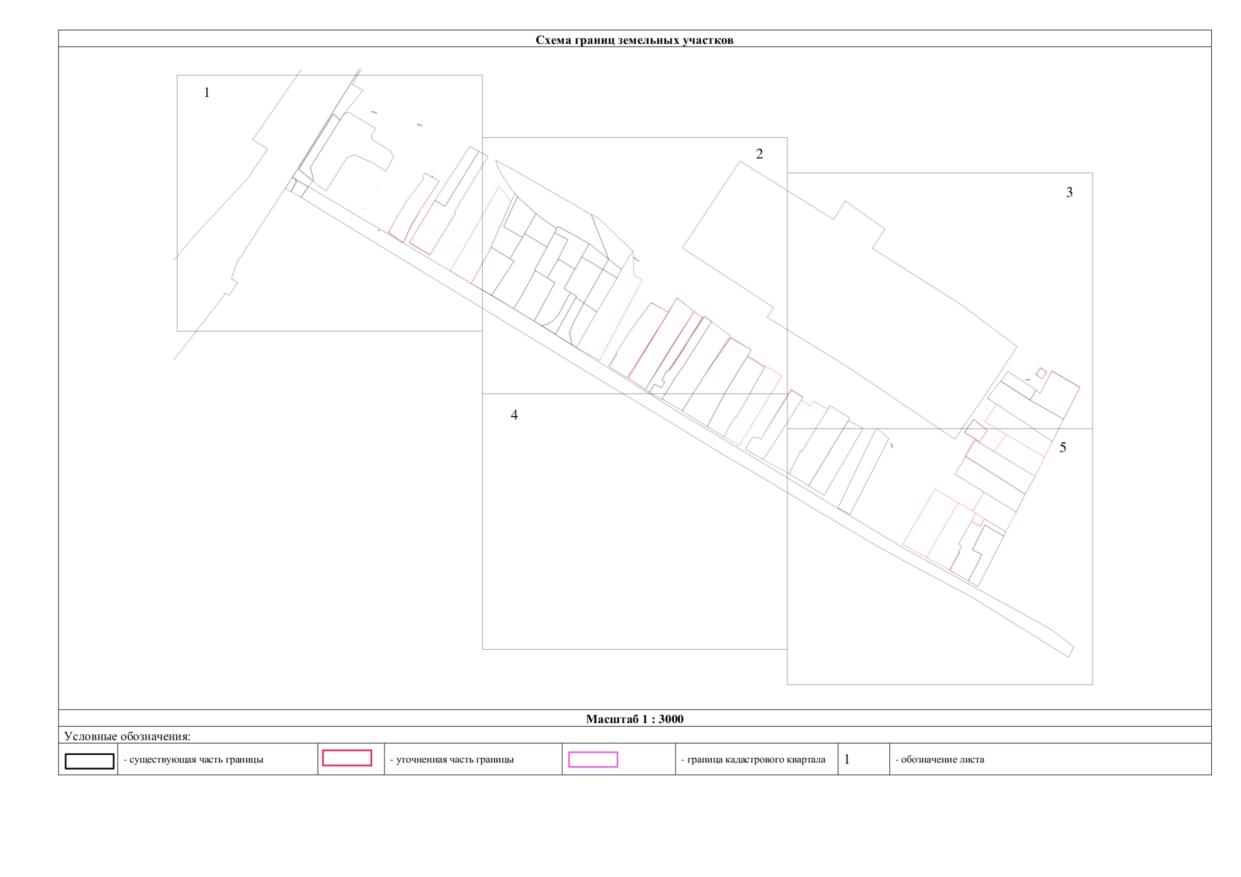 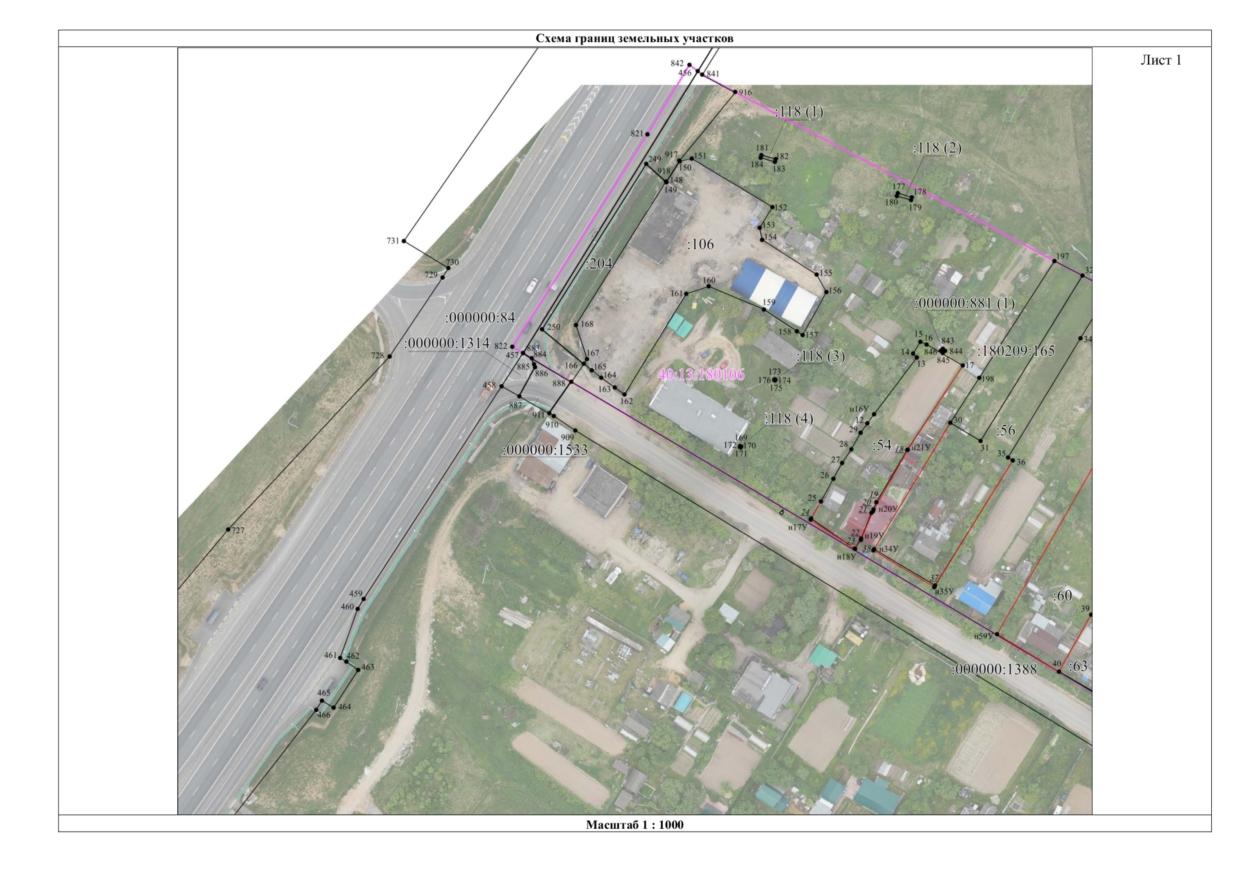 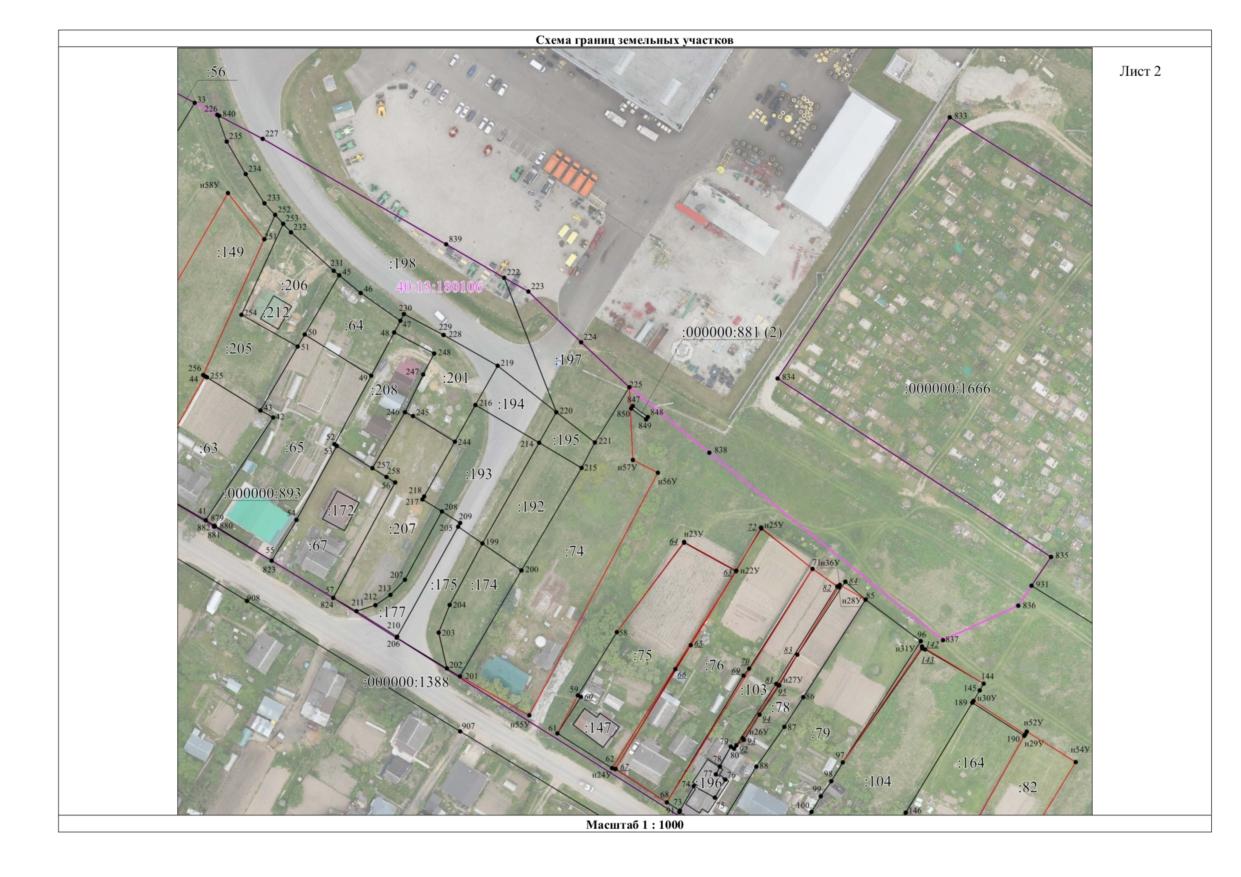 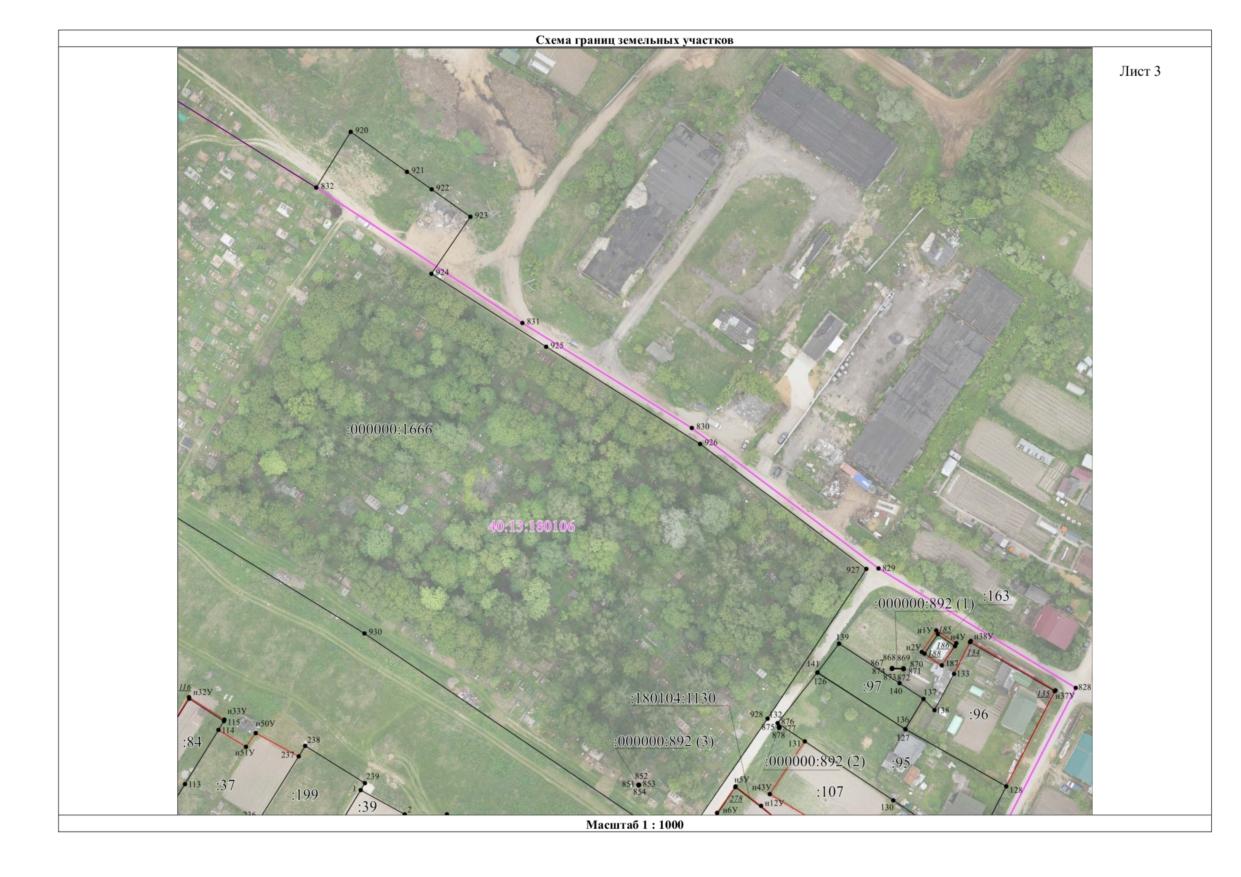 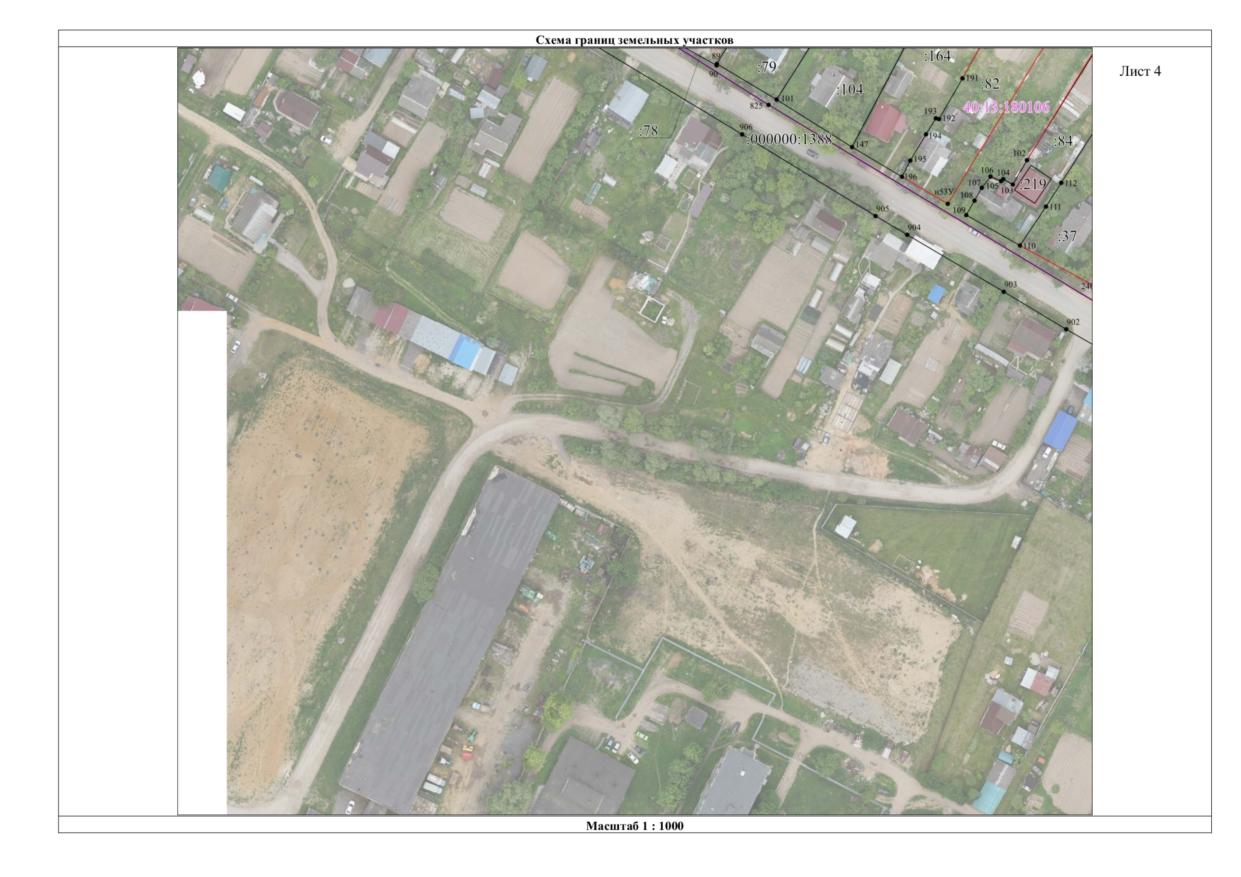 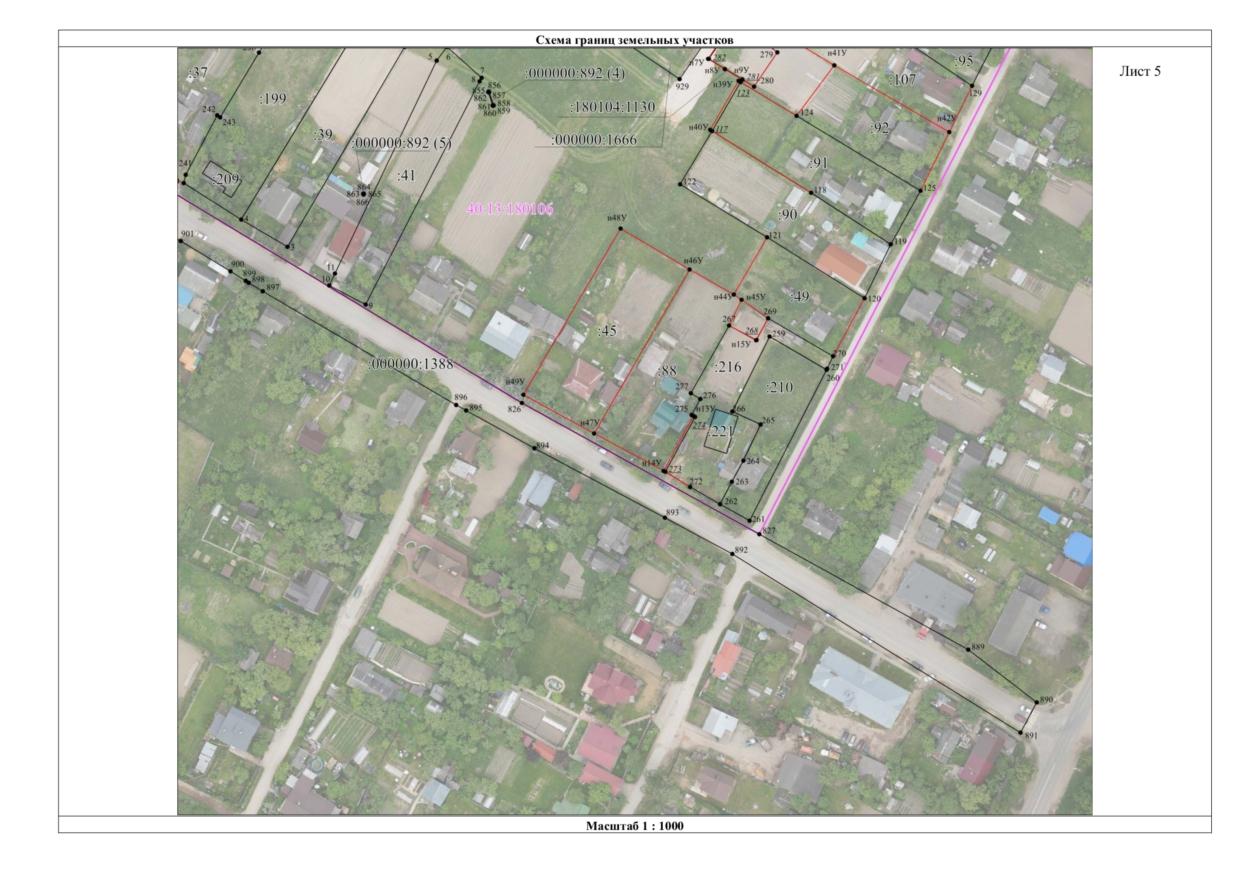 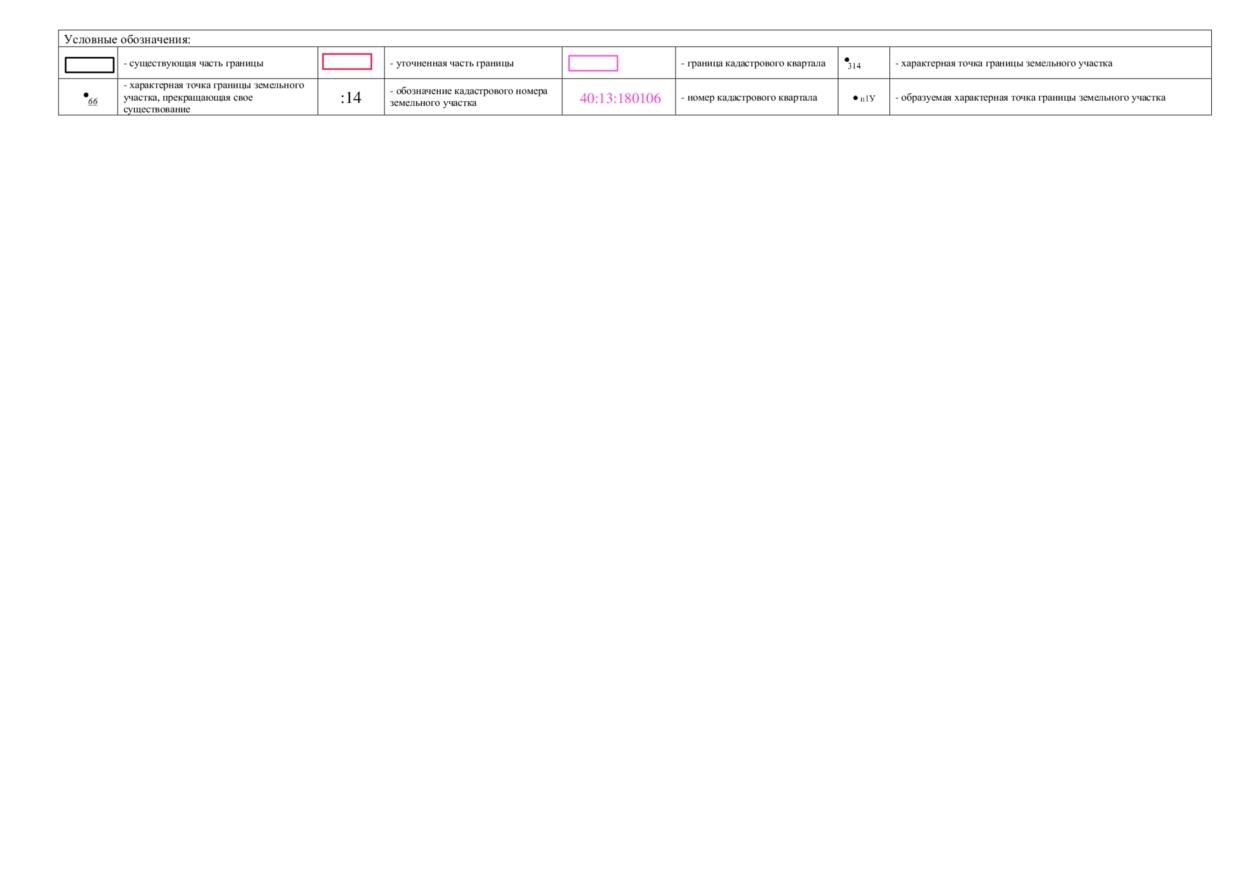 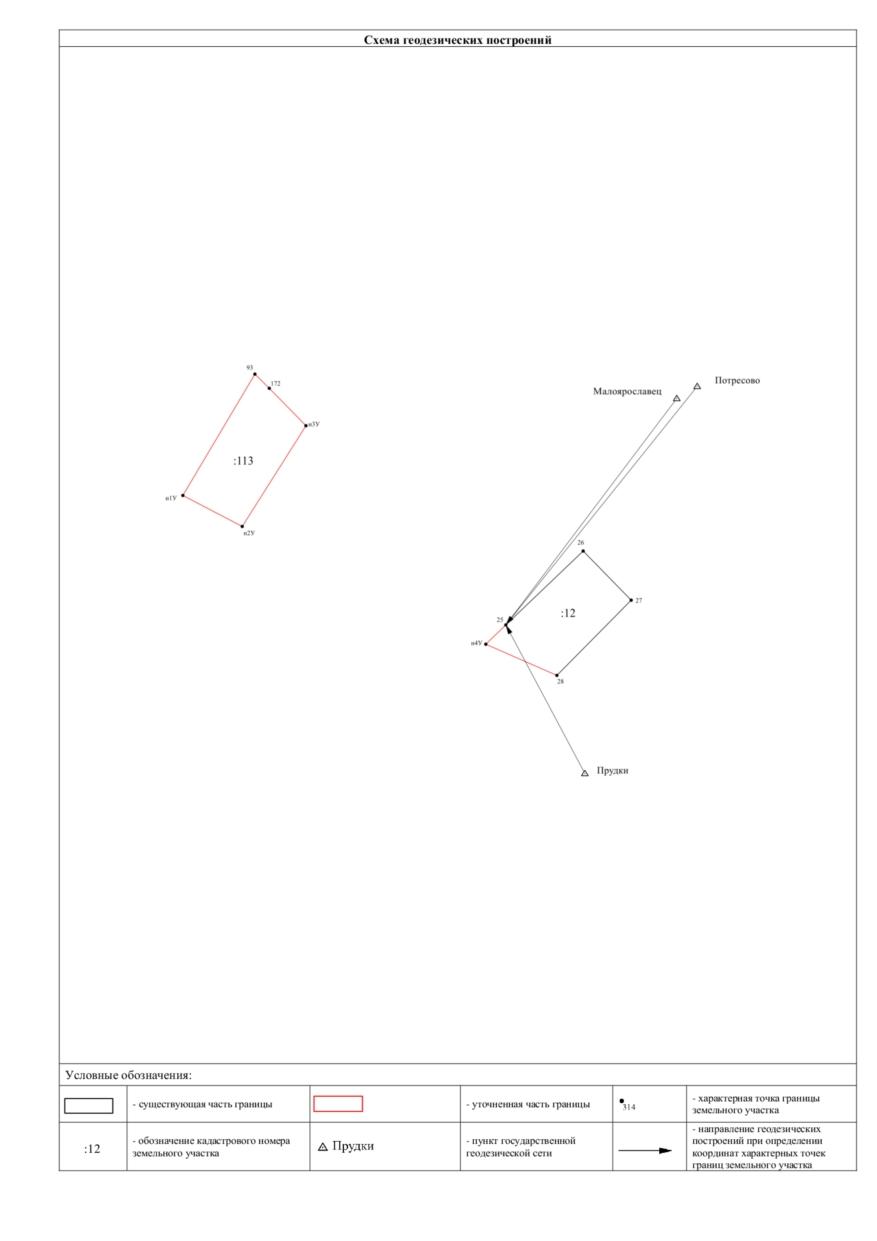 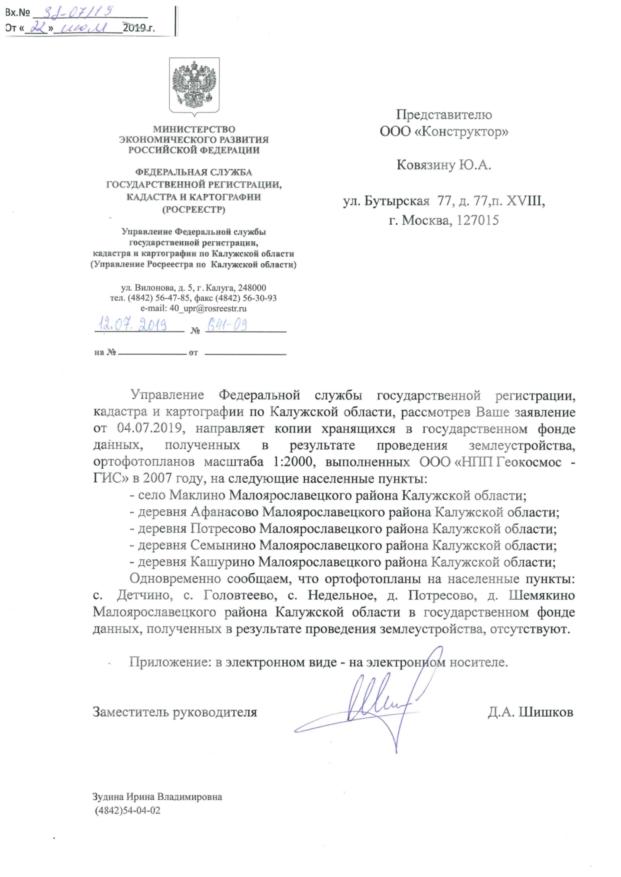 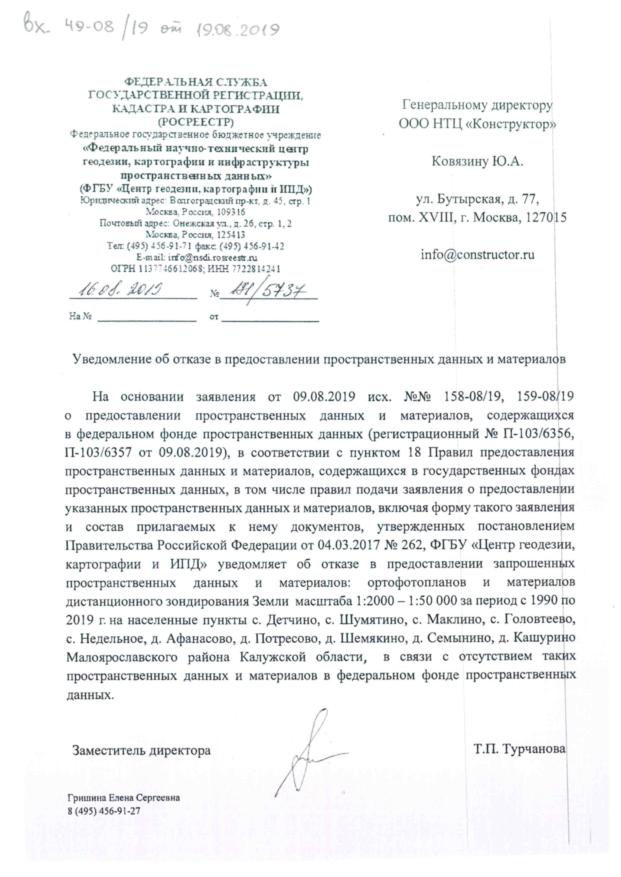 